Сақтандыру (қайта сақтандыру) ұйымдарына, исламдық сақтандыру (қайта сақтандыру) ұйымдарына, өзара сақтандыру қоғамдарына арналған бухгалтерлік есептің үлгі шот жоспарын, Сақтандыру (қайта сақтандыру) ұйымдарының, исламдық сақтандыру (қайта сақтандыру) ұйымдарының, өзара сақтандыру қоғамдарының бухгалтерлік есеп жүргізуі жөніндегі нұсқаулықты бекіту туралы және Қазақстан Республикасының кейбір нормативтік құқықтық актілеріне бухгалтерлік есеп жүргізу мәселелері бойынша өзгерістер мен толықтырулар енгізу туралыЕскерту. Қаулының тақырыбы жаңа редакцияда – ҚР Ұлттық Банкі Басқармасының 14.10.2019 № 171 (алғашқы ресми жарияланған күнінен кейін күнтізбелік он күн өткен соң қолданысқа енгізіледі) қаулысымен; 21.09.2020 № 108 (2020 жылғы 16 желтоқсаннан бастап қолданысқа енгізіледі) қаулысымен.Қазақстан Республикасының Ұлттық Банкі туралы» Қазақстан Республикасы Заңының 15-бабы екінші бөлігінің 63) тармақшасына, «Бухгалтерлік есеп пен қаржылық есептілік туралы» Қазақстан Республикасы Заңының 20-бабы 6-тармағының 1) және 3-4) тармақшаларына және «Мемлекеттік статистика туралы» Қазақстан Республикасы Заңының 16-бабы 3-тармағының 2) тармақшасына сәйкес ҚАУЛЫ ЕТЕДІ:Ескерту. Кіріспе жаңа редакцияда – ҚР Ұлттық Банкі Басқармасының 17.09.2022 № 82 (2023 жылғы 1 қантардан бастап қолданысқа енгізіледі) қаулысымен.1. Мыналар:1) осы қаулыға 1-қосымшаға сәйкес Сақтандыру (қайта сақтандыру) ұйымдарына, исламдық сақтандыру (қайта сақтандыру) ұйымдарына, өзара сақтандыру қоғамдарына арналған бухгалтерлік есептің үлгі шот жоспары;2) осы қаулыға 2-қосымшаға сәйкес Сақтандыру (қайта сақтандыру) ұйымдарының, исламдық сақтандыру (қайта сақтандыру) ұйымдарының, өзара сақтандыру қоғамдарының бухгалтерлік есеп жүргізуі жөніндегі нұсқаулық;3) осы қаулыға 3-қосымшаға сәйкес Қазақстан Республикасының бухгалтерлік есеп жүргізу мәселелері бойынша өзгерістер мен толықтырулар енгізілетін кейбір нормативтік құқықтық актілерінің тізбесі (бұдан әрі – Тізбе) бекітілсін.Ескерту. 1-тармаққа өзгеріс енгізілді – ҚР Ұлттық Банкі Басқармасының 14.10.2019 № 171 (алғашқы ресми жарияланған күнінен кейін күнтізбелік он күн өткен соң қолданысқа енгізіледі) қаулысымен; 21.09.2020 № 108 (2020 жылғы 16 желтоқсаннан бастап қолданысқа енгізіледі) қаулысымен.2. Бухгалтерлік есеп департаменті (Рахметова С.К.) Қазақстан Республикасының заңнамасында белгіленген тәртіппен:1) Заң департаментімен (Сәрсенова Н.В.) бірлесіп осы қаулыны Қазақстан Республикасының Әділет министрлігінде мемлекеттік тіркеуді;2) осы қаулы мемлекеттік тіркелген күннен бастап күнтізбелік он күн ішінде оның қазақ және орыс тілдеріндегі қағаз және электрондық түрдегі көшірмесін "Республикалық құқықтық ақпарат орталығы" шаруашылық жүргізу құқығындағы республикалық мемлекеттік кәсіпорнына Қазақстан Республикасы нормативтік құқықтық актілерінің эталондық бақылау банкінде ресми жариялау және енгізу үшін жіберуді;3) осы қаулы ресми жарияланғаннан кейін оны Қазақстан Республикасы Ұлттық Банкінің ресми интернет-ресурсына орналастыруды;4) осы қаулы мемлекеттік тіркелгеннен кейін он жұмыс күні ішінде Заң департаментіне осы қаулының осы тармағының 2), 3) тармақшаларында және 3-тармағында көзделген іс-шаралардың орындалуы туралы мәліметтерді ұсынуды қамтамасыз етсін.3. Қаржылық қызметтерді тұтынушылардың құқықтарын қорғау және сыртқы коммуникациялар басқармасы (Терентьев А.Л.) осы қаулы мемлекеттік тіркелгеннен кейін күнтізбелік он күн ішінде оның көшірмесін мерзімді баспасөз басылымдарында ресми жариялауға жіберуді қамтамасыз етсін.4. Осы қаулының орындалуын бақылау Қазақстан Республикасының Ұлттық Банкі Төрағасының орынбасары Д.Т. Ғалиеваға жүктелсін.5. Осы қаулы алғашқы ресми жарияланған күнінен кейін күнтізбелік он күн өткен соң қолданысқа енгізіледі."КЕЛІСІЛДІ" Қазақстан Республикасының Ұлттық экономика министрлігі Статистика комитетінің Төрағасы_____________________ Н. Айдапкелов 2018 жылғы 2 ақпанСақтандыру (қайта сақтандыру) ұйымдарына, исламдық сақтандыру (қайта сақтандыру) ұйымдарына және өзара сақтандыру қоғамдарына және Қазақстан Республикасының бейрезидент - сақтандыру (қайта сақтандыру) ұйымдарының филиалдарына арналған бухгалтерлік есептің осы үлгі шот жоспарыЕскерту. 1-қосымшаның тақырыбы жаңа редакцияда – ҚР Ұлттық Банкі Басқармасының 14.10.2019 № 171 (алғашқы ресми жарияланған күнінен кейін күнтізбелік он күн өткен соң қолданысқа енгізіледі) қаулысымен; 21.09.2020 № 108 (2020 жылғы 16 желтоқсаннан бастап қолданысқа енгізіледі) қаулысымен.1-тарау. Жалпы ережелер1. Осы Сақтандыру (қайта сақтандыру) ұйымдарына, исламдық сақтандыру (қайта сақтандыру) ұйымдарына және өзара сақтандыру қоғамдарына және Қазақстан Республикасының бейрезидент - сақтандыру (қайта сақтандыру) ұйымдарының филиалдарына арналған бухгалтерлік есептің осы үлгі шот жоспары (бұдан әрі – Шоттар жоспары) «Қазақстан Республикасының Ұлттық Банкі туралы» Қазақстан Республикасы Заңының 15-бабы екінші бөлігінің 63) тармақшасына, «Бухгалтерлік есеп пен қаржылық есептілік туралы» Қазақстан Республикасы Заңының 20-бабы 6-тармағының 1) және 3-4) тармақшаларына , «Мемлекеттік статистика туралы» Қазақстан Республикасы Заңының 16-бабы 3-тармағының 2) тармақшасына сәйкес әзірленді және сақтандыру (қайта сақтандыру) ұйымдарының, исламдық сақтандыру (қайта сақтандыру) ұйымдарының, өзара сақтандыру қоғамдарының (бұдан әрі – ұйымдар) қаржылық есептілікті жасау үшін бухгалтерлік есеп шоттарында құндық көрсеткішпен қаржылық есептілік элементтерін топтастыруға және ағымдағы көрсетуге және бухгалтерлік есеп деректері бойынша есептілікті жасау үшін бухгалтерлік есеп шоттарында Қазақстан Республикасының бейрезидент - сақтандыру (қайта сақтандыру) ұйымдарының филиалдары құндық көрсеткішпен бухгалтерлік есеп деректері бойынша есептілік элементтерін ағымдағы көрсетуге арналған.Ескерту. 1-тармақ жаңа редакцияда – ҚР Ұлттық Банкі Басқармасының 14.10.2019 № 171 (алғашқы ресми жарияланған күнінен кейін күнтізбелік он күн өткен соң қолданысқа енгізіледі) қаулысымен; 21.09.2020 № 108 (2020 жылғы 16 желтоқсаннан бастап қолданысқа енгізіледі) қаулысымен; 17.09.2022 № 82 (2023 жылғы 1 қантардан бастап қолданысқа енгізіледі) қаулысымен.2. Шоттар жоспарында «Бухгалтерлік есеп пен қаржылық есептілік туралы» Қазақстан Республикасының Заңында және халықаралық қаржылық есептілік стандарттарында көзделген ұғымдар пайдаланылады.Ескерту. 2-тармақ жаңа редакцияда – ҚР Ұлттық Банкі Басқармасының 17.09.2022 № 82 (2023 жылғы 1 қантардан бастап қолданысқа енгізіледі) қаулысымен.3. Шоттар жоспары бухгалтерлік есепте қаржы-шаруашылық операцияларын топтастыру схемасын білдіреді.Шоттар жоспарында бухгалтерлік есептің синтетикалық шоттарының нөмірлері төрт және (немесе) алты белгіден тұрады. Нөмірдің бірінші цифры Шоттар жоспарының 2-тарауының параграфтарына тиесілігін, екіншісі цифры – топтарға тиесілігін, үшінші және төртінші цифрлары – синтетикалық шоттардың шағын топтарына тиесілігін көрсетеді, бесінші және алтыншы цифрлары қолданылатын шағын топтарды нақтылайды.4. Операциялар мен оқиғалардың талдамалық есебін жүргізу тәртібін ұйымның лауазымды адамдары белгілейді, олар Қазақстан Республикасының заңнамалық актілеріне және құрылтай құжаттарға сәйкес ұйымның қажеттіліктерін негізге ала отырып ағымдағы басшылықты және істерді жүргізуді жүзеге асырады.5. Шоттар жоспарының 2-тарауының 1, 2, 3, 4 және 5-параграфтарында көзделген шоттар ұйымның бухгалтерлік балансында көрсетіледі.Шоттар жоспарының 2-тарауының 6 және 7-параграфтарында көзделген шоттар ұйымның пайда және зиян туралы есебінде көрсетіледі.Шоттар жоспарының 2-тарауының 8-параграфында көзделген шоттар баланстан тыс шоттарға жатқызылады және ұйымның шартты және ықтимал талаптары мен міндеттемелерін есепке алуға арналған.Шоттар жоспарының 2-тарауының 9-параграфында көзделген шоттар баланстан тыс шоттарға жатқызылады және меморандум шоттары болып табылады.Шоттар жоспарының 2-тарауының 10-параграфында көзделген шоттар баланстан тыс шоттарға жатқызылады және инвестициялық басқарудағы клиенттердің активтерін есепке алуға арналған.Ескерту. 5-тармақ жаңа редакцияда – ҚР Ұлттық Банкі Басқармасының 27.08.2018 № 185 (алғашқы ресми жарияланған күнінен кейін күнтізбелік он күн өткен соң қолданысқа енгізіледі) қаулысымен.
2-тарау. Шоттар1-параграф. Қысқа мерзімді активтерЕскерту. 1-параграфқа өзгеріс енгізілді – ҚР Ұлттық Банкі Басқармасының 14.10.2019 № 171 (алғашқы ресми жарияланған күнінен кейін күнтізбелік он күн өткен соң қолданысқа енгізіледі) қаулысымен; 17.09.2022 № 82 (2023 жылғы 1 қантардан бастап қолданысқа енгізіледі) қаулысымен; 21.08.2023 №63 (2023 жылғы 1 желтоқсандан бастап қолданысқа енгізіледі) қаулысымен.2-параграф. Ұзақ мерзімді активтерЕскерту. 2-параграфқа өзгеріс енгізілді – ҚР Ұлттық Банкі Басқармасының 14.10.2019 № 171 (алғашқы ресми жарияланған күнінен кейін күнтізбелік он күн өткен соң қолданысқа енгізіледі) қаулысымен; 17.09.2022 № 82 (2023 жылғы 1 қантардан бастап қолданысқа енгізіледі) қаулысымен.3-параграф. Қысқа мерзімді міндеттемелерЕскерту. 3-параграфқа өзгеріс енгізілді – ҚР Ұлттық Банкі Басқармасының 14.10.2019 № 171 (алғашқы ресми жарияланған күнінен кейін күнтізбелік он күн өткен соң қолданысқа енгізіледі) қаулысымен; 17.09.2022 № 82 (2023 жылғы 1 қантардан бастап қолданысқа енгізіледі) қаулысымен; 19.12.2022 № 122 (2023 жылғы 1 қантардан бастап қолданысқа енгізіледі) қаулысымен; 21.08.2023 №63 (2023 жылғы 1 желтоқсандан бастап қолданысқа енгізіледі) қаулысымен.4-параграф. Ұзақ мерзімді міндеттемелерЕскерту. 4-параграфқа өзгеріс енгізілді – ҚР Ұлттық Банкі Басқармасының 14.10.2019 № 171 (алғашқы ресми жарияланған күнінен кейін күнтізбелік он күн өткен соң қолданысқа енгізіледі) қаулысымен; 17.09.2022 № 82 (2023 жылғы 1 қантардан бастап қолданысқа енгізіледі) қаулысымен; 21.08.2023 №63 (2023 жылғы 1 желтоқсандан бастап қолданысқа енгізіледі) қаулысымен.5-параграф. Капитал және резервтерЕскерту. 5-параграфқа өзгеріс енгізілді – ҚР Ұлттық Банкі Басқармасының 14.10.2019 № 171 (алғашқы ресми жарияланған күнінен кейін күнтізбелік он күн өткен соң қолданысқа енгізіледі) қаулысымен; 17.09.2022 № 82 (2023 жылғы 1 қантардан бастап қолданысқа енгізіледі) қаулысымен.6-параграф. КірістерЕскерту. 6-параграфқа өзгеріс енгізілді – ҚР Ұлттық Банкі Басқармасының 14.10.2019 № 171 (алғашқы ресми жарияланған күнінен кейін күнтізбелік он күн өткен соң қолданысқа енгізіледі) қаулысымен; 17.09.2022 № 82 (2023 жылғы 1 қантардан бастап қолданысқа енгізіледі) қаулысымен; 21.08.2023 №63 (2023 жылғы 1 желтоқсандан бастап қолданысқа енгізіледі) қаулысымен.7-параграф. ШығыстарЕскерту. 7-параграфқа өзгеріс енгізілді – ҚР Ұлттық Банкі Басқармасының 14.10.2019 № 171 (алғашқы ресми жарияланған күнінен кейін күнтізбелік он күн өткен соң қолданысқа енгізіледі) қаулысымен; 17.09.2022 № 82 (2023 жылғы 1 қантардан бастап қолданысқа енгізіледі) қаулысымен; 19.12.2022 № 122 (2023 жылғы 1 қантардан бастап қолданысқа енгізіледі) қаулысымен; 27.11.2023 № 87 (алғашқы ресми жарияланған күнінен кейін күнтізбелік он күн өткен соң қолданысқа енгізіледі) қаулысымен.8-параграф. Шартты және ықтимал талаптар мен міндеттемелер9-параграф. Меморандум шоттарыЕскерту. 9-параграфқа өзгеріс енгізілді – ҚР Ұлттық Банкі Басқармасының 21.08.2023 №63 (2023 жылғы 1 желтоқсандан бастап қолданысқа енгізіледі) қаулысымен.10-параграф. Клиенттердің инвестициялық басқарудағы активтеріЕскерту. 2-тарау 10-параграфпен толықтырылды – ҚР Ұлттық Банкі Басқармасының 27.08.2018 № 185 (алғашқы ресми жарияланған күнінен кейін күнтізбелік он күн өткен соң қолданысқа енгізіледі); өзгеріс енгізілді – ҚР Ұлттық Банкі Басқармасының 14.10.2019 № 171 (алғашқы ресми жарияланған күнінен кейін күнтізбелік он күн өткен соң қолданысқа енгізіледі) қаулыларымен.3. Шоттардың сипаттамасы1-параграф. Баланстық шоттар Ескерту. 1-параграфқа өзгеріс енгізілді – ҚР Ұлттық Банкі Басқармасының 14.10.2019 № 171 (алғашқы ресми жарияланған күнінен кейін күнтізбелік он күн өткен соң қолданысқа енгізіледі) қаулысымен; 17.09.2022 № 82 (2023 жылғы 1 қантардан бастап қолданысқа енгізіледі) қаулысымен; 19.12.2022 № 122 (2023 жылғы 1 қантардан бастап қолданысқа енгізіледі) қаулысымен; 21.08.2023 №63 (2023 жылғы 1 желтоқсандан бастап қолданысқа енгізіледі) қаулысымен; 27.11.2023 № 87 (алғашқы ресми жарияланған күнінен кейін күнтізбелік он күн өткен соң қолданысқа енгізіледі) қаулысымен.1010 "Кассадағы ақша қаражаты" (актив).Мақсаты: ұйымның кассасындағы ұлттық және шетел валюталарындағы ақша сомаларын есепке алу.Шоттың дебеті бойыншаа ұйымның кассасына түскен ұлттық және шетел валютасындағы ақша сомалары жазылады.Шоттың кредиті бойынша ұйымның кассасынан ұлттық және шетел валюталарындағы ақша сомаларын есептен шығару жазылады.1020 "Жолдағы ақша қаражаты" (актив).Мақсаты: жолдағы ұлттық және шетел валюталарындағы ақша сомаларын есепке алу.Шоттың дебеті бойынша жолдағы ақша сомасы жазылады.Шоттың кредиті бойынша алушыдан қолма-қол ақшаның алынғаны және ақшаның банк шотына есепке алынғаны туралы растама алғаннан кейін ақша сомасын есептен шығару жазылады.1030 "Ағымдағы шоттардағы ақша қаражаты" (актив).Мақсаты: ұйымның ағымдағы шоттарындағы ұлттық және шетел валюталарындағы ақша сомаларын есепке алу.Шоттың дебеті бойынша ұйымның ағымдағы шотындағы ақша сомасы жазылады.Шоттың кредиті бойынша ұйымның ағымдағы шотынан ақша сомасын олар мақсаты бойынша пайдаланылған кезде есептен шығару жазылады.1060 01 "Басқа да ақша қаражаты" (актив). Мақсаты: № 1010, 1020, 1030 және 1050 баланстық шоттарда есепке алынбаған ұлттық және шетел валюталарындағы басқа да ақша қаражатының сомаларын есепке алу. Шоттың дебеті бойынша уақытша және кездейсоқ сипаты бар, туындаған сәтте басқа баланстық шоттар бойынша жүргізілмейтін ақша сомасы жазылады.Шоттың кредиті бойынша ақша сомасы есептен шығарылған кезде жазылады.1110 21 "Клиенттерге берілген қысқа мерзімді қарыздар" (актив).Мақсаты: клиенттерге бір жылға дейінгі өтеу мерзімімен берілген қарыздардың сомаларын есепке алу.Шоттың дебеті бойынша клиентке берілген қысқа мерзімді қарыздың сомасы жазылады.Шоттың кредиті бойынша қысқа мерзімді қарыздың сомаларын оны клиент өтеген немесе төлем мерзімі өтіп кеткен кезде есептен шығару жазылады.1110 22 "Берілген қарыздар бойынша клиенттердің мерзімі өткен берешегі" (актив).Мақсаты: клиентке берілген қарыздар бойынша мерзімі өткен берешектің сомаларын есепке алу.Шоттың дебеті бойынша клиентке берілген қарыз бойынша мерзімі өткен берешектің сомасы жазылады.Шоттың кредиті бойынша клиентке берілген қарыз бойынша мерзімі өткен берешектің сомалары оны клиент өтеген немесе ұйымның балансынан есептен шығарған кезде есептен шығару жазылады.1110 23 "Берілген қысқа мерзімді қарыздар бойынша дисконт" (контрактив).Мақсаты: қарызды өтеу сомасының нақты берілген қысқа мерзімді қарыздың сомасынан асып кету түріндегі дисконттың сомаларын (мәміле бойынша шығындарды қосқанда), тиімді пайыздық мөлшерлеме әдісін пайдалана отырып пайыздық кірістерді тануға байланысты түзету сомаларын, нарықтық емес пайыздық мөлшерлемесі бойынша қысқа мерзімді қарыз беруге байланысты түзету сомаларын есепке алу.Шоттың кредиті бойынша қарызды өтеу сомасының нақты берілген қысқа мерзімді қарыздың сомасынан асып кету түрінде дисконттың сомасы, тиімді тиімді пайыздық мөлшерлеме әдісін пайдалана отырып пайыздық кірістерді тануға байланысты түзету сомасы, нарықтық емес пайыз мөлшерлемесі бойынша қысқа мерзімді қарыз беруге байланысты түзету сомасы жазылады.Шоттың дебеті бойынша берілген қысқа мерзімді қарыз бойынша амортизация сомасы және (немесе) дисконтты есептен шығару жазылады.1110 24 "Берілген қысқа мерзімді қарыздар бойынша сыйлықақы" (актив).Мақсаты: нақты берілген қысқа мерзімді қарыз сомасының (мәміле бойынша шығындарды қосқанда) қарызды өтеу сомасынан (сыйлықақы) асып кету сомаларын, тиімді пайыздық мөлшерлеме әдісін пайдалана отырып пайыздық кірістерді тануға байланысты түзету сомаларын есепке алу.Шоттың дебеті бойынша нақты берілген қысқа мерзімді қарыз сомасының (мәміле бойынша шығындарды қосқанда) қарызды өтеу сомасынан (сыйлықақы) асып кету сомасы, тиімді пайыздық мөлшерлеме әдісін пайдалана отырып пайыздық кірістерді тануға байланысты түзету сомалары жазылады.Шоттың кредиті бойынша берілген қысқа мерзімді қарыз бойынша амортизация сомасы және (немесе) сыйлықақы есептен шығару жазылады.1120 01 "Өзгерістері пайда немесе зиян құрамында көрсетілетін, әділ құн бойынша есепке алынатын қысқа мерзімді қаржы активтері" (актив).Мақсаты: одан әрі өткізу және кіріс алу мақсатында сатып алынған қысқа мерзімді қаржы активтерінің номиналдық құнын есепке алу.Шоттың дебеті бойынша өзгерістері пайданың немесе зиянның құрамында көрсетілетін әділ құны бойынша есепке алынатын қысқа мерзімді қаржы активінің номиналдық құны жазылады.Шоттың кредиті бойынша қысқа мерзімді қаржы активі өткізілген, басқа санатқа ауыстырылған, сондай-ақ төлем мерзімі өтіп кеткен кезде оның номиналдық құнын есептен шығару жазылады.1120 02 "Өзгерістері пайда немесе зиян құрамында көрсетілетін, әділ құны бойынша есепке алынатын, сатып алынған қысқа мерзімді қаржы активтері бойынша дисконт" (контрактив).Мақсаты: өзгерістері пайданың немесе зиянның құрамында көрсетілетін әділ құны бойынша есепке алынатын қысқа мерзімді қаржы активтерінің номиналдық құнының оларды сатып алу құнынан (дисконт) асып кету сомаларын, тиімді пайыздық мөлшерлеме әдісін пайдалана отырып пайыздық кірістерді тануға байланысты түзету сомаларын, нарықтық емес пайыз мөлшерлемесі бойынша қысқа мерзімді қаржы активтерін сатып алуға байланысты түзету сомаларын есепке алу.Шоттың кредиті бойынша өзгерістері пайданың немесе зиянның құрамында көрсетілетін әділ құны бойынша есепке алынатын қысқа мерзімді қаржы активінің номиналдық құнының оны сатып алу құнынан (дисконт) асып кету сомасы, тиімді пайыздық мөлшерлеме әдісін пайдалана отырып пайыздық кірістерді тануға байланысты түзету сомасы, нарықтық емес пайыз мөлшерлемесі бойынша қысқа мерзімді қаржы активін сатып алуға байланысты түзету сомасы жазылады.Шоттың дебеті бойынша өзгерістері пайданың немесе зиянның құрамында көрсетілетін әділ құны бойынша есепке алынатын қысқа мерзімді қаржы активі бойынша амортизация сомасы және (немесе)дисконт есептен шығару жазылады.1120 03 "Өзгерістері пайда немесе зиян құрамында көрсетілетін, әділ құны бойынша есепке алынатын, сатып алынған қысқа мерзімді қаржы активтері бойынша сыйлықақы" (актив).Мақсаты: өзгерістері пайданың немесе зиянның құрамында көрсетілетін әділ құн бойынша есепке алынатын қысқа мерзімді қаржы активтің сатып алу құны оның номиналдық құнынан (сыйлықақы) асып кету сомаларын, тиімді пайыздық мөлшерлеме әдісін пайдалана отырып пайыздық кірістерді тануға байланысты түзету сомаларын есепке алу.Шоттың дебеті бойынша өзгерістері пайданың немесе зиянның құрамында көрсетілетін әділ құн бойынша есепке алынатын қысқа мерзімді қаржы активін сатып алу құнының оның номиналдық құнынан (сыйлықақы) асып кету сомасы, тиімді пайыздық мөлшерлеме әдісін пайдалана отырып пайыздық кірістерді тануға байланысты түзету сомасы жазылады.Шоттың кредиті бойынша өзгерістері пайданың немесе зиянның құрамында көрсетілетін әділ құн бойынша есепке алынатын қысқа мерзімді қаржы активтін сатып алу бойынша амортизация сомасы және (немесе) сыйлықақыны есептен шығару жазылады.1120 04 "Өзгерістері пайда немесе зиян құрамында көрсетілетін, әділ құн бойынша есепке алынатын қысқа мерзімді қаржы активтерінің әділ құнын оң түзету" (актив).Мақсаты: өзгерістері пайданың немесе зиянның құрамында көрсетілетін әділ құн бойынша есепке алынатын қысқа мерзімді қаржы активтерінің әділ құнын оң түзету сомаларын есепке алу.Шоттың дебеті бойынша өзгерістері пайданың немесе зиянның құрамында көрсетілетін әділ құн бойынша есепке алынатын қысқа мерзімді қаржы активінің әділ құнын оң түзету сомасы жазылады.Шоттың кредиті бойынша өзгерістері пайданың немесе зиянның құрамында көрсетілетін әділ құн бойынша есепке алынатын қысқа мерзімді қаржы активінің әділ құнын оң түзету сомаларын есептен шығару жазылады.1120 05 "Өзгерістері пайда немесе зиян құрамында көрсетілетін, әділ құн бойынша есепке алынатын қысқа мерзімді қаржы активтерінің әділ құнын теріс түзету" (контрактив).Мақсаты: өзгерістері пайданың немесе зиянның құрамында көрсетілетін әділ құн бойынша есепке алынатын қысқа мерзімді қаржы активтерінің әділ құнын теріс түзету сомаларын есепке алу.Шоттың кредиті бойынша өзгерістері пайданың немесе зиянның құрамында көрсетілетін әділ құн бойынша есепке алынатын қысқа мерзімді қаржы активінің әділ құнын теріс түзету сомасы жазылады.Шоттың дебеті бойынша өзгерістері пайданың немесе зиянның құрамында көрсетілетін әділ құн бойынша есепке алынатын қысқа мерзімді қаржы активінің әділ құнын теріс түзету сомаларын есептен шығару жазылады.1130 01 «Амортизацияланған құны бойынша есепке алынатын қысқа мерзімді қаржы активтері» (актив).Мақсаты: ұйым сатып алған және амортизацияланған құны бойынша есепке алынатын қысқа мерзімді қаржы активтерінің номиналдық құнын есепке алу.Шоттың дебеті бойынша ұйым сатып алған және амортизацияланған құны бойынша есепке алынатын қысқа мерзімді қаржы активінің номиналдық құны жазылады.Шоттың кредиті бойынша ұйым сатып алған қысқа мерзімді қаржы активінің номиналдық құнын өтеу, басқа санатқа ауыстыру, сондай-ақ төлем мерзімі өткен кезде есептен шығару жазылады.1130 02 «Амортизацияланған құны бойынша есепке алынатын, сатып алынған қысқа мерзімді қаржы активтері бойынша дисконт» (контрактив).Мақсаты: амортизацияланған құны бойынша есепке алынатын қысқа мерзімді қаржы активтерінің номиналдық құнының оларды сатып алу құнынан (дисконт) асып түсу сомасын, тиімді пайыздық мөлшерлеме әдісін пайдалана отырып пайыздық кірісті тануға байланысты түзету сомасын, нарықтық емес мөлшерлеме бойынша қаржы активтерін сатып алуға байланысты түзету сомасын есепке алу.Шоттың кредиті бойынша амортизацияланған құны бойынша есепке алынатын қысқа мерзімді қаржы активінің номиналдық құнының оны сатып алу құнынан (дисконт) асып түсу сомасы, тиімді пайыздық мөлшерлеме әдісін пайдалана отырып, пайыздық кірісті тануға байланысты түзету сомасы, нарықтық емес мөлшерлеме бойынша қаржы активтерін сатып алуға байланысты түзету сомасы жазылады.Шоттың дебеті бойынша амортизацияланған құны бойынша есепке алынатын, сатып алынған қысқа мерзімді қаржы активі бойынша амортизация сомасы және (немесе) дисконтты есептен шығару жазылады.1130 03 «Амортизацияланған құны бойынша есепке алынатын сатып алынған қысқа мерзімді қаржы активтері бойынша сыйлықақы» (актив).Мақсаты: амортизацияланған құны бойынша есепке алынатын қысқа мерзімді қаржы активтерін сатып алу құнының олардың номиналдық құнынан (сыйлықақы) асып түсу сомасын, тиімді пайыздық мөлшерлеме әдісін пайдалана отырып, пайыздық кірісті тануға байланысты түзету сомасын есепке алу.Шоттың дебеті бойынша амортизацияланған құны бойынша есепке алынатын қысқа мерзімді қаржы активін сатып алу құнының оның номиналдық құнынан (сыйлықақы) асып түсу сомасы, тиімді пайыздық мөлшерлеме әдісін пайдалана отырып, пайыздық кірісті тануға байланысты түзету сомасы жазылады.Шоттың кредиті бойынша амортизацияланған құны бойынша есепке алынатын, сатып алынған қысқа мерзімді қаржы активі бойынша амортизация сомасы және (немесе) сыйлықақыны есептен шығару жазылады.1140 01 «Басқа да жиынтық кіріс арқылы әділ құны бойынша есепке алынатын қысқа мерзімді қаржы активтері» (актив).Мақсаты: басқа да жиынтық кіріс арқылы әділ құны бойынша есепке алынатын қысқа мерзімді қаржы активтерінің номиналдық құнын есепке алу.Шоттың дебеті бойынша басқа да жиынтық кіріс арқылы әділ құны бойынша есепке алынатын қысқа мерзімді қаржы активтерінің номиналдық құны жазылады.Шоттың кредиті бойынша басқа да жиынтық кіріс арқылы әділ құны бойынша есепке алынатын қысқа мерзімді қаржы активтерінің номиналдық құнын өткізу, қаржы активтерінің басқа санатына ауыстыру, сондай-ақ төлем мерзімі өткен кезде есептен шығару жазылады.1140 02 «Басқа да жиынтық кіріс арқылы әділ құны бойынша есепке алынатын сатып алынған қаржы активтері бойынша дисконт» (контрактив).Мақсаты: басқа да жиынтық кіріс арқылы әділ құны бойынша есепке алынатын, сатып алынған қаржы активтерінің номиналдық құнының оларды сатып алу құнынан (дисконт) асып түсу сомасын, тиімді пайыздық мөлшерлеме әдісін пайдалана отырып пайыздық кірісті тануға байланысты түзету сомасын, нарықтық емес мөлшерлеме бойынша қаржы активтерін сатып алуға байланысты түзету сомасын есепке алу.Шоттың кредиті бойынша басқа да жиынтық кіріс арқылы әділ құны бойынша есепке алынатын қаржы активтерінің номиналдық құнының оны сатып алу құнынан (дисконт) асып түсу сомасы, тиімді пайыздық мөлшерлеме әдісін пайдалана отырып пайыздық кірісті тануға байланысты түзету сомасы, нарықтық емес мөлшерлеме бойынша қаржы активтерін сатып алуға байланысты түзету сомасы жазылады.Шоттың дебеті бойынша басқа да жиынтық кіріс арқылы әділ құны бойынша есепке алынатын, сатып алынған қаржы активтері бойынша амортизация сомасы және (немесе) дисконтты есептен шығару жазылады.1140 03 «Басқа да жиынтық кіріс арқылы әділ құны бойынша есепке алынатын, сатып алынған қаржы активтері бойынша сыйлықақы» (актив).Мақсаты: басқа да жиынтық кіріс арқылы әділ құны бойынша есепке алынатын қаржы активтерін сатып алу құнының олардың номиналдық құнынан (сыйлықақы) асып түсу сомасын, тиімді пайыздық мөлшерлеме әдісін пайдалана отырып, пайыздық кірісті тануға байланысты түзету сомасын есепке алу.Шоттың дебеті бойынша басқа да жиынтық кіріс арқылы әділ құны бойынша есепке алынатын қаржы активтерін сатып алу құнының оның номиналдық құнынан (сыйлықақы) асып түсу сомасы, тиімді пайыздық мөлшерлеме әдісін пайдалана отырып пайыздық кірісті тануға байланысты түзету сомасы жазылады.Шоттың кредиті бойынша басқа да жиынтық кіріс арқылы әділ құны бойынша есепке алынатын сатып алынған қаржы активтері бойынша амортизация сомасы және (немесе) сыйлықақыны есептен шығару жазылады.1140 04 «Басқа да жиынтық кіріс арқылы әділ құны бойынша есепке алынатын қаржы активтерінің әділ құнын оң түзету» (актив).Мақсаты: басқа да жиынтық кіріс арқылы әділ құны бойынша есепке алынатын қаржы активтерінің әділ құнын оң түзету сомасын есепке алу.Шоттың дебеті бойынша басқа да жиынтық кіріс арқылы әділ құны бойынша есепке алынатын қаржы активтерінің әділ құнын оң түзету сомасы жазылады.Шоттың кредиті бойынша басқа да жиынтық кіріс арқылы әділ құны бойынша есепке алынатын қаржы активтерінің әділ құнын оң түзету сомасын есептен шығару жазылады.1140 05 «Басқа да жиынтық кіріс арқылы әділ құны бойынша есепке алынатын қаржы активтерінің әділ құнын теріс түзету» (контрактив).Мақсаты: басқа да жиынтық кіріс арқылы әділ құны бойынша есепке алынатын қаржы активтерінің әділ құнын теріс түзету сомасын есепке алу.Шоттың кредиті бойынша басқа да жиынтық кіріс арқылы әділ құны бойынша есепке алынатын қаржы активтерінің әділ құнын теріс түзету сомасы жазылады.Шоттың дебеті бойынша басқа да жиынтық кіріс арқылы әділ құны бойынша есепке алынатын қаржы активтерінің әділ құнын теріс түзету сомасын есептен шығару жазылады.1150 01 "Бағалы қағаздармен "кері РЕПО" операциялары" (актив).Мақсаты: бағалы қағаздарды болашақта келісілген баға бойынша сатушыға қайтару міндеттемесімен операцияны ашу күні кепіл ретінде алынған бағалы қағаздармен "кері РЕПО" операциялары бойынша талаптардың сомаларын есепке алу.Шоттың дебеті бойынша операцияны ашу күні бағалы қағаздармен "кері РЕПО" операциялары бойынша талаптардың сомасы жазылады.Шоттың кредиті бойынша "кері РЕПО" операциялары бойынша талаптардың сомаларын операцияны жабу немесе жою кезінде есептен шығару жазылады.1150 02 "Екінші деңгейдегі банктерде және банк операцияларының жекелеген түрлерін жүзеге асыратын ұйымдарда бір түнге орналастырылған қысқа мерзімді салымдар" (актив).Мақсаты: екінші деңгейдегі банктерде және банк операцияларының жекелеген түрлерін жүзеге асыратын ұйымдарда орналастырылған салымдардың сомаларын салым орналастырылған күннен кейінгі жұмыс күні басталғанға дейін есепке алу.Шоттың дебеті бойынша екінші деңгейдегі банкке не банк операцияларының жекелеген түрлерін жүзеге асыратын ұйымға бір түнге орналастырылған салымның сомасы жазылады.Шоттың кредиті бойынша орналастырылған салымның сомасын оны ұйымға қайтарған немесе төлем мерзімі өтіп кеткен кезде есептен шығару жазылады.1150 03 "Екінші деңгейдегі банктерде және банк операцияларының жекелеген түрлерін жүзеге асыратын ұйымдарда орналастырылған талап ету бойынша қысқа мерзімді салымдар" (актив).Мақсаты: екінші деңгейдегі банктерде және банк операцияларының жекелеген түрлерін жүзеге асыратын ұйымдарда орналастырылған талап ету бойынша салымдардың сомаларын есепке алу.Шоттың дебеті бойынша екінші деңгейдегі банкке және банк операцияларының жекелеген түрлерін жүзеге асыратын ұйымға орналастырылған талап ету бойынша салымның сомасы жазылады.Шоттың кредиті бойынша орналастырылған салымның сомаларын оны ұйымға қайтарған немесе төлем мерзімі өткен кезде есептен шығару жазылады.1150 04 "Екінші деңгейдегі банктерде және банк операцияларының жекелеген түрлерін жүзеге асыратын ұйымдарда орналастырылған қысқа мерзімді салымдар" (актив). Мақсаты: банктерде және банк операцияларының жекелеген түрлерін жүзеге асыратын ұйымдарда орналастырылған, бір жылға дейінгі өтеу мерзімі бар салымдардың сомаларын есепке алу.Шоттың дебеті бойынша банкке және банк операцияларының жекелеген түрлерін жүзеге асыратын ұйымға орналастырылған қысқа мерзімді салымның сомасы жазылады. Шоттың кредиті бойынша орналастырылған қысқа мерзімді салымның сомаларын оны ұйымға қайтарған немесе төлем мерзімі өткен кезде есептен шығару жазылады.1150 05 "Екінші деңгейдегі банктерде және банк операцияларының жекелеген түрлерін жүзеге асыратын ұйымдарда орналастырылған қысқа мерзімді шартты салымдар" (актив).Мақсаты: екінші деңгейдегі банктерде және банк операцияларының жекелеген түрлерін жүзеге асыратын ұйымдарда орналастырылған шартты салымдардың сомаларын есепке алу.Шоттың дебеті бойынша екінші деңгейдегі банкке және банк операцияларының жекелеген түрлерін жүзеге асыратын ұйымға орналастырылған шартты салымның сомасы жазылады.Шоттың кредиті бойынша орналастырылған шартты салымның сомаларын оны ұйымға қайтарған немесе төлем мерзімі өткен кезде есептен шығару жазылады.1150 06 "Екінші деңгейдегі банктерде және банк операцияларының жекелеген түрлерін жүзеге асыратын ұйымдарда орналастырылған қысқа мерзімді жинақ салымдары (бір жылға дейінгі)" (актив).Мақсаты: екінші деңгейдегі банктерде және банк операцияларының жекелеген түрлерін жүзеге асыратын ұйымдарда бір жылға дейінгі мерзімге орналастырылған қысқа мерзімді жинақ салымдарының сомаларын есепке алу.Шоттың дебеті бойынша екінші деңгейдегі банкте не банк операцияларының жекелеген түрлерін жүзеге асыратын ұйымда орналастырылған қысқа мерзімді жинақ салымның сомасы жазылады.Шоттың кредиті бойынша орналастырылған қысқа мерзімді жинақ салымның сомалары есептен шығару жазылады.1150 09 "Металл шоттарда орналастырылған тазартылған бағалы металдар" (актив).Мақсаты: ұйымның металл шоттарында орналастырылған тазартылған бағалы металлдардың құнын есепке алу.Шоттың дебеті бойынша ұйымның металл шоттарында орналастырылған тазартылған бағалы металлдардың құны жазылады.Шоттың кредиті бойынша ұйымның металл шоттарында орналастырылған тазартылған бағалы металлдардың құнын олар қайтарылған кезде есептен шығару жазылады.1150 10 "Басқа да қысқа мерзімді қаржылық инвестициялар бойынша мерзімі өткен берешек" (актив).Мақсаты: басқа да қысқа мерзімді қаржылық инвестициялар бойынша мерзімі өткен берешектің сомаларын есепке алу.Шоттың дебеті бойынша басқа да қысқа мерзімді қаржылық инвестициялар бойынша мерзімі өткен берешектің сомасы жазылады.Шоттың кредиті бойынша басқа да қысқа мерзімді қаржылық инвестициялар бойынша мерзімі өткен берешектің сомаларын есептен шығару жазылады.1150 11 "Орналастырылған қысқа мерзімді салымдар бойынша дисконт" (контрактив).Мақсаты: орналастырылған қысқа мерзімді салымдар бойынша қайтарылған ақша сомасының салымдар бойынша нақты орналастырылған ақша сомасынан асқан сомаларды есепке алу (дисконт).Шоттың кредиті бойынша орналастырылған қысқа мерзімді салым бойынша қайтарылған ақша сомасының салым бойынша нақты орналастырылған ақша сомасынан асқан сомасы жазылады (дисконт).Шоттың дебеті бойынша орналастырылған қысқа мерзімді салым бойынша дисконт амортизациясының сомасы № 6110 05 баланстық шотпен байланыстыра отырып жазылады.1150 12 "Орналастырылған қысқа мерзімді салымдар бойынша сыйлықақы" (актив).Мақсаты: қысқа мерзімді салымдар бойынша нақты орналастырылған ақша сомасының (мәміле бойынша шығындарды қосқанда) салымдар бойынша қайтарылған ақша сомасынан асатын сомаларын есепке алу (сыйлықақы).Шоттың дебеті бойынша қысқа мерзімді салымдар бойынша нақты орналастырылған ақша сомасының (мәміле бойынша шығындарды қосқанда) салымдар бойынша қайтарылған ақша сомасынан асатын сомасы жазылады (сыйлықақы).Шоттың кредиті бойынша қысқа мерзімді салымдар бойынша сыйлықақы амортизациясының сомасы № 7310 10 баланстық шотпен байланыстыра отырып жазылады.1160 "Бағалы қағаздар бойынша мерзімі өткен берешек" (актив).Мақсаты: ұйым сатып алған бағалы қағаздар бойынша мерзімі өткен берешектің сомаларын есепке алу.Шоттың дебеті бойынша ұйым сатып алған бағалы қағаздар бойынша мерзімі өткен берешектің сомасы жазылады.Шоттың кредиті бойынша сатып алынған бағалы қағаздар бойынша мерзімі өткен берешектің сомаларын оларды эмитенттер өтеген (қарсы агент төлеген) немесе ұйымның балансынан есептен шығарған кезде есептен шығару жазылады.1210 "Сатып алушылардың және тапсырыс берушілердің қысқа мерзімді дебиторлық берешегі" (актив).Мақсаты: ұйымның тиеп жіберілген дайын өнім (тауарлар), орындалған жұмыстар және көрсетілген қызметтер үшін ақы төлеуге ұсынылған бастапқы құжаттар бойынша сатып алушыларға және тапсырыс берушілерге талаптарының сомаларын есепке алу.Шоттың дебеті бойынша ұйымның тиеп жіберілген дайын өнім (тауарлар), орындалған жұмыстар және көрсетілген қызметтер үшін ақы төлеуге ұсынылған бастапқы құжаттар бойынша сатып алушыға не тапсырыс берушіге талаптарының сомасы жазылады.Шоттың кредиті бойынша алушының не тапсырыс берушінің дебиторлық берешегінің сомаларын олар осы берешекті өтеген немесе оны ұйымның балансынан шығарған кезде есептен шығару жазылады.1220 "Еншілес ұйымдардың қысқа мерзімді дебиторлық берешегі" (актив).Мақсаты: еншілес ұйымның орындалған жұмыстар және көрсетілген қызметтер бойынша ұйым алдындағы қысқа мерзімді дебиторлық берешегінің сомаларын есепке алу.Шоттың дебеті бойынша еншілес ұйымның қысқа мерзімді дебиторлық берешегінің сомасы жазылады.Шоттың кредиті бойынша еншілес ұйымның қысқа мерзімді дебиторлық берешегінің сомаларын олар осы берешекті өтеген немесе оны ұйымның балансынан шығарған кезде есептен шығару жазылады.1230 "Қауымдасқан және бірлескен ұйымдардың қысқа мерзімді дебиторлық берешегі" (актив).Мақсаты: ұйымның қауымдасқан және бірлескен ұйымдарға қысқа мерзімді дебиторлық берешегінің сомаларын есепке алу.Шоттың дебеті бойынша қауымдасқан не бірлескен ұйымның қысқа мерзімді дебиторлық берешегінің сомасы жазылады.Шоттың кредиті бойынша қауымдасқан не бірлескен ұйымның қысқа мерзімді дебиторлық берешегінің сомалары ол өтелген немесе ұйымның балансынан шығарылған кезде есептен шығару жазылады.1240 "Филиалдардың және құрылымдық бөлімшелердің қысқа мерзімді дебиторлық берешегі" (актив).Мақсаты: ұйымның филиалдарға не құрылымдық бөлімшелерге қысқа мерзімді талаптарының сомаларын есепке алу.Шоттың дебеті бойынша ұйым филиалының не құрылымдық бөлімшесінің қысқа мерзімді дебиторлық берешегінің сомалары жазылады.Шоттың кредиті бойынша ұйым филиалының не құрылымдық бөлімшесінің қысқа мерзімді дебиторлық берешегінің сомаларын ол өтелген немесе ұйымның балансынан шығарылған кезде есептен шығару жазылады.1250 "Қызметкерлердің қысқа мерзімді дебиторлық берешегі" (актив).Мақсаты: қызметкерлердің ұйым өз қызметкерлеріне еңбекке ақы төлеу (қызмет көрсету), іссапар және активтерді сатып алу үшін есебіне берілген басқа шығыстар бойынша төлеген аванстық төлемдер бойынша қысқа мерзімді дебиторлық берешегінің сомаларын, сондай-ақ ұйымға қызметкерлер келтірген материалдық зиянды (кем шығу, талан-тараж, бүліну және басқалары) өтеу жөніндегі талаптардың сомаларын есепке алу.Шоттың дебеті бойынша қызметкердің ұйым алдындағы қысқа мерзімді дебиторлық берешегінің сомасы жазылады.Шоттың кредиті бойынша қызметкердің ұйым алдындағы қысқа мерзімді дебиторлық берешегінің сомаларын оның өтелуіне немесе ұйымның балансынан шығарылуына қарай есептен шығару жазылады.1260 "Жалдау бойынша қысқа мерзімді дебиторлық берешек" (актив). Мақсаты: клиенттерге берілген операциялық жалдау бойынша қысқа мерзімді дебиторлық берешектің сомаларын есепке алу.Шоттың дебеті бойынша клиентке берілген операциялық жалдау бойынша қысқа мерзімді дебиторлық берешектің сомасы жазылады.Шоттың кредиті бойынша берілген жалдау бойынша қысқа мерзімді дебиторлық берешектің сомаларын оны клиент өтеген немесе төлем мерзімі өткен кезде есептен шығару жазылады.1270 01 "Сатып алынған бағалы қағаздар бойынша сыйақы түрінде есептелген кірістер" (актив).Мақсаты: ұйым сатып алған бағалы қағаздар бойынша сыйақы (купон) түрінде есептелген кірістердің сомаларын есепке алу.Шоттың дебеті бойынша ұйым сатып алған бағалы қағаздар бойынша сыйақы (купон) түрінде есептелген кірістердің сомасы жазылады.Шоттың кредиті бойынша сатып алынған бағалы қағаздар бойынша сыйақы (купон) түрінде есептелген кірістердің сомаларын кірістер алынған кезде есептен шығару жазылады.1270 02 "Бағалы қағаздармен "кері РЕПО" операциялары бойынша сыйақы түрінде есептелген кірістер" (актив).Мақсаты: бағалы қағаздарды болашақта келісілген баға бойынша сатушыға қайтару міндеттемесімен операцияны ашу күні кепіл ретінде алынған бағалы қағаздармен "кері РЕПО" операциялары бойынша сыйақы түрінде есептелген кірістердің сомаларын есепке алу.Шоттың дебеті бойынша операцияны ашу күні бағалы қағаздармен "кері РЕПО" операциялары бойынша сыйақы түрінде есептелген кірістердің сомасы жазылады.Шоттың кредиті бойынша бағалы қағаздармен "кері РЕПО" операциялары бойынша сыйақы түрінде есептелген кірістердің сомаларын оларды төлеу немесе операцияны жою кезінде есептен шығару жазылады.1270 03 "Еншілес, бірлескен және қауымдасқан ұйымдарға инвестициялар бойынша есептелген кірістер" (актив). Мақсаты: еншілес, бірлескен және қауымдасқан ұйымдарға инвестициялар бойынша есептелген кірістердің сомаларын есепке алу.Шоттың дебеті бойынша еншілес, бірлескен және қауымдасқан ұйымдарға инвестициялар бойынша есептелген кірістердің сомасы жазылады.Шоттың кредиті бойынша еншілес, бірлескен және қауымдасқан ұйымдарға инвестициялар бойынша есептелген кірістердің сомаларын оларды төлеген немесе мерзімі өткен кезде есептен шығару жазылады.1270 04 "Алдыңғы ұстаушылар бағалы қағаздар бойынша есептеген сыйақы" (актив).Мақсаты: бағалы қағаздар бойынша оларды ұйым сатып алғанға дейін алдыңғы ұстаушылар есептеген сыйақының сомаларын есепке алу.Шоттың дебеті бойынша бағалы қағаздар бойынша оларды ұйым сатып алғанға дейін алдыңғы ұстаушы есептеген сыйақының сомасы жазылады.Шоттың кредиті бойынша бағалы қағаздар бойынша алдыңғы ұстаушы есептеген сыйақының сомаларын оларды алған кезде есептен шығару жазылады.1270 21 "Ағымдағы шоттар бойынша сыйақы түрінде есептелген кірістер" (актив).Мақсаты: ұйымның клиенттердің ағымдағы шоттары бойынша есептелген, осы кезеңге жатқызылған, түсуі болашақта күтілетін кірістерінің сомаларын есепке алу.Шоттың дебеті бойынша клиенттің ағымдағы шоты бойынша есептелген кірістерінің сомасы жазылады.Шоттың кредиті бойынша клиенттің ағымдағы шоты бойынша есептелген кірістерінің сомаларын оларды төлеген немесе төлеу мерзімі өткен кезде есептен шығару жазылады.1270 22 "Екінші деңгейдегі банктерде және банк операцияларының жекелеген түрлерін жүзеге асыратын ұйымдарда орналастырылған талап ету бойынша салымдар бойынша сыйақы түрінде есептелген кірістер" (актив).Мақсаты: ұйымның екінші деңгейдегі банктерде және банк операцияларының жекелеген түрлерін жүзеге асыратын ұйымдарда орналастырылған талап ету бойынша салымдар бойынша сыйақы түрінде есептелген кірістерінің сомаларын есепке алу.Шоттың дебеті бойынша екінші деңгейдегі банктерде және банк операцияларының жекелеген түрлерін жүзеге асыратын ұйымдарда орналастырылған талап ету бойынша салым бойынша сыйақы түрінде есептелген кірістердің сомасы жазылады.Шоттың кредиті бойынша орналастырылған талап ету бойынша салымы бойынша сыйақы түрінде есептелген кірістердің сомаларын оларды екінші деңгейдегі банк не банк операцияларының жекелеген түрлерін жүзеге асыратын ұйым төлеген немесе төлеу мерзімі өткен кезде есептен шығару жазылады.1270 23 "Екінші деңгейдегі банктерде және банк операцияларының жекелеген түрлерін жүзеге асыратын ұйымдарда орналастырылған мерзімді салымдар бойынша сыйақы түрінде есептелген кірістер" (актив).Мақсаты: ұйымның екінші деңгейдегі банктерде және банк операцияларының жекелеген түрлерін жүзеге асыратын ұйымдарда орналастырылған мерзімді салымдар бойынша сыйақы түрінде есептелген кірістерінің сомаларын есепке алу.Шоттың дебеті бойынша екінші деңгейдегі банкте не банк операцияларының жекелеген түрлерін жүзеге асыратын ұйымда орналастырылған мерзімді салым бойынша сыйақы түрінде есептелген кірістердің сомасы жазылады.Шоттың кредиті бойынша орналастырылған мерзімді салым бойынша сыйақы түрінде есептелген кірістердің сомаларын оларды екінші деңгейдегі банк не банк операцияларының жекелеген түрлерін жүзеге асыратын ұйым төлеген немесе төлеу мерзімі өткен кезде есептен шығару жазылады.1270 24 "Екінші деңгейдегі банктерде және банк операцияларының жекелеген түрлерін жүзеге асыратын ұйымдарда орналастырылған шартты салымдар бойынша сыйақы түрінде есептелген кірістер" (актив).Мақсаты: ұйымның екінші деңгейдегі банктерде және банк операцияларының жекелеген түрлерін жүзеге асыратын ұйымдарда орналастырылған шартты салымдар бойынша сыйақы түрінде есептелген кірістерінің сомаларын есепке алу.Шоттың дебеті бойынша екінші деңгейдегі банкте не банк операцияларының жекелеген түрлерін жүзеге асыратын ұйымда орналастырылған шартты салым бойынша сыйақы түрінде есептелген кірістердің сомасы жазылады.Шоттың кредиті бойынша орналастырылған шартты салым бойынша сыйақы түрінде есептелген кірістердің сомаларын оларды банк төлеген немесе төлеу мерзімі өткен кезде есептен шығару жазылады.1270 25 "Клиенттерге берілген қарыздар бойынша сыйақы түрінде есептелген кірістер" (актив).Мақсаты: ұйымның клиенттерге берілген қарыздар бойынша сыйақы түрінде есептелген кірістерінің сомаларын есепке алу.Шоттың дебеті бойынша клиентке берілген қарыз бойынша сыйақы түрінде есептелген кірістердің сомасы жазылады.Шоттың кредиті бойынша берілген қарыз бойынша сыйақы түрінде есептелген кірістердің сомаларын оларды клиент төлеген немесе төлеу мерзімі өткен кезде есептен шығару жазылады.1270 26 "Клиенттерге берілген қаржылық жалдау бойынша сыйақы түрінде есептелген кірістер" (актив).Мақсаты: ұйымның клиенттерге берілген қаржылық жалдау бойынша сыйақы түрінде есептелген кірістерінің сомаларын есепке алу.Шоттың дебеті бойынша клиентке берілген қаржылық жалдау бойынша сыйақы түрінде есептелген кірістердің сомасы жазылады.Шоттың кредиті бойынша берілген қаржылық жалдау бойынша сыйақы түрінде есептелген кірістердің сомаларын оларды клиент төлеген немесе төлеу мерзімі өткен кезде есептен шығару жазылады.1270 28 "Сыйақы түрінде есептелген басқа да кірістер" (актив).Мақсаты: ұйымның сыйақы түрінде басқа да есептелген кірістерінің сомаларын есепке алу.Шоттың дебеті бойынша сыйақы түрінде басқа да есептелген кірістердің сомасы жазылады.Шоттың кредиті бойынша сыйақы түрінде есептелген басқа да кірістердің сомаларын оларды клиент төлеген немесе төлеу мерзімі өткен кезде есептен шығару жазылады.1270 29 "Сыйақы түріндегі мерзімі өткен кірістер" (актив).Мақсаты: ұйымның сыйақы түріндегі мерзімі өткен кірісінің сомаларын есепке алу.Шоттың дебеті бойынша № 1270 21 – 1270 28 аралығындағы баланстық шоттар бойынша сыйақы түріндегі мерзімі өткен кірістің сомасы жазылады.Шоттың кредиті бойынша сыйақы түріндегі мерзімі өткен кірістің сомаларын оларды клиент төлеген немесе ұйымның балансынан есептен шығарған кезде есептен шығару жазылады.1270 30 "Екінші деңгейдегі банктерде және банк операцияларының жекелеген түрлерін жүзеге асыратын ұйымдарда орналастырылған қысқа мерзімді жинақ салымдары бойынша сыйақы түрінде есептелген кірістер" (актив).Мақсаты: екінші деңгейдегі банктерде және банк операцияларының жекелеген түрлерін жүзеге асыратын ұйымдарда орналастырылған қысқа мерзімді жинақ салымдары бойынша сыйақы түрінде ұйымның есептелген кірістерінің сомаларын есепке алу.Шоттың дебеті бойынша екінші деңгейдегі банкте не банк операцияларының жекелеген түрлерін жүзеге асыратын ұйымда орналастырылған қысқа мерзімді жинақ салымы бойынша сыйақы түрінде есептелген кірістердің сомасы жазылады.Шоттың кредиті бойынша орналастырылған қысқа мерзімді жинақ салымы бойынша сыйақы түрінде есептелген кірістердің сомаларын олар төленген кезде немесе екінші деңгейдегі банк не банк операцияларының жекелеген түрлерін жүзеге асыратын ұйым төлеу мерзімін өткізіп алған кезде есептен шығару жазылады.1270 41 "Қайта сақтандыру бойынша есептелген комиссиялық кірістер" (актив).Мақсаты: сақтандыру ұйымдары қайта сақтандырушыдан алатын, есептелген комиссиялық кірістердің сомаларын есепке алу.Шоттың дебеті бойынша сақтандыру ұйымы қайта сақтандырушыдан алатын, есептелген комиссиялық кірістердің сомасы жазылады.Шоттың кредиті бойынша есептелген комиссиялық кірістердің сомаларын олар төленген немесе төлеу мерзімі өткен кезде есептен шығару жазылады.1270 42 "Сақтандыру (қайта сақтандыру) қызметіне байланысты басқа да комиссиялық кірістер" (актив).Мақсаты: сақтандыру (қайта сақтандыру) ұйымдары алатын басқа да есептелген комиссиялық кірістердің сомаларын есепке алу.Шоттың дебеті бойынша сақтандыру (қайта сақтандыру) ұйымдары алатын басқа да есептелген комиссиялық кірістердің сомасы жазылады.Шоттың кредиті бойынша басқа да есептелген комиссиялық кірістердің сомаларын олар төленген немесе төлеу мерзімі өткен кезде есептен шығару жазылады.1270 44 "Сақтандыру (қайта сақтандыру) қызметіне байланысты мерзімі өткен комиссиялық кірістер" (актив).Мақсаты: сақтандыру (қайта сақтандыру) ұйымдары алатын мерзімі өткен комиссиялық кірістердің сомаларын есепке алу.Шоттың дебеті бойынша сақтандыру (қайта сақтандыру) ұйымы алатын мерзімі өткен комиссиялық кірістердің сомасы жазылады.Шоттың кредиті бойынша мерзімі өткен комиссиялық кірістердің сомаларын оларды клиент төлеген немесе сақтандыру (қайта сақтандыру) ұйымының балансынан есептен шығарылған кезде есептен шығару жазылады.1270 45 "Сақтанушылардан алынатын мерзімі өткен сақтандыру сыйлықақысы".Мақсаты: сақтанушылардан алынатын мерзімі өткен сақтандыру сыйлықақыларының сомаларын есепке алу.Шоттың дебеті бойынша сақтанушылардан алынатын мерзімі өткен сақтандыру сыйлықақыларының сомасы жазылады.Шоттың кредиті бойынша сақтанушылардан алынатын мерзімі өткен сақтандыру сыйлықақыларының сомаларын есептен шығару жазылады.1270 46 "Қайта сақтанушылардан алынатын мерзімі өткен сақтандыру сыйлықақысы".Мақсаты: қайта сақтанушылардан алынатын мерзімі өткен сақтандыру сыйлықақыларының сомаларын есепке алу.Шоттың дебеті бойынша қайта сақтанушылардан алынатын мерзімі өткен сақтандыру сыйлықақыларының сомасы жазылады.Шоттың кредиті бойынша қайта сақтанушылардан алынатын мерзімі өткен сақтандыру сыйлықақыларының сомаларын есептен шығару жазылады.1270 91 "Мүлікті жалға беруден есептелген кірістер" (актив).Мақсаты: мүлікті жалға беруден есептелген кірістердің сомаларын есепке алу.Шоттың дебеті бойынша мүлікті жалға беруден есептелген кірістердің сомасы жазылады.Шоттың кредиті бойынша мүлікті жалға беруден есептелген кірістердің сомалары олар төленген не төлеу мерзімі өткен кезде есептен шығару жазылады.1280 01 "Сенімгерлік басқаруға берілген қаржы активтері" (актив).Мақсаты: ұйым сенімгерлік басқаруға берген ақша сомаларын, тазартылған бағалы металдардың және бағалы қағаздардың құнын есепке алу.Шоттың дебеті бойынша сенімгерлік басқаруға берілген ақша сомасы, тазартылған бағалы металдардың және бағалы қағаздардың құны жазылады.Шоттың кредиті бойынша сенімгерлік басқаруға берілген ақша сомаларын, тазартылған бағалы металдардың және бағалы қағаздардың құнын оларды ұйым қайтарған немесе ұйымның балансынан шығарылған кезде есептен шығару жазылады.1280 02 "Фьючерс мәмілесі бойынша талаптар" (актив).Мақсаты: фьючерс мәмілесін жасау нәтижесінде туындаған талаптардың сомаларын есепке алу.Шоттың дебеті бойынша фьючерс мәмілесін жасау нәтижесінде туындаған талаптардың сомасы, сондай-ақ оң қайта бағалау сомасы жазылады.Шоттың кредиті бойынша туындаған талаптардың сомаларын оларды клиент төлеген немесе баланстан есептен шығарылған кезде, сондай-ақ теріс қайта бағалау сомасын есептен шығару жазылады.1280 03 "Форвард мәмілесі бойынша талаптар" (актив).Мақсаты: форвард мәмілесін жасау нәтижесінде туындаған талаптардың сомаларын есепке алу.Шоттың дебеті бойынша форвард мәмілесін жасау нәтижесінде туындаған талаптардың сомалары, сондай-ақ оң қайта бағалау сомалары жазылады.Шоттың кредиті бойынша туындаған талаптардың сомаларын оларды клиент төлеген немесе баланстан есептен шығарылған кезде, сондай-ақ теріс қайта бағалау сомасын есептен шығару жазылады.1280 04 "Опцион мәмілесі бойынша талаптар" (актив).Мақсаты: опцион мәмілесін жасау нәтижесінде туындаған талаптардың сомаларын есепке алу.Шоттың дебеті бойынша опцион мәмілесін жасау нәтижесінде туындаған талаптардың сомалары, сондай-ақ оң қайта бағалау сомалары жазылады.Шоттың кредиті бойынша туындаған талаптардың сомаларын оларды клиент төлеген немесе баланстан есептен шығарылған кезде, сондай-ақ теріс қайта бағалау сомасын есептен шығару жүргізіледі.1280 05 "Спот мәмілесі бойынша талаптар" (актив).Мақсаты: спот мәмілесін жасау нәтижесінде туындаған талаптардың сомаларын есепке алу.Шоттың дебеті бойынша спот мәмілесін жасау нәтижесінде туындаған талаптардың сомалары, сондай-ақ оң қайта бағалау сомалары жазылады.Шоттың кредиті бойынша туындаған талаптардың сомаларын оларды қарсы әріптес төлеген немесе спот мәмілесінің күші жойылған кезде, сондай-ақ теріс қайта бағалау сомасын есептен шығару жазылады.1280 06 "Своп мәмілесі бойынша талаптар" (актив).Мақсаты: своп мәмілесін жасау нәтижесінде туындаған талаптардың сомаларын есепке алу.Шоттың дебеті бойынша своп мәмілесін жасау нәтижесінде туындаған талаптардың сомалары, сондай-ақ оң қайта бағалау сомасы жазылады.Шоттың кредиті бойынша туындаған талаптардың сомаларын оларды қарсы әріптес төлеген немесе спот мәмілесінің күші жойылған кезде, сондай-ақ теріс қайта бағалау сомасын есептен шығару жүргізіледі.1280 07 "Басқа да туынды қаржы құралдарымен мәмілелер бойынша талаптар" (актив).Мақсаты: басқа да туынды қаржы құралдарымен мәмілелер жасау нәтижесінде туындаған талаптардың сомаларын есепке алу.Шоттың дебеті бойынша басқа да туынды қаржы құралдарымен мәмілелер жасау нәтижесінде туындаған талаптардың сомалары, сондай-ақ оң қайта бағалау сомалары жазылады.Шоттың кредиті бойынша туындаған талаптардың сомаларын оларды қарсы әріптес төлеген немесе басқа да туынды қаржы құралдарымен мәмілелердің күші жойылған кезде, сондай-ақ теріс қайта бағалау сомасын есептен шығару жазылады.1280 08 "Алынған вексельдер" (актив).Мақсаты: сатып алушылардың және тапсырыс берушілердің дайын өнімді (тауарларды) тиеп жібергені, орындалған жұмыстар және көрсетілген қызметтер үшін берешегін қамтамасыз ету ретінде ұйым алған вексельдердің құнын есепке алу.Шоттың дебеті бойынша ұйым алған вексельдердің құны жазылады.Шоттың кредиті бойынша алынған вексельдердің құнын оларды сатып алушы не тапсырыс беруші төлеген немесе индоссолау кезінде есептен шығару жазылады.1280 09 "Есептелген тұрақсыздық айыбы (айыппұл, өсімпұл)" (актив).Мақсаты: есептелген тұрақсыздық айыбының (айыппұлдың, өсімпұлдың) сомасын есепке алу.Шоттың дебеті бойынша есептелген тұрақсыздық айыбының (айыппұлдың, өсімпұлдың) сомасы жазылады.Шоттың кредиті бойынша есептелген тұрақсыздық айыбының (айыппұлдың, өсімпұлдың) сомасын оны алған немесе ұйымның балансынан есептен шығарған кезде есептен шығару жазылады.1280 10 "Басқа да дебиторлық берешек" (актив).Мақсаты: шаруашылық және өзге қызмет бойынша, сондай-ақ уақытша және кездейсоқ сипаты бар дебиторлық берешектің сомаларын; мақсаты анықталмаған, туындаған сәтте басқа баланстық шоттар бойынша жазылмайтын дебиторлық берешектің сомаларын есепке алу.Шоттың дебеті бойынша шаруашылық және өзге қызмет бойынша, сондай-ақ уақытша және кездейсоқ сипаты бар дебиторлық берешектің сомасы; мақсаты анықталмаған, туындаған сәтте басқа баланстық шоттар бойынша жазылмайтын дебиторлық берешектің сомасы жазылады.Шоттың кредиті бойынша басқа да дебиторлық берешектің сомалары өтелген немесе ұйымның балансынан есептен шығарылған кезде жазылады.1280 21 "Қаржылық жалдау" (актив).Мақсаты: "Жалдау" 16-халықаралық қаржылық есептілік стандартына (IFRS) сәйкес қаржылық жалдау құнын есепке алу.Шоттың дебеті бойынша "Жалдау" 16-халықаралық қаржылық есептілік стандартына (IFRS) сәйкес жалдау құнын тану және түзету жазылады.Шоттың кредиті бойынша "Жалдау" 16-халықаралық қаржылық есептілік стандартына (IFRS) сәйкес жалдау құнын есептен шығару жазылады.1280 22 "Клиенттердің қаржылық жалдау бойынша мерзімі өткен берешегі" (актив).Мақсаты: клиенттерге берілген қаржылық жалдау бойынша мерзімі өткен берешектің сомаларын есепке алу.Шоттың дебеті бойынша клиентке берілген қаржылық жалдау бойынша мерзімі өткен берешектің сомасы жазылады.Шоттың кредиті бойынша берілген қаржылық жалдау бойынша мерзімі өткен берешектің сомаларын оны клиент өтеген немесе ұйымның балансынан есептен шығарылған кезде есептен шығару жазылады.1280 41 "Сақтанушылардан алынатын сақтандыру сыйлықақылары" (актив).Мақсаты: сақтандыру ұйымдары сақтанушылардан алатын сақтандыру сыйлықақыларының сомаларын есепке алу.Шоттың дебеті бойынша сақтандыру ұйымы сақтанушыдан алатын сақтандыру сыйлықақыларының сомасы жазылады.Шоттың кредиті бойынша сақтандыру сыйлықақыларының сомаларын оларды сақтанушы төлеген немесе төлеу мерзімін өткізген кезде есептен шығару жазылады.1280 42 "Қайта сақтанушылардан алынатын сақтандыру сыйлықақылары" (актив).Мақсаты: қайта сақтандыру ұйымдары қайта сақтанушылардан алатын сақтандыру сыйлықақыларының сомаларын есепке алу.Шоттың дебеті бойынша қайта сақтандыру ұйымы қайта сақтанушыдан алатын сақтандыру сыйлықақыларының сомасы жазылады.Шоттың кредиті бойынша сақтандыру сыйлықақыларының сомаларын оларды қайта сақтанушы төлеген немесе төлеу мерзімін өткізген кезде есептен шығару жазылады.1280 43 "Делдалдардан алынатын сақтандыру сыйлықақылары" (актив).Мақсаты: сақтандыру (қайта сақтандыру) ұйымы делдалдардан алатын сақтандыру сыйлықақыларының сомаларын есепке алу.Шоттың дебеті бойынша сақтандыру (қайта сақтандыру) ұйымы делдалдан алатын сақтандыру сыйлықақыларының сомасы жазылады.Шоттың кредиті бойынша сақтандыру сыйлықақыларының сомаларын оларды делдал төлеген немесе төлеу мерзімін өткізген кезде есептен шығару жазылады.1280 44 "Келтірілген зиян үшін жауапты тұлғаға қойылатын талаптар" (актив).Мақсаты: келтірілген зиян үшін жауапты тұлғаға регрестік талап қою бойынша зиянды (суброгация) және (немесе) сақтандыру өтемдерін өтеуге қойылатын талаптар сомасын есепке алу.Шоттың дебеті бойынша келтірілген зиян үшін жауапты тұлғаға регрестік талап қою бойынша зиянды (суброгация) және (немесе) сақтандыру өтемдерін өтеуге қойылатын талаптардың сомасы жазылады.  Шоттың кредиті бойынша келтірілген зиян үшін жауапты тұлға оларды төлеген немесе төлеу мерзімін кешіктірген кезде регрестік талап қою бойынша зиянды өтеуге (суброгация) және (немесе) сақтандыру өтемдеріне қойылатын талаптар сомасын есептен шығару жазылады.1280 45 "Сақтандырушыларға қойылатын талаптар" (актив).Мақсаты: сақтандыру ұйымдарынан сақтандыру брокерлері алатын талаптардың сомаларын есепке алу.Шоттың дебеті бойынша сақтандыру ұйымынан сақтандыру брокері алатын талаптардың сомасы жазылады.Шоттың кредиті бойынша талаптардың сомаларын оларды сақтандыру ұйымы төлеген немесе төлеу мерзімін өткізген кезде есептен шығару жазылады.1280 46 "Қайта сақтандырушыларға қойылатын талаптар" (актив). Мақсаты: қайта сақтандыру ұйымдарынан алуға жататын талаптардың сомаларын есепке алу.Шоттың дебеті бойынша қайта сақтандыру ұйымынан алынатын талаптардың сомасы жазылады.Шоттың кредиті бойынша талаптардың сомаларын оларды қайта сақтандыру ұйымы төлеген немесе төлеу мерзімін өткізген кезде есептен шығару жазылады.1280 47 "Еңбек сіңірілмеген сыйлықақылар бойынша қайта сақтандыру активтері" (актив).Мақсаты: қайта сақтандыру шартына сәйкес қайта сақтандырушыға тәуекелдерді өткізу кезінде еңбек сіңірілмеген сыйлықақылар бойынша қайта сақтандыру активтерінің сомаларын есепке алу.Шоттың дебеті бойынша қайта сақтандыру шартына сәйкес қайта сақтандырушыға тәуекелдерді өткізу кезінде еңбек сіңірілмеген сыйлықақылар бойынша қайта сақтандыру активтерінің сомасы жазылады.Шоттың кредиті бойынша сақтандыру активтерінің сомаларын оларды қайта сақтандырушы төлеген немесе қайта сақтандыру активтері азайған кезде есептен шығару жазылады.1280 48 "Болған, бірақ мәлімделмеген зиян бойынша қайта сақтандыру активтері" (актив).Мақсаты: қайта сақтандыру шартына сәйкес қайта сақтандырушыға тәуекелдерді өткізу кезінде болған, бірақ мәлімделмеген зиян бойынша қайта сақтандыру активтерінің сомаларын есепке алу.Шоттың дебеті бойынша қайта сақтандыру шартына сәйкес қайта сақтандырушыға тәуекелдерді өткізу кезінде болған, бірақ мәлімделмеген зиян бойынша қайта сақтандыру активтерінің сомасы жазылады.Шоттың кредиті бойынша қайта сақтандыру активтері азайған кезде болған, бірақ мәлімделмеген зиян бойынша қайта сақтандыру активтерінің сомаларын есептен шығару жазылады.1280 49 "Өмірді сақтандыру (қайта сақтандыру) шарттары бойынша болмаған зиян бойынша қайта сақтандыру активтері" (актив).Мақсаты: қайта сақтандыру шартына сәйкес қайта сақтандырушыға тәуекелдерді өткізу кезінде өмірді сақтандыру (қайта сақтандыру) шарттары бойынша болмаған зиян бойынша қайта сақтандыру активтерінің сомаларын есепке алу.Шоттың дебеті бойынша қайта сақтандыру шартына сәйкес қайта сақтандырушыға тәуекелдерді өткізу кезінде өмірді сақтандыру (қайта сақтандыру) шарттары бойынша болмаған зиян бойынша қайта сақтандыру активтерінің сомасы жазылады.Шоттың кредиті бойынша өмірді сақтандыру (қайта сақтандыру) шарттары бойынша болмаған зиян бойынша қайта сақтандыру активтерінің сомаларын сақтандырушы сақтандыру төлемін сақтанушыға (пайда алушыға) жүзеге асырған немесе қайта сақтандыру активтері азайған кезде есептен шығару жазылады.1280 50 "Аннуитет шарттары бойынша болмаған зиян бойынша қайта сақтандыру активтері" (актив).Мақсаты: қайта сақтандыру шартына сәйкес қайта сақтандырушыға тәуекелдерді өткізу кезінде аннуитет шарттары бойынша болмаған зиян бойынша қайта сақтандыру активтерінің сомаларын есепке алу.Шоттың дебеті бойынша қайта сақтандыру шартына сәйкес қайта сақтандырушыға тәуекелдерді өткізу кезінде аннуитет шарттары бойынша болмаған зиян бойынша активтердің сомасы жазылады.Шоттың кредиті бойынша аннуитет шарттары бойынша болмаған зиян бойынша қайта сақтандыру активтерінің сомаларын сақтандырушы сақтандыру төлемін сақтанушыға (пайда алушыға) жүзеге асырған немесе қайта сақтандыру активтері азайған кезде есептен шығару жазылады.1280 51 "Мәлімделген, бірақ реттелмеген зиян бойынша қайта сақтандыру активтері" (актив).Мақсаты: қайта сақтандыру шартына сәйкес қайта сақтандырушыға тәуекелдерді өткізу кезінде мәлімделген, бірақ реттелмеген зиян бойынша қайта сақтандыру активтерінің сомаларын есепке алу.Шоттың дебеті бойынша қайта сақтандыру шартына сәйкес қайта сақтандырушыға тәуекелдерді өткізу кезінде мәлімделген, бірақ реттелмеген зиян бойынша активтердің сомасы жазылады.Шоттың кредиті бойынша мәлімделген, бірақ реттелмеген зиян бойынша қайта сақтандыру активтерінің сомаларын сақтандырушы сақтандыру төлемін сақтанушыға (пайда алушыға) жүзеге асырған немесе қайта сақтандыру активтері азайған кезде есептен шығару жазылады.1280 53 "Сақтандыру (қайта сақтандыру) қызметіне байланысты басқа да дебиторлық берешек" (актив).Мақсаты: сақтандыру (қайта сақтандыру) қызметіне байланысты басқа да дебиторлық берешектің сомаларын есепке алу.Шоттың дебеті бойынша сақтандыру (қайта сақтандыру) қызметіне байланысты басқа да дебиторлық берешектің сомасы жазылады.Шоттың кредиті бойынша сақтандыру (қайта сақтандыру) қызметіне байланысты басқа да дебиторлық берешектің сомаларын өтеу немесе ұйымның балансынан есептен шығару кезінде есептен шығару жазылады.1280 54 "Жауапты сақтандырушыға тікелей реттеу бойынша қойылатын талап" (актив).Мақсаты: тікелей сақтандырушының жауапты сақтандырушыға тікелей реттеу бойынша төлемді өтеу бойынша қойылатын талаптарының сомаларын есепке алу.Шоттың дебеті бойынша тікелей сақтандырушының жауапты сақтандырушыға тікелей реттеу бойынша талаптарының сомасын есептеу жазылады.Шоттың кредиті бойынша жауапты сақтандырушыға тікелей реттеу бойынша қойылатын талаптарының сомаларын олардың өтелуіне немесе ұйымның балансынан есептен шығарылуына қарай есептен шығару жазылады.1280 55 «Қабылданған исламдық сақтандыру шарттары бойынша алынатын сақтандыру сыйлықақысы»Мақсаты: қабылданған исламдық сақтандыру шарттары бойынша алынуға тиіс сақтандыру сыйлықақысының сомасын есепке алу.Шоттың дебеті бойынша қабылданған исламдық сақтандыру шарттары бойынша алынуға тиіс сақтандыру сыйлықақысының сомасы жазылады.Шоттың кредиті бойынша сақтанушы сақтандыру сыйлықақысының сомасын төлеген немесе төлеуді кешіктірген кезде оны есептен шығару жазылады.1280 56 «Исламдық сақтандыру ұйымының қорды басқару үшін исламдық сақтандыру қорына қойылатын талабы»Мақсаты: исламдық сақтандыру шарттарының топтары бойынша туындаған қорды басқару үшін ұйымның дебиторлық берешегін есепке алу.Шоттың дебеті бойынша исламдық сақтандыру шарттарының топтары бойынша туындаған қорды басқару үшін ұйымның дебиторлық берешегі көрсетіледі.Шоттың кредиті бойынша қорды басқару үшін дебиторлық берешекті өтеу немесе ұйымның балансынан есептен шығару кезінде оны есептен шығару көрсетіледі.1280 57 «Исламдық сақтандыру шарттары бойынша міндеттемелерді орындау үшін исламдық сақтандыру қоры қаражатының жеткіліксіздігіне байланысты исламдық сақтандыру ұйымына қойылатын талап»Мақсаты: шарттар бойынша міндеттемелерді орындау үшін исламдық сақтандыру ұйымынан исламдық сақтандыру қоры алуға тиіс талаптардың сомасын есепке алуШоттың дебеті бойынша шарттар бойынша міндеттемелерді орындау үшін исламдық сақтандыру ұйымынан исламдық сақтандыру қоры алуға тиіс талаптардың сомасы жазыладыШоттың кредиті бойынша талаптардың сомасын сақтандыру ұйымы төлеген немесе төлеуді кешіктірген кезде оны есептен шығару жазылады.1290 01 «Дебиторлық берешек бойынша резервтер (провизиялар)» (контрактив).Мақсаты: клиенттердің дебиторлық берешегі бойынша күтілетін және қолда бар кредиттік зиянға арналған бағалау резервтерінің (провизияларының) сомасын есепке алу. Шоттың кредиті бойынша клиенттің дебиторлық берешегі бойынша күтілетін және қолда бар кредиттік зиянға арналған бағалау резервтерінің (провизияларының) сомасы жазылады.Шоттың дебеті бойынша құрылған бағалау резервтерінің (провизияларының) сомасын есептен шығару жазылады.1290 21 «Клиенттерге берілген қарыздар бойынша резервтер (провизиялар)» (контрактив).Мақсаты: клиенттерге берілген қарыздар бойынша күтілетін және қолда бар кредиттік зиянға арналған бағалау резервтерінің (провизияларының) сомасын есепке алу.Шоттың кредиті бойынша клиентке берілген қарыздар бойынша күтілетін және қолда бар кредиттік зиянға арналған бағалау резервтерінің (провизияларының) сомасы жазылады.Шоттың дебеті бойынша құрылған бағалау резервтерінің (провизияларының) сомасын есептен шығару жазылады.1290 22 «Клиенттерге берілген қаржылық жалдау бойынша резервтер (провизиялар)» (контрактив).Мақсаты: клиенттерге берілген қаржылық жалдау бойынша күтілетін және қолда бар кредиттік зиянға арналған бағалау резервтерінің (провизияларының) сомасын есепке алу.Шоттың кредиті бойынша клиентке берілген қаржылық жалдау бойынша күтілетін және қолда бар кредиттік зиянға арналған бағалау резервтерінің (провизияларының) сомасы жазылады.Шоттың дебеті бойынша құрылған бағалау резервтерінің (провизияларының) сомасын есептен шығару жазылады.1290 23 «Амортизацияланған құны бойынша есепке алынатын қаржы активтері бойынша резервтер (провизиялар)» (контрактив).Мақсаты: амортизацияланған құны бойынша есепке алынатын қаржы активтері бойынша күтілетін және қолда бар кредиттік зиянға арналған бағалау резервтерінің (провизияларының) сомасын есепке алу.Шоттың кредиті бойынша амортизацияланған құны бойынша есепке алынатын қаржы активтері бойынша күтілетін және қолда бар кредиттік зиянға арналған бағалау резервтерінің (провизияларының) сомасы жазылады.Шоттың дебеті бойынша құрылған бағалау резервтерінің (провизияларының) сомасын есептен шығару жазылады.1290 24 «Екінші деңгейдегі банктерде және банк операцияларының жекелеген түрлерін жүзеге асыратын ұйымдарда орналастырылған салымдар бойынша резервтер (провизиялар)» (контрактив).Мақсаты: екінші деңгейдегі банктерде және банк операцияларының жекелеген түрлерін жүзеге асыратын ұйымдарда орналастырылған салымдар бойынша күтілетін және қолда бар кредиттік зиянға арналған бағалау резервтерінің (провизияларының) сомасын есепке алу.Шоттың кредиті бойынша екінші деңгейдегі банкте не банк операцияларының жекелеген түрлерін жүзеге асыратын ұйымда орналастырылған салымдар бойынша күтілетін және қолда бар кредиттік зиянға арналған бағалау резервтерінің (провизияларының) сомасы жазылады.Шоттың дебеті бойынша құрылған бағалау резервтерінің (провизияларының) сомасын есептен шығару жазылады.1290 25 "Екінші деңгейдегі банктерде және банк операцияларының жекелеген түрлерін жүзеге асыратын ұйымдарда орналастырылған ағымдағы шоттар бойынша резервтер" (провизиялар) (контрактив).Мақсаты: екінші деңгейдегі банктерде және банк операцияларының жекелеген түрлерін жүзеге асыратын ұйымдарда орналастырылған ағымдағы шоттар бойынша күтілетін және орын алған кредиттік залалдар бойынша бағалау резервтерінің (провизиялардың) сомаларын есепке алу.Шоттың кредиті бойынша екінші деңгейдегі банкте не банк операцияларының жекелеген түрлерін жүзеге асыратын ұйымда орналастырылған ағымдағы шоттар бойынша күтілетін және орын алған кредиттік залалдар бойынша бағалау резервтерінің (провизиялардың) сомасы жазылады.Шоттың дебеті бойынша құрылған бағалау резервтерінің (провизиялардың) сомаларын есептен шығару жазылады.1290 26 «Исламдық сақтандыру ұйымдары берген қарыздардың құнсыздануына арналған резерв (провизия)»Мақсаты: исламдық сақтандыру ұйымдары берген қарыздардың құнсыздануына арналған резервтер (провизиялар) сомасын есепке алу.Шоттың кредиті бойынша исламдық сақтандыру ұйымдары берген қарыздардың құнсыздануына арналған бағалау резервтерінің (провизиялардың) сомасы жазылады.Шоттың дебеті бойынша құрылған резервтердің (провизиялардың) сомасын есептен шығару жазылады.1290 41 Алып тасталды-Қазақстан Республикасы Ұлттық Банкі Басқармасының 2022.09.17 № 82 (2023 жылғы 1 қаңтардан бастап қолданысқа енгізіледі) қаулысымен.1290 42 «Аквизициялық ақша ағындары бойынша талаптар бойынша резервтер (контрактив)».Мақсаты: аквизициялық ақша ағындары бойынша талаптар бойынша шығындарды жабуға арналған резервтердің (провизиялардың) сомасын есепке алу.Шоттың кредиті бойынша аквизициялық ақша ағындары бойынша талаптар бойынша шығындарды жабуға құрылған құрылатын резервтердің (провизиялардың) сомасы жазылады.Шоттың дебеті бойынша құрылған резервтердің (провизиялардың) сомасы жойылған немесе аквизициялық ақша ағындарының сомасы ұйымның балансынан есептен шығарылған кезде есептен шығарылады.1310 "Шикізат және материалдар" (актив).Мақсаты: өңделетін өнімнің құрамына кіретін немесе оны жасау кезінде қажетті құрауыштар болып табылатын шикізаттың және негізгі материалдардың (оның ішінде құрылыс); өнім өндіру барысына қатысатын және жалпы, әкімшілік және техникалық мақсаттарда, сондай-ақ өткізу барысында пайдаланылатын қосалқы материалдардың құнын; қайта өндеу үшін дайындалған ауылшаруашылығы өнімінің және басқаларының құнын есепке алу.Шоттың дебеті бойынша шикізат пен материалдарды сатып алу құны жазылады.Шоттың кредиті бойынша шикізат пен негізгі материалдардың құнын өндіріске немесе басқа шаруашылық мақсаттар үшін есептен шығару жазылады.1320 "Дайын өнім" (актив).Мақсаты: дайын өнімнің өзіндік құнын есепке алу.Шоттың дебеті бойынша дайын өнімнің нақты жүргізілген өзіндік құны жазылады.Шоттың кредиті бойынша дайын өнімнің өзіндік құнын оның шығынға жазылуына қарай есептен шығару жазылады.1330 "Тауарлар" (актив).Мақсаты: одан әрі өткізу үшін сатып алынған тауар-материалдық қорлардың құнын есепке алу.Шоттың дебеті бойынша тауар-материалдық қорларды сатып алу құны жазылады.Шоттың кредиті бойынша тауар-материалдық қорлардың құнын олардың өткізілуіне қарай есептен шығару жазылады.1340 "Аяқталмаған өндіріс" (актив).Мақсаты: аяқталмаған өндірістің құнын есепке алу.Шоттың дебеті бойынша аяқталмаған өндірістің құны жазылады.Шоттың кредиті бойынша аяқталмаған өндірістің құнын өндіріс аяқталған кезде, сондай-ақ баланстан шығарылған жағдайда есептен шығару жазылады.1350 "Басқа да қорлар" (актив).Мақсаты: № 1320, 1330 және 1340 баланстық шоттарда есепке алынбаған басқа да тауар-материалдық қорлардың құнын есепке алу.Шоттың дебеті бойынша басқа да тауар-материалдық қорлардың құны жазылады.Шоттың кредиті бойынша басқа да тауар-материалдық қорлардың құнын олардың шығынға жазылуына қарай есептен шығару жазылады.1360 "Қорларды есептен шығару бойынша резерв" (контрактив).Мақсаты: қорлардың бүлінуіне немесе моральдық ескіруіне байланысты құнын төмендетуге арналған резервтер құруға байланысты резервтердің сомаларын есепке алу.Шоттың кредиті бойынша қорлардың бүлінуіне немесе моральдық ескіруіне байланысты құнын төмендету үшін құрылатын резервтердің сомасы жазылады.Шоттың дебеті бойынша құрылған резервтердің сомаларын олар жойылған немесе қорлардың құны ұйымның балансынан есептен шығарылған кезде есептен шығару жазылады.1370 "Тазартылған бағалы металдар" (актив).Мақсаты: тазартылған бағалы металдардың құнын есепке алу.Шоттың дебеті бойынша тазартылған бағалы металдардың құны, сондай-ақ оларды оң қайта бағалау жазылады.Шоттың кредиті бойынша тазартылған бағалы металдардың құнын олар баланстан шығынға жазылған, сондай-ақ олар теріс қайта бағаланған кезде есептен шығару жазылады.1380 "Жолдағы тазартылған бағалы металдар" (актив).Мақсаты: жолдағы тазартылған бағалы металдардың құнын есепке алу.Шоттың дебеті бойынша жолдағы тазартылған бағалы металдардың құны жазылады.Шоттың кредиті бойынша алушыдан тазартылған бағалы металдарды немесе аванстық есепті алғаны туралы растама алғаннан кейін тазартылған бағалы металдардың құнын есептен шығару жазылады.1410 01 "Корпоративтік табыс салығы" (актив).Мақсаты: ұйым аванспен төлеген корпоративтік табыс салығының, оның ішінде төлем көзінен ұсталатын салықтың сомаларын есепке алу.Шоттың дебеті бойынша ұйым аванспен төлеген корпоративтік табыс салығының, оның ішінде төлем көзінен ұсталатын салықтың сомасы жазылады.Шоттың кредиті бойынша аванспен төленген корпоративтік табыс салығының, оның ішінде төлем көзінен ұсталатын салықтың сомаларын оларды № 3110 01 баланстық шотпен сальдолау кезінде есептен шығару жазылады.1420 "Өтелетін қосылған құн салығы" (актив).Мақсаты: Қазақстан Республикасының салық заңнамасына сәйкес есепке алыну және жеткізуші мен мердігердің сатып алынған активтер, қабылданған жұмыстар және алынған көрсетілетін қызметтер бойынша аударуы тиіс қосылған құн салығының сомаларын есепке алу.Шоттың дебеті бойынша жеткізуші мен мердігердің сатып алынған активтер, қабылданған жұмыстар және алынған көрсетілетін қызметтер бойынша аударуы тиіс қосылған құн салығының сомасы жазылады.Шоттың кредиті бойынша есепке алынуға тиіс қосылған құн салығының сомасы жазылады.1430 01 "Әлеуметтік салық" (актив).Мақсаты: төленген әлеуметтік салықтың ұйымның әлеуметтік салық бойынша салық міндеттемесінің нақты сомасынан асатын сомаларын есепке алу.Шоттың дебеті бойынша төленген әлеуметтік салықтың ұйымның осы салық бойынша салық міндеттемесінің нақты сомасынан асатын сомасы жазылады.Шоттың кредиті бойынша төленген әлеуметтік салықтың ұйымның осы салық бойынша салық міндеттемесінің нақты сомасынан асатын сомаларын оларды № 3150 баланстық шотпен сальдолау кезінде есептен шығару жазылады.1430 02 "Жер салығы" (актив).Мақсаты: төленген жер салығының ұйымның жер салығы бойынша салық міндеттемесінің нақты сомасынан асатын сомаларын есепке алу.Шоттың дебеті бойынша төленген жер салығының ұйымның осы салық бойынша салық міндеттемесінің нақты сомасынан асатын сомасы жазылады.Шоттың кредиті бойынша төленген жер салығының ұйымның осы салық бойынша салық міндеттемесінің нақты сомасынан асатын сомаларын оларды № 3160 баланстық шотпен сальдолау кезінде есептен шығару жазылады.1430 03 "Көлік құралы салығы" (актив).Мақсаты: төленген көлік құралы салығының ұйымның көлік құралдарына салынатын салық бойынша салық міндеттемесінің нақты сомасынан асатын сомаларын есепке алу.Шоттың дебеті бойынша төленген көлік құралы салығының ұйымның осы салық бойынша салық міндеттемесінің нақты сомасынан асатын сомасы жазылады.Шоттың кредиті бойынша төленген көлік құралы салығының ұйымның осы салық бойынша салық міндеттемесінің нақты сомасынан асатын сомаларын оларды № 3170 баланстық шотпен сальдолау кезінде есептен шығару жазылады.1430 04 "Мүлік салығы" (актив).Мақсаты: төленген мүлік салығының ұйымның мүлік салығы бойынша салық міндеттемесінің нақты сомасынан асатын сомаларын есепке алу.Шоттың дебеті бойынша төленген мүлік салығының ұйымның осы салық бойынша салық міндеттемесінің нақты сомасынан асатын сомасы жазылады.Шоттың кредиті бойынша төленген мүлік салығының ұйымның осы салық бойынша салық міндеттемесінің нақты сомасынан асатын сомаларын оларды № 3180 баланстық шотпен сальдолау кезінде есептен шығару жазылады.1430 05 "Өзге де салықтар және бюджетке төленетін міндетті төлемдер" (актив).Мақсаты: ұйым аванспен төлеген өзге де салықтар және бюджетке төленетін міндетті төлемдердің сомаларын есепке алу.Шоттың дебеті бойынша ұйым аванспен төлеген өзге де салықтар және бюджетке төленетін міндетті төлемдердің сомасы жазылады.Шоттың кредиті бойынша ұйым аванспен төлеген өзге де салықтар және бюджетке төленетін міндетті төлемдердің сомаларын оларды № 3190 баланстық шотпен сальдолау кезінде есептен шығару жазылады.1430 06 "Міндетті әлеуметтік аударымдар" (актив).Мақсаты: төленген міндетті әлеуметтік аударымдардың ұйымның Мемлекеттік әлеуметтік сақтандыру қоры алдындағы міндеттемелерінің нақты сомасынан асатын сомаларын есепке алу.Шоттың дебеті бойынша төленген міндетті әлеуметтік аударымдардың ұйымның Мемлекеттік әлеуметтік сақтандыру қоры алдындағы міндеттемелерінің нақты сомасынан асатын сомасы жазылады.Шоттың кредиті бойынша Мемлекеттік әлеуметтік сақтандыру қорына төленген әлеуметтік аударымдардың сомаларын оларды № 3210 баланстық шотпен сальдолау кезінде есептен шығару жазылады.1510 "Сатуға арналған ұзақ мерзімді активтер" (актив).Мақсаты: сатуға арналған ұзақ мерзімді активтердің құнын есепке алу.Шоттың дебеті бойынша сатуға арналған ұзақ мерзімді активтердің құны және оң қайта бағалау сомасы жазылады.Шоттың кредиті бойынша сатуға арналған ұзақ мерзімді активтердің құнын олар өткізілген немесе өзгеше шығынға жазылған кезде және оң қайта бағалау сомасын есептен шығару жазылады.1520 "Сатуға арналған шығынға жазылатын топ" (актив).Мақсаты: сатуға арналған шығынға жазылатын топтардың құнын есепке алу.Шоттың дебеті бойынша сатуға арналған шығынға жазылатын топтың құны жазылады.Шоттың кредиті бойынша сатуға арналған шығынға жазылатын топтардың құнын олар өткізілген кезде есептен шығару жазылады.1610 01 "Берілген қысқа мерзімді аванстар" (актив).Мақсаты: тапсырыс берушілерден есепті кезең ішінде дайын болуына қарай қабылданған активтерді жеткізу үшін берілген, сондай-ақ өнімді, көрсетілетін қызметтерді төлеу бойынша берілген аванстардың және басқа да берілген қысқа мерзімді аванстардың құнын есепке алу.Шоттың дебеті бойынша тапсырыс берушілерден есепті кезең ішінде дайын болуына қарай қабылданған, активтерді жеткізу үшін берілген, сондай-ақ өнімнің, көрсетілетін қызметтерді ақсыны төлеу бойынша ұйым берген аванстардың және басқа да берілген қысқа мерзімді аванстардың құны жазылады.Шоттың кредиті бойынша берілген аванстардың сомаларын активтер мен көрсетілетін қызметтерді алу кезінде есептен шығару жазылады.1610 02 "Брокерлермен есеп айырысу" (актив).Мақсаты: көрсеткен қызметтер үшін брокерлерге аванспен төленген ақша сомаларын есепке алу.Шоттың дебеті бойынша көрсеткен қызметтері үшін брокерлерге аванспен төленген ақша сомасы жазылады.Шоттың кредиті бойынша брокерлерге аванспен бұрын төленген ақша сомаларын есептен шығару жазылады.1610 03 "Басқа да берілген аванстар" (актив).Мақсаты: ұйым берген басқа да аванстардың сомаларын есепке алу.Шоттың дебеті бойынша ұйым берген басқа да аванстардың сомасы жазылады.Шоттың кредиті бойынша басқа да аванстардың сомаларын есептеу әдісіне сәйкес есептен шығару жазылады.1610 04 "Алынған қарыздар бойынша сыйақыны алдын ала төлеу" (актив).Мақсаты: ұйым алған қарыздар бойынша алдын ала төленген сыйақының сомаларын есепке алу.Шоттың дебеті бойынша ұйым алған қарыз бойынша алдын ала төленген сыйақының сомасы жазылады.Шоттың кредиті бойынша алынған қарыз бойынша алдын ала төленген сыйақының сомаларын есептеу әдісіне сәйкес есептен шығару жазылады.1610 05 "Акционерлермен есеп айырысу (дивидендтер бойынша)" (актив).Мақсаты: ұйымның акциялары бойынша алдын ала төленген дивидендтердің сомаларын есепке алу.Шоттың дебеті бойынша ұйымның акциялары бойынша алдын ала төленген дивидендтердің сомасы жазылады.Шоттың кредиті бойынша акциялар бойынша алдын ала төленген дивидендтердің сомаларын № 3030 баланстық шотпен байланыстыра отырып қаржы жылы жабылған немесе ағымдағы жылдың зиянына жатқызған кезде есептен шығару жазылады.1620 01 "Сақтандыру ұйымдарына төленген сақтандыру сыйлықақылары" (актив).Мақсаты: сақтандыру ұйымдарына төленген сақтандыру сыйлықақыларының сомаларын есепке алу.Шоттың дебеті бойынша сақтандыру ұйымына төленген сақтандыру сыйлықақыларының сомасы жазылады.Шоттың кредиті бойынша төленген сақтандыру сыйлықақыларының сомаларын есептеу әдісі бойынша нақты шығыстарға есептен шығару жазылады.1620 02 "Жалдау ақысы" (актив).Мақсаты: алдағы кезеңдер үшін жалдау ақысы бойынша ұйым жұмсаған шығыстардың сомаларын есепке алу.Шоттың дебеті бойынша алдағы кезеңдер үшін жалдау ақысы бойынша ұйым жұмсаған шығыстардың сомасы жазылады.Шоттың кредиті бойынша алдағы кезеңдер үшін жалдау ақысы бойынша ұйым жұмсаған шығыстардың сомаларды есептеу әдісі бойынша есептен шығару жазылады.1620 03 "Болашақ кезеңдердің басқа да шығыстары" (актив).Мақсаты: № 1620 01, 1620 02 және 1620 04 баланстық шоттарда есепке алынбаған болашақ кезеңдердің басқа да шығыстарының сомаларын есепке алу.Шоттың дебеті бойынша болашақ кезеңдердің басқа да шығыстарының сомасы жазылады.Шоттың кредиті бойынша болашақ кезеңдердің басқа да шығыстарының сомаларын есептеу әдісі бойынша нақты шығыстарға есептен шығару жазылады.1620 04 «Сақтандыру (қайта сақтандыру) шарттары бойынша аквизициялық шығыс бойынша талаптар» (актив).Мақсаты: сақтандыру (қайта сақтандыру) шарттарының топтары бойынша туындаған аквизициялық шығыс бойынша ұйымның дебиторлық берешегін есепке алу.Шоттың дебеті бойынша сақтандыру шарттарының топтары бойынша аквизициялық шығыс бойынша ұйымның дебиторлық берешегі көрсетіледі.Шоттың кредиті бойынша аквизициялық шығыс бойынша дебиторлық берешекті өтеу немесе ұйымның балансынан есептен шығару кезінде есептен шығару көрсетіледі.1620 05 «Сақтандыру шарттары тобына жататын басқа да ақша ағындары бойынша актив» (актив).Мақсаты: сақтандыру шарттарының тобына жататын, бірақ аквизициялық ақша ағындары болып табылмайтын басқа да ақша ағындарына қатысты активтер сомасын есепке алу.Шоттың дебеті бойынша сақтандыру шарттарының тобына жататын басқа да ақша ағындары бойынша активтердің сомасы жазылады.Шоттың кредиті бойынша сақтандыру шарттарының тобына жататын басқа да ақша ағындары бойынша активтер сомасын есептен шығару жазылады.1620 06 «Қайта сақтандыру активі бойынша болашақ ақша ағындарын бағалау» (контрактив).Мақсаты: қайта сақтандыру бойынша болашақ ақша ағындарын бағалау сомасын есепке алуШоттың кредиті бойынша қайта сақтандыру активі бойынша болашақ ақша ағындарын бағалау сомасы жазыладыШоттың дебеті бойынша қайта сақтандыру активі бойынша болашақ ақша ағындарын бағалау сомасын есептен шығару көрсетіледі.1630 "Басқа да қысқа мерзімді активтер" (актив).Мақсаты: № 1610 және 1620 баланстық шоттарда есепке алынбаған басқа да қысқа мерзімді активтердің сомаларын есепке алу.Шоттың дебеті бойынша басқа да қысқа мерзімді активтердің сомасы жазылады.Шоттың кредиті бойынша басқа да қысқа мерзімді активтердің сомаларын олар өткізілген немесе өзгеше шығынға жазылған кезде есептен шығару жазылады.2010 21 "Клиенттерге берілген ұзақ мерзімді қарыздар" (актив).Мақсаты: клиенттерге берілген өтеу мерзімі бір жылдан асатын ұзақ мерзімді қарыздардың сомаларын есепке алу.Шоттың дебеті бойынша клиентке берілген ұзақ мерзімді қарыздардың сомалары жазылады.Шоттың кредиті бойынша берілген ұзақ мерзімді қарыздардың сомаларын оларды клиент өтеген немесе төлеу мерзімі өткен кезде есептен шығару жазылады.2010 22 "Берілген ұзақ мерзімді қарыздар бойынша дисконт" (контрактив).Мақсаты: қарыздың өтелетін сомасының нақты берілген ұзақ мерзімді қарыз сомасынан асатын түрдегі дисконт сомаларын (мәміле бойынша залалдарды қоса алғанда), тиімді пайыздық мөлшерлеме әдісі қолданыла отырып, пайыздық кірістерді тануға байланысты түзету сомаларын, пайыздың нарықтық емес мөлшерлеме бойынша ұзақ мерзімді қарыз беруге байланысты түзету сомаларын есепке алу.Шоттың кредиті бойынша қарыздың өтелетін сомасының нақты берілген ұзақ мерзімді қарыздың сомасынан асатын түрдегі дисконт сомасы, тиімді пайыздық мөлшерлеме әдісі қолданыла отырып, пайыздық кірістерді тануға байланысты түзету сомалары, пайыздың нарықтық емес мөлшерлемесі бойынша ұзақ мерзімді қарыз беруге байланысты түзету сомалары жазылады.Шоттың дебеті бойынша берілген ұзақ мерзімді қарыз бойынша дисконт амортизациясының сомасы және (немесе) есептен шығару жазылады.2010 23 "Берілген ұзақ мерзімді қарыздар бойынша сыйлықақы" (актив).Мақсаты: нақты берілген ұзақ мерзімді қарыз сомасының (мәміле бойынша шығындарды қоса алғанда) қарыздың өтелетін сомасынан асатын түріндегі сыйлықақы сомаларын, тиімді пайыздық мөлшерлеме әдісі қолданыла отырып, пайыздық кірістерді тануға байланысты түзету сомасын есепке алу.Шоттың дебеті бойынша нақты берілген ұзақ мерзімді қарыз сомасының (мәміле бойынша шығындарды қоса алғанда) қарыздың өтелетін сомасынан асатын түріндегі сыйлықақы сомасы, тиімді пайыздық мөлшерлеме әдісі қолданыла отырып, пайыздық кірістерді тануға байланысты түзету сомасы жазылады.Шоттың кредиті бойынша берілген ұзақ мерзімді қарыз бойынша сыйлықақы амортизациясының сомасы және (немесе) есептен шығару жазылады.2020 01 «Амортизацияланған құны бойынша есепке алынатын ұзақ мерзімді қаржы активтері» (актив).Мақсаты: ұйым сатып алған және амортизацияланған құны бойынша есепке алынатын ұзақ мерзімді қаржы активтерінің номиналдық құнын есепке алу.Шоттың дебеті бойынша ұйым сатып алған және амортизацияланған құны бойынша есепке алынатын ұзақ мерзімді қаржы активтерінің номиналдық құны жазылады.Шоттың кредиті бойынша сатып алынған ұзақ мерзімді активтердің номиналдық құнын өтеу, қаржы активтерінің басқа санатына ауыстыру, сондай-ақ төлем мерзімі өткен кезде есептен шығару жазылады.2020 02 «Амортизацияланған құны бойынша есепке алынатын сатып алынған ұзақ мерзімді қаржы активтері бойынша дисконт» (контрактив).Мақсаты: амортизацияланған құны бойынша есепке алынатын ұзақ мерзімді қаржы активтерінің номиналдық құнының оларды сатып алу құнынан (дисконт) асып түсу сомасын, тиімді пайыздық мөлшерлеме әдісін пайдалана отырып пайыздық кірісті тануға байланысты түзету сомасын, нарықтық емес мөлшерлеме бойынша қаржы активтерін сатып алуға байланысты түзету сомасын есепке алу.Шоттың кредиті бойынша амортизацияланған құны бойынша есепке алынатын ұзақ мерзімді қаржы активтерінің номиналдық құнының оларды сатып алу құнынан (дисконт) асып түсу сомасы, тиімді пайыздық мөлшерлеме әдісін пайдалана отырып пайыздық кірісті тануға байланысты түзету сомасы, нарықтық емес мөлшерлеме бойынша қаржы активтерін сатып алуға байланысты түзету сомасы жазылады.Шоттың дебеті бойынша амортизацияланған құны бойынша есепке алынатын, сатып алынған ұзақ мерзімді қаржы активтері бойынша амортизация сомасы және (немесе) дисконтты есептен шығару жазылады.2020 03 «Амортизацияланған құны бойынша есепке алынатын, сатып алынған ұзақ мерзімді қаржы активтері бойынша сыйлықақы» (актив).Мақсаты: амортизацияланған құны бойынша есепке алынатын қаржы активтерін сатып алу құнының олардың номиналдық құнынан (сыйлықақы) асып түсу сомаcын, тиімді пайыздық мөлшерлеме әдісін пайдалана отырып пайыздық кірісті тануға байланысты түзету сомасын есепке алу. Шоттың дебеті бойынша амортизацияланған құны бойынша есепке алынатын қаржы активтерін сатып алу құнының олардың номиналдық құнынан (сыйлықақы) асып түсу сомасы, тиімді пайыздық мөлшерлеме әдісін пайдалана отырып пайыздық кірісті тануға байланысты түзету сомасы жазылады. Шоттың кредиті бойынша амортизацияланған құны бойынша есепке алынатын, сатып алынған қаржы активтері бойынша амортизация сомасы және (немесе) сыйлықақыны есептен шығару жазылады.2030 01 «Басқа да жиынтық кіріс арқылы әділ құны бойынша есепке алынатын ұзақ мерзімді қаржы активтері» (актив).Мақсаты: басқа да жиынтық кіріс арқылы әділ құны бойынша есепке алынатын ұзақ мерзімді қаржы активтерінің номиналдық құнын есепке алу.Шоттың дебеті бойынша басқа да жиынтық кіріс арқылы әділ құны бойынша есепке алынатын ұзақ мерзімді қаржы активтерінің номиналдық құны жазылады.Шоттың кредиті бойынша басқа да жиынтық кіріс арқылы әділ құны бойынша есепке алынатын ұзақ мерзімді қаржы активтерінің номиналдық құнын өткізу, қаржы активтерінің басқа санатына ауыстыру, сондай-ақ төлем мерзімі өткен кезде есептен шығару жазылады.2030 02 «Басқа да жиынтық кіріс арқылы әділ құны бойынша есепке алынатын, сатып алынған ұзақ мерзімді қаржы активтері бойынша дисконт» (контрактив).Мақсаты: басқа да жиынтық кіріс арқылы әділ құны бойынша есепке алынатын ұзақ мерзімді қаржы активтерінің номиналдық құнының оларды сатып алу құнынан  (дисконт) асып түсу сомасын, тиімді пайыздық мөлшерлеме әдісін пайдалана отырып, пайыздық кірісті тануға байланысты түзету сомасын, нарықтық емес мөлшерлеме бойынша қаржы активтерін сатып алуға байланысты түзету сомасын есепке алу. Шоттың кредиті бойынша басқа да жиынтық кіріс арқылы әділ құны бойынша есепке алынатын ұзақ мерзімді қаржы активтерінің номиналдық құнының оларды сатып алу құнынан (дисконт) асып түсу сомасы, тиімді пайыздық мөлшерлеме әдісін пайдалана отырып пайыздық кірісті тануға байланысты түзету сомасы, нарықтық емес мөлшерлеме бойынша қаржы активтерін сатып алуға байланысты түзету сомасы жазылады.Шоттың дебеті бойынша басқа да жиынтық кіріс арқылы әділ құны бойынша есепке алынатын, сатып алынған ұзақ мерзімді қаржы активтері бойынша амортизация сомасы және (немесе) дисконтты есептен шығару жазылады.2030 03 «Басқа да жиынтық кіріс арқылы әділ құны бойынша есепке алынатын, сатып алынған ұзақ мерзімді қаржы активтері бойынша сыйлықақы» (актив).Мақсаты: басқа да жиынтық кіріс арқылы әділ құны бойынша есепке алынатын ұзақ мерзімді қаржы активтерін сатып алу құнының олардың номиналдық құнынан (сыйлықақы) асып түсу сомасын, тиімді пайыздық мөлшерлеме әдісін пайдалана отырып, пайыздық кірісті тануға байланысты түзету сомасын есепке алу.Шоттың дебеті бойынша басқа да жиынтық кіріс арқылы әділ құны бойынша есепке алынатын ұзақ мерзімді қаржы активтерін сатып алу құнының олардың номиналдық құнынан (сыйлықақы) асып түсу сомасы, тиімді пайыздық мөлшерлеме әдісін пайдалана отырып пайыздық кірісті тануға байланысты түзету сомасы жазылады.Шоттың кредиті бойынша басқа да жиынтық кіріс арқылы әділ құны бойынша есепке алынатын сатып алынған ұзақ мерзімді қаржы активтері бойынша амортизация сомасы және (немесе) сыйлықақыны есептен шығару жазылады.2030 04 «Басқа да жиынтық табыс арқылы әділ құны бойынша есепке алынатын ұзақ мерзімді қаржы активтерінің әділ құнын оң түзету» (актив).Мақсаты: басқа да жиынтық кіріс арқылы әділ құны бойынша есепке алынатын ұзақ мерзімді қаржы активтерінің әділ құнын оң түзету сомасын есепке алу. Шоттың дебеті бойынша басқа да жиынтық кіріс арқылы әділ құны бойынша есепке алынатын ұзақ мерзімді қаржы активтерінің әділ құнына оң түзету жазылады.Шоттың кредиті бойынша басқа да жиынтық кіріс арқылы әділ құны бойынша есепке алынатын ұзақ мерзімді қаржы активтерінің әділ құнын оң түзету сомасын есептен шығару жазылады.2030 05 «Басқа да жиынтық кіріс арқылы әділ құны бойынша есепке алынатын ұзақ мерзімді қаржы активтерінің әділ құнын теріс түзету» (контрактив).Мақсаты: басқа да жиынтық кіріс арқылы әділ құны бойынша есепке алынатын ұзақ мерзімді қаржы активтерінің әділ құнын теріс түзету сомасын есепке алу.Шоттың кредиті бойынша басқа да жиынтық кіріс арқылы әділ құны бойынша есепке алынатын ұзақ мерзімді қаржы активтерінің әділ құнын теріс түзету сомасы жазылады.Шоттың дебеті бойынша басқа да жиынтық кіріс арқылы әділ құны бойынша есепке алынатын ұзақ мерзімді қаржы активтерінің әділ құнын теріс түзету сомасын есептен шығару жазылады.2040 01 "Банктерде және банк операцияларының жекелеген түрлерін жүзеге асыратын ұйымдарда орналастырылған ұзақ мерзімді салымдар" (актив).Мақсаты: өтеу мерзімі бір жылдан асатын банктерде және банк операцияларының жекелеген түрлерін жүзеге асыратын ұйымдарда орналастырылған салымдар сомаларын есепке алу.Шоттың дебеті бойынша банкте немесе банк операцияларының жекелеген түрлерін жүзеге асыратын ұйымда орналастырылған ұзақ мерзімді салымдар сомасы жазылады.Шоттың кредиті бойынша орналастырылған ұзақ мерзімді салымдар сомаларын оларды ұйым қайтарған немесе төлемнің мерзімі өткен кезде есептен шығару жазылады.2040 02 "Екінші деңгейдегі банктерде және банк операцияларының жекелеген түрлерін жүзеге асыратын ұйымдарда орналастырылған ұзақ мерзімді шартты салымдар" (актив).Мақсаты: екінші деңгейдегі банктерде және банк операцияларының жекелеген түрлерін жүзеге асыратын ұйымдарда орналастырылған шартты салымдар сомаларын есепке алу.Шоттың дебеті бойынша екінші деңгейдегі банкте не банк операцияларының жекелеген түрлерін жүзеге асыратын ұйымда орналастырылған шартты салымдар сомасы жазылады.Шоттың кредиті бойынша орналастырылған шартты салымдар сомаларын оларды ұйым қайтарған немесе төлем мерзімі өткен кезде есептен шығару жазылады.2040 03 "Екінші деңгейдегі банктерде және банк операцияларының жекелеген түрлерін жүзеге асыратын ұйымдарда орналастырылған ұзақ мерзімді жинақ салымдар (актив).Мақсаты: екінші деңгейдегі банктерде және банк операцияларының жекелеген түрлерін жүзеге асыратын ұйымдарда орналастырылған ұзақ мерзімді жинақ салымдар сомасын есепке алу.Шоттың дебеті бойынша екінші деңгейдегі банктерде және банк операцияларының жекелеген түрлерін жүзеге асыратын ұйымдарда орналастырылған ұзақ мерзімді жинақ салымдар сомасы жазылады.Шоттың кредиті бойынша орналастырылған ұзақ мерзімді жинақ салымдар сомасын есептен шығару жазылады.2040 06 "Металл шоттарда орналастырылған тазартылған бағалы металдар" (актив).Мақсаты: ұйымның металл шоттарында орналастырылған тазартылған бағалы металдар құнын есепке алу.Шоттың дебеті бойынша ұйымның металл шотында орналастырылған тазартылған бағалы металдар құны жазылады.Шоттың кредиті бойынша ұйымның металл шотында орналастырылған тазартылған бағалы металдардың құнын оларды қайтару кезінде есептен шығару жазылады.2040 07 "Басқа да ұзақ мерзімді қаржылық инвестициялар бойынша мерзімі өткен берешек" (актив).Мақсаты: басқа да ұзақ мерзімді қаржылық инвестициялар бойынша мерзімі өткен берешек сомаларын есепке алу.Шоттың дебеті бойынша басқа да ұзақ мерзімді қаржылық инвестициялар бойынша мерзімі өткен берешек сомасы жазылады.Шоттың кредиті бойынша басқа да ұзақ мерзімді қаржылық инвестициялар бойынша мерзімі өткен берешек сомаларын есептен шығару жазылады.2040 08 "Орналастырылған ұзақ мерзімді салымдар бойынша дисконт" (контрактив).Мақсаты: ұзақ мерзімді орналастырылған салымдар бойынша қайтарылатын ақша сомасының салымдар бойынша нақты орналастырылған ақша сомасынан асатын сомаларын есепке алу (дисконт).Шоттың кредиті бойынша ұзақ мерзімді орналастырылған салым бойынша қайтарылатын ақша сомасының салым бойынша нақты орналастырылған ақша сомасынан асатын сомасы жазылады (дисконт).Шоттың дебеті бойынша ұзақ мерзімді орналастырылған салым бойынша дисконт амортизациясының сомасы № 6110 05 баланстық шотпен байланыстыра отырып жазылады.2040 09 "Орналастырылған ұзақ мерзімді салымдар бойынша сыйлықақы" (актив).Мақсаты: ұзақ мерзімді орналастырылған салымдар бойынша нақты орналастырылған ақша сомасының (мәміле бойынша шығындарды есептегенде) салымдар бойынша қайтарылатын ақша сомасынан (сыйлықақы) асатын сомаларын есепке алу.Шоттың дебеті бойынша ұзақ мерзімді орналастырылған салымдар бойынша нақты орналастырылған ақша сомасының (мәміле бойынша шығындарды ескере отырып) салым бойынша қайтарылатын ақша сомасынан (сыйлықақы) асатын сомасы жазылады.Шоттың кредиті бойынша ұзақ мерзімді орналастырылған салымдар бойынша сыйлықақы амортизациясының сомасы № 7310 10 баланстық шотпен байланыстыра отырып жазылады.2040 10 "Еншілес ұйымдарға инвестициялар" (актив).Мақсаты: еншілес ұйымдарға салынған инвестициялардың сомаларын есепке алу (бір жылдан астам мерзімге).Шоттың дебеті бойынша еншілес ұйымға салынған инвестициялар сомасы, сондай-ақ қатысу үлесінің өзгеруі жазылады.Шоттың кредиті бойынша инвестициялар сомасы оларды еншілес ұйым сатып алған немесе олар сатылған кезде есептен шығару жазылады.2050 "Қаржылық инвестициялар бойынша мерзімі өткен берешек" (актив).Мақсаты: ұйым сатып алған бағалы қағаздар бойынша мерзімі өткен берешек сомаларын есепке алу.Шоттың дебеті бойынша ұйым сатып алған бағалы қағаздар бойынша мерзімі өткен берешек сомасы жазылады.Шоттың кредиті бойынша сатып алынған бағалы қағаздар бойынша мерзімі өткен берешек сомаларын оларды эмитент өтеген (қарсы агент төлеген) немесе ұйымның балансынан есептен шығарған кезде есептен шығару жазылады.2060 01 «Қайта сақтандыру активі бойынша күтілетін ақша ағындарын ең жақсы бағалау» (актив).Мақсаты: қайта сақтандыру шарттарының топтары бойынша болашақ ақша ағындарының келтірілген құнын есепке алу.Шоттың дебеті бойынша қайта сақтандыру шарттарының топтары бойынша болашақ ақша ағындарының келтірілген құны, сондай-ақ оның ұлғаюы көрсетіледі.Шоттың кредиті бойынша қайта сақтандыру шарттарының топтары бойынша болашақ ақша ағындарының келтірілген құнын азайту не есептен шығару көрсетіледі.2060 02 «Қайта сақтандыру шарттары бойынша маржа» (актив).Мақсаты: қайта сақтандыру шарттарының топтары бойынша шартта көзделген қызметтер үшін маржаны есепке алу.Шоттың дебеті бойынша қайта сақтандыру шарттарының топтары бойынша шартта көзделген қызметтер үшін маржа көрсетіледі.Шоттың кредиті бойынша қайта сақтандыру шарттарының топтары бойынша шартта көзделген қызметтер үшін маржаның амортизациясы және (немесе) есептен шығарылуы көрсетіледі.2060 03 «Қаржылық емес тәуекелге тәуекелдік түзету бойынша қайта сақтандыру активі» (актив).Мақсаты: қаржылық емес тәуекелге тәуекелдік түзету бойынша қайта сақтандыру активін есепке алу.Шоттың дебеті бойынша қаржылық емес тәуекелге тәуекелдік түзету бойынша қайта сақтандыру активі көрсетіледі.Шоттың кредиті бойынша қаржылық емес тәуекелге тәуекелдік түзету бойынша қайта сақтандыру активін азайту және (немесе) есептен шығару көрсетіледі.2060 04 «Қайта сақтандыру шарттары бойынша маржаның зиянын өтеудің құрамдас бөлігі» (актив).Мақсаты: қайта сақтандыру шарттарының топтары бойынша шартта көзделген қызметтер үшін маржаның зиянын өтеудің құрамдас бөлігін есепке алу.Шоттың дебеті бойынша қайта сақтандыру шарттарының топтары бойынша шартта көзделген қызметтер үшін маржаның зиянын өтеудің құрамдас бөлігі көрсетіледі.Шоттың кредиті бойынша қайта сақтандыру шарттарының топтары бойынша шартта көзделген қызметтер үшін маржаның зиянын өтеудің құрамдас бөлігін амортизациялау және (немесе) есептен шығару көрсетіледі.2060 05 «Қайта сақтандыру активі бойынша болашақ ақша ағындарын бағалау» (контрактив).Мақсаты: қайта сақтандыру бойынша болашақ ақша ағындарын бағалау сомасын есепке алуШоттың кредиті бойынша қайта сақтандыру активі бойынша болашақ ақша ағындарын бағалау сомасы жазыладыШоттың дебеті бойынша қайта сақтандыру активі бойынша болашақ ақша ағындарын бағалау сомасын есептен шығару көрсетіледі.2110 "Сатып алушылардың және тапсырыс берушілердің ұзақ мерзімді дебиторлық берешегі" (актив).Мақсаты: түсірілген дайын өнім (тауарлар), орындалған жұмыстар мен көрсетілген қызметтер үшін төлеуге ұсынылған бастапқы құжаттар бойынша сатып алушылардың және тапсырыс берушілердің ұзақ мерзімді дебиторлық берешегінің сомаларын есепке алу.Шоттың дебеті бойынша түсірілген дайын өнім (тауарлар), орындалған жұмыстар мен көрсетілген қызметтер үшін төлеуге ұсынылған бастапқы құжаттар бойынша сатып алушылардың және тапсырыс берушілердің ұзақ мерзімді дебиторлық берешегінің сомасы жазылады.Шоттың кредиті бойынша сатып алушының не тапсырыс берушінің ұзақ мерзімді дебиторлық берешегінің сомаларын олар осы берешекті өтеген немесе оны ұйымның балансынан есептен шығарған кезде есептен шығару жазылады.2120 "Еншілес ұйымдардың ұзақ мерзімді дебиторлық берешегі" (актив).Мақсаты: еншілес ұйымдардың орындалған жұмыстар мен көрсетілген қызмет бойынша ұзақ мерзімді дебиторлық берешегінің сомаларын есепке алу.Шоттың дебеті бойынша еншілес ұйымның орындалған жұмыстар мен көрсетілген қызметтер бойынша ұзақ мерзімді дебиторлық берешегінің сомасы жазылады.Шоттың кредиті бойынша еншілес ұйымның орындалған жұмыстар мен көрсетілген қызметтер бойынша ұзақ мерзімді дебиторлық берешегінің сомаларын оны өтеу немесе ұйымның балансынан есептен шығарған кезде есептен шығару жазылады.2130 "Қауымдасқан және бірлескен ұйымдардың ұзақ мерзімді дебиторлық берешегі" (актив).Мақсаты: қауымдасқан және бірлескен ұйымдардың орындалған жұмыстар мен көрсетілген қызметтер бойынша ұзақ мерзімді дебиторлық берешегінің сомаларын есепке алу.Шоттың дебеті бойынша қауымдасқан және бірлескен ұйымның орындалған жұмыстар мен көрсетілген қызметтер бойынша ұзақ мерзімді дебиторлық берешегінің сомалары жазылады.Шоттың кредиті бойынша қауымдасқан және бірлескен ұйымның орындалған жұмыстар мен көрсетілген қызметтер бойынша ұзақ мерзімді дебиторлық берешегінің сомаларын ол өтелген немесе ұйымның балансынан есептен шығарылған кезде есептен шығару жазылады.2140 "Филиалдардың және құрылымдық бөлімшелердің ұзақ мерзімді дебиторлық берешегі" (актив).Мақсаты: филиалдардың және құрылымдық бөлімшелердің ұзақ мерзімді дебиторлық берешегінің сомаларын есепке алу.Шоттың дебеті бойынша филиалдың немесе және құрылымдық бөлімшенің ұзақ мерзімді дебиторлық берешегінің сомасы жазылады.Шоттың кредиті бойынша филиалдың немесе құрылымдық бөлімшенің ұзақ мерзімді дебиторлық берешегінің сомаларын олар өтелген немесе ұйымның балансынан шығарылған кезде есептен шығару жазылады.2150 "Қызметкерлердің ұзақ мерзімді дебиторлық берешегі" (актив).Мақсаты: ұйымның өз қызметкерлеріне еңбекке (қызметке) ақы төлеу бойынша төлеген аванстық төлемдері, іссапар және активтерді сатып алу үшін есебіне берілген басқа да шығыстар бойынша қызметкерлердің ұзақ мерзімді дебиторлық берешегінің сомаларын, сондай-ақ қызметкерлердің ұйымға келтірген материалдық залалын (жетіспеу, ұрлау, бүліну және басқа) өтеу бойынша талаптар сомаларын есепке алу.Шоттың дебеті бойынша қызметкердің ұйым алдындағы ұзақ мерзімді дебиторлық берешегінің сомасы жазылады.Шоттың кредиті бойынша қызметкердің ұйым алдындағы ұзақ мерзімді дебиторлық берешегінің сомаларын олардың өтелуіне қарай есептен шығару жазылады.2170 01 "Сатып алынған бағалы қағаздар бойынша сыйақы түрінде есептелген кірістер" (актив).Мақсаты: ұйым сатып алған бағалы қағаздар бойынша сыйақы (купон) түрінде есептелген кірістердің сомаларын есепке алу.Шоттың дебеті бойынша ұйым сатып алған бағалы қағаздар бойынша сыйақы (купон) түрінде есептелген кірістердің сомасы жазылады.Шоттың кредиті бойынша сатып алынған бағалы қағаздар бойынша сыйақы (купон) түрінде есептелген кірістердің сомаларын кірістерді алу кезінде есептен шығару жазылады.2170 03 "Бағалы қағаздар бойынша алдыңғы ұстаушылар есептеген сыйақы" (актив).Мақсаты: ұйым сатып алғанға дейін алдыңғы ұстаушылар бағалы қағаздар бойынша есептеген сыйақы сомаларын есепке алу.Шоттың дебеті бойынша ұйым сатып алғанға дейін алдыңғы ұстаушылар бағалы қағаздар бойынша есептеген сыйақы сомасы жазылады.Шоттың кредиті бойынша бағалы қағаздар бойынша есептеген сыйақы сомаларын оларды алу кезінде есептен шығару жазылады.2170 22 "Екінші деңгейдегі банктерде және банк операцияларының жекелеген түрлерін жүзеге асыратын ұйымдарда орналастырылған ұзақ мерзімді жинақ салымдар бойынша сыйақы түрінде есептелген кірістер (актив).Мақсаты: ұйымдардың екінші деңгейдегі банктерде және банк операцияларының жекелеген түрлерін жүзеге асыратын ұйымдарда орналастырылған ұзақ мерзімді жинақ салымдар бойынша сыйақы түрінде есептелген кірістерінің сомасын есепке алу.Шоттың дебеті бойынша екінші деңгейдегі банктерде және банк операцияларының жекелеген түрлерін жүзеге асыратын ұйымдарда орналастырылған ұзақ мерзімді жинақ салымдар бойынша сыйақы түрінде есептелген кірістер сомасы жазылады.Шоттың кредиті бойынша екінші деңгейдегі банктердің және банк операцияларының жекелеген түрлерін жүзеге асыратын ұйымдардың төлеуі немесе төлем мерзімін кешіктіруі кезінде, орналастырылған ұзақ мерзімді жинақ салымдар бойынша сыйақы түрінде есептелген кірістер сомасын есептен шығару жазылады.2170 23 "Екінші деңгейдегі банктерде және банк операцияларының жекелеген түрлерін жүзеге асыратын ұйымдарда орналастырылған мерзімді салымдар бойынша сыйақы түрінде есептелген кірістер" (актив).Мақсаты: ұйымдардың екінші деңгейдегі банктерде және банк операцияларының жекелеген түрлерін жүзеге асыратын ұйымдарда орналастырылған мерзімді салымдар бойынша сыйақы түрінде есептелген кірістерінің сомаларын есепке алу.Шоттың дебеті бойынша екінші деңгейдегі банкте және банк операцияларының жекелеген түрлерін жүзеге асыратын ұйымда орналастырылған мерзімді салымдар бойынша сыйақы түрінде ұйымдардың есептелген кірістерінің сомасы жазылады.Шоттың кредиті бойынша орналастырылған мерзімді салымдар бойынша сыйақы түрінде есептелген кірістер сомаларын оларды екінші деңгейдегі банк немесе банк операцияларының жекелеген түрлерін жүзеге асыратын ұйым төлеген немесе төлеу мерзімін өткізген кезде есептен шығару жазылады.2170 24 "Екінші деңгейдегі банктерде және банк операцияларының жекелеген түрлерін жүзеге асыратын ұйымдарда орналастырылған шартты салымдар бойынша сыйақы түрінде есептелген кірістер" (актив).Мақсаты: екінші деңгейдегі банктерде және банк операцияларының жекелеген түрлерін жүзеге асыратын ұйымдарда орналастырылған шартты салымдар бойынша сыйақы түрінде ұйымдардың есептелген кірістерінің сомаларын есепке алу.Шоттың дебеті бойынша екінші деңгейдегі банкте және банк операцияларының жекелеген түрлерін жүзеге асыратын ұйымда орналастырылған шартты салымдар бойынша сыйақы түрінде ұйымдардың есептелген кірістерінің сомасы жазылады.Шоттың кредиті бойынша орналастырылған шартты салымдар бойынша сыйақы түрінде есептелген кірістер сомаларын екінші деңгейдегі банк немесе банк операцияларының жекелеген түрлерін жүзеге асыратын ұйым төлеген немесе төлеу мерзімін өткізген кезде есептен шығару жазылады.2170 25 "Клиенттерге берілген қарыздар бойынша сыйақы түрінде есептелген кірістер" (актив).Мақсаты: ұйымдардың клиенттерге берілген қарыздар бойынша сыйақы түрінде есептелген кірістерінің сомаларын есепке алу.Шоттың дебеті бойынша клиентке берілген қарыздар бойынша сыйақы түрінде есептелген кірістердің сомасы жазылады.Шоттың кредиті бойынша берілген қарыздар бойынша сыйақы түрінде есептелген кірістердің сомаларын клиент оларды төлеген немесе төлеу мерзімін өткізген кезде есептен шығару жазылады.2170 26 "Клиенттерге берілген қаржылық жалдау бойынша сыйақы түрінде есептелген кірістер" (актив).Мақсаты: ұйымдардың клиенттерге берілген қаржылық жалдау бойынша сыйақы түрінде есептелген кірістерінің сомаларын есепке алу.Шоттың дебеті бойынша клиентке берілген қаржылық жалдау бойынша сыйақы түрінде есептелген кірістердің сомасы жазылады.Шоттың кредиті бойынша қаржылық жалдау бойынша сыйақы түрінде есептелген кірістердің сомаларын клиент оларды төлеген немесе төлеу мерзімін өткізген кезде есептен шығару жазылады.2170 28 "Сыйақы түрінде есептелген басқа да кірістер" (актив).Мақсаты: сыйақы түрінде ұйымның басқа да есептелген кірістерінің сомаларын есепке алу.Шоттың дебеті бойынша сыйақы түріндегі басқа да есептелген кірістердің сомасы жазылады.Шоттың кредиті бойынша есептелген басқа да кірістердің сомаларын клиент оларды төлеген немесе төлеу мерзімін өткізген кезде есептен шығару жазылады.2170 29 "Сыйақы түріндегі мерзімі өткен кірістер" (актив).Мақсаты: сыйақы түріндегі ұйымның мерзімі өткен кірістерінің сомаларын есепке алу.Шоттың дебеті бойынша № 1270 23 – 1270 28 аралығындағы баланстық шоттар бойынша сыйақы түріндегі мерзімі өткен кірістің сомасы жазылады.Шоттың кредиті бойынша сыйақы түріндегі мерзімі өткен кірістер сомаларын оларды клиент төлеген немесе ұйымның балансынан есептен шығарған кезде есептен шығару жазылады.2180 "Басқа да ұзақ мерзімді дебиторлық берешек" (актив).Мақсаты: № 2110 – 2170 аралығындағы баланстық шоттар топтарында есептелмеген басқа да ұзақ мерзімді дебиторлық берешек сомаларын есепке алу.Шоттың дебеті бойынша басқа да ұзақ мерзімді дебиторлық берешек сомасы жазылады.Шоттың кредиті бойынша басқа да ұзақ мерзімді дебиторлық берешек сомаларын оларды клиент төлеген немесе ұйымның балансынан есептен шығарған кезде есептен шығару жазылады.2180 01 "Фьючерс мәмілесі бойынша талаптар" (актив).Мақсаты: фьючерс мәмілесін жасау нәтижесінде туындаған ұзақ мерзімді талаптардың сомаларын есепке алу.Шоттың дебеті бойынша фьючерс мәмілесін жасау нәтижесінде туындаған талаптардың сомалары, сондай-ақ оң қайта бағалау сомалары жазылады.Шоттың кредиті бойынша туындаған талаптардың сомаларын оларды қарсы әріптес төлеген немесе фьючерс мәмілесінің күші жойылған кезде, сондай-ақ теріс қайта бағалау сомаларын есептен шығару жазылады.2180 02 "Форвард мәмілесі бойынша талаптар" (актив).Мақсаты: форвард мәмілесін жасау нәтижесінде туындаған ұзақ мерзімді талаптардың сомаларын есепке алу.Шоттың дебеті бойынша форвард мәмілесін жасау нәтижесінде туындаған талаптардың сомалары, сондай-ақ оң қайта бағалау сомалары жазылады.Шоттың кредиті бойынша туындаған талаптардың сомаларын оларды қарсы әріптес төлеген немесе форвард мәмілесінің күші жойылған кезде, сондай-ақ теріс қайта бағалау сомаларын есептен шығару жазылады.2180 03 "Опцион мәмілесі бойынша талаптар" (актив).Мақсаты: опцион мәмілесін жасау нәтижесінде туындаған ұзақ мерзімді талаптардың сомаларын есепке алу.Шоттың дебеті бойынша опцион мәмілесін жасау нәтижесінде туындаған талаптардың сомалары, сондай-ақ оң қайта бағалау сомалары жазылады.Шоттың кредиті бойынша туындаған талаптардың сомаларын оларды қарсы әріптес төлеген немесе опцион мәмілесінің күші жойылған кезде, сондай-ақ теріс қайта бағадау сомаларын есептен шығару жазылады.2180 04 "Своп мәмілесі бойынша талаптар" (актив).Мақсаты: своп мәмілесін жасау нәтижесінде туындаған ұзақ мерзімді талаптардың сомаларын есепке алу.Шоттың дебеті бойынша своп мәмілесін жасау нәтижесінде туындаған талаптардың сомалары, сондай-ақ оң қайта бағалау сомалары жазылады.Шоттың кредиті бойынша туындаған талаптардың сомалары оларды қарсы әріптес төлеген немесе своп мәмілесінің күші жойылған кезде, сондай-ақ теріс қайта бағалау сомалары есептен шығарылады.2180 05 "Басқа да туынды қаржы құралдарымен мәмілелер бойынша талаптар" (актив).Мақсаты: басқа да туынды қаржы құралдарымен мәмілелер жасау нәтижесінде туындаған ұзақ мерзімді талаптардың сомаларын есепке алу.Шоттың дебеті бойынша басқа да туынды қаржы құралдарымен мәмілелер жасау нәтижесінде туындаған талаптардың сомалары, сондай-ақ оң қайта бағалау сомалары жазылады.Шоттың кредиті бойынша туындаған талаптардың сомаларын оларды қарсы әріптес төлеген немесе басқа да туынды қаржы құралдарымен мәмілелердің күші жойылған кезде, сондай-ақ теріс қайта бағалау сомаларын есептен шығару жазылады.2210 "Үлестік қатысу әдісімен есепке алынатын инвестициялар" (актив).Мақсаты: үлестік қатысу әдісімен есепке алынатын қауымдасқан және бірлескен ұйымдарға инвестициялар құнын есепке алу.Шоттың дебеті бойынша үлестік қатысу әдісімен есепке алынатын қауымдасқан не бірлескен ұйымға инвестициялардың сомасы жазылады.Шоттың кредиті бойынша үлестік қатысу әдісімен есепке алынатын қауымдасқан не тәуелді ұйымға инвестициялардың сомаларын есептен шығару жазылады.2310 "Жылжымайтын мүлікке инвестициялар" (актив).Мақсаты: жалдау төлемдерін және (немесе) капитал құнының өсімін алу мақсатында иелікте тұрған (қаржылық жалдау шарты бойынша меншік иесінде немесе жалға алушыда) жылжымайтын мүлікке инвестициялар құнын есепке алу.Шоттың дебеті бойынша жалдау төлемдерін және (немесе) капитал құнының өсімін алу мақсатында иелікте тұрған (қаржылық жалдау шарты бойынша меншік иесінде немесе жалға алушыда) жылжымайтын мүлікке инвестициялар сомасы жазылады.Шоттың кредиті бойынша жылжымайтын мүлікке инвестициялар ретіндегі актив жіктеуішінің өзгеруіне байланысты жылжымайтын мүлікке инвестициялар сомаларын оларды өткізген немесе басқа да шығынға жазылған кезінде есептен шығару жазылады.2320 "Жылжымайтын мүлікке инвестициялардың амортизациясы" (контрактив).Мақсаты: жылжымайтын мүлікке инвестициялар бойынша есептелген амортизация сомаларын есепке алу.Шоттың кредиті бойынша жылжымайтын мүлікке инвестициялар бойынша есептелген амортизация сомасы жазылады.Шоттың дебеті бойынша жылжымайтын мүлікке инвестициялар ретіндегі актив жіктеуішінің өзгеруіне байланысты жылжымайтын мүлікке инвестициялар бойынша есептелген амортизация сомаларын оларды өткізген немесе басқа да шығынға жазылған кезде есептен шығару жазылады.2330 "Жылжымайтын мүлікке инвестициялардың құнсыздануынан болған зиян" (контрактив).Мақсаты: егер ұйым инвестициялық жылжымайтын мүліктің барлық объектілері активтердің құнсыздануынан болған жинақталған амортизацияны және жинақталған зиянды шегере отырып нақты шығындар бойынша өлшенетін, жылжымайтын мүлікке инвестицияларды бастапқы танудан кейін нақты шығындар бойынша есепке алу моделін таңдап алған жағдайда, құнсызданудан болған зиянның сомаларын есепке алу.Шоттың кредиті бойынша жылжымайтын мүлікке инвестициялардың құнсыздануынан болған зияндың сомасы жазылады.Шоттың дебеті бойынша жылжымайтын мүлікке инвестициялардың құнсыздануынан болған зияндың сомаларын құрылған резервтер (провизиялар) есебінен жылжымайтын мүлікке инвестицияларды есептен шығару не жылжымайтын мүлікке инвестициялардың құнсыздануынан болған зиянның азаюы кезінде есептен шығару жазылады.2410 "Негізгі құрал-жабдықтар" (актив).Мақсаты: негізгі құрал-жабдықтарға меншік құқығын сатып алу немесе өтеусіз алу құнын, сондай-ақ негізгі құрал-жабдықтарға капиталдық шығындар сомаларын есепке алу.Шоттың дебеті бойынша негізгі құрал-жабдықтарға меншік құқығын сатып алу немесе өтеусіз алу құны, сондай-ақ негізгі құрал-жабдықтарға капиталдық шығындар сомалары жазылады.Шоттың кредиті бойынша негізгі құрал-жабдықтарға меншік құқығын сатып алу немесе өтеусіз алу құнын, сондай-ақ негізгі құрал-жабдықтарға капиталдық шығындар сомаларын оларды өткізу бойынша немесе басқа да шығынға жазу бойынша есептен шығару жазылады.2420 "Негізгі құрал-жабдықтар амортизациясы" (контрактив).Мақсаты: негізгі құрал-жабдықтар бойынша есептелген амортизация сомаларын есепке алу.Шоттың кредиті бойынша негізгі құрал-жабдықтар бойынша есептелген амортизация сомасы жазылады.Шоттың дебеті бойынша негізгі құрал-жабдықтар бойынша есептелген амортизация сомаларын оны өткізу немесе өзге шығынға жазу кезінде есептен шығару жазылады.2430 "Негізгі құрал-жабдықтардың құнсыздануынан болған зиян" (контрактив).Мақсаты: негізгі құрал-жабдықтардың құнсыздануынан болған зиянның сомаларын есепке алу.Шоттың кредиті бойынша негізгі құрал-жабдықтардың құнсыздануынан болған зиянның сомасы жазылады.Шоттың дебеті бойынша негізгі құрал-жабдықтардың құнсыздануынан болған зиянның сомаларын есептен шығару жазылады.2440 "Пайдалану құқығы нысанындағы активтер" (актив).Мақсаты: жалға алынған негізгі қаражат бойынша пайдалану құқығы нысанындағы активтер құнын есепке алу.Шоттың дебеті бойынша жалға алынған негізгі қаражат бойынша пайдалану құқығы нысанындағы активтер құны, жалдау бойынша міндеттемелер қайта бағаланған жағдайда актив құнын түзету сомасы, жалдау шартының талаптары өзгерген кезде құнды түзету сомасы жазылады.Шоттың кредиті бойынша қолданыстағы жалдау мерзімі өткен кезде, құнсыздану кезінде, жалдау бойынша міндеттемелер қайта бағаланған жағдайда құнды түзету кезінде, жалдау шартының талаптарының өзгеруіне байланысты құнды түзету кезінде жалға алынған негізгі қаражат бойынша пайдалану құқығы нысанындағы активтер құнын есептен шығару жазылады.2450 "Пайдалану құқығы нысанындағы активтер бойынша есептелген амортизация" (контрактив).Мақсаты: жалға алынған негізгі қаражат бойынша пайдалану құқығы нысанындағы активтер бойынша есептелген амортизация сомасын есепке алу (контрактив).Шоттың кредиті бойынша жалға алынған негізгі қаражат бойынша пайдалану құқығы нысанындағы активтер бойынша есептелген амортизация сомалары жазылады.Шоттың дебеті бойынша жалға алынған негізгі қаражат бойынша пайдалану құқығы нысанындағы активтер бойынша есептелген амортизация сомаларын есептен шығару жазылады.2460 "Пайдалану құқығы нысанындағы активтер бойынша капиталдық шығындар (актив).Мақсаты: жалға алынған негізгі қаражат бойынша пайдалану құқығы нысанындағы активтер бойынша капиталдық шығындар құнын есепке алу.Шоттың дебеті бойынша жалға алынған негізгі қаражат бойынша пайдалану құқығы нысанындағы активтер бойынша капиталдық шығындар құны жазылады.Шоттың кредиті бойынша жалға алынған негізгі қаражат бойынша пайдалану құқығы нысанындағы активтер бойынша жүргізілген капиталдық шығындар құнын есептен шығару жазылады.2470 "Пайдалану құқығы нысанындағы активтер бойынша капиталдық шығындар бойынша есептелген амортизация (контрактив).Мақсаты: жалға алынған негізгі қаражат бойынша келтірілген капиталдық шығындар бойынша есептелген амортизация сомаларын есепке алу.Шоттың кредиті бойынша жалға алынған негізгі қаражат бойынша келтірілген капиталдық шығындар бойынша есептелген амортизация сомалары жазылады.Шоттың дебеті бойынша жалға алынған негізгі қаражат бойынша келтірілген капиталдық шығындар бойынша есептелген амортизация сомаларын есептен шығару жазылады.2610 "Барлау және бағалау активтері" (контрактив).Мақсаты: минералдық ресурстарды барлау мен бағалау алдындағы қызмет барысында келтірілген шығыстарды, сондай-ақ минералдық ресурстарды өндіру техникалық іске асатындығы және коммерциялық орындылығы айқын болғаннан кейінгі шығыстарды қоспағанда, минералдық ресурстарды барлау мен бағалау шығыстарының сомаларын есепке алу.Шоттың кредиті бойынша минералдық ресурстарды барлауға және бағалауға жұмсалатын шығыстардың сомасы жазылады.Шоттың дебеті бойынша минералдық ресурстарды барлауға және бағалауға жұмсалатын шығыстардың сомаларын есептен шығару жазылады.2620 "Барлау және бағалау активтерінің амортизациясы" (контрактив).Мақсаты: барлау және бағалау активтері бойынша есептелген амортизация сомаларын есепке алу.Шоттың кредиті бойынша барлау және бағалау активтері бойынша есептелген амортизация сомасы жазылады.Шоттың дебеті бойынша барлау және бағалау активтері бойынша есептелген амортизация сомаларын есептен шығару жазылады.2630 "Барлау және бағалау активтерінің құнсыздануынан болған зиян" (контрактив).Мақсаты: барлау және бағалау активтерінің құнсыздануынан болған зиян сомаларын есепке алу.Шоттың кредиті бойынша барлау және бағалау активтерінің құнсыздануынан болған зиян сомасы жазылады.Шоттың дебеті бойынша барлау және бағалау активтерінің құнсыздануынан болған зиян сомаларын есептен шығару жазылады.2710 "Гудвилл" (актив).Мақсаты: ұйымның сатып алу құнының (жалпы мүліктік кешен ретінде) сатып алу күніне белгіленген оның барлық активтерінің әділ құнынан асатын сомаларын есепке алу.Шоттың дебеті бойынша гудвилл құны жазылады.Шоттың кредиті бойынша гудвилл құнын ол құнсызданған және өзге де жағдайларда есептен шығару жазылады.2720 "Гудвилдің құнсыздануы" (контрактив).Мақсаты: құнсызданудан болуы мүмкін зиянды есептеу үшін тұрақты жүргізілетін сынақ қорытындылары бойынша гудвилдің құнсыздануын көрсету жөніндегі операцияларды есепке алу.Шоттың кредиті бойынша гудвилден болған зиянның сомасы жазылады.Шоттың дебеті бойынша гудвилдің құнсыздануынан болған зиян сомаларын есептен шығару жазылады.2730 "Басқа да материалдық емес активтер" (актив).Мақсаты: басқа да материалдық емес активтер құнын есепке алу.Шоттың дебеті бойынша басқа да материалдық емес активтер құны жазылады.Шоттың кредиті бойынша басқа да материалдық емес активтердің құнын олар ұйымның балансынан шығынға жазылған кезде есептен шығару жазылады.2740 "Басқа да материалдық емес активтердің амортизациясы" (контрактив).Мақсаты: басқа да материалдық емес активтер бойынша есептелген амортизация сомаларын есепке алу.Шоттың кредиті бойынша басқа да материалдық емес активтер бойынша есептелген амортизация сомасы жазылады.Шоттың дебеті бойынша басқа да материалдық емес активтер бойынша жинақталған амортизация сомаларын олар ұйымның балансынан шығынға жазылған кезде есептен шығару жазылады.2750 "Басқа да материалдық емес активтердің құнсыздануынан болған зиян" (контрактив).Мақсаты: басқа да материалдық емес активтердің құнсыздануынан болған зиян сомаларын есепке алу.Шоттың кредиті бойынша басқа да материалдық емес активтердің құнсыздануынан болған зиян сомасы жазылады.Шоттың дебеті бойынша басқа да материалдық емес активтердің құнсыздануынан болған зиян сомаларын есептен шығару жазылады.2810 "Корпоративтік табыс салығы бойынша кейінге қалдырылған салық активтері" (актив).Мақсаты: бухгалтерлік және салықтық есепке алу арасындағы айырмашылықтар нәтижесінде туындайтын уақытша айырма сомасы бойынша айқындалған кейінге қалдырылған корпоративтік табыс салығының сомаларын есепке алу.Шоттың дебеті бойынша кейінге қалдырылған корпоративтік табыс салығының сомасы жазылады.Шоттың кредиті бойынша кейінге қалдырылған корпоративтік табыс салығының сомаларын № 7710 шотпен байланыстыра отырып түзету кезінде есептен шығару жазылады.2910 "Берілген ұзақ мерзімді аванстар" (актив).Мақсаты: ұйым активтерді жеткізуге, сондай-ақ есепті кезең ішінде ішінара дайын болуына қарай тапсырыс берушіден қабылданған өнімнің, көрсетілген қызметтердің ақысын төлеу үшін берген ұзақ мерзімді аванстардың және берілген басқа ұзақ мерзімді аванстардың сомаларын есепке алу.Шоттың дебеті бойынша ұйым активтерді жеткізуге, сондай-ақ есепті кезең ішінде ішінара дайын болуына қарай тапсырыс берушіден қабылданған өнімнің, көрсетілген қызметтердің ақысын төлеу үшін берген ұзақ мерзімді аванстардың және басқа берілген ұзақ мерзімді аванстардың сомасы жазылады.Шоттың кредиті бойынша активтерді және көрсетілетін қызметтерді алу кезінде берілген аванстардың сомаларын есептен шығару жазылады.2920 "Болашақ кезеңдердің шығыстары" (актив).Мақсаты: болашақ кезеңдер шығыстарының сомаларын есепке алу.Шоттың дебеті бойынша болашақ кезеңдер шығыстарының сомасы жазылады.Шоттың кредиті бойынша болашақ кезеңдер шығыстарының сомаларын есептеу әдісі бойынша нақты шығыстарға есептен шығару жазылады.2930 "Аяқталмаған құрылыс" (актив).Мақсаты:1) үйлерді және ғимараттарды салу, жабдықтарды монтаждау бойынша және күрделі құрылысқа сметаларда, сметалық-қаржылық есептерде көзделген басқа да шығыстар (құрылысты (мердігерлік немесе шаруашылық) жүзеге асыру тәсіліне қарамастан), сондай-ақ құрылыс кезеңіне берілген қарыздар бойынша сыйақыларды төлеу бойынша;2) құрылысқа және негізгі құрал-жабдықтар объектілерінің бастапқы құнына кіретін және кірмейтін негізгі құрал-жабдықтарды сатып алуға байланысты;3) монтаждауды талап ететін және күрделі салымдардың салынып жатқан (қайта құрылып жатқан) объектілеріне орнатуға арналған технологиялық, энергетикалық және өндірістік жабдықты (шеберханаларға, тәжірибелік қондырғылар мен зертханаларға арналған жабдықтарды қоса алғанда) сатып алу бойынша;4) негізгі табынға ауыстырылатын өнімді және жұмыс малының түлегін өсіру бойынша шығындардың сомаларын есепке алу.Шоттың дебеті бойынша аяқталмаған күрделі құрылысқа жұмсалған шығындар сомасы жазылады.Шоттың кредиті бойынша күрделі құрылыс бойынша келтірілген шығындар сомаларын оларды негізгі құрал-жабдықтың құнына, шығыстарға немесе өзге де шығынға жатқызу кезінде есептен шығару жазылады.2940 "Басқа да ұзақ мерзімді активтер" (актив).Мақсаты: № 2910, 2920 және 2930 топтардың баланс шоттарында есепке алынбаған басқа да ұзақ мерзімді активтер құнын есепке алу.Шоттың дебеті бойынша басқа да ұзақ мерзімді активтердің құны жазылады.Шоттың кредиті бойынша басқа да ұзақ мерзімді активтердің құнын есептен шығару жазылады.2940 21 "Қаржылық жалдау" (актив).Мақсаты: клиенттерге берілген қаржылық жалдау бойынша негізгі борыш сомаларын есепке алу.Шоттың дебеті бойынша клиентке берілген қаржылық жалдау бойынша негізгі борыш сомасы жазылады.Шоттың кредиті бойынша берілген қаржылық жалдау бойынша негізгі борыш сомаларын оларды клиент өтеген немесе мерзімін өткізген кезде есептен шығару жазылады.2940 22 "Клиенттердің қаржылық жалдау бойынша мерзімі өткен берешегі" (актив).Мақсаты: клиенттерге берілген қаржылық жалдау бойынша клиенттердің мерзімі өткен берешегінің сомаларын есепке алу.Шоттың дебеті бойынша клиентке берілген қаржылық жалдау бойынша мерзімі өткен берешегінің сомасы жазылады.Шоттың кредиті бойынша берілген қаржылық жалдау бойынша мерзімі өткен берешек сомаларын оны клиент өтеген немесе ұйымның балансынан есептен шығарған кезде есептен шығару жазылады.3010 "Қысқа мерзімді банктік қарыздар" (пассив).Мақсаты: ұйым алған өтеу мерзімі бір жылға дейінгі банктік қарыздарының сомаларын есепке алу.Шоттың кредиті бойынша ұйым алған қысқа мерзімді банктік қарыздарының сомасы жазылады.Шоттың дебеті бойынша алынған қысқа мерзімді банктік қарыздарының сомаларын оларды ұйым өтеген кезде есептен шығару жазылады.3020 "Екінші деңгейдегі банктерді қоспағанда, заңды тұлғалардан алынған қысқа мерзімді қарыздар" (пассив).Мақсаты: екінші деңгейдегі банктерді қоспағанда, заңды тұлғалардан алынған өтеу мерзімі бір жылға дейінгі қарыздардың сомаларын есепке алу.Шоттың кредиті бойынша екінші деңгейдегі банктерді қоспағанда, заңды тұлғалардан алынған қысқа мерзімді қарыздар сомасы жазылады.Шоттың дебеті бойынша алынған қысқа мерзімді қарыздардың сомаларын оларды ұйым өтеген кезде есептен шығару жазылады.3030 "Қатысушылардың дивидендтері және кірістері бойынша қысқа мерзімді кредиторлық берешек" (пассив).Мақсаты: ұйым есептеген және акционерлерге төленуге жататын акциялар бойынша дивиденттер бойынша қысқа мерзімді кредиторлық берешектің, сондай-ақ акционерлік қоғамдардан басқа, жарғылық капиталда үлесі бар ұйымға қатысушылар кірістерінің сомаларын есепке алу.Шоттың кредиті бойынша ұйым есептеген және акционерлерге төленуге жататын акциялар бойынша дивиденттер бойынша қысқа мерзімді кредиторлық берешектің, сондай-ақ ұйым есептеген және акционерлік қоғамдардан басқа жарғылық капиталда үлесі бар ұйым қатысушыларына төленуге жататын кірістердің сомасы жазылады.Шоттың дебеті бойынша акциялар бойынша дивиденттер бойынша қысқа мерзімді кредиторлық берешектің сомаларын оларды акционерлерге төлеген кезде, сондай-ақ есептелген кірістер сомаларын оларды қатысушыға төлеген кезде есептен шығару жазылады.3040 "Ұзақ мерзімді қаржылық міндеттемелердің ағымдағы бөлігі" (пассив).Мақсаты: ұзақ мерзімді қаржылық міндеттемелердің ағымдағы бөлігінің сомаларын есепке алу.Шоттың кредиті бойынша ұзақ мерзімді қаржылық міндеттемелердің ағымдағы бөлігінің сомасы жазылады.Шоттың дебеті бойынша ұзақ мерзімді қаржылық міндеттемелердің ағымдағы бөлігінің сомаларын есептен шығару жазылады.3050 01 "Қазақстан Республикасының Үкіметінен алынған қысқа мерзімді қарыздар" (пассив).Мақсаты: Қазақстан Республикасы Үкіметінен алынған өтеу мерзімі бір жылдан кем қысқа мерзімді қарыздардың сомаларын есепке алу.Шоттың кредиті бойынша Қазақстан Республикасы Үкіметінен алынған қысқа мерзімді қарыздар сомасы жазылады.Шоттың дебеті бойынша алынған қысқа мерзімді қарыздардың сомаларын оларды өтеу кезінде есептен шығару жазылады.3050 02 "Қазақстан Республикасының жергілікті атқарушы органдарынан алынған қысқа мерзімді қарыздар" (пассив).Мақсаты: Қазақстан Республикасының жергілікті атқарушы органдарынан алынған өтеу мерзімі бір жылға дейінгі қысқа мерзімді қарыздардың сомаларын есепке алу.Шоттың кредиті бойынша Қазақстан Республикасының жергілікті атқарушы органдарынан алынған қысқа мерзімді қарыздардың сомасы жазылады.Шоттың дебеті бойынша алынған қысқа мерзімді қарыздардың сомаларын оларды өтеу кезінде есептен шығару жазылады.3050 03 "Бағалы қағаздармен "РЕПО" операциялары" (пассив).Мақсаты: қарсы әріптестен келісілген бағамен бағалы қағаздарды болашақта сатып алу міндеттімен операция ашылған күні кепілге берілген ұйымның бағалы қағаздармен "РЕПО" операциялары бойынша міндеттемелерінің сомаларын есепке алу.Шоттың кредиті бойынша операция ашылған күні ұйымның бағалы қағаздармен "РЕПО" операциялары бойынша міндеттемелерінің сомасы жазылады.Шоттың дебеті бойынша ұйымның операцияны жабу немесе күшін жою кезінде ұйымның "РЕПО" операциялары бойынша міндеттемелерінің сомаларын есептен шығару жазылады.3050 05 "Алынған қысқа мерзімді қарыздар бойынша сыйлықақы" (пассив).Мақсаты: нақты алынған қысқа мерзімді қарыз сомасының (мәміле бойынша шығындарды ескере отырып) өтелетін қарыз сомасынан (сыйлықақы) асатын сомаларын, тиімді пайыздық мөлшерлеме әдісі қолданыла отырып, пайыздық кірістерді тануға байланысты түзету сомаларын есепке алу.Шоттың кредиті бойынша нақты алынған қысқа мерзімді қарыз сомасының (мәміле бойынша шығындарды ескере отырып) өтелетін қарыз сомасынан (сыйлықақы) асатын сомаларын, тиімді пайыздық мөлшерлеме әдісі қолданыла отырып, пайыздық кірістерді тануға байланысты түзету сомалары жазылады.Шоттың дебеті бойынша алынған қысқа мерзімді қарыз бойынша сыйлықақы амортизациясының сомасы және (немесе) есептен шығару жазылады.3050 06 "Алынған қысқа мерзімді қарыздар бойынша дисконт" (контрпассив).Алынған қысқа мерзімді қарыздар бойынша дисконт" (контрпассив).Мақсаты: өтелетін қарыз сомасының нақты алынған қысқа мерзімді қарыз сомасынан (мәміле бойынша шығындарды ескере отырып) (дисконт) асатын сомаларын, тиімді пайыздық мөлшерлеме әдісі қолданыла отырып, пайыздық кірістерді тануға байланысты түзету сомаларын, нарықтық емес мөлшерлеме бойынша қысқа мерзімді қарыз алуға байланысты түзету сомаларын есепке алу.Шоттың дебеті бойынша өтелетін қарыз сомасының нақты алынған қысқа мерзімді қарыз сомасынан (мәміле бойынша шығындарды ескере отырып) (дисконт) асатын сомасы, тиімді пайыздық мөлшерлеме әдісі қолданыла отырып, пайыздық кірістерді тануға байланысты түзету сомасы, нарықтық емес мөлшерлеме бойынша қысқа мерзімді қарыз алуға байланысты түзету сомасы жазылады.Шоттың кредиті бойынша алынған қысқа мерзімді қарыз бойынша дисконт амортизациясының сомасы және (немесе) оны есептен шығару жазылады.3110 01 "Төленуге тиіс корпоративтік табыс салығы" (пассив).Мақсаты: бюджетке төленуге тиіс корпоративтік табыс салығы сомаларын есепке алу.Шоттың кредиті бойынша бюджетке төленуге тиіс корпоративтік табыс салығының сомасы жазылады.Шоттың дебеті бойынша есептелген корпоративтік табыс салығының сомаларын оны ұйымның бюджетке аударуы және (немесе) есепті кезеңнің соңында реттеу кезінде есептен шығару жазылады.3120 "Жеке табыс салығы" (пассив).Мақсаты: бюджетке төленуге тиісті жеке табыс салығының сомаларын есепке алу.Шоттың кредиті бойынша бюджетке төленуге тиісті жеке табыс салығының сомасы жазылады.Шоттың дебеті бойынша жеке табыс салығының сомаларын оны бюджетке аудару кезінде есептен шығару жазылады.3130 "Қосылған құн салығы" (пассив).Мақсаты: бюджетке төленуге тиісті қосылған құн салығының сомаларын есепке алу.Шоттың кредиті бойынша бюджетке төленуге тиісті қосылған құн салығының сомасы жазылады.Шоттың дебеті бойынша есептелген қосылған құн салығының сомаларын оны ұйым бюджетке аударған және (немесе) есепті кезеңнің соңында реттеген кезде есептен шығару жазылады.3140 "Акциздер" (пассив).Мақсаты: бюджетке төленуге тиісті акциздер сомаларын есепке алу.Шоттың кредиті бойынша бюджетке төленуге тиісті акциздер сомасы жазылады.Шоттың дебеті бойынша есептелген акциздер сомаларын оларды ұйым бюджетке аударған және (немесе) есепті кезеңнің соңында реттеген кезде есептен шығару жазылады.3150 "Әлеуметтік салық" (пассив).Мақсаты: бюджетке төленуге тиісті әлеуметтік салық сомаларын есепке алу.Шоттың кредиті бойынша бюджетке төленуге тиісті әлеуметтік салық сомасы жазылады.Шоттың дебеті бойынша есептелген әлеуметтік салық сомаларын оны ұйым бюджетке аударған және (немесе) есепті кезеңнің соңында реттеген кезде есептен шығару жазылады.3160 "Жер салығы" (пассив).Мақсаты: бюджетке төленуге тиісті жер салығы сомаларын есепке алу.Шоттың кредиті бойынша бюджетке төленуге тиісті жер салығы сомасы жазылады.Шоттың дебеті бойынша есептелген жер салығы сомаларын оны ұйым бюджетке аударған және (немесе) есепті кезеңнің соңында реттеген кезде есептен шығару жазылады.3170 "Көлік құралы салығы" (пассив).Мақсаты: бюджетке төленуге тиісті көлік құралы салығының сомаларын есепке алу.Шоттың кредиті бойынша бюджетке төленуге тиісті көлік құралы салығының сомасы жазылады.Шоттың дебеті бойынша көлік құралдарына есептелген салық сомаларын оны ұйым бюджетке аударған және (немесе) есепті кезеңнің соңында реттеген кезінде есептен шығару жазылады.3180 "Мүлік салығы" (пассив).Мақсаты: бюджетке төленуге тиісті мүлікке салық сомаларын есепке алу.Шоттың кредиті бойынша бюджетке төленуге тиісті мүлікке салық сомасы жазылады.Шоттың дебеті бойынша мүлікке есептелген салық сомаларын оны ұйым бюджетке аударған және (немесе) есепті кезеңнің соңында реттеген кезде есептен шығару жазылады.3190 "Басқа да салықтар" (пассив).Мақсаты: бюджетке төленуге тиісті басқа да салықтар сомаларын есепке алу.Шоттың кредиті бойынша бюджетке төленуге тиісті басқа да салықтар сомасы жазылады.Шоттың дебеті бойынша есептелген басқа да салықтар сомаларын оларды ұйым бюджетке аударған және (немесе) есепті кезеңнің соңында реттеген кезде есептен шығару жазылады.3210 "Әлеуметтік сақтандыру бойынша міндеттемелер" (пассив).Мақсаты: Мемлекеттік әлеуметтік сақтандыру қорына төленуге тиісті әлеуметтік сақтандыру бойынша міндеттемелердің сомаларын есепке алу.Шоттың кредиті бойынша Мемлекеттік әлеуметтік сақтандыру қорына төленуге тиісті әлеуметтік сақтандыру бойынша міндеттемелердің сомасы жазылады.Шоттың дебеті бойынша әлеуметтік сақтандыру бойынша есептелген міндеттемелер сомаларын оларды Мемлекеттік әлеуметтік сақтандыру қорына аударған кезде және (немесе) есепті кезеңнің соңында реттеген кезде есептен шығару жазылады.3220 "Зейнетақы аударымдары бойынша міндеттемелер" (пассив).Мақсаты: "Азаматтарға арналған үкімет" Мемлекеттік корпорациясы" коммерциялық емес акционерлік қоғамына аударылуға тиісті зейнетақы аударымдары бойынша міндеттемелерінің сомаларын есепке алу.Шоттың кредиті бойынша "Азаматтарға арналған үкімет" Мемлекеттік корпорациясы" коммерциялық емес акционерлік қоғамына аударылуға тиісті зейнетақы аударымдары бойынша міндеттемелердің сомасы жазылады.Шоттың дебеті бойынша әлеуметтік сақтандыру бойынша есептелген міндеттемелер сомаларын оларды "Азаматтарға арналған үкімет" Мемлекеттік корпорациясы" коммерциялық емес акционерлік қоғамына аударған кезде және (немесе) есепті кезеңнің соңында реттеген кезде есептен шығару жазылады.3230 "Қазақстан Республикасының заңнамасына сәйкес басқа міндетті төлемдер бойынша басқа да міндеттемелер" (пассив).Мақсаты: Қазақстан Республикасының заңнамасына сәйкес басқа міндетті төлемдер бойынша міндеттемелер сомаларын есепке алу.Шоттың кредиті бойынша Қазақстан Республикасының заңнамасына сәйкес басқа міндетті төлемдер бойынша міндеттемелер сомасы жазылады.Шоттың дебеті бойынша Қазақстан Республикасының заңнамасына сәйкес басқа міндетті төлемдер бойынша есептелген міндеттемелер сомаларын олар бюджетке аударылған және (немесе) есепті кезеңнің соңында реттелген кезде есептен шығару жазылады.3240 "Қазақстан Республикасының заңнамасына сәйкес басқа ерікті төлемдер бойынша басқа да міндеттемелер" (пассив).Мақсаты: басқа ерікті төлемдер бойынша міндеттемелер сомаларын есепке алу.Шоттың кредиті бойынша басқа ерікті төлемдер бойынша міндеттемелер сомасы жазылады.Шоттың дебеті бойынша басқа ерікті төлемдер бойынша есептелген міндеттемелерді есептен шығару жазылады.3250 «Жұмыс берушінің міндетті зейнетақы жарналары бойынша міндеттемелер» (пассив).Мақсаты: бірыңғай жинақтаушы зейнетақы қорына төленуге тиіс жұмыс берушінің міндетті зейнетақы жарналары бойынша міндеттемелерінің сомасын есепке алу.Шоттың кредиті бойынша бірыңғай жинақтаушы зейнетақы қорына төленуге тиіс жұмыс берушінің міндетті зейнетақы жарналары бойынша міндеттемелерінің сомасы жазылады.Шоттың дебеті бойынша бірыңғай жинақтаушы зейнетақы қорына төленуге тиіс жұмыс берушінің міндетті зейнетақы жарналары бойынша есептелген міндеттемелерінің сомасын есептен шығару жазылады.3310 "Жеткізушілерге және мердігерлерге қысқа мерзімді кредиторлық берешек" (пассив).Мақсаты: ұсынылған шотты төлеу уақытына қарамастан тауар-материалдық қорларды жеткізу немесе өңдеу бойынша шығыстарды қоса алғанда, жеткізушілерге және мердігерлерге алынған тауар-материалдық қорлардың және негізгі құрал-жабдықтардың, қабылданған жұмыстар мен алынған қызмет көрсетулердің құнын төлеу бойынша қысқа мерзімді кредиторлық берешек сомаларын есепке алу.Шоттың кредиті бойынша тауар-материалдық қорларды жеткізу немесе өңдеу бойынша шығыстарды қоса алғанда, жеткізушілерге және мердігерлерге алынған тауар-материалдық қорлардың және негізгі құрал-жабдықтардың, қабылданған жұмыстар мен алынған қызмет көрсетулердің құнын төлеу бойынша қысқа мерзімді кредиторлық берешек сомасы жазылады.Шоттың дебеті бойынша тауар-материалдық қорларды жеткізу немесе өңдеу бойынша шығыстарды қоса алғанда, жеткізушілерге және мердігерлерге алынған тауар-материалдық қорлардың және негізгі құрал-жабдықтардың, қабылданған жұмыстар мен алынған қызмет көрсетулердің құнын төлеу кезінде қысқа мерзімді кредиторлық берешектің сомаларын есептен шығару жазылады.3320 "Еншілес ұйымдарға қысқа мерзімді кредиторлық берешек" (пассив).Мақсаты: сатып алынған активтер және көрсетілген қызметтер үшін еншілес ұйымдарға бір жылға дейінгі мерзіммен қысқа мерзімді кредиторлық берешек сомаларын есепке алу және еншілес ұйымдарға басқа да қысқа мерзімді кредиторлық берешек.Шоттың кредиті бойынша сатып алынған активтер және көрсетілген қызметтер үшін еншілес ұйымдардың бір жылға дейінгі мерзіммен қысқа мерзімді кредиторлық берешек сомасы және еншілес ұйымның басқа да қысқа мерзімді кредиторлық берешегі жазылады.Шоттың дебеті бойынша сатып алынған активтер және көрсетілген қызметтер үшін еншілес ұйымдарға бір жылға дейінгі мерзіммен қысқа мерзімді кредиторлық берешек сомаларын есептен шығару және еншілес ұйымның басқа да қысқа мерзімді кредиторлық берешегі жазылады.3330 "Қауымдасқан және бірлескен ұйымдарға қысқа мерзімді кредиторлық берешек" (пассив).Мақсаты: сатып алынған активтер және көрсетілген қызметтер үшін қауымдасқан және бірлескен ұйымдарға бір жылға дейінгі мерзіммен қысқа мерзімді кредиторлық берешек сомаларын есепке алу және қауымдасқан және бірлескен ұйымдарға басқа да қысқа мерзімді кредиторлық берешек.Шоттың кредиті бойынша сатып алынған активтер және көрсетілген қызметтер үшін қауымдасқан және бірлескен ұйымның бір жылға дейінгі мерзіммен қысқа мерзімді кредиторлық берешек сомасы және қауымдасқан және бірлескен ұйымның басқа да қысқа мерзімді кредиторлық берешегі жазылады.Шоттың дебеті бойынша сатып алынған активтер және көрсетілген қызметтер үшін қауымдасқан және бірлескен ұйымның бір жылға дейінгі мерзіммен қысқа мерзімді кредиторлық берешек сомаларын есептен шығару және қауымдасқан және бірлескен ұйымның басқа да қысқа мерзімді кредиторлық берешегі жазылады.3340 "Филиалдарға және құрылымдық бөлімшелерге қысқа мерзімді кредиторлық берешек" (пассив).Мақсаты: филиалдарға және құрылымдық бөлімшелерге қысқа мерзімді кредиторлық берешек сомаларын есепке алу.Шоттың кредиті бойынша филиалдарға немесе құрылымдық бөлімшелерге қысқа мерзімді кредиторлық берешек сомасы жазылады.Шоттың дебеті бойынша филиалдарға немесе құрылымдық бөлімшелерге қысқа мерзімді кредиторлық берешек сомаларын есептен шығару жазылады.3350 "Еңбекақы төлеу бойынша қысқа мерзімді берешек" (пассив).Мақсаты: қызметкерлерге есептелген жалақы (материалдық көмек, көтермелеу және басқа осындай төлемдер) сомаларын, сондай-ақ қызметкерлердің жалақысынан ұстап қалуға жататын сомаларды есепке алу.Шоттың кредиті бойынша ұйымның қызметкеріне есептелген жалақы сомасы, сондай-ақ қызметкерлердің жалақысынан ұстап қалуға жататын сомалар жазылады.Шоттың дебеті бойынша есептелген жалақы сомаларын оны ұйымның қызметкеріне төлеу кезінде, сондай-ақ қызметкерлердің жалақысынан ұстап қалуға жататын сомаларды есептен шығару жазылады.3360 "Жалдау бойынша қысқа мерзімді берешек" (пассив).Мақсаты: жалдау бойынша қысқа мерзімді берешек бойынша міндеттемелер сомаларын есепке алу.Шоттың кредиті бойынша жалдау бойынша қысқа мерзімді берешек бойынша міндеттемелер сомасы жазылады.Шоттың дебеті бойынша жалдау бойынша қысқа мерзімді берешек бойынша міндеттемелер сомаларын есептен шығару жазылады.3370 "Ұзақ мерзімді кредиторлық берешектің ағымдағы бөлігі" (пассив).Мақсаты: ұзақ мерзімді кредиторлық берешектің ағымдағы бөлігін төлеуге байланысты міндеттемелер сомаларын есепке алу.Шоттың кредиті бойынша ұзақ мерзімді кредиторлық берешектің ағымдағы бөлігін төлеуге байланысты міндеттемелер сомасы жазылады.Шоттың дебеті бойынша ұзақ мерзімді кредиторлық берешектің ағымдағы бөлігін төлеуге байланысты міндеттемелер сомаларын оларды төлеген немесе баланстан есептен шығарған кезде есептен шығару жазылады.3380 01 "Айналысқа шығарылған бағалы қағаздар бойынша сыйақы түрінде есептелген шығыстар" (пассив).Мақсаты: ұйым айналысқа шығарған бағалы қағаздар бойынша сыйақы түрінде есептелген шығыстар сомаларын есепке алу.Шоттың кредиті бойынша ұйым айналысқа шығарған бағалы қағаздар бойынша сыйақы түрінде есептелген шығыстар сомасы жазылады.Шоттың дебеті бойынша айналысқа шығарған бағалы қағаздар бойынша сыйақы түрінде есептелген шығыстар сомаларын оларды ұйым төлеген кезде есептен шығару жазылады.3380 02 "Бағалы қағаздармен "РЕПО" операциялары бойынша сыйақы түрінде есептелген шығыстар" (пассив).Мақсаты: болашақта контрәріптестен келісілген баға бойынша сатып алу міндеттемесімен операцияны ашу күніне кепілге берілген бағалы қағаздармен "РЕПО" операциялары бойынша сыйақы түрінде есептелген шығыстар сомаларын есепке алу.Шоттың кредиті бойынша бағалы қағаздармен "РЕПО" операциялары бойынша сыйақы түрінде есептелген шығыстар сомасы жазылады.Шоттың дебеті бойынша бағалы қағаздармен "РЕПО" операциялары бойынша сыйақы түрінде есептелген шығыстар сомаларын оларды төлеу немесе операцияны жою кезінде есептен шығару жазылады.3380 24 Жалдау жөніндегі міндеттемелер бойынша есептелген пайыздық шығыстар (пассив).Мақсаты: жалдау жөніндегі міндеттемелер бойынша пайыздық шығыстар сомасын есепке алу.Шоттың кредиті бойынша жалдау жөніндегі міндеттемелер бойынша есептелген пайыздық шығыстар сомасы жазылады.Шоттың дебеті бойынша міндеттемелер бойынша есептелген пайыздық шығыстар сомасын есептен шығару жазылады.3380 25 "Алынған қарыздар бойынша сыйақы түрінде есептелген шығыстар" (пассив).Мақсаты: ұйым алған қарыздар бойынша сыйақы түрінде есептелген шығыстар сомаларын есепке алу.Шоттың кредиті бойынша ұйым алған қарыздар бойынша сыйақы түрінде есептелген шығыстар сомасы жазылады.Шоттың дебеті бойынша алынған қарыз бойынша сыйақы түрінде есептелген шығыстар сомаларын оны өтеу кезінде есептен шығару жазылады.3380 26 "Алынған қаржылық жалдау бойынша сыйақы түрінде есептелген шығыстар" (пассив).Мақсаты: ұйымның екінші деңгейдегі банктерден және басқа заңды тұлғалардан алған қаржылық жалдау бойынша сыйақы түрінде есептелген шығыстар сомаларын есепке алу.Шоттың кредиті бойынша ұйымның екінші деңгейдегі банктен немесе басқа заңды тұлғадан алған қаржылық жалдау бойынша сыйақы түрінде есептелген шығыстар сомасы жазылады.Шоттың дебеті бойынша алынған қаржылық жалдау бойынша сыйақы түрінде есептелген сомаларды оларды ұйым өтеген кезде есептен шығару жазылады.3380 27 "Сыйақы түрінде есептелген басқа да шығыстар" (пассив).Мақсаты: сыйақы түрінде ұйым есептеген басқа да шығыстар сомаларын есепке алу.Шоттың кредиті бойынша сыйақы түрінде ұйым есептеген басқа да шығыстар сомасы жазылады.Шоттың дебеті бойынша сыйақы түрінде басқа да есептелген шығыстар сомаларын оларды ұйым төлеген кезде есептен шығару жазылады.3380 82 "Брокерлік және дилерлік қызмет бойынша қызмет көрсету үшін есептелген комиссиялық шығыстар" (пассив).Мақсаты: ұйым алған брокерлік және дилерлік қызмет бойынша қызмет көрсету үшін есептелген комиссиялық шығыстар сомаларын есепке алу.Шоттың кредиті бойынша ұйым алған брокерлік және дилерлік қызмет бойынша қызмет көрсету үшін есептелген комиссиялық шығыстар сомасы жазылады.Шоттың дебеті бойынша брокерлік және дилерлік қызмет бойынша қызмет көрсету үшін есептелген комиссиялық шығыстар сомаларын оларды ұйым төлеген немесе төлеу мерзімін өткізген кезде есептен шығару жазылады.3380 83 "Кастодиандық қызмет көрсету бойынша қызмет көрсету үшін есептелген комиссиялық шығыстар" (пассив).Мақсаты: ұйымның кастодиандық қызмет көрсету бойынша алған қызмет көрсетуі үшін есептелген комиссиялық шығыстар сомаларын есепке алу.Шоттың кредиті бойынша ұйымның кастодиандық қызмет көрсету бойынша алған қызмет көрсетуі үшін есептелген комиссиялық шығыстар сомасы жазылады.Шоттың дебеті бойынша кастодиандық қызмет көрсету бойынша алған қызмет көрсету бойынша есептелген комиссиялық шығыстар сомаларын оларды ұйым төлеген немесе төлеу мерзімін өткізген кезде есептен шығару жазылады.3380 84 "Бағалы қағаздар нарығының өзге де кәсіби қатысушыларының есептелген комиссиялық шығыстары" (пассив).Мақсаты: ұйым алған бағалы қағаздар нарығының өзге де кәсіби қатысушыларының қызметі үшін есептелген комиссиялық шығыстар сомаларын есепке алу.Шоттың кредиті бойынша ұйым алған бағалы қағаздар нарығының өзге де кәсіби қатысушыларының қызметі үшін есептелген комиссиялық шығыстарының сомасы жазылады.Шоттың дебеті бойынша есептелген комиссиялық шығыстардың сомаларын оларды ұйым төлеген немесе төлеу мерзімін өткізген кезде есептен шығару жазылады.3390 01 "Фьючерс мәмілесі бойынша міндеттемелер" (пассив).Мақсаты: фьючерс мәмілесі бойынша міндеттемелер сомаларын есепке алу.Шоттың кредиті бойынша фьючерс мәмілелерін жасау нәтижесінде туындаған міндеттемелер сомалары, сондай-ақ теріс қайта бағалау сомалары жазылады.Шоттың дебеті бойынша клиент төлеген кезде туындаған міндеттемелер сомаларын, сондай-ақ оң қайта бағалау сомаларын есептен шығару жазылады.3390 02 "Форвард мәмілесі бойынша міндеттемелер" (пассив).Мақсаты: форвард мәмілесі бойынша міндеттемелер сомаларын есепке алу.Шоттың кредиті бойынша форвард мәмілелерін жасау нәтижесінде туындаған міндеттемелер сомалары, сондай-ақ теріс қайта бағалау сомалары жазылады.Шоттың дебеті бойынша клиент төлеген кезде туындаған міндеттемелер сомаларын, сондай-ақ оң қайта бағалаудың сомаларын есептен шығару жазылады.3390 03 "Опцион мәмілесі бойынша міндеттемелер" (пассив).Мақсаты: опцион мәмілесі бойынша міндеттемелер сомаларын есепке алу.Шоттың кредиті бойынша опцион мәмілелерін жасау нәтижесінде туындаған міндеттемелер сомалары, сондай-ақ теріс қайта бағалау сомалары жазылады.Шоттың дебеті бойынша клиент төлеген кезде туындаған міндеттемелер сомаларын, сондай-ақ оң қайта бағалаудың сомаларын есептен шығару жазылады.3390 04 "Спот мәмілесі бойынша міндеттемелер" (пассив).Мақсаты: спот мәмілелері бойынша міндеттемелер сомаларын есепке алу.Шоттың кредиті бойынша спот мәмілелерін жасау нәтижесінде туындаған міндеттемелер сомалары, сондай-ақ теріс қайта бағалау сомалары жазылады.Шоттың дебеті бойынша міндеттемелердің оларды төлеген немесе спот мәмілесін жою кезінде туындаған сомаларын, сондай-ақ оң қайта бағалау сомаларын есептен шығару жазылады.3390 05 "Своп мәмілесі бойынша міндеттемелер" (пассив).Мақсаты: своп мәмілесі бойынша міндеттемелер сомаларын есепке алу.Шоттың кредиті бойынша своп мәмілелерін жасау нәтижесінде туындаған міндеттемелер сомалары, сондай-ақ теріс қайта бағалау сомалары жазылады.Шоттың дебеті бойынша міндеттемелердің оларды төлеген немесе своп мәмілесін жою кезінде туындаған сомаларын, сондай-ақ оң қайта бағалау сомаларын есептен шығару жазылады.3390 06 "Басқа да туынды қаржы құралдарымен мәмілелер бойынша міндеттемелер" (пассив).Мақсаты: басқа да туынды қаржы құралдарымен мәмілелер бойынша міндеттемелер сомаларын есепке алу.Шоттың кредиті бойынша басқа да туынды қаржы құралдарымен мәмілелер жасау нәтижесінде туындаған міндеттемелер сомалары, сондай-ақ теріс қайта бағалау сомалары жазылады.Шоттың дебеті бойынша міндеттемелердің оларды банк төлеген немесе басқа да туынды қаржы құралдарымен мәмілелерді жою кезінде туындаған сомаларын, сондай-ақ оң қайта бағалау сомаларын есептен шығару жазылады.3390 07 "Тұрақсыздық айыбын (айыппұл, өсімпұл) төлеу бойынша міндеттемелер" (пассив).Мақсаты: тұрақсыздық айыбын (айыппұл, өсімпұл) төлеу бойынша міндеттемелер сомасын есепке алу.Шоттың кредиті бойынша тұрақсыздық айыбын (айыппұл, өсімпұл) төлеу бойынша есептелген міндеттемелер сомасы жазылады.Шоттың дебеті бойынша тұрақсыздық айыбын (айыппұл, өсімпұл) төлеу бойынша, оны (оларды) өтеуге қарай, міндеттемелер сомасын есептен шығару жазылады.3390 11 «Сақтандыру (қайта сақтандыру) шарттары бойынша ақша ағындары бойынша міндеттемелер» (пассив).Мақсаты: сыйлықақыларды бөлу тәсілі негізінде бағаланатын сақтандыру (қайта сақтандыру) шарттарының топтарының ақша ағындары бойынша міндеттемелерді есепке алу.Шоттың кредиті бойынша сақтандыру (қайта сақтандыру) шарттары бойынша ақша ағындары бойынша міндеттемелер көрсетіледі.Шоттың дебеті бойынша сақтандыру (қайта сақтандыру) шарттары бойынша ақша ағындары бойынша міндеттемелерді есептен шығару/азайту көрсетіледі.3390 12 «Қаржылық емес тәуекелге тәуекелдік түзету» (пассив).Мақсаты: Қаржылық емес тәуекелге тәуекелді түзетуді есепке алу.Шоттың кредиті бойынша қаржылық емес тәуекелге тәуекелдік түзету көрсетіледі.Шоттың дебеті бойынша қаржылық емес тәуекелге тәуекелдік түзетуді азайту және (немесе) есептен шығару көрсетіледі.3390 13 «Зиянның құрауышы (сақтандыру (қайта сақтандыру) шарттарының ақша ағындары бойынша міндеттемелер бойынша» (пассив). Масқсаты: сақтандыру (қайта сақтандыру) шарттарының топтарының ақша ағындары бойынша міндеттемелер бойынша зиянның құрауышын есепке алу.Шоттың кредиті бойынша сақтандыру (қайта сақтандыру) шарттарының ақша ағындары бойынша міндеттемелер бойынша зиянның құрауышы көрсетіледі.Шоттың дебеті бойынша сақтандыру (қайта сақтандыру) шарттарның ақша ағындары бойынша міндеттемелер бойынша зиянның құрауышы азаюы көрсетіледі.3390 14 «Зиянның құрауышы (қаржылық емес тәуекелге тәуекелдік түзету бойынша)» (пассив).Мақсаты: қаржылық емес тәуекелге тәуекелдік түзету бойынша зиянның құрауышын есепке алу.Шоттың кредиті бойынша қаржылық емес тәуекелге тәуекелдік түзету бойынша зиянның құрауышы көрсетіледі.Шоттың дебеті бойынша қаржылық емес тәуекелге тәуекелдік түзету бойынша зиянның құрауышының азаюы көрсетіледі.3390 15 «Сақтандыру шарттарының тобына жататын аквизициялық ақша ағындары бойынша міндеттемелер» (пассив).Мақсаты: сақтандыру шарттарының танылған тобына жататын аквизициялық ақша ағындары бойынша міндеттемелерді есепке алу.Шоттың кредиті бойынша сақтандыру шарттары бойынша аквизициялық ақша ағындары бойынша міндеттемелер көрсетіледі.Шоттың дебеті бойынша сақтандыру шарттары бойынша аквизициялық ақша ағындары бойынша міндеттемелерді есептен шығару/азайту көрсетіледі.3390 16 «Сақтандыру шарттарының тобына жататын басқа да ақша ағындары бойынша міндеттемелер» (пассив).Мақсаты: сақтандыру шарттарының тобына жататын, бірақ аквизициялық ақша ағындары болып табылмайтын басқа да ақша ағындарына қатысты міндеттемелерді есепке алу.Шоттың кредиті бойынша сақтандыру шарттарының тобына жататын басқа да ақша ағындары бойынша міндеттемелер көрсетіледі.Шоттың дебеті бойынша сақтандыру шарттары бойынша басқа да ақша ағындары бойынша міндеттемелерді есептен шығару/азайту көрсетіледі.3390 17 «Туындаған залалдар бойынша міндеттемелер» (пассив).Мақсаты: өткен кезеңдердің қызметтеріне қатысты шарттарды орындау бойынша ақша ағындарын қамтитын туындаған сақтандыру шығындары бойынша міндеттемелерді есепке алу.Шоттың кредиті бойынша туындаған сақтандыру шығындары бойынша міндеттемелер көрсетіледі.Шоттың дебеті бойынша туындаған сақтандыру шығындары бойынша міндеттемелерді есептен шығару/азайту көрсетіледі.3390 18 «Сақтандыру шарттары бойынша сақтандыру сыйлықақылары» (контрпассив).Мақсаты: сақтандыру (қайта сақтандыру) шарттары бойынша болашақ ақша ағындарының бағалау сомасын есепке алу.Шоттың дебеті бойынша сақтандыру (қайта сақтандыру) шарттары бойынша болашақ ақша ағындарының бағалау сомасы көрсетіледі.Шоттың кредиті бойынша сақтандыру (қайта сақтандыру) шарттары бойынша болашақ ақша ағындарының бағалау сомасын есептен шығару және (немесе) азайту көрсетіледі.3390 19 «Шығарылған қайта сақтандыру шарттары бойынша сақтандыру сыйлықақылары» (контрпассив).Мақсаты: қайта сақтандыру шарттары бойынша болашақ ақша ағындарының бағалау сомасын есепке алу.Шоттың дебеті бойынша сақтандыру (қайта сақтандыру) шарттары бойынша болашақ ақша ағындарының бағалау сомасы көрсетіледі.Шоттың кредиті бойынша сақтандыру (қайта сақтандыру) шарттары бойынша болашақ ақша ағындарының бағалау сомасын есептен шығару және (немесе) азайту көрсетіледі.3390 20 «Исламдық сақтандыру шарттары бойынша міндеттемелер» Мақсаты: сыйлықақыларды бөлу тәсілі негізінде бағаланатын исламдық сақтандыру шарттарының топтары бойынша ақша ағыны бойынша міндеттемелерді есепке алу. Шоттың кредиті бойынша исламдық сақтандыру шарттары бойынша ақша ағыны жөніндегі міндеттемелер көрсетіледі. Шоттың дебеті бойынша исламдық сақтандыру шарттары бойынша ақша ағыны жөніндегі міндеттемелерді есептен шығару/азайту көрсетіледі.3390 41 "Сақтандыру (қайта сақтандыру) қызметі бойынша делдалдармен есеп айырысу" (пассив).Мақсаты: сақтандыру делдалдары көрсеткен қызметтер бойынша сақтандыру (қайта сақтандыру) ұйымының берешек сомаларын есепке алу.Шоттың кредиті бойынша сақтандыру делдалы көрсеткен қызметтер бойынша сақтандыру (қайта сақтандыру) ұйымының берешек сомасы жазылады.Шоттың дебеті бойынша берешек сомасын оларды сақтандыру делдалына төлеген кезде есептен шығару жазылады.3390 42 "Қайта сақтандырушылармен есеп айырысу" (пассив).Мақсаты: қайта сақтандыру шарттары бойынша қайта сақтандырушылар алдында сақтандыру (қайта сақтандырушы) ұйымдарының, сақтандыру брокерлерінің берешек сомаларын есепке алу.Шоттың кредиті бойынша қайта сақтандыру шарттары бойынша қайта сақтандырушылар алдында сақтандыру (қайта сақтандырушы) ұйымының немесе сақтандыру брокерінің берешек сомасы жазылады.Шоттың дебеті бойынша сақтандыру (қайта сақтандырушы) ұйымының немесе сақтандыру брокерінің берешек сомаларын оларды қайта 0сақтандырушыға төлеген кезде есептен шығару жазылады.3390 43 "Қайта сақтанушылармен есеп айырысу" (пассив).Мақсаты: қайта сақтанушылар алдында сақтандыру (қайта сақтандыру) ұйымдарының берешек сомаларын есепке алу.Шоттың кредиті бойынша қайта сақтанушылар алдында сақтандыру (қайта сақтандыру) ұйымының берешек сомасы жазылады.Шоттың дебеті бойынша сақтандыру (қайта сақтандыру) ұйымының берешек сомаларын оларды қайта сақтанушыға төлеу кезінде есептен шығару жазылады.3390 44 "Сақтанушылармен есеп айырысу" (пассив).Мақсаты: сақтанушылар алдында сақтандыру (қайта сақтандыру) ұйымдарының берешек сомаларын есепке алу.Шоттың кредиті бойынша сақтанушылар алдында сақтандыру (қайта сақтандыру) ұйымының берешек сомасы жазылады.Шоттың дебеті бойынша сақтандыру (қайта сақтандыру) ұйымының берешек сомаларын оларды сақтанушы төлеген кезде есептен шығару жазылады.3390 45 «Қайта сақтандырушыға регрестік талаптар мен зиянды өтеу бойынша есептелген шығыс (суброгация)» (пассив).Мақсаты: сақтандыру ұйымдары қайта сақтандырушыларға регрестік талаптар бойынша өтеу және (немесе) зиянды өтеу (суброгация) бойынша төлеуге есептеген шығыс сомасын есепке алу.Шоттың кредиті бойынша сақтандыру ұйымдары қайта сақтандырушыларға регрестік талаптар бойынша өтеу және (немесе) зиянды өтеу (суброгация) бойынша төлеуге есептеген шығыс сомасы жазылады.Шоттың дебеті бойынша есептелген шығыс сомасын оларды сақтандыру ұйымы төлеген кезде есептен шығару жазылады.3390 46 "Сақтандыру төлемдеріне кепілдік беру қорына міндетті жарналарды төлеу бойынша міндеттемелер" (пассив).Мақсаты: сақтандыру төлемдеріне кепілдік беру қорына сақтандыру шарттарының танылған тобына жататын міндетті жарналарды төлеу бойынша міндеттемелер сомасын есепке алуШоттың кредиті бойынша Сақтандыру төлемдеріне кепілдік беру қорына сақтандыру шарттарының танылған тобына жататын міндетті жарналарды төлеу бойынша міндеттемелер көрсетіледі.Шоттың дебеті бойынша Сақтандыру төлемдеріне кепілдік беру қорына міндетті жарналарды төлеу бойынша міндеттемелерді есептен шығару/азайту көрсетіледі.3390 47 "Сақтандыру төлемдеріне кепілдік беру қорына төтенше жарналарды төлеу бойынша міндеттемелер" (пассив).Мақсаты: сақтандыру төлемдеріне кепілдік беру қорына сақтандыру шарттарының танылған тобына жататын төтенше жарналарды төлеу бойынша міндеттемелер сомасын есепке алуШоттың кредиті бойынша Сақтандыру төлемдеріне кепілдік беру қорына сақтандыру шарттарының танылған тобына жататын төтенше жарналарды төлеу бойынша міндеттемелер көрсетіледі. Шоттың дебеті бойынша Сақтандыру төлемдеріне кепілдік беру қорына төтенше жарналарды төлеу бойынша міндеттемелерді есептен шығару/азайту көрсетіледі.3390 48 Алып тасталды-Қазақстан Республикасы Ұлттық Банкі Басқармасының 2022.09.17 № 82 (2023 жылғы 1 қаңтардан бастап қолданысқа енгізіледі) қаулысымен.3390 49 Алып тасталды-Қазақстан Республикасы Ұлттық Банкі Басқармасының 2022.09.17 № 82 (2023 жылғы 1 қаңтардан бастап қолданысқа енгізіледі) қаулысымен.3390 50 Алып тасталды-Қазақстан Республикасы Ұлттық Банкі Басқармасының 2022.09.17 № 82 (2023 жылғы 1 қаңтардан бастап қолданысқа енгізіледі) қаулысымен.3390 51 Алып тасталды-Қазақстан Республикасы Ұлттық Банкі Басқармасының 2022.09.17 № 82 (2023 жылғы 1 қаңтардан бастап қолданысқа енгізіледі) қаулысымен.3390 52 Алып тасталды-Қазақстан Республикасы Ұлттық Банкі Басқармасының 2022.09.17 № 82 (2023 жылғы 1 қаңтардан бастап қолданысқа енгізіледі) қаулысымен.3390 53 "Тікелей сақтандырушының пайда алушымен тікелей реттеу бойынша есеп айырысуы" (пассив).Мақсаты: тікелей сақтандырушының пайда алушы алдындағы тікелей реттеу бойынша міндеттемелерінің сомасын есепке алу.Шоттың кредиті бойынша пайда алушыға тікелей реттеу бойынша өтеу сомасын төлеу бойынша міндеттемелердің сомасы жазылады.Шот дебеті бойынша пайда алушыға тікелей реттеу бойынша өтеу сомасын төлеу бойынша міндеттемелердің сомасын оларды төлеу кезінде есептен шығару жазылады.3390 54 "Сақтандыру (қайта сақтандыру) қызметіне байланысты басқа да кредиторлық берешек" (пассив).Мақсаты: сақтандыру (қайта сақтандыру) қызметіне байланысты басқа да кредиторлық берешек сомаларын есепке алу.Шоттың кредиті бойынша сақтандыру (қайта сақтандыру) қызметіне байланысты басқа да кредиторлық берешек сомасы жазылады.Шоттың дебеті бойынша сақтандыру (қайта сақтандыру) қызметіне байланысты басқа да кредиторлық берешекті оны төлеу кезінде есептен шығару жазылады.3410 "Қысқа мерзімді кепілдік беру міндеттемелері" (пассив).Мақсаты: ұйымның жеткізілген тауарлар, орындалған жұмыстар, көрсетілген қызметтер бойынша берген кепілдік міндеттемелері бойынша резервтердің сомаларын және кепілдік мерзімі ішінде ақаулар анықталған жағдайда тауарларды (жұмыстарды, қызмет көрсетулерді) өтеу құнын есепке алу.Шоттың кредиті бойынша кепілдік беру міндеттемелері бойынша құрылатын резервтердің сомасы жазылады.Шоттың дебеті бойынша кепілдік беру міндеттемелері бойынша құрылған резервтердің сомаларын берілген кепілдіктер шегіндегі жұмыстарды орындау бойынша шығыстарға есептен шығару жазылады.3420 "Шағым-талап жұмысы бойынша қысқа мерзімді міндеттемелер" (пассив).Мақсаты: қарау мерзімі бір жылға дейінгі сот талаптары бойынша резервтердің және шағым-талап жұмысы бойынша басқа да қысқа мерзімді міндеттемелердің сомаларын есепке алу.Шоттың кредиті бойынша қарау мерзімі бір жылға дейінгі сот талаптары бойынша құрылатын резервтердің және шағым-талап жұмысы бойынша басқа да қысқа мерзімді міндеттемелердің сомасы жазылады.Шоттың дебеті бойынша қарау мерзімі бір жылға дейінгі сот талаптары бойынша құрылатын резервтердің және шағым-талап жұмысы бойынша басқа да қысқа мерзімді міндеттемелердің сомаларын есептен шығару жазылады.3430 "Қызметкерлерге сыйақылар бойынша қысқа мерзімді бағалау міндеттемелері" (пассив).Мақсаты: қызметкерлерге ақы төленетін жұмыста болмау нысанындағы қысқа мерзімді сыйақылар төлеуге арналған шығындардың, сондай-ақ пайдаға қатысуға немесе сыйлықақылар төлеуге күтілетін шығындардың және қызметкерлердің сыйақылары бойынша басқа да қысқа мерзімді бағалау міндеттемелерінің сомаларын есепке алу.Шоттың кредиті бойынша қызметкерге сыйақылар бойынша бағалау міндеттемелерінің сомасы жазылады.Шоттың дебеті бойынша қызметкерге сыйақылар бойынша бағалау міндеттемелерінің сомаларын есептен шығару жазылады.3440 "Басқа да қысқа мерзімді бағалау міндеттемелері" (пассив).Мақсаты: басқа шоттарда есепке алынбайтын қысқа мерзімді бағалау міндеттемелерінің сомаларын есепке алу.Шоттың кредиті бойынша басқа шоттарда есепке алынбайтын қысқа мерзімді бағалау міндеттемелерінің сомасы жазылады.Шоттың дебеті бойынша басқа шоттарда есепке алынбайтын қысқа мерзімді бағалау міндеттемелерінің сомаларын есептен шығару жазылады.3510 01 "Берілген қарыздар және орналастырылған салымдар бойынша алдын ала сыйақы төлеу" (пассив).Мақсаты: ұйымның берілген қарыздар және орналастырылған салымдар бойынша алдын ала алған сыйақысының сомаларын есепке алу.Шоттың кредиті бойынша берілген қарыздар және орналастырылған салымдар бойынша алдын ала алған сыйақының сомасы жазылады.Шоттың дебеті бойынша берілген қарыздар және орналастырылған салымдар бойынша алдын ала алған сыйақының сомаларын есептеу әдісіне сәйкес есептен шығару жазылады.3510 41 "Сақтандыру (қайта сақтандыру) қызметі бойынша алынған аванстар" (пассив).Мақсаты: сақтанушылар (қайта сақтанушылар) сақтандыру (қайта сақтандыру) ұйымдарына алдын ала төлеген сақтандыру сыйлықақыларының сомаларын есепке алу.Шоттың кредиті бойынша сақтанушы (қайта сақтанушы) сақтандыру (қайта сақтандыру) ұйымына алдын ала төлеген сақтандыру сыйлықақыларының сомасы жазылады.Шоттың дебеті бойынша алдын ала төленген сақтандыру сыйлықақыларын есептеу әдісіне сәйкес есептен шығару жазылады.3520 "Болашақ кезеңдердің кірістері" (пассив).Мақсаты: ұйымның есепті кезеңде алынған (есептелген), бірақ қысқа мерзімді болашақ есепті кезеңдерге жатқызылатын сомаларын есепке алу: жалдау немесе пәтер ақысы; коммуналдық қызметтер үшін ақы; кінәлі тұлға таныған немесе сот өндіріп алуды ұйғарған тауар-материалдық қорлардың, ақшаның есепті кезеңде анықталған кем шығуы; байланыс құралдарын пайдаланғаны үшін абоненттік ақы; басқа ұқсас кірістер; ұйым тұтастай алғанда мүліктік кешен ретінде сатып алған барлық активтер құнының олардың сатып алу құнынан асуы нәтижесінде туындаған айырманың сомасы.Шоттың кредиті бойынша болашақ кезеңдер кірістерінің сомасы жазылады.Шоттың дебеті бойынша болашақ кезеңдер кірістерінің сомаларын есептеу әдісіне сәйкес нақты кірістерге есептен шығару жазылады.3530 "Сатуға арналған, шығынға жазу тобының міндеттемелері" (пассив).Мақсаты: сатуға арналған шығынға жазу тобы міндеттемелерінің сомаларын есепке алу.Шоттың кредиті бойынша сатуға арналған шығынға жазу тобы міндеттемелерінің сомасы жазылады.Шоттың дебеті бойынша сатуға арналған шығынға жазу тобы міндеттемелерінің сомаларын есептен шығару жазылады.3540 "Басқа да қысқа мерзімді міндеттемелер" (пассив).Мақсаты: басқа да қысқа мерзімді міндеттемелердің сомаларын есепке алу.Шоттың кредиті бойынша басқа да қысқа мерзімді міндеттемелердің сомасы жазылады.Шоттың дебеті бойынша басқа да қысқа мерзімді міндеттемелерді реттеу кезінде олардың сомаларын есептен шығару жазылады.4010 "Ұзақ мерзімді банктік қарыздар" (пассив).Мақсаты: өтеу мерзімі бір жылдан көп алынған ұзақ мерзімді банктік қарыздардың сомаларын есепке алу.Шоттың кредиті бойынша ұйым алған ұзақ мерзімді банктік қарыздардың сомасы жазылады.Шоттың дебеті бойынша ұйым алынған ұзақ мерзімді банктік қарыздарды өтеген кезде олардың сомаларын есептен шығару жазылады.4020 "Екінші деңгейдегі банктерді қоспағанда, заңды тұлғалардан алынған ұзақ мерзімді қарыздар" (пассив).Мақсаты: екінші деңгейдегі банктерді қоспағанда, заңды тұлғалардан алынған өтеу мерзімі бір жылдан көп қарыздардың сомаларын есепке алу.Шоттың кредиті бойынша екінші деңгейдегі банктерді қоспағанда, заңды тұлғалардан алынған ұзақ мерзімді қарыздардың сомасы жазылады.Шоттың дебеті бойынша ұйым алынған ұзақ мерзімді қарыздарды өтеген кезде олардың сомаларын есептен шығару жазылады.4030 01 "Қазақстан Республикасының Үкіметінен алынған ұзақ мерзімді қарыздар" (пассив).Мақсаты: Қазақстан Республикасының Үкіметінен алынған өтеу мерзімі бір жылдан көп қарыздардың сомаларын есепке алу.Шоттың кредиті бойынша Қазақстан Республикасының Үкіметінен алынған ұзақ мерзімді қарыздардың сомасы жазылады.Шоттың дебеті бойынша алынған ұзақ мерзімді қарыздарды өтеу кезінде олардың сомаларын есептен шығару жазылады.4030 02 "Қазақстан Республикасының жергілікті атқарушы органдарынан алынған ұзақ мерзімді қарыздар" (пассив).Мақсаты: Қазақстан Республикасының жергілікті атқарушы органдарынан алынған өтеу мерзімі бір жылдан көп қарыздардың сомаларын есепке алу.Шоттың кредиті бойынша Қазақстан Республикасының жергілікті атқарушы органдарынан алынған ұзақ мерзімді қарыздардың сомасы жазылады.Шоттың дебеті бойынша алынған ұзақ мерзімді қарыздарды ұйымның өтеуі кезінде олардың сомаларын есептен шығару жазылады.4030 04 "Екінші деңгейдегі банктерден алынған қаржылық жалдау" (пассив).Мақсаты: ұйым екінші деңгейдегі банктен алған қаржылық жалдау бойынша негізгі борыштың сомаларын есепке алу.Шоттың кредиті бойынша ұйым екінші деңгейдегі банктен алған қаржылық жалдау бойынша негізгі борыштың сомасы жазылады.Шоттың дебеті бойынша ұйым қаржылық жалдау бойынша негізгі борышты өтеген кезде оның сомаларын есептен шығару жазылады.4030 05 "Басқа заңды тұлғалардан алынған қаржылық жалдау" (пассив).Мақсаты: ұйым басқа заңды тұлғалардан алған қаржылық жалдау бойынша негізгі борыштың сомаларын есепке алу.Шоттың кредиті бойынша ұйым заңды тұлғалардан алған қаржылық жалдау бойынша негізгі борыштың сомасы жазылады.Шоттың дебеті бойынша ұйым қаржылық жалдау бойынша негізгі борышты өтеген кезде оның сомаларын есептен шығару жазылады.4030 07 "Айналысқа шығарылған бағалы қағаздар" (пассив).Мақсаты: ұйым айналысқа шығарған бағалы қағаздардың номиналдық құнын есепке алу.Шоттың кредиті бойынша ұйым айналысқа шығарған бағалы қағаздардың номиналдық құны жазылады.Шоттың дебеті бойынша ұйым айналысқа шығарған бағалы қағаздардың номиналдық құнын ұйым оларды өтеген кезде есептен шығару жазылады.4030 08 "Айналысқа шығарылған бағалы қағаздар бойынша дисконт" (контрпассив).Мақсаты: айналысқа шығарылған бағалы қағаздардың номиналдық құнының олардың орналастырылу құнынан асатын сомаларын (дисконт), тиімді пайыздық мөлшерлеме әдісі қолданыла отырып, пайыздық кірістерді тануға байланысты түзету сомаларын, нарықтық емес мөлшерлеме бойынша бағалы қағаздарды айналысқа шығаруға байланысты түзету сомаларын есепке алу.Шоттың дебеті бойынша айналысқа шығарылған бағалы қағаздардың номиналдық құнының олардың орналастырылу құнынан асатын сомасы (дисконт), тиімді пайыздық мөлшерлеме әдісі қолданыла отырып, пайыздық кірістерді тануға байланысты түзету сомасы, нарықтық емес мөлшерлеме бойынша бағалы қағаздарды айналысқа шығаруға байланысты түзету сомасы жазылады.Шоттың кредиті бойынша айналысқа шығарылған бағалы қағаздар бойынша дисконт амортизациясының сомасы және (немесе) есептен шығару жазылады.4030 09 "Айналысқа шығарылған бағалы қағаздар бойынша сыйлықақы" (пассив).Мақсаты: айналысқа шығарылған бағалы қағаздарды орналастыру құнының олардың номиналдық құнынан асатын сомаларын (сыйлықақы), тиімді пайыздық мөлшерлеме әдісі қолданыла отырып, пайыздық кірістерді тануға байланысты түзету сомаларын есепке алу.Шоттың кредиті бойынша айналысқа шығарылған бағалы қағаздарды орналастыру құнының олардың номиналдық құнынан асатын сомасы (сыйлықақы), тиімді пайыздық мөлшерлеме әдісі қолданыла отырып, пайыздық кірістерді тануға байланысты түзету сомасы жазылады.Шоттың дебеті бойынша айналысқа шығарылған бағалы қағаздар бойынша сыйлықақы амортизациясының сомасы және (немесе) есептен шығару жазылады.4030 10 "Сатып алынған бағалы қағаздар" (контрпассив).Мақсаты: ұйым айналысқа шығарған және ұстаушыларынан сатып алынған бағалы қағаздардың номиналдық құнын есепке алу.Шоттың дебеті бойынша ұйым айналысқа шығарған және ұстаушыларынан сатып алынған бағалы қағаздардың номиналдық құны жазылады.Шоттың кредиті бойынша сатып алынған бағалы қағаздарды басқа ұстаушыға сатқан не оларды жойған кезде олардың номиналдық құнын есептен шығару жазылады.4030 11 "Ұзақ мерзімді алынған қарыздар бойынша сыйлықақы" (пассив).Мақсаты: нақты алынған ұзақ мерзімді қарыз сомасының (мәміле бойынша шығындарды есепке ала отырып) өтелетін қарыз сомасынан асатын сомаларын (сыйлықақы), тиімді пайыздық мөлшерлеме әдісі қолданыла отырып, пайыздық кірістерді тануға байланысты түзету сомаларын есепке алу.Шоттың кредиті бойынша нақты алынған ұзақ мерзімді қарыз сомасының (мәміле бойынша шығындарды есепке ала отырып) өтелетін қарыз сомасынан асатын сомасы (сыйлықақы), тиімді пайыздық мөлшерлеме әдісі қолданыла отырып, пайыздық кірістерді тануға байланысты түзету сомасы жазылады.Шоттың дебеті бойынша алынған ұзақ мерзімді қарыз бойынша сыйлықақы амортизациясының сомасы және (немесе) есептен шығару жазылады.4030 12 "Ұзақ мерзімді алынған қарыздар бойынша дисконт" (контрпассив).Мақсаты: өтелетін қарыз сомасының нақты алынған ұзақ мерзімді қарыз сомасынан (мәміле бойынша шығындарды есепке ала отырып) асатын сомаларын (дисконт), тиімді пайыздық мөлшерлеме әдісі қолданыла отырып, пайыздық кірістерді тануға байланысты түзету сомаларын, нарықтық емес мөлшерлеме бойынша ұзақ мерзімді қарыз алуға байланысты түзету сомаларын есепке алу.Шоттың дебеті бойынша өтелетін қарыз сомасының нақты алынған ұзақ мерзімді қарыз сомасынан (мәміле бойынша шығындарды есепке ала отырып) асатын сомасы (дисконт), тиімді пайыздық мөлшерлеме әдісі қолданыла отырып, пайыздық кірістерді тануға байланысты түзету сомасы, нарықтық емес мөлшерлеме бойынша ұзақ мерзімді қарыз алуға байланысты түзету сомасы жазылады.Шоттың кредиті бойынша алынған ұзақ мерзімді қарыз сомасы бойынша дисконт амортизациясының сомасы және (немесе) есептен шығару жазылады.4030 13 "Ұлттық басқарушы холдингтен алынған ұзақ мерзімді қарыздар" (пассив).Мақсаты: ұлттық басқарушы холдингтен бір жылдан астам мерзімге алынған ұзақ мерзімді қарыздардың сомаларын есепке алу.Шоттың кредиті бойынша ұлттық басқарушы холдингтен алынған ұзақ мерзімді қарыздардың сомалары жазылады.Шоттың дебеті бойынша алынған ұзақ мерзімді қарыздардың оларды өтеу кезіндегі сомаларын есептен шығару жазылады.4030 96 "Исламдық бағалы қағаздар бойынша резервтік қор" (пассив).Мақсаты: исламдық бағалы қағаздарды орналастырудан алынған ақшаны инвестициялау нәтижесінде туындайтын шығындарды өтеуге арналған резервтік қордың номиналдық құнын есепке алу.Шоттың кредиті бойынша исламдық бағалы қағаздарды орналастырудан алынған ақшаны инвестициялау нәтижесінде туындайтын шығындарды өтеу үшін құрылатын резервтік қордың сомасы жазылады.Шоттың дебеті бойынша резервтік қордың сомалары жойылған немесе исламдық бағалы қағаздарды ұстаушыларға исламдық бағалы қағаздарды орналастырудан алынған ақшаны инвестициялау нәтижесінде туындаған шығындарды өтеген кезде оларды есептен шығару жазылады.4040 11 «Күтілетін ақша ағындарын ең жақсы бағалау» (пассив).Мақсаты: сақтандыру (қайта сақтандыру) шарттарының топтары бойынша күтілетін ақша ағындарын ең жақсы бағалауды есепке алу.Шоттың кредиті бойынша сақтандыру (қайта сақтандыру) шарттарының топтары бойынша күтілетін ақша ағындарын ең жақсы бағалау көрсетіледі. Шоттың дебеті бойынша есеп айырысуды бағалау өзгерген кезде күтілетін ақша ағындарының ең жақсы бағалауын есептен шығару және (немесе) азайту көрсетіледі.4040 12 «Сақтандыру (қайта сақтандыру) шарттары бойынша маржа» (пассив).Мақсаты: сақтандыру (қайта сақтандыру) шарттарының топтары бойынша шартта көзделген қызметтер үшін маржаны есепке алу.Шоттың кредиті бойынша шартта көзделген қызметтер үшін маржа көрсетіледі.Шоттың дебеті бойынша шартта көзделген қызметтер үшін маржаны есептен шығару көрсетіледі.»;4040 13 «Қаржылық емес тәуекелге тәуекелдік түзету» (пассив).Мақсаты: қаржылық емес тәуекелге тәуекелді түзетуді есепке алу.Шоттың кредиті бойынша қаржылық емес тәуекелге тәуекелдік түзету көрсетіледі.Шоттың дебеті бойынша қаржылық емес тәуекелге тәуекелдік түзетуді азайту және (немесе) есептен шығару көрсетіледі.4040 14 «Зиянның құрауышы (күтілетін ақша ағындарын ең жақсы бағалауы бойынша)» (пассив).Мақсаты: күтілетін ақша ағындарын ең жақсы бағалауы бойынша зиянның құрауышын есепке алу.Шоттың кредиті бойынша күтілетін ақша ағындарын ең жақсы бағалау бойынша зиянның құрауышы көрсетіледі.Шоттың дебеті бойынша күтілетін ақша ағындарын ең жақсы бағалау бойынша зиянның құрауышының азаюы көрсетіледі.4040 15 «Зиянның құрауышын (қаржылық емес тәуекелге тәуекелдік түзету бойынша)» (пассив).Мақсаты: қаржылық емес тәуекелге тәуекелдік түзету бойынша зиянның құрауышын есепке алу.Шоттың кредиті бойынша қаржылық емес тәуекелге тәуекелдік түзету бойынша зиянның құрауышы көрсетіледі. Шоттың дебеті бойынша қаржылық емес тәуекелге тәуекелдік түзету бойынша зиянның құрауышының азаюы көрсетіледі.4040 16 «Қайта сақтандыру шарттары бойынша маржа» (пассив).Мақсаты: қайта сақтандыру шарттарының тобы бойынша шартта көзделген қызметтер үшін маржаны есепке алу.Шоттың кредиті бойынша қайта сақтандыру шарттарының тобы бойынша шартта көзделген қызметтер үшін маржа көрсетіледі.Шоттың дебеті бойынша қайта сақтандыру шарттарының тобы бойынша шартта көзделген қызметтер үшін маржаны есептен шығару көрсетіледі.4040 17 «Сақтандыру шарттары бойынша сақтандыру сыйлықақылары» (контрпассив).Мақсаты: сақтандыру (қайта сақтандыру) шарттары бойынша болашақ ақша ағындарының бағалау сомасын есепке алу.Шоттың кредиті бойынша сақтандыру (қайта сақтандыру) шарттары бойынша сақтандыру сыйлықақылары көрсетіледі.Шоттың дебеті бойынша сақтандыру шарттары бойынша сақтандыру сыйлықақыларын есептен шығару және (немесе) азайту көрсетіледі.4040 18 «Шығарылған қайта сақтандыру шарттары бойынша сақтандыру сыйлықақылары» (контрпассив).Мақсаты: қайта сақтандыру шарттары бойынша болашақ ақша ағындарының бағалау сомасын есепке алу.Шоттың кредиті бойынша шығарылған қайта сақтандыру шарттары бойынша сақтандыру сыйлықақылары көрсетіледі.Шоттың дебеті бойынша шығарылған қайта сақтандыру шарттары бойынша сақтандыру сыйлықақыларын есептен шығару және (немесе) азайту көрсетіледі.4040 19 «Исламдық сақтандыру шарттары бойынша міндеттемелер» Мақсаты: жалпы бағалау моделі негізінде бағаланатын исламдық сақтандыру шарттарының топтары бойынша ақша ағыны жөніндегі міндеттемелерді есепке алу. Шоттың кредиті бойынша исламдық сақтандыру шарттары бойынша ақша ағыны жөніндегі міндеттемелер көрсетіледі. Шоттың дебеті бойынша исламдық сақтандыру шарттары бойынша ақша ағыны жөніндегі міндеттемелерді есептен шығару/азайту көрсетіледі.4110 "Жеткізушілерге және мердігерлерге ұзақ мерзімді кредиторлық берешек" (пассив).Мақсаты: ұсынылған шотты төлеу уақытына қарамастан, тауар-материалдық қорларды жеткізу немесе қайта өңдеу бойынша шығыстарды қоса алғанда, алынған тауар-материалдық қорлардың және негізгі құрал-жабдықтардың, қабылданған жұмыстар мен алынған қызметтердің құнын төлеу бойынша жеткізушілер мен мердігерлер алдындағы ұзақ мерзімді кредиторлық берешектің сомаларын есепке алу.Шоттың кредиті бойынша ұсынылған шоттың төлену уақытына қарамастан, тауар-материалдық қорларды жеткізу немесе қайта өңдеу бойынша шығыстарды қоса алғанда, жеткізуші мен мердігер алдындағы алынған тауар-материалдық қорлардың және негізгі құрал-жабдықтардың, қабылданған жұмыстар мен алынған қызметтердің құнын төлеу бойынша ұзақ мерзімді кредиторлық берешектің сомасы жазылады.Шоттың дебеті бойынша ұсынылған шоттың төлену уақытына қарамастан, тауар-материалдық қорларды жеткізу немесе қайта өңдеу бойынша шығыстарды қоса алғанда, алынған тауар-материалдық қорлардың және негізгі құрал-жабдықтардың, қабылданған жұмыстар мен алынған қызметтердің құнын төлеу кезінде жеткізуші мен мердігер алдындағы ұзақ мерзімді кредиторлық берешектің сомаларын есептен шығару жазылады.4120 "Еншілес ұйымдарға ұзақ мерзімді кредиторлық берешек" (пассив).Мақсаты: мерзімі бір жылдан астам сатып алынған активтер және алынған қызметтер үшін еншілес ұйымдар алдындағы ұзақ мерзімді кредиторлық берешектің сомаларын есепке алу және еншілес ұйымдарға басқа да қысқа мерзімді кредиторлық берешек.Шоттың кредиті бойынша мерзімі бір жылдан астам сатып алынған активтер және алынған қызметтер үшін еншілес ұйымдар алдындағы ұзақ мерзімді кредиторлық берешегінің сомасы және еншілес ұйымдарға басқа да қысқа мерзімді кредиторлық берешек жазылады.Шоттың дебеті бойынша мерзімі бір жылдан жоғары сатып алынған активтер және алынған қызметтер үшін еншілес ұйымдар алдындағы ұзақ мерзімді кредиторлық берешегінің сомаларын және еншілес ұйымдарға басқа да қысқа мерзімді кредиторлық берешекті есептен шығару жазылады.4130 "Қауымдасқан және бірлескен ұйымдарға ұзақ мерзімді кредиторлық берешек" (пассив).Мақсаты: мерзімі бір жылдан жоғары сатып алынған активтер және алынған қызметтер үшін қауымдасқан және бірлескен ұйымдар алдындағы ұзақ мерзімді кредиторлық берешектің сомаларын және қауымдасқан және бірлескен ұйымдарға басқа да қысқа мерзімді кредиторлық берешекті есепке алу.Шоттың кредиті бойынша мерзімі бір жылдан жоғары сатып алынған активтер және алынған қызметтер үшін қауымдасқан және бірлескен ұйымдар алдындағы ұзақ мерзімді кредиторлық берешектің сомасы және қауымдасқан және бірлескен ұйымдарға басқа да қысқа мерзімді кредиторлық берешек жазылады.Шоттың дебеті бойынша мерзімі бір жылдан жоғары сатып алынған активтер және алынған қызметтер үшін еншілес ұйымдар алдындағы ұзақ мерзімді кредиторлық берешектің сомаларын және еншілес ұйымдарға басқа да қысқа мерзімді кредиторлық берешекті есептен шығару жазылады.4140 "Филиалдарға және құрылымдық бөлімшелерге ұзақ мерзімді кредиторлық берешек" (пассив).Мақсаты: ақша қаражатын филиалдардың және құрылымдық бөлімшелердің шоттарына есептен шығару бойынша түсімдердің сомаларын және филиалдар мен құрылымдық бөлімшелерге басқа да ұзақ мерзімді кредиторлық берешекті есепке алу.Шоттың кредиті бойынша филиал және құрылымдық бөлімше алдындағы ұзақ мерзімді кредиторлық берешектің сомасы жазылады.Шоттың дебеті бойынша филиал және құрылымдық бөлімше алдындағы ұзақ мерзімді кредиторлық берешектің сомаларын есептен шығару жазылады.4150 "Жалдау бойынша міндеттемелер (пассив).Мақсаты: жалдау бойынша міндеттемелер құнын есепке алу.Шоттың кредиті бойынша жалдау төлемдерінің келтірілген құны, жалдау бойынша міндеттемелер құнын түзету сомасы, жалдау шарты талаптарының өзгеруіне байланысты түзету сомасы жазылады.Шоттың дебеті бойынша жалдау бойынша міндеттемелер құнын түзету сомасы, жалдау бойынша міндеттемелерді қайта бағалау, жалдау шарты талаптарының өзгеруіне байланысты жалдау бойынша міндеттемелер құнын түзету сомасы, жалдау бойынша міндеттемелер сомасын өтеу кезінде оларды есептен шығару жазылады.4160 01 "Айналысқа шығарылған бағалы қағаздар бойынша сыйақы түрінде есептелген шығыстар" (пассив).Мақсаты: ұйым айналысқа шығарған бағалы қағаздар бойынша сыйақы түрінде есептелген шығыстардың сомаларын есепке алу.Шоттың кредиті бойынша ұйым айналысқа шығарған бағалы қағаз бойынша сыйақы түрінде есептелген шығыстардың сомасы жазылады.Шоттың дебеті бойынша ұйым айналысқа шығарған бағалы қағаздар бойынша сыйақы түрінде есептелген шығыстарды төлеген кезде олардың сомаларын есептен шығару жазылады.4170 01 "Фьючерс мәмілесі бойынша міндеттемелер" (пассив).Мақсаты: фьючерс мәмілесі бойынша ұзақ мерзімді міндеттемелердің сомаларын есепке алу.Шоттың кредиті бойынша фьючерс мәмілесін жасау нәтижесінде туындаған міндеттемелердің сомалары, сондай-ақ теріс қайта бағалау сомалары жазылады.Шоттың дебеті бойынша туындаған міндеттемелердің сомалары оларды контрәріптеске төлеген немесе фьючерс мәмілесін жою кезінде, сондай-ақ оң қайта бағалау сомалары есептен шығарылады.4170 02 "Форвард мәмілесі бойынша міндеттемелер" (пассив).Мақсаты: форвард мәмілесі бойынша ұзақ мерзімді міндеттемелердің сомаларын есепке алу.Шоттың кредиті бойынша форвард мәмілесін жасау нәтижесінде туындаған міндеттемелердің сомалары жазылады.Шоттың дебеті бойынша туындаған міндеттемелердің сомалары оларды контрәріптеске төлеген немесе форвард мәмілесін жою кезінде, сондай-ақ оң қайта бағалау сомалары есептен шығарылады.4170 03 "Опцион мәмілесі бойынша міндеттемелер" (пассив).Мақсаты: опцион мәмілесі бойынша ұзақ мерзімді міндеттемелердің сомаларын есепке алу.Шоттың кредиті бойынша опцион мәмілесін жасау нәтижесінде туындаған міндеттемелердің сомалары, сондай-ақ теріс қайта бағалау сомалары жазылады.Шоттың дебеті бойынша туындаған міндеттемелердің сомалары оларды контрәріптеске төлеген немесе опцион мәмілесін жою кезінде, сондай-ақ оң қайта бағалау сомалары есептен шығарылады.4170 04 "Своп мәмілесі бойынша міндеттемелер" (пассив).Мақсаты: своп мәмілесі бойынша ұзақ мерзімді міндеттемелердің сомаларын есепке алу.Шоттың кредиті бойынша своп мәмілесін жасау нәтижесінде туындаған міндеттемелердің сомалары, сондай-ақ теріс қайта бағалау сомалары жазылады.Шоттың дебеті бойынша туындаған міндеттемелердің сомалары оларды контрәріптеске төлеген немесе своп мәмілесін жою кезінде, сондай-ақ оң қайта бағалау сомалары есептен шығарылады.4170 05 "Басқа да туынды қаржы құралдарымен мәмілелер бойынша міндеттемелер" (пассив).Мақсаты: басқа да туынды қаржы құралдарымен мәмілелер бойынша ұзақ мерзімді міндеттемелердің сомаларын есепке алу.Шоттың кредиті бойынша басқа да туынды қаржы құралдарымен мәмілелерді жасау нәтижесінде туындаған міндеттемелердің сомалары, сондай-ақ теріс қайта бағалау сомалары жазылады.Шоттың дебеті бойынша туындаған міндеттемелердің сомалары оларды контрәріптес төлеген немесе басқа да туынды қаржы құралдарымен мәмілелерді жою кезінде, сондай-ақ оң қайта бағалау сомалары есептен шығарылады.4210 "Ұзақ мерзімді кепілдік міндеттемелер" (пассив).Мақсаты: ұйым жеткізілген тауарлар, орындалған жұмыстар, көрсетілген қызметтер бойынша берген ұзақ мерзімді кепілдік міндеттемелер бойынша резервтердің сомаларын және кепілдік мерзімі кезінде ақаулар анықталған жағдайда тауарлардың (жұмыстардың, қызметтердің) өтеу құнын есепке алу.Шоттың кредиті бойынша ұзақ мерзімді кепілдік міндеттемелер бойынша құрылатын резервтердің сомасы жазылады.Шоттың дебеті бойынша ұзақ мерзімді кепілдік міндеттемелер бойынша құрылатын резервтердің сомаларын берілген кепілдіктер мерзімі шегіндегі шығыстарға есептен шығару жазылады.4220 "Шағым-талап жұмысы бойынша ұзақ мерзімді бағалау міндеттемелері" (пассив).Мақсаты: қарау мерзімі бір жылдан көп сот талаптары бойынша резервтердің және шағым-талап жұмысы бойынша басқа да ұзақ мерзімді міндеттемелердің сомаларын есепке алу.Шоттың кредиті бойынша қарау мерзімі бір жылдан көп сот талаптары бойынша құрылатын резервтердің және шағым-талап жұмысы бойынша басқа да ұзақ мерзімді міндеттемелердің сомасы жазылады.Шоттың дебеті бойынша қарау мерзімі бір жылдан астам уақытта аяқталатын сот талаптары бойынша құрылатын резервтердің және талап-шағым жұмысы бойынша басқа да ұзақ мерзімді міндеттемелердің сомаларын есептен шығару жазылады.4230 "Қызметкерлерге сыйақылар бойынша ұзақ мерзімді бағалау міндеттемелері" (пассив).Мақсаты: қызметкерлердің сыйақылары бойынша ұзақ мерзімді бағалау міндеттемелерінің сомаларын есепке алу.Шоттың кредиті бойынша қызметкерге сыйақылар бойынша ұзақ мерзімді бағалау міндеттемелерінің сомасы жазылады.Шоттың дебеті бойынша қызметкерге сыйақылар бойынша ұзақ мерзімді бағалау міндеттемелерінің сомаларын есептен шығару жазылады.4240 "Басқа да ұзақ мерзімді бағалау міндеттемелері" (пассив).Мақсаты: басқа шоттарда есепке алынбайтын ұзақ мерзімді бағалау міндеттемелерінің сомаларын есепке алу.Шоттың кредиті бойынша басқа шоттарда есепке алынбайтын ұзақ мерзімді бағалау міндеттемелерінің сомасы жазылады.Шоттың дебеті бойынша басқа шоттарда есепке алынбайтын ұзақ мерзімді бағалау міндеттемелерінің сомаларын есептен шығару жазылады.4310 "Корпоративтік табыс салығы бойынша кейінге қалдырылған салық міндеттемелері" (пассив).Мақсаты: бухгалтерлік және салық есебі арасындағы алшақтықтар нәтижесінде туындайтын уақытша айырманың сомасынан белгіленетін корпоративтік табыс салығы бойынша кейінге қалдырылған салық міндеттемелерінің сомаларын есепке алу.Шоттың кредиті бойынша корпоративтік табыс салығы бойынша кейінге қалдырылған салық міндеттемелерінің сомасы жазылады.Шоттың дебеті бойынша корпоративтік табыс салығы бойынша кейінге қалдырылған салық міндеттемелерінің сомалары № 7710 шотымен байланыстыра отырып түзетілген кезде есептен шығаруға жазылады.4410 "Алынған ұзақ мерзімді аванстар" (пассив).Мақсаты: тауарлар, шикізат, материалдар, қызмет көрсету жеткізе отырып, сондай-ақ тапсырыс берушілер үшін ішінара дайындықпен жасалған өнімге ақы төлеу бойынша алынған ұзақ мерзімді аванстардың және алынған басқа да ұзақ мерзімді аванстардың сомаларын есепке алу.Шоттың кредиті бойынша тауарлар, шикізат, материалдар, қызмет көрсету жеткізе отырып, сондай-ақ тапсырыс берушілер үшін ішінара дайындықпен жасалған өнімге ақы төлеу бойынша алынған ұзақ мерзімді аванстардың және алынған басқа да ұзақ мерзімді аванстардың және алынған басқа да ұзақ мерзімді аванстардың сомалары жазылады.Шоттың дебеті бойынша тауарлар, шикізат, материалдар, қызмет көрсету жеткізе отырып, сондай-ақ тапсырыс берушілер үшін ішінара дайындықпен жасалған өнімге ақы төлеу бойынша алынған ұзақ мерзімді аванстардың және алынған басқа да ұзақ мерзімді аванстардың және алынған басқа да ұзақ мерзімді аванстардың сомаларын есептен шығару жазылады.4420 "Болашақ кезеңдердің кірістері" (пассив).Мақсаты: ұйымның есепті кезеңде алынған (есептелген), бірақ ұзақ мерзімді болашақ есепті кезеңдерге жатқызылатын кірістерінің сомаларын есепке алу.Шоттың кредиті бойынша ұзақ мерзімді болашақ есепті кезеңдер кірістерінің сомасы жазылады.Шоттың дебеті бойынша ұзақ мерзімді болашақ кезеңдер кірістерінің сомаларын есептен шығару жазылады.4430 "Басқа да ұзақ мерзімді міндеттемелер" (пассив).Мақсаты: басқа да ұзақ мерзімді міндеттемелердің сомаларын есепке алу.Шоттың кредиті бойынша басқа да ұзақ мерзімді міндеттемелердің сомасы жазылады.Шоттың дебеті бойынша басқа да ұзақ мерзімді міндеттемелердің сомаларын есептен шығару жазылады.4440 "Артықшылықты акциялар бойынша міндеттемелер" (пассив).Шот мақсаты: келешекте эмитенттің белгіленген немесе айқындалатын күні белгіленген немесе айқындалған сома бойынша міндетті түрде өтеуін көздейтін артықшылықты акциялардың немесе артықшылықты акциялар бойынша есептелген дивиденттердің сомаларын есепке алу.Шоттың кредиті бойынша артықшылықты акциялардың немесе артықшылықты акциялар бойынша есептелген дивиденттердің сомасы жазылады.Шоттың дебеті бойынша артықшылықты акциялардың немесе артықшылықты акциялар бойынша есептелген дивиденттердің сомасын олар төленген кезде есептен шығару жазылады.5010 "Артықшылықты акциялар" (пассив).Мақсаты: ұйымның жарғылық капиталының артықшылықты акциялар бойынша сомаларын есепке алу.Шоттың кредиті бойынша құрылтайшылардың (жалғыз құрылтайшының) артықшылықты акцияларға олардың номиналдық құны бойынша ақы төлеу және инвесторлардың (инвестордың) акцияларды орналастыру бағасы бойынша сату сомасы жазылады.Шоттың дебеті бойынша жойылған артықшылықты акциялардың сомаларын есептен шығару жазылады.5020 "Жай акциялар" (пассив).Мақсаты: ұйымның жарғылық капиталының жай акциялар бойынша сомаларын есепке алу.Шоттың кредиті бойынша құрылтайшылардың (жалғыз құрылтайшының) жай акцияға олардың номиналдық құны бойынша ақы төлеу және инвесторлардың (инвестордың) акцияларды Қазақстан Республикасы заңнамасының талаптарына сәйкес белгіленген орналастыру бағасы бойынша сату сомасы жазылады.Шоттың дебеті бойынша жойылған жай акцияның сомаларын есептен шығару жазылады.5030 "Салымдар және пайлар" (пассив).Мақсаты: ұйымдастырушылық-құқықтық серіктестік нысанында құрылған ұйымның құрылтай құжаттарында белгіленген жарғылық капиталының сомаларын есепке алу.Шоттың кредиті бойынша ұйымдастырушылық-құқықтық серіктестік нысанында құрылған ұйымның жарғылық капиталына енгізілген активтердің сомасы жазылады.Шоттың дебеті бойынша ұйымдастырушылық-құқықтық серіктестік нысанында құрылған ұйымның жарғылық капиталы көлемінің қайтару немесе азаю сомасы жазылады.5210 "Сатып алынған меншікті үлестік құралдар" (контрпассив).Мақсаты: орналастырылған меншікті үлестік құралдардың сатып алу сомаларын есепке алу.Шоттың дебеті бойынша Қазақстан Республикасы заңнамасының талаптарына сәйкес орналастырылған меншікті үлестік құралдардың сатып алу сомасы жазылады.Шоттың кредиті бойынша сатып алынған, орналастырылған меншікті үлестік құралдарды кейіннен сатқан немесе жойған кезде олардың сомаларын есептен шығару жазылады.5310 "Эмиссиялық кіріс" (пассив).Мақсаты: акциялар бойынша эмиссиялық кірістің сомаларын есепке алу.Шоттың кредиті бұрын сатып алынған акцияларды сату кезінде кірістер сомасы жазылады.Шоттың дебеті бойынша бұрын сатып алынған акцияларды сату кезінде шығыстар сомасы жазылады.5320 "Қосымша төленген капитал" (пассив).Мақсаты: қосымша төленген капитал сомаларын есепке алу (эмиссиялық кірісті қоспағанда).Шот кредиті бойынша пайда болатын қосымша төленген капитал сомасы жазылады.Шот дебеті бойынша қосымша төленген капитал сомасын есептен шығару жазылады.5410 "Құрылтай құжаттарында белгіленген резервтік капитал" (пассив).Мақсаты: Қазақстан Республикасының заңнамасына және ұйымның құрылтай құжаттарына сәйкес белгіленген резервтік капиталды есепке алу.Шоттың кредиті бойынша Қазақстан Республикасының заңнамасына және ұйымның құрылтай құжаттарына сәйкес белгіленген резервтік капиталдың сомасы жазылады.Шоттың дебеті бойынша Қазақстан Республикасының заңнамасына және ұйымның құрылтай құжаттарына сәйкес белгіленген резервтік капиталдың сомасын № 5520 "Өткен жылдардағы бөлінбеген пайда (өтелмеген зиян)" баланстық шотына есептен шығару жазылады.5420 Пайдалану құқығы нысанындағы негізгі құрал-жабдықтарды және активтерді қайта бағалау резерві (пассив).Мақсаты: пайдалану құқығы нысанында негізгі құрал-жабдықтар мен активтердің әділ құнын қайта бағалау нәтижесінде пайда болған оларды қайта бағалау сомасын есепке алу.Шоттың кредиті бойынша пайдалану құқығы нысанында негізгі құрал-жабдықтар мен активтердің әділ құны ұлғайған кезде оларды қайта бағалаудан болған оң айырманың сомасы жазылады.Шоттың дебеті бойынша пайдалану құқығы нысанында негізгі құрал-жабдықтар мен активтердің әділ құны кеміген кезде оларды қайта бағалаудан болған теріс айырманың сомасы, сондай-ақ пайдалану құқығы нысанында негізгі құрал-жабдықтар мен активтердің пайдаланылуына қарай немесе оларды шығынға жазу кезінде пайдалану құқығы нысанында негізгі құрал-жабдықтар мен активтерді оң қайта бағалауды № 5520 баланстық шотына есептен шығару жазылады.5430 "Материалдық емес активтерді қайта бағалауға арналған резерв" (пассив).Мақсаты: материалдық емес активтердің әділ құнын қайта бағалау нәтижесінде пайда болған олардың қайта бағалау сомаларын есепке алу.Шоттың кредиті бойынша материалдық емес активтердің әділ құны ұлғайған кезде оларды қайта бағалаудан болған оң айырманың сомасы жазылады.Шоттың дебеті бойынша материалдық емес активтердің әділ құны кеміген кезде оларды қайта бағалаудан болған теріс айырманың сомасы жазылады, сондай-ақ пайдаланылуына қарай немесе материалдық емес активтерді шығынға жазу сәтінде материалдық емес активтерді оң қайта бағалауды № 5520 "Есепті жылдағы бөлінбеген пайда (өтелмеген зиян)" баланстық шотына есептен шығару жазылады.5440 «Басқа да жиынтық кіріс арқылы әділ құны бойынша есепке алынатын қаржы активтерін қайта бағалауға арналған резерв» (пассив).Мақсаты: басқа да жиынтық кіріс арқылы әділ құны бойынша есепке алынатын қаржы активтерінің құнын қайта бағалау резервтерінің сомасын есепке алу.Шоттың кредиті бойынша басқа да жиынтық кіріс арқылы әділ құны бойынша есепке алынатын қаржы активтерінің құнын оң қайта бағалау сомасы, сондай-ақ тиісті баланстық шоттармен байланыстыра отырып қаржы активтерінің басқа да санатына шығарылған немесе аударылған қаржы активтері бойынша жинақталған қайта бағалау сомасы жазылады.Шоттың дебеті бойынша басқа да жиынтық кіріс арқылы әділ құны бойынша есепке алынатын қаржы активтерінің құнын теріс қайта бағалау сомасы, сондай-ақ тиісті баланстық шоттармен байланыстыра отырып қаржы активтерінің басқа да санатына шығарылған немесе аударылған қаржы активтері бойынша жинақталған қайта бағалау сомасы жазылады.5450 "Басқа да активтерді қайта бағалауға арналған резерв" (пассив).Мақсаты: халықаралық қаржылық есептілік стандарттарының талаптарына сәйкес ұйымның капиталда тікелей көрсетілуге тиіс басқа да активтерінің құнын қайта бағалау сомаларын есепке алу.Шоттың кредиті бойынша ұйымның басқа да активтерінің құнын оң қайта бағалау сомасы жазылады.Шоттың дебеті бойынша басқа да активтердің құнын теріс қайта бағалау сомасы, сондай-ақ басқа да активтердің шығынға жазылуына байланысты олардың құнын оң қайта бағалау сомасы жазылады.5460 "Басқа да резервтер" (пассив).Мақсаты: ұйымның құрылтай құжаттарына сәйкес ұйым қалыптастырған басқа да резервтердің сомаларын есепке алу.Шоттың кредиті бойынша таза кірістен аударымдардың есебінен ұйымның басқа да резервтеріне түсімдердің сомасы жазылады.Шоттың дебеті бойынша ұйым басқа да резервтерді мақсаты бойынша пайдаланған кезде олардың сомаларын есептен шығару жазылады.5470 «Басқа да жиынтық кіріс арқылы әділ құны бойынша есепке алынатын қарыздарды қайта бағалауға арналған резерв» (пассив).Мақсаты: басқа да жиынтық кіріс арқылы әділ құны бойынша есепке алынатын қарыздардың құнын қайта бағалау резервтерінің сомасын есепке алу.Шоттың кредиті бойынша басқа да жиынтық кіріс арқылы әділ құны бойынша есепке алынатын қарыздардың құнын оң қайта бағалау сомасы, сондай-ақ тиісті баланстық шоттармен байланыстыра отырып қаржы активтерінің басқа да санатына шығарылған немесе аударылған қарыздар бойынша жинақталған қайта бағалау сомасы жазылады. Шоттың дебеті бойынша басқа да жиынтық кіріс арқылы әділ құны бойынша есепке алынатын қарыздардың құнын теріс қайта бағалау сомасы, сондай-ақ тиісті баланстық шоттармен байланыстыра отырып қаржы активтерінің басқа да санатына шығарылған немесе аударылған қарыздар бойынша жинақталған қайта бағалау сомасы жазылады.»;5480 «Басқа да жиынтық кіріс арқылы әділ құны бойынша есепке алынатын бағалы қағаздар бойынша күтілетін және қолда бар кредиттік зиянға арналған бағалау резервтері (провизиялары)» (пассив).Мақсаты: басқа да жиынтық кіріс арқылы әділ құны бойынша есепке алынатын қаржы активтері бойынша зиянды өтеуге арналған резервтердің (провизиялардың) сомасын есепке алу.Шоттың кредиті бойынша басқа да жиынтық кіріс арқылы әділ құны бойынша есепке алынатын қаржы активтері бойынша зиянды өтеуге арналған құрылатын резервтердің (провизиялардың) сомасы жазылады.Шоттың дебеті бойынша басқа да жиынтық кіріс арқылы әділ құны бойынша есепке алынатын қаржы активтері бойынша зиянды өтеуге құрылған резервтердің (провизиялардың) сомасын есептен шығару, оларды жойған немесе есептен шығарған кезде баланстан қаржы активі бойынша талаптар жазылады. 5490 «Басқа да жиынтық кіріс арқылы әділ құны бойынша есепке алынатын қарыздар бойынша күтілетін және қолда бар кредиттік зиянға арналған бағалау резервтері» (пассив).Басқа да жиынтық кіріс арқылы әділ құны бойынша есепке алынатын қарыздар бойынша зиянды өтеуге арналған резервтердің (провизиялардың) сомасын есепке алу.Шоттың кредиті бойынша басқа да жиынтық кіріс арқылы әділ құны бойынша есепке алынатын қарыздар бойынша зиянды өтеуге арналған құрылатын резервтердің (провизиялардың) сомасы, оларды жою немесе есептен шығару кезінде баланстан қаржы активі бойынша талаптар жазылады.Шоттың дебеті бойынша басқа да жиынтық кіріс арқылы әділ құны бойынша есепке алынатын қарыздар бойынша зиянды өтеуге құрылған резервтердің (провизиялардың) сомасын есептен шығару жазылады.5490 40 "Көзделмеген тәуекелдер резерві".Мақсаты: сақтандыру (қайта сақтандыру) ұйымдарының көзделмеген тәуекелдердің есептелген резервтерінің сомаларын есепке алу.Шоттың кредиті бойынша көзделмеген тәуекелдердің қалыптастырылған резервтерінің сомасы жазылады.Шоттың дебеті бойынша көзделмеген тәуекелдердің қалыптастырылған резервтерінің сомаларын олар азайтылған кезде есептен шығару жазылады.5490 41 "Тұрақтандыру резерві".Мақсаты: сақтандыру (қайта сақтандыру) ұйымдарының есептелген тұрақтандыру резервтерінің сомаларын есепке алу.Шоттың кредиті бойынша қалыптастырылған тұрақтандыру резервтерінің сомасы жазылады.Шоттың дебеті бойынша қалыптастырылған тұрақтандыру резервтерінің сомаларын олар азайтылған кезде есептен шығару жазылады.5520 "Өткен жылдардағы бөлінбеген пайда (өтелмеген зиян)" (пассив).Мақсаты: ұйымның өткен жылдардағы бөлінбеген таза пайдасының (өтелмеген зиянның) сомаларын есепке алу.Шоттың кредиті бойынша ұйымның өткен жылдардағы бөлінбеген таза пайдасының (өтелмеген зиянның) сомасы жазылады.Шоттың дебеті бойынша ұйымның өткен жылдардағы мақсаты бойынша бөлінбеген таза пайдасының (өтелмеген зиянның) сомаларын есептен шығару жазылады.5610 "Есепті жылдағы бөлінбеген пайда (өтелмеген зиян)".Мақсаты: ұйымның есепті кезеңде алған бөлінбеген пайда (өтелмеген зиян) сомаларын есепке алу.Шоттың кредиті бойынша кірістердің тиісті баланстық шоттарын жабу кезінде ұйымның есепті кезеңдегі кірістерінің сомасы жазылады.Шоттың дебеті бойынша шығыстардың тиісті баланстық шоттарын жабу кезінде ұйымның есепті кезеңдегі шығыстарының сомасы және оларды мақсатын бойынша бөлу, сондай-ақ № 5520 "Өткен жылдардағы бөлінбеген пайда (өтелмеген зиян)" баланстық шотымен байланыстыру кезінде есепті кезеңдегі бөлінбеген пайданың (өтелмеген зиянның) сомаларын есептен шығару жазылады.6010 "Өнім өткізуден және қызмет көрсетуден кіріс".Мақсаты: дайын өнімді өткізуден және қызмет көрсетуден түскен кірістердің сомаларын есепке алу.Шоттың кредиті бойынша дайын өнімді өткізуден және қызмет көрсетуден түскен кірістердің сомасы жазылады.Шоттың дебеті бойынша кірістердің сомаларын № 5610 баланстық шотқа есептен шығару жазылады.6020 "Сатылған өнімді қайтару".Мақсаты: сатылған өнімнің қайтару құнын есепке алу.Шоттың дебеті бойынша қайтарылған өнімнің құны жазылады.Шоттың кредиті бойынша қайтарылған өнімнің құнын № 5610 баланстық шотқа есептен шығару жазылады.6030 "Бағадан және сатудан болатын жеңілдіктер".Мақсаты: ұйым шарт талаптарына сәйкес ұсынған сатудан және өткізілген өнімнен ақаудың анықталуына байланысты бағадан жеңілдіктердің сомаларын есепке алу.Шоттың дебеті бойынша ұйым шарт талаптарына сәйкес ұсынған сатудан және өткізілген өнімнен ақаудың анықталуына байланысты бағадан жеңілдіктердің сомасы жазылады.Шоттың кредиті бойынша ұсынылған сатудан және бағадан жеңілдіктердің сомаларын № 5610 баланстық шотқа есептен шығару жазылады.6110 01 "Сатып алынған бағалы қағаздар бойынша сыйақы алуға байланысты кірістер".Мақсаты: сатып алынған бағалы қағаздар бойынша сыйақы алуға байланысты кірістердің сомаларын есепке алу.Шоттың кредиті бойынша сатып алынған бағалы қағаздар бойынша сыйақы алуға байланысты кірістердің сомасы жазылады.Шоттың дебеті бойынша кірістердің сомаларын № 5610 баланстық шотқа есептен шығару жазылады.6110 02 "Айналысқа шығарылған бағалы қағаздар бойынша сыйлықақы амортизациясына байланысты кірістер".Мақсаты: айналысқа шығарылған бағалы қағаздар бойынша сыйлықақы амортизациясына байланысты кірістердің сомаларын есепке алу.Шоттың кредиті бойынша айналысқа шығарылған бағалы қағаздар бойынша сыйлықақы амортизациясына байланысты кірістердің сомасы жазылады.Шоттың дебеті бойынша кірістердің сомаларын № 5610 баланстық шотқа есептен шығару жазылады.6110 03 "Сатып алынған бағалы қағаздар бойынша дисконт амортизациясына байланысты кірістер".Мақсаты: сатып алынған бағалы қағаздар бойынша дисконт амортизациясына байланысты кірістердің сомаларын есепке алу.Шоттың кредиті бойынша сатып алынған бағалы қағаздар бойынша дисконт амортизациясына байланысты кірістердің сомасы жазылады.Шоттың дебеті бойынша кірістердің сомаларын № 5610 баланстық шотқа есептен шығару жазылады.6110 04 "Бағалы қағаздармен "кері РЕПО" операциялары бойынша сыйақы алуға байланысты кірістер".Мақсаты: бағалы қағаздармен "кері РЕПО" операциялары бойынша сыйақы алуға байланысты кірістердің сомаларын есепке алу.Шоттың кредиті бойынша бағалы қағаздармен "кері РЕПО" операциялары бойынша сыйақы алуға байланысты кірістердің сомасы жазылады.Шоттың дебеті бойынша кірістердің сомаларын № 5610 баланстық шотқа есептен шығару жазылады.6110 05 "Орналастырылған салымдар бойынша дисконт амортизациясы бойынша кірістер".Мақсаты: орналастырылған салымдар бойынша дисконт амортизациясына байланысты кірістердің сомаларын есепке алу.Шоттың кредиті бойынша орналастырылған салымдар бойынша дисконт амортизациясына байланысты кірістердің сомалары жазылады.Шоттың дебеті бойынша кірістердің сомаларын № 5610 баланстық шотқа есептен шығару жазылады.6110 07 "Берілген қарыздар бойынша дисконт амортизациясы бойынша кірістер".Мақсаты: берілген қарыздар бойынша сыйлықақы амортизациясы бойынша кірістердің сомаларын есепке алу.Шоттың кредиті бойынша берілген қарыздар бойынша сыйлықақы амортизациясы бойынша кірістердің сомалары жазылады.Шоттың дебеті бойынша кірістердің сомаларын № 5610 баланстық шотқа есептен шығару жазылады.6110 08 "Алынған қарыздар бойынша сыйлықақы амортизациясы бойынша кірістер".Мақсаты: алынған қарыздар бойынша сыйлықақы амортизациясы бойынша кірістердің сомаларын есепке алу.Шоттың кредиті бойынша алынған қарыздар бойынша сыйлықақы амортизациясы бойынша кірістердің сомалары жазылады.Шоттың дебеті бойынша кірістердің сомаларын № 5610 баланстық шотқа есептен шығару жазылады.6110 28 "Ағымдағы шоттар бойынша сыйақы алуға байланысты кірістер".Мақсаты: екінші деңгейдегі банктерде және банк операцияларының жекелеген түрлерін жүзеге асыратын ұйымдарда ашылған ағымдағы шоттар бойынша сыйақы алуға байланысты кірістердің сомаларын есепке алу.Шоттың кредиті бойынша екінші деңгейдегі банкте және банк операцияларының жекелеген түрлерін жүзеге асыратын ұйымда ашылған ағымдағы шоттар бойынша сыйақы алуға байланысты кірістердің сомасы жазылады.Шоттың дебеті бойынша кірістердің сомаларын № 5610 баланстық шотқа есептен шығару жазылады.6110 29 "Талап ету салымдары бойынша сыйақы алуға байланысты кірістер".Мақсаты: екінші деңгейдегі банктерде және банк операцияларының жекелеген түрлерін жүзеге асыратын ұйымдарда орналастырылған талап ету салымдары бойынша сыйақы алуға байланысты кірістердің сомаларын есепке алу.Шоттың кредиті бойынша екінші деңгейдегі банкте және банк операцияларының жекелеген түрлерін жүзеге асыратын ұйымда орналастырылған талап ету салымдары бойынша сыйақы алуға байланысты кірістердің сомасы жазылады.Шоттың дебеті бойынша кірістердің сомаларын № 5610 баланстық шотқа есептен шығару жазылады.6110 30 "Мерзімді салымдар бойынша сыйақы алуға байланысты кірістер".Мақсаты: екінші деңгейдегі банктерде және банк операцияларының жекелеген түрлерін жүзеге асыратын ұйымдарда орналастырылған мерзімді салымдар бойынша сыйақы алуға байланысты кірістердің сомаларын есепке алу.Шоттың кредиті бойынша екінші деңгейдегі банкте және банк операцияларының жекелеген түрлерін жүзеге асыратын ұйымда орналастырылған мерзімді салымдар бойынша сыйақы алуға байланысты кірістердің сомасы жазылады.Шоттың дебеті бойынша кірістердің сомаларын № 5610 баланстық шотқа есептен шығару жазылады.6110 31 "Шартты салымдар бойынша сыйақы алуға байланысты кірістер".Мақсаты: екінші деңгейдегі банктерде және банк операцияларының жекелеген түрлерін жүзеге асыратын ұйымдарда орналастырылған шартты салымдар бойынша сыйақы алуға байланысты кірістердің сомаларын есепке алу.Шоттың кредиті бойынша екінші деңгейдегі банкте және банк операцияларының жекелеген түрлерін жүзеге асыратын ұйымда орналастырылған шартты салымдар бойынша сыйақы алуға байланысты кірістердің сомасы жазылады.Шоттың дебеті бойынша кірістердің сомаларын № 5610 баланстық шотқа есептен шығару жазылады.6110 32 "Қарыздар бойынша сыйақы алуға байланысты кірістер".Мақсаты: клиенттерге берілген қарыздар бойынша сыйақы алуға байланысты кірістердің сомаларын есепке алу.Шоттың кредиті бойынша клиентке берілген қарыздар бойынша сыйақы алуға байланысты кірістердің сомасы жазылады.Шоттың дебеті бойынша кірістердің сомаларын № 5610 баланстық шотқа есептен шығару жазылады.6110 34 "Сыйақы алуға байланысты басқа да кірістер".Мақсаты: ұйымның сыйақы алуға байланысты басқа да кірістерінің сомаларын есепке алу.Шоттың кредиті бойынша ұйымның сыйақы алуға байланысты басқа да кірістерінің сомасы жазылады.Шоттың дебеті бойынша кірістердің сомаларын № 5610 баланстық шотқа есептен шығару жазылады.6110 35 Жинақ салымдар бойынша сыйақы алуға байланысты кірістер".Мақсаты: екінші деңгейдегі банктерде және банк операцияларының жекелеген түрлерін жүзеге асыратын ұйымдарда ашылған жинақ салымдар бойынша сыйақы алуға байланысты кірістер сомасын есепке алуШоттың кредиті бойынша екінші деңгейдегі банктерде және банк операцияларының жекелеген түрлерін жүзеге асыратын ұйымдарда ашылған жинақ салымдар бойынша сыйақы алуға байланысты кірістер сомасы жазылады.Шоттың дебеті бойынша кірістер сомасын № 5610 баланстық шотына есептен шығару жазылады.6110 41 "Қайта сақтандыру шарттары бойынша комиссиялық кірістер".Мақсаты: қайта сақтандыру шарттарына сәйкес қайта сақтандыру ұйымдарының қайта сақтанушыдан алған комиссиялық кірістерінің сомаларын есепке алу.Шоттың кредиті бойынша қайта сақтандыру шарттарына сәйкес қайта сақтандыру ұйымының қайта сақтанушыдан алған комиссиялық кірістерінің сомасы жазылады.Шоттың дебеті бойынша кірістердің сомаларын № 5610 баланстық шотқа есептен шығару жазылады.6120 "Дивидендтер бойынша кірістер".Мақсаты: ұйым еншілес, тәуелді ұйымдардың және бірлесіп бақыланатын заңды тұлғалардың капиталына қатысудан есептеген дивидендтердің, сондай-ақ заңды тұлғаның капиталына үлестік қатысудан болған басқа да кірістердің сомаларын есепке алу.Шоттың кредиті бойынша ұйым еншілес, тәуелді ұйымдардың және бірлесіп бақыланатын заңды тұлғалардың капиталына қатысудан есептеген дивидендтердің, сондай-ақ заңды тұлғаның капиталына үлестік қатысудан болған басқа да кірістердің сомасы жазылады.Шоттың дебеті бойынша кірістердің сомаларын № 5610 баланстық шотқа есептен шығару жазылады.6130 "Қаржылық жалдаудан түскен кірістер".Мақсаты: клиенттерге берілген қаржылық жалдау бойынша сыйақы алуға байланысты кірістердің сомаларын есепке алу.Шоттың кредиті бойынша клиентке берілген қаржылық жалдау бойынша сыйақы алуға байланысты кірістердің сомасы жазылады.Шоттың дебеті бойынша кірістердің сомаларын № 5610 баланстық шотқа есептен шығару жазылады.6140 "Жылжымайтын мүлікке инвестициялармен операциялардан түскен кірістер".Мақсаты: жалдау төлемдерін немесе капитал құнының өсімінен немесе екеуінен де кірістер алу мақсатында (иеленушінің немесе жалдау шарты бойынша жалдаушының) иелігіндегі жылжымайтын мүліктен (жерден, үйден немесе олардың бір бөлігінен) түскен кірістердің сомаларын есепке алу.Шоттың кредиті бойынша жалдау төлемдерін немесе капитал құнының өсімінен немесе екеуінен де кірістер алу мақсатында (иеленушінің немесе жалдау шарты бойынша жалдаушының) иелігіндегі жылжымайтын мүліктен (жерден, үйден немесе олардың бір бөлігінен) түскен кірістердің сомасы жазылады.Шоттың дебеті бойынша кірістердің сомаларын № 5610 баланстық шотқа есептен шығару жазылады.6150 01 "Өзгерістері пайданың немесе зиянның құрамында көрсетілетін әділ құн бойынша ескерілетін бағалы қағаздар құнының өзгеруінен болған кірістер".Мақсаты: өзгерістері пайданың немесе зиянның құрамында көрсетілетін әділ құн бойынша ескерілетін бағалы қағаздарды оң қайта бағалау сомаларын есепке алу.Шоттың кредиті бойынша өзгерістері пайданың немесе зиянның құрамында көрсетілетін әділ құн бойынша ескерілетін бағалы қағаздарды оң қайта бағалау сомасы жазылады.Шоттың дебеті бойынша алынған кірістер сомаларын № 5610 баланстық шотқа есептен шығару жазылады.6150 03 «Басқа да жиынтық кіріс арқылы әділ құны бойынша есепке алынатын бағалы қағаздар бойынша кіріс».Мақсаты: басқа да да жиынтық кіріс арқылы әділ құны бойынша есепке алынатын борыштық бағалы қағаздар шығарылған және (немесе) қайта сыныпталған кезде кіріс сомасын есепке алу.Шоттың кредиті бойынша басқа да жиынтық кіріс арқылы әділ құны бойынша есепке алынатын борыштық бағалы қағаздар шығарылған және (немесе) қайта сыныпталған кезде кіріс сомасы жазылады.Шоттың дебеті бойынша алынған кіріс сомасы № 5610 баланстық шотқа есептен шығару жазылады.6150 04 "Басқа қаржы құралдарының әділ құнының өзгеруінен түскен кірістер".Мақсаты: басқа қаржы құралдарын оң қайта бағалау сомаларын есепке алу.Шоттың кредиті бойынша басқа қаржы құралдарын оң қайта бағалау сомасы жазылады.Шоттың дебеті бойынша кірістер сомаларын № 5610 баланстық шотқа есептен шығару жазылады.6160 "Қаржыландырудан түскен басқа да кірістер".Мақсаты: № 6110, 6120, 6130, 6140 және 6150 топтарының баланстық шоттарында есепке алынбаған қаржыландырудан түскен басқа да кірістердің сомаларын есепке алу.Шоттың кредиті бойынша қаржыландырудан түскен басқа да кірістердің сомасы жазылады.Шоттың дебеті бойынша кірістердің сомаларын № 5610 баланстық шотқа есептен шығару жазылады.Шоттың дебеті бойынша қаржыландырудан түскен басқа да кірістердің сомаларын № 5610 баланстық шотқа есептен шығару жазылады.6210 "Активтерді шығынға жазудан түскен кірістер".Мақсаты: ұйымның өзінің активтерін шығынға жазудан түскен кірістерінің сомаларын есепке алу.Шоттың кредиті бойынша ұйымның өзінің активтерін шығынға жазудан түскен кірістер сомасы жазылады.Шоттың дебеті бойынша кірістерді № 5610 баланстық шотқа есептен шығару жазылады.6220 "Өтеусіз алынған активтерден түскен кірістер".Мақсаты: активтерді өтеусіз алуға байланысты кірістердің сомаларын есепке алу.Шоттың кредиті бойынша активтерді өтеусіз алуға байланысты кірістердің сомасы жазылады.Шоттың дебеті бойынша кірістерді № 5610 баланстық шотқа есептен шығару жазылады.6230 "Мемлекеттік субсидиялардан түскен кірістер".Мақсаты: ұйым мемлекеттен алған субсидиялардың сомаларын есепке алу.Шоттың кредиті бойынша ұйым мемлекеттен алған субсидиялардың сомасы жазылады.Шоттың дебеті бойынша алынған субсидиялардың сомаларын № 5610 баланстық шотқа есептен шығару жазылады.6240 01 «Басқа да жиынтық кіріс арқылы әділ құны бойынша есепке алынатын және амортизацияланған құны бойынша есепке алынатын бағалы қағаздар бойынша құрылған резервтерді (провизияларды) қалпына келтіруден (жоюдан) кіріс».Мақсаты: басқа да жиынтық кіріс арқылы әділ құны бойынша есепке алынатын және амортизацияланған құны бойынша есепке алынатын бағалы қағаздар бойынша құрылған қалпына келтірілген (жойылған) резервтердің (провизиялардың) сомасын есепке алу.Шоттың кредиті бойынша басқа да жиынтық кіріс арқылы әділ құны бойынша есепке алынатын және амортизацияланған құны бойынша есепке алынатын бағалы қағаздар бойынша құрылған резервтерді (провизияларды) қалпына келтіруден (жоюдан) кіріс сомасы жазылады.Шоттың дебеті бойынша кіріс сомасын № 5610 баланстық шотқа есептен шығару жазылады.6240 02 "Екінші деңгейдегі банктерде және банк операцияларының жекелеген түрлерін жүзеге асыратын ұйымдарда орналастырылған салымдар бойынша құрылған резервтерді (провизияларды) қалпына келтіруден (жоюдан) түскен кірістер".Мақсаты: екінші деңгейдегі банкте және банк операцияларының жекелеген түрлерін жүзеге асыратын ұйымда орналастырылған салымдар бойынша құрылған резервтердің (провизиялардың) сомаларын есепке алу.Шоттың кредиті бойынша екінші деңгейдегі банкте және банк операцияларының жекелеген түрлерін жүзеге асыратын ұйымда орналастырылған салымдар бойынша құрылған резервтерді (провизияларды) қалпына келтіруден (жоюдан) түскен кірістердің сомасы жазылады.Шоттың дебеті бойынша кірістердің сомаларын № 5610 баланстық шотқа есептен шығару жазылады.6240 03 "Басқа да дебиторлық берешек бойынша құрылған резервтерді (провизияларды) қалпына келтіруден (жоюдан) түскен кірістер".Мақсаты: басқа да дебиторлық берешек бойынша құрылған резервтердің (провизиялардың) сомаларын есепке алу.Шоттың кредиті бойынша басқа да дебиторлық берешек бойынша құрылған резервтерді (провизияларды) қалпына келтіруден (жоюдан) түскен кірістердің сомасы жазылады.Шоттың дебеті бойынша кірістердің сомаларын № 5610 баланстық шотқа есептен шығару жазылады.6240 04 "Екінші деңгейдегі банктерде және банк операцияларының жекелеген түрлерін жүзеге асыратын ұйымдарда орналастырылған ағымдағы шоттар бойынша құрылған резервтерді (провизияларды) қалпына келтіруден (жоюдан) түскен кірістер".Мақсаты: екінші деңгейдегі банкте не банк операцияларының жекелеген түрлерін жүзеге асыратын ұйымда орналастырылған ағымдағы шоттар бойынша құрылған қалпына келтірілген (жойылған) резервтердің (провизиялардың) сомаларын есепке алу.Шоттың кредиті бойынша екінші деңгейдегі банкте не банк операцияларының жекелеген түрлерін жүзеге асыратын ұйымда орналастырылған ағымдағы шоттар бойынша құрылған резервтерді (провизияларды) қалпына келтіруден (жоюдан) түскен кірістер сомасы жазылады.Шоттың дебеті бойынша кірістердің сомаларын № 5610 баланстық шотқа есептен шығару жазылады.6240 21 "Клиенттерге берілген қарыздар бойынша құрылған резервтерді (провизияларды) қалпына келтіруден (жоюдан) түскен кірістер".Мақсаты: клиенттерге берілген қарыздар бойынша құрылған резервтердің (провизиялардың) сомаларын есепке алу.Шоттың кредиті бойынша клиентке берілген қарыздар бойынша құрылған резервтерді (провизияларды) қалпына келтіруден (жоюдан) кірістердің сомасы жазылады.Шоттың дебеті бойынша кірістердің сомаларын № 5610 баланстық шотқа есептен шығару жазылады.6240 22 "Клиенттерге берілген қаржылық жалдау бойынша құрылған резервтерді (провизияларды) қалпына келтіруден (жоюдан) түскен кірістер".Мақсаты: клиенттерге берілген қаржылық жалдау бойынша құрылған резервтерді (провизияларды) қалпына келтіруден (жоюдан) түскен кірістердің сомаларын есепке алу.Шоттың кредиті бойынша клиентке берілген қаржылық жалдау бойынша құрылған резервтерді (провизияларды) қалпына келтіруден (жоюдан) түскен кірістердің сомасы жазылады.Шоттың дебеті бойынша кірістердің сомаларын № 5610 баланстық шотқа есептен шығару жазылады.6240 23 "Шартты міндеттемелер бойынша құрылған резервтерді (провизияларды) қалпына келтіруден (жоюдан) түскен кірістер".Мақсаты: шартты міндеттемелер бойынша құрылған, қалпына келтірілген (жойылған) резервтердің (провизиялардың) сомаларын есепке алу.Шоттың кредиті бойынша шартты міндеттемелер бойынша құрылған, резервтерді (провизияларды) қалпына келтіруден (жоюдан) түскен кірістердің сомасы жазылады.Шоттың дебеті бойынша кірістердің сомаларын № 5610 баланстық шотқа есептен шығару жазылады.6240 42 «Аквизициялық ақша ағындарының құнсыздануы бойынша резервтерді (провизияларды) қалпына келтіруден (жоюдан) түскен кіріс»(пассив).Мақсаты: аквизициялық ақша ағындарының құнсыздануы бойынша құрылған резервтерді (провизияларды) қалпына келтіру (жою) сомасын есепке алу.Шоттың кредиті бойынша аквизициялық ақша ағындарының құнсыздануы бойынша құрылған резервтерді (провизияларды) қалпына келтіруден (жоюдан) түскен кіріс сомасы жазылады.Шоттың дебеті бойынша кіріс сомасын № 5610 баланстық шотқа есептен шығару жазылады.6240 91 "Исламдық бағалы қағаздар бойынша резервтік қорды қалпына келтіруден (жоюдан) түскен кірістер".Мақсаты: исламдық бағалы қағаздарды орналастырудан алынған ақшаны инвестициялау нәтижесінде туындайтын шығындарды өтеу үшін құрылған резервтік қордың қалпына келтірілген (жойылған) сомаларын есепке алу.Шоттың кредиті бойынша исламдық бағалы қағаздарды орналастырудан алынған ақшаны инвестициялау нәтижесінде туындайтын шығындарды өтеу үшін құрылған резервтік қорды қалпына келтіруден (жоюдан) түскен кірістердің сомасы жазылады.Шоттың дебеті бойынша кірістердің сомаларын № 5610 баланстық шотқа есептен шығару жазылады.6250 02 "Шетел валютасын қайта бағалаудан түскен кірістер".Мақсаты: шетел валютасын оң қайта бағалау (бағам айырмасы) сомаларын есепке алу.Шоттың кредиті бойынша шетел валютасын оң қайта бағалау (бағам айырмасы) сомасы жазылады.Шоттың дебеті бойынша кірістердің сомаларын № 5610 баланстық шотқа есептен шығару жазылады.6260 "Операциялық жалдаудан түскен кірістер".Мақсаты: операциялық жалдауға берілген активтер бойынша кірістер алуға байланысты кірістердің сомаларын есепке алу.Шоттың кредиті бойынша операциялық жалдауға берілген активтер бойынша кірістер алуға байланысты кірістердің сомасы жазылады.Шоттың дебеті бойынша кірістердің сомаларын № 5610 баланстық шотқа есептен шығару жазылады.6280 01 "Тазартылған қымбат металдарды сатудан кірістер".Мақсаты: ұйымның тазартылған қымбат металдарды сатудан түскен кірістерінің сомаларын есепке алу.Шоттың кредиті бойынша ұйымның тазартылған қымбат металдарды сатудан түскен кірістерінің сомасы жазылады.Шоттың дебеті бойынша кірістердің сомаларын № 5610 баланстық шотқа есептен шығару жазылады.6280 02 "Шетел валютасын сатып алу-сатудан түскен кіріс".Мақсаты: ұйымның шетел валютасын сатып алудан-сатудан кірістерінің сомаларын есепке алу.Шоттың кредиті бойынша ұйымның шетел валютасын сатып алудан-сатудан кірістерінің сомасы жазылады.Шоттың дебеті бойынша кірістердің сомаларын № 5610 баланстық шотқа есептен шығару жазылады.6280 05 "Тазартылған қымбат металдарды қайта бағалаудан түскен кірістер".Мақсаты: тазартылған қымбат металдарды оң қайта бағалау сомаларын есепке алу.Шоттың кредиті бойынша тазартылған қымбат металдарды оң қайта бағалау сомасы жазылады.Шоттың дебеті бойынша кірістердің сомаларын № 5610 баланстық шотқа есептен шығару жазылады.6280 06 "Басқа қайта бағалаудан түскен кірістер".Мақсаты: басқа да активтерді оң қайта бағалау сомаларын есепке алу.Шоттың кредиті бойынша басқа да активтерді оң қайта бағалау сомасы жазылады.Шоттың дебеті бойынша кірістердің сомаларын № 5610 баланстық шотқа есептен шығару жазылады.6280 07 "Басқа да кірістер".Мақсаты: ұйым алған және кірістердің басқа да баланстық шоттарында есепке алынбаған кірістердің сомаларын есепке алу.Шоттың кредиті бойынша ұйым алған басқа да кірістердің сомасы жазылады.Шоттың дебеті бойынша басқа да кірістердің сомаларын № 5610 баланстық шотқа есептен шығару жазылады.6280 08 "Тұрақсыздық айыбы (айыппұл, өсімпұл)".Мақсаты: алынған тұрақсыздық айыбының (айыппұл, өсімпұл) сомаларын есепке алу.Шоттың кредиті бойынша алынған тұрақсыздық айыбының (айыппұл, өсімпұл) сомасы жазылады.Шоттың дебеті бойынша алынған тұрақсыздық айыбының (айыппұл, өсімпұл) сомаларын № 5610 баланстық шотқа есептен шығару жазылады.6280 09 "Бағалы қағаздарды сатып алу-сатудан түскен кірістер".Мақсаты: бағалы қағаздарды сатып алудан-сатудан түскен кірістердің сомаларын есепке алу.Шоттың кредиті бойынша бағалы қағаздарды сатып алудан-сатудан түскен кірістердің сомалары жазылады.Шоттың дебеті бойынша кірістердің сомаларын № 5610 баланстық шотқа есептен шығару жазылады.6280 31 «Зиянның құрауышы бойынша шығысты түзету» (пассив).Мақсаты: шығысты азайту кезінде зиянның құрауышы бойынша шығысты түзету сомасын есепке алу.Шоттың кредиті бойынша зиянның құрауышы бойынша шығысты түзету көрсетіледі.Шоттың дебеті бойынша түзетуді № 5610 баланстық шотқа есептен шығару көрсетіледі.6230 32 «Қайта сақтандыру бойынша қаржылық кіріс» (пассив).Мақсаты: ақшаның уақытша құнының әсерін және қаржылық тәуекелдің әсерін көрсететін кірісті есепке алу.Шоттың кредиті бойынша ақшаның уақытша құнының әсеріне және қаржылық тәуекелдің әсеріне байланысты кіріс көрсетіледі.Шоттың дебеті бойынша кірісті № 5610 баланстық шотқа есептен шығару көрсетіледі.6280 33 «Қаржылық емес тәуекелге тәуекелдік түзетуді азайтудан кіріс» (пассив).Мақсаты: қаржылық емес тәуекелге тәуекелдік түзетуді азайту бойынша кірісті есепке алу.Шоттың кредиті бойынша қаржылық емес тәуекелге тәуекелдік түзетуді азайтуға байланысты кіріс көрсетіледі.Шоттың дебеті бойынша кірісті № 5610 баланстық шотқа есептен шығару көрсетіледі.6280 34 «Сақтандыру (қайта сақтандыру) шарттары бойынша маржа амортизациясынан түсетін кіріс» (пассив).Мақсаты: сақтандыру (қайта сақтандыру) шарттарының топтары бойынша шартта көзделген қызметтер үшін маржаның амортизациясы бойынша кірісті есепке алу.Шоттың кредиті бойынша көзделген қызметтер үшін маржаның амортизациясына байланысты кіріс көрсетіледі.Шоттың дебеті бойынша кірісті № 5610 баланстық шотқа есептен шығару көрсетіледі.6280 40 "Сақтандыру (қайта сақтандыру) қызметіне байланысты кірістер".Мақсаты: сақтандыру (қайта сақтандыру) қызметіне байланысты кірістердің сомаларын есепке алу.Шоттың кредиті бойынша сақтандыру (қайта сақтандыру) қызметіне байланысты кірістердің сомасы жазылады.Шоттың дебеті бойынша сақтандыру (қайта сақтандыру) қызметіне байланысты кірістердің сомаларын № 5610 баланстық шотқа есептен шығару жазылады.6280 41 «Сақтандыру түсімі (сақтандырудан кіріс)».Мақсаты: кезең ішінде қызмет көрсету салдарынан сақтандыру өтемақысының қалған бөлігі бойынша міндеттемелер азаюына байланысты сақтандыру бойынша кірісті есепке алу.Шоттың кредиті бойынша кезең ішінде қызмет көрсету салдарынан сақтандыру өтемақысының қалған бөлігі бойынша міндеттемелердің азаюына байланысты кіріс көрсетіледі.Шоттың дебеті бойынша кірісті № 5610 баланстық шотқа есептен шығару көрсетіледі.6280 42 "Қайта сақтандырушының сақтандыру төлемдерін өтеуіне байланысты кірістер".Мақсаты: сақтандыру (қайта сақтандыру) ұйымдарының қайта сақтандырушылардың сақтандыру төлемдері ретінде алған кірістерінің сомаларын есепке алу.Шоттың кредиті бойынша сақтандыру (қайта сақтандыру) ұйымы қайта сақтандырушыдан сақтандыру төлемдері ретінде алған кірістердің сомасы жазылады.Шоттың дебеті бойынша кірістердің сомаларын № 5610 баланстық шотқа есептен шығару жазылады.6280 43 «Регрестік талаптар мен зиянды өтеуге байланысты кіріс (суброгация)».Мақсаты: Сақтандыру ұйымының регрестік талаптарды өтеу және (немесе) зиянды өтеу (суброгация) бойынша алған кірістің сомасын есепке алу.Шоттың кредиті бойынша сақтандыру ұйымының регрестік талаптарды өтеу және (немесе) зиянды өтеу (суброгация) бойынша алған кірістің сомасы жазылады.Шоттың дебеті бойынша кіріс сомасын № 5610 баланстық шотқа есептен шығару жазылады.6280 44 "Сақтандыру қызметінен түскен басқа да кірістер".Мақсаты: сақтандыру (қайта сақтандыру) ұйымдарының сақтандыру қызметінен түскен басқа да кірістерінің сомаларын есепке алу.Шоттың кредиті бойынша сақтандыру (қайта сақтандыру) ұйымы сақтандыру қызметінен алған басқа да кірістердің сомасы жазылады.Шоттың дебеті бойынша басқа да кірістердің сомаларын № 5610 баланстық шотқа есептен шығару жазылады.6280 45 «Исламдық сақтандыру қорын басқарудан исламдық сақтандыру ұйымының комиссиялық кірісі» Мақсаты: исламдық сақтандыру қорын басқарудан исламдық сақтандыру ұйымының комиссиялық кірісін есепке алу. Шоттың кредиті бойынша исламдық сақтандыру қорын басқарудан исламдық сақтандыру ұйымының комиссиялық кірісінің сомасы жазылады. Шоттың дебеті бойынша басқа да кірістің сомасын № 5610 баланстық шотқа есептен шығару жазылады.6280 46 Алып тасталды-Қазақстан Республикасы Ұлттық Банкі Басқармасының 2022.09.17 № 82 (2023 жылғы 1 қаңтардан бастап қолданысқа енгізіледі) қаулысымен.6280 47 Алып тасталды-Қазақстан Республикасы Ұлттық Банкі Басқармасының 2022.09.17 № 82 (2023 жылғы 1 қаңтардан бастап қолданысқа енгізіледі) қаулысымен.6280 48 Алып тасталды-Қазақстан Республикасы Ұлттық Банкі Басқармасының 2022.09.17 № 82 (2023 жылғы 1 қаңтардан бастап қолданысқа енгізіледі) қаулысымен.6280 49 Алып тасталды-Қазақстан Республикасы Ұлттық Банкі Басқармасының 2022.09.17 № 82 (2023 жылғы 1 қаңтардан бастап қолданысқа енгізіледі) қаулысымен.6280 50 Алып тасталды-Қазақстан Республикасы Ұлттық Банкі Басқармасының 2022.09.17 № 82 (2023 жылғы 1 қаңтардан бастап қолданысқа енгізіледі) қаулысымен.6280 51 Алып тасталды-Қазақстан Республикасы Ұлттық Банкі Басқармасының 2022.09.17 № 82 (2023 жылғы 1 қаңтардан бастап қолданысқа енгізіледі) қаулысымен.6280 52 Алып тасталды-Қазақстан Республикасы Ұлттық Банкі Басқармасының 2022.09.17 № 82 (2023 жылғы 1 қаңтардан бастап қолданысқа енгізіледі) қаулысымен.6280 53 Алып тасталды-Қазақстан Республикасы Ұлттық Банкі Басқармасының 2022.09.17 № 82 (2023 жылғы 1 қаңтардан бастап қолданысқа енгізіледі) қаулысымен.6280 54 Алып тасталды-Қазақстан Республикасы Ұлттық Банкі Басқармасының 2022.09.17 № 82 (2023 жылғы 1 қаңтардан бастап қолданысқа енгізіледі) қаулысымен.6280 55 «Қайта сақтандырудан кіріс».Мақсаты: қайта сақтандыру қызметіне байланысты кірісті есепке алу.Шоттың кредиті бойынша қайта сақтандыру қызметіне байланысты кіріс көрсетіледі.Шоттың дебеті бойынша қайта сақтандыру қызметіне байланысты кіріс № 5610 баланстық шотта көрсетіледі.6280 56 «Қаржылық емес тәуекелге тәуекелдік түзету бойынша қайта сақтандыру активін қалыптастыру бойынша кіріс».Мақсаты: қаржылық емес тәуекелге тәуекелдік түзету бойынша қайта сақтандыру активін қалыптастыруға байланысты кірісті есепке алу.Шоттың кредиті бойынша қаржылық емес тәуекелге тәуекелдік түзету бойынша қайта сақтандыру активін қалыптастыруға байланысты кіріс көрсетіледі.Шоттың дебеті бойынша кірісті № 5610 баланстық шотқа есептен шығару көрсетіледі.6290 09 "Фьючерс мәмілелері бойынша кірістер".Мақсаты: фьючерс мәмілелері бойынша алынған, іске асырылған кірістердің сомаларын есепке алу.Шоттың кредиті бойынша фьючерс мәмілелері бойынша алынған іске асырылған кірістердің сомалары жазылады.Шоттың дебеті бойынша кірістердің сомаларын № 5610 баланстық шотқа есептен шығару жазылады.6290 10 "Форвард мәмілелері бойынша кірістер".Мақсаты: форвард мәмілелері бойынша алынған, іске асырылған кірістердің сомаларын есепке алу.Шоттың кредиті бойынша форвард мәмілесі бойынша алынған, жүзеге асырылған кірістердің сомалары жазылады.Шоттың дебеті бойынша кірістердің сомаларын № 5610 баланстық шотқа есептен шығару жазылады.6290 11 "Опцион мәмілелері бойынша кірістер".Мақсаты: опцион мәмілелері бойынша алынған, жүзеге асырылған кірістердің сомаларын есепке алу.Шоттың кредиті бойынша опцион мәмілелері бойынша алынған, жүзеге асырылған кірістердің сомалары жазылады.Шоттың дебеті бойынша кірістердің сомаларын № 5610 баланстық шотқа есептен шығару жазылады.6290 13 "Своп мәмілелері бойынша кірістер".Мақсаты: своп мәмілелері бойынша алынған, жүзеге асырылған кірістердің сомаларын есепке алу.Шоттың кредиті бойынша своп мәмілелері бойынша алынған, жүзеге асырылған кірістердің сомалары жазылады.Шоттың дебеті бойынша кірістердің сомаларын № 5610 баланстық шотқа есептен шығару жазылады.6290 14 "Басқа да туынды қаржы құралдарымен мәмілелер бойынша кірістер".Мақсаты: басқа да туынды қаржы құралдарымен мәмілелер бойынша алынған, жүзеге асырылған кірістердің сомаларын есепке алу.Шоттың кредиті бойынша басқа да туынды қаржы құралдарымен мәмілелер бойынша алынған, жүзеге асырылған кірістердің сомалары жазылады.Шоттың дебеті бойынша кірістердің сомаларын № 5610 баланстық шотқа есептен шығару жазылады.6310 "Тоқтатылатын қызметке байланысты кірістер".Мақсаты: тоқтатылатын қызметке байланысты міндеттемелер бойынша жүзеге асырылған активтерден немесе есеп айырысулардан кірістердің сомаларын есепке алу.Шоттың кредиті бойынша тоқтатылатын қызметке байланысты міндеттемелер бойынша жүзеге асырылған активтерден немесе есеп айырысулардан кірістердің сомасы жазылады.Шоттың дебеті бойынша кірістердің сомаларын № 5610 баланстық шотқа есептен шығару жазылады.6410 "Қауымдасқан ұйымдар пайдасының үлесі".Мақсаты: үлестік қатысу әдісімен есепке алынған, қауымдасқан ұйымдар пайдасының үлесін есепке алу.Шоттың кредиті бойынша үлестік қатысу әдісімен есепке алынған, қауымдасқан ұйымдардың пайдасы үлесінің сомасы жазылады.Шоттың дебеті бойынша кірістердің сомаларын № 5610 баланстық шотқа есептен шығару жазылады.6420 "Бірлескен ұйымдар пайдасының үлесі".Мақсаты: үлестік қатысу әдісімен есепке алынған, бірлескен ұйымдар пайдасының үлесін есепке алу.Шоттың кредиті бойынша үлестік қатысу әдісімен есепке алынған, бірлескен ұйымдардың пайдасы үлесінің сомасы жазылады.Шоттың кредиті бойынша кірістерді № 5610 баланстық шотына есептен шығару жазылады.7010 "Өткізілген өнімнің және көрсетілген қызметтердің өзіндік құны".Мақсаты: ұйымның өткізілген дайын өнімдерінің (тауарлардың, жұмыстардың, қызметтердің) және орындалған қызметтерінің өзіндік құнын есепке алу.Шоттың дебеті бойынша ұйымның өткізілген дайын өнімдерінің (тауарлардың, жұмыстардың, қызметтердің) және орындалған қызметтерінің өзіндік құны жазылады.Шоттың кредиті бойынша келтірілген шығыстардың сомаларын № 5610 баланстық шотына есептен шығару жазылады.7110 "Өнімді өткізу және қызмет көрсету бойынша шығыстар".Мақсаты: ұйымның дайын өнімді өткізуі және қызмет көрсетуі бойынша шығыстардың сомаларын есепке алу.Шоттың дебеті бойынша ұйымның дайын өнімді өткізуі және қызмет көрсетуі бойынша шығыстар сомасы жазылады.Шоттың кредиті бойынша келтірілген шығыстарды № 5610 баланстық шотына есептен шығару жазылады.7210 "Әкімшілік шығыстар".Мақсаты: ұйымның өндірістік процесімен, сондай-ақ дайын өнімді (тауарларды, жұмыстарды, қызметтерді) өткізуімен байланысты емес әкімшілік шығыстарының сомаларын есепке алу.Шоттың дебеті бойынша ұйымның өндірістік процесімен, сондай-ақ дайын өнімді (тауарларды, жұмыстарды, қызметтерді) өткізуімен байланысты емес әкімшілік шығыстарының сомасы жазылады.Шоттың кредиті бойынша келтірілген шығыстардың сомаларын № 5610 баланстық шотына есептен шығару жазылады.7220 01 «Әлеуметтік салық және әлеуметтік төлемдер бойынша шығыс».Мақсаты: ұйымның әлеуметтік салық және әлеуметтік төлемдерді төлеу жөніндегі шығыс сомасын есепке алу. Шоттың дебеті бойынша ұйымның әлеуметтік салықты және әлеуметтік төлемдерді төлеу жөніндегі шығыс сомасы жазылады.Шоттың кредиті бойынша келтірілген шығыс сомасын №5610 баланстық шотқа есептен шығару жазылады.Ескерту. 7220 01-шотының сипаттамасымен жаңа редакцияда – ҚР Ұлттық Банк Басқармасының 27.11.2023 № 87 (алғашқы ресми жарияланған күнінен кейін күнтізбелік он күн өткен соң қолданысқа енгізіледі).7220 02 "Жер салығы бойынша шығыстар".Мақсаты: ұйымның жер салығын төлеу бойынша шығыстарының сомаларын есепке алу.Шоттың дебеті бойынша ұйымның жер салығын төлеу бойынша шығыстарының сомасы жазылады.Шоттың кредиті бойынша келтірілген шығыстардың сомаларын № 5610 баланстық шотына есептен шығару жазылады.7220 03 "Мүлік салығы бойынша шығыстар".Мақсаты: ұйымның мүлік салығын төлеу бойынша шығыстарының сомаларын есепке алу.Шоттың дебеті бойынша ұйымның мүлік салығын төлеу бойынша шығыстарының сомасы жазылады.Шоттың кредиті бойынша келтірілген шығыстардың сомаларын № 5610 баланстық шотына есептен шығару жазылады.7220 04 "Көлік құралы салығы бойынша шығыстар".Мақсаты: ұйымның көлік құралы салығын төлеу бойынша шығыстарының сомаларын есепке алу.Шоттың дебеті бойынша ұйымның көлік құралыы салығын төлеу бойынша шығыстарының сомасы жазылады.Шоттың кредиті бойынша келтірілген шығыстардың сомаларын № 5610 баланстық шотына есептен шығару жазылады.7220 05 "Басқа да салықтар, алымдар және бюджетке төленетін міндетті төлемдер бойынша шығыстар".Мақсаты: ұйымның басқа да салықтарды, алымдарды және бюджетке төленетін міндетті төлемдерді төлеу бойынша шығыстарының сомаларын есепке алу.Шоттың дебеті бойынша ұйымның басқа да салықтарды, алымдарды және бюджетке төленетін міндетті төлемдерді төлеу бойынша шығыстарының сомасы жазылады.Шоттың кредиті бойынша келтірілген шығыстардың сомаларын № 5610 баланстық шотына есептен шығару жазылады.7310 01 "Айналысқа шығарылған бағалы қағаздар бойынша сыйақы төлеуге байланысты шығыстар".Мақсаты: ұйым айналысқа шығарған бағалы қағаздар бойынша сыйақы төлеуге байланысты шығыстардың сомаларын есепке алу.Шоттың дебеті бойынша ұйым айналысқа шығарған бағалы қағаздар бойынша сыйақы төлеуге байланысты шығыстардың сомасы жазылады.Шоттың кредиті бойынша келтірілген шығыстардың сомаларын № 5610 баланстық шотына есептен шығару жазылады.7310 02 "Сатып алынған бағалы қағаздар бойынша сыйлықақы амортизациясына байланысты шығыстар".Мақсаты: ұйым сатып алған бағалы қағаздар бойынша сыйлықақы амортизациясына байланысты шығыстардың сомаларын есепке алу.Шоттың дебеті бойынша ұйым сатып алған бағалы қағаздар бойынша сыйлықақы амортизациясына байланысты шығыстардың сомасы жазылады.Шоттың кредиті бойынша келтірілген шығыстардың сомаларын № 5610 баланстық шотына есептен шығару жазылады.7310 03 "Айналысқа шығарылған бағалы қағаздар бойынша дисконт амортизациясына байланысты шығыстар".Мақсаты: айналысқа шығарылған бағалы қағаздар бойынша дисконт амортизациясына байланысты шығыстардың сомаларын есепке алу.Шоттың дебеті бойынша айналысқа шығарылған бағалы қағаздар бойынша дисконт амортизациясына байланысты шығыстардың сомасы жазылады.Шоттың кредиті бойынша келтірілген шығыстардың сомаларын № 5610 баланстық шотына есептен шығару жазылады.7310 04 "Бағалы қағаздармен "РЕПО" операциялары бойынша сыйақы төлеуге байланысты шығыстар".Мақсаты: ұйымның бағалы қағаздармен "РЕПО" операциялары бойынша сыйақы төлеуге байланысты шығыстарының сомаларын есепке алу.Шоттың дебеті бойынша ұйымның бағалы қағаздармен "РЕПО" операциялары бойынша сыйақы төлеуге байланысты шығыстарының сомасы жазылады.Шоттың кредиті бойынша келтірілген шығыстардың сомаларын № 5610 баланстық шотына есептен шығару жазылады.7310 05 "Тұрақсыздық айыбы (айыппұл, өсімпұл)".Мақсаты: ұйым төлеген тұрақсыздық айыбының (айыппұлдың, өсімпұлдың) сомаларын есепке алу.Шоттың дебеті бойынша ұйым төлеген тұрақсыздық айыбының (айыппұлдың, өсімпұлдың) сомасы жазылады.Шоттың кредиті бойынша келтірілген шығыстардың сомаларын № 5610 баланстық шотына есептен шығару жазылады.7310 07 "Алынған қарыздар бойынша дисконт амортизациясы бойынша шығыстар".Мақсаты: алынған қарыздар бойынша дисконт амортизациясына байланысты шығыстардың сомаларын есепке алу.Шоттың дебеті бойынша алынған қарыздар бойынша дисконт амортизациясына байланысты шығыстардың сомалары жазылады.Шоттың кредиті бойынша келтірілген шығыстардың сомаларын № 5610 баланстық шотына есептен шығару жазылады.7310 09 "Берілген қарыздар бойынша сыйлықақы амортизациясы бойынша шығыстар".Мақсаты: берілген қарыздар бойынша сыйлықақы амортизациясына байланысты шығыстардың сомаларын есепке алу.Шоттың дебеті бойынша берілген қарыздар бойынша сыйлықақы амортизациясына байланысты шығыстардың сомалары жазылады.Шоттың кредиті бойынша келтірілген шығыстардың сомаларын № 5610 баланстық шотына есептен шығару жазылады.7310 10 "Орналастырылған салымдар бойынша сыйлықақы амортизациясы бойынша шығыстар".Мақсаты: орналастырылған салымдар бойынша сыйлықақы амортизациясына байланысты шығыстардың сомаларын есепке алу.Шоттың дебеті бойынша орналастырылған салымдар бойынша сыйақы амортизациясына байланысты шығыстардың сомалары жазылады.Шоттың кредиті бойынша келтірілген шығыстардың сомаларын № 5610 баланстық шотына есептен шығару жазылады.7310 11 «Қаржылық емес тәуекелге тәуекелдік түзетуді азайту бойынша шығыс» (актив).Мақсаты: қаржылық емес тәуекелге тәуекелдік түзетуді азайтуға байланысты шығысты есепке алу.Шоттың дебеті бойынша қаржылық емес тәуекелге тәуекелдік түзетуді азайтуға байланысты шығысты қалыптастыру/жасау көрсетіледі.Шоттың кредиті бойынша келтірілген шығысты № 5610 баланстық шотқа есептен шығару көрсетіледі.7310 12 «Сақтандыру шарттарының ақша ағындары бойынша міндеттемелер зиянының құрауышы түріндегі шығыс» (актив).Мақсаты: сақтандыру шарттары бойынша ақша ағындары бойынша міндеттемелер зиянының құрауышын қалыптастыру бойынша шығысы есепке алу.Шоттың дебеті бойынша сақтандыру шарттары бойынша ақша ағындары бойынша зиянының құрауышы бойынша шығыс көрсетіледі.Шоттың кредиті бойынша келтірілген шығысты № 5610 баланстық шотқа есептен шығару көрсетіледі.7310 24 "Алынған қарыздар бойынша сыйақы төлеуге байланысты шығыстар".Мақсаты: екінші деңгейдегі банктерден, Қазақстан Республикасының Үкіметінен, Қазақстан Республикасының жергілікті атқарушы органдарынан және басқа заңды тұлғалардан ұйым алған қысқа мерзімді және ұзақ мерзімді қарыздар бойынша сыйақы төлеуге байланысты шығыстардың сомаларын есепке алу.Шоттың дебеті бойынша екінші деңгейдегі банктерден, Қазақстан Республикасының Үкіметінен, Қазақстан Республикасының жергілікті атқарушы органдарынан және басқа заңды тұлғалардан ұйым алған қарыздар бойынша сыйақы төлеуге байланысты шығыстардың сомасы жазылады.Шоттың кредиті бойынша келтірілген шығыстардың сомаларын № 5610 баланстық шотына есептен шығару жазылады.7310 25 "Сыйақы төлеуге байланысты басқа да шығыстар".Мақсаты: ұйымның басқа да операциялары бойынша сыйақы төлеуге байланысты шығыстардың сомаларын есепке алу.Шоттың дебеті бойынша ұйымның басқа да операциялары бойынша сыйақы төлеуге байланысты шығыстардың сомасы жазылады.Шоттың кредиті бойынша келтірілген шығыстардың сомаларын № 5610 баланстық шотына есептен шығару жазылады.7320 "Қаржылық жалдау бойынша пайыздар төлеуге арналған шығыстар".Мақсаты: ұйым алған қаржылық жалдау бойынша пайыздар төлеуге байланысты шығыстардың сомаларын есепке алу.Шоттың дебеті бойынша ұйым алған қаржылық жалдау бойынша пайыздар төлеуге байланысты шығыстардың сомасы жазылады.Шоттың кредиті бойынша келтірілген шығыстардың сомаларын № 5610 баланстық шотына есептен шығару жазылады.7330 "Қаржы құралдарының әділ құнының өзгеруінен болған шығыстар".Мақсаты: қаржы құралдарының әділ құнының өзгеруі нәтижесінде ұйым келтірген шығыстардың сомаларын есепке алу.Шоттың дебеті бойынша қаржы құралдарының әділ құнының өзгеруі нәтижесінде ұйым келтірген шығыстардың сомасы жазылады.Шоттың кредиті бойынша шығыстардың сомаларын № 5610 баланстық шотына есептен шығару жазылады.7340 "Қаржыландыруға арналған басқа да шығыстар".Мақсаты: қаржыландыруға арналған шығыстардың сомаларын есепке алу.Шоттың дебеті бойынша қаржыландыру үшін ұйым келтірген шығыстардың сомасы жазылады.Шоттың кредиті бойынша қаржыландыру үшін келтірілген шығыстардың сомаларын есептен шығару жазылады.7350 "Жалдау жөніндегі міндеттемелер бойынша пайыздық шығыстар"Мақсаты: ұйым алған жалдау жөніндегі міндеттемелер бойынша сыйақы төлеуге байланысты шығыстар сомасын есепке алу.Шоттың дебеті бойынша ұйым алған жалдау жөніндегі міндеттемелер бойынша сыйақы төлеуге байланысты шығыстар сомасы жазылады.Шоттың кредиті бойынша келтірілген шығыстар сомаларын № 5610 баланстық шотқа есептен шығару жазылады.7410 "Активтерді шығынға жазу бойынша шығыстар".Мақсаты: активтерді шығынға жазуға байланысты шығыстардың сомаларын есепке алу.Шоттың дебеті бойынша активтерді шығынға жазуға байланысты шығыстардың сомасы жазылады.Шоттың кредиті бойынша келтірілген шығыстардың сомаларын № 5610 баланстық шотына есептен шығару жазылады.7420 "Активтердің құнсыздануынан болған шығыстар".Мақсаты: активтердің құнсыздануынан болған шығыстардың сомаларын есепке алу.Шоттың дебеті бойынша активтің құнын азайту кезінде құнсызданудан болған шығыстардың сомасы жазылады.Шоттың кредиті бойынша құнсызданудан болған шығыстарды № 5610 баланстық шотына есептен шығару жазылады.7430 02 "Шетел валютасын қайта бағалаудан болған шығыстар".Мақсаты: шетел валютасын теріс қайта бағалау (бағамдық айырма) сомаларын есепке алу.Шоттың дебеті бойынша шетел валютасын теріс қайта бағалау (бағамдық айырма) сомасы жазылады.Шоттың кредиті бойынша келтірілген шығыстар сомаларын № 5610 баланстық шотына есептен шығару жазылады.7440 01 «Басқа да жиынтық кіріс арқылы әділ құны бойынша есепке алынатын және амортизацияланған құны бойынша есепке алынатын бағалы қағаздар бойынша резервтерді (провизияларды) қалыптастыру бойынша шығыс» (пассив).Мақсаты: басқа да жиынтық кіріс арқылы әділ құны бойынша есепке алынатын және амортизацияланған құны бойынша есепке алынатын бағалы қағаздар бойынша резервтерді (провизияларды) қалыптастыру бойынша шығыс сомасын есепке алу.Шоттың дебеті бойынша басқа да жиынтық кіріс арқылы әділ құны бойынша есепке алынатын және амортизацияланған құны бойынша есепке алынатын бағалы қағаздар бойынша резервтерді (провизияларды) қалыптастыру бойынша шығыс сомасы жазылады.Шоттың кредиті бойынша келтірілген шығыс сомасы № 5610 баланстық шотқа есептен шығарылады.7440 02 "Орналастырылған салымдар бойынша резервтерді (провизияларды) қалыптастыру бойынша шығыстар".Мақсаты: ұйым орналастырған салымдар бойынша резервтерді (провизияларды) қалыптастыру бойынша шығыстардың сомаларын есепке алу.Шоттың дебеті бойынша ұйым орналастырған салымдар бойынша резервтерді (провизияларды) қалыптастыру бойынша шығыстардың сомасы жазылады.Шоттың кредиті бойынша келтірілген шығыстардың сомаларын № 5610 баланстық шотына есептен шығару жазылады.7440 03 "Басқа да дебиторлық берешек бойынша резервтерді (провизияларды) қалыптастыру бойынша шығыстар".Мақсаты: ұйымның басқа да дебиторлық берешегі бойынша резервтерді (провизияларды) қалыптастыру бойынша шығыстардың сомаларын есепке алу.Шоттың дебеті бойынша ұйымның басқа да дебиторлық берешегі бойынша резервтерді (провизияларды) қалыптастыру бойынша шығыстардың сомасы жазылады.Шоттың кредиті бойынша келтірілген шығыстардың сомаларын № 5610 баланстық шотына есептен шығару жазылады.7440 04 "Екінші деңгейдегі банктерде және банк операцияларының жекелеген түрлерін жүзеге асыратын ұйымдарда орналастырылған ағымдағы шоттар бойынша құрылған резервтерді (провизияларды) қалыптастыру бойынша шығыстар".Мақсаты: екінші деңгейдегі банктерде және банк операцияларының жекелеген түрлерін жүзеге асыратын ұйымдарда орналастырылған ағымдағы шоттар бойынша резервтерді (провизияларды) қалыптастыру бойынша шығыстар сомасын есепке алу.Шоттың дебеті бойынша екінші деңгейдегі банктерде және банк операцияларының жекелеген түрлерін жүзеге асыратын ұйымдарда орналастырылған ағымдағы шоттар бойынша резервтерді (провизияларды) қалыптастыру бойынша шығыстар сомасы жазылады.Шоттың кредиті бойынша келтірілген шығыстардың сомаларын № 5610 баланстық шотқа есептен шығару жазылады.7440 21 "Берілген қарыздар бойынша резервтерді (провизияларды) қалыптастыру бойынша шығыстар".Мақсаты: ұйым берген қарыздар бойынша резервтерді (провизияларды) қалыптастыру бойынша шығыстардың сомаларын есепке алу.Шоттың дебеті бойынша ұйым берген қарыздар бойынша резервтерді (провизияларды) қалыптастыру бойынша шығыстардың сомасы жазылады.Шоттың кредиті бойынша келтірілген шығыстардың сомаларын № 5610 баланстық шотына есептен шығару жазылады.7440 22 "Берілген қаржылық жалдау бойынша резервтерді (провизияларды) қалыптастыру бойынша шығыстар".Мақсаты: ұйым берген қаржылық жалдау бойынша резервтерді (провизияларды) қалыптастыру бойынша шығыстардың сомаларын есепке алу.Шоттың дебеті бойынша ұйым берген қаржылық жалдау бойынша резервтерді (провизияларды) қалыптастыру бойынша шығыстардың сомасы жазылады.Шоттың кредиті бойынша келтірілген шығыстардың сомаларын № 5610 баланстық шотына есептен шығару жазылады.7440 23 "Шартты міндеттемелер бойынша резервтерді (провизияларды) қалыптастыру бойынша шығыстар".Мақсаты: ұйымның шартты міндеттемелері бойынша резервтерді (провизияларды) қалыптастыру бойынша шығыстардың сомаларын есепке алу.Шоттың дебеті бойынша ұйымның шартты міндеттемелері бойынша резервтерді (провизияларды) қалыптастыру бойынша шығыстардың сомасы жазылады.Шоттың кредиті бойынша келтірілген шығыстардың сомаларын № 5610 баланстық шотына есептен шығару жазылады.7440 24 «Аквизициялық ақша ағындарының құнсыздануы бойынша резервтерді (провизияларды) қалыптастыру бойынша шығыс».Мақсаты: аквизициялық ақша ағындарының құнсыздануы бойынша резервтерді (провизияларды) қалыптастыру бойынша шығыстың сомасын есепке алу.Шоттың дебеті бойынша аквизициялық ақша ағындарының құнсыздануы бойынша резервтерді (провизияларды) қалыптастыру бойынша шығыс сомасы жазылады.Шоттың кредиті бойынша келтірілген шығыстың сомасын № 5610 баланстық шотқа есептен шығарылады.7440 41 Алып тасталды-Қазақстан Республикасы Ұлттық Банкі Басқармасының 2022.09.17 № 82 (2023 жылғы 1 қаңтардан бастап қолданысқа енгізіледі) қаулысымен.7440 42 Алып тасталды-Қазақстан Республикасы Ұлттық Банкі Басқармасының 2022.09.17 № 82 (2023 жылғы 1 қаңтардан бастап қолданысқа енгізіледі) қаулысымен.7440 43 Алып тасталды-Қазақстан Республикасы Ұлттық Банкі Басқармасының 2022.09.17 № 82 (2023 жылғы 1 қаңтардан бастап қолданысқа енгізіледі) қаулысымен.7440 44 Алып тасталды-Қазақстан Республикасы Ұлттық Банкі Басқармасының 2022.09.17 № 82 (2023 жылғы 1 қаңтардан бастап қолданысқа енгізіледі) қаулысымен.7440 45 Алып тасталды-Қазақстан Республикасы Ұлттық Банкі Басқармасының 2022.09.17 № 82 (2023 жылғы 1 қаңтардан бастап қолданысқа енгізіледі) қаулысымен.7440 47 Алып тасталды-Қазақстан Республикасы Ұлттық Банкі Басқармасының 2022.09.17 № 82 (2023 жылғы 1 қаңтардан бастап қолданысқа енгізіледі) қаулысымен.7440 48 Алып тасталды-Қазақстан Республикасы Ұлттық Банкі Басқармасының 2022.09.17 № 82 (2023 жылғы 1 қаңтардан бастап қолданысқа енгізіледі) қаулысымен.7440 49 Алып тасталды-Қазақстан Республикасы Ұлттық Банкі Басқармасының 2022.09.17 № 82 (2023 жылғы 1 қаңтардан бастап қолданысқа енгізіледі) қаулысымен.7440 50 Алып тасталды-Қазақстан Республикасы Ұлттық Банкі Басқармасының 2022.09.17 № 82 (2023 жылғы 1 қаңтардан бастап қолданысқа енгізіледі) қаулысымен.7440 51 Алып тасталды-Қазақстан Республикасы Ұлттық Банкі Басқармасының 2022.09.17 № 82 (2023 жылғы 1 қаңтардан бастап қолданысқа енгізіледі) қаулысымен.7440 52 Алып тасталды-Қазақстан Республикасы Ұлттық Банкі Басқармасының 2022.09.17 № 82 (2023 жылғы 1 қаңтардан бастап қолданысқа енгізіледі) қаулысымен.7440 91 "Исламдық бағалы қағаздар бойынша резервтік қорды қалыптастыру бойынша шығыстар".Мақсаты: исламдық бағалы қағаздарды орналастырудан алынған ақшаны инвестициялау нәтижесінде туындайтын шығындарды жабуға арналған резервтік қорды қалыптастыру бойынша шығыстардың сомаларын есепке алу.Шоттың дебеті бойынша исламдық бағалы қағаздарды орналастырудан алынған ақшаны инвестициялау нәтижесінде туындайтын шығындарды жабуға арналған резервтік қорды қалыптастыру бойынша шығыстардың сомасы жазылады.Шоттың кредиті бойынша болған шығыстардың сомаларын № 5610 баланстық шотқа есептен шығару жазылады.7450 "Операциялық жалдау бойынша шығыстар".Мақсаты: операциялық жалдау үшін жалдау құнына байланысты шығыстардың сомаларын есепке алу.Шоттың дебеті бойынша операциялық жалдау үшін жалдау құнына байланысты шығыстардың сомасы жазылады.Шоттың кредиті бойынша операциялық жалдау бойынша келтірілген шығыстардың сомаларын есептен шығару жазылады.7470 01 "Тазартылған қымбат металдардың баланстық құны".Мақсаты: ұйымның тазартылған қымбат металдарды сатып алу-сатуға байланысты шығыстарының сомаларын есепке алу.Шоттың дебеті бойынша ұйымның тазартылған қымбат металдарды сатып алу-сатуға байланысты шығыстарының сомасы жазылады.Шоттың кредиті бойынша келтірілген шығыстардың сомаларын № 5610 баланстық шотына есептен шығару жүргізіледі.7470 02 "Шетел валютасын сатып алу-сату бойынша шығыстар".Мақсаты: ұйымның шетел валютасын сатып алу-сатуға байланысты шығыстарының сомаларын есепке алу.Шоттың дебеті бойынша ұйымның шетел валютасын сатып алу-сатуға байланысты шығыстарының сомасы жазылады.Шоттың кредиті бойынша келтірілген шығыстардың сомаларын № 5610 баланстық шотына есептен шығару жазылады.";7470 03 "Өзгерістері пайданың немесе зиянның құрамында көрсетілетін әділ құн бойынша ескерілетін бағалы қағаздар құнының өзгеруінен болған шығыстар".Мақсаты: өзгерістері пайданың немесе зиянның құрамында көрсетілетін әділ құн бойынша ескерілетін бағалы қағаздарды теріс қайта бағалау түрінде шығыстардың сомаларын есепке алу.Шоттың дебеті бойынша өзгерістері пайданың немесе зиянның құрамында көрсетілетін әділ құн бойынша ескерілетін бағалы қағаздарды баланстан шығынға жазу кезінде өзгерістері пайданың немесе зиянның құрамында көрсетілетін әділ құн бойынша ескерілетін осы бағалы қағаздарды теріс қайта бағалау түрінде шығыстардың сомасы жазылады.Шоттың кредиті бойынша келтірілген шығыстардың сомаларын № 5610 баланстық шотына есептен шығару жазылады.7470 06 «Басқа да жиынтық кіріс арқылы әділ құны бойынша есепке алынатын бағалы қағаздар бойынша шығыс» (актив).Мақсаты: басқа да жиынтық кіріс арқылы әділ құны бойынша есепке алынатын борыштық бағалы қағаздар шығарылған және (немесе) қайта сыныпталған кезде шығыс сомасын есепке алу.Шоттың дебеті бойынша басқа да жиынтық кіріс арқылы әділ құны бойынша есепке алынатын борыштық бағалы қағаздар шығарылған және (немесе) қайта сыныпталған кезде шығыс сомасы жазылады.Шоттың кредиті бойынша келтірілген шығыстың сомасы № 5610 баланстық шотқа есептен шығарылады.7470 07 "Тазартылған қымбат металдарды қайта бағалаудан болған шығыстар".Мақсаты: қымбат металдарды қайта бағалаудан болған шығыстардың сомаларын есепке алу.Шоттың дебеті бойынша қымбат металдарды баланстан есептен шығару кезінде қымбат металдарды теріс қайта бағалаудан болған шығыстардың сомасы жазылады.Шоттың кредиті бойынша келтірілген шығыстардың сомаларын № 5610 баланстық шотқа есептен шығару жазылады.7470 08 "Басқа қайта бағалаудан болған шығыстар".Мақсаты: басқа активтерді теріс қайта бағалаудан ұйым шығыстарының сомаларын есепке алу.Шоттың дебеті бойынша басқа активтерді теріс қайта бағалаудан ұйым шығыстарының сомасы жазылады.Шоттың кредиті бойынша келтірілген шығыстардың сомаларын № 5610 баланстық шотқа есептен шығару жазылады.7470 09 "Басқа да шығыстар".Мақсаты: ұйымның қаржылық және қаржылық емес қызметте басқа да операцияларды жүзеге асыруына байланысты, басқа баланстық шоттар бойынша жазуға болмайтын шығыстарының сомаларын есепке алу.Шоттың дебеті бойынша ұйымның басқа да шығыстарының сомасы жазылады.Шоттың кредиті бойынша келтірілген шығыстардың сомаларын № 5610 баланстық шотына есептен шығару жазылады.7470 10 "Бағалы қағаздарды сатып алу-сатудан болған шығыстар".Мақсаты: бағалы қағаздарды сатып алу-сатудан болған шығыстардың сомаларын есепке алу.Шоттың дебеті бойынша бағалы қағаздарды сатып алу-сатудан болған шығыстардың сомалары жазылады.Шоттың кредиті бойынша келтірілген шығыстардың сомаларын № 5610 баланстық шотына есептен шығару жазылады.7470 31 «Зиянның құрауышы түріндегі сақтандыру шығысы».Мақсаты: зиянның құрауышы бойынша шығысты есепке алу.Шоттың дебеті бойынша зиянның құрауышы бойынша шығыс көрсетіледі.Шоттың кредиті бойынша келтірілген шығысты № 5610 баланстық шотқа есептен шығару көрсетіледі.7470 32 «Сақтандыру (қайта сақтандыру) бойынша қаржылық шығыс».Мақсаты: ақшаның уақыт бойынша құнының әсерін және қаржылық тәуекелдің әсерін көрсететін шығысты есепке алу.Шоттың кредиті бойынша ақшаның уақыт бойынша құнының әсеріне және қаржылық тәуекелдің әсеріне байланысты шығысты қалыптастыру/жасау көрсетіледі.Шоттың дебеті бойынша кірісті № 5610 баланстық шотқа есептен шығару көрсетіледі.7470 33 «Қаржылық емес тәуекелге тәуекелдік түзетуді азайту бойынша шығыс».Мақсаты: қаржылық емес тәуекелге тәуекелдік түзету бойынша қайта сақтандыру активін азайту бойынша шығысты есепке алу.Шоттың дебеті бойынша қаржылық емес тәуекелге тәуекелдік түзету бойынша қайта сақтандыру активінің азаюына байланысты шығыс көрсетіледі.Шоттың кредиті бойынша келтірілген шығысты № 5610 баланстық шотқа есептен шығару көрсетіледі.7470 34 «Қаржылық емес тәуекелге тәуекелдік түзету түріндегі сақтандыру шығысы».Мақсаты: сыйлықақыны бөлу тәсілін пайдалану кезінде қаржылық емес тәуекелге тәуекелдік түзетуді қалыптастыру бойынша шығысты есепке алу.Шоттың дебеті бойынша сыйлықақыларды бөлу тәсілін пайдалану кезінде қаржылық емес тәуекелге тәуекелдік түзетуді қалыптастыру бойынша шығыс көрсетіледі.Шоттың кредиті бойынша келтірілген шығысты № 5610 баланстық шотқа есептен шығару көрсетіледі.7470 35 «Аквизициялық шығыс».Мақсаты: ұйымның аквизициялық шығысын есепке алу.Шоттың дебеті бойынша ұйымның аквизициялық шығысы көрсетіледі.Шоттың кредиті бойынша келтірілген шығысты № 5610 баланстық шотқа есептен шығару көрсетіледі.7470 36 «Қайта сақтандыру шарттары бойынша маржаның амортизациясы түріндегі шығыс».Мақсаты: қайта сақтандыру шарттарының топтары бойынша шартта көзделген қызметтер үшін маржаның амортизациясына байланысты шығысты есепке алу.Шоттың дебеті бойынша қайта сақтандыру шарттарының топтары бойынша қайта сақтандыру бойынша көзделген қызметтер үшін маржаның амортизациясына байланысты шығыс көрсетіледі.Шоттың кредиті бойынша шығысты № 5610 баланстық шотқа есептен шығару көрсетіледі.7470 37 «Қайта сақтандыру активі бойынша күтілетін ақша ағындарын ең жақсы бағалаудың амортизациясы бойынша шығыс».Мақсаты: қайта сақтандыру активі бойынша күтілетін ақша ағындарын ең жақсы бағалауды амортизациялауға байланысты шығысты есепке алу.Шоттың дебеті бойынша қайта сақтандыру активі бойынша күтілетін ақша ағындарын ең жақсы бағалауды амортизациялауға байланысты шығыс көрсетіледі.Шоттың кредиті бойынша шығысты № 5610 баланстық шотқа есептен шығару көрсетіледі.7470 40 "Сақтандыру (қайта сақтандыру) қызметіне байланысты шығыстар".Мақсаты: сақтандыру (қайта сақтандыру) қызметіне байланысты шығыстардың сомаларын есепке алу.Шоттың дебеті бойынша сақтандыру (қайта сақтандыру) қызметіне байланысты шығыстардың сомасы жазылады.Шоттың кредиті бойынша сақтандыру (қайта сақтандыру) қызметіне байланысты келтірілген шығыстардың сомаларын № 5610 баланстық шотына есептен шығару жазылады.7470 41 «Төлеу бойынша сақтандыру шығысы» (актив).Мақсаты: сақтандыру шарттары топтары бойынша сақтандыру жағдайы басталған кезде сақтандыру төлемдері түріндегі шығысты есепке алу.Шоттың дебеті бойынша сақтандыру шарттары топтары бойынша сақтандыру жағдайы басталған кезде сақтандыру төлемдері түріндегі шығыс көрсетіледі.Шоттың кредиті бойынша келтірілген шығысты № 5610 баланстық шотқа есептен шығару көрсетіледі.7470 42 "Қайта сақтандыру бойынша сақтандыру төлемдерін жүзеге асыру бойынша шығыстар".Мақсаты: қайта сақтандыру ұйымының сақтандыру шарты бойынша сақтандыру жағдайы басталған кезде сақтандыру төлемдері түріндегі шығыстарының сомаларын есепке алу.Шоттың дебеті бойынша қайта сақтандыру ұйымының сақтандыру шарты бойынша сақтандыру жағдайы басталған кезде сақтандыру төлемдері түріндегі шығыстарының сомасы жазылады.Шоттың кредиті бойынша келтірілген шығыстардың сомаларын № 5610 баланстық шотына есептен шығару жазылады.7470 43 "Талаптарды реттеу бойынша шығыстар".Мақсаты: сақтандыру ұйымының сақтандыру жағдайлары бойынша сақтандыру төлемдерін жүзеге асыруға тікелей байланысы жоқ шығыстарының сомаларын есепке алу.Шоттың дебеті бойынша сақтандыру ұйымының сақтандыру жағдайлары бойынша сақтандыру төлемдерін жүзеге асыруға тікелей байланысы жоқ шығыстарының сомасы жазылады.Шоттың кредиті бойынша келтірілген шығыстардың сомаларын № 5610 баланстық шотына есептен шығару жазылады.7470 44 «Қайта сақтандырушыға регрестік талаптар мен зиянды өтеу бойынша шығыс (суброгация)».Мақсаты: сақтандыру ұйымының қайта сақтандырушыға регрестік талаптарды өтеуге және (немесе) зиянды өтеуге (суброгация) байланысты шығыс сомасын есепке алу.Шоттың дебеті бойынша қайта сақтандырушыға регрестік талаптарды өтеуге және (немесе) зиянды өтеуге (суброгация) байланысты сақтандыру ұйымының шығыс сомасы жазылады.Шоттың кредиті бойынша келтірілген шығыс сомасы № 5610 баланстық шотқа есептен шығарылады.7470 45 "Қайта сақтандыру бойынша комиссиялық сыйақы төлеу бойынша шығыстар".Мақсаты: қайта сақтандырушыға қайта сақтандыру шарты бойынша сыйақы төлеуге байланысты шығыстардың сомаларын есепке алу.Шоттың дебеті бойынша қайта сақтандырушыға қайта сақтандыру шарты бойынша сыйақы төлеуге байланысты шығыстардың сомасы жазылады.Шоттың кредиті бойынша келтірілген шығыстардың сомаларын № 5610 баланстық шотына есептен шығару жазылады.7470 46 "Сақтандыру төлемдеріне кепілдік беру қорына міндетті жарналар төлеу бойынша шығыстар".Мақсаты: қатысу шартына сәйкес Сақтандыру төлемдеріне кепілдік беру қорына міндетті жарналар төлеуге байланысты шығыстардың сомаларын есепке алу.Шоттың дебеті бойынша қатысу шартына сәйкес Сақтандыру төлемдеріне кепілдік беру қорына міндетті жарналар төлеуге байланысты шығыстардың сомасы жазылады.Шоттың кредиті бойынша келтірілген шығыстардың сомаларын № 5610 баланстық шотына есептен шығару жазылады.7470 47 "Сақтандыру төлемдеріне кепілдік беру қорына төтенше жарналар төлеу бойынша шығыстар".Мақсаты: қатысу шартына сәйкес Сақтандыру төлемдеріне кепілдік беру қорына төтенше жарналар төлеуге байланысты шығыстардың сомаларын есепке алу.Шоттың дебеті бойынша қатысу шартына сәйкес Сақтандыру төлемдеріне кепілдік беру қорына төтенше жарналар төлеуге байланысты шығыстардың сомасы жазылады.Шоттың кредиті бойынша келтірілген шығыстардың сомаларын № 5610 баланстық шотына есептен шығару жазылады.7470 48 "Сақтандыру брокерлері көрсеткен қызмет үшін ақы төлеу бойынша шығыстар".Мақсаты: сақтандыру (қайта сақтандыру) ұйымдарының сақтандыру брокерлері көрсеткен қызмет үшін ақы төлеуге байланысты шығыстарының сомаларын есепке алу.Шоттың дебеті бойынша сақтандыру (қайта сақтандыру) ұйымдарының сақтандыру брокерлері көрсеткен қызмет үшін ақы төлеуге байланысты шығыстарының сомасы жазылады.Шоттың кредиті бойынша келтірілген шығыстардың сомаларын № 5610 баланстық шотына есептен шығару жазылады.7470 49 "Актуарийлер көрсеткен қызмет үшін ақы төлеу бойынша шығыстар".Мақсаты: сақтандыру (қайта сақтандыру) ұйымдарының актуарийлер көрсеткен қызмет үшін ақы төлеу бойынша шығыстарының сомаларын есепке алу.Шоттың дебеті бойынша сақтандыру (қайта сақтандыру) ұйымдарының актуарийлер көрсеткен қызмет үшін ақы төлеуге байланысты шығыстарының сомасы жазылады.Шоттың кредиті бойынша келтірілген шығыстардың сомаларын № 5610 баланстық шотына есептен шығару жазылады.7470 50 "Басқа да шығыстар".Мақсаты: сақтандыру (қайта сақтандыру) ұйымының сақтандыру (қайта сақтандыру) қызметі бойынша басқа да операцияларды жүзеге асыруына байланысты басқа да шығыстардың сомаларын есепке алу.Шоттың дебеті бойынша сақтандыру (қайта сақтандыру) ұйымының сақтандыру (қайта сақтандыру) қызметі бойынша басқа да операцияларды жүзеге асыруына байланысты басқа да шығыстардың сомасы жазылады.Шоттың кредиті бойынша келтірілген шығыстардың сомаларын № 5610 баланстық шотына есептен шығару жазылады.7470 81 "Қор биржасы көрсеткен қызмет үшін комиссиялық шығыстар".Мақсаты: ұйымның қор биржасы көрсеткен қызмет үшін комиссиялық шығыстарының сомаларын есепке алу.Шоттың дебеті бойынша ұйымның қор биржасы көрсеткен қызмет үшін комиссиялық шығыстарының сомасы жазылады.Шоттың кредиті бойынша келтірілген шығыстардың сомаларын № 5610 баланстық шотына есептен шығару жазылады.7470 82 "Брокерлік және дилерлік қызмет бойынша көрсетілген қызмет үшін комиссиялық шығыстар".Мақсаты: ұйымның брокерлік және дилерлік қызмет (бағалы қағаздарды, шетел валютасын сатып алу-сату және тағы сондайлар) бойынша көрсетілген қызмет үшін комиссиялық шығыстарының сомаларын есепке алу.Шоттың дебеті бойынша ұйымның брокерлік және дилерлік қызмет (бағалы қағаздарды, шетел валютасын сатып алу-сату және тағы сондайлар) бойынша көрсетілген қызмет үшін комиссиялық шығыстарының сомасы жазылады.Шоттың кредиті бойынша келтірілген шығыстардың сомаларын № 5610 баланстық шотына есептен шығару жазылады.7470 83 "Кастодиандық қызмет бойынша көрсетілген қызмет үшін комиссиялық шығыстар".Мақсаты: ұйымның кастодиандық қызмет бойынша көрсетілген қызмет үшін комиссиялық шығыстарының сомаларын есепке алу.Шоттың дебеті бойынша кастодиандық қызмет бойынша көрсетілген қызмет үшін комиссиялық шығыстарының сомасы жазылады.Шоттың кредиті бойынша келтірілген шығыстардың сомаларын № 5610 баланстық шотына есептен шығару жазылады.7470 84 "Бағалы қағаздар нарығының өзге де кәсіби қатысушыларының комиссиялық шығыстары".Мақсаты: ұйымның бағалы қағаздар нарығының өзге де кәсіби қатысушыларының көрсетілген қызмет үшін комиссиялық шығыстарының сомаларын есепке алу.Шоттың дебеті бойынша ұйымның бағалы қағаздар нарығының өзге де кәсіби қатысушыларының көрсетілген қызмет үшін комиссиялық шығыстарының сомасы жазылады.Шоттың кредиті бойынша келтірілген шығыстардың сомаларын № 5610 баланстық шотына есептен шығару жазылады.7480 09 "Фьючерс мәмілелері бойынша шығыстар".Мақсаты: фьючерс мәмілелері бойынша келтірілген іске асырылған шығыстардың сомаларын есепке алу.Шоттың дебеті бойынша фьючерс мәмілелері бойынша келтірілген іске асырылған шығыстардың сомалары жазылады.Шоттың кредиті бойынша келтірілген шығыстардың сомаларын № 5610 баланстық шотына есептен шығару жазылады.7480 10 "Форвард мәмілелері бойынша шығыстар".Мақсаты: форвард мәмілелері бойынша келтірілген, іске асырылған шығыстардың сомаларын есепке алу.Шоттың дебеті бойынша форвард мәмілелері бойынша келтірілген іске асырылған шығыстардың сомалары жазылады.Шоттың кредиті бойынша келтірілген шығыстардың сомаларын № 5610 баланстық шотына есептен шығару жазылады.7480 11 "Опцион мәмілелері бойынша шығыстар".Мақсаты: опцион мәмілелері бойынша келтірілген іске асырылған шығыстардың сомаларын есепке алу.Шоттың дебеті бойынша опцион мәмілелері бойынша келтірілген іске асырылған шығыстардың сомалары жазылады.Шоттың кредиті бойынша келтірілген шығыстардың сомаларын № 5610 баланстық шотына есептен шығару жазылады.7480 13 "Своп мәмілелері бойынша шығыстар".Мақсаты: своп мәмілелері бойынша келтірілген іске асырылған шығыстардың сомаларын есепке алу.Шоттың дебеті бойынша своп мәмілелері бойынша келтірілген іске асырылған шығыстардың сомалары жазылады.Шоттың кредиті бойынша келтірілген шығыстардың сомаларын № 5610 баланстық шотына есептен шығару жазылады.7480 14 "Басқа да туынды қаржы құралдарымен мәмілелер бойынша шығыстар".Мақсаты: басқа да туынды қаржы құралдарымен мәмілелер бойынша келтірілген іске асырылған шығыстардың сомаларын есепке алу.Шоттың дебеті бойынша басқа да туынды қаржы құралдарымен мәмілелер бойынша келтірілген іске асырылған шығыстардың сомалары жазылады.Шоттың кредиті бойынша келтірілген шығыстардың сомаларын № 5610 баланстық шотына есептен шығару жазылады.7490 01 "Пайдалану құқығы нысанында негізгі құрал-жабдықтар мен активтердің амортизациясы бойынша шығыстар".Мақсаты: пайдалану құқығы нысанында негізгі құрал-жабдықтар мен активтердің амортизациясы бойынша шығыстар сомаларын есепке алу.Шоттың дебеті бойынша пайдалану құқығы нысанында негізгі құрал-жабдықтар мен активтердің амортизациясы бойынша шығыстар сомалары жазылады.Шоттың кредиті бойынша пайдалану құқығы нысанында негізгі құрал-жабдықтар мен активтердің амортизациясы бойынша шығыстар сомаларын есептен шығару жазылады.7490 02 "Пайдалану құқығы нысанында активтер бойынша күрделі шығындардың амортизациясы бойынша шығыстар".Мақсаты: пайдалану құқығы нысанында негізгі құрал-жабдықтар мен активтердің амортизациясы бойынша шығыстар сомаларын есепке алу.Шоттың дебеті бойынша пайдалану құқығы нысанында негізгі құрал-жабдықтар мен активтердің амортизациясы бойынша шығыстар сомалары жазылады.Шоттың кредиті бойынша пайдалану құқығы нысанында негізгі құрал-жабдықтар мен активтердің амортизациясы бойынша шығыстар сомаларын есептен шығару жазылады.7490 03 "Жылжымайтын мүлікке инвестициялардың амортизациясы бойынша шығыстар".Мақсаты: мүлікке инвестициялардың амортизациясы бойынша шығыстар сомаларын есепке алу.Шоттың дебеті бойынша мүлікке инвестициялардың амортизациясы бойынша шығыстар сомалары жазылады.Шоттың кредиті бойынша мүлікке инвестициялардың амортизациясы бойынша шығыстар сомаларын есептен шығару жазылады.7490 04 "Барлау және бағалау активтерінің амортизациясы бойынша шығыстар".Мақсаты: барлау және бағалау активтерінің амортизациясы бойынша шығыстар сомаларын есепке алу.Шоттың дебеті бойынша барлау және бағалау активтерінің амортизациясы бойынша шығыстар сомалары жазылады.Шоттың кредиті бойынша барлау және бағалау активтерінің амортизациясы бойынша шығыстар сомаларын есептен шығару жазылады.7490 05 "Басқа да материалдық емес активтердің амортизациясы бойынша шығыстар".Мақсаты: басқа да материалдық емес активтердің амортизациясы бойынша шығыстар сомаларын есепке алу.Шоттың дебеті бойынша басқа да материалдық емес активтердің амортизациясы бойынша шығыстар сомалары жазылады.Шоттың кредиті бойынша басқа да материалдық емес активтердің амортизациясы бойынша шығыстар сомаларын есептен шығару жазылады.7510 "Тоқтатылатын қызметке байланысты шығыстар".Мақсаты: тоқтатылатын қызметке байланысты шығыстардың сомаларын есепке алу.Шоттың дебеті бойынша тоқтатылатын қызметке байланысты шығыстардың сомасы жазылады.Шоттың кредиті бойынша келтірілген шығыстардың сомаларын № 5610 баланстық шотына есептен шығару жазылады.7610 "Қауымдасқан ұйымдардың зиянындағы үлес".Мақсаты: қауымдасқан ұйымдардың үлестік қатысу әдісімен есепке алынған зиянындағы үлестің сомаларын есепке алу.Шоттың дебеті бойынша қауымдасқан ұйымдардың үлестік қатысу әдісімен есепке алынған зиянындағы үлестің сомасы жазылады.Шоттың кредиті бойынша қауымдасқан ұйымдардың үлестік қатысу әдісімен есепке алынған зиянындағы үлестің сомаларын азайту жазылады.7620 "Бірлескен ұйымдардың зиянындағы үлес".Мақсаты: бірлескен ұйымдардың үлестік қатысу әдісімен есепке алынған зиянындағы үлестің сомаларын есепке алу.Шоттың дебеті бойынша бірлескен ұйымдардың үлестік қатысу әдісімен есепке алынған зиянындағы үлестің сомасы жазылады.Шоттың кредиті бойынша бірлескен ұйымдардың үлестік қатысу әдісімен есепке алынған зиянындағы үлестің сомаларын азайту жазылады.7710 "Корпоративтік табыс салығы бойынша шығыстар".Мақсаты: корпоративтік табыс салығы бойынша шығыстардың сомаларын есепке алу.Шоттың дебеті бойынша корпоративтік табыс салығы бойынша шығыстардың сомасы жазылады.Шоттың кредиті бойынша келтірілген шығыстардың сомаларын № 5610 баланстық шотына есептен шығару жазылады. 2-параграф. Шартты және ықтимал талаптар мен міндеттемелер8120 "Қабылданған кепілдіктер бойынша ықтимал талаптар" (актив).Мақсаты: ұйым қабылдаған кепілдіктер бойынша ұйымның басқа тұлғаларға ықтимал талаптарының сомаларын есепке алу.Шоттың дебеті бойынша ұйым қабылдаған кепілдіктер бойынша ұйымның басқа тұлғаларға ықтимал талаптарының сомасы жазылады.Шоттың кредиті бойынша ұйымның қабылдаған кепілдіктер бойынша басқа тұлғаға ықтимал талаптарының сомаларын оларды жою кезінде есептен шығару жазылады.8130 "Қазақстан Республикасының сақтандыру төлемдеріне кепілдік беру туралы заңнамасына сәйкес шартты төтенше жарналар" (актив).Мақсаты: Қазақстан Республикасының сақтандыру төлемдеріне кепілдік беру туралы заңнамасына сәйкес Сақтандыру төлемдеріне кепілдік беру қорының алдындағы өз міндеттемелерін орындау үшін сақтандыру ұйымдары қалыптастыратын шартты төтенше жарналарының сомаларын есепке алу.Шоттың дебеті бойынша Сақтандыру төлемдеріне кепілдік беру қорының алдындағы өз міндеттемелерін орындау үшін сақтандыру ұйымдары қалыптастыратын шартты төтенше жарналарының сомасы жазылады.Шоттың кредиті бойынша сақтандыру ұйымының Сақтандыру төлемдеріне кепілдік беру қорына төлеу кезінде төтенше шартты жарналардың сомаларын есептен шығару жазылады.8210 "Берілетін қарыздар бойынша шартты талаптар" (актив).Мақсаты: ұйымның басқа заңды тұлғаларға болашақта берілуге тиісті қарыздар бойынша шартты талаптарының сомаларын есепке алу.Шоттың дебеті бойынша ұйымның басқа заңды тұлғаларға болашақта берілуге тиісті қарыздар бойынша шартты талаптарының сомасы жазылады.Шоттың кредиті бойынша ұйымның басқа заңды тұлғаларға болашақта берілуге тиісті қарыздар бойынша шартты талаптарының сомаларын оларды ұйым берген кезде есептен шығару жазылады.8220 "Болашақта қарыздар алу бойынша шартты талаптар" (актив).Мақсаты: ұйымның басқа заңды тұлғаларға болашақта алынуға тиісті қарыздар бойынша шартты талаптарының сомаларын есепке алу.Шоттың дебеті бойынша ұйымның басқа заңды тұлғаларға болашақта алынуға тиісті қарыздар бойынша шартты талаптарының сомасы жазылады.Шоттың кредиті бойынша ұйымның басқа заңды тұлғаларға болашақта берілуге тиісті қарыздар бойынша шартты талаптарының сомаларын оларды ұйым алған кезде есептен шығару жазылады.8300 01 "Қаржы активтерін сатып алу бойынша шартты талаптар" (актив).Мақсаты: болашақта қаржы активтерін сатып алу бойынша ұйымның шартты талаптарының сомаларын есепке алу.Шоттың дебеті бойынша болашақта қаржы активтерін сатып алу бойынша ұйымның шартты талаптарының сомасы жазылады.Шоттың кредиті бойынша қаржы активтерін сатып алу бойынша ұйымның шартты талаптарының сомаларын оларды алу кезінде есептен шығару жазылады.8300 02 "Қаржы фьючерстерін сатып алу бойынша шартты талаптар" (актив).Мақсаты: болашақта қаржы фьючерстерін сатып алу бойынша ұйымның шартты талаптарының сомаларын есепке алу.Шоттың дебеті бойынша болашақта қаржы фьючерстерін сатып алу бойынша ұйымның шартты талаптарының сомасы жазылады.Шоттың кредиті бойынша болашақта қаржы фьючерстерін сатып алу бойынша оларды алу кезінде ұйымның шартты талаптарының сомаларын есептен шығару жазылады.8300 03 "Қаржы фьючерстерін сату бойынша шартты талаптар" (актив).Мақсаты: болашақта қаржы фьючерстерін сату бойынша ұйымның шартты талаптарының сомаларын есепке алу.Шоттың дебеті бойынша болашақта қаржы фьючерстерін сату бойынша ұйымның шартты талаптарының сомасы жазылады.Шоттың кредиті бойынша қаржы фьючерстерін сату бойынша оларды ұйымның сатуы кезінде ұйымның шартты талаптарының сомаларын есептен шығару жазылады.8300 04 "Белгіленген пайыздық своп" (актив).Мақсаты: ұйымның пайыздық своп бойынша белгіленген пайыздық мөлшерлеме бойынша төлемдерді алу бойынша шартты талаптарының сомаларын есепке алу.Шоттың дебеті бойынша ұйымның пайыздық своп бойынша белгіленген пайыздық мөлшерлеме бойынша төлемдерді алу бойынша шартты талаптарының сомасы осы мәмілені жасау кезінде жазылады.Шоттың кредиті бойынша ұйымның пайыздық своп бойынша шартты талаптарының сомаларын осы мәмілені орындау немесе жою кезінде есептен шығару жазылады.8300 05 "Өзгермелі пайыздық своп" (актив).Мақсаты: ұйымның пайыздық своп бойынша өзгермелі пайыздық мөлшерлеме бойынша төлемдерді алу жөніндегі шартты талаптарының сомаларын есепке алу.Шоттың дебеті бойынша ұйымның пайыздық своп бойынша өзгермелі пайыздық мөлшерлеме бойынша төлемдерді алу бойынша шартты талаптарының сомасы осы мәмілені жасау кезінде жазылады.Шоттың кредиті бойынша ұйымның пайыздық своп бойынша шартты талаптарының сомаларын осы мәмілені орындау немесе жою кезінде есептен шығару жазылады.8300 06 "Сатып алынған опцион "колл" мәмілелері" (актив).Мақсаты: ұйымның сатып алынған опцион "колл" келісімшарты бойынша қаржы активтерін сату бойынша шартты талаптарының сомаларын есепке алу.Шоттың дебеті бойынша ұйымның сатып алынған опцион "колл" келісімшарты бойынша қаржы активтерін сату бойынша шартты талаптарының сомасы жазылады.Шоттың кредиті бойынша ұйымның сатып алынған опцион "колл" келісімшарты бойынша шартты талаптарының сомаларын осы мәмілені орындау немесе жою кезінде есептен шығару жазылады.8300 07 "Сатып алынған опцион "пут" мәмілелері" (актив).Мақсаты: ұйымның сатып алынған опцион "пут" келісімшарты бойынша қаржы активін сату бойынша шартты талаптарының сомаларын есепке алу.Шоттың дебеті бойынша ұйымның сатып алынған опцион "пут" келісім-шарты бойынша қаржы активін сату бойынша шартты талаптарының сомасы осы мәмілені жасау кезінде жазылады.Шоттың кредиті бойынша ұйымның сатып алынған опцион "пут" келісімшарты бойынша шартты талаптарының сомаларын осы мәмілені орындау немесе жою кезінде есептен шығару жазылады. 8300 08 "Сатылған опцион "пут" мәмілелері - контршот" (актив).Мақсаты: ұйымның сатылған опцион "пут" келісімшарты бойынша қаржы активін сату бойынша шартты талаптарының сомаларын есепке алу.Шоттың дебеті бойынша ұйымның сатылған опцион "пут" келісімшарты бойынша қаржы активін сату бойынша шартты талаптарының сомасы осы мәмілені жасау кезінде жазылады.Шоттың кредиті бойынша ұйымның сатылған опцион "пут" келісімшарты бойынша шартты талаптарының сомаларын осы мәмілені орындау немесе жою кезінде есептен шығару жазылады.8300 09 "Сатылған опцион "колл" мәмілелері - контршот" (актив).Мақсаты: ұйымның сатылған опцион "колл" келісімшарты бойынша қаржы активін сату бойынша шартты талаптарының сомаларын есепке алу.Шоттың дебеті бойынша ұйымның сатылған опцион "колл" келісімшарты бойынша қаржы активін сату бойынша шартты талаптарының сомасы жазылады.Шоттың кредиті бойынша ұйымның сатылған опцион "колл" келісімшарты бойынша шартты талаптарының сомаларын осы мәмілені орындау немесе жою кезінде есептен шығару жазылады.8300 10 "Болашақтағы сыйақы туралы сатып алынған келісім - контршот" (актив).Мақсаты: ұйымның болашақтағы сыйақы туралы сатып алған келісімі бойынша шартты міндеттемелерінің сомаларын есепке алу.Шоттың кредиті бойынша ұйымның болашақтағы сыйақы туралы сатып алған келісімі бойынша шартты міндеттемелерінің сомасы жазылады.Шоттың дебеті бойынша ұйымның болашақтағы сыйақы туралы сатып алған келісімі бойынша шартты міндеттемелерінің сомаларын есептен шығару жазылады. 8300 11 "Болашақтағы сыйақы туралы іске асырылған келісім" (актив).Мақсаты: ұйымның болашақтағы сыйақы туралы іске асырылған келісім бойынша шартты талаптарының сомаларын есепке алу.Шоттың кредиті бойынша ұйымның болашақтағы сыйақы туралы іске асырылған келісім бойынша шартты талаптарының сомасы жазылады.Шоттың дебеті бойынша ұйымның болашақтағы сыйақы туралы іске асырылған келісім бойынша шартты талаптарының сомаларын есептен шығару жазылады.8300 12 "Басқа да туынды қаржы құралдары бойынша шартты талаптар" (актив).Мақсаты: ұйымның басқа да туынды қаржы құралдары бойынша шартты талаптарының сомаларын есепке алу.Шоттың дебеті бойынша ұйымның басқа да туынды қаржы құралдары бойынша шартты талаптарының сомасы жазылады.Шоттың кредиті бойынша ұйымның басқа да туынды қаржы құралдары бойынша шартты талаптарының сомаларын осы мәмілелерді орындау немесе жою кезінде есептен шығару жазылады.8420 "Қабылданған кепілдіктер бойынша талаптарды ықтимал азайту" (пассив).Мақсаты: ұйым қабылдаған кепілдіктер бойынша ұйымның басқа тұлғаларға талаптарын ықтимал азайтудың сомаларын есепке алу.Шоттың кредиті бойынша ұйым қабылдаған кепілдіктер бойынша ұйымның басқа тұлғаларға талаптарын ықтимал азайтудың сомасы жазылады.Шоттың дебеті бойынша жою кезінде қабылдаған кепілдіктер бойынша ұйымның басқа тұлғаларға талаптарын ықтимал азайтудың сомаларын есептен шығару жазылады.8430 "Қазақстан Республикасының сақтандыру төлемдеріне кепілдік беру туралы заңнамасы бойынша шартты міндеттемелер" (пассив).Мақсаты: сақтандыру ұйымдарының төтенше жарналарды төлеу үшін қалыптастырған, Сақтандыру төлемдеріне кепілдік беру қоры алдындағы шартты талаптарының сомаларын есепке алу.Шоттың кредиті бойынша сақтандыру ұйымының төтенше жарналарды төлеу үшін қалыптастырған, Сақтандыру төлемдеріне кепілдік беру қоры алдындағы шартты талаптарының сомасы жазылады.Шоттың дебеті бойынша сақтандыру ұйымының шартты талаптарының сомаларын сақтандыру төлемдеріне кепілдік беру қорына төтенше жарналарды төлеу кезінде есептен шығару жазылады.8510 "Болашақта қарыздар беру бойынша шартты міндеттемелер" (пассив).Мақсаты: ұйымның болашақта қарыздар беруге тиесілі қарыздар бойынша басқа заңды тұлғалар алдындағы шартты міндеттемелерінің сомаларын есепке алу.Шоттың кредиті бойынша ұйымның болашақта қарыздар беруге тиесілі қарыздар бойынша басқа заңды тұлғалар алдындағы шартты міндеттемелерінің сомасы жазылады.Шоттың дебеті бойынша ұйымның қарыздар бойынша басқа заңды тұлғалар алдындағы ұйымның шартты міндеттемелерінің сомаларын оларды беруі кезінде есептен шығару жазылады. 8520 "Алынатын қарыздар бойынша шартты міндеттемелер" (пассив).Мақсаты: ұйымның болашақта қарыздар алуға тиесілі қарыздар бойынша басқа заңды тұлғалар алдындағы шартты міндеттемелерінің сомаларын есепке алу.Шоттың кредиті бойынша ұйымның болашақта қарыздар алуға тиесілі қарыздар бойынша басқа заңды тұлғалар алдындағы шартты міндеттемелерінің сомасы жазылады.Шоттың дебеті бойынша ұйымның қарыздар бойынша болашақтағы міндеттемелерінің сомаларын оларды алу кезінде есептен шығару жазылады.8600 01 "Қаржы активтерін сату бойынша шартты міндеттемелер" (пассив).Мақсаты: ұйымның болашақта қаржы активтерін сату бойынша шартты міндеттемелерінің сомаларын есепке алу.Шоттың кредиті бойынша ұйымның болашақта қаржы активтерін сату бойынша шартты міндеттемелерінің сомасы жазылады.Шоттың дебеті бойынша ұйымның қаржы активтерін сату бойынша шартты міндеттемелерінің сомаларын оларды ұйымның сату кезінде есептен шығару жазылады.8600 02 "Қаржы фьючерстерін сатып алу бойынша шартты міндеттемелер" (пассив).Мақсаты: ұйымның болашақта қаржы фьючерстерін сатып алу бойынша шартты міндеттемелерінің сомаларын есепке алу.Шоттың кредиті бойынша ұйымның болашақта қаржы фьючерстерін сатып алу бойынша шартты міндеттемелерінің сомасы жазылады.Шоттың дебеті бойынша ұйымның шартты міндеттемелерінің сомаларын қаржы фьючерстерін алу кезінде есептен шығару жазылады.8600 03 "Қаржы фьючерстерін сату бойынша шартты міндеттемелер" (пассив).Мақсаты: ұйымның қаржы фьючерстерін сату бойынша шартты міндеттемелерінің сомаларын есепке алу.Шоттың кредиті бойынша ұйымның қаржы фьючерстерін сату бойынша шартты міндеттемелерінің сомасы жазылады.Шоттың дебеті бойынша ұйымның қаржы фьючерстері бойынша шартты міндеттемелерінің сомаларын оларды ұйым сатқан кезде есептен шығару жазылады. 8600 04 "Өзгермелі пайыздық своп" (пассив).Мақсаты: ұйымның пайыздық своп бойынша өзгермелі пайыздық мөлшерлеме бойынша төлемдерді төлеу бойынша шартты міндеттемелерінің сомаларын есепке алу.Шоттың кредиті бойынша ұйымның пайыздық своп бойынша өзгермелі пайыздық мөлшерлеме бойынша шартты міндеттемелерінің сомасы жазылады.Шоттың дебеті бойынша ұйымның пайыздық своп бойынша шартты міндеттемелерінің сомаларын осы мәмілені орындау немесе жою кезінде есептен шығару жазылады.8600 05 "Белгіленген пайыздық своп" (пассив).Мақсаты: ұйымның пайыздық своп бойынша белгіленген пайыздық мөлшерлеме бойынша төлемдерді төлеу бойынша шартты міндеттемелерінің сомаларын есепке алу.Шоттың кредиті бойынша ұйымның пайыздық своп бойынша белгіленген пайыздық мөлшерлеме бойынша шартты міндеттемелерінің сомасы жазылады.Шоттың дебеті бойынша ұйымның пайыздық своп бойынша шартты міндеттемелерінің сомаларын осы мәмілені орындау немесе жою кезінде есептен шығару жазылады.8600 06 "Сатып алынған опцион "колл" мәмілелері - контршот" (пассив).Мақсаты: ұйымның сатып алынған опцион "колл" мәмілесі бойынша қаржы активтерін сату бойынша шартты міндеттемелерінің сомаларын есепке алу.Шоттың кредиті бойынша ұйымның сатып алынған опцион "колл" мәмілесі бойынша қаржы активтерін сату бойынша шартты міндеттемелерінің сомасы жазылады.Шоттың дебеті бойынша сатып алынған опцион "колл" мәмілесі бойынша шартты міндеттемелердің сомаларын осы мәмілені орындау немесе жою кезінде есептен шығару жазылады. 8600 07 "Сатып алынған опцион "пут" мәмілелері - контршот" (пассив).Мақсаты: ұйымның сатып алынған опцион "пут" мәмілелері бойынша қаржы активтерін сату бойынша шартты міндеттемелерінің сомаларын есепке алу.Шоттың кредиті бойынша ұйымның сатып алынған опцион "пут" мәмілелері бойынша қаржы активтерін сату бойынша шартты міндеттемелерінің сомасы жазылады.Шоттың дебеті бойынша сатып алынған опцион "пут" мәмілесі бойынша шартты міндеттемелердің сомаларын осы мәмілені орындау немесе жою кезінде есептен шығару жазылады.8600 08 "Сатылған опцион "пут" мәмілелері" (пассив).Мақсаты: ұйымның сатылған опцион "пут" мәмілесі бойынша қаржы активін сату бойынша шартты міндеттемелерінің сомаларын есепке алу.Шоттың кредиті бойынша ұйымның сатылған опцион "пут" мәмілесі бойынша қаржы активін сату бойынша осы мәмілені жасау кезінде шартты міндеттемелерінің сомасы көрсетіледі.Шоттың дебеті бойынша ұйымның сатылған опцион "пут" мәмілесі бойынша шартты міндеттемелерінің сомасын оларды орындау немесе осы мәмілені жою кезінде есептен шығару көрсетіледі. 8600 09 "Сатылған опцион "колл" мәмілелері" (пассив).Мақсаты: ұйымның сатылған опцион "колл" мәмілелері бойынша қаржы активін сату бойынша шартты міндеттемелерінің сомаларын есепке алу.Шоттың кредиті бойынша ұйымның сатылған опцион "колл" мәмілелері бойынша қаржы активін сату бойынша шартты міндеттемелерінің сомасы жазылады.Шоттың дебеті бойынша ұйымның сатылған "колл" мәмілесі бойынша шартты міндеттемелерінің сомаларын оларды орындау немесе осы мәмілені жою кезінде есептен шығару жазылады.8600 10 "Болашақтағы сыйақы туралы сатып алынған келісім" (пассив).Мақсаты: ұйымның болашақтағы сыйақы туралы сатып алынған келісім бойынша шартты міндеттемелерінің сомаларын есепке алу.Шоттың кредиті бойынша ұйымның болашақтағы сыйақы туралы сатып алынған келісім бойынша шартты міндеттемелерінің сомасы жазылады.Шоттың дебеті бойынша ұйымның болашақтағы сыйақы туралы сатып алынған келісім бойынша шартты міндеттемелерінің сомаларын есептен шығару жазылады. 8600 11 "Болашақтағы сыйақы туралы іске асырылған келісім- контршот" (пассив).Мақсаты: ұйымның болашақтағы сыйақы туралы іске асырылған келісім бойынша шартты міндеттемелерінің сомаларын есепке алу.Шоттың кредиті бойынша ұйымның болашақтағы сыйақы туралы іске асырылған келісім бойынша шартты міндеттемелерінің сомасы жазылады.Шоттың дебеті бойынша ұйымның болашақтағы сыйақы туралы іске асырылған келісім бойынша шартты міндеттемелерінің сомаларын есептен шығару жазылады.8600 12 "Басқа да туынды қаржы құралдары бойынша шартты міндеттемелер" (пассив).Мақсаты: ұйымның басқа да туынды қаржы құралдары бойынша шартты міндеттемелерінің сомаларын есепке алу.Шоттың кредиті бойынша ұйымның басқа да туынды қаржы құралдары бойынша шартты міндеттемелерінің сомасы жазылады.Шоттың дебеті бойынша ұйымның басқа да туынды қаржы құралдары бойынша шартты міндеттемелерінің сомаларын оларды орындау немесе осы мәмілені жою кезінде есептен шығару жазылады. 3-параграф. Меморандум шоттарыЕскерту. 3-параграфқа өзгеріс енгізілді – ҚР Ұлттық Банкі Басқармасының 21.08.2023 №63 (2023 жылғы 1 желтоқсандан бастап қолданысқа енгізіледі) қаулысымен.8710 "Жалға берілген машиналар, жабдықтар, көлік және басқа да құрал-жабдықтар".Мақсаты: жасалған жалдау шартының негізінде жалға берілген машиналар, жабдықтар, көлік және басқа да құрал-жабдықтар құнын есепке алу.Шоттың кірісі бойынша машиналар, жабдықтар, көлік және басқа да құрал-жабдықтардың құны оларды жасалған жалдау шартының негізінде жалға беру кезінде жазылады.Шоттың шығысы бойынша машиналар, жабдықтар, көлік және басқа да құрал-жабдықтардың құнын жалдау шартының қолданыс мерзімінің аяқталуына байланысты қайтару, олардың тозуына байланысты шығынға жазу, есептен шығару, өткізу немесе олардың құнын ұйымның балансынан мерзімінен бұрын есептен шығару кезінде есептен шығару жазылады.8720 "Төлем бөліп төленіп өткізілетін негізгі құрал-жабдықтар".Мақсаты: төлем бөліп төлену шартымен жүзеге асырылатын негізгі құрал жабдықтардың құнын есепке алу.Шоттың кірісі бойынша төлем бөліп төлену шартымен жүзеге асырылатын негізгі құрал жабдықтардың құны жазылады.Шоттың шығысы бойынша клиенттен оның төлемді бөліп төлеу шартымен жүзеге асырылған негізгі құрал жабдықтар бойынша берешегін өтеу шотына түскен төлемдер сомасы немесе төлемді бөліп төлеу шартымен жүзеге асырылған негізгі құрал жабдықтардың құнын осы жүзеге асыруды жою кезінде есептен шығару жазылады. 8740 "Инкассоға жіберілген құжаттар мен құндылықтар".Мақсаты: ұйым инкассоға жіберген құжаттар мен құндылықтардың сомаларын есепке алу.Шоттың кірісі бойынша ұйым инкассоға жіберген құжаттар мен құндылықтардың сомасы жазылады.Шоттың шығысы бойынша инкассоға жіберілген құжаттар мен құндылықтардың сомаларын есептен шығару жазылады.8750 "Міндеттемелерді қамтамасыз етуге (кепілге) берілген мүлік".Мақсаты: басқа заңды тұлғалардың алдындағы міндеттемелерді қамтамасыз етуге (кепілге) берілген мүліктің (ақшаны қоспағанда) құнын есепке алу.Шоттың кірісі бойынша басқа заңды тұлғалардың алдындағы міндеттемелерді қамтамасыз етуге (кепілге) берілген мүліктің (ақшаны қоспағанда) құны жазылады.Шоттың шығысы бойынша қамтамасыз етудің (кепілдің) құнын ұйым басқа заңды тұлғаның алдындағы міндеттемелерін орындамаған жағдайда қайтарып берген немесе кепілге салынған мүлікті өткізу кезінде есептен шығару жазылады.8760 "Оригинаторға сенімгерлік басқаруға берілген акциялар (қатысу үлестері)".Мақсаты: исламдық арнайы қаржы компаниясына тиесілі және инвестициялық жобаға қатысу үшін оригинаторға сенімгерлік басқаруға берілген акциялардың (қатысу үлестерінің) құнын есепке алу.Шоттың кірісі бойынша исламдық арнайы қаржы компаниясы инвестициялық жобаға қатысу үшін оригинаторға сенімгерлік басқаруға берген акциялардың (қатысу үлестерінің) құны жазылады.Шоттың шығысы бойынша ұйым инвестициялық жобаға қатысу үшін оригинаторға сенімгерлік басқаруға берген акцияларды (қатысу үлестерін) оригинатордың сенімгерлік басқаруынан алған кезде ұйымға тиесілі акциялардың (қатысу үлестерінің) құнын есептен шығару жазылады.8770 01» Исламдық сақтандыру шарттары бойынша клиенттердің ақшалай қаражатын есепке алу шоты»Мақсаты: исламдық сақтандыру шарттары бойынша клиенттердің ақшалай қаражатының сомасын есепке алу. Шоттың дебеті бойынша исламдық сақтандыру шарттары бойынша клиенттердің ақшалай қаражатының сомасы жазылады.  Шоттың кредиті бойынша исламдық сақтандыру шарттары бойынша клиенттердің ақшалай қаражатының сомасын оларды мақсаты бойынша пайдалану кезінде есептен шығару жазылады. 8780 01 «Исламдық сақтандыру шарттары бойынша ақша ағыны бойынша міндеттемелер шығынының құрауышы түріндегі шығыс»Мақсаты: исламдық сақтандыру шарттары бойынша ақша ағыны бойынша міндеттемелер шығынының құрауышын қалыптастыру бойынша шығысты есепке алу. Шоттың дебеті бойынша исламдық сақтандыру шарттары бойынша ақша ағыны бойынша зиянның құрауышы жөніндегі шығыс көрсетіледі. Шоттың кредиті бойынша жұмсалған шығысты № 5610 баланстық шотқа есептен шығару көрсетіледі. 8780 02 «Исламдық сақтандыру ұйымдары үшін шығынның құрауышы түріндегі сақтандыру шығысы» Мақсаты: исламдық сақтандыру ұйымдары үшін шығынның құрауышы бойынша шығысты есепке алу. Шоттың дебеті бойынша исламдық сақтандыру ұйымдары үшін шығынның құрауышы бойынша шығыс көрсетіледі. Шоттың кредиті бойынша жұмсалған шығысты № 5610 баланстық шотқа есептен шығару көрсетіледі. 8780 03 «Исламдық сақтандыру ұйымдары үшін қаржылық емес тәуекелге тәуекелді түзету түріндегі сақтандыру шығысы» Мақсаты: сыйлықақыны бөлу тәсілін пайдалану кезінде қаржылық емес тәуекелге тәуекелді түзетуді қалыптастыру бойынша шығысты есепке алу.  Шоттың дебеті бойынша сыйлықақыларды бөлу тәсілін пайдалану кезінде қаржылық емес тәуекелге тәуекелді түзетуді қалыптастыру бойынша шығыс көрсетіледі. Шоттың кредиті бойынша келтірілген шығысты № 5610 баланстық шотқа есептен шығару көрсетіледі. 8780 04 «Исламдық сақтандыру ұйымдары үшін аквизициялық шығыс»  Мақсаты: исламдық сақтандыру ұйымдарының аквизициялық шығысын есепке алу. Шоттың дебеті бойынша исламдық сақтандыру ұйымдарының аквизициялық шығысы көрсетіледі. Шоттың кредиті бойынша келтірілген шығысты № 5610 баланстық шотқа есептен шығару көрсетіледі. 8780 05 «Исламдық сақтандыру шарттары бойынша сақтандыру қызметіне байланысты шығыс»  Мақсаты: исламдық сақтандыру шарттары бойынша сақтандыру қызметіне байланысты шығыс сомасын есепке алу. Шоттың дебеті бойынша исламдық сақтандыру шарттары бойынша сақтандыру қызметіне байланысты шығыс сомасы жазылады.  Шоттың кредиті бойынша исламдық сақтандыру шарттары бойынша сақтандыру қызметіне байланысты жұмсалған шығыстың сомасын № 5610 баланстық шотқа есептен шығару жазылады. 8780 06 «Төлем бойынша сақтандыру шығысы»Мақсаты: исламдық сақтандыру шарттарының топтары бойынша сақтандыру жағдайы басталған кезде сақтандыру төлемдері түріндегі шығысты есепке алу.  Шоттың дебеті бойынша исламдық сақтандыру шарттарының топтары бойынша сақтандыру жағдайы басталған кезде сақтандыру төлемдері түріндегі шығыс көрсетіледі. Шоттың кредиті бойынша жұмсалған шығысты № 5610 баланстық шотқа есептен шығару көрсетіледі. 8780 07 «Исламдық сақтандыру бойынша қаржылық шығыс»Мақсаты: ақшаның уақытша құнының әсерін және қаржылық тәуекелдің әсерін көрсететін шығысты есепке алу. Шоттың кредиті бойынша ақшаның уақытша құнының әсеріне және қаржылық тәуекелдің әсеріне байланысты шығыстың қалыптасуы/құрылуы көрсетіледі. Шоттың дебеті бойынша кірісті № 5610 баланстық шотқа есептен шығару көрсетіледі. 8790 04 «Исламдық сақтандыру қорын басқару үшін комиссиялық шығыс»Мақсаты: исламдық сақтандыру қорын басқару үшін комиссиялық шығыстың сомасын есепке алу.Шоттың дебеті бойынша исламдық сақтандыру қорын басқару үшін комиссиялық шығыстың сомасы жазылады. Шоттың кредиті бойынша жұмсалған шығыстың сомасы № 5610 баланстық шотқа есептен шығарылады.8810 "Жалға қабылданған машиналар, жабдықтар, көлік және басқа да құрал-жабдықтар".Мақсаты: ұйым жалдау шартының негізінде жалға қабылдаған машиналар, жабдықтар, көлік және басқа да құрал-жабдықтардың құнын есепке алу.Шоттың кірісі бойынша ұйым жалдау шартының негізінде жалға қабылдаған машиналар, жабдықтар, көлік және басқа да құрал-жабдықтардың құны жазылады.Шоттың шығысы бойынша машиналар, жабдықтар, көлік және басқа да құрал-жабдықтардың құнын оларды жалдау шартының қолдану мерзімінің бітуіне байланысты қайтару немесе кейіннен оларды ұйымның балансына есепке ала отырып сатып алу кезінде есептен шығару жазылады. 8830 "Клиенттің міндеттемесін қамтамасыз етуге (кепілге) қабылданған мүлік".Мақсаты: клиенттің міндеттемелерін қамтамасыз етуге (кепілге) қабылданған мүліктің (ақшаны қоспағанда) құнын есепке алу.Шоттың кірісі бойынша клиенттің міндеттемелерін қамтамасыз етуге (кепілге) қабылданған мүліктің (ақшаны қоспағанда) құны жазылады.Шоттың шығысы бойынша қамтамасыз етудің (кепілдің) құнын клиент міндеттемелерін орындамаған жағдайда қайтарып берген немесе кепілге салынған мүлікті өткізу кезінде есептен шығару жазылады. 8840 01 «Исламдық сақтандыру шарттары бойынша ақша ағыны бойынша міндеттемелер» Мақсаты: сыйлықақыларды бөлу тәсілі негізінде бағаланатын исламдық сақтандыру шарттарының топтары бойынша ақша ағыны бойынша міндеттемелерді есепке алу.  Шоттың кредиті бойынша исламдық сақтандыру шарттары бойынша ақша ағыны бойынша міндеттемелер көрсетіледі. Шоттың дебеті бойынша исламдық сақтандыру шарттары бойынша ақша ағыны жөніндегі міндеттемелерді есептен шығару/азайту көрсетіледі.8840 02 «Исламдық сақтандыру ұйымдары үшін қаржылық емес тәуекелге тәуекелді түзету»Мақсаты: исламдық сақтандыру ұйымдары үшін қаржылық емес тәуекелге тәуекелді түзетулерді есепке алу.  Шоттың кредиті бойынша исламдық сақтандыру ұйымдары үшін қаржылық емес тәуекелге тәуекелді түзету көрсетіледі.  Шоттың дебеті бойынша исламдық сақтандыру ұйымдары үшін қаржылық емес тәуекелге тәуекелдік түзетуді азайту және (немесе) есептен шығару көрсетіледі. 8840 03 «Шығынның құрауышы (исламдық сақтандыру шарттары бойынша ақша ағыны бойынша міндеттемелер бойынша)» Мақсаты: исламдық сақтандыру шарттарының топтары бойынша ақша ағыны бойынша міндеттемелер бойынша шығын құрауышын есепке алу.  Шоттың кредиті бойынша исламдық сақтандыру шарттары бойынша ақша ақша ағыны міндеттемелер бойынша шығын құрауышы көрсетіледі.  Шоттың дебеті бойынша исламдық сақтандыру шарттары бойынша ақша ақша ағыны міндеттемелер бойынша шығын құрауышының азаюы көрсетіледі.8840 04 «Шығынның құрауышы (исламдық сақтандыру ұйымдары үшін қаржылық емес тәуекелге тәуекелді түзету бойынша)» Мақсаты: исламдық сақтандыру ұйымдары үшін қаржылық емес тәуекелге тәуекелді түзету бойынша шығын құрауышын есепке алу.Шоттың кредиті бойынша исламдық сақтандыру ұйымдары үшін қаржылық емес тәуекелге тәуекелді түзету бойынша шығын құрауышы көрсетіледі.Шоттың дебеті бойынша исламдық сақтандыру ұйымдары үшін қаржылық емес тәуекелге тәуекелді түзету бойынша шығын құрауышының азаюы көрсетіледі.8840 05 «Исламдық сақтандыру шарттары тобына жататын аквизициялық ақша ағыны бойынша міндеттемелер»Мақсаты: исламдық сақтандыру шарттарының танылған тобына жататын аквизициялық ақша ағыны бойынша міндеттемелерді есепке алу.Шоттың кредиті бойынша исламдық сақтандыру шарттары бойынша аквизициялық ақша ағыны бойынша міндеттемелер көрсетіледі.Шоттың дебеті бойынша исламдық сақтандыру шарттары бойынша аквизициялық ақша ағыны бойынша міндеттемелерді есептен шығару/азайту көрсетіледі. 8840 06 «Исламдық сақтандыру шарттары тобына жататын басқа да ақша ағыны бойынша міндеттемелер»Мақсаты: исламдық сақтандыру шарттарының танылған тобына жататын, бірақ аквизициялық ақша ағыны болып табылмайтын басқа да ақша ағынына қатысты міндеттемелерді есепке алу.Шоттың кредиті бойынша исламдық сақтандыру шарттарының тобына жататын басқа да ақша ағыны бойынша міндеттемелер көрсетіледі.Шоттың дебеті бойынша исламдық сақтандыру шарттары бойынша басқа да ақша ағыны бойынша міндеттемелерді есептен шығару/азайту көрсетіледі.  8840 07 «Исламдық сақтандыру ұйымдары үшін туындаған шығын бойынша міндеттемелер» Мақсаты: өткен кезеңдердің қызметтеріне қатысты шарттарды орындау бойынша ақша ағынын қамтитын исламдық сақтандыру ұйымдары үшін туындаған сақтандыру шығыны бойынша міндеттемелерді есепке алу.  Шоттың кредиті бойынша исламдық сақтандыру ұйымдары үшін туындаған сақтандыру шығыны бойынша міндеттемелер көрсетіледі.  Шоттың дебеті бойынша исламдық сақтандыру ұйымдары үшін туындаған сақтандыру шығыны бойынша міндеттемелерді есептен шығару/азайту көрсетіледі. 8840 08 «Исламдық сақтандыру шарттары бойынша сақтандыру сыйлықақысы»Мақсаты: исламдық сақтандыру шарттары бойынша болашақ ақша ағынының бағалау сомасын есепке алу. Шоттың дебеті бойынша исламдық сақтандыру шарттары бойынша болашақ ақша ағынының бағалау сомасы көрсетіледі.Шоттың кредиті бойынша исламдық сақтандыру шарттары бойынша болашақ ақша ағынының бағалау сомасын есептен шығару және (немесе) азайту көрсетіледі.8850 01 «Исламдық сақтандыру ұйымдары үшін күтілетін ақша ағынын ең жақсы бағалау»Мақсаты: исламдық сақтандыру шарттарының топтары бойынша күтілетін ақша ағынын ең жақсы бағалауды есепке алу.Шоттың кредиті бойынша исламдық сақтандыру шарттарының топтары бойынша күтілетін ақша ағынының ең жақсы бағасы көрсетіледі.Шоттың дебеті бойынша есептік бағалаулар өзгерген кезде күтілетін ақша ағынының ең жақсы бағасын есептен шығару және (немесе) азайту көрсетіледі.8850 02 «Исламдық сақтандыру шарттары бойынша маржа» (пассивті).Мақсаты: исламдық сақтандыру шарттарының топтары бойынша шартта көзделген қызметтер үшін маржаны есепке алу.Шоттың кредиті бойынша шартта көзделген қызметтер үшін маржа көрсетіледі.Шоттың дебеті бойынша шартта көзделген қызметтер үшін маржаның есептен шығарылуы көрсетіледі.8850 03 «Исламдық сақтандыру ұйымдары үшін қаржылық емес тәуекелге тәуекелді түзету» Мақсаты: исламдық сақтандыру ұйымдары үшін қаржылық емес тәуекелге тәуекелді түзетуді есепке алу.Шоттың кредиті бойынша исламдық сақтандыру ұйымдары үшін тәуекелді қаржылық емес тәуекелге түзету көрсетіледі.Шоттың дебеті бойынша исламдық сақтандыру ұйымдары үшін тәуекелді қаржылық емес тәуекелге түзетудің азаюы және (немесе) есептен шығарылуы көрсетіледі.8850 04 «Исламдық сақтандыру ұйымдары үшін шығынның құрауышы (күтілетін ақша ағынын ең жақсы бағалау бойынша)»Мақсаты: исламдық сақтандыру ұйымдары үшін күтілетін ақша ағынын ең жақсы бағалау бойынша шығын компонентін есепке алу.Шоттың кредиті бойынша исламдық сақтандыру ұйымдары үшін күтілетін ақша ағынын ең жақсы бағалау бойынша шығын компоненті көрсетіледі.Шоттың дебеті бойынша исламдық сақтандыру ұйымдары үшін күтілетін ақша ағынын ең жақсы бағалау бойынша шығын компонентінің азаюы көрсетіледі.8850 05 «Исламдық сақтандыру ұйымдары үшін шығынның құрауышы (қаржылық емес тәуекелге тәуекелді түзету бойынша)»Мақсаты: исламдық сақтандыру ұйымдары үшін қаржылық емес тәуекелді тәуекелге түзету бойынша шығынның құрауышын есепке алу.Шоттың кредиті бойынша исламдық сақтандыру ұйымдары үшін тәуекелді қаржылық емес тәуекелге түзету бойынша шығынның құрамдас бөлігі көрсетіледіШоттың дебеті бойынша исламдық сақтандыру ұйымдары үшін қаржылық емес тәуекелге тәуекелдік түзету бойынша залал шығынның құрамдас бөлігінің азаюы көрсетіледі.8850 06 «Исламдық сақтандыру шарттары бойынша сақтандыру сыйлықақысы»Мақсаты: исламдық сақтандыру шарттары бойынша болашақ ақша ағынын бағалау сомасын есепке алу.Шоттың дебеті бойынша исламдық сақтандыру шарттары бойынша болашақ ақша ағынын бағалау сомасы көрсетіледі.Шоттың кредиті бойынша исламдық сақтандыру шарттары бойынша болашақ ақша ағынын бағалау сомасын есептен шығару және (немесе) азайту көрсетіледі.8860 01 «Исламдық сақтандыру ұйымдары үшін басқа да жиынтық кіріс арқылы әділ құны бойынша есепке алынатын қарыздарды қайта бағалауға арналған резерв»Мақсаты: исламдық сақтандыру ұйымдары үшін басқа да жиынтық кіріс арқылы әділ құны бойынша есепке алынатын қарыздардың құнын қайта бағалау резервтерінің сомасын есепке алу.Шоттың кредиті бойынша әділ құны бойынша өзге жиынтық кіріс арқылы ескерілетін қарыздардың құнын оң қайта бағалау сомасы, сондай-ақ олар бойынша шығарылған немесе исламдық сақтандыру ұйымдары үшін тиісті баланстық шоттармен корреспонденцияда қаржы активтерінің басқа санатына аударылған жинақталған қайта бағалау сомасы жазылады.Шоттың дебеті бойынша әділ құны бойынша өзге жиынтық кіріс арқылы ескерілетін қарыздардың құнын теріс қайта бағалау сомасы, сондай-ақ олар бойынша шығарылған немесе исламдық сақтандыру ұйымдары үшін тиісті баланстық шоттармен корреспонденцияда қаржы активтерінің басқа санатына аударылған жинақталған қайта бағалау сомасы жазылады.8860 02 «Исламдық сақтандыру ұйымдары үшін басқа да жиынтық кіріс арқылы әділ құны бойынша есепке алынатын бағалы қағаздар бойынша күтілетін және орын алған кредиттік шығынға бағалау резервтері (провизиялар)»Мақсаты: исламдық сақтандыру ұйымдары үшін басқа да жиынтық кіріс арқылы әділ құны бойынша ескерілетін қаржы активтері бойынша шығынды жабуға арналған резервтер (провизиялар) сомасын есепке алу.Шоттың кредиті бойынша исламдық сақтандыру ұйымдары үшін өзге жиынтық кіріс арқылы әділ құны бойынша ескерілетін қаржы активтері бойынша шығынды жабуға құрылатын резервтердің (провизиялардың) сомасы жазылады.Шоттың дебеті бойынша құрылған резервтердің (провизиялардың) сомасы исламдық сақтандыру ұйымдары үшін баланстан қаржы активі бойынша талаптарды жойған немесе есептен шығарған кезде әділ құны бойынша өзге жиынтық кіріс арқылы ескерілетін қаржы активтері бойынша шығынды жабуға есептен шығарылады.8860 03 «Исламдық сақтандыру ұйымдары үшін басқа да жиынтық кіріс арқылы әділ құны бойынша есепке алынатын қарыздар бойынша күтілетін және орын алған кредиттік шығынға бағалау резервтері (провизиялар)»Мақсаты: исламдық сақтандыру ұйымдары үшін басқа да жиынтық кіріс арқылы әділ құны бойынша есепке алынатын қарыздар бойынша шығынды жабуға арналған резервтер (провизиялар) сомасын есепке алу.Шоттың кредиті бойынша басқа жиынтық кіріс арқылы әділ құны бойынша есепке алынатын қарыздар бойынша шығынды жабуға құрылатын резервтердің (провизиялардың) сомасы олардың күші жойылған немесе исламдық сақтандыру ұйымдары үшін баланстан қаржы активі бойынша талаптар есептен шығарылған кезде жазылады.Шоттың дебеті бойынша құрылған резервтердің (провизиялардың) сомасын исламдық сақтандыру ұйымдары үшін өзге жиынтық кіріс арқылы әділ құны бойынша ескерілетін заемдар бойынша шығынды жабуға есептен шығару жазылады.8870 01 «Исламдық сақтандыру ұйымдары үшін аквизициялық ақша ағынының құнсыздануы бойынша резервтерді (провизияларды) қалпына келтіруден (жоюдан) кіріс»Мақсаты: исламдық сақтандыру ұйымдары үшін аквизициялық ақша ағынының құнсыздануы бойынша құрылған резервтерді (провизияларды) қалпына келтіру (жою) сомасын есепке алу.Шоттың кредиті бойынша исламдық сақтандыру ұйымдары үшін аквизициялық ақша ағынының құнсыздануы бойынша құрылған резервтерді (провизияларды) қалпына келтіруден (жоюдан) түскен кіріс сомасы жазылады.Шоттың дебеті бойынша кіріс сомасын № 5610 баланстық шотқа есептен шығару жазылады.8870 02 «Исламдық сақтандыру ұйымдары үшін шығынның құрауышы бойынша шығысты түзету»Мақсаты: исламдық сақтандыру ұйымдары үшін шығысты азайту кезінде шығын құрауышы бойынша шығысты түзету сомасын есепке алу.Шоттың кредиті бойынша исламдық сақтандыру ұйымдары үшін шығын компоненті бойынша шығысты түзету көрсетіледі.Шоттың дебеті бойынша № 5610 баланстық шотқа түзетуді есептен шығару көрсетіледі.8870 03 «Исламдық сақтандыру ұйымдары үшін қаржылық емес тәуекелге тәуекелді түзетуді азайтудан кіріс».Мақсаты: исламдық сақтандыру ұйымдары үшін қаржылық емес тәуекелге тәуекелді түзетуді азайтудан кірісті есепке алу.Шоттың кредиті бойынша исламдық сақтандыру ұйымдары үшін тәуекелді қаржылық емес тәуекелге түзетудің азаюына байланысты кіріс көрсетіледі.Шоттың дебеті бойынша кірісті № 5610 баланстық шотқа есептен шығару көрсетіледі.8870 04 «Исламдық сақтандыру шарттары бойынша маржаның амортизациясынан кіріс»Мақсаты: исламдық сақтандыру шарттарының топтары бойынша шартта көзделген қызметтер үшін маржаның амортизациясынан кірісті есепке алу.Шоттың кредиті бойынша көзделген қызметтер үшін маржаның амортизациясына байланысты кіріс көрсетіледі.Шоттың дебеті бойынша кірісті № 5610 баланстық шотқа есептен шығару көрсетіледі.8870 05 «Сақтандыру түсімі (исламдық сақтандырудан кіріс)»Мақсаты: кезең ішінде қызмет көрсету салдарынан сақтандыру өтемінің қалған бөлігі бойынша міндеттемелердің азаюына байланысты сақтандыру бойынша кірісті есепке алу.Шоттың кредиті бойынша кезең ішінде қызметтер көрсету салдарынан сақтандыру өтемінің қалған бөлігі бойынша міндеттемелердің азаюына байланысты кіріс көрсетіледі.Шоттың дебеті бойынша кірісті № 5610 баланстық шотқа есептен шығару көрсетіледі.8920 "Шет мемлекеттер және шетел банктері ашқан кредиттік желілер".Мақсаты: ұйымда шет мемлекеттер және шетел банктері ашқан кредиттік желілер лимитінің сомаларын есепке алу.Шоттың кірісі бойынша ұйымда шет мемлекеттер және шетел банктері ашқан кредиттік желілер лимитінің сомасы жазылады.Шоттың шығысы бойынша ашық кредиттік желілер лимитінің сомаларын оларды ұйым пайдаланған немесе жойған кезде есептен шығару жазылады. 8930 "Әртүрлі құндылықтар мен құжаттар".Мақсаты: келіп түскен кезде басқа баланстан тысқары шоттарда көрсетілмейтін әртүрлі құндылықтар мен құжаттарды есепке алу, сондай-ақ басқа баланстық шоттардан есептен шығарылған әртүрлі құндылықтар мен құжаттарды есепке алу.Шоттың кірісі бойынша әртүрлі құндылықтар мен құжаттардың келіп түсуі жазылады.Шоттың шығысы бойынша әртүрлі құндылықтар мен құжаттарды мақсаты бойынша шығынға жазу.8940 "Жіберілген және есебіне берілген әртүрлі құндылықтар мен құжаттар".Мақсаты: ұйым жіберген және есебіне берген әртүрлі құндылықтар мен құжаттарды есепке алу.Шоттың кірісі бойынша ұйым оларды бір уақытта, олар есепке алынған шоттар бойынша шығысқа есептен шығара отырып есепке жазып жіберген немесе берген әртүрлі құндылықтар мен құжаттар.Шоттың шығысы бойынша әртүрлі құндылықтар мен құжаттарды олар алынған растаманың негізінде мақсаты бойынша келіп түскен кезде есептен шығару жазылады. 8950 "Сақтаудағы тазартылған бағалы металдар".Мақсаты: ұйым клиенттерден сақтауға қабылдаған тазартылған бағалы металдардың физикалық санын есепке алу.Шоттың кірісі бойынша ұйым клиенттерден сақтауға қабылдаған тазартылған бағалы металдардың физикалық саны жазылады.Шоттың шығысы бойынша тазартылған бағалы металдардың физикалық санын иесінің тапсырмасы бойынша оларды өткізу кезінде немесе оларды ұйым қайтарған кезде есептен шығару жазылады.8960 "Сақтаудағы акциялар және басқа бағалы қағаздар".Мақсаты: ұйым сақтауға қабылдаған акциялар және басқа бағалы қағаздардың номиналдық құнын есепке алу.Шоттың кірісі бойынша ұйым сақтауға қабылдаған акциялар және басқа бағалы қағаздардың номиналдық құны жазылады.Шоттың шығысы бойынша ұйым сақтауға қабылдаған акциялар және басқа бағалы қағаздарды қайтару кезінде олардың номиналдық құнын есептен шығару жазылады. 8970 "Депо" шоты.Мақсаты: клиенттерден брокерлік қызмет көрсету туралы шарттар бойынша қабылданған ақша сомаларын және құжатсыз нысанда көрсетілген және клиенттерге тиесілі бағалы қағаздардың санын есепке алу.Шоттың кірісі бойынша клиенттерден брокерлік қызмет көрсету туралы шарттар бойынша қабылданған ақша сомалары және құжатсыз нысанда көрсетілген және клиенттерге тиесілі бағалы қағаздардың саны жазылады.Шоттың шығысы бойынша оларды шығынға жазған кезде ақша сомасын және оларды эмитент өтеген немесе сатқан не клиентке қайтарған кезде клиентке тиесілі бағалы қағаздардың саны жазылады.4-параграф. Клиенттердің инвестициялық басқарудағы активтеріЕскерту. 3-тарау 4-параграфпен толықтырылды – ҚР Ұлттық Банкі Басқармасының 27.08.2018 № 185 (алғашқы ресми жарияланған күнінен кейін күнтізбелік он күн өткен соң қолданысқа енгізіледі); өзгеріс енгізілді – ҚР Ұлттық Банкі Басқармасының 14.10.2019 № 171 (алғашқы ресми жарияланған күнінен кейін күнтізбелік он күн өткен соң қолданысқа енгізіледі) қаулыларымен.1800 01 "Ақша" (актив).Мақсаты: клиенттердің инвестициялық басқарудағы және (немесе) екінші деңгейдегі банктерде не банк операцияларының жекелеген түрлерін жүзеге асыратын ұйымдарда ұлттық және шетел валютасында ашылған ағымдағы шоттарына келіп түскен ақша сомасын есепке алу.Шоттың дебеті бойынша клиенттердің инвестициялық басқарудағы және (немесе) екінші деңгейдегі банктерде не банк операцияларының жекелеген түрлерін жүзеге асыратын ұйымдарда ұлттық және шетел валютасында ашылған ағымдағы шоттарына келіп түскен ақша сомасы жазылады.Шоттың кредиті бойынша клиенттердің екінші деңгейдегі банкте не банк операцияларының жекелеген түрлерін жүзеге асыратын ұйымда ұлттық және шетел валютасында ашылған ағымдағы шотынан өзге де активтерді сатып алған немесе оларды клиентке қайтарған кезде ақша сомасын есептен шығару жазылады.1800 02 "Тазартылған бағалы металдар" (актив).Мақсаты: ұйым клиенттердің активтерін инвестициялық басқаруды жүзеге асыру үшін сатып алған инвестициялық басқарудағы тазартылған бағалы металдардың құнын есепке алу.Шоттың дебеті бойынша ұйым клиенттердің активтерін инвестициялық басқаруды жүзеге асыру үшін сатып алған тазартылған бағалы металдардың құны жазылады.Шоттың кредиті бойынша тазартылған бағалы металдардың құнын оларды клиентке қайтарған немесе сатқан кезде есептен шығару жазылады.1800 03 "Бағалы металдар" (актив).Мақсаты: клиенттердің активтерін инвестициялық басқару үшін сатып алынған (алынған) бағалы қағаздардың құнын есепке алу.Шоттың дебеті бойынша клиенттің активтерін инвестициялық басқару үшін сатып алынған (алынған) бағалы қағаздардың құны жазылады.Шоттың кредиті бойынша бағалы қағаздардың құнын оларды клиентке қайтарған немесе сатқан кезде есептен шығару жазылады.1800 04 "Орналастырылған салымдар" (актив).Мақсаты: екінші деңгейдегі банктерде не банк операцияларының жекелеген түрлерін жүзеге асыратын ұйымдарда орналастырылған салымдар сомасын есепке алу.Шоттың дебеті бойынша екінші деңгейдегі банкте не банк операцияларының жекелеген түрлерін жүзеге асыратын ұйымда орналастырылған салымдар сомасы жазылады.Шоттың кредиті бойынша орналастырылған салымдар сомаларын оларды ұйымға қайтарған кезде есептен шығару жазылады.1800 05 "Капиталға инвестициялар" (актив).Мақсаты: ұйым айтарлықтай ықпал етуді немесе бақылауды жүзеге асыру, сондай-ақ қатысу үлесін өзгерту мақсатында басқа заңды тұлғаның капиталына салған инвестициялар сомаларын сатып алу құны бойынша есепке алу.Шоттың дебеті бойынша ұйым басқа заңды тұлғаның капиталына салған сатып алу құны бойынша инвестициялардың сомалары, сондай-ақ қатысу үлесін өзгерту жазылады.Шоттың кредиті бойынша салынған инвестициялардың сомаларын оларды заңды тұлға сатып алған немесе оларды сатқан кезде есептен шығару жазылады.1800 06 "Материалдық емес активтер" (актив).Мақсаты: материалдық емес активтерді сатып алу құнын есепке алу.Шоттың дебеті бойынша сатып алынған материалдық емес активтерді сатып алу құны жазылады.Шоттың кредиті бойынша материалдық емес активтердің құнын оларды өткізу немесе өзгеше шығынға жазу кезінде есептен шығару жазылады.1800 07 "Негізгі құралдар" (актив).Мақсаты: негізгі құралдарды сатып алу құнын есепке алу.Шоттың дебеті бойынша сатып алынған негізгі құралдардың құны жазылады.Шоттың кредиті бойынша негізгі құралдардың құнын оларды өткізу немесе өзгеше шығынға жазу кезінде есептен шығару жазылады.1800 08 "Басқа да активтер" (актив).Мақсаты: басқа да активтерді сатып алу құнын есепке алу.Шоттың дебеті бойынша сатып алынған басқа да активтердің құны жазылады.Шоттың кредиті бойынша басқа да активтерді өткізген немесе өзгеше шығынға жазған кезде олардың құнын есептен шығару жазылады.1800 09 "Алуға арналған шоттар" (актив).Мақсаты: ұйымның клиенттердің активтерін инвестициялық басқаруды жүзеге асыру процесінде туындайтын жеке және заңды тұлғаларға талаптары сомаларын (дебиторлық берешек) есепке алу.Шоттың дебеті бойынша ұйымның клиенттердің активтерін инвестициялық басқаруды жүзеге асыру процесінде туындайтын жеке және заңды тұлғаларға талаптары сомасы (дебиторлық берешек) жазылады.Шоттың кредиті бойынша ұйымның клиенттердің активтерін инвестициялық басқаруды жүзеге асыру процесінде туындайтын жеке және заңды тұлғаларға талаптары сомаларын (дебиторлық берешек) есептен шығару жазылады.1800 10 "Дивидендтер" (актив).Мақсаты: басқа заңды тұлғалардың капиталына инвестициялар бойынша дивидендтер түрінде есептелген кірістер сомаларын есепке алу.Шоттың дебеті бойынша басқа заңды тұлғалардың капиталына инвестициялар бойынша дивидендтер түрінде есептелген кірістер сомасы жазылады.Шоттың кредиті бойынша басқа заңды тұлғалардың капиталына инвестициялар бойынша дивидендтер түрінде есептелген кірістер сомаларын оларды төлеген кезде есептен шығару жазылады.1800 11 "Сыйақы" (актив).Мақсаты: бағалы қағаздар (купондар), салымдар және басқа да операциялар бойынша сыйақы түрінде есептелген кірістер сомаларын есепке алу.Шоттың дебеті бойынша бағалы қағаздар (купондар), салымдар және басқа да операциялар бойынша сыйақы түрінде есептелген кірістер сомасы жазылады.Шоттың кредиті бойынша бағалы қағаздар (купондар), салымдар және басқа да операциялар бойынша сыйақы түрінде есептелген кірістер сомаларын оларды төлеген кезде есептен шығару жазылады.1800 12 "Басқа да талаптар" (актив).Мақсаты: клиенттердің активтерін инвестициялық басқаруды жүзеге асырумен байланысты операциялар бойынша басқа да талаптардың сомаларын есепке алу.Шоттың дебеті бойынша клиенттердің активтерін инвестициялық басқаруды жүзеге асырумен байланысты операциялар бойынша басқа да талаптардың сомасы жазылады.Шоттың кредиті бойынша клиенттердің активтерін инвестициялық басқаруды жүзеге асырумен байланысты операциялар бойынша басқа да талаптардың сомаларын есептен шығару жазылады.1800 13 "Туынды қаржы құралдарымен мәмілелер бойынша талаптар" (актив).Мақсаты: туынды қаржы құралдарымен мәмілелер жасау нәтижесінде пайда болған талаптар сомаларын есепке алу.Шоттың дебеті бойынша туынды қаржы құралдарымен мәмілелер жасау нәтижесінде пайда болған талаптар сомалары, сондай-ақ оң бағалау сомалары жазылады.Шоттың кредиті бойынша туындаған талаптардың сомаларын оларды контр әріптес төлеген немесе туынды қаржы құралдарымен мәмілелердің күші жойылған кезде, сондай-ақ теріс қайта бағалау сомаларын есептен шығару жазылады.1800 14 "Бағалы қағаздармен кері РЕПО операциялары" (актив).Мақсаты: операцияны ашу күніне бағалы қағаздармен кері РЕПО операциялары бойынша талаптар сомаларын есепке алу.Шоттың дебеті бойынша операцияны ашу күніне бағалы қағаздармен кері РЕПО операциялары бойынша талаптар сомасы жазылады.Шоттың кредиті бойынша операцияны ашу күніне бағалы қағаздармен кері РЕПО операциялары бойынша талаптар сомаларын есептен шығару жазылады.1810 01 "Капитал" (пассив).Мақсаты: клиенттердің есепті кезеңдегі (түпкілікті қаржылық нәтиже) таза активтерінің сомаларын есепке алу.Шоттың кредиті бойынша № 1830 топтың тиісті шоттары жабылған кезде ұйымның есепті кезеңдегі кірістерінің сомасы жазылады.Шоттың дебеті бойынша № 1830 топтың тиісті шоттары жабылған кезде ұйымның есепті кезеңдегі шығыстарының сомасы жазылады.1820 01 "Төлеуге арналған шоттар" (пассив).Мақсаты: ұйымның клиенттердің активтерін инвестициялық басқаруды жүзеге асыру процесінде пайда болатын жеке немесе заңды тұлғалар алдындағы басқа да міндеттемелердің (кредиторлық берешек) сомаларын есепке алу.Шоттың кредиті бойынша ұйымның клиенттердің активтерін инвестициялық басқаруды жүзеге асыру процесінде пайда болатын жеке немесе заңды тұлғалар алдындағы басқа да міндеттемелерінің (кредиторлық берешек) сомасы жазылады.Шоттың дебеті бойынша ұйымның жеке немесе заңды тұлғалар алдындағы басқа да міндеттемелерінің (кредиторлық берешек) сомалары оларды өтеу немесе басқа да есептен шығару кезінде жазылады.1820 02 "Басқа да міндеттемелер" (пассив).Мақсаты: клиенттердің активтерін инвестициялық басқаруды жүзеге асырумен байланысты операциялар бойынша басқа да міндеттемелердің сомаларын есепке алу.Шоттың кредиті клиенттердің активтерін инвестициялық басқаруды жүзеге асырумен байланысты операциялар бойынша басқа да міндеттемелердің сомасы жазылады.Шоттың дебеті бойынша басқа да міндеттемелердің сомалары оларды ұйым төлеген кезде есептен шығару жазылады.1820 03 "Туынды қаржы құралдарымен мәмілелер бойынша міндеттемелер".Мақсаты: туынды қаржы құралдарымен мәмілелер бойынша міндеттемелер сомаларын есепке алу.Шоттың кредиті бойынша туынды қаржы құралдарымен мәмілелер жасау нәтижесінде пайда болған міндеттемелердің сомалары, сондай-ақ теріс бағалау сомалары жазылады.Шоттың дебеті бойынша туынды қаржы құралдарымен міндеттемелер сомаларын оларды ұйым төлеген немесе туынды қаржы құралдарымен мәмілелердің күші жойылған кезде, сондай-ақ оң қайта бағалау сомаларын есептен шығару жазылады.1820 04 "Бағалы қағаздармен "РЕПО" операциялары" (пассив).Мақсаты: операцияны ашу күніне бағалы қағаздармен "РЕПО" операциялары бойынша міндеттемелер сомаларын есепке алу.Шоттың кредиті бойынша операцияны ашу күніне бағалы қағаздармен "РЕПО" операциялары бойынша міндеттемелер сомалары жазылады.Шоттың дебеті бойынша "РЕПО" операциялары бойынша міндеттемелер сомаларын операцияны жабу немесе күшін жою кезінде есептен шығару жазылады.1830 01 "Клиенттен активтердің түсуі".Мақсаты: клиенттен түскен және ұйым клиенттердің активтерін инвестициялық басқару үшін қабылдаған активтердің құнын есепке алу.Шоттың кредиті бойынша клиенттен түскен және ұйым клиенттердің активтерін инвестициялық басқару үшін қабылдаған активтердің құны жазылады.Шоттың дебеті бойынша клиент активтерінің құнын № 1810 01 шотына есептен шығару жазылады.1830 02 "Сыйақы түріндегі кірістер (дивидендтер)".Мақсаты: бағалы қағаздар, салымдар және өзге активтер бойынша сыйақы алуға байланысты кірістердің сомаларын есепке алу.Шоттың кредиті бойынша бағалы қағаздар, салымдар және өзге активтер бойынша сыйақы алуға байланысты кірістердің сомасы жазылады.Шоттың дебеті бойынша кірістердің сомаларын № 1810 01 шотына есептен шығару жазылады.1830 03 "Сатып алу-сатудан түскен кірістер".Мақсаты: активтерді сатып алу-сатудан ұйым кірістерінің сомаларын есепке алу.Шоттың кредиті бойынша активтерді сатып алу-сатудан ұйым кірістерінің сомасы жазылады.Шоттың дебеті бойынша кірістердің сомаларын № 1810 01 шотына есептен шығару жазылады.1830 04 "Активтерді әділ құны бойынша қайта бағалаудан түскен кірістер".Мақсаты: әділ құны бойынша ескерілетін активтерді оң қайта бағалау сомаларын есепке алу.Шоттың кредиті бойынша әділ құны бойынша ескерілетін активтерді оң қайта бағалау сомасы жазылады.Шоттың дебеті бойынша қайта бағалау сомаларын № 1810 01 шотына есептен шығару жазылады.1830 05 "Бағамдық айырма бойынша кірістер".Мақсаты: оң бағамдық қайта бағалау сомаларын есепке алу.Шоттың кредиті бойынша оң бағамдық қайта бағалау сомасы жазылады.Шоттың дебеті бойынша қайта бағалау сомаларын № 1810 01 шотына есептен шығару жазылады.1830 08 "Басқа да кірістер".Мақсаты: ұйым алған және № 1830 01, 1830 02, 1830 03 және 1830 05 шоттарында ескерілмеген басқа да кірістер сомаларын есепке алу.Шоттың кредиті бойынша ұйымның басқа да кірістерінің сомасы жазылады.Шоттың дебеті бойынша алынған кірістердің сомаларын № 1810 01 шотына есептен шығару жазылады.1830 09 "Туынды қаржы құралдарымен мәмілелерді қайта бағалаудан түскен кірістер".Мақсаты: туынды қаржы құралдарымен мәмілелерді оң қайта бағалау сомаларын есепке алу.Шоттың кредиті бойынша туынды қаржы құралдарымен мәмілелерді оң қайта бағалау сомасы жазылады.Шоттың дебеті бойынша қайта бағалау сомаларын № 1810 01 шотына есептен шығару жазылады.1840 01 "Клиенттердің активтерін алу".Мақсаты: клиент активтерінің құнын оларды ұйым клиент активтерін инвестициялық басқару мақсатында алуы және (немесе) орналастыруы кезінде есепке алу.Шоттың дебеті бойынша клиент активтерінің құны оларды шығынға жазу кезінде жазылады.Шоттың кредиті бойынша клиент активтерінің құнын № 1810 01 шотына есептен шығару жазылады.1840 02 "Комиссиялық сыйақылар төлеу бойынша шығыстар".Мақсаты: бағалы қағаздар нарығының кәсіби қатысушылары көрсеткен қызметтер үшін ұйымның комиссиялық сыйақылар төлеу бойынша шығыстарының сомаларын есепке алу.Шоттың дебеті бойынша бағалы қағаздар нарығының кәсіби қатысушылары көрсеткен қызметтер үшін ұйымның комиссиялық сыйақылар төлеу бойынша шығыстарының сомасы жазылады.Шоттың кредиті бойынша келтірілген шығыстардың сомаларын № 1810 01 шотына есептен шығару жазылады.1840 03 "Сатып алу-сатудан болған шығыстар".Мақсаты: ұйымның активтерді сатып алуы-сатуына байланысты шығыстардың сомаларын есепке алу.Шоттың дебеті бойынша ұйымның активтерді сатып алуы-сатуына байланысты шығыстардың сомасы жазылады.Шоттың кредиті бойынша келтірілген шығыстардың сомаларын № 1810 01 шотына есептен шығару жазылады.1840 04 "Активтерді әділ құны бойынша қайта бағалаудан болған шығыстар".Мақсаты: әділ құны бойынша ескерілетін активтерді теріс қайта бағалау сомаларын есепке алу.Шоттың дебеті бойынша әділ құны бойынша ескерілетін активтерді теріс қайта бағалау сомасы жазылады.Шоттың кредиті бойынша қайта бағалау сомаларын № 1810 01 шотына есептен шығару жазылады.1840 05 "Бағамдық айырма бойынша іске асырылған кірістер".Мақсаты: теріс бағамдық қайта бағалау сомаларын есепке алу.Шоттың дебеті бойынша теріс бағамдық қайта бағалау сомасы жазылады.Шоттың кредиті бойынша қайта бағалау сомаларын № 1810 01 шотына есептен шығару жазылады.1840 08 "Басқа да шығыстар".Мақсаты: шоттар жоспарының 2-тарауы 10-параграфында көзделген ұйымның қаржылық және қаржылық емес қызметте басқа да операцияларды жүзеге асыруға байланысты, басқа шоттар бойынша жазуға болмайтын шығыстарының сомаларын есепке алу.Шоттың дебеті бойынша ұйымның басқа да шығыстарының сомасы жазылады.Шоттың кредиті бойынша келтірілген шығыстардың сомаларын № 1810 01 шотына есептен шығару жазылады.1840 09 "Туынды қаржы құралдарымен мәмілелерді қайта бағалаудан болған шығыстар".Мақсаты: туынды қаржы құралдарымен мәмілелерді қайта бағалаудан болған шығыстардың сомаларын есепке алу.Шоттың дебеті бойынша туынды қаржы құралдарымен мәмілелерді теріс қайта бағалау сомасы жазылады.Шоттың кредиті бойынша қайта бағалау сомаларын № 1810 01 шотқа есептен шығару жазылады.Сақтандыру (қайта сақтандыру) ұйымдарының, исламдық сақтандыру (қайта сақтандыру) ұйымдарының, өзара сақтандыру қоғамдарының және Қазақстан Республикасының бейрезидент - сақтандыру (қайта сақтандыру) ұйымдары филиалдарының бухгалтерлік есеп жүргізуі жөніндегі нұсқаулықЕскерту. Нұсқаулықтың тақырыбы жаңа редакцияда – ҚР Ұлттық Банкі Басқармасының 14.10.2019 № 171 (алғашқы ресми жарияланған күнінен кейін күнтізбелік он күн өткен соң қолданысқа енгізіледі) қаулысымен; 21.09.2020 № 108 (2020 жылғы 16 желтоқсаннан бастап қолданысқа енгізіледі) қаулысымен.1-тарау. Жалпы ережелер1. Осы Сақтандыру (қайта сақтандыру) ұйымдарының, исламдық сақтандыру (қайта сақтандыру) ұйымдарының, өзара сақтандыру қоғамдарының және Қазақстан Республикасының бейрезидент - сақтандыру (қайта сақтандыру) ұйымдары филиалдарының бухгалтерлік есеп жүргізуі жөніндегі нұсқаулық (бұдан әрі - Нұсқаулық) «Қазақстан Республикасының Ұлттық Банкі туралы» Қазақстан Республикасы Заңының 15-бабы екінші бөлігінің 63) тармақшасына, «Бухгалтерлік есеп және қаржылық есептілік туралы» Қазақстан Республикасы Заңының 20-бабы 6-тармағының 1) және 3-4) тармақшаларына және «Мемлекеттік статистика туралы» Қазақстан Республикасы Заңының 16-бабы 3-тармағының 2) тармақшасына және халықаралық қаржылық есептілік стандарттарына сәйкес әзірленді.Ескерту. 1-тармақ жаңа редакцияда – ҚР Ұлттық Банкі Басқармасының 14.10.2019 № 171 (алғашқы ресми жарияланған күнінен кейін күнтізбелік он күн өткен соң қолданысқа енгізіледі) қаулысымен; 21.09.2020 № 108 (2020 жылғы 16 желтоқсаннан бастап қолданысқа енгізіледі) қаулысымен; 17.09.2022 № 82 (2023 жылғы 1 қантардан бастап қолданысқа енгізіледі) қаулысымен.2. Осы Нұсқаулық сақтандыру (қайта сақтандыру) ұйымдарының, исламдық сақтандыру (қайта сақтандыру) ұйымдарының, өзара сақтандыру қоғамдарының, сақтандыру брокерлерiнiң (бұдан әрі - ұйым) меншiктi ақшаны салымдарға, заемдарға, бағалы қағаздарға, туынды құралдарға, тазартылған қымбат металдарға, шетел валютасына орналастыру операцияларының, хеджирлеу операцияларының, сондай-ақ РЕПО және керi РЕПО операцияларының бухгалтерлiк есебін жүргiзуді нақтылайды.Осы Нұсқаулықтың 4, 8 және 9-тараулары исламдық сақтандыру (қайта сақтандыру) ұйымдарына қолданылмайды.Ескерту. 2-тармақ жаңа редакцияда – ҚР Ұлттық Банкі Басқармасының 21.09.2020 №108 (2020 жылғы 16 желтоқсаннан бастап қолданысқа енгізіледі) қаулысымен.3. Осы Нұсқаулықта халықаралық қаржылық есептілік стандарттарына сәйкес мәміле жасау күнгі және мәміле бойынша есеп айырысу күнгі қаржы активтерін сатып алу және сату мәмілелерін есепке алу әдісі қолданылады. Осы тармақта көрсетілген қаржы активтерін сатып алу және сату мәмілелерін есепке алу әдістерінің бірін таңдау ұйымның есеп саясатында айқындалады.4. Осы Нұсқаулыққа және Қазақстан Республикасының бухгалтерлік есеп пен қаржылық есептілік туралы заңнамасына қайшы келмейтін қосымша бухгалтерлік жазбалар жасауға жол беріледі.Ескерту. 4-тармақ жаңа редакцияда – ҚР Ұлттық Банкі Басқармасының 14.10.2019 № 171 (алғашқы ресми жарияланған күнінен кейін күнтізбелік он күн өткен соң қолданысқа енгізіледі) қаулысымен.
2-тарау. Осы Нұсқаулықта пайдаланылатын негізгі ұғымдар5. Осы Нұсқаулықта мынадай ұғымдар пайдаланылады:1) борыштық бағалы қағаздар - бағалы қағаздар иесінің эмитенттен шығару талаптарымен белгіленген мөлшерде және мерзімдерде негізгі борыш сомасын алу құқығын куәландыратын бағалы қағаздар;2) дисконт (жеңілдік) - борыштық бағалы қағазды сатып алу құны (есептелген сыйақыны қоспағанда) және оның номиналдық құны арасында пайда болған, инвестор (сатып алушы) үшін болашақ кезеңдердің кірістерін құрайтын теріс айырмашылық сомасы;3) есептік құн - актив немесе міндеттеме бухгалтерлік баланста сыйақыны шегеріле отырып көрсетілген құн;4) алып тасталды – ҚР Ұлттық Банкі Басқармасының 14.10.2019 № 171 (алғашқы ресми жарияланған күнінен кейін күнтізбелік он күн өткен соң қолданысқа енгізіледі) қаулысымен.
5) мәміле бойынша шығындар - бұл қаржы активін немесе қаржылық міндеттемені сатып алумен, шығарумен немесе шығынға жазумен тікелей байланысты, оларды сатып алу, шығару немесе сату үшін міндетті талап болып табылатын қосымша шығыстар;6) сыйлықақы - борыштық бағалы қағазды сатып алу құны (есептелген сыйақыны қоспағанда) және оның номиналдық құны арасында пайда болған, инвестор (сатып алушы) үшін болашақтағы кезеңдердің шығыстарын құрайтын оң айырмашылық сомасы;7) сыйлықақының немесе дисконттың (жеңілдіктің) амортизациясы - бұл есепте тұрған сыйлықақы немесе дисконт (жеңілдік) сомасын ұйымның кірісіне немесе шығысына біртіндеп жатқызу;8) үлестік бағалы қағаздар - ұйымның таза активтеріндегі (міндеттемелер шегерілген активтер) үлеске құқығын растайтын бағалы қағаздар. Осы Нұсқаулықтың мақсаттары үшін үлестік бағалы қағаздарға акциялар, акцияларға депозитарлық қолхаттар, инвестициялық пай қорлардың пайлары және халықаралық қаржылық есептілік стандарттарына сәйкес үлестік бағалы қағаздар анықтамасына жататын басқа бағалы қағаздар жатады.Ескерту. 5-тармаққа өзгеріс енгізілді – ҚР Ұлттық Банкі Басқармасының 14.10.2019 № 171 (алғашқы ресми жарияланған күнінен кейін күнтізбелік он күн өткен соң қолданысқа енгізіледі) қаулысымен.
3-тарау. Бағалы қағаздармен операциялардың бухгалтерлік есебі 1-параграф. Өзгерістері пайданың немесе зиянның құрамында көрсетілетін әділ құн бойынша есепке алынатын және сату үшін қолда бар сатып алынған борыштық бағалы қағаздарды есепке алуЕскерту. 1-параграфтың тақырыбы жаңа редакцияда – ҚР Ұлттық Банкі Басқармасының 14.10.2019 № 171 (алғашқы ресми жарияланған күнінен кейін күнтізбелік он күн өткен соң қолданысқа енгізіледі) қаулысымен; 17.09.2022 № 82 (2023 жылғы 1 қантардан бастап қолданысқа енгізіледі) қаулысымен.6. Өзгеруі пайда немесе зиянның құрамында көрсетілетін әділ құн бойынша бағаланатын бағалы қағаздар «және» сату үшін қолда бар бағалы қағаздар санатына жіктелген борыштық бағалы қағаздарды сатып алған кезде (мәміле бойынша шығындардан тұратын сатып алу құнына) мынадай бухгалтерлік жазбалар жүзеге асырылады:«1) брокерге авансты аударған кезде:2) мәміле бойынша шығындарды есепке ала отырып сатып алынған борыштық бағалы қағаздардың таза құнына (оның номиналдық құнынан аспайтын сомаға):3) борыштық бағалы қағазды сатып алуға байланысты шығынды қамтитын сыйлықақы сомасына:4) дисконт (жеңілдік) сомасына:5) алдыңғы ұстаушы есептеген сыйақы сомасына:6) борыштық бағалы қағаздарды сатып алу бойынша мәміле сомасы олардың әділ құнынан асып кеткен жағдайда:7) борыштық бағалы қағаздардың әділ құны оларды сатып алу бойынша мәміле сомасынан асып кеткен жағдайда:Ескерту. 6-тармаққа өзгеріс енгізілді – ҚР Ұлттық Банкі Басқармасының 14.10.2019 № 171 (алғашқы ресми жарияланған күнінен кейін күнтізбелік он күн өткен соң қолданысқа енгізіледі) қаулысымен; 17.09.2022 № 82 (2023 жылғы 1 қантардан бастап қолданысқа енгізіледі) қаулысымен.
7. Өзгерістері пайда немесе зиян құрамында көрсетілетін, әділ құн бойынша есепке алынатын және ұйымның есеп саясатында белгіленген кезеңділікпен басқа да жиынтық кіріс арқылы әділ құны бойынша есепке алынатын, сатып алынған борыштық бағалы қағаздар бойынша сыйақы есептеу кезінде есептелген сыйақы сомасына мынадай бухгалтерлік жазба жүзеге асырылады:Ескерту. 7-тармақ жаңа редакцияда – ҚР Ұлттық Банкі Басқармасының 14.10.2019 № 171 (алғашқы ресми жарияланған күнінен кейін күнтізбелік он күн өткен соң қолданысқа енгізіледі) қаулысымен; 17.09.2022 № 82 (2023 жылғы 1 қантардан бастап қолданысқа енгізіледі) қаулысымен.
8. Борыштық бағалы қағаздар эмитентінің төлем көзінен ұсталуы тиіс корпоративтік табыс салығы түріндегі шығыстарды есептеген кезде мынадай бухгалтерлік жазба жүзеге асырылады:9. Өзгерістері пайда немесе зиян құрамында көрсетілетін, әділ құны бойынша есепке алынатын және ұйымның есеп саясатында белгіленген кезеңділікпен басқа да жиынтық кіріс арқылы әділ құны бойынша есепке алынатын, сатып алынған борыштық бағалы қағаздар бойынша сыйлықақы немесе дисконт (жеңілдіктер) амортизацияланған кезде мынадай бухгалтерлік жазбалар жүзеге асырылады:1) сыйлықақы амортизациясының сомасына:2) дисконт (жеңілдік) амортизациясының сомасына:Ескерту. 9-тармақ жаңа редакцияда – ҚР Ұлттық Банкі Басқармасының 14.10.2019 № 171 (алғашқы ресми жарияланған күнінен кейін күнтізбелік он күн өткен соң қолданысқа енгізіледі) қаулысымен; 17.09.2022 № 82 (2023 жылғы 1 қантардан бастап қолданысқа енгізіледі) қаулысымен.
10. Осы Нұсқаулықтың 7 және 9-тармақтарына сәйкес сыйақы немесе дисконт (жеңілдік) есептелгеннен және амортизацияланғаннан кейін өзгерістері пайда немесе зиян құрамында көрсетілетін әділ құн бойынша бағаланатын және әділ құн бойынша басқа да жиынтық табыс арқылы есепке алынатын, ұйымның есеп саясатында белгіленген кезеңділікпен сатып алынған борыштық бағалы қағаздарды қайта бағалау жүргізіледі және жүзеге асырылады1) өзгерістері пайда немесе зиян құрамында көрсетілетін, әділ құны бойынша есепке алынатын борыштық бағалы қағаздар бойынша:егер борыштық бағалы қағаздардың әділ құны олардың есептік құнынан жоғары болса:егер борыштық бағалы қағаздардың есептік құны олардың әділ құнынан жоғары болса:борыштық бағалы қағаздардың әділ құнының есепте тұрған оң немесе теріс түзету сомасына:2) басқа да жиынтық табыс арқылы әділ құны бойынша есепке алынатын борыштық бағалы қағаздар бойынша:егер борыштық бағалы қағаздардың әділ құны олардың есептік құнынан жоғары болса:егер борыштық бағалы қағаздардың есептік құны олардың әділ құнынан жоғары болса:борыштық бағалы қағаздар әділ құнының есепте тұрған оң немесе теріс түзету сомасына:Ескерту. 10-тармаққа өзгеріс енгізілді – ҚР Ұлттық Банкі Басқармасының 14.10.2019 № 171 (алғашқы ресми жарияланған күнінен кейін күнтізбелік он күн өткен соң қолданысқа енгізіледі) қаулысымен; 17.09.2022 № 82 (2023 жылғы 1 қантардан бастап қолданысқа енгізіледі) қаулысымен.
11. Өзгерістері пайда немесе зиян құрамында көрсетілетін, әділ құны бойынша есепке алынатын және құны шетел валютасында көрсетілген басқа да жиынтық табыс арқылы әділ құны бойынша есепке алынатын борыштық бағалы қағаздарды қайта бағалау кезінде валюталардың айырбастау бағамы бойынша мынадай бухгалтерлік жазбалар жүзеге асырылады:1) өзгерістері пайда немесе зиян құрамында көрсетілетін, әділ құны бойынша есепке алынатын борыштық бағалы қағаздар бойынша:валюталардың айырбастау бағамы оң бағамдық айырма сомасына ұлғайған кезде:бір мезгілде, теріс бағамдық айырма сомасына:валюталардың айырбастау бағамы теріс бағамдық айырма сомасына азайған кезде:бір мезгілде, оң бағамдық айырма сомасына:2) басқа да жиынтық кіріс арқылы әділ құны бойынша есепке алынатын борыштық бағалы қағаздар бойынша:валюталардың айырбастау бағамы оң бағамдық айырма сомасына ұлғайған кезде:бір мезгілде теріс бағамдық айырма сомасына:борыштық бағалы қағаздардың әділ құнын түзету бойынша оң бағамдық айырма сомасына:валюталардың айырбастау бағамы теріс бағамдық айырма сомасына азайған кезде:бір мезгілде, оң бағамдық айырма сомасына:борыштық бағалы қағаздардың әділ құнын түзету бойынша теріс бағамдық айырма сомасына:Ескерту. 11-тармақ жаңа редакцияда – ҚР Ұлттық Банкі Басқармасының 14.10.2019 № 171 (алғашқы ресми жарияланған күнінен кейін күнтізбелік он күн өткен соң қолданысқа енгізіледі) қаулысымен; 17.09.2022 № 82 (2023 жылғы 1 қантардан бастап қолданысқа енгізіледі) қаулысымен.
12. Өзгерістері пайда немесе зиян құрамында көрсетілетін әділ құны бойынша есепке алынатын және басқа да жиынтық кіріс арқылы әділ құн бойынша есепке алынатын, сатып алынған борыштық бағалы қағаздар бойынша эмитенттен есептелген сыйақыны алған кезде мынадай бухгалтерлік жазбалар жүзеге асырылады:1) алынған сыйақының сомасына:2) ұсталған корпоративтік табыс салығының сомасына:Ескерту. 12-тармақ жаңа редакцияда – ҚР Ұлттық Банкі Басқармасының 14.10.2019 № 171 (алғашқы ресми жарияланған күнінен кейін күнтізбелік он күн өткен соң қолданысқа енгізіледі) қаулысымен; 17.09.2022 № 82 (2023 жылғы 1 қантардан бастап қолданысқа енгізіледі) қаулысымен.
13. Сыйақыны есептегеннен, сыйлықақыны немесе дисконтты (жеңілдікті) амортизациялағаннан және осы Нұсқаулықтың 7, 9 және 10-тармақтарына сәйкес борыштық бағалы қағаздарды әділ құны бойынша қайта бағалағаннан кейін өзгерістері пайда немесе зиян құрамында көрсетілетін әділ құны бойынша есепке алынатын және басқа да жиынтық кіріс арқылы әділ құны бойынша есепке алынатын, сатып алынған борыштық бағалы қағаздарды сатқан кезде мынадай бухгалтерлік жазбалар жүзеге асырылады:1) өзгерістері пайда немесе зиян құрамында көрсетілетін, әділ құны бойынша есепке алынатын және басқа да жиынтық кіріс арқылы әділ құн бойынша есепке алынатын борыштық бағалы қағаздар бойынша амортизацияланбаған сыйлықақы сомасына:2) өзгерістері пайда немесе зиян құрамында көрсетілетін, әділ құны бойынша есепке алынатын және басқа да жиынтық кіріс арқылы әділ құн бойынша есепке алынатын борыштық бағалы қағаздар бойынша амортизацияланбаған дисконт (жеңілдік) сомасына:3) өзгерістері пайда немесе зиян құрамында көрсетілетін, әділ құны бойынша есепке алынатын және басқа да жиынтық кіріс арқылы әділ құны бойынша есепке алынатын борыштық бағалы қағаздарды сату бойынша жасалған мәміле сомасына:4) өзгерістері пайда немесе зиян құрамында көрсетілетін, әділ құны бойынша есепке алынатын және басқа да жиынтық кіріс арқылы әділ құны бойынша есепке алынатын борыштық бағалы қағаздарды сату бойынша жасалған мәміле сомасы олардың есептік құнынан асып кеткен жағдайда айырма сомасына:5) өзгерістері пайда немесе зиян құрамында көрсетілетін, әділ құны бойынша есепке алынатын және басқа да жиынтық кіріс арқылы әділ құн бойынша есепке алынатын борыштық бағалы қағаздардың есептік құны оларды сату бойынша жасалған мәміле сомасынан асып кеткен жағдайда айырма сомасына:6) басқа да жиынтық кіріс арқылы әділ құны бойынша есепке алынатын борыштық бағалы қағаздарды қайта бағалаудан кіріс сомасына:7) басқа да жиынтық кіріс арқылы әділ құны бойынша есепке алынатын, борыштық бағалы қағаздарды әділ құны бойынша қайта бағалаудан шығыс сомасына:Ескерту. 13-тармақ жаңа редакцияда – ҚР Ұлттық Банкі Басқармасының 14.10.2019 № 171 (алғашқы ресми жарияланған күнінен кейін күнтізбелік он күн өткен соң қолданысқа енгізіледі) қаулысымен; 17.09.2022 № 82 (2023 жылғы 1 қантардан бастап қолданысқа енгізіледі) қаулысымен;
14. Сыйақыны есептеген, сыйлықақыны немесе дисконтты (женілдікті) амортизациялаған және осы Нұсқаулықтың 7, 9 және 10-тармақтарына сәйкес борыштық бағалы қағаздарды әділ құны бойынша қайта бағалағаннан кейін басқа да жиынтық кіріс арқылы әділ құны бойынша есепке алынатын және өзгерістері пайда немесе зиян құрамында көрсетілетін, әділ құны бойынша есепке алынатын борыштық бағалы қағаздарды эмитент өтеген кезде мынадай бухгалтерлік жазбалар жүзеге асырылады:1) өзгерістері пайда немесе зиян құрамында көрсетілетін, әділ құны бойынша есепке алынатын және басқа да жиынтық кіріс арқылы әділ құны бойынша есепке алынатын борыштық бағалы қағаздар эмитентінен түскен ақша сомасына:2) ұсталған корпоративтік табыс салығы сомасына:3) басқа да жиынтық кіріс арқылы әділ құны бойынша есепке алынатын борыштық бағалы қағаздарды қайта бағалаудан кіріс сомасына:4) басқа да жиынтық кіріс арқылы әділ құны бойынша есепке алынатын, борыштық бағалы қағаздарды қайта бағалаудан шығыс сомасына:Ескерту. 14-тармақ жаңа редакцияда – ҚР Ұлттық Банкі Басқармасының 14.10.2019 № 171 (алғашқы ресми жарияланған күнінен кейін күнтізбелік он күн өткен соң қолданысқа енгізіледі) қаулысымен; 17.09.2022 № 82 (2023 жылғы 1 қантардан бастап қолданысқа енгізіледі) қаулысымен.
2-параграф. Амортизацияланған құны бойынша есепке алынатын сатып алынған борыштық бағалы қағаздарды есепке алу15. Амортизацияланған құны бойынша есепке алынатын борыштық бағалы қағаздарды сатып алу кезінде (мәміле бойынша шығынды қамтитын сатып алу құнына) мынадай бухгалтерлік жазбалар жүзеге асырылады:1) брокерге авансты аударған кезде:2) мәміле бойынша шығынды есепке ала отырып, сатып алынған борыштық бағалы қағаздардың таза құнына (оның номиналдық құнынан аспайтын сомаға):3) борыштық бағалы қағазды сатып алумен байланысты шығынды қамтитын сыйлықақы сомасына:4) дисконт (жеңілдік) сомасына:5) алдыңғы ұстаушы есептеген сыйақы сомасына:6) борыштық бағалы қағаздарды сатып алу бойынша мәміле сомасы олардың әділ құнынан асып кеткен жағдайда:7) борыштық бағалы қағаздардың әділ құны оларды сатып алу бойынша мәміле сомасынан асып кеткен жағдайда:Ескерту. 15-тармақ жаңа редакцияда – ҚР Ұлттық Банкі Басқармасының 17.09.2022 № 82 (2023 жылғы 1 қантардан бастап қолданысқа енгізіледі) қаулысымен.16. Амортизацияланған құны бойынша есепке алынатын, сатып алынған борыштық бағалы қағаздар бойынша ұйымның есеп саясатында белгіленген кезеңділікпен сыйақы есептеген кезде мынадай бухгалтерлік жазба жүзеге асырылады:Ескерту. 16-тармақ жаңа редакцияда – ҚР Ұлттық Банкі Басқармасының 17.09.2022 № 82 (2023 жылғы 1 қантардан бастап қолданысқа енгізіледі) қаулысымен.17. Төлем көзінен ұсталуы тиіс корпоративтік табыс салығы түрінде шығысты есептеген кезде амортизацияланған құны бойынша есепке алынатын  борыштық бағалы қағаздар эмитенті мынадай бухгалтерлік жазбаны жүзеге асырады:Ескерту. 17-тармақ жаңа редакцияда – ҚР Ұлттық Банкі Басқармасының 17.09.2022 № 82 (2023 жылғы 1 қантардан бастап қолданысқа енгізіледі) қаулысымен.18. Амортизацияланған құны бойынша есепке алынатын, сатып алынған борыштық бағалы қағаздар бойынша сыйлықақыны немесе дисконтты (жеңілдікті) ұйымның есеп саясатында белгіленген кезеңділікпен амортизациялаған кезде мынадай бухгалтерлік жазбалар жүзеге асырылады:1) сыйлықақы амортизациясының сомасына: 2) дисконт (жеңілдік) амортизациясы сомасына:Ескерту. 18-тармақ жаңа редакцияда – ҚР Ұлттық Банкі Басқармасының 17.09.2022 № 82 (2023 жылғы 1 қантардан бастап қолданысқа енгізіледі) қаулысымен.19. Амортизацияланған құны бойынша есепке алынатын, құны валюталардың айырбастау бағамы бойынша шетел валютасымен көрсетілген борыштық бағалы қағаздарды қайта бағалаған кезде мынадай бухгалтерлік жазбалар жүзеге асырылады:1) оң бағамдық айырма сомасына:бір мезгілде, теріс бағамдық айырма сомасына:2) теріс бағамдық айырма сомасына:бір мезгілде, оң бағамдық айырма сомасына:Ескерту. 19-тармақ жаңа редакцияда – ҚР Ұлттық Банкі Басқармасының 14.10.2019 № 171 (алғашқы ресми жарияланған күнінен кейін күнтізбелік он күн өткен соң қолданысқа енгізіледі) қаулысымен; 17.09.2022 № 82 (2023 жылғы 1 қантардан бастап қолданысқа енгізіледі) қаулысымен.
20. Эмитент амортизацияланған құны бойынша есепке алынатын  борыштық бағалы қағаздар бойынша есептелген сыйақыны өтеген кезде мынадай бухгалтерлік жазбалар жүзеге асырылады:1) төленген сыйақы сомасына:2) ұсталған корпоративтік табыс салығы сомасына:Ескерту. 20-тармақ жаңа редакцияда – ҚР Ұлттық Банкі Басқармасының 17.09.2022 № 82 (2023 жылғы 1 қантардан бастап қолданысқа енгізіледі) қаулысымен.21. Осы Нұсқаулықтың 16 және 18-тармақтарына сәйкес сыйақыны есептеген және сыйлықақыны немесе дисконтты (жеңілдікті) амортизациялағаннан кейін амортизацияланған құны бойынша есепке алынатын борыштық бағалы қағаздарды сатқан кезде мынадай бухгалтерлік жазбалар жүзеге асырылады:1) амортизацияланбаған сыйлықақы сомасына:2) амортизацияланбаған дисконт (жеңілдік) сомасына:3) амортизацияланған құны бойынша есепке алынатын борыштық бағалы қағаздарды сату бойынша жасалған мәміле сомасына:4) амортизацияланған құны бойынша есепке алынатын борыштық бағалы қағаздарды сату бойынша жасалған мәміле сомасы оның есептік құнынан асып кеткен жағдайда, айырма сомасына:5) амортизацияланған құны бойынша есепке алынатын борыштық бағалы қағаздардың есептік құны оларды сату бойынша жасалған мәміле сомасынан асып кеткен жағдайда, айырма сомасына:Ескерту. 21-тармақ жаңа редакцияда – ҚР Ұлттық Банкі Басқармасының 17.09.2022 № 82 (2023 жылғы 1 қантардан бастап қолданысқа енгізіледі) қаулысымен.22. Эмитент осы Нұсқаулықтың 16 және 18-тармақтарына сәйкес сыйақыны есептегеннен кейін және сыйлықақыны немесе дисконтты (жеңілдікті) амортизациялағаннан кейін амортизацияланған құны бойынша есепке алынатын борыштық бағалы қағаздарды өтеген кезде мынадай бухгалтерлік жазбалар жүзеге асырылады:1) борыштық бағалы қағаздар эмитентінен түскен ақша сомасына:2) ұсталған корпоративтік табыс салығы сомасына:3) алып тасталды – ҚР Ұлттық Банкі Басқармасының 14.10.2019 № 171 (алғашқы ресми жарияланған күнінен кейін күнтізбелік он күн өткен соң қолданысқа енгізіледі) қаулысымен.
4) алып тасталды – ҚР Ұлттық Банкі Басқармасының 14.10.2019 № 171 (алғашқы ресми жарияланған күнінен кейін күнтізбелік он күн өткен соң қолданысқа енгізіледі) қаулысымен.
Ескерту. 22-тармаққа өзгеріс енгізілді – ҚР Ұлттық Банкі Басқармасының 14.10.2019 № 171 (алғашқы ресми жарияланған күнінен кейін күнтізбелік он күн өткен соң қолданысқа енгізіледі) қаулысымен.
Ескерту. 22-тармақ жаңа редакцияда – ҚР Ұлттық Банкі Басқармасының 17.09.2022 № 82 (2023 жылғы 1 қантардан бастап қолданысқа енгізіледі) қаулысымен.3-параграф. Ұйым айналысқа шығарған борыштық бағалы қағаздарды есепке алу23. Ұйым айналысқа шығарған борыштық бағалы қағаздарды орналастырған кезде мынадай бухгалтерлік жазбалар жүзеге асырылады:1) орналастырылған борыштық бағалы қағаздардың таза құнына (оның номиналдық құнынан аспайтын сомаға):2) борыштық бағалы қағаздарды сатып алумен байланысты шығындардан тұратын сыйлықақы сомасына:3) дисконт (жеңілдік) сомасына:24. Ұйым айналысқа шығарған борыштық бағалы қағаздар бойынша ұйымның есеп саясатында белгіленген кезенділікпен сыйақы есептеген кезде, сыйақы сомасына мынадай бухгалтерлік жазба жүзеге асырылады:25. Ұйым айналысқа шығарған борыштық бағалы қағаздар бойынша ұйымның есеп саясатында белгіленген кезеңділікпен сыйлықақы немесе дисконт (жеңілдік) амортизацияланған кезде мынадай бухгалтерлік жазбалар жүзеге асырылады:1) сыйлықақыны амортизациялау сомасына:2) дисконтты (жеңілдікті) амортизациялау сомасына:26. Ұйым айналысқа шығарған борыштық бағалы қағаздар бойынша есептелген сыйақыны өтеген кезде мынадай бухгалтерлік жазбалар жүзеге асырылады:1) төленген сыйақы сомасына:2) мемлекеттік бюджетке аударылуы тиіс ұсталған корпоративтік табыс салығы сомасына:27. Нұсқаулықтың 24 және 25-тармақтарына сәйкес сыйақыны есептегеннен, сыйлықақыны және дисконтты (жеңілдікті) амортизациялағаннан кейін ұйым айналысқа шығарған борыштық бағалы қағаздарды өтеген кезде мынадай бухгалтерлік жазбалар жүзеге асырылады:1) төленген ақша сомасына:2) мемлекеттік бюджетке аударылуы тиіс ұсталған корпоративтік табыс салығы сомасына:28. Нұсқаулықтың 24 және 25-тармақтарына сәйкес сыйақыны есептегеннен, сыйлықақыны және дисконтты (жеңілдікті) амортизациялағаннан кейін ұйым бұрын айналысқа шығарған борыштық бағалы қағаздар сатып алынған жағдайда мынадай бухгалтерлік жазбалар жүзеге асырылады:1) амортизацияланбаған сыйлықақы сомасына:2) амортизацияланбаған дисконт (жеңілдік) сомасына:3) борыштық бағалы қағаздарды сатып алу бойынша жасалған мәміле сомасына:4) борыштық бағалы қағаздарды сатып алу бойынша жасалған мәміле сомасы олардың есептік құнынан асып кеткен жағдайда, айырма сомасына:5) борыштық бағалы қағаздарды сатып алу бойынша жасалған мәміле сомасынан есептік құны асып кеткен жағдайда, айырма сомасына:29. Ұйым айналысқа шығарған, бұрын сатып алынған борыштық бағалы қағаздарды сатқан жағдайда мынадай бухгалтерлік жазбалар жүзеге асырылады:1) сатылған борыштық бағалы қағаздардың сомасына (олардың номиналдық құнынан аспайтын сомаға):2) сыйлықақы сомасына:3) дисконт (жеңілдік) сомасына:4-параграф. Өзгерістері пайда немесе зиян құрамында көрсетілетін, әділ құны бойынша бағаланатын немесе басқа да жиынтық кіріс арқылы әділ құны бойынша есепке алынатын сатып алынған үлестік бағалы қағаздарды есепке алуЕскерту. 4-параграфтың тақырыбы жаңа редакцияда – ҚР Ұлттық Банкі Басқармасының 17.09.2022 № 82 (2023 жылғы 1 қантардан бастап қолданысқа енгізіледі) қаулысымен.30. Өзгерістері пайда немесе зиян құрамында көрсетілетін, әділ құны бойынша есепке алынатын немесе басқа да жиынтық кіріс арқылы әділ құны бойынша есепке алынатын үлестік бағалы қағаздарды сатып алған кезде мынадай бухгалтерлік жазбалар жүзеге асырылады:1) брокерге авансты аударған кезде:2) мәміле бойынша шығындарды есепке алғанда, сатып алынған үлестік бағалы қағаздың таза құнына:3) үлестік бағалы қағаздарды сатып алу бойынша мәміле сомасы олардың әділ құнынан асып кеткен жағдайда:4) үлестік бағалы қағаздардың әділ құны оларды сатып алу бойынша мәміле сомасынан асып кеткен жағдайда:Ескерту. 30-тармақ жаңа редакцияда – ҚР Ұлттық Банкі Басқармасының 14.10.2019 № 171 (алғашқы ресми жарияланған күнінен кейін күнтізбелік он күн өткен соң қолданысқа енгізіледі) қаулысымен; 17.09.2022 № 82 (2023 жылғы 1 қантардан бастап қолданысқа енгізіледі) қаулысымен.31. Өзгерістері пайда немесе зиян құрамында көрсетілетін, әділ құны бойынша бағаланатын және басқа да жиынтық кіріс арқылы әділ құны бойынша есепке алынатын үлестік бағалы қағаздар бойынша тиесілі дивидендтерді есептеген кезде мынадай бухгалтерлік жазба жүзеге асырылады:Ескерту. 31-тармақ жаңа редакцияда – ҚР Ұлттық Банкі Басқармасының 17.09.2022 № 82 (2023 жылғы 1 қантардан бастап қолданысқа енгізіледі) қаулысымен.32. Үлестік бағалы қағаздар эмитентінің төлем көзінен ұсталуы тиіс корпоративтік табыс салығы түрінде шығыстарды есептеген кезде мынадай бухгалтерлік жазба жүзеге асырылады:33. Өзгерістері пайда немесе зиян құрамында көрсетілетін, әділ құны бойынша бағаланатын немесе басқа да жиынтық кіріс арқылы әділ құны бойынша есепке алынатын сатып алынған үлестік бағалы қағаздарды ұйымның есептік саясатында белгіленген кезеңділікпен әділ құны бойынша қайта бағалаған кезде мынадай бухгалтерлік жазбалар жүзеге асырылады:1) өзгерістері пайда немесе зиян құрамында көрсетілетін, әділ құны бойынша есепке алынатын үлестік бағалы қағаздар бойынша:егер үлестік бағалы қағаздардың әділ құны олардың есептік құнынан жоғары болса:егер үлестік бағалы қағаздардың есептік құны олардың әділ құнынан жоғары болса:үлестік бағалы қағаздардың әділ құнын есепте тұрған оң немесе теріс түзету сомасына:2) басқа да жиынтық кіріс арқылы әділ құны бойынша есепке алынатын үлестік бағалы қағаздар бойынша: үлестік бағалы қағаздардың әділ құны олардың есептік құнынан жоғары болса:егер үлестік бағалы қағаздардың есептік құны олардың әділ құнынан жоғары болса:үлестік бағалы қағаздардың әділ құнын есепте тұрған оң немесе теріс түзету сомасына:Ескерту. 33-тармақ жаңа редакцияда – ҚР Ұлттық Банкі Басқармасының 14.10.2019 № 171 (алғашқы ресми жарияланған күнінен кейін күнтізбелік он күн өткен соң қолданысқа енгізіледі) қаулысымен; 17.09.2022 № 82 (2023 жылғы 1 қантардан бастап қолданысқа енгізіледі) қаулысымен.34. Өзгерістері пайда немесе зиян құрамында көрсетілетін, әділ құны бойынша есепке алынатын немесе басқа да жиынтық кіріс арқылы әділ құны бойынша есепке алынатын құны валюталардың айырбастау бағамы бойынша шетел валютасымен көрсетілген үлестік бағалы қағаздарды қайта бағалау кезінде мынадай бухгалтерлік жазбалар жүзеге асырылады:1) Өзгерістері пайда немесе зиян құрамында көрсетілетін, әділ құны бойынша есепке алынатын үлестік бағалы қағаздар бойынша:1) оң бағамдық айырма сомасына:теріс бағамдық айырма сомасына:2) басқа да жиынтық кіріс арқылы әділ құны бойынша есепке алынатын үлестік бағалы қағаздар бойынша:оң бағамдық айырма сомасына:теріс бағамдық айырма сомасына:Ескерту. 34-тармақ жаңа редакцияда – ҚР Ұлттық Банкі Басқармасының 14.10.2019 № 171 (алғашқы ресми жарияланған күнінен кейін күнтізбелік он күн өткен соң қолданысқа енгізіледі) қаулысымен; 17.09.2022 № 82 (2023 жылғы 1 қантардан бастап қолданысқа енгізіледі) қаулысымен.35. Эмитент өзгерістері пайда немесе зиян құрамында көрсетілетін, әділ құны бойынша есепке алынатын немесе басқа да жиынтық кіріс арқылы әділ құны бойынша есепке алынатын үлестік бағалы қағаздар бойынша дивидендтер төлеген кезде мынадай бухгалтерлік жазбалар жүзеге асырылады:ұсталған корпоративтік табыс салығы сомасына:Ескерту. 35-тармақ жаңа редакцияда – ҚР Ұлттық Банкі Басқармасының 14.10.2019 № 171 (алғашқы ресми жарияланған күнінен кейін күнтізбелік он күн өткен соң қолданысқа енгізіледі) қаулысымен; 17.09.2022 № 82 (2023 жылғы 1 қантардан бастап қолданысқа енгізіледі) қаулысымен.36. Эмитент өзгерістері пайда немесе зиян құрамында көрсетілетін, әділ құны бойынша есепке алынатын немесе басқа да жиынтық кіріс арқылы әділ құны бойынша есепке алынатын үлестік бағалы қағаздарды сатқан немесе сатып алған кезде осы Нұсқаулықтың 33-тармағына сәйкес әділ құны бойынша үлестік бағалы қағаздарды қайта бағалағаннан кейін мынадай бухгалтерлік жазбалар жүзеге асырылады:1) өзгерістері пайда немесе зиян құрамында көрсетілетін, әділ құны бойынша есепке алынатын немесе басқа да жиынтық кіріс арқылы әділ құны бойынша есепке алынатын үлестік бағалы қағаздардың әділ құны бойынша жинақталған оң қайта бағалау сомасына:2) өзгерістері пайда немесе зиян құрамында көрсетілетін, әділ құны бойынша есепке алынатын немесе басқа да жиынтық кіріс арқылы әділ құны бойынша есепке алынатын үлестік бағалы қағаздардың әділ құны бойынша жинақталған теріс қайта бағалау сомасына:3) өзгерістері пайда немесе зиян құрамында көрсетілетін, әділ құны бойынша есепке алынатын немесе басқа да жиынтық кіріс арқылы әділ құны бойынша есепке алынатын үлестік бағалы қағаздарды сату бойынша жасалған мәміле сомасына:4) өзгерістері пайда немесе зиян құрамында көрсетілетін, әділ құны бойынша есепке алынатын немесе басқа да жиынтық кіріс арқылы әділ құны бойынша есепке алынатын үлестік бағалы қағаздарды сату бойынша жасалған мәміле сомасы олардың есептік құнынан асқан жағдайда айырма сомасына:5) өзгерістері пайда немесе зиян құрамында көрсетілетін, әділ құны бойынша есепке алынатын немесе басқа да жиынтық кіріс арқылы әділ құны бойынша есепке алынатын үлестік бағалы қағаздардың есептік құнының оларды сату бойынша жасалған мәміле сомасынан асқан жағдайда айырма сомасына:6) басқа да жиынтық кіріс арқылы әділ құны бойынша есепке алынатын үлестік бағалы қағаздардың әділ құнын қайта бағалаудан кіріс сомасына:7) басқа да жиынтық кіріс арқылы әділ құны бойынша есепке алынатын үлестік бағалы қағаздардың әділ құнын қайта бағалаудан шығыс сомасына:Ескерту. 36-тармақ жаңа редакцияда – ҚР Ұлттық Банкі Басқармасының 14.10.2019 № 171 (алғашқы ресми жарияланған күнінен кейін күнтізбелік он күн өткен соң қолданысқа енгізіледі) қаулысымен; 17.09.2022 № 82 (2023 жылғы 1 қантардан бастап қолданысқа енгізіледі) қаулысымен.
5-параграф. Сатып алынған борыштық және үлестік бағалы қағаздарды санаттар бойынша қайта жіктеуді есепке алу37. Сыйақыны есептегеннен, сыйлықақыны немесе дисконтты (жеңілдікті) амортизациялағаннан кейін, Нұсқаулықтың 7, 9 және  10-тармақтарына сәйкес қайта жіктелетін борыштық бағалы қағаздар әділ құны бойынша қайта бағалағаннан кейін борыштық бағалы қағаздарды "сату үшін қолда бар бағалы қағаздар және өзгеруі пайданың немесе зиянның құрамында көрсетілетін әділ құны бойынша бағаланатын бағалы қағаздар" санаттарынан "өтеуге дейін ұсталатын бағалы қағаздар" санатына қайта жіктелген кезде мынадай бухгалтерлік жазбалар жүзеге асырылады:1) борыштық бағалы қағаздардың номиналдық құнына:2) борыштық бағалы қағаздар бойынша есептелген сыйақы сомасына:3) амортизацияланбаған сыйлықақы сомасына:4) амортизацияланбаған дисконт (жеңілдік) сомасына:5) борыштық және үлестік бағалы қағаздарды әділ құны бойынша оң қайта бағалау сомасына:6) борыштық және үлестік бағалы қағаздарды әділ құны бойынша теріс қайта бағалау сомасына:38. Борыштық бағалы қағаздарға иелік ету мерзімі ішінде 5440 "Сатуға арналған қаржы активтерін қайта бағалауға арналған резерв" баланстық шотында бұрын көрсетілген кірістер немесе шығыстар сомаларын амортизациялаған кезде мынадай бухгалтерлік жазбалар жүзеге асырылады:1) оң айырма болған кезде:2) теріс айырма болған кезде:39. Сыйақыны есептегеннен, сыйлықақыны немесе дисконтты (жеңілдікті) амортизациялағаннан, Нұсқаулықтың 7, 9, 10 және 33-тармақтарына сәйкес өзгеруі пайданың немесе зиянның құрамында көрсетілетін әділ құны бойынша бағаланатын, қайта жіктелетін бағалы қағаздар әділ құны бойынша қайта бағалағаннан және (немесе) сыйақыны есептегеннен, Нұсқаулықтың 16 және 18-тармақтарына сәйкес өтеуге дейін ұсталатын борыштық бағалы қағаздар бойынша сыйлықақыны немесе дисконтты (жеңілдікті) амортизациялағаннан кейін борыштық және үлестік бағалы қағаздарды "өзгеруі пайданың немесе зиянның құрамында көрсетілетін әділ құны бойынша бағаланатын бағалы қағаздар" санатынан және үлестік бағалы қағаздарды "өтеуге дейін ұсталатын бағалы қағаздар" санатынан "сату үшін қолда бар бағалы қағаздар" санатына қайта жіктеген кезде мынадай бухгалтерлік жазбалар жүзеге асырылады:1) борыштық бағалы қағаздардың номиналдық құнына және үлестік бағалы қағаздардың есептік құнына:2) борыштық бағалы қағаздар бойынша есептелген сыйақы сомасына:3) амортизацияланбаған сыйлықақы сомасына:4) амортизацияланбаған дисконт (жеңілдік) сомасына:5) борыштық бағалы қағаздарды әділ құны бойынша оң қайта бағалау сомасына: 6) борыштық бағалы қағаздарды әділ құны бойынша теріс қайта бағалау сомасына:6-параграф. Басқа да жиынтық кіріс арқылы әділ құны бойынша есепке алынатын сатып алынған бағалы қағаздар және амортизацияланған құны бойынша есепке алынатын бағалы қағаздар құнсызданған кезде есепке алуЕскерту. 6-параграфтың тақырыбы жаңа редакцияда – ҚР Ұлттық Банкі Басқармасының 17.09.2022 № 82 (2023 жылғы 1 қантардан бастап қолданысқа енгізіледі) қаулысымен.40. Әрбір есепті күнге күтілетін кредиттік зиянға арналған резервтер (провизиялар) құру (ұлғайту) кезінде мынадай бухгалтерлік жазба жүзеге асырылады:Ескерту. 40-тармақ жаңа редакцияда – ҚР Ұлттық Банкі Басқармасының 17.09.2022 № 82 (2023 жылғы 1 қантардан бастап қолданысқа енгізіледі) қаулысымен.41. Басқа жиынтық кіріс арқылы әділ құны бойынша есепке алынатын бағалы қағаздар және амортизацияланған құны бойынша есепке алынатын бағалы қағаздар бойынша резервтерді (провизияларды) күтілетін кредиттік зиянға азайту (жою) кезінде мынадай бухгалтерлік жазба жүзеге асырылады:Ескерту. 41-тармақ жаңа редакцияда – ҚР Ұлттық Банкі Басқармасының 17.09.2022 № 82 (2023 жылғы 1 қантардан бастап қолданысқа енгізіледі) қаулысымен.42. Амортизацияланған құны бойынша есепке алынатын бағалы қағаздарды құрылған резервтер (провизиялар) есебінен баланстан есептен шығарған кезде мынадай бухгалтерлік жазба жүзеге асырылады:Ескерту. 42-тармақ жаңа редакцияда – ҚР Ұлттық Банкі Басқармасының 17.09.2022 № 82 (2023 жылғы 1 қантардан бастап қолданысқа енгізіледі) қаулысымен.43. Эмитент амортизацияланған құны бойынша есепке алынатын, балансқа есептен шығарылған бағалы қағаздарды өтеген кезде мынадай бухгалтерлік жазба жүзеге асырылады:Ескерту. 43-тармақ жаңа редакцияда – ҚР Ұлттық Банкі Басқармасының 17.09.2022 № 82 (2023 жылғы 1 қантардан бастап қолданысқа енгізіледі) қаулысымен.44. Эмитент амортизацияланған құны бойынша есепке алынатын, өткен кезеңдерде құрылған резервтер (провизиялар) есебінен балансқа есептен шығарылған бағалы қағаздарды өтеген кезде мынадай бухгалтерлік жазба жүзеге асырылады:Ескерту. 44-тармақ жаңа редакцияда – ҚР Ұлттық Банкі Басқармасының 17.09.2022 № 82 (2023 жылғы 1 қантардан бастап қолданысқа енгізіледі) қаулысымен.4-тарау. РЕПО және кері РЕПО операцияларының бухгалтерлік есебі45. РЕПО операциясын жасаған кезде (бағалы қағаздарды сатқан кезде) мәміле сомасына мынадай бухгалтерлік жазба жүзеге асырылады:46. РЕПО операциясы бойынша сыйақы түріндегі шығыстарды есептеген кезде мынадай бухгалтерлік жазба жүзеге асырылады:47. РЕПО операциясы бойынша бұрын берілген бағалы қағаздарды алған кезде РЕПО мәмілесі бойынша сыйақы түрінде есептелген шығыстар сомасына және РЕПО мәмілесін жабу сомасына (осы мәмілені жасау сәтінде белгіленген мәмілені жабу сомасы) мынадай бухгалтерлік жазба жүзеге асырылады:48. Кері РЕПО операциясын жасаған кезде (бағалы қағаздарды сатып алған кезде) мәміле сомасына мынадай бухгалтерлік жазба жүзеге асырылады:49. Кері РЕПО операциясы кезеңінде сыйақы есептеген кезде мынадай бухгалтерлік жазба жүзеге асырылады:50. Кері РЕПО операциясы бойынша бұрын алынған бағалы қағаздарды берген кезде кері РЕПО мәмілесі бойынша есептелген сыйақы сомасына және кері РЕПО мәмілесін жабу сомасына (осы мәмілені жасау сәтінде белгіленген мәмілені жабу сомасы) мынадай бухгалтерлік жазба жүзеге асырылады:5-тарау. Тазартылған бағалы металдарды сатып алу-сату операцияларының бухгалтерлік есебі51. Тазартылған бағалы металдарды сатып алған кезде мәміле бойынша шығындарды ескере отырып сатып алу құнына мынадай бухгалтерлік жазба жүзеге асырылады:Ескерту. 51-тармақ жаңа редакцияда – ҚР Ұлттық Банкі Басқармасының 14.10.2019 № 171 (алғашқы ресми жарияланған күнінен кейін күнтізбелік он күн өткен соң қолданысқа енгізіледі) қаулысымен.
52. Егер сатып алынған тазартылған бағалы металдар ұйымның есептік саясатына сәйкес әділ құны бойынша қайта бағаланған жағдайда, мынадай бухгалтерлік жазбалар жүзеге асырылады:1) егер тазартылған бағалы металдардың әділ құны олардың есептік құнынан жоғары болса:2) егер тазартылған бағалы металдардың есептік құны олардың әділ құнынан жоғары болса:Ескерту. 52-тармақ жаңа редакцияда – ҚР Ұлттық Банкі Басқармасының 14.10.2019 № 171 (алғашқы ресми жарияланған күнінен кейін күнтізбелік он күн өткен соң қолданысқа енгізіледі) қаулысымен.
53. Нұсқаулықтың 52-тармағына сәйкес тазартылған бағалы металдарды қайта бағалаудан кейін әділ құны бойынша сатқан кезде мынадай бухгалтерлік жазбалар жүзеге асырылады:1) тазартылған бағалы металдарды есептен шығару сомасына:2) тазартылған бағалы металдарды сату бойынша жасалған мәміле сомасына:Ескерту. 53-тармақ жаңа редакцияда – ҚР Ұлттық Банкі Басқармасының 14.10.2019 № 171 (алғашқы ресми жарияланған күнінен кейін күнтізбелік он күн өткен соң қолданысқа енгізіледі) қаулысымен.
6-тарау. Шетел валютасымен операциялардың бухгалтерлік есебі 1-параграф. Шетел валютасын сатып алу, сату және айырбастау жөніндегі операцияларды есепке алу54. Ұйым шетел валютасын сатып алған кезде мынадай бухгалтерлік жазбалар жүзеге асырылады:1) сатып алынатын шетел валютасы сомасына:2) егер сатып алу бағамы валюталарды айырбастау бағамынан жоғары болса:3) егер сатып алу бағамы валюталарды айырбастау бағамынан төмен болса:55. Ұйым шетел валютасын сатқан кезде мынадай бухгалтерлік жазбалар жүзеге асырылады:1) сатылатын шетел валютасының сомасына:2) егер сату бағамы валюталарды айырбастау бағамынан жоғары болса:3) егер сату бағамы валюталарды айырбастау бағамынан төмен болса:56. Ұйым шетел валютасын айырбастаған кезде мынадай бухгалтерлік жазбалар жүзеге асырылады:1) айырбасталатын шетел валюталарының сомасына:2) оң айырма сомасына:3) теріс айырма сомасына:2-параграф. Шетел валютасын қайта бағалау бойынша операцияларды есепке алу57. Шетел валютасын валюталардың айырбастау бағамы өзгеруіне байланысты қайта бағалау кезінде мынадай бухгалтерлік жазбалар жүзеге асырылады:1) оң бағамдық айырма сомасына:2) теріс бағамдық айырма сомасына:Ескерту. 57-тармақ жаңа редакцияда – ҚР Ұлттық Банкі Басқармасының 14.10.2019 № 171 (алғашқы ресми жарияланған күнінен кейін күнтізбелік он күн өткен соң қолданысқа енгізіледі) қаулысымен.
58. Алып тасталды – ҚР Ұлттық Банкі Басқармасының 14.10.2019 № 171 (алғашқы ресми жарияланған күнінен кейін күнтізбелік он күн өткен соң қолданысқа енгізіледі) қаулысымен.
7-тарау. Салымдардың бухгалтерлік есебі59. Ақшаны екінші деңгейдегі банктерде және банк операциялардың жекелеген түрлерін жүзеге асыратын ұйымдарда салымдарға орналастырған кезде мынадай бухгалтерлік жазбалар жүзеге асырылады:1) салым сомасына:2) сыйлықақы мен дисконт пайда болған жағдайда (жеңілдіктер):дисконт сомасына (жеңілдіктер):сыйлықақы сомасына:Ескерту. 59-тармақ жаңа редакцияда – ҚР Ұлттық Банкі Басқармасының 14.10.2019 № 171 (алғашқы ресми жарияланған күнінен кейін күнтізбелік он күн өткен соң қолданысқа енгізіледі) қаулысымен.
60. Ұйымның есептік саясатына сәйкес валюталардың айырбастау бағамы бойынша құны шетел валютасында көрсетілген салымдар бойынша сыйақы есептеген және салымдарды қайта бағалау кезінде мынадай бухгалтерлік жазбалар жүзеге асырылады:1) сыйақы есептеген кезде:2) оң бағамдық айырманың сомасына:3) теріс бағамдық айырма сомасына:Ескерту. 60-тармақ жаңа редакцияда – ҚР Ұлттық Банкі Басқармасының 14.10.2019 № 171 (алғашқы ресми жарияланған күнінен кейін күнтізбелік он күн өткен соң қолданысқа енгізіледі) қаулысымен.
61. Шығыстарды салымдар бойынша төлем көзінен ұсталуы тиіс корпоративтік табыс салығы түрінде есептеген кезде мынадай бухгалтерлік жазба жүзеге асырылады:62. Егер банктік салым шартында есептелген сыйақы сомасын капиталдандыру көзделсе, есептелген (жинақталған) сомаға мынадай бухгалтерлік жазба жүзеге асырылады:Ескерту. 62-тармақ жаңа редакцияда – ҚР Ұлттық Банкі Басқармасының 14.10.2019 № 171 (алғашқы ресми жарияланған күнінен кейін күнтізбелік он күн өткен соң қолданысқа енгізіледі) қаулысымен.
63. Салымдар бойынша дисконтты (жеңілдікті) немесе сыйлықақыны амортизациялаған кезде мынадай бухгалтерлік жазбалар жүзеге асырылады: 1) теңгемен дисконтты (жеңілдікті) амортизациялау сомасына:2) сыйлықақы сомасына:64. Салым бойынша нақты сыйақы алған кезде мынадай бухгалтерлік жазбалар жүзеге асырылады:1) есептелген сыйақы сомасына:2) ұсталған корпоративтік табыс салығы сомасына:Ескерту. 64-тармақ жаңа редакцияда – ҚР Ұлттық Банкі Басқармасының 14.10.2019 № 171 (алғашқы ресми жарияланған күнінен кейін күнтізбелік он күн өткен соң қолданысқа енгізіледі) қаулысымен.
65. Орналастырылған салым бойынша борыштың негізгі сомасын қайтарған кезде мынадай бухгалтерлік жазбалар жүзеге асырылады:Ескерту. 65-тармақ жаңа редакцияда – ҚР Ұлттық Банкі Басқармасының 14.10.2019 № 171 (алғашқы ресми жарияланған күнінен кейін күнтізбелік он күн өткен соң қолданысқа енгізіледі) қаулысымен.
66. Әрбір есепті күнге күтілетін кредиттік зиянға арналған резервтер (провизиялар) құру (ұлғайту) кезінде мынадай бухгалтерлік жазбалар жүзеге асырылады:1) құрылған күтілетін кредиттік зиянға арналған резервтер (провизиялар) сомасына:2) құрылған күтілетін кредиттік зиянға арналған резервтерді (провизияларды) сторналау кезінде:3) құрылған резервтер (провизиялар) есебінен салымдарды баланстан есептен шығарған кезде:Ескерту. 66-тармаққа өзгеріс енгізілді – ҚР Ұлттық Банкі Басқармасының 14.10.2019 № 171 (алғашқы ресми жарияланған күнінен кейін күнтізбелік он күн өткен соң қолданысқа енгізіледі) қаулысымен; 17.09.2022 № 82 (2023 жылғы 1 қантардан бастап қолданысқа енгізіледі) қаулысымен.8-тарау. Туынды құралдармен операциялардың бухгалтерлік есебі 1-параграф. Форвардпен операцияларды есепке алу67. Туынды құралмен сатушы (сатып алушы) белгілі бір мерзім аяқталғаннан кейін базалық активті келісілген талаптармен болашақта сатып алу (сату) (бұдан әрі - форвард) міндеттемесін қабылдайтын операциялар жүзеге асырылған кезде мынадай бухгалтерлік жазба жүзеге асырылады:68. Ұйымның есеп саясаты белгілеген кезеңділікпен форвардты қайта бағалаған кезде мынадай бухгалтерлік жазбалар жүзеге асырылады:1) форвард әділ құнының оң өзгеру сомасына:2) форвард әділ құнының теріс өзгеру сомасына:3) форвардтың әділ құнын есептегі оң және (немесе) теріс түзету сомасына:Ескерту. 68-тармақ жаңа редакцияда – ҚР Ұлттық Банкі Басқармасының 14.10.2019 № 171 (алғашқы ресми жарияланған күнінен кейін күнтізбелік он күн өткен соң қолданысқа енгізіледі) қаулысымен.
69. Форвардты орындау күніне мынадай бухгалтерлік жазбалар жүзеге асырылады:1) есеп айырысқан жағдайда ұйым ақша аударған кезде нетто негізде:2 есеп айырысқан жағдайда контрәріптестен ақша алған кезде, нетто негізде:3) форвард талаптарына сәйкес базалық активті сатып алынған базалық актив құнына сатып алу кезінде:4) форвард талаптарына сәйкес базалық активті сатылатын базалық активтің құнына сату кезінде:5) шартты талаптар мен шартты міндеттемелер сомасына:Ескерту. 69-тармақ жаңа редакцияда – ҚР Ұлттық Банкі Басқармасының 14.10.2019 № 171 (алғашқы ресми жарияланған күнінен кейін күнтізбелік он күн өткен соң қолданысқа енгізіледі) қаулысымен; 17.09.2022 № 82 (2023 жылғы 1 қантардан бастап қолданысқа енгізіледі) қаулысымен.2-параграф. Фьючерспен операцияларды есепке алу70. Туынды құралмен сатушы (сатып алушы) белгілі бір мерзім аяқталғаннан кейін базалық активті ұйымдасқан нарықта белгіленген стандартты талаптарға сәйкес сатып алу (сату) (бұдан әрі - фьючерс) міндеттемесін қабылдайтын операциялар жүзеге асырылған кезде мынадай бухгалтерлік жазбалар жүзеге асырылады:1) фьючерсті сатып алу бойынша шартты талаптар және міндеттемелер сомасына:2) фьючерсті сату бойынша шартты талаптар және міндеттемелер сомасына:71. Фьючерс бойынша маржа төлеген кезде мынадай бухгалтерлік жазба жүзеге асырылады: 72. Фьючерс жасағаны үшін брокерге комиссия төлеген кезде мынадай бухгалтерлік жазба жүзеге асырылады:73. Фьючерс бойынша қосымша маржа төлеген немесе фьючерс бойынша есепте тұрған маржаның рұқсат етілген сомасын есептен шығарған кезде мынадай бухгалтерлік жазбалар жүзеге асырылады: 1) ұйым қосымша төлеген маржа сомасына:2) есепте тұрған маржаның рұқсат етілген сомасын есептен шығарған кезде:74. Ұйымның есеп саясаты белгілеген кезеңділікпен әділ құны бойынша базалық активті сатып алу және (немесе) сату фьючерсін қайта бағалаған кезде мынадай бухгалтерлік жазбалар жүзеге асырылады:1) фьючерс әділ құнының оң өзгеруі сомасына:2) фьючерс әділ құнының теріс өзгеруі сомасына:3) фьючерс әділ құнының есептегі оң және (немесе) теріс түзету сомасына:Ескерту. 74-тармақ жаңа редакцияда – ҚР Ұлттық Банкі Басқармасының 14.10.2019 № 171 (алғашқы ресми жарияланған күнінен кейін күнтізбелік он күн өткен соң қолданысқа енгізіледі) қаулысымен.
75. Фьючерстің ашық позициясын жабу күні фьючерс құнын нетто негізде ақшамен өтеген (ашық позицияны жабу) жағдайда мынадай бухгалтерлік жазбалар жүзеге асырылады:1) ұйым фьючерсті нетто негізде өтеген кезде:2) қарсы әріптес фьючерсті нетто негізде өтеген кезде:3) фьючерсті сатып алу бойынша шартты талаптар мен міндеттемелер сомасына: 4) фьючерсті сату бойынша шартты талаптар мен міндеттемелер сомасына:5) алып тасталды – ҚР Ұлттық Банкі Басқармасының 14.10.2019 № 171 (алғашқы ресми жарияланған күнінен кейін күнтізбелік он күн өткен соң қолданысқа енгізіледі) қаулысымен.
6) алып тасталды – ҚР Ұлттық Банкі Басқармасының 14.10.2019 № 171 (алғашқы ресми жарияланған күнінен кейін күнтізбелік он күн өткен соң қолданысқа енгізіледі) қаулысымен.
Ескерту. 75-тармаққа өзгеріс енгізілді – ҚР Ұлттық Банкі Басқармасының 14.10.2019 № 171 (алғашқы ресми жарияланған күнінен кейін күнтізбелік он күн өткен соң қолданысқа енгізіледі) қаулысымен.
3-параграф. Опционмен операцияларды есепке алу76. Соған сәйкес бір тарап екінші тараптан базалық активті болашақта келіскен талаптарда уағдаласқан бағамен сатып алу немесе сату құқығын сатып алатын (бұдан әрі – сатып алынған опцион "колл" немесе "пут") туынды құралдармен операцияларды жүзеге асырған кезде мынадай бухгалтерлік жазбалар жүзеге асырылады:1) шартты талаптар сомасына:2) сатып алынған опцион "колл" немесе "пут" бойынша төленген сыйлықақы сомасына:Ескерту. 76-тармақ жаңа редакцияда – ҚР Ұлттық Банкі Басқармасының 14.10.2019 № 171 (алғашқы ресми жарияланған күнінен кейін күнтізбелік он күн өткен соң қолданысқа енгізіледі) қаулысымен.
77. Сатып алынған опцион "колл" немесе "пут" ұйымның есеп саясаты белгілеген кезеңділікпен әділ құны бойынша қайта бағалаған кезде, сондай-ақ опцион жабылған күні мынадай бухгалтерлік жазбалар жүзеге асырылады:1) сатып алынған опционның әділ құнының оң өзгеруі сомасына:2) сатып алынған опционның әділ құнының теріс өзгеруі сомасына:Ескерту. 77-тармақ жаңа редакцияда – ҚР Ұлттық Банкі Басқармасының 14.10.2019 № 171 (алғашқы ресми жарияланған күнінен кейін күнтізбелік он күн өткен соң қолданысқа енгізіледі) қаулысымен.
78. Ашық позицияны жабу немесе сатып алынған «колл» немесе «пут» опционын орындау күні мынадай бухгалтерлік жазбалар жүзеге асырылады:1) сатып алынған «колл» немесе «пут» опционының талаптары бойынша шартты талаптар мен шартты міндеттемелер сомасына:2) контрәріптес «колл» немесе «пут» опционының (ашық позицияны жабу) құнын ақшамен өтеген кезде:3) сатып алынатын активтердің құнына сатып алынған «колл» опционының талаптарына сәйкес базалық активті сатып алған кезде:4) сатылатын активтердің құнына сатып алынған «пут» опционының талаптарына сәйкес базалық активті сатқан кезде:Ескерту. 78-тармақ жаңа редакцияда – ҚР Ұлттық Банкі Басқармасының 14.10.2019 № 171 (алғашқы ресми жарияланған күнінен кейін күнтізбелік он күн өткен соң қолданысқа енгізіледі) қаулысымен; 17.09.2022 № 82 (2023 жылғы 1 қантардан бастап қолданысқа енгізіледі) қаулысымен.79. Туынды құралдармен бір тарап басқа тарапқа келісілген талаптармен келісілген баға бойынша болашақта базалық активті сатып алу немесе сату құқығын сататын (бұдан әрі — сатылған "колл" немесе "пут" опционы) операцияларды жүзеге асыру кезінде мынадай бухгалтерлік жазбалар жүзеге асырылады:алатын сыйлықақы сомасына:80. Сатылған опцион "колл" немесе "пут" ұйымның есеп саясаты белгілеген кезеңділікпен әділ құны бойынша қайта бағалаған кезде, сондай-ақ опцион жабылған күні мынадай бухгалтерлік жазбалар жүзеге асырылады:1) сатылған опцион "колл" немесе "пут" әділ құнының оң өзгеруі сомасына:2) сатылған опцион "колл" немесе "пут" әділ құнының теріс өзгеруі сомасына:Ескерту. 80-тармақ жаңа редакцияда – ҚР Ұлттық Банкі Басқармасының 14.10.2019 № 171 (алғашқы ресми жарияланған күнінен кейін күнтізбелік он күн өткен соң қолданысқа енгізіледі) қаулысымен.
81. Ашық позицияны жабу немесе сатылған «колл» немесе «пут» опционының орындау күні мынадай бухгалтерлік жазбалар жүзеге асырылады:1) сатылған «колл» немесе «пут» опционының талаптарына сәйкес шартты талаптар мен шартты міндеттемелер сомасына:2) контрәріптес сатылған «колл» немесе «пут» опционының құнын өтеген кезде (ашық позицияны жабу):3) сатылатын активтердің құнына сатылған «колл» опционының талаптарына сәйкес базалық активті сатқан кезде:4) сатып алынатын активтердің құнына сатылған «пут» опционының талаптарына сәйкес базалық активті сатып алған кезде:Ескерту. 81-тармақ жаңа редакцияда – ҚР Ұлттық Банкі Басқармасының 14.10.2019 № 171 (алғашқы ресми жарияланған күнінен кейін күнтізбелік он күн өткен соң қолданысқа енгізіледі) қаулысымен; 17.09.2022 № 82 (2023 жылғы 1 қантардан бастап қолданысқа енгізіледі) қаулысымен.4-параграф. Валюталық своппен операцияларды есепке алу82. Туынды құралмен алдын ала келісілген мерзім ішінде бір валютаны басқа валютаға айырбастау (бұдан әрі - валюталық своп) туралы келісім жасалатын операцияларды жүзеге асырған кезде мынадай бухгалтерлік жазба жүзеге асырылады:бір мезгілде, баланстан тыс есепте валюталарды кері айырбастау бойынша талаптар мен міндеттемелер сомалары көрсетіледі:83. Валюталық свопты валюталау күні мынадай бухгалтерлік жазбалар жүзеге асырылады:1) алатын валюта сомасына:2) аударылатын валюта сомасына:84. Валюталық свопты ұйымның есеп саясаты белгілеген кезеңділікпен әділ құны бойынша қайта бағалаған кезде мынадай бухгалтерлік жазбалар жүзеге асырылады:1) әділ құнының оң өзгеруі сомасына:2) әділ құнының теріс өзгеруі сомасына:бір мезгілде есептегі оң және (немесе) теріс қайта бағалау сомасына мынадай бухгалтерлік жазба жүзеге асырылады:Ескерту. 84-тармақ жаңа редакцияда – ҚР Ұлттық Банкі Басқармасының 14.10.2019 № 171 (алғашқы ресми жарияланған күнінен кейін күнтізбелік он күн өткен соң қолданысқа енгізіледі) қаулысымен.
85. Егер валюталық своп талаптарында сыйақы есептеу және төлеу көзделген болса, мынадай бухгалтерлік жазбалар жүзеге асырылады:1) кірістер сомасына:2) шығыстар сомасына:86. Валюталық своп бойынша сыйақы төлеген немесе алған кезде мынадай бухгалтерлік жазбалар жүзеге асырылады: 1) алынатын сыйақы сомасына:2) төленетін сыйақы сомасына:87. Валюталық свопты жабу бойынша валюталау күніне мынадай бухгалтерлік жазбалар жүзеге асырылады:1) шартты талаптар мен міндеттемелер сомасына:2) айырбасталатын валюта сомасына:валюталық своп құны оң болған кезде:валюталық своп құны теріс болған кезде:5-параграф. Пайыздық своппен операцияларды есепке алу88. Туынды құралмен тараптар белгіленген және өзгермелі пайыздық ставкаларды қолдана отырып тұрақты пайыздық төлемдер алмасатын (бұдан әрі - пайыздық своп) операциялар жүзеге асырылған кезде мынадай бухгалтерлік жазбалар жүзеге асырылады:1) егер пайыздық своп шарттары бойынша төлемдер өзгермелі пайыздық ставка бойынша көзделсе, бірақ сомалар белгіленген пайыздық ставка бойынша алынған жағдайда:2) егер пайыздық своп шарттары бойынша төлемдер белгіленген пайыздық ставкамен көзделсе, бірақ сомалар өзгермелі пайыздық ставка бойынша алынған жағдайда:89. Пайыздық своп бойынша сыйақы түріндегі кірістер мен шығыстарды есептеген кезде мынадай бухгалтерлік жазбалар жүзеге асырылады:1) кірістер сомасына:2) шығыстар сомасына:90. Пайыздық свопты ұйымның есеп саясаты белгілеген кезеңділікпен әділ құны бойынша қайта бағалаған кезде мынадай бухгалтерлік жазбалар жүзеге асырылады:1) оң айырма сомасына:2) теріс айырма сомасына:бір мезгілде есептегі оң және (немесе) теріс қайта бағалау сомасына мынадай бухгалтерлік жазба жүзеге асырылады:Ескерту. 90-тармақ жаңа редакцияда – ҚР Ұлттық Банкі Басқармасының 14.10.2019 № 171 (алғашқы ресми жарияланған күнінен кейін күнтізбелік он күн өткен соң қолданысқа енгізіледі) қаулысымен.
91. Пайыздық свопты әділ құны бойынша қайта бағалағаннан кейін мерзімдік төлемдер жүргізу күні мынадай бухгалтерлік жазбалар жүзеге асырылады:1) алынған сыйақы сомасына:2) төленген сыйақы сомасына:92. Ашық позицияны жабу немесе пайыздық свопты жабу күні мынадай бухгалтерлік жазбалар жүзеге асырылады:1) пайыздық свопты сатып алу бойынша шартты талаптар мен міндеттемелер сомасына2) пайыздық свопты сату бойынша шартты талаптар мен міндеттемелер сомасына: 9-тарау. Хеджирлеудің бухгалтерлік есебі93. Хеджирленетін бап ретінде айқындалған бағалы қағаздардың, тазартылған бағалы металдардың, шетел валютасының, қарыздардың, салымдардың бухгалтерлік есебі осы Нұсқаулықтың 3, 5, 6 және  7-тарауларында көзделген тәртіппен жүзеге асырылады.94. Хеджирлеу құралы ретінде пайдаланылатын туынды құралдардың бухгалтерлік есебі хеджирлеу құралдарын қайта бағалаудан кірістер мен шығыстар 5450 "Басқа да активтерді қайта бағалауға арналған резервтері" баланстық шотына жатқызылатын ақша қаражаты қозғалысын хеджирлеудің және таза инвестицияларды хеджирлеудің бухгалтерлік есебін қоспағанда, осы Нұсқаулықтың 8-тарауында көзделген тәртіппен жүзеге асырылады.Қазақстан Республикасының бухгалтерлік есеп мәселелері  бойынша өзгерістер мен толықтырулар енгізілетін кейбір нормативтік құқықтық актілерінің  тізбесі1. "Қазақстан Республикасы қаржы нарығының жекелеген субъектілеріне арналған бухгалтерлік есептің үлгі шот жоспарын бекіту туралы" Қазақстан Республикасы Ұлттық Банкі Басқармасының 2008 жылғы 22 қыркүйектегі № 79 қаулысына (Нормативтік құқықтық актілерді мемлекеттік тіркеу тізілімінде № 5348 болып тіркелген, 2008 жылғы 12 желтоқсанда Қазақстан Республикасының орталық атқарушы және өзге де орталық мемлекеттік органдарының актілер жинағында № 12 жарияланған) мынадай өзгерістер мен толықтырулар енгізілсін:көрсетілген қаулымен бекітілген Қазақстан Республикасы қаржы нарығының жекелеген субъектілеріне арналған бухгалтерлік есептің үлгі шот жоспарында:1-тарауда:1-тармақ мынадай редакцияда жазылсын: "1. Осы Қазақстан Республикасы қаржы нарығының жекелеген субъектілеріне арналған бухгалтерлік есептің үлгі шот жоспары (бұдан әрі – Шоттар жоспары) "Бухгалтерлік есеп пен қаржылық есептілік туралы" 2007 жылғы 28 ақпандағы Қазақстан Республикасының Заңына сәйкес әзірленді және бірыңғай жинақтаушы зейнетақы қорының, ерікті жинақтаушы зейнетақы қорларының (бұдан әрі – жинақтаушы зейнетақы қорлары), банк операцияларының жекелеген түрлерін жүзеге асыратын ұйымдардың (бұрын еншілес банк болған заңды тұлғаны қоспағанда), арнайы қаржы компанияларының, исламдық арнайы қаржы компанияларының, Қазақстан Республикасының бағалы қағаздар нарығының кәсіби қатысушыларының және микроқаржы ұйымдарының (бұдан әрі – ұйымдар) қаржылық есептілік элементтерін топтастыруға және қаржылық есептілікті жасау үшін бухгалтерлік есеп шоттарында құндық көрсеткішпен ағымдағы көрсетуге арналған.";4-тармақтың 3-тармақшасы алып тасталсын;2-тарауда:1-параграфта: 1110 24-шоттан кейін мынадай мазмұндағы 1110 25 және  1110 26- шоттармен толықтырылсын:1130, 1130 01, 1130 02 және 1130 03-шоттардың аттары мынадай редакцияда жазылсын:1140, 1140 01, 1140 02, 1140 03, 1140 04 және 1140 05-шоттардың аты мынадай редакцияда жазылсын: 1270 41, 1270 42, 1270 43, 1270 44, 1270 45, 1270 46, 1280 41, 1280 42, 1280 43, 1280 44, 1280 45, 1280 46, 1280 47, 1280 48, 1280 49, 1280 50, 1280 51, 1280 52, 1280 53 және 1280 54-шоттардың нөмірлері мен аттары алып тасталсын;1290 23-шоттың аты мынадай редакцияда жазылсын:1290 41 және 1620 01-шоттардың нөмірлері мен аттары алып тасталсын;2-параграфта:2010 23-шоттан кейін мынадай мазмұндағы 2010 24 және 2010 25-шоттармен толықтырылсын: 2020, 2020 01, 2020 02 және 2020 03-шоттардың аттары мынадай редакцияда жазылсын:2030, 2030 01, 2030 02, 2030 03, 2030 04 және 2030 05-шоттардың аттары мынадай редакцияда жазылсын:3-параграфта:3020-шоттың аты мынадай редакцияда жазылсын:3050 04, 3390 41, 3390 42, 3390 43, 3390 44, 3390 45, 3390 46, 3390 47, 3390 48, 3390 49, 3390 50, 3390 51, 3390 52, 3390 53 және 3390 54-шоттардың нөмірлері мен аттары алып тасталсын;3390 66-шоттан кейін мынадай мазмұндағы 3390 67 және 3390 68-шоттармен толықтырылсын:3510 41-шоттың нөмірі мен аты алып тасталсын;4-параграфта:4020-шоттың аты мынадай редакцияда жазылсын:4030 03-шоттың нөмірі мен аты алып тасталсын;5-параграфта:5440-шоттың аты мынадай редакцияда жазылсын:5460-шоттан кейін мынадай мазмұндағы 5470, 5480 және 5490-шоттармен толықтырылсын: 5490 40 және 5490 41-шоттардың нөмірлері мен аттары алып тасталсын;6-параграфта:6110 41 және 6110 42-шоттардың нөмірлері мен аттары алып тасталсын;6150 03-шоттың аты мынадай редакцияда жазылсын:6160-шоттан кейін мынадай мазмұндағы 6170-шотпен толықтырылсын: 6240 01-шоттың аты мынадай редакцияда жазылсын:6240 24-шоттан кейін мынадай мазмұндағы 6240 62-шотпен толықтырылсын:6280 40, 6280 41, 6280 42, 6280 43, 6280 44, 6280 45, 6280 46, 6280 47, 6280 48, 6280 49, 6280 50, 6280 51, 6280 52, 6280 53 және 6280 54-шоттарының нөмірлері мен аттары алып тасталсын;7-параграфта:7440 01-шоттың аты мынадай редакцияда жазылсын:7440 41, 7440 42, 7440 43, 7440 44, 7440 45, 7440 46, 7440 47, 7440 48, 7440 49, 7440 50, 7440 51 және 7440 52-шоттардың нөмірлері мен аттары алып тасталсын;7440 24-шоттан кейін мынадай мазмұндағы 7440 61-шотпен толықтырылсын:7470 06-шоттың аты мынадай редакцияда жазылсын:7470 40, 7470 41, 7470 42, 7470 43, 7470 44, 7470 45, 7470 46, 7470 47, 7470 48, 7470 49 және 7470 50-шоттардың нөмірлері мен аттары алып тасталсын;7480 14-шоттан кейін мынадай мазмұндағы 7490-шотпен толтырылсын:8130 және 8430-шоттардың нөмірлері мен аттары алып тасталсын;3-тарауда:1-параграфта:1110 24-шоттың сипаттамасынан кейін мынадай мазмұндағы 1110 25 және 1110 26-шоттардың нөмірлерімен, аттарымен және сипаттамаларымен толықтырылсын:"1110 25 "Қысқа мерзімді қарыздардың әділ құнын оң түзету" (актив).Мақсаты: қысқа мерзімді қарыздардың құнын қайта бағалаудан болған іске асырылмаған кіріс сомасын есепке алу.Шот дебеті бойынша қысқа мерзімді қарыздардың әділ құнының өсуінен болған іске асырылмаған кірістер сомасы жазылады. Шот кредиті бойынша қысқа мерзімді қарыздардың әділ құнының оң түзетілуі бойынша сомалардың есептен шығарылуы өтеу, сату немесе есептен шығару орын алып, № 1110 26 баланстық шотпен сальдолау жасалған кезде жазылады.1110 26 "Қысқа мерзімді қарыздардың әділ құнын теріс түзету" (контрактив). Мақсаты: қысқа мерзімді қарыздардың құнын қайта бағалаудан болған іске асырылмаған шығыс сомасын есепке алу.Шот кредиті бойынша қысқа мерзімді қарыздардың әділ құнының төмендеуінен болған іске асырылмаған шығыстар сомасы жазылады.Шот дебеті бойынша қысқа мерзімді қарыздардың әділ құнының теріс түзетілуі бойынша сомалардың есептен шығарылуы басқа да жиынтық кіріс арқылы әділ құны бойынша есепке алынатын аталған қарыздардың сатылуы орын алып, № 1110 25 баланстық шотпен сальдолау жасалған кезде жүргізіледі.";1120 01-шоттың аты мен сипаттамасы мынадай редакцияда жазылсын:"1120 01 "Өзгерістері пайда немесе зиян құрамында көрсетілетін әділ құны бойынша бағаланатын қаржы активтері" (актив).Мақсаты: өзгерістері пайда немесе зиян құрамында көрсетілетін әділ құны бойынша бағаланатын қаржы активтерінің номиналдық құнын есепке алу.Шоттың дебеті бойынша өзгерістері пайда немесе зиян құрамында көрсетілетін әділ құны бойынша бағаланатын қаржы активтерінің номиналдық құны жазылады.Шоттың кредиті бойынша қаржы активі өткізілген, басқа санатқа ауыстырылған, сондай-ақ төлем мерзімі өтіп кеткен кезде оның номиналдық құнын есептен шығару жүргізіледі.";1130 01, 1130 02 және 1130 03-шоттарының аттары мен сипаттамалары мынадай редакцияда жазылсын: "1130 01 "Амортизацияланған құны бойынша есепке алынатын қысқа мерзімді қаржы активтері" (актив).Мақсаты: ұйым сатып алған және амортизацияланған құны бойынша есепке алынатын қысқа мерзімді қаржы активтерінің номиналдық құнын есепке алу.Шоттың дебеті бойынша ұйым сатып алған және амортизацияланған құны бойынша есепке алынатын қысқа мерзімді қаржы активінің номиналдық құны жазылады.Шоттың кредиті бойынша ұйым сатып алған қысқа мерзімді қаржы активінің номиналдық құнын оны өтеу, басқа санатқа ауыстыру, сондай-ақ төлем мерзімі өткен кезде есептен шығару жүргізіледі.1130 02 "Амортизацияланған құны бойынша есепке алынатын сатып алынған қысқа мерзімді қаржы активтері бойынша дисконт" (контрактив).Мақсаты: амортизацияланған құны бойынша есепке алынатын қаржы активтерінің номиналдық құнының оларды сатып алу құнынан асып кету сомаларын есепке алу (дисконт).Шоттың кредиті бойынша амортизацияланған құны бойынша есепке алынатын қаржы активтерінің номиналдық құнының оларды сатып алу құнынан асып кету сомасы жазылады (дисконт).Шоттың дебеті бойынша амортизацияланған құны бойынша есепке алынатын сатып алынған қаржы активінің дисконт амортизациясының сомасы № 6110 03 баланстық шотпен байланыстыра отырып жазылады.1130 03 "Амортизацияланған құны бойынша есепке алынатын сатып алынған қысқа мерзімді қаржы активтері бойынша сыйлықақы" (актив). Мақсаты: Амортизацияланған құны бойынша есепке алынатын қаржы активтерінің сатып алу құнының олардың номиналдық құнынан асып кету сомаларын есепке алу (сыйлықақы).Шоттың дебеті бойынша амортизацияланған құны бойынша есепке алынатын қаржы активтерін сатып алу құнының оның номиналдық құнынан асып кету сомасы жазылады (сыйлықақы).Шоттың кредиті бойынша амортизацияланған құны бойынша есепке алынатын сатып алынған қаржы активтері бойынша сыйлықақы амортизациясының сомасы № 7310 02 баланстық шотпен байланыстыра отырып жазылады.";1140 01, 1140 02, 1140 03, 1140 04 және 1140 05-шоттарының аттары мен сипаттамалары мынадай редакцияда жазылсын:"1140 01 "Басқа да жиынтық кіріс арқылы әділ құны бойынша есепке алынатын қысқа мерзімді қаржы активтері" (актив).Мақсаты: басқа да жиынтық кірістер арқылы әділ құны бойынша есепке алынатын қысқа мерзімді қаржы активтерінің номиналдық құнын есепке алу.Шоттың дебеті бойынша басқа да жиынтық кірістер арқылы әділ құны бойынша есепке алынатын қысқа мерзімді қаржы активтерінің номиналдық құны жазылады.Шоттың кредиті бойынша басқа да жиынтық кірістер арқылы әділ құны бойынша есепке алынатын қысқа мерзімді қаржы активтерінің номиналдық құнын оны өтеу, басқа санатқа ауыстыру, сондай-ақ төлем мерзімі өткен кезде есептен шығару жазылады.1140 02 "Басқа да жиынтық кіріс арқылы әділ құны бойынша есепке алынатын сатып алынған қаржы активтері бойынша дисконт" (контрактив).Мақсаты: басқа да жиынтық кіріс арқылы әділ құны бойынша есепке алынатын қысқа мерзімді қаржы активтерінің номиналдық құнының олардың сатып алу құнынан асып кету сомаларын есепке алу (дисконт).Шоттың кредиті бойынша басқа да жиынтық кіріс арқылы әділ құны бойынша есепке алынатын қысқа мерзімді қаржы активтерінің номиналдық құнының оларды сатып алу құнынан асып кету сомасы жазылады (дисконт).Шоттың дебеті бойынша басқа да жиынтық кіріс арқылы әділ құны бойынша есепке алынатын сатып алынған қысқа мерзімді қаржы активтері бойынша дисконт амортизациясының сомасы № 6110 03 баланстық шотпен байланыстыра отырып жазылады.1140 03 "Басқа да жиынтық кіріс арқылы әділ құны бойынша есепке алынатын сатып алынған қаржы активтері бойынша сыйлықақы" (актив).Мақсаты: басқа да жиынтық кірістер арқылы әділ құны бойынша есепке алынатын қысқа мерзімді қаржы активтерінің сатып алу құнының олардың номиналдық құнынан асып кету сомаларын есепке алу (сыйлықақы).Шоттың дебеті бойынша басқа да жиынтық кірістер арқылы әділ құны бойынша есепке алынатын қысқа мерзімді қаржы активтерінің сатып алу құнының олардың номиналдық құнынан асып кету сомасы жазылады (сыйлықақы).Шоттың кредиті бойынша басқа да жиынтық кірістер арқылы әділ құны бойынша есепке алынатын сатып алынған қысқа мерзімді қаржы активтері бойынша сыйлықақы амортизациясының сомасы № 7310 02 баланстық шотпен байланыстыра отырып жазылады.1140 04 "Басқа да жиынтық кіріс арқылы әділ құны бойынша есепке алынатын қаржы активтерінің әділ құнын оң түзету" (актив).Мақсаты: осы қаржы активтерінің әділ құнын қайта бағалаудан болған іске асырылмаған кірістердің сомаларын есепке алу.Шоттың дебеті бойынша осы қаржы активтерінің әділ құнын қайта бағалаудан болған іске асырылмаған кірістердің сомасы жазылады.Шоттың кредиті бойынша басқа да жиынтық кірістер арқылы әділ құны бойынша есепке алынатын қысқа мерзімді қаржы активтерінің әділ құнын оң түзетудің сомаларын осы соманы қарсы әріптес өтеген немесе осы қаржылық инвестицияны сату кезінде № 1140 05 баланстық шотпен сальдолау кезінде есептен шығару жүргізіледі.1140 05 "Басқа да жиынтық кіріс арқылы әділ құны бойынша есепке алынатын қаржы активтерінің әділ құнын теріс түзету" (контрактив).Мақсаты: осы қаржы активтерінің әділ құнын қайта бағалаудан болған іске асырылмаған шығыстардың сомаларын есепке алу.Шоттың кредиті бойынша басқа да жиынтық кірістер арқылы әділ құны бойынша есепке алынатын қысқа мерзімді қаржы активтерінің әділ құнын қайта бағалаудан болған іске асырылмаған шығыстардың сомалары жазылады.Шоттың дебеті бойынша басқа да жиынтық кірістер арқылы әділ құны бойынша есепке алынатын қысқа мерзімді қаржы активтерінің әділ құнын теріс түзету сомаларын осы қаржы активтерін сату кезінде осы соманы № 1140 04 баланстық шотпен сальдолау кезінде есептен шығару жүргізіледі.";1270 41, 1270 42, 1270 43, 1270 44, 1270 45, 1270 46, 1280 41, 1280 42, 1280 43, 1280 44, 1280 45, 1280 46, 1280 47, 1280 48, 1280 49, 1280 50, 1280 51, 1280 52, 1280 53 және 1280 54-шоттардың нөмірлері, аттары мен сипаттамалары алып тасталсын;1290 23-шоттың аты мен сипаттамасы мынадай редакцияда жазылсын:"1290 23 "Амортизацияланған құны бойынша есепке алынатын қаржы активтері бойынша зияндарды жабуға арналған резервтер (провизиялар)" (контрактив).Мақсаты: амортизацияланған құны бойынша есепке алынатын қаржы активтері бойынша зияндарды жабуға арналған резервтер (провизиялар) сомасын есепке алу.Шоттың кредиті бойынша амортизацияланған құны бойынша есепке алынатын қаржы активтері бойынша зияндарды жабуға арналған резервтер (провизиялар) сомасы жазылады.Шоттың дебеті бойынша құрылған резервтердің (провизиялардың) сомаларын оларды жойған немесе амортизацияланған құны бойынша есепке алынатын қаржы активтерін ұйымның балансынан есептен шығарған кезде есептен шығару жазылады.";1290 41 және 1620 01-шоттарының нөмірлері, аттары мен сипаттамалары алып тасталсын;2-параграфта:2010 23-шоттың сипаттамасынан кейін мынадай мазмұндағы 2010 24, 2010 25-шоттардың нөмірлерімен, аттарымен және сипаттамаларымен толықтырылсын:"2010 24 "Ұзақ мерзімді қарыздардың әділ құнын оң түзету" (актив).Мақсаты: ұзақ мерзімді қарыздардың құнын қайта бағалаудан болған іске асырылмаған кіріс сомасын есепке алу.Шоттың дебеті бойынша ұзақ мерзімді қарыздардың әділ құнының өсуінен болған іске асырылмаған кірістер сомасы жазылады.Шоттың кредиті бойынша ұзақ мерзімді қарыздардың әділ құнының оң түзетуінің сомасын өтеу, басқа санатқа ауыстыру, сондай-ақ төлем мерзімі өткен кезде № 2010 25 баланстық шотпен сальдолау кезінде оны есептен шығару жүргізіледі.2010 25 "Ұзақ мерзімді қарыздардың әділ құнын теріс түзету" (контрактив).Мақсаты: ұзақ мерзімді қарыздардың құнын қайта бағалаудан болған іске асырылмаған шығыс сомасын есепке алу.Шоттың кредиті бойынша ұзақ мерзімді қарыздардың әділ құнының төмендеуінен болған іске асырылмаған шығыстар сомасы жазылады. Шоттың дебеті бойынша ұзақ мерзімді қарыздардың әділ құнын теріс түзету сомасын басқа да жиынтық кіріс арқылы әділ құны бойынша есепке алынатын осы қарыздарды сатқан кезде № 2010 26 баланстық шотпен сальдолау кезінде есептен шығару жүргізіледі.";2020 01, 2020 02 және 2020 03-шоттардың аттары мен сипаттамалары мынадай редакцияда жазылсын:"2020 01 "Амортизацияланған құны бойынша есепке алынатын ұзақ мерзімді қаржы активтері" (актив). Мақсаты: ұйым сатып алған және амортизацияланған құны бойынша есепке алынатын ұзақ мерзімді қаржы активтерінің номиналдық құнын есепке алу.Шоттың дебеті бойынша ұйым сатып алған және амортизацияланған құны бойынша есепке алынатын ұзақ мерзімді қаржы активтерінің номиналдық құны жазылады.Шоттың кредиті бойынша сатып алынған ұзақ мерзімді активтердің номиналды құнын өтеген, қаржы активтерінің басқа санатына ауыстырған, сондай-ақ төлемнің мерзімін кешіктірген кезде оларды есептен шығару жазылады. 2020 02 "Амортизацияланған құны бойынша есепке алынатын сатып алынған ұзақ мерзімді қаржы активтері бойынша дисконт" (контрактив).Мақсаты: амортизацияланған құны бойынша есепке алынатын ұзақ мерзімді қаржы активтерінің номиналдық құнының олардың сатып алу құнынан асып кету сомаларын есепке алу (дисконт).Шоттың кредиті бойынша амортизацияланған құны бойынша есепке алынатын ұзақ мерзімді қаржы активтерінің номиналдық құнының оларды сатып алу құнынан асып кету сомасы жазылады (дисконт).Шоттың дебеті бойынша амортизацияланған құны бойынша есепке алынатын сатып алынған ұзақ мерзімді қаржы активтері бойынша дисконт амортизациясының сомасы № 6110 03 баланстық шотпен байланыстыра отырып жазылады.2020 03 "Амортизацияланған құны бойынша есепке алынатын сатып алынған ұзақ мерзімді қаржы активтері бойынша сыйлықақы" (актив).Мақсаты: амортизацияланған құны бойынша есепке алынатын қаржы активтерінің сатып алу құнының олардың номиналдық құнынан асып кету сомаларын есепке алу (сыйлықақы).Шоттың дебеті бойынша амортизацияланған құны бойынша есепке алынатын қаржы активтерінің сатып алу құнының оның номиналдық құнынан асып кету сомасы жазылады (сыйлықақы).Шоттың кредиті бойынша амортизацияланған құны бойынша есепке алынатын сатып алынған қаржы активтері бойынша сыйлықақы амортизациясының сомасы № 7310 02 баланстық шотпен байланыстыра отырып жазылады.";2030 01, 2030 02, 2030 03, 2030 04 және 2030 05-шоттардың аттары мен сипаттамалары мынадай редакцияда жазылсын:"2030 01 "Басқа да жиынтық кіріс арқылы әділ құны бойынша есепке алынатын ұзақ мерзімді қаржы активтері" (актив).Мақсаты: басқа да жиынтық кіріс арқылы әділ құны бойынша есепке алынатын ұзақ мерзімді қаржы активтерінің номиналдық құнын есепке алу.Шоттың дебеті бойынша басқа да жиынтық кіріс арқылы әділ құны бойынша есепке алынатын ұзақ мерзімді қаржы активтерінің номиналдық құны жазылады.Шоттың кредиті бойынша басқа да жиынтық кіріс арқылы әділ құны бойынша есепке алынатын ұзақ мерзімді қаржы активтерінің номиналдық құнын өтеген, қаржы активтерінің басқа санатына ауыстырған, сондай-ақ төлемнің мерзімін кешіктірген кезде оларды есептен шығару жазылады. 2030 02 "Басқа да жиынтық кіріс арқылы әділ құны бойынша есепке алынатын сатып алынған ұзақ мерзімді қаржы активтері бойынша дисконт" (контрактив).Мақсаты: басқа да жиынтық кіріс арқылы әділ құны бойынша есепке алынатын ұзақ мерзімді қаржы активтерінің номиналдық құны олардың сатып алу құнынан асып кету сомаларын есепке алу (дисконт).Шоттың кредиті бойынша басқа да жиынтық кіріс арқылы әділ құны бойынша есепке алынатын ұзақ мерзімді қаржы активтерінің номиналдық құны оларды сатып алу құнынан асып кету сомасы жазылады (дисконт).Шоттың дебеті бойынша басқа да жиынтық кіріс арқылы әділ құны бойынша есепке алынатын сатып алынған ұзақ мерзімді қаржы активтері бойынша дисконт амортизациясының сомасы № 6110 03 баланстық шотпен байланыстыра отырып жазылады.2030 03 "Басқа да жиынтық кіріс арқылы әділ құны бойынша есепке алынатын сатып алынған ұзақ мерзімді қаржы активтері бойынша сыйлықақы" (актив).Мақсаты: басқа да жиынтық кіріс арқылы әділ құны бойынша есепке алынатын ұзақ мерзімді қаржы активтерінің сатып алу құны олардың номиналдық құнынан асып кету сомаларын есепке алу (сыйлықақы).Шоттың дебеті бойынша басқа да жиынтық кіріс арқылы әділ құны бойынша есепке алынатын ұзақ мерзімді қаржы активтерінің сатып алу құны олардың номиналдық құнынан асып кету сомасы жазылады (сыйлықақы).Шоттың кредиті бойынша басқа да жиынтық кіріс арқылы әділ құны бойынша есепке алынатын сатып алынған ұзақ мерзімді қаржы активтері бойынша сыйлықақы амортизациясының сомасы № 7310 02 баланстық шотпен байланыстыра отырып жазылады.2030 04 "Басқа да жиынтық кіріс арқылы әділ құны бойынша есепке алынатын ұзақ мерзімді қаржы активтерінің әділ құнын оң түзету" (актив).Мақсаты: басқа да жиынтық кіріс арқылы әділ құны бойынша есепке алынатын ұзақ мерзімді қаржы активтерінің әділ құнын қайта бағалаудан болған іске асырылмаған кірістердің сомаларын есепке алу.Шоттың дебеті бойынша аталған қаржы активтерінің әділ құнының артуынан іске асырылмаған кірістер сомасы жазылады.Шоттың кредиті бойынша басқа да жиынтық кіріс құрамында көрсетілетін әділ құны бойынша есепке алынатын ұзақ мерзімді қаржы активтерінің әділ құнының оң өзгеруі сомалары аталған қаржы активтерін сату кезінде қарсы агент аталған соманы отейтін болса немесе соманы № 2030 05 баланстық шотпен теңдестіретін жағдайда есептен шығарылады.2030 05 "Басқа да жиынтық кіріс арқылы әділ құны бойынша есепке алынатын ұзақ мерзімді қаржы активтерінің әділ құнын теріс түзету" (контрактив).Мақсаты: басқа да жиынтық кіріс арқылы әділ құны бойынша есепке алынатын ұзақ мерзімді қаржы активтерінің әділ құнын қайта бағалаудан болған іске асырылмаған шығыстардың сомаларын есепке алу.Шоттың кредиті бойынша басқа да жиынтық кіріс арқылы әділ құны бойынша есепке алынатын ұзақ мерзімді қаржы активтерінің әділ құнының төмендеуінен іске асырылмаған шығыстар сомасы жазылады.Шоттың дебеті бойынша басқа да жиынтық кіріс арқылы әділ құн бойынша есепке алынатын ұзақ мерзімді қаржы активтерінің әділ құнының теріс өзгеру сомалары аталған қаржы активтерін сату кезінде соманы № 2030 04 баланстық шотпен теңдестірген жағдайда есептен шығарылады.";3-параграфта:3020-шоттың аты мен сипаттамасы мынадай редакцияда жазылсын:"3020 "Екінші деңгейдегі банктерді қоспағанда, заңды тұлғалардан алынған қысқа мерзімді қарыздар" (пассив).Мақсаты: Екінші деңгейдегі банктерді қоспағанда, заңды тұлғалардан алынған бір жылға дейін өтеу мерзімі бар қарыздар сомасын есепке алу. Шоттың кредиті бойынша екінші деңгейдегі банктерді қоспағанда, заңды тұлғалардан алынған қысқа мерзімді қарыздар срмасы жазылады.Шоттың дебеті бойынша алынған қысқа мерзімді қарыздар сомаларын ұйым төлеген жағдайда есептен шығарылады.";3390 41, 3390 42, 3390 43, 3390 44, 3390 45, 3390 46, 3390 47, 3390 48, 3390 49, 3390 50, 3390 51, 3390 52, 3390 53, 3390 54 және 3510 41-шоттардың нөмірлері, аттары мен сипаттары алып тасталсын;3390 66-шоттан кейін мынадай мазмұндағы 3390 67 және 3390 68-шоттармен толықтырылсын:"3390 67 "Жұмыс берушінің міндетті зейнетақы жарналары есебінен зейнетақы төлемдері бойынша міндеттемелер" (пассив). Мақсаты: жеке тұлғалардың шартты зейнетақы шоттарындағы жұмыс берушінің міндетті зейнетақы жарналары есебінен қалыптасқан шартты зейнетақы міндеттемелерін есепке алу. Шоттың кредиті бойынша жұмыс берушінің міндетті зейнетақы жарналары, инвестициялық кірістері, резервтік қорлардың шоттарынан аударымдар және басқа да түсімдер сомасы жүргізіледі.Шоттың дебеті бойынша жұмыс берушінің міндетті зейнетақы жарналары есебінен қалыптасқан шартты зейнетақы міндеттемелерінің сомаларын зейнетақы төлемдерін жүзеге асыру және резервтік қорларға аударым жасау кезінде есептен шығаруы жүргізіледі.3390 68 "Шартты зейнетақы міндеттемелері бойынша резервтік қор" (пассив).Мақсаты: жеке тұлғалардың шартты зейнетақы шоттарынан аударылған шартты зейнетақы міндеттемелер есебінен қалыптастырылған резервтік қордағы сомаларды есепке алу.Шоттың кредиті бойынша резервтік қордағы жеке тұлғалардың шартты зейнетақы шоттарынан, инвестициялық кірістерден және басқа да аударымдардан тұратын шартты зейнетақы міндеттемелердің кіріс соммасы жүргізіледі. Шоттың дебеті бойынша резервтік қордың сомалары олардың мақсатты пайдалануы жағдайында есептен шығарылады.";4-параграфта:4020-шоттың аты мен сипаттамасы мынадай редакцияда жазылсын:"4020 "Екінші деңгейдегі банктерді қоспағанда, заңды тұлғалардан алынған ұзақ мерзімді қарыздар" (пассив).Мақсаты: екінші деңгейлі банктерден басқа заңды тұлғалардан алынған ұзақ мерзімді қарыздар сомаларын есепке алу.Шоттың кредиті бойынша екінші деңгейлі банктерден басқа заңды тұлғалардан алынған ұзақ мерзімді қарыздар сомалары жүргізіледі.Шоттың дебиті бойынша алынған ұзақ мерзімді қарыздар сомалары ұйым төлеген жағдайда есептен шығарылады.";4030 03-шотының нөмірі мен аты алып тасталсын;5-параграфта:5440-шоттың аты мен мазмұны мынадай редакцияда жазылсын:"5440 "Басқа да жиынтық кіріс арқылы әділ құны бойынша есепке алынатын қаржы активтерін қайта бағалауға арналған резерв" (пассив).Мақсаты: басқа да жиынтық кіріс арқылы әділ құны бойынша есепке алынатын қаржы активтерінің құнын қайта бағалау резервтерінің сомаларын есепке алу.Шоттың кредиті бойынша басқа да жиынтық кіріс арқылы әділ құны бойынша есепке алынатын қаржы активтерінің құнын оң қайта бағалау сомасы, сондай-ақ олар бойынша жинақталған қайта бағалау сомасы, қаржы активтерінің басқа санатына шығарылған немесе ауыстырылған сомалары тиісті бухгалтерлік шоттармен байланыста жазылады.Шоттың дебеті бойынша басқа да жиынтық кіріс арқылы әділ құны бойынша есепке алынатын қаржы активтерінің құнын теріс қайта бағалау сомасы, сондай-ақ олар бойынша жинақталған қайта бағалау сомасы, қаржы активтерінің басқа санатына шығарылған немесе ауыстырылған сомалары тиісті бухгалтерлік шоттармен байланыста жазылады";5460-шоттан кейін мынадай мазмұндағы 5470, 5480 және 5490 шоттарымен толықтырылсын:"5470 "Басқа да жиынтық кіріс арқылы әділ құны бойынша есепке алынатын қарыздарды қайта бағалауға арналған резерв" (пассив). Мақсаты: басқа да жиынтық кіріс арқылы әділ құны бойынша есепке алынатын қарыздарды қайта бағалау бойынша резервтерді (провизияларды) есепке алу.Шоттың кредиті бойынша басқа да жиынтық кіріс арқылы әділ құны бойынша есепке алынатын қаржы активтерінің құнын оң қайта бағалау сомасы, сондай-ақ олар бойынша жинақталған қайта бағалау сомасы, қаржы активтерінің басқа санатына шығарылған немесе ауыстырылған сомалары тиісті бухгалтерлік шоттармен байланыста жазылады.Шоттың дебеті бойынша басқа да жиынтық кіріс арқылы әділ құны бойынша есепке алынатын қаржы активтерінің құнын оң қайта бағалау сомасы, сондай-ақ олар бойынша жинақталған қайта бағалау сомасы, қаржы активтерінің басқа санатына шығарылған немесе ауыстырылған сомалары тиісті бухгалтерлік шоттармен байланыста жазылады. 5480 "Басқа да жиынтық кіріс арқылы әділ құны бойынша есепке алынатын қаржы активтері бойынша зияндарды жабуғаарналған резервтер (провизиялар)" (пассив).Мақсаты: басқа да жиынтық кіріс арқылы әділ құны бойынша есепке алынатын қаржы активтері бойынша зияндарды жабуға арналған резервтердің (провизияларың) сомасын есепке алу.Шоттың кредиті бойынша басқа да жиынтық кіріс арқылы әділ құны бойынша есепке алынатын қаржы активтері бойынша зияндарды жабуға құрылатын резервтер (провизиялар) сомасы жазылады.Шоттың дебеті бойынша басқа да жиынтық кіріс арқылы әділ құны бойынша есепке алынатын қаржы активтері бойынша зияндарды жабуға құрылатын резервтер (провизиялар) сомаларын жойған немесе қаржы активі бойынша талаптарды баланстан есептен шығарған кезде оларды есептен шығару жазылады.5490 "Басқа да жиынтық кіріс арқылы әділ құны бойынша есепке алынатын қарыздар бойынша зияндарды жабуға арналған резервтер (провизиялар)" (пассив).Мақсаты: басқа да жиынтық кіріс құрамында көрсетілетін әділ құны бойынша есепке алынатын қарыздар бойынша зияндарды жабуға арналған резервтердің (провизияларың) сомасын есепке алу.Шоттың кредиті бойынша басқа да жиынтық кіріс арқылы әділ құны бойынша есепке алынатын қарыздар бойынша зияндарды жабуға құрылатын резервтер (провизиялар) сомасы оларды жойған немесе қаржы активі бойынша талаптарды баланстан есептен шығарған кезде жазылады.Шоттың дебеті бойынша басқа да жиынтық кіріс арқылы әділ құны бойынша есепке алынатын қарыздар бойынша зияндарды жабуға құрылатын резервтер (провизиялар) сомаларын есептен шығару жазылады.";5490 40 және 5490 41-шоттардың нөмірлері, аттары мен сипаттары алып тасталсын;6-параграфта:6110 41 және 6110 42-шоттардың нөмірлері, аттары мен сипаттары алып тасталсын;6150 03-шоттың аты мен сипаты мынадай редакцияда жазылсын:"6150 03 "Өзгерістері пайданың немесе зиянның құрамында көрсетілетін, әділ құны бойынша бағаланатын және басқа да жиынтық кіріс арқылы әділ құны бойынша есепке алынатын бағалы қағаздар құнының өзгеруінен іске асырылған кірістер".Мақсаты: өзгерістері пайданың немесе зиянның құрамында көрсетілетін әділ құны бойынша бағаланатын және басқа да жиынтық кіріс арқылы әділ құны бойынша есепке алынатын бағалы қағаздардың құнын оң өзгерту нәтижесінде ұйым алған іске асырылған кірістердің сомаларын есепке алу.Шоттың кредиті бойынша өзгерістері пайданың немесе зиянның құрамында көрсетілетін әділ құны бойынша бағаланатын және басқа да жиынтық кіріс арқылы әділ құны бойынша есепке алынатын бағалы қағаздардың құнын оң өзгерту нәтижесінде ұйым алған іске асырылған кірістердің сомалары жазылады. Шоттың дебеті бойынша алынған кірістер сомаларын № 5610 баланстық шотқа есептен шығару жазылады.";6160-шоттан кейін мынадай мазмұндағы 6170-шотымен толықтырылсын:"6170 "Қаржылық міндеттемелермен операциялар бойынша кірістер" (пассив).Мақсаты: қысқа мерзімді қаржылық міндеттемелермен операциялардан түскен кірістер сомаларын есепке алу.Шоттың дебеті бойынша қысқа мерзімді қаржылық міндеттемелермен операциялардан түскен кірістер сомаларын есептен шығару жазылады.Шоттың кредиті бойынша қысқа мерзімді қаржылық міндеттемелермен операциялардан түскен кірістер сомалары жазылады."; 6240 01-шоттың аты мен мазмұны мынадай редакцияда жазылсын:"6240 01 "Басқа да жиынтық кіріс арқылы әділ құны бойынша есепке алынатын және амортизацияланған құны бойынша есепке алынатын бағалы қағаздар бойынша құрылған резервтерді (провизияларды) қалпына келтіруден (жоюдан) түскен кірістер". Мақсаты: басқа да жиынтық кіріс арқылы әділ құны бойынша есепке алынатын және амортизациялық құны бойынша есепке алынатын бағалы қағаздар бойынша құрылған резервтерді (провизияларды) қалпына келтіруден (жоюдан) түсетін кірістер сомаларын есепке алу.Шоттың кредиті бойынша басқа да жиынтық кіріс арқылы әділ құны бойынша есепке алынатын және амортизациялық құны бойынша есепке алынатын бағалы қағаздар бойынша құрылған резервтерді (провизияларды) қалпына келтіруден (жоюдан) түсетін кірістер сомалары жазылады.Шоттың дебеті бойынша кірістердің сомаларын № 5610 баланстық шотқа есептен шығару жүргізіледі.";6240 24-шоттан кейін мынадай мазмұндағы 6240 62-шотпен толықтырылсын:"6240 62 "Сату үшін қолда бар және өтеуге дейін ұсталатын бағалы қағаздар бойынша құрылған резервтерді (провизияларды) қалпына келтіруден (жоюдан) түскен кірістер".Мақсаты: бағалы қағаздар бойынша құрылған резервтерді (провизияларды) қалпына келтіруден (жоюдан) түсетін кірістердің сомаларын есепке алу.Шоттың кредиті бойынша бағалы қағаздар бойынша құрылған резервтерді (провизияларды) қалпына келтіруден (жоюдан) түскен кірістердің сомасы жазылады.Шоттың дебеті бойынша кірістердің сомаларын № 5610 баланстық шотқа есептен шығару жүргізіледі.";6280 40, 6280 41, 6280 42, 6280 43, 6280 44, 6280 45, 6280 46, 6280 47, 6280 48, 6280 49, 6280 50, 6280 51, 6280 52, 6280 53 және 6280 54-шоттардың нөмірлері мен аттары алып тасталсын;7-параграфта:7440 01-шоттың аты мен сипаты мынадай редакцияда жазылсын:"7440 01 "Басқа да жиынтық кіріс арқылы әділ құны бойынша есепке алынатын және амортизацияланған құны бойынша есепке алынатын бағалы қағаздар бойынша резервтерді (провизияларды) қалыптастыру бойынша шығыстар".Мақсаты: басқа да жиынтық кіріс арқылы әділ құны бойынша есепке алынатын және амортизациялық құны бойынша есепке алынатын бағалы қағаздар бойынша резервтерді (провизияларды) қалыптастыру бойынша шығыстар сомаларын есепке алу.Шоттың дебеті бойынша басқа да жиынтық кіріс арқылы әділ құны бойынша есепке алынатын және амортизациялық құны бойынша есепке алынатын бағалы қағаздар бойынша резервтерді (провизияларды) қалыптастыру бойынша шығыстар сомалары жазылады.Шоттың кредиті бойынша жұмсалған шығыстардың сомаларын № 5610 баланстық шотқа есептен шығару жүргізіледі.";7440 41, 7440 42, 7440 43, 7440 44, 7440 45, 7440 46, 7440 47, 7440 48, 7440 49, 7440 50, 7440 51 және 7440 52-шоттардың нөмірлері мен аттары алып тасталсын;7440 24-шоттан кейін мынадай мазмұндағы 7440 61-шотпен толықтырылсын:"7440 61 "Сату үшін қолда бар және өтеуге дейін ұсталатын бағалы қағаздар бойынша резервтерді (провизияларды) қалыптастыру бойынша шығыстар".Мақсаты: сату үшін қолда бар және өтеуге дейін ұсталатын бағалы қағаздарға резервтерді (провизияларды) қалыптастыру бойынша шығыстардың сомаларын есепке алу.Шоттың дебеті бойынша сату үшін қолда бар және өтеуге дейін ұсталатын бағалы қағаздарға резервтерді (провизияларды) қалыптастыру бойынша шығыстардың сомалары жүргізіледі.Шоттың кредиті бойынша келтірілген шығыстардың сомаларын № 5610 баланстық шотына есептен шығару жүргізіледі.";7470 06-шоттың аты мен мазмұны мынадай редакцияда жазылсын:"7470 06 "Өзгерістері пайда немесе зиян құрамында көрсетілетін әділ құны бойынша бағаланатын және басқа да жиынтық кіріс арқылы әділ құны бойынша есепке алынатын бағалы қағаздар құнының өзгеруінен іске асырылған шығыстар".Мақсаты: өзгерістері пайданың немесе зиянның құрамында көрсетілетін әділ құны бойынша бағаланатын және басқа да жиынтық кіріс арқылы әділ құны бойынша есепке алынатын бағалы қағаздардың құнын өзгертуден болған іске асырылған шығыстардың сомаларын есепке алу.Шоттың дебеті бойынша өзгерістері пайданың немесе зиянның құрамында көрсетілетін әділ құны бойынша бағаланатын және басқа да жиынтық кіріс арқылы әділ құны бойынша есепке алынатын бағалы қағаздардың құнын өзгертуден болған іске асырылған шығыстардың сомалары жүргізіледі. Шоттың кредиті бойынша жұмсалған шығыстардың сомаларын № 5610 баланстық шотқа есептен шығару жүргізіледі.";7470 40, 7470 41, 7470 42, 7470 43, 7470 44, 7470 45, 7470 46, 7470 47, 7470 48, 7470 49 және 7470 50-шоттардың нөмірлері мен аттары алып тасталсын;7480 14-шоттан кейін мынадай мазмұндағы 7490 шотымен толықтырылсын:"7490 "Қаржылық міндеттемелермен операциялар бойынша шығыстар" (актив).Мақсаты: қысқа мерзімді қаржылық міндеттемелермен операциялар бойынша шығыстар сомасын есепке алу.Шоттың дебеті бойынша қысқа мерзімді қаржы міндеттемелермен операцияларға байланысты шығыстар сомасы жазылады.Шоттың кредиті бойынша қысқа мерзімді қаржы міндеттемелермен операцияларға байланысты шығыстар сомасының есептен шығаруы жүргізіледі.";8-параграфтағы 8130 және 8430-шоттардың нөмірлері мен аттары алып тасталсын.2. Күші жойылды – ҚР Ұлттық Банкі Басқармасының 27.08.2018 № 184 (алғашқы ресми жарияланған күнінен кейін күнтізбелік он күн өткен соң қолданысқа енгізіледі) қаулысымен.
3. "Қаржы нарығының жекелеген субъектілерінің бухгалтерлік есепті жүргізуі жөніндегі нұсқаулықты бекіту туралы" Қазақстан Республикасы Ұлттық Банкі Басқармасының 2011 жылғы 1 шілдедегі № 68 қаулысына (Нормативтік құқықтық актілерді мемлекеттік тіркеу тізілімінде № 7121 болып тіркелген, 2011 жылғы 5 қазанда "Заң газеті" газетінде № 144 (1960) жарияланған) мынадай өзгерістер енгізілсін: көрсетілген қаулымен бекітілген Қаржы нарығының жекелеген субъектілерінің бухгалтерлік есепті жүргізуі жөніндегі нұсқаулықта:2-тармақ мынадай редакцияда жазылсын:"2. Осы Нұсқаулық (бұдан әрі – осы Нұсқаулық) бірыңғай жинақтаушы зейнетақы қорының, ерікті жинақтаушы зейнетақы қорларының (бұдан әрі – жинақтаушы зейнетақы қорлары), банк операцияларының жекелеген түрлерiн жүзеге асыратын ұйымдардың (бұдан бұрын еншілес банк болған заңды тұлғаны қоспағанда), бағалы қағаздар нарығының кәсiби қатысушыларының, арнайы қаржы компанияларының және микроқаржы ұйымдарының (бұдан әрi – ұйым) меншiктi ақшаны салымдарға, қарыздарға, бағалы қағаздарға, туынды құралдарға, тазартылған қымбат металдарға, шетел валютасына орналастыру операцияларының, хеджирлеу операцияларының, сондай-ақ РЕПО және керi РЕПО операцияларының бухгалтерлiк есебін жүргiзуді нақтылайды.";3-тарауда:1 және 2-параграфтар мынадай редакцияда жазылсын:"1-параграф. Өзгеруі пайда немесе зиянның құрамында көрсетілетін әділ құны бойынша бағаланатын және басқа да жиынтық кіріс арқылы әділ құны бойынша есепке алынатын борыштық бағалы қағаздарды есепке алу6. "Өзгеруі пайда немесе зиянның құрамында көрсетілетін әділ құн бойынша бағаланатын бағалы қағаздар" және "басқа да жиынтық кіріс арқылы әділ құны бойынша есепке алынатын бағалы қағаздар" сантына жіктелген борыштық бағалы қағаздарды сатып алған кезде (мәміле бойынша шығындардан тұратын сатып алу құнына) мынадай бухгалтерлік жазбалар жүзеге асырылады: 1) брокерге авансты аударған кезде:2) мәміле бойынша шығындарды есепке ала отырып сатып алынған борыштық бағалы қағаздардың таза құнына (оның номиналдық құнынан аспайтын сомаға):3) борыштық бағалы қағазды сатып алумен байланысты шығындардан тұратын сыйлықақы сомасына:4) дисконт (жеңілдік) сомасына:5) алдыңғы ұстаушы есептеген сыйақы сомасына:6) борыштық бағалы қағаздарды сатып алу бойынша мәміле сомасы олардың әділ құнынан асып кеткен жағдайда:7) борыштық бағалы қағаздардың әділ құны оларды сатып алу бойынша мәміле сомасынан асып кеткен жағдайда:7. Өзгеруі пайда немесе зиянның құрамында көрсетілетін әділ құны бойынша бағаланатын және басқа да жиынтық кіріс арқылы әділ құны бойынша есепке алынатын борыштық бағалы қағаздар бойынша ұйымның есеп саясатында белгіленген кезеңділікпен сыйақы есептеген кезде есептелген сыйақы сомасына мынадай бухгалтерлік жазба жүзеге асырылады: 8. Төлем көзінен ұсталынуы тиіс корпоративтік табыс салығы түріндегі шығыстарды есептеген кезде борыштық бағалы қағаз эмитенті мынадай бухгалтерлік жазбаны жүзеге асырады:9. Өзгеруі пайда немесе зиянның құрамында көрсетілетін әділ кұны бойынша бағаланатын және басқа да жиынтық кіріс арқылы әділ құны бойынша есепке алынатын борыштық бағалы қағаздар бойынша сыйлықақыны немесе дисконтты (жеңілдікті) ұйымның есеп саясатында белгіленген кезеңділікпен амортизациялаған кезде есептелген сыйақы сомасына мынадай бухгалтерлік жазба жүзеге асырылады: 1) сыйлықақы амортизациясының сомасына:2) дисконт (жеңілдік) амортизациясының сомасына:10. Осы Нұсқаулықтың 7 және 9-тармақтарына сәйкес сыйақы және сыйлықақы немесе дисконттың (жеңілдіктің) амортизациясын есептегеннен кейін өзгеруі пайда немесе зиянның құрамында көрсетілетін әділ құны бойынша бағаланатын және басқа да жиынтық кіріс арқылы әділ құны бойынша есепке алынатын борыштық бағалы қағаздар ұйымның есеп саясатында белгіленген кезеңділікпен қайта бағаланады және мынадай бухгалтерлік жазбалар жүзеге асырылады:1) өзгеруі пайданың немесе зиянның құрамында көрсетілетін әділ құны бойынша бағаланатын борыштық бағалы қағаздар бойынша:егер борыштық бағалы қағаздардың әділ құны олардың есептік құнынан жоғары болса:егер борыштық бағалы қағаздардың есептік құны олардың әділ құнынан жоғары болса:борыштық бағалы қағаздардың әділ құнының есепте тұрған оң немесе теріс түзету сомасына:2) басқа да жиынтық кіріс арқылы әділ құны бойынша есепке алынатын борыштық бағалы қағаздар бойынша:егер борыштық бағалы қағаздардың әділ құны олардың есептік құнынан жоғары болса:борыштық бағалы қағаздар әділ құнының есепте тұрған оң немесе теріс түзету сомасына:борыштық бағалы қағаздар әділ құнының есепте тұрған оң немесе теріс түзету сомасына:11. Өзгерістері пайда немесе зиян құрамында көрсетілетін, әділ құны бойынша есепке алынатын және құны шетел валютасында көрсетілген басқа да жиынтық табыс арқылы әділ құны бойынша есепке алынатын борыштық бағалы қағаздарды қайта бағалау кезінде валюталардың айырбастау бағамы бойынша мынадай бухгалтерлік жазбалар жүзеге асырылады:1) өзгерістері пайда немесе зиян құрамында көрсетілетін, әділ құны бойынша есепке алынатын борыштық бағалы қағаздар бойынша:валюталардың айырбастау бағамы оң бағамдық айырма сомасына ұлғайған кезде:бірмезгілде, теріс бағамдық айырма сомасына: валюталардың айырбастау бағамы теріс бағамдық айырма сомасына азайған кезде:бірмезгілде, оң бағамдық айырма сомасына: 2) басқа да жиынтық кіріс арқылы әділ құны бойынша есепке алынатын борыштық бағалы қағаздар бойынша: валюталардың айырбастау бағамы оң бағамдық айырма сомасына ұлғайған кезде:бірмезгілде, теріс бағамдық айырма сомасына: борыштық бағалы қағаздардың әділ құнын түзету бойынша оң бағамдық айырма сомасына:валюталардың айырбастау бағамы теріс бағамдық айырма сомасына азайған кезде:бірмезгілде, оң бағамдық айырма сомасына:борыштық бағалы қағаздардың әділ құнын түзету бойынша теріс бағамдық айырма сомасына:12. Өзгеруі пайда немесе зиянның құрамында көрсетілетін әділ құн бойынша бағаланатын және басқа да жиынтық кіріс арқылы әділ құны бойынша есепке алынатын борыштық бағалы қағаздар бойынша эмитенттен есептелген сыйақы алған кезде мынадай бухгалтерлік жазбалар жүзеге асырылады:1) алынған сыйақы сомасына:2) ұсталған корпоративтік табыс салығы сомасына:13. Сыйақыны есептегеннен, сыйлықақыны немесе дисконтты (жеңілдікті) амортизациялағаннан және осы Нұсқаулықтың 7, 9 және 10-тармақтарына сәйкес борыштық бағалы қағаздарды әділ құны бойынша қайта бағалағаннан кейін өзгеруі пайда немесе зиянның құрамында көрсетілетін әділ құны бойынша бағаланатын және басқа да жиынтық кіріс арқылы әділ құны бойынша есепке алынатын сатып алынған борыштық бағалы қағаздарды сатқан кезде мынадай бухгалтерлік жазбалар жүзеге асырылады:1) өзгерістері пайда немесе зиян құрамында көрсетілетін, әділ құны бойынша есепке алынатын және басқа да жиынтық кіріс арқылы әділ құн бойынша есепке алынатын борыштық бағалы қағаздар бойынша амортизацияланбаған сыйлықақы сомасына:2) өзгеруі пайданың немесе зиянның құрамында көрсетілетін әділ құны бойынша бағаланатын және басқа да жиынтық кіріс арқылы әділ құны бойынша есепке алынатын борыштық бағалы қағаздар бойынша амортизацияланбаған дисконт (жеңілдік) сомасына:3) өзгеруі пайданың немесе зиянның құрамында көрсетілетін әділ құн бойынша бағаланатын және басқа да жиынтық кіріс арқылы әділ құны бойынша есепке алынатын борыштық бағалы қағаздарды сату бойынша жасалған мәміле сомасына:4) өзгеруі пайданың немесе зиянның құрамында көрсетілетін әділ құны бойынша бағаланатын және басқа да жиынтық кіріс арқылы әділ құны бойынша есепке алынатын борыштық бағалы қағаздарды сату бойынша жасалған мәміле сомасы олардың есептік құнынан асып кеткен жағдайда, айырма сомасына:5) өзгерістері пайда немесе зиян құрамында көрсетілетін, әділ құны бойынша есепке алынатын және басқа да жиынтық кіріс арқылы әділ құн бойынша есепке алынатын борыштық бағалы қағаздардың есептік құны оларды сату бойынша жасалған мәміле сомасынан асып кеткен жағдайда айырма сомасына:6) өзгеруі пайданың немесе зиянның құрамында көрсетілетін әділ құны бойынша бағаланатын борыштық бағалы қағаздарды әділ құны бойынша қайта бағалаудан түскен іске асырылған кірістер сомасына:7) өзгеруі пайданың немесе зиянның құрамында көрсетілетін әділ құны бойынша бағаланатын борыштық бағалы қағаздарды әділ құны бойынша қайта бағалаудан түскен іске асырылған кірістер сомасына:8) басқа да жиынтық кіріс арқылы әділ құны бойынша есеп алынатын борыштық бағалы қағаздарды әділ құны бойынша қайта бағалаудан түскен іске асырылған кірістер сомасына:9) басқа да жиынтық кіріс арқылы әділ құны бойынша есеп алынатын борыштық бағалы қағаздарды әділ құны бойынша қайта бағалаудан болған іске асырылған шығыстар сомасына:10) өзгеруі пайданың немесе зиянның құрамында көрсетілетін әділ құны бойынша бағаланатын және басқа да жиынтық кіріс арқылы әділ құны бойынша есепке алынатын борыштық бағалы қағаздар бойынша оң бағам айырмасынан іске асырылған кірістер сомасына:11) өзгеруі пайданың немесе зиянның құрамында көрсетілетін әділ құны бойынша бағаланатын және басқа да жиынтық кіріс арқылы әділ құны бойынша есепке алынатын бағалы қағаздар бойынша теріс бағамдық айырмадан болған іске асырылған шығыстар сомасына:14. Эмитент сыйақыны есептегеннен кейін, сыйлықақыны немесе дисконтты (жеңілдікті) амортизациялағаннан кейін басқа да жиынтық кіріс арқылы әділ құны бойынша есепке алынатын және өзгеруі пайданың немесе зиянның құрамында көрсетілетін әділ құны бойынша бағаланатын борыштық бағалы қағаздарды өтеген және осы Нұсқаулықтың 7, 9 және 10-тармақтарына сәйкес борыштық бағалы қағаздарды әділ құны бойынша қайта бағалаған кезде мынадай бухгалтерлік жазбалар жүзеге асырылады:1) өзгерістері пайда немесе зиян құрамында көрсетілетін, әділ құны бойынша есепке алынатын және басқа да жиынтық кіріс арқылы әділ құны бойынша есепке алынатын борыштық бағалы қағаздар эмитентінен түскен ақша сомасына:2) ұсталған корпоративтік табыс салығы сомасына:3) өзгеруі пайданың немесе зиянның құрамында көрсетілетін әділ құны бойынша бағаланатын борыштық бағалы қағаздарды әділ құны бойынша қайта бағалаудан іске асырылған кірістер сомасына:4) өзгеруі пайданың немесе зиянның құрамында көрсетілетін әділ құны бойынша бағаланатын борыштық бағалы қағаздарды әділ құны бойынша қайта бағалаудан іске асырылған шығыстар сомасына:5) басқа да жиынтық кіріс арқылы әділ құны бойынша есепке алынатын, борыштық бағалы қағаздарды әділ құны бойынша қайта бағалаудан іске асырылған кірістер сомасына:6) басқа да жиынтық кіріс арқылы әділ құны бойынша есепке алынатын борыштық бағалы қағаздарды әділ құны бойынша қайта бағалаудан іске асырылған шығыстар сомасына:7) өзгеруі пайданың немесе зиянның құрамында көрсетілетін әділ құны бойынша бағаланатын және басқа да жиынтық кіріс арқылы әділ құны бойынша есепке алынатын борыштық бағалы қағаздар бойынша оң бағамдық айырмадан түскен іске асырылған кірістер сомасына:8) өзгеруі пайданың немесе зиянның құрамында көрсетілетін әділ құны бойынша бағаланатын және басқа да жиынтық кіріс арқылы әділ құны бойынша есепке алынатын бағалы қағаздар бойынша теріс бағамдық айырмадан болған іске асырылған шығыстар сомасына:2-параграф. Амортизацияланған құны бойынша есепке алынатын борыштық бағалы қағаздарды есепке алу 15. Амортизацияланған құны бойынша есепке алынатын борыштық бағалы қағаздарды сатып алған кезде (мәміле бойынша шығындардан тұратын сатып алу құнына) мынадай бухгалтерлік жазбалар жүзеге асырылады:1) брокерге авансты аударған кезде:2) мәміле бойынша шығындарды есепке ала отырып, сатып алынған борыштық бағалы қағаздардың таза құнына (оның номиналдық құнынан аспайтын сомаға):3) борыштық бағалы қағазды сатып алумен байланысты шығындардан тұратын сыйлықақы сомасына:4) дисконт (жеңілдік) сомасына:5) алдыңғы ұстаушы есептеген сыйақы сомасына:6) борыштық бағалы қағаздарды сатып алу бойынша мәміле сомасы олардың әділ құнынан асып кеткен жағдайда:7) борыштық бағалы қағаздардың әділ құны оларды сатып алу бойынша мәміле сомасынан асып кеткен жағдайда:16. Амортизацияланған құны бойынша есепке алынатын, сатып алынған борыштық бағалы қағаздар бойынша ұйымның есеп саясатында белгіленген кезеңділікпен сыйақы есептеген кезде мынадай бухгалтерлік жазба жүзеге асырылады:17. Амортизацияланған құны бойынша есепке алынатын борыштық бағалы қағаздардың эмитенті төлем көзінен ұсталуы тиіс корпоративтік табыс салығы түріндегі шығыстарды есептеген кезде мынадай бухгалтерлік жазба жүзеге асырылады:18. Амортизацияланған құны бойынша есепке алынатын сатып алынған борыштық бағалы қағаздар бойынша сыйлықақыны немесе дисконтты (жеңілдікті) ұйымның есеп саясатында белгіленген кезеңділікпен амортизациялаған кезде мынадай бухгалтерлік жазбалар жүзеге асырылады:1) сыйлықақыны амортизациялау сомасына:2) дисконт (жеңілдік) амортизациясының сомасына:19. Амортизацияланған құны бойынша есепке алынатын, құны валюталардың айырбастау бағамы бойынша шетел валютасымен көрсетілген борыштық бағалы қағаздарды қайта бағалаған кезде мынадай бухгалтерлік жазбалар жүзеге асырылады:1) оң бағам айрымасының сомасына:бірмезгілде, теріс бағамдық айырма сомасына: 2) теріс бағамдық айырма сомасына: бірмезгілде, оң бағамдық айырма сомасына: 20. Эмитент амортизацияланған құны бойынша есепке алынатын борыштық бағалы қағаздар бойынша есептелген сыйақыны өтеген кезде мынадай бухгалтерлік жазбалар жүзеге асырылады:1) төленген сыйақы сомасына:2) ұсталған корпоративтік табыс салығы сомасына:21. Осы Нұсқаулықтың 16 және 18-тармақтарына сәйкес сыйақыны есептегеннен және сыйлықақыны немесе дисконтты (жеңілдікті) амортизациялағаннан кейін амортизацияланған құны бойынша есепке алынатын борыштық бағалы қағаздарды сатқан кезде мынадай бухгалтерлік жазбалар жүзеге асырылады:1) амортизацияланбаған сыйлықақы сомасына:2) амортизацияланбаған дисконт (жеңілдік) сомасына:3) амортизацияланған құны бойынша есепке алынатын борыштық бағалы қағаздарды сату бойынша жасалған мәміле сомасына:4) амортизацияланған құны бойынша есепке алынатын борыштық бағалы қағаздарды сату бойынша жасалған мәміле сомасы оның есептік құнынан асып кеткен жағдайда, айырма сомасына:5) амортизацияланған құны бойынша есепке алынатын борыштық бағалы қағаздардың есептік құны оларды сату бойынша жасалған мәміле сомасынан асып кеткен жағдайда, айырма сомасына:22. Эмитент осы Нұсқаулықтың 16 және 18-тармақтарына сәйкес сыйақыны есептегеннен және сыйлықақыны немесе дисконтты (жеңілдікті) амортизациялағаннан кейін амортизацияланған құны бойнша есепке алынатын борыштық бағалы қағаздарды өтеген кезде мынадай бухгалтерлік жазбалар жүзеге асырылады:1) борыштық бағалы қағаздардың эмитентінен түскен ақша сомасына:2) ұсталған корпоративтік табыс салығы сомасына:3) құны шетел валютасымен көрсетілген борыштық бағалы қағаздарды бағамдық қайта бағалаудан іске асырылған кірістер сомасына:4) құны шетел валютасымен көрсетілген борыштық бағалы қағаздарды бағамдық қайта бағалаудан іске асырылған шығыстар сомасына:4-параграф мынадай редакцияда жазылсын: "4-параграф. Өзгеруі пайданың немесе зиянның құрамында көрсетілетін әділ құны бойынша бағаланатын немесе басқа да жиынтық кіріс арқылы әділ құны бойынша есепке алынатын сатып алынған үлестік бағалы қағаздарды есепке алу30. Өзгеруі пайданың немесе зиянның құрамында көрсетілетін әділ құны бойынша бағаланатын немесе басқа да жиынтық кіріс арқылы әділ құны бойынша есепке алынатын үлестік бағалы қағаздарды сатып алған кезде мынадай бухгалтерлік жазбалар жүзеге асырылады:1) брокерге авансты аударған кезде:2) сатып алынған үлестік бағалы қағаздың мәміле бойынша шығындарды есепке алғандағы таза құнына:3) үлестік бағалы қағаздарды сатып алу бойынша мәміле сомасы олардың әділ құнынан асып кеткен жағдайда:4) үлестік бағалы қағаздардың әділ құны оларды сатып алу бойынша мәміле сомасынан асып кеткен жағдайда:31. Өзгеруі пайданың немесе зиянның құрамында көрсетілетін әділ құны бойынша бағаланатын және басқа да жиынтық кіріс арқылы әділ құны бойынша есепке алынатын үлестік бағалы қағаздар бойынша тиесілі дивидендерді есептеген кезде мынадай бухгалтерлік жазба жүзеге асырылады:32. Үлестік бағалы қағаздар эмитентінің төлем көзінен ұстауы тиіс корпоративтік табыс салығы түріндегі шығыстарды есептеген кезде мынадай бухгалтерлік жазба жүзеге асырылады:33. Өзгеруі пайданың немесе зиянның құрамында көрсетілетін әділ құны бойынша бағаланатын және басқа да жиынтық кіріс арқылы әділ құны бойынша есепке алынатын сатып алынған үлестік бағалы қағаздарды ұйымның есеп саясатында белгіленген кезеңділікпен әділ құны бойынша қайта бағалаған кезде мынадай бухгалтерлік жазбалар жүзеге асырылады:1) өзгеруі пайданың немесе зиянның құрамында көрсетілетін әділ құны бойынша бағаланатын үлестік бағалы қағаздар бойынша:егер үлестік бағалы қағаздардың әділ құны олардың есептік құнынан жоғары болса:егер үлестік бағалы қағаздардың есептік құны олардың әділ құнынан жоғары болса:үлестік бағалы қағаздардың әділ құны есепте тұрған он немесе теріс түзету сомасына:2) басқа да жиынтық кіріс арқылы әділ құны бойынша есепке алынатын үлестік бағалы қағаздар бойынша:егер үлестік бағалы қағаздардың әділ құны олардың есептік құнынан жоғары болса:егер үлестік бағалы қағаздардың есептік құны олардың әділ құнынан жоғары болса:үлестік бағалы қағаздардың әділ құнын есепте тұрған оң немесе теріс түзету сомасына:34. Құны валюталардың айырбастау бағамы бойынша шетел валютасымен көрсетілген, өзгеруі пайданың немесе зиянның құрамында көрсетілетін әділ құны бойынша бағаланатын немесе басқа да жиынтық кіріс арқылы әділ құны бойынша есепке алынатын үлестік бағалы қағаздарды қайта бағалау кезінде мынадай бухгалтерлік жазбалар жүзеге асырылады:1) өзгеруі пайданың немесе зиянның құрамында көрсетілетін әділ құны бойынша бағаланатын үлестік бағалы қағаздар бойынша:оң бағамдық айырма сомасына: теріс бағамдық айырма сомасына: 2) басқа да жиынтық кіріс арқылы әділ құны бойынша есепке алынатын үлестік бағалы қағаздар бойынша:оң бағамдық айырма сомасына:теріс бағамдық айырма сомасына: 35. Эмитент өзгеруі пайданың немесе зиянның құрамында көрсетілетін әділ күны бойынша бағаланатын немесе басқа да жиынтық кіріс арқылы әділ құны бойынша есепке алынатын үлестік бағалы қағаздар бойынша дивидендтерді төлеген кезде мынадай бухгалтерлік жазбалар жүзеге асырылады:ұсталған корпоративтік табыс салығы сомасына:36. Эмитент өзгеруі пайданың немесе зиянның құрамында көрсетілетін әділ құны бойынша бағаланатын немесе басқа да жиынтық кіріс арқылы әділ құны бойынша есепке алынатын үлестік бағалы қағаздарды осы Нұсқаулықтың 33-тармағына сәйкес үлестік бағалы қағаздарды әділ құны бойынша қайта бағалағаннан кейін сатқан немесе сатып алған кезде мынадай бухгалтерлік жазбалар жүзеге асырылады: 1) өзгеруі пайданың немесе зиянның құрамында көрсетілетін әділ құны бойынша бағаланатын немесе басқа да жиынтық кіріс арқылы әділ құны бойынша есепке алынатын үлестік бағалы қағаздарды әділ құны бойынша жинақталған оң қайта бағалау сомасына:2) өзгеруі пайданың немесе зиянның құрамында көрсетілетін әділ құны бойынша бағаланатын немесе басқа да жиынтық кіріс арқылы әділ құны бойынша есепке алынатын үлестік бағалы қағаздарды әділ құны бойынша жинақталған теріс қайта бағалау сомасына:3) өзгеруі пайданың немесе зиянның құрамында көрсетілетін әділ құны бойынша бағаланатын немесе басқа да жиынтық кіріс арқылы әділ құны бойынша есепке алынатын үлестік бағалы қағаздарды сату бойынша жасалған мәміле сомасына:4) өзгеруі пайданың немесе зиянның құрамында көрсетілеті, әділ құны бойынша бағаланатын немесе басқа да жиынтық кіріс арқылы әділ құны бойынша есепке алынатын үлестік бағалы қағаздарды сату бойынша жасалған мәміле сомасы олардың есептік құнынан асып кеткен жағдайда, айырма сомасына:5) өзгеруі пайданың немесе зиянның құрамында көрсетілетін әділ құны бойынша бағаланатын немесе басқа да жиынтық кіріс арқылы әділ құны бойынша есепке алынатын үлестік бағалы қағаздардың есептік құны оларды сату бойынша жасалған мәміле сомасынан асып кеткен жағдайда, айырма сомасына:6) өзгеруі пайданың немесе зиянның құрамында көрсетілетін әділ құны бойынша бағаланатын үлестік бағалы қағаздардың әділ құнын қайта бағалаудан түскен іске асырылған кірістер сомасына:7) өзгеруі пайданың немесе зиянның құрамында көрсетілетін әділ құны бойынша бағаланатын үлестік бағалы қағаздардың әділ құнын қайта бағалаудан болған іске асырылған шығыстар сомасына:8) басқа да жиынтық кіріс арқылы әділ құны бойынша есепке алынатын үлестік бағалы қағаздардың әділ құнын қайта бағалаудан түскен іске асырылған кірістер сомасына:9) басқа да жиынтық кіріс арқылы әділ құны бойынша есепке алынатын үлестік бағалы қағаздардың әділ құнын қайта бағалаудан болған іске асырылған шығыстар сомасына:10) өзгеруі пайданың немесе зиянның құрамында көрсетілетін әділ құны бойынша бағаланатын үлестік бағалы қағаздар бойынша он бағамдық айырмадан түскен іске асырылған кірістер сомасына:11) өзгеруі пайданың немесе зиянның құрамында көрсетілетін әділ құны бойынша бағаланатын үлестік бағалы қағаздар бойынша теріс бағамдық айырмадан іске асырылған кірістер сомасына:5-параграф алып тасталсын;6-параграф мынадай редакцияда жазылсын:"6-параграф. Басқа да жиынтық кіріс арқылы әділ құны бойынша есепке алынатын сатып алынған бағалы қағаздар және амортизацияланған құны бойынша есепке алынатын бағалы қағаздар құнсызданған кезде есепке алу40. Әрбір есепті күнге күтілетін кредиттік шығындарға резервтерді (провизияларды) құрған (ұлғайтқан) кезде мынадай бухгалтерлік жазба жүзеге асырылады:41. Басқа да жиынтық кіріс арқылы әділ құны бойынша есепке алынатын бағалы қағаздар және амортизацияланған құны бойынша есепке алынатын бағалы қағаздар бойынша күтілетін кредиттік шығындарды өтеуге арналған резервтер (провизиялар) азайған (жойылған) кезде мынадай бухгалтерлік жазба жүзеге асырылады:42. Амортизацияланған құны бойынша есепке алынатын бағалы қағаздарды құрылған резервтер (провизиялар) есебінен баланстан есептен шығарған кезде мынадай бухгалтерлік жазба жүзеге асырылады:43. Эмитент баланстан тыс есептен шығарылған, амортизацияланған құны бойынша есепке алынатын бағалы қағаздарды өтеген кезде мынадай бухгалтерлік жазба жүзеге асырылады:44. Эмитент өткен кезеңдерде құрылған резервтер (провизиялар) есебінен баланстан тыс есептен шығарылған, амортизацияланған құны бойынша есепке алынатын бағалы қағаздарды өтеген кезде мынадай бухгалтерлік жазба жүзеге асырылады:64 және 65-тармақтар мынадай редакцияда жазылсын:"64. "Өзгеруі пайданың немесе зиянның құрамында көрсетілетін әділ құны бойынша бағаланатын" және "басқа да жиынтық кіріс арқылы әділ құны бойынша есепке алынатын" санаттарына жатқызылған берілген қарыздарды қайта бағалаған кезде мынадай бухгалтерлік жазбалар жүзеге асырылады:1) өзгеруі пайданың немесе зиянның құрамында көрсетілетін әділ құны бойынша бағаланатын қарыздар бойынша:қарыздың әділ құны оның есептік құнынан асып кеткен жағдайда, айырма сомасына:қарыздың есептік құны оның әділ құнынан асып кеткен жағдайда, айырма сомасына:қарыздардың әділ құнын есепте тұрған оң (теріс) түзету сомасына: 2) басқа да жиынтық кіріс арқылы әділ құны бойынша есепке алынатын қарыздар бойынша:қарыздың әділ құны оның есептік құнынан асып кеткен жағдайда, айырма сомасына:қарыздың есептік құны оның әділ құнынан асып кеткен жағдайда, азайтудың айырма сомасына:қарыздардың әділ құнының есепте тұрған оң (теріс) түзету сомасына:65. Егер қарыз шетел валютасымен берілсе, шетел валютасындағы берешек қалдығын және қарыз бойынша есептелген сыйақыны ұйымның есеп саясатында белгіленген мерзімде қайта бағалаған кезде, өзгеруі пайданың немесе зиянның құрамында көрсетілетін әділ құны бойынша бағаланатын қарыздар бойынша және басқа да жиынтық кіріс арқылы әділ құны бойынша есепке алынатын қарыздар бойынша мынадай бухгалтерлік жазбалар жүзеге асырылады:валюталардың айырбастау бағамы ұлғайған кезде:валюталардың айырбастау бағамы азайған кезде:қарыздардың әділ құнының есепте тұрған оң (теріс) түзету сомасына:68-тармақ мынадай редакцияда жазылсын:"68. Амортизацияланған құны бойынша есепке алынатын берілген қарыз бойынша негізгі борышты өтеген кезде (теңгедегі және сол сияқты шетел валютасындағы) мынадай бухгалтерлік жазба жүзеге асырылады:75-тармақ мынадай редакцияда жазылсын:"75. Резервтер (провизиялар) құрған және кейіннен амортизацияланған құны бойынша есепке алынатын берілген қарыз бойынша төленбеген мерзімі өткен сыйақыны баланстан шығарған жағдайда, мынадай бухгалтерлік жазбалар жүзеге асырылады:1)есептелген сыйақының құнсыздануынан болған зиян сомасына:2)баланстан есептен шығарылатын сыйақы сомасына:77 және 78 -тармақтар мынадай редакцияда жазылсын:"77. Қарыздар бойынша күтілетін кредиттік шығындарға резервтерді (провизиялар) құрған кезде мынадай бухгалтерлік жазбалар жүзеге асырылады:1) амортизацияланған құны бойынша есепке алынатын қарыздар бойынша:2) басқа да жиынтық кіріс арқылы әділ құны бойынша есепке алынатын қарыздар бойынша:78. Қарыздар бойынша күтілетін кредиттік шығындар бойынша қалыптастырылған резервтерді (провизиялар) түзеткен кезде мынадай бухгалтерлік жазбалар жүзеге асырылады:1) амортизацияланған құны бойынша есепке алынатын қарыздар бойынша:2) басқа да жиынтық кіріс арқылы әділ құны бойынша есепке алынатын қарыздар бойынша:81 және 82-тармақтар мынадай редакцияда жазылсын:"81. Екінші деңгейдегі банктердегі және банк операцияларының жекелеген түрлерін жүзеге асыратын ұйымдардағы салымдарға ақша орналастырған кезде мынадай бухгалтерлік жазбалар жүзеге асырылады:1) салым сомасына:2) сыйлықақы немесе дисконт (жеңілдік) пайда болған жағдайда: дисконт (жеңілдік) сомасына:сыйлықақы сомасына:82. Салымдар бойынша сыйақы есептеген және құны ұйымның есеп саясатына сәйкес валюталардың айырбастау бағамы бойынша шетел валютасымен көрсетілген салымдарды қайта бағалаған кезде мынадай бухгалтерлік жазбалар жүзеге асырылады:1) сыйақыны есептеген кезде:2) оң бағамдық айырма сомасына:3)теріс бағамдық айырма сомасына:84-тармақ мынадай редакцияда жазылсын: "84. Егер банктік салым шартында есептелген (жинақталған) сыйақы сомасын есептелген (жинақталған) сыйақы сомасына капиталдандыру көзделсе, мынадай бухгалтерлік жазба жүзеге асырылады:87 және 88-тармақтар мынадай редакцияда жазылсын:"87. Орналастырылған салым бойынша борыштың негізгі сомасын қайтарған кезде мынадай бухгалтерлік жазбалар жүзеге асырылады:іске асырылған шығыстар сомасына:іске асырылған шығыстар сомасына:88. Әрбір есепті күнге күтілетін кредиттік шығындарға резервтерді (провизияларды) құрған (ұлғайтқан) кезде мынадай бухгалтерлік жазбалар жүзеге асырылады:1) салымдардың құнсыздануынан болған зияндарды өтеуге арналған резервтер (провизиялар) сомасына:2) салымдардың құнсыздануынан болған зияндарды өтеуге қалыптастырылған резервтерді (провизиялар) түзеткен кезде:3) салымдарды құрылған резервтердің (провизиялардың) есебінен баланстан есептен шығарған кезде:9-тарауда:1-параграфта:91-тармақ мынадай редакцияда жазылсын:"91. Форвардтың орындалу күніне мынадай бухгалтерлік жазбалар жүзеге асырылады:1) нетто негізде есеп айырысқан жағдайда ұйым ақша аударған кезде:2) нетто негізде есеп айырысқан жағдайда қарсы әріптестен ақша алған кезде:3) форвард шартына сәйкес базалық актив сатып алған кезде сатып алынған базалық актив құнына:4) форвард талаптарына сәйкес базалық активті сатқан кезде сатылатын базалық актив құнына:5) базалық активтерді сатып алу (сатуға) арналған форвардты қайта бағалаудан түскен іске асырылған кірістер сомасына:6) бағалы қағаздарды сатып алуға (сатуға) арналған форвардты қайта бағалаудан болған іске асырылған шығыстар сомасына:7) шартты талаптар және шартты міндеттемелер сомасына:3-параграфта:100-тармақ мынадай редакцияда жазылсын:"100. Ашық позицияны жабу немесе сатып алынған "колл" немесе "пут" опционын орындау күні мынадай бухгалтерлік жазбалар жүзеге асырылады:1) сатып алынған "колл" немесе "пут" опционының талаптары бойынша шартты талаптар және шартты міндеттемелер сомасына:2) қарсы әріптес "колл" немесе "пут" опционының (ашық позицияны жабу) құнын ақшамен өтеген кезде:3) сатып алынған "колл" опционның шарттарына сәйкес базалық активті сатып алған кезде сатып алынатын активтер құнына:4) сатып алынған "пут" опционның шарттарына сәйкес базалық активті сатқан кезде сатылатын активтер құнына:5) сатып алынған "колл" немесе "пут" опционы бойынша іске асырылған кірістер сомасына:6) сатып алынған "колл" немесе "пут" опционы бойынша іске асырылған шығыстар сомасына:103-тармақ мынадай редакцияда жазылсын:"103. Ашық позицияны жабу немесе сатылған "колл" немесе "пут" опционының орындау күні мынадай бухгалтерлік жазбалар жүзеге асырылады: 1) сатылған "колл" немесе "пут" опционының талаптарына сәйкес шартты талаптар және шартты міндеттемелер сомасына:2) қарсы әріптес сатылған "колл" немесе "пут" опционының құнын өтеген кезде (ашық позицияны жабу):3) сатылған "колл" опционының талаптарына сәйкес базалық активті сатқан кезде сатылатын активтер құнына:4) сатылған "пут" опционының талаптарына сәйкес базалық активті сатып алған кезде сатып алынатын активтер құнына:5) сатылған "колл" немесе "пут" опционы бойынша іске асырылған кірістер сомасына:6) сатылған "колл" немесе "пут" опционы бойынша іске асырылған шығыстар сомасына:4. "Бірыңғай жинақтаушы зейнетақы қоры және ерікті жинақтаушы зейнетақы қорлары жүзеге асыратын зейнетақы активтерімен операциялардың бухгалтерлік есебін жүргізу жөніндегі нұсқаулықты бекіту туралы" Қазақстан Республикасы Ұлттық Банкі Басқармасының 2011 жылғы 1 шілдедегі № 69 қаулысына (Нормативтік құқықтық актілерді мемлекеттік тіркеу тізілімінде № 7118 болып тіркелген, 2011 жылғы 2 қарашада "Заң газеті" газетінде № 160 (1976) жарияланған) мынадай өзгерістер енгізілсін:Аталған қаулымен бекітілген Бірыңғай жинақтаушы зейнетақы қоры және ерікті жинақтаушы зейнетақы қорлары жүзеге асыратын зейнетақы активтерімен операциялардың бухгалтерлік есебін жүргізу жөніндегі нұсқаулықта:30 және 31-тармақтар мынадай редакцияда жазылсын:"30. Амортизацияланған құны бойынша бағаланатын бағалы қағаздардың құнсыздануынан болған зияндарды өтеуге резервтер (провизиялар) құрылған кезде мынадай бухгалтерлік жазба жүзеге асырылады:31. Амортизацияланған құны бойынша бағаланатын бағалы қағаздар құнсыздануынан болған зияндарды өтеуге резервтер (провизиялар) азайған (күшін жойған) кезде мынадай бухгалтерлік жазба жүзеге асырылады:63-тармақтың 3) және 4) тармақшалары мынадай редакцияда жазылсын:"3) форвард талаптарына сәйкес базалық активті сатып алған кезде сатып алынған активтің құнына:4) форвард талаптарына сәйкес базалық активті сатқан кезде сатылатын активтің құнына:72-тармақтың 3) және 4) тармақшалары мынадай редакцияда жазылсын:"3) сатып алынған "колл" опционның талаптарына сәйкес базалық активті сатып алған кезде сатып алынған активтердің құнына:4) сатып алынған "пут" опционның талаптарына сәйкес базалық активті сатқан кезде сатылатын активтердің құнына:75-тармақтың 3) және 4) тармақшалары мынадай редакцияда жазылсын:"3) сатылған "пут" опционының талаптарына сәйкес базалық активті сату кезінде сатылатын активтердің құнына:4) сатылған "колл" опционының талаптарына сәйкес базалық активті сатып алған кезде сатып алынған активтердің құнына:85-тармақты мынадай редакцияда жазылсын:"85. Инвестициялық кірісті қалыптастыру кезінде мынадай бухгалтерлік жазбалар жүзеге асырылады:1) бар кірістер сомасына:2) бар шығыстар сомасына:5. "Қаржы ұйымдарының, арнайы қаржы компанияларының, ислам арнайы қаржы компанияларының, микроқаржы ұйымдарының қаржылық есептiлiктi ұсынуы қағидаларын бекіту туралы" Қазақстан Республикасы Ұлттық Банкі Басқармасының 2016 жылғы 28 қаңтардағы № 41 қаулысына (Нормативтік құқықтық актілерді мемлекеттік тіркеу тізілімінде № 13504 болып тіркелген, 2016 жылғы 7 сәуірде "Әділет" ақпараттық-құқықтық жүйесінде жарияланған) мынадай өзгерістер енгізілсін:көрсетілген қаулымен бекітілген Қаржы ұйымдарының, арнайы қаржы компанияларының, ислам арнайы қаржы компанияларының, микроқаржы ұйымдарының қаржылық есептiлiктi ұсынуы қағидаларында:Қағидалардың 6, 10, 11, 14-қосымшалары осы Қазақстан Республикасының бухгалтерлік есеп жүргізу мәселелері бойынша өзгерістер мен толықтырулар енгізілетін кейбір нормативтік құқықтық актілерінің тізбесіне 1, 2, 3 және 4-қосымшаларға  сәйкес редакцияда жазылсын.Бухгалтерлік баланс әкімшілік деректер жинауға арналған нысанЕсепті кезең: 20 ____ жылғы "___" _______ жағдай бойыншаИндекс: Н1-БжЕЖЗҚҚаржылық есептілік түрі: жекеКезеңділігі: ай сайынҰсынатындар: бірыңғай жинақтаушы зейнетақы қоры, ерікті жинақтаушы зейнетақы қорларыНысан қайда ұсынылады: Қазақстан Республикасының Ұлттық БанкіҰсыну мерзімдері:1)бірыңғай жинақтаушы зейнетақы қоры ай сайын, есепті айдан кейінгі айдың 20-сынан (жиырмасынан) кешіктірмей;2)ерікті жинақтаушы зейнетақы қоры:ай сайын, есепті айдан кейінгі айдың 5 (бесінші) жұмыс күнінен кешіктірмей. _____________________________________________________________ (бірыңғай жинақтаушы зейнетақы қорының,  ерікті жинақтаушы зейнетақы қорының толық атауы)Бухгалтерлік баланс әкімшілік деректер жинауға арналған нысанын толтыру бойынша түсіндірме 1-тарау. Жалпы ережелер1. Осы түсіндірме Бухгалтерлік баланс әкімшілік деректер жинауға арналған нысанын (бұдан әрі – нысан) толтыру бойынша бірыңғай талаптарды айқындайды.2. Нысан "Қазақстан Республикасының Ұлттық Банкі туралы" 1995 жылғы 30 наурыздағы Қазақстан Республикасы Заңының 15-бабы екінші бөлігінің 65) тармақшасына сәйкес әзірленді.3. Бірыңғай жинақтаушы зейнетақы қоры, ерікті жинақтаушы зейнетақы қорлары нысанды меншікті активтері бойынша есепті кезеңнің соңындағы жағдай бойынша ай сайын толтырады.4. Нысанды толтыру кезінде пайдаланылатын өлшем бірлігі мың теңгемен белгіленеді. Бес жүз теңгеден кем сома нөлге дейiн дөңгелектенеді, ал бес жүз теңгеге тең және одан жоғары сома мың теңгеге дейiн дөңгелектенеді.5. Толтырылған нысанға бірінші басшы, бас бухгалтер немесе есепке қол қоюға уәкілетті тұлғалар және орындаушы қол қояды.2-тарау. Нысанды толтыру бойынша түсіндірме6. 3-бағанды толтыру кезінде есепті кезеңнің соңғы күнін қоса алғанда, есепті кезеңнің соңындағы деректер көрсетіледі.7. 4-бағанда алдыңғы жылдың соңындағы деректер көрсетіледі.8. 1 – 44-жолдарда бас кітаптан немесе деректер базасынан алынған ақпарат негізіндегі, халықаралық қаржылық есептілік стандарттарының талаптары ескеріле отырып топтастырылған деректер көрсетіледі.Бухгалтерлік баланс әкімшілік деректер жинауға арналған нысанЕсепті кезең: 20___ жылғы "___" ______ жағдай бойыншаИндекс: Н1-БДжәнеИПБҚаржылық есептілік түрі: жекеКезеңділігі: ай сайынҰсынатындар: бағалы қағаздар нарығында брокерлік және дилерлік қызметті жүзеге асыратын ұйымдар, инвестициялық портфельді басқарушыларНысан қайда ұсынылады: Қазақстан Республикасының Ұлттық БанкіҰсыну мерзімі: есепті айдан кейінгі айдың 5 (бесінші) жұмыс күнінен кешіктірмей _________________________________________________ (ұйымның толық атауы)Бухгалтерлік баланс әкімшілік деректер жинауға арналған нысанын толтыру бойынша түсіндірме 1-тарау. Жалпы ережелер1. Осы түсіндірме Бухгалтерлік баланс әкімшілік деректер жинауға арналған нысанын (бұдан әрі – нысан) толтыру бойынша бірыңғай талаптарды айқындайды.2. Нысан "Қазақстан Республикасының Ұлттық Банкі туралы" 1995 жылғы 30 наурыздағы Қазақстан Республикасы Заңының 15-бабы екінші бөлігінің 65) тармақшасына сәйкес әзірленді.3. Бағалы қағаздар нарығында брокерлік және дилерлік қызметті жүзеге асыратын ұйым, инвестициялық портфельді басқарушы нысанды есепті кезеңнің соңындағы жағдай бойынша ай сайын толтырады.4. Нысанды толтыру кезінде пайдаланылатын өлшем бірлігі мың теңгемен белгіленеді. Бес жүз теңгеден кем сома нөлге дейiн дөңгелектенеді, ал бес жүз теңгеге тең және одан жоғары сома мың теңгеге дейiн дөңгелектенеді.5. Толтырылған нысанға бірінші басшы, бас бухгалтер немесе есепке қол қоюға уәкілетті тұлғалар және орындаушы қол қояды.2-тарау. Нысанды толтыру бойынша түсіндірме6. 3-бағанды толтыру кезінде есепті кезеңнің соңғы күнін қоса алғанда, есепті кезеңнің соңындағы деректер көрсетіледі.7. 4-бағанда алдыңғы жылдың соңындағы деректер көрсетіледі.8. 1 – 44-жолдарда бас кітаптан немесе деректер базасынан алынған ақпарат негізіндегі, халықаралық қаржылық есептілік стандарттарының талаптары ескеріле отырып топтастырылған деректер көрсетіледі.9. 15.8 және 15.9-жолдарды инвестициялық портфельді басқарушылар ғана толтырады.Пайда мен зияндар туралы есеп  әкімшілік деректер жинауға арналған нысанЕсепті кезең: _____ жылғы "___" ____________ жағдай бойыншаИндекс: 2Н-БДжәнеИПБҚаржылық есептілік түрі: жекеКезеңділігі: ай сайынҰсынатындар: бағалы қағаздар нарығында брокерлік және дилерлік қызметті жүзеге асыратын ұйымдар, инвестициялық портфельді басқарушыларНысан қайда ұсынылады: Қазақстан Республикасының Ұлттық БанкіҰсыну мерзімі: ай сайын, есепті айдан кейінгі айдың 5 (бесінші) жұмыс күнінен кешіктірмей ________________________________________ (ұйымның толық атауы)Пайда мен зияндар туралы есеп әкімшілік деректер жинауға арналған нысанын толтыру бойынша түсіндірме 1-тарау. Жалпы ережелер1. Осы түсіндірме Пайда мен зияндар туралы есеп әкімшілік деректер жинауға арналған нысанын (бұдан әрі – нысан) толтыру бойынша бірыңғай талаптарды айқындайды.2. Нысан "Қазақстан Республикасының Ұлттық Банкі туралы"  1995 жылғы 30 наурыздағы Қазақстан Республикасы Заңының 15-бабы екінші бөлігінің 65) тармақшасына сәйкес әзірленді.3. Бағалы қағаздар нарығында брокерлік және дилерлік қызметті жүзеге асыратын ұйым, инвестициялық портфельді басқарушы нысанды есепті кезеңнің соңындағы жағдай бойынша ай сайын толтырады.4. Нысанды толтыру кезінде пайдаланылатын өлшем бірлігі мың теңгемен белгіленеді. Бес жүз теңгеден кем сома нөлге дейiн дөңгелектенеді, ал бес жүз теңгеге тең және одан жоғары сома мың теңгеге дейiн дөңгелектенеді.5. Толтырылған нысанға бірінші басшы, бас бухгалтер немесе есепке қол қоюға уәкілетті тұлғалар және орындаушы қол қояды.2-тарау. Нысанды толтыру бойынша түсіндірме6. 3-бағанды толтыру кезінде есепті кезеңнің соңғы күнін қоса алғанда, есепті кезеңдегі деректер көрсетіледі.7. 4-бағанда ағымдағы жыл басынан бергі кезеңдегі деректер (өспелі жиынтығымен) көрсетіледі.8. 5-бағанда алдыңғы жылдың осындай кезеңіндегі деректер көрсетіледі.9. 6-бағанда алдыңғы жылдың басынан бергі осындай кезеңіндегі деректер (өспелі жиынтығымен) көрсетіледі.10. 1 – 33-жолдарда бас кітаптан немесе деректер базасынан алынған ақпарат негізіндегі, халықаралық қаржылық есептілік стандарттарының талаптары ескеріле отырып топтастырылған деректер көрсетіледі.11. 2.8 және 2.9-жолдарды инвестициялық портфельді басқарушылар ғана толтырады.Бухгалтерлік баланс әкімшілік деректер жинауға арналған нысан Есепті кезең: _____ жылғы "___" ____________ жағдай бойыншаИндекс: 1Н- БҚН және МҚҰҚаржылық есептілік түрі: жекеКезеңділігі: ай сайын, тоқсан сайынҰсынатындар: Ұлттық почта операторы, тіркеуші, банк операцияларының жекелеген түрлерін жүзеге асыратын ұйымдар (ипотекалық ұйымдарды, қызметінің айрықша түрі қолма-қол шетел валютасымен айырбастау операцияларын ұйымдастыру болып табылатын заңды тұлғаларды, айрықша қызметі банкноттарды, монеталар мен құндылықтарды инкассациялау болып табылатын заңды тұлғаларды және бұдан бұрын еншілес банк болған заңды тұлғаны қоспағанда), микроқаржы ұйымдарыНысан қайда ұсынылады: Қазақстан Республикасының Ұлттық Банкі, Қазақстан Республикасы Ұлттық Банкінің аумақтық филиалыҰсыну мерзімдері:1)ұлттық почта операторы:ай сайын, есепті айдан кейінгі айдың 25 (жиырма бесінен) кешіктірмей;2) тіркеуші:тоқсан сайын, есепті тоқсаннан кейінгі айдың 5 (бесінші) жұмыс күнінен кешіктірмей;3) есепті тоқсаннан кейінгі айдың жиырмасынан кешіктірмей – банк операцияларының жекелеген түрлерін жүзеге асыратын ұйымдар (Ұлттық почта операторын, қызметінің айрықша түрі қолма-қол шетел валютасымен айырбастау операцияларын ұйымдастыру болып табылатын заңды тұлғаларды, айрықша қызметі банкноттарды, монеталар мен құндылықтарды инкассациялау болып табылатын заңды тұлғаларды, ипотекалық ұйымдарды және бұдан бұрын еншілес банк болған заңды тұлғаны қоспағанда);есепті тоқсаннан кейінгі айдың 20 (жиырмасынан) кешіктірмей;4) микроқаржы ұйымдары:есепті тоқсаннан кейінгі айдың 20 (жиырмасынан) кешіктірмей; ________________________________________ (ұйымның толық атауы)Бухгалтерлік баланс әкімшілік деректер жинауға арналған нысанын толтыру бойынша түсіндірме 1-тарау. Жалпы ережелер1. Осы түсіндірме "Бухгалтерлік баланс" әкімшілік деректер жинауға арналған нысанын (бұдан әрі – нысан) толтыру бойынша бірыңғай талаптарды айқындайды.2. Нысан "Қазақстан Республикасының Ұлттық Банкі туралы"  1995 жылғы 30 наурыздағы Қазақстан Республикасы Заңының 15-бабы екінші бөлігінің 65) тармақшасына сәйкес әзірленді.3. Нысанды Ұлттық почта операторы ай сайын және тіркеуші, банк операцияларының жекелеген түрлерін жүзеге асыратын ұйым (Ұлттық почта операторын, ипотекалық ұйымдарды, қызметінің айрықша түрі қолма-қол шетел валютасымен айырбастау операцияларын ұйымдастыру болып табылатын заңды тұлғаларды, айрықша қызметі банкноттарды, монеталар мен құндылықтарды инкассациялау болып табылатын заңды тұлғаларды және бұдан бұрын еншілес банк болған заңды тұлғаны қоспағанда), микроқаржы ұйымы тоқсан сайын есепті кезең соңындағы жағдай бойынша толтырылады.4. Нысанды толтыру кезінде пайдаланылатын өлшем бірлігі мың теңгемен белгіленеді. Бес жүз теңгеден кем сома нөлге дейiн дөңгелектенеді, ал бес жүз теңгеге тең және одан жоғары сома мың теңгеге дейiн дөңгелектенеді.5.Толтырылған нысанға бірінші басшы, бас бухгалтер немесе есепке қол қоюға уәкілетті тұлғалар және орындаушы қол қояды.2-тарау. Нысанды толтыру6. 3-бағанды толтыру кезінде есепті кезеңнің соңғы күнін қоса алғанда, есепті кезеңнің соңындағы деректер көрсетіледі.7. 4-бағанда алдыңғы жылдың соңындағы деректер көрсетіледі.8. 1 – 42-жолдарда бас кітаптан немесе деректер базасынан алынған ақпарат негізіндегі, халықаралық қаржылық есептілік стандарттарының талаптары ескеріле отырып топтастырылған деректер көрсетіледі.9. 22, 24, 29, 35.1 және 35.2-жолдарды тиісті қызметті жүзеге асыру кезінде акционерлік қоғамдар ғана толтырады.«ҚАЗАҚСТАН РЕСПУБЛИКАСЫНЫҢҰЛТТЫҚ БАНКІ»РЕСПУБЛИКАЛЫҚ МЕМЛЕКЕТТІК МЕКЕМЕСІ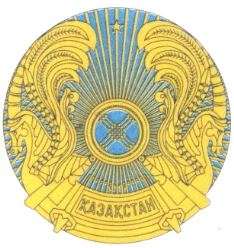 РЕСПУБЛИКАНСКОЕ ГОСУДАРСТВЕННОЕ УЧРЕЖДЕНИЕ«НАЦИОНАЛЬНЫЙ БАНКРЕСПУБЛИКИ КАЗАХСТАН»БАСҚАРМАСЫНЫҢҚАУЛЫСЫПОСТАНОВЛЕНИЕ ПРАВЛЕНИЯ2017 жылғы 22 желтоқсанАлматы қаласы№ 251город АлматыҰлттық БанкТөрағасы Д. АқышевҚазақстан Республикасы 
Ұлттық Банкі Басқармасының
2017 жылғы 22 желтоқсандағы
№ 251 қаулысына 
1-қосымша1000 Ақша қаражаты 1010Кассадағы ақша қаражаты1020Жолдағы ақша қаражаты1030Ағымдағы шоттардағы ақша қаражаты1060Басқа да ақша қаражаты1060 01Басқа да ақша қаражаты1100Қысқа мерзімді қаржылық инвестициялар1110Қысқа мерзімді берілген қарыздар1110 21Клиенттерге берілген қысқа мерзімді қарыздар1110 22Берілген қарыздар бойынша клиенттердің мерзімі өткен берешегі1110 23Берілген қысқа мерзімді қарыздар бойынша дисконт1110 24Берілген қысқа мерзімді қарыздар бойынша сыйлықақы1120Өзгерістері пайда немесе зиян құрамында көрсетілетін, әділ құн бойынша есепке алынатын қысқа мерзімді қаржы активтері 1120 01 Өзгерістері пайда немесе зиян құрамында көрсетілетін, әділ құн бойынша есепке алынатын қысқа мерзімді қаржы активтері1120 02Өзгерістері пайда немесе зиян құрамында көрсетілетін, әділ құны бойынша есепке алынатын, сатып алынған қысқа мерзімді қаржы активтері бойынша дисконт1120 03Өзгерістері пайда немесе зиян құрамында көрсетілетін, әділ құны бойынша есепке алынатын, сатып алынған қысқа мерзімді қаржы активтері бойынша сыйлықақы1120 04Өзгерістері пайда немесе зиян құрамында көрсетілетін, әділ құн бойынша есепке алынатын қысқа мерзімді қаржы активтерінің әділ құнын оң түзету1120 05Өзгерістері пайда немесе зиян құрамында көрсетілетін, әділ құн бойынша есепке алынатын қысқа мерзімді қаржы активтерінің әділ құнын теріс түзету1130Амортизацияланған құны бойынша есепке алынатын қысқа мерзімді қаржы активтері1130 01Амортизацияланған құны бойынша есепке алынатын қысқа мерзімді қаржы активтері1130 02Амортизацияланған құны бойынша есепке алынатын, сатып алынған қысқа мерзімді қаржы активтері бойынша дисконт1130 03Амортизацияланған құны бойынша есепке алынатын, сатып алынған қысқа мерзімді қаржы активтері бойынша сыйлықақы1140Басқа да жиынтық кіріс арқылы әділ құны бойынша есепке алынатын қысқа мерзімді қаржы активтері1140 01Басқа да жиынтық кіріс арқылы әділ құны бойынша есепке алынатын қысқа мерзімді қаржы активтері1140 02Басқа да жиынтық кіріс арқылы әділ құны бойынша есепке алынатын, сатып алынған қаржы активтері бойынша дисконт1140 03Басқа да жиынтық кіріс арқылы әділ құны бойынша есепке алынатын, сатып алынған қаржы активтері бойынша сыйлықақы1140 04Басқа да жиынтық кіріс арқылы әділ құны бойынша есепке алынатын қаржы активтерінің әділ құнын оң түзету1140 05Басқа да жиынтық кіріс арқылы әділ құны бойынша есепке алынатын қаржы активтерінің әділ құнын теріс түзету1150Басқа да қысқа мерзімді қаржылық инвестициялар1150 01Бағалы қағаздармен "кері РЕПО" операциялары1150 02Екінші деңгейдегі банктерде және банк операцияларының жекелеген түрлерін жүзеге асыратын ұйымдарда бір түнге орналастырылған қысқа мерзімді салымдар1150 03Екінші деңгейдегі банктерде және банк операцияларының жекелеген түрлерін жүзеге асыратын ұйымдарда орналастырылған талап ету бойынша қысқа мерзімді салымдар1150 04Екінші деңгейдегі банктерде және банк операцияларының жекелеген түрлерін жүзеге асыратын ұйымдарда орналастырылған қысқа мерзімді салымдар1150 05Екінші деңгейдегі банктерде және банк операцияларының жекелеген түрлерін жүзеге асыратын ұйымдарда орналастырылған қысқа мерзімді шартты салымдар1150 06Екінші деңгейдегі банктерде және банк операцияларының жекелеген түрлерін жүзеге асыратын ұйымдарда орналастырылған қысқа мерзімді жинақ салымдары (бір жылға дейінгі)1150 09Металл шоттарда орналастырылған тазартылған бағалы металдар1150 10Басқа да қысқа мерзімді қаржылық инвестициялар бойынша мерзімі өткен берешек1150 11Орналастырылған қысқа мерзімді салымдар бойынша дисконт1150 12Орналастырылған қысқа мерзімді салымдар бойынша сыйлықақы1160Бағалы қағаздар бойынша мерзімі өткен берешек1200Қысқа мерзімді дебиторлық берешек1210Сатып алушылардың және тапсырыс берушілердің қысқа мерзімді дебиторлық берешегі1220Еншілес ұйымдардың қысқа мерзімді дебиторлық берешегі1230Қауымдасқан және бірлескен ұйымдардың қысқа мерзімді дебиторлық берешегі1240Филиалдардың және құрылымдық бөлімшелердің қысқа мерзімді дебиторлық берешегі1250Қызметкерлердің қысқа мерзімді дебиторлық берешегі1260Жалдау бойынша қысқа мерзімді дебиторлық берешек1270Алынатын қысқа мерзімді сыйақы1270 01Сатып алынған бағалы қағаздар бойынша сыйақы түрінде есептелген кірістер1270 02Бағалы қағаздармен "кері РЕПО" операциялары бойынша сыйақы түрінде есептелген кірістер1270 03Еншілес, бірлескен және қауымдасқан ұйымдарға инвестициялар бойынша есептелген кірістер1270 04Алдыңғы ұстаушылар бағалы қағаздар бойынша есептеген сыйақы1270 21Ағымдағы шоттар бойынша сыйақы түрінде есептелген кірістер1270 22Екінші деңгейдегі банктерде және банк операцияларының жекелеген түрлерін жүзеге асыратын ұйымдарда орналастырылған талап ету бойынша салымдар бойынша сыйақы түрінде есептелген кірістер1270 23Екінші деңгейдегі банктерде және банк операцияларының жекелеген түрлерін жүзеге асыратын ұйымдарда орналастырылған мерзімді салымдар бойынша сыйақы түрінде есептелген кірістер1270 24Екінші деңгейдегі банктерде және банк операцияларының жекелеген түрлерін жүзеге асыратын ұйымдарда орналастырылған шартты салымдар бойынша сыйақы түрінде есептелген кірістер1270 25Клиенттерге берілген қарыздар бойынша сыйақы түрінде есептелген кірістер1270 26Клиенттерге берілген қаржылық жалдау бойынша сыйақы түрінде есептелген кірістер1270 28Сыйақы түрінде есептелген басқа да кірістер1270 29Сыйақы түріндегі мерзімі өткен кірістер1270 30Екінші деңгейдегі банктерде және банк операцияларының жекелеген түрлерін жүзеге асыратын ұйымдарда орналастырылған қысқа мерзімді жинақ салымдар бойынша сыйақы түрінде есептелген кірістер1270 41Қайта сақтандыру бойынша есептелген комиссиялық кірістер1270 42Сақтандыру (қайта сақтандыру) қызметіне байланысты басқа да комиссиялық кірістер1270 44Сақтандыру (қайта сақтандыру) қызметіне байланысты мерзімі өткен комиссиялық кірістер1270 45Сақтанушылардан алынатын мерзімі өткен сақтандыру сыйлықақысы1270 46Қайта сақтанушылардан алынатын мерзімі өткен сақтандыру сыйлықақысы1270 91Мүлікті жалға беруден есептелген кірістер1280Басқа да қысқа мерзімді дебиторлық берешек1280 01Сенімгерлік басқаруға берілген қаржы активтері1280 02Фьючерс мәмілесі бойынша талаптар1280 03Форвард мәмілесі бойынша талаптар1280 04Опцион мәмілесі бойынша талаптар1280 05Спот мәмілесі бойынша талаптар1280 06Своп мәмілесі бойынша талаптар1280 07Басқа да туынды қаржы құралдарымен мәмілелер бойынша талаптар1280 08Алынған вексельдер1280 09Есептелген тұрақсыздық айыбы (айыппұл, өсімпұл)1280 10Басқа да дебиторлық берешек1280 21Қаржылық жалдау1280 22Клиенттердің қаржылық жалдау бойынша мерзімі өткен берешегі1280 41Сақтанушылардан алынатын сақтандыру сыйлықақылары1280 42Қайта сақтанушылардан алынатын сақтандыру сыйлықақылары1280 43Делдалдардан алынатын сақтандыру сыйлықақылары1280 44Келтірілген зиян үшін жауапты тұлғаға қойылатын талаптар1280 45Сақтандырушыларға қойылатын талаптар1280 46Қайта сақтандырушыларға қойылатын талаптар1280 47Еңбек сіңірілмеген сыйлықақылар бойынша қайта сақтандыру активтері1280 48Болған, бірақ мәлімделмеген зиян бойынша қайта сақтандыру активтері1280 49 Өмірді сақтандыру (қайта сақтандыру) шарттары бойынша болмаған зиян бойынша қайта сақтандыру активтері 1280 50Аннуитет шарттары бойынша болмаған зиян бойынша қайта сақтандыру активтері1280 51Мәлімделген, бірақ реттелмеген зиян бойынша қайта сақтандыру активтері1280 53Сақтандыру (қайта сақтандыру) қызметіне байланысты басқа да дебиторлық берешек1280 54Жауапты сақтандырушыға тікелей реттеу бойынша қойылатын талап1280 55Қабылданған исламдық сақтандыру шарттары бойынша алынатын сақтандыру сыйлықақысы1280 56Исламдық сақтандыру ұйымының қорды басқару үшін исламдық сақтандыру қорына қойылатын талабы 1280 57Исламдық сақтандыру шарттары бойынша міндеттемелерді орындау үшін исламдық сақтандыру қоры қаражатының жеткіліксіздігіне байланысты исламдық сақтандыру ұйымына қойылатын талап1290Күмәнді талаптар бойынша резерв1290 01Дебиторлық берешек бойынша резервтер (провизиялар)1290 21Клиенттерге берілген қарыздар бойынша резервтер (провизиялар)1290 22Клиенттерге берілген қаржылық жалдау бойынша резервтер (провизиялар)1290 23Амортизацияланған құны бойынша есепке алынатын қаржы активтері бойынша резервтер (провизиялар)1290 24Екінші деңгейдегі банктерде және банк операцияларының жекелеген түрлерін жүзеге асыратын ұйымдарда орналастырылған салымдар бойынша резервтер (провизиялар)1290 25Екінші деңгейдегі банктерде және банк операцияларының жекелеген түрлерін жүзеге асыратын ұйымдарда орналастырылған ағымдағы шоттар бойынша резервтер (провизиялар)1290 26Исламдық сақтандыру ұйымдары берген қарыздардың құнсыздануына арналған резерв (провизия)1290 41Алып тасталды-Қазақстан Республикасы Ұлттық Банкі Басқармасының 2022.09.17 № 82 (2023 жылғы 1 қаңтардан бастап қолданысқа енгізіледі) қаулысымен.1290 42Аквизициялық ақша ағындары бойынша талаптар бойынша резервтер (провизиялар)1300Қорлар1310Шикізат және материалдар1320Дайын өнім1330Тауарлар1340Аяқталмаған өндіріс1350Басқа да қорлар1360Қорларды есептен шығару бойынша резерв1370Тазартылған бағалы металдар1380Жолдағы тазартылған бағалы металдар1400Ағымдағы салық активтері1410 01Корпоративтік табыс салығы1420Өтелетін қосылған құн салығы1430Басқа салықтар және бюджетке төленетін басқа да міндетті төлемдер1430 01Әлеуметтік салық1430 02Жер салығы1430 03Көлік құралы салығы1430 04Мүлік салығы1430 05Өзге де салықтар және бюджетке төленетін міндетті төлемдер1430 06Міндетті әлеуметтік аударымдар1500Сатуға арналған ұзақ мерзімді активтер1510Сатуға арналған ұзақ мерзімді активтер1520 Сатуға арналған шығынға жазылатын топ 1600Басқа да қысқа мерзімді активтер1610 01Берілген қысқа мерзімді аванстар1610 02Брокерлермен есеп айырысу1610 03Басқа да берілген аванстар1610 04 Алынған қарыздар бойынша сыйақыны алдын ала төлеу 1610 05Акционерлермен есеп айырысу (дивидендтер бойынша)1620Болашақ кезеңдердің шығыстары1620 01Сақтандыру ұйымдарына төленген сақтандыру сыйлықақылары1620 02Жалдау ақысы1620 03Болашақ кезеңдердің басқа да шығыстары1620 04Сақтандыру (қайта сақтандыру) шарттары бойынша аквизициялық шығыс бойынша талаптар1620 05Сақтандыру шарттарының тобына жататын басқа да ақша ағындары бойынша актив1620 06Қайта сақтандыру активі бойынша болашақ ақша ағындарын бағалау1630Басқа да қысқа мерзімді активтер 2000  Ұзақ мерзімді қаржылық инвестициялар  2010  Берілген ұзақ мерзімді қарыздар  2010 21  Клиенттерге берілген ұзақ мерзімді қарыздар  2010 22  Берілген ұзақ мерзімді қарыздар бойынша дисконт  2010 23  Берілген ұзақ мерзімді қарыздар бойынша сыйлықақы  2020  Амортизацияланған құны бойынша есепке алынатын ұзақ мерзімді қаржы активтері 2020 01  Амортизацияланған құны бойынша есепке алынатын ұзақ мерзімді қаржы активтері 2020 02 Амортизацияланған құны бойынша есепке алынатын, сатып алынған ұзақ мерзімді қаржы активтері бойынша дисконт 2020 03 Амортизацияланған құны бойынша есепке алынатын, сатып алынған ұзақ мерзімді қаржы активтері бойынша сыйлықақы 2030 Басқа да жиынтық кіріс арқылы әділ құны бойынша есепке алынатын ұзақ мерзімді қаржы активтері 2030 01 Басқа да жиынтық кіріс арқылы әділ құны бойынша есепке алынатын ұзақ мерзімді қаржы активтері 2030 02  Басқа да жиынтық кіріс арқылы әділ құны бойынша есепке алынатын, сатып алынған ұзақ мерзімді қаржы активтері бойынша дисконт 2030 03  Басқа да жиынтық кіріс арқылы әділ құны бойынша есепке алынатын, сатып алынған ұзақ мерзімді қаржы активтері бойынша сыйлықақы 2030 04  Басқа да жиынтық кіріс арқылы әділ құны бойынша есепке алынатын ұзақ мерзімді қаржы активтерінің әділ құнын оң түзету 2030 05  Басқа да жиынтық кіріс арқылы әділ құны бойынша есепке алынатын ұзақ мерзімді қаржы активтерінің әділ құнын теріс түзету 2040  Басқа да ұзақ мерзімді қаржылық инвестициялар  2040 01 Банктерде және банк операцияларының жекелеген түрлерін жүзеге асыратын ұйымдарда орналастырылған ұзақ мерзімді салымдар 2040 02  Екінші деңгейдегі банктерде және банк операцияларының жекелеген түрлерін жүзеге асыратын ұйымдарда орналастырылған ұзақ мерзімді шартты салымдар 2040 03Екінші деңгейдегі банктерде және банк операцияларының жекелеген түрлерін жүзеге асыратын ұйымдарда орналастырылған ұзақ мерзімді жинақ салымдар 2040 06  Металл шоттарда орналастырылған тазартылған бағалы металдар  2040 07  Басқа да ұзақ мерзімді қаржылық инвестициялар бойынша мерзімі өткен берешек  2040 08  Орналастырылған ұзақ мерзімді салымдар бойынша дисконт  2040 09  Орналастырылған ұзақ мерзімді салымдар бойынша сыйлықақы 2040 10Еншілес ұйымдарға инвестициялар 2050  Қаржылық инвестициялар бойынша мерзімі өткен берешек 2060 01Қайта сақтандырудың күтілетін ақша ағындарын ең жақсы бағалау2060 02 Қайта сақтандыру шарттары бойынша маржа2060 03Қаржылық емес тәуекелге тәуекелдік түзету бойынша қайта сақтандыру активі2060 04Қайта сақтандыру шарттары бойынша маржа зиянын өтеудің құрамдас бөлігі2060 05Қайта сақтандыру активі бойынша болашақ ақша ағындарын бағалау 2100  Ұзақ мерзімді дебиторлық берешек  2110  Сатып алушылардың және тапсырыс берушілердің ұзақ мерзімді дебиторлық берешегі  2120  Еншілес ұйымдардың ұзақ мерзімді дебиторлық берешегі  2130  Қауымдасқан және бірлескен ұйымдардың ұзақ мерзімді дебиторлық берешегі  2140  Филиалдардың және құрылымдық бөлімшелердің ұзақ мерзімді дебиторлық берешегі  2150  Қызметкерлердің ұзақ мерзімді дебиторлық берешегі  2170  Алынатын ұзақ мерзімді сыйақылар  2170 01  Сатып алынған бағалы қағаздар бойынша сыйақы түрінде есептелген кірістер  2170 03  Бағалы қағаздар бойынша алдыңғы ұстаушылар есептеген сыйақы 2170 22Екінші деңгейдегі банктерде және банк операцияларының жекелеген түрлерін жүзеге асыратын ұйымдарда орналастырылған ұзақ мерзімді жинақ салымдар бойынша сыйақы түрінде есептелген кірістер 2170 23  Екінші деңгейдегі банктерде және банк операцияларының жекелеген түрлерін жүзеге асыратын ұйымдарда орналастырылған мерзімді салымдар бойынша сыйақы түрінде есептелген кірістер  2170 24  Екінші деңгейдегі банктерде және банк операцияларының жекелеген түрлерін жүзеге асыратын ұйымдарда орналастырылған шартты салымдар бойынша сыйақы түрінде есептелген кірістер  2170 25  Клиенттерге берілген қарыздар бойынша сыйақы түрінде есептелген кірістер  2170 26  Клиенттерге берілген қаржылық жалдау бойынша сыйақы түрінде есептелген кірістер  2170 28  Сыйақы түрінде есептелген басқа да кірістер  2170 29  Сыйақы түріндегі мерзімі өткен кірістер  2180  Басқа да ұзақ мерзімді дебиторлық берешек 2180 01 Фьючерс мәмілесі бойынша талаптар 2180 02Форвард мәмілесі бойынша талаптар2180 03Опцион мәмілесі бойынша талаптар2180 04Своп мәмілесі бойынша талаптар2180 05Басқа да туынды қаржы құралдарымен мәмілелер бойынша талаптар 2200  Үлестік қатысу әдісімен есепке алынатын инвестициялар  2210  Үлестік қатысу әдісімен есепке алынатын инвестициялар  2300  Жылжымайтын мүлікке инвестициялар  2310  Жылжымайтын мүлікке инвестициялар  2320  Жылжымайтын мүлікке инвестициялардың амортизациясы  2330  Жылжымайтын мүлікке инвестициялардың құнсыздануынан болған зиян  2400  Негізгі құрал-жабдықтар  2410  Негізгі құрал-жабдықтар  2420 Негізгі құрал-жабдықтар амортизациясы 2430  Негізгі құрал-жабдықтардың құнсыздануынан болған зиян 2440Пайдалану құқығы нысанындағы активтер2450Пайдалану құқығы нысанындағы активтер бойынша есептелген амортизация2460Пайдалану құқығы нысанындағы активтер бойынша күрделі шығындар2470Пайдалану құқығы нысанындағы активтер бойынша күрделі шығындар бойынша есептелген амортизация 2600  Барлау және бағалау активтері  2610  Барлау және бағалау активтері  2620  Барлау және бағалау активтерінің амортизациясы  2630  Барлау және бағалау активтерінің құнсыздануынан болған зиян  2700  Материалдық емес активтер  2710  Гудвилл  2720  Гудвилдің құнсыздануы  2730  Басқа да материалдық емес активтер  2740  Басқа да материалдық емес активтердің амортизациясы  2750  Басқа да материалдық емес активтердің құнсыздануынан болған зиян  2800  Кейінге қалдырылған салық активтері  2810  Корпоративтік табыс салығы бойынша кейінге қалдырылған салық активтері  2900  Басқа да ұзақ мерзімді активтер  2910  Берілген ұзақ мерзімді аванстар  2920  Болашақ кезеңдердің шығыстары  2930  Аяқталмаған құрылыс  2940  Басқа да ұзақ мерзімді активтер  2940 21  Қаржылық жалдау  2940 22  Клиенттердің қаржылық жалдау бойынша мерзімі өткен берешегі  3000  Қысқа мерзімді қаржылық міндеттемелер  3010  Қысқа мерзімді банктік қарыздар 3020 Екінші деңгейдегі банктерді қоспағанда, заңды тұлғалардан алынған қысқа мерзімді қарыздар  3030  Қатысушылардың дивидендтері және кірістері бойынша қысқа мерзімді кредиторлық берешек  3040  Ұзақ мерзімді қаржылық міндеттемелердің ағымдағы бөлігі  3050  Басқа да қысқа мерзімді қаржылық міндеттемелер  3050 01  Қазақстан Республикасы Үкіметінен алынған қысқа мерзімді қарыздар  3050 02  Қазақстан Республикасының жергілікті атқарушы органдарынан алынған қысқа мерзімді қарыздар  3050 03  Бағалы қағаздармен "РЕПО" операциялары  3050 05  Алынған қысқа мерзімді қарыздар бойынша сыйлықақы  3050 06  Алынған қысқа мерзімді қарыздар бойынша дисконт  3100  Салықтар бойынша міндеттемелер  3110 01  Төленуі тиіс корпоративтік табыс салығы  3120  Жеке табыс салығы  3130 Қосылған құн салығы 3140 Акциздер 3150 Әлеуметтік салық 3160 Жер салығы 3170 Көлік құралы салығы 3180 Мүлік салығы 3190 Басқа да салықтар 3200  Қазақстан Республикасының заңнамасына сәйкес басқа да міндетті және ерікті төлемдер бойынша міндеттемелер  3210 Әлеуметтік сақтандыру бойынша міндеттемелер 3220 Зейнетақы аударымдары бойынша міндеттемелер 3230  Қазақстан Республикасының заңнамасына сәйкес басқа міндетті төлемдер бойынша басқа да міндеттемелер  3240  Қазақстан Республикасының заңнамасына сәйкес басқа ерікті төлемдер бойынша басқа да міндеттемелер  3250  Жұмыс берушінің міндетті зейнетақы жарналары бойынша міндеттемелер  3300  Қысқа мерзімді кредиторлық берешек  3310  Жеткізушілерге және мердігерлерге қысқа мерзімді кредиторлық берешек  3320  Еншілес ұйымдарға қысқа мерзімді кредиторлық берешек  3330  Қауымдасқан және бірлескен ұйымдарға қысқа мерзімді кредиторлық берешек  3340  Филиалдарға және құрылымдық бөлімшелерге қысқа мерзімді кредиторлық берешек  3350 Еңбекке ақы төлеу бойынша қысқа мерзімді берешек 3360  Жалдау бойынша қысқа мерзімді берешек  3370  Ұзақ мерзімді кредиторлық берешектің ағымдағы бөлігі  3380  Төленетін қысқа мерзімді сыйақылар  3380 01  Айналысқа шығарылған бағалы қағаздар бойынша сыйақы түрінде есептелген шығыстар  3380 02  Бағалы қағаздармен "РЕПО" операциялары бойынша сыйақы түрінде есептелген шығыстар 3380 24Жалдау бойынша міндеттемелер бойынша есептелген пайыздық шығыстар 3380 25  Алынған қарыздар бойынша сыйақы түрінде есептелген шығыстар  3380 26  Алынған қаржылық жалдау бойынша сыйақы түрінде есептелген шығыстар  3380 27  Сыйақы түрінде есептелген басқа да шығыстар  3380 82  Брокерлік және дилерлік қызмет бойынша қызмет көрсету үшін есептелген комиссиялық шығыстар  3380 83  Кастодиандық қызмет көрсету бойынша қызмет көрсету үшін есептелген комиссиялық шығыстар  3380 84  Бағалы қағаздар нарығының өзге де кәсіби қатысушыларының есептелген комиссиялық шығыстары  3390  Басқа да қысқа мерзімді кредиторлық берешек  3390 01  Фьючерс мәмілесі бойынша міндеттемелер  3390 02  Форвард мәмілесі бойынша міндеттемелер  3390 03  Опцион мәмілесі бойынша міндеттемелер  3390 04  Спот мәмілесі бойынша міндеттемелер  3390 05  Своп мәмілесі бойынша міндеттемелер  3390 06  Басқа да туынды қаржы құралдарымен мәмілелер бойынша міндеттемелер  3390 07 Тұрақсыздық айыбын (айыппұл, өсімпұл) төлеу бойынша міндеттемелер3390 11Сақтандыру (қайта сақтандыру) шарттары бойынша ақша ағындары бойынша міндеттемелер3390 12Қаржылық емес тәуекелге тәуекелдік түзету3390 13Зиянның құрауышы (сақтандыру (қайта сақтандыру) шарттары бойынша ақша ағындары бойынша міндеттемелер бойынша)3390 14Зиянның құрауышы (қаржылық емес тәуекелге тәуекелдік түзету бойынша)3390 15Сақтандыру шарттарының тобына жататын аквизициялық ақша ағындары бойынша міндеттемелер3390 16Сақтандыру шарттарының тобына жататын басқа да ақша ағындары бойынша міндеттемелер3390 17Туындаған залалдар бойынша міндеттемелер3390 18Сақтандыру шарттары бойынша сақтандыру сыйлықақылары3390 19Шығарылған қайта сақтандыру шарттары бойынша сақтандыру сыйлықақылары3390 20Исламдық сақтандыру шарттары бойынша міндеттемелер 3390 41  Сақтандыру (қайта сақтандыру) қызметі бойынша делдалдармен есеп айырысу  3390 42  Қайта сақтандырушылармен есеп айырысу  3390 43  Қайта сақтанушылармен есеп айырысу  3390 44 Сақтанушылармен есеп айырысу 3390 45  Қайта сақтандырушыға регрестік талаптар мен зиянды өтеу бойынша есептелген шығыс (суброгация) 3390 46  Сақтандыру төлемдеріне кепілдік беру қорына міндетті жарналарды төлеу бойынша міндеттемелер  3390 47  Сақтандыру төлемдеріне кепілдік беру қорына төтенше жарналарды төлеу бойынша міндеттемелер  3390 48  Алып тасталды-Қазақстан Республикасы Ұлттық Банкі Басқармасының 2022.09.17 № 82 (2023 жылғы 1 қаңтардан бастап қолданысқа енгізіледі) қаулысымен. 3390 49  Алып тасталды-Қазақстан Республикасы Ұлттық Банкі Басқармасының 2022.09.17 № 82 (2023 жылғы 1 қаңтардан бастап қолданысқа енгізіледі) қаулысымен. 3390 50  Алып тасталды-Қазақстан Республикасы Ұлттық Банкі Басқармасының 2022.09.17 № 82 (2023 жылғы 1 қаңтардан бастап қолданысқа енгізіледі) қаулысымен. 3390 51  Алып тасталды-Қазақстан Республикасы Ұлттық Банкі Басқармасының 2022.09.17 № 82 (2023 жылғы 1 қаңтардан бастап қолданысқа енгізіледі) қаулысымен. 3390 52  Алып тасталды-Қазақстан Республикасы Ұлттық Банкі Басқармасының 2022.09.17 № 82 (2023 жылғы 1 қаңтардан бастап қолданысқа енгізіледі) қаулысымен.3390 53Тікелей сақтандырушының пайда алушымен тікелей реттеу бойынша есеп айырысуы 3390 54  Сақтандыру (қайта сақтандыру) қызметіне байланысты басқа да кредиторлық берешек  3400  Қысқа мерзімді бағалау міндеттемелері  3410  Қысқа мерзімді кепілдік беру міндеттемелері  3420 Шағым-талап жұмысы бойынша қысқа мерзімді міндеттемелер 3430  Қызметкерлерге сыйақылар бойынша қысқа мерзімді бағалау міндеттемелері  3440  Басқа да қысқа мерзімді бағалау міндеттемелері  3500  Басқа да қысқа мерзімді міндеттемелер  3510 Алынған қысқа мерзімді аванстар 3510 01  Берілген қарыздар және орналастырылған салымдар бойынша алдын ала сыйақы төлеу  3510 41 Сақтандыру (қайта сақтандыру) қызметі бойынша алынған аванстар 3520  Болашақ кезеңдердің кірістері  3530  Сатуға арналған, шығынға жазу тобының міндеттемелері  3540  Басқа да қысқа мерзімді міндеттемелер 4000 Ұзақ мерзімді қаржылық міндеттемелер 4010 Ұзақ мерзімді банктік қарыздар 4020Екінші деңгейдегі банктерді қоспағанда, заңды тұлғалардан алынған ұзақ мерзімді қарыздар4030 Басқа да ұзақ мерзімді қаржылық міндеттемелер 4030 01Қазақстан Республикасының Үкіметінен алынған ұзақ мерзімді қарыздар4030 02 Қазақстан Республикасының жергілікті атқарушы органдарынан алынған ұзақ мерзімді қарыздар 4030 04 Екінші деңгейдегі банктерден алынған қаржылық жалдау 4030 05 Басқа заңды тұлғалардан алынған қаржылық жалдау 4030 07 Айналысқа шығарылған бағалы қағаздар 4030 08 Айналысқа шығарылған бағалы қағаздар бойынша дисконт 4030 09 Айналысқа шығарылған бағалы қағаздар бойынша сыйлықақы 4030 10 Сатып алынған бағалы қағаздар 4030 11 Ұзақ мерзімді алынған қарыздар бойынша сыйлықақы 4030 12 Ұзақ мерзімді алынған қарыздар бойынша дисконт 4030 13Ұлттық басқарушы холдингтен алынған ұзақ мерзімді қарыздар4030 96Исламдық бағалы қағаздар бойынша резервтік қор4040 11Күтілетін ақша ағындарын ең жақсы бағалау4040 12Сақтандыру (қайта сақтандыру) шарттары бойынша маржа4040 13Қаржылық емес тәуекелге тәуекелдік түзету4040 14Зиянның құрауышы (күтілетін ақша ағындарын ең жақсы бағалау бойынша)4040 15Зиянның құрауышы (қаржылық емес тәуекелге тәуекелдік түзету бойынша)4040 16Қайта сақтандыру шарттары бойынша маржа4040 17Сақтандыру шарттары бойынша сақтандыру сыйлықақылары4040 18Шығарылған қайта сақтандыру шарттары бойынша сақтандыру сыйлықақылары4040 19Исламдық сақтандыру шарттары бойынша міндеттемелер4100 Ұзақ мерзімді кредиторлық берешек 4110 Жеткізушілерге және мердігерлерге ұзақ мерзімді кредиторлық берешек 4120 Еншілес ұйымдарға ұзақ мерзімді кредиторлық берешек 4130 Қауымдасқан және бірлескен ұйымдарға ұзақ мерзімді кредиторлық берешек 4140Филиалдарға және құрылымдық бөлімшелерге ұзақ мерзімді кредиторлық берешек4150Жалдау бойынша міндеттемелер4160 Төлеуге арналған ұзақ мерзімді сыйақы 4160 01 Айналысқа шығарылған бағалы қағаздар бойынша сыйақы түрінде есептелген шығыстар 4170 Басқа да ұзақ мерзімді кредиторлық берешек 4170 01 Фьючерс мәмілесі бойынша міндеттемелер 4170 02Форвард мәмілесі бойынша міндеттемелер4170 03Опцион мәмілесі бойынша міндеттемелер4170 04Своп мәмілесі бойынша міндеттемелер4170 05Басқа да туынды қаржы құралдарымен мәмілелер бойынша міндеттемелер4200 Ұзақ мерзімді бағалау міндеттемелері 4210 Ұзақ мерзімді кепілдік міндеттемелер 4220 Шағым-талап жұмысы бойынша ұзақ мерзімді бағалау міндеттемелері 4230 Қызметкерлерге сыйақылар бойынша ұзақ мерзімді бағалау міндеттемелері 4240 Басқа да ұзақ мерзімді бағалау міндеттемелері 4300 Кейінге қалдырылған салық міндеттемелері 4310 Корпоративтік табыс салығы бойынша кейінге қалдырылған салық міндеттемелері 4400 Басқа да ұзақ мерзімді міндеттемелер 4410Алынған ұзақ мерзімді аванстар4420 Болашақ кезеңдердің кірістері 4430 Басқа да ұзақ мерзімді міндеттемелер 4440Артықшылықты акциялар бойынша міндеттемелер 5000 Жарғылық капитал 5010 Артықшылықты акциялар 5020 Жай акциялар 5030 Салымдар және пайлар 5200  Сатып алынған меншікті үлестік құралдар  5210 Сатып алынған меншікті үлестік құралдар 5300 Эмиссиялық кіріс 5310 Эмиссиялық кіріс5320Қосымша төленген капитал 5400  Резервтер  5410 Құрылтай құжаттарында белгіленген резервтік капитал5420Пайдалану құқығы нысанындағы негізгі құрал-жабдықтарды және активтерді қайта бағалау резерві 5430  Материалдық емес активтерді қайта бағалауға арналған резерв  5440 Басқа да жиынтық кіріс арқылы әділ құны бойынша есепке алынатын қаржы активтерін қайта бағалауға арналған резерв 5450  Басқа да активтерді қайта бағалауға арналған резерв  5460 Басқа да резервтер5470Басқа да жиынтық кіріс арқылы әділ құны бойынша есепке алынатын қарыздарды қайта бағалауға арналған резерв5480Басқа да жиынтық кіріс арқылы әділ құны бойынша есепке алынатын бағалы қағаздар бойынша күтілетін және қолда бар кредиттік зиянға арналған бағалау резервтері (провизиялар)5490Басқа да жиынтық кіріс арқылы әділ құны бойынша есепке алынатын қарыздар бойынша күтілетін және қолда бар кредиттік зиянға арналған бағалау резервтері5490 40Көзделмеген тәуекелдер резерві5490 41Тұрақтандыру резерві 5500 Бөлінбеген пайда (өтелмеген зиян) 5520 Өткен жылдардағы бөлінбеген пайда (өтелмеген зиян) 5610 Есепті жылдағы бөлінбеген пайда (өтелмеген зиян) 6000 Өнім өткізуден және қызмет көрсетуден кірістер 6010 Өнім өткізуден және қызмет көрсетуден кіріс 6020 Сатылған өнімді қайтару 6030  Бағадан және сатудан болатын жеңілдіктер  6100 Қаржыландырудан түсетін кірістер 6110 Сыйақылар бойынша кірістер6110 01Сатып алынған бағалы қағаздар бойынша сыйақы алуға байланысты кірістер6110 02 Айналысқа шығарылған бағалы қағаздар бойынша сыйлықақы амортизациясына байланысты кірістер 6110 03 Сатып алынған бағалы қағаздар бойынша дисконт амортизациясына байланысты кірістер  6110 04 Бағалы қағаздармен "кері РЕПО" операциялары бойынша сыйақы алуға байланысты кірістер 6110 05  Орналастырылған салымдар бойынша дисконт амортизациясы бойынша кірістер  6110 07  Берілген қарыздар бойынша дисконт амортизациясы бойынша кірістер  6110 08  Алынған қарыздар бойынша сыйлықақы амортизациясы бойынша кірістер  6110 28  Ағымдағы шоттар бойынша сыйақы алуға байланысты кірістер  6110 29 Талап ету салымдары бойынша сыйақы алуға байланысты кірістер 6110 30  Мерзімді салымдар бойынша сыйақы алуға байланысты кірістер  6110 31  Шартты салымдар бойынша сыйақы алуға байланысты кірістер  6110 32  Қарыздар бойынша сыйақы алуға байланысты кірістер 6110 34 Сыйақы алуға байланысты басқа да кірістер 6110 35Жинақ салымдары бойынша сыйақы алуға байланысты кірістер 6110 41  Қайта сақтандыру шарттары бойынша комиссиялық кірістер  6120 Дивидендтер бойынша кірістер 6130 Қаржылық жалдаудан түскен кірістер 6140  Жылжымайтын мүлікке инвестициялармен операциялардан түскен кірістер  6150  Қаржы құралдарының әділ құнын өзгертуден түскен кірістер 6150 01Өзгерістері пайданың немесе зиянның құрамында көрсетілетін әділ құны бойынша есепке алынатын бағалы қағаздар құнының өзгеруінен түскен кірістер 6150 03 Басқа да жиынтық кіріс арқылы әділ құны бойынша есепке алынатын бағалы қағаздар бойынша кіріс 6150 04 Басқа да қаржы құралдарының әділ құнының өзгеруінен түскен кірістер 6160  Қаржыландырудан түскен басқа да кірістер  6200 Басқа да кірістер 6210  Активтерді шығынға жазудан түскен кірістер  6220  Өтеусіз алынған активтерден түскен кірістер  6230  Мемлекеттік субсидиялардан түскен кірістер  6240  Құнсызданудан болған зиянды қалпына келтіруден түскен кірістер  6240 01 Басқа да жиынтық кіріс арқылы әділ құны бойынша есепке алынатын және амортизацияланған құны бойынша есепке алынатын бағалы қағаздар бойынша құрылған резервтерді (провизияларды) қалпына келтіруден (жоюдан) кіріс 6240 02  Екінші деңгейдегі банктерде және банк операцияларының жекелеген түрлерін жүзеге асыратын ұйымдарда орналастырылған салымдар бойынша құрылған резервтерді (провизияларды) қалпына келтіруден (жоюдан) түскен кірістер  6240 03  Басқа да дебиторлық берешек бойынша құрылған резервтерді (провизияларды) қалпына келтіруден (жоюдан) түскен кірістер 6240 04Екінші деңгейдегі банктерде және банк операцияларының жекелеген түрлерін жүзеге асыратын ұйымдарда орналастырылған ағымдағы шоттар бойынша құрылған резервтерді (провизияларды) қалпына келтіруден (жоюдан) түскен кірістер 6240 21 Клиенттерге берілген қарыздар бойынша құрылған резервтерді (провизияларды) қалпына келтіруден (жоюдан) түскен кірістер 6240 22  Клиенттерге берілген қаржылық жалдау бойынша құрылған резервтерді (провизияларды) қалпына келтіруден (жоюдан) түскен кірістер  6240 23  Шартты міндеттемелер бойынша құрылған резервтерді (провизияларды) қалпына келтіруден (жоюдан) түскен кірістер 6240 42Аквизициялық ақша ағындарының құнсыздануы бойынша резервтерді (провизияларды) қалпына келтіруден (жоюдан) түскен кіріс6240 91 Исламдық бағалы қағаздар бойынша резервтік қорды қалпына келтіруден (жоюдан) түскен кірістер  6250  Бағамдық айырмадан түскен кірістер  6250 02 Шетел валютасын қайта бағалаудан түскен кірістер 6260  Операциялық жалдаудан түскен кірістер  6280  Басқа да кірістер  6280 01 Тазартылған бағалы металдарды сатудан түскен кірістер 6280 02  Шетел валютасын сатып алу-сатудан түскен кіріс 6280 05Тазартылған бағалы металдарды қайта бағалаудан түскен кірістер6280 06Басқа да қайта бағалаудан түскен кірістер 6280 07  Басқа да кірістер  6280 08  Тұрақсыздық айыбы (айыппұл, өсімпұл)  6280 09  Бағалы қағаздарды сатып алу-сатудан түскен кірістер 6280 31Зиянның құрауышы бойынша шығысты түзету6280 32Қайта сақтандыру бойынша қаржылық кіріс6280 33Қаржылық емес тәуекелге тәуекелдік түзетуді азайтудан кіріс6280 34Сақтандыру (қайта сақтандыру) шарттары бойынша маржа амортизациясынан түсетін кіріс 6280 40  Сақтандыру (қайта сақтандыру) қызметіне байланысты кірістер  6280 41  Сақтандыру түсімі (сақтандырудан кіріс) 6280 42  Қайта сақтандырушының сақтандыру төлемдерін өтеуіне байланысты кірістер  6280 43  Регрестік талаптар мен зиянды өтеуге байланысты кіріс (суброгация) 6280 44  Сақтандыру қызметінен түскен басқа да кірістер  6280 45  Исламдық сақтандыру қорын басқарудан исламдық сақтандыру ұйымының комиссиялық кірісі 6280 46 Алып тасталды-Қазақстан Республикасы Ұлттық Банкі Басқармасының 2022.09.17 № 82 (2023 жылғы 1 қаңтардан бастап қолданысқа енгізіледі) қаулысымен.6280 47 Алып тасталды-Қазақстан Республикасы Ұлттық Банкі Басқармасының 2022.09.17 № 82 (2023 жылғы 1 қаңтардан бастап қолданысқа енгізіледі) қаулысымен.6280 48 Алып тасталды-Қазақстан Республикасы Ұлттық Банкі Басқармасының 2022.09.17 № 82 (2023 жылғы 1 қаңтардан бастап қолданысқа енгізіледі) қаулысымен.6280 49 Алып тасталды-Қазақстан Республикасы Ұлттық Банкі Басқармасының 2022.09.17 № 82 (2023 жылғы 1 қаңтардан бастап қолданысқа енгізіледі) қаулысымен.6280 50 Алып тасталды-Қазақстан Республикасы Ұлттық Банкі Басқармасының 2022.09.17 № 82 (2023 жылғы 1 қаңтардан бастап қолданысқа енгізіледі) қаулысымен.6280 51 Алып тасталды-Қазақстан Республикасы Ұлттық Банкі Басқармасының 2022.09.17 № 82 (2023 жылғы 1 қаңтардан бастап қолданысқа енгізіледі) қаулысымен.6280 52 Алып тасталды-Қазақстан Республикасы Ұлттық Банкі Басқармасының 2022.09.17 № 82 (2023 жылғы 1 қаңтардан бастап қолданысқа енгізіледі) қаулысымен.6280 53 Алып тасталды-Қазақстан Республикасы Ұлттық Банкі Басқармасының 2022.09.17 № 82 (2023 жылғы 1 қаңтардан бастап қолданысқа енгізіледі) қаулысымен.6280 54 Алып тасталды-Қазақстан Республикасы Ұлттық Банкі Басқармасының 2022.09.17 № 82 (2023 жылғы 1 қаңтардан бастап қолданысқа енгізіледі) қаулысымен.6280 55Қайта сақтандырудан кіріс6280 56Қаржылық емес тәуекелге тәуекелдік түзету бойынша қайта сақтандыру активін қалыптастырудан кіріс 6290  Туынды қаржы құралдарымен мәмілелер бойынша кірістер  6290 09 Фьючерс мәмілелері бойынша кірістер 6290 10 Форвард мәмілелері бойынша кірістер 6290 11 Опцион мәмілелері бойынша кірістер 6290 13 Своп мәмілелері бойынша кірістер 6290 14  Басқа да туынды қаржы құралдарымен мәмілелер бойынша кірістер  6300  Тоқтатылатын қызметке байланысты кірістер  6310  Тоқтатылатын қызметке байланысты кірістер  6400  Ұйымдардың үлестік қатысу әдісі бойынша есепке алынатын пайдасының үлесі  6410 Қауымдасқан ұйымдар пайдасының үлесі 6420 Бірлескен ұйымдар пайдасының үлесі 7000  Өткізілген өнімдердің және көрсетілген қызметтің өзіндік құны  7010 Өткізілген өнімнің және көрсетілген қызметтердің өзіндік құны 7100 Өнімді өткізу және қызмет көрсету бойынша шығыстар 7110 Өнімді өткізу және қызмет көрсету бойынша шығыстар 7200 Әкімшілік шығыстар 7210 Әкімшілік шығыстар 7220  Салықтар бойынша шығыстар  7220 01  Әлеуметтік салық және әлеуметтік төлемдер бойынша шығыс 7220 02 Жер салығы бойынша шығыстар 7220 03 Мүлік салығы бойынша шығыстар 7220 04  Көлік құралы салығы бойынша шығыстар  7220 05 Басқа да салықтар, алымдар және бюджетке төленетін міндетті төлемдер бойынша шығыстар 7300 Қаржыландыруға арналған шығыстар 7310 Сыйақы бойынша шығыстар 7310 01  Айналысқа шығарылған бағалы қағаздар бойынша сыйақы төлеуге байланысты шығыстар  7310 02  Сатып алынған бағалы қағаздар бойынша сыйлықақы амортизациясына байланысты шығыстар  7310 03 Айналысқа шығарылған бағалы қағаздар бойынша дисконт амортизациясына байланысты шығыстар 7310 04 Бағалы қағаздармен "РЕПО" операциялары бойынша сыйақы төлеуге байланысты шығыстар 7310 05 Тұрақсыздық айыбы (айыппұл, өсімпұл) 7310 07  Алынған қарыздар бойынша дисконт амортизациясы бойынша шығыстар  7310 09 Берілген қарыздар бойынша сыйлықақы амортизациясы бойынша шығыстар 7310 10 Орналастырылған салымдар бойынша сыйлықақы амортизациясы бойынша шығыстар7310 11Қаржылық емес тәуекелге тәуекелдік түзетуді азайту бойынша шығыс7310 12Сақтандыру шарттары бойынша ақша ағындары бойынша міндеттемелер зиянының құрауышы түріндегі шығыс 7310 24  Алынған қарыздар бойынша сыйақы төлеуге байланысты шығыстар 7310 25 Сыйақы төлеуге байланысты басқа да шығыстар  7320 Қаржылық жалдау бойынша пайыздар төлеуге арналған шығыстар 7330 Қаржы құралдарының әділ құнының өзгеруінен болған шығыстар 7340 Қаржыландыруға арналған басқа да шығыстар7350Жалдау бойынша міндеттемелер бойынша пайыздық шығыстар 7400 Басқа да шығыстар 7410 Активтерді шығынға жазу бойынша шығыстар 7420 Активтердің құнсыздануынан болған шығыстар 7430 Бағамдық айырма бойынша шығыстар 7430 02 Шетел валютасын қайта бағалаудан болған шығыстар 7440  Резервті құру және үмітсіз талаптарды есептен шығару бойынша шығыстар 7440 01Басқа да жиынтық кіріс арқылы әділ құны бойынша есепке алынатын және амортизацияланған құны бойынша есепке алынатын бағалы қағаздар бойынша резервтерді (провизияларды) қалыптастыру бойынша шығыс 7440 02 Орналастырылған салымдар бойынша резервтерді (провизияларды) қалыптастыру бойынша шығыстар 7440 03  Басқа да дебиторлық берешек бойынша резервтерді (провизияларды) қалыптастыру бойынша шығыстар 7440 04Екінші деңгейдегі банктерде және банк операцияларының жекелеген түрлерін жүзеге асыратын ұйымдарда орналастырылған ағымдағы шоттар бойынша резервтер (провизиялар) қалыптастыру бойынша шығыстар 7440 21  Берілген қарыздар бойынша резервтерді (провизияларды) қалыптастыру бойынша шығыстар  7440 22 Берілген қаржылық жалдау бойынша резервтерді (провизияларды) қалыптастыру бойынша шығыстар 7440 23  Шартты міндеттемелер бойынша резервтерді (провизияларды) қалыптастыру бойынша шығыстар 7440 24Аквизициялық ақша ағындарының құнсыздануы бойынша резервтерді (провизияларды) қалыптастыру бойынша шығыс 7440 41  Алып тасталды-Қазақстан Республикасы Ұлттық Банкі Басқармасының 2022.09.17 № 82 (2023 жылғы 1 қаңтардан бастап қолданысқа енгізіледі) қаулысымен. 7440 42  Алып тасталды-Қазақстан Республикасы Ұлттық Банкі Басқармасының 2022.09.17 № 82 (2023 жылғы 1 қаңтардан бастап қолданысқа енгізіледі) қаулысымен. 7440 43  Алып тасталды-Қазақстан Республикасы Ұлттық Банкі Басқармасының 2022.09.17 № 82 (2023 жылғы 1 қаңтардан бастап қолданысқа енгізіледі) қаулысымен. 7440 44 Алып тасталды-Қазақстан Республикасы Ұлттық Банкі Басқармасының 2022.09.17 № 82 (2023 жылғы 1 қаңтардан бастап қолданысқа енгізіледі) қаулысымен. 7440 45  Алып тасталды-Қазақстан Республикасы Ұлттық Банкі Басқармасының 2022.09.17 № 82 (2023 жылғы 1 қаңтардан бастап қолданысқа енгізіледі) қаулысымен.7440 47 Алып тасталды-Қазақстан Республикасы Ұлттық Банкі Басқармасының 2022.09.17 № 82 (2023 жылғы 1 қаңтардан бастап қолданысқа енгізіледі) қаулысымен.7440 48Алып тасталды-Қазақстан Республикасы Ұлттық Банкі Басқармасының 2022.09.17 № 82 (2023 жылғы 1 қаңтардан бастап қолданысқа енгізіледі) қаулысымен.7440 49Алып тасталды-Қазақстан Республикасы Ұлттық Банкі Басқармасының 2022.09.17 № 82 (2023 жылғы 1 қаңтардан бастап қолданысқа енгізіледі) қаулысымен.7440 50Алып тасталды-Қазақстан Республикасы Ұлттық Банкі Басқармасының 2022.09.17 № 82 (2023 жылғы 1 қаңтардан бастап қолданысқа енгізіледі) қаулысымен.7440 51Алып тасталды-Қазақстан Республикасы Ұлттық Банкі Басқармасының 2022.09.17 № 82 (2023 жылғы 1 қаңтардан бастап қолданысқа енгізіледі) қаулысымен.7440 52Алып тасталды-Қазақстан Республикасы Ұлттық Банкі Басқармасының 2022.09.17 № 82 (2023 жылғы 1 қаңтардан бастап қолданысқа енгізіледі) қаулысымен.7440 91Исламдық бағалы қағаздар бойынша резервтік қорды қалыптастыру бойынша шығыстар 7450 Операциялық жалдау бойынша шығыстар 7470 Басқа да шығыстар 7470 01 Тазартылған бағалы металдардың баланстық құны 7470 02  Шетел валютасын сатып алу-сату бойынша шығыстар 7470 03Өзгерістері пайданың немесе зиянның құрамында көрсетілетін әділ құны бойынша есепке алынатын бағалы қағаздар құнының өзгеруінен болған шығыстар7470 06Басқа да жиынтық кіріс арқылы әділ құны бойынша есепке алынатын бағалы қағаздар бойынша шығыс 7470 07 Тазартылған бағалы металдарды қайта бағалаудан шығыстар 7470 08 Басқа да қайта бағалаудан болған шығыстар 7470 09 Басқа да шығыстар 7470 10 Бағалы қағаздарды сатып алу-сатудан болған шығыстар 7470 31Зиянның құрауышы түріндегі сақтандыру шығысы7470 32Сақтандыру (қайта сақтандыру) бойынша қаржылық шығыс7470 33Қаржылық емес тәуекелге тәуекелдік түзетуді азайту бойынша шығыс7470 34Қаржылық емес тәуекелге тәуекелдік түзету түріндегі сақтандыру шығысы7470 35Аквизициялық шығыс7470 36Қайта сақтандыру шарттары бойынша маржаның амортизациясы түріндегі шығыс7470 37Қайта сақтандыру активі бойынша күтілетін ақша ағындарын ең жақсы бағалау амортизациясы бойынша шығыс 7470 40 Сақтандыру (қайта сақтандыру) қызметіне байланысты шығыстар 7470 41 Төлем бойынша сақтандыру шығысы 7470 42 Қайта сақтандыру бойынша сақтандыру төлемдерін жүзеге асыру бойынша шығыстар 7470 43 Талаптарды реттеу бойынша шығыстар 7470 44 Қайта сақтандырушыға регрестік талаптар мен зиянды өтеу бойынша шығыс (суброгация) 7470 45 Қайта сақтандыру бойынша комиссиялық сыйақы төлеу бойынша шығыстар 7470 46 Сақтандыру төлемдеріне кепілдік беру қорына міндетті жарналар төлеу бойынша шығыстар 7470 47 Сақтандыру төлемдеріне кепілдік беру қорына төтенше жарналар төлеу бойынша шығыстар 7470 48 Сақтандыру брокерлері көрсеткен қызмет үшін ақы төлеу бойынша шығыстар 7470 49 Актуарийлер көрсеткен қызмет үшін ақы төлеу бойынша шығыстар 7470 50 Басқа да шығыстар 7470 81  Қор биржасы көрсеткен қызмет үшін комиссиялық шығыстар  7470 82  Брокерлік және дилерлік қызмет бойынша көрсетілген қызмет үшін комиссиялық шығыстар  7470 83  Кастодиандық қызмет бойынша көрсетілген қызмет үшін комиссиялық шығыстар  7470 84  Бағалы қағаздар нарығының өзге де кәсіби қатысушыларының комиссиялық шығыстары  7480  Туынды қаржы құралдарымен операциялар бойынша шығыстар  7480 09 Фьючерс мәмілелері бойынша шығыстар 7480 10 Форвард мәмілелері бойынша шығыстар 7480 11 Опцион мәмілелері бойынша шығыстар 7480 13 Своп мәмілелері бойынша шығыстар 7480 14 Басқа да туынды қаржы құралдарымен мәмілелер бойынша шығыстар7490Амортизациялық шығыстар7490 01Пайдалану құқығы түріндегі негізгі құралдар мен активтердің амортизациясы бойынша шығыстар7490 02Пайдалану құқығы нысанындағы активтер бойынша күрделі шығындардың амортизациясы бойынша шығыстар7490 03Жылжымайтын мүлікке инвестициялардың амортизациясы бойынша шығыстар7490 04Барлау және бағалау активтерінің амортизациясы бойынша шығыстар7490 05Басқа да материалдық емес активтердің амортизациясы бойынша шығыстар 7500 Тоқтатылатын қызметке байланысты шығыстар 7510 Тоқтатылатын қызметке байланысты шығыстар 7600  Ұйымның үлестік қатысу әдісімен есепке алынатын зиянындағы үлес  7610  Қауымдасқан ұйымдардың зиянындағы үлес  7620  Бірлескен ұйымдардың зиянындағы үлес  7700 Корпоративтік табыс салығы бойынша шығыстар 7710 Корпоративтік табыс салығы бойынша шығыстар 8100  Кепілдіктер бойынша талаптар шоттары  8120  Қабылданған кепілдіктер бойынша ықтимал талаптар  8130  Қазақстан Республикасының сақтандыру төлемдеріне кепілдік беру туралы заңнамасына сәйкес шартты төтенше жарналар  8210  Берілетін қарыздар бойынша шартты талаптар  8220 Болашақта қарыздар алу бойынша шартты талаптар 8300  Туынды қаржы құралдары бойынша талаптар шоттары  8300 01 Қаржы активтерін сатып алу бойынша шартты талаптар 8300 02  Қаржы фьючерстерін сатып алу бойынша шартты талаптар  8300 03 Қаржы фьючерстерін сату бойынша шартты талаптар 8300 04 Белгіленген пайыздық своп 8300 05 Өзгермелі пайыздық своп 8300 06 Сатып алынған опцион "колл" мәмілелері 8300 07 Сатып алынған опцион "пут" мәмілелері 8300 08 Сатылған опцион "пут" мәмілелері - контршот 8300 09 Сатылған опцион "колл" мәмілелері - контршот 8300 10 Болашақтағы сыйақы туралы сатып алынған келісім - контршот 8300 11 Болашақтағы сыйақы туралы іске асырылған келісім 8300 12 Басқа да туынды қаржы құралдары бойынша шартты талаптар 8400  Кепілдіктер бойынша міндеттемелер шоттары  8420 Қабылданған кепілдіктер бойынша талаптарды ықтимал азайту 8430 Қазақстан Республикасының сақтандыру төлемдеріне кепілдік беру туралы заңнамасы бойынша шартты міндеттемелер 8500 Болашақта қарыздар беру (алу) бойынша міндеттемелер шоттары 8510 Болашақта қарыздар беру бойынша шартты міндеттемелер 8520 Алынатын қарыздар бойынша шартты міндеттемелер 8600 Туынды қаржы құралдары бойынша міндеттемелер шоттары 8600 01 Қаржы активтерін сату бойынша шартты міндеттемелер 8600 02 Қаржы фьючерстерін сатып алу бойынша шартты міндеттемелер 8600 03 Қаржы фьючерстерін сату бойынша шартты міндеттемелер 8600 04  Өзгермелі пайыздық своп  8600 05  Белгіленген пайыздық своп  8600 06 Сатып алынған опцион "колл" мәмілелері - контршот 8600 07 Сатып алынған опцион "пут" мәмілелері - контршот 8600 08 Сатылған опцион "пут" мәмілелері 8600 09 Сатылған опцион "колл" мәмілелері 8600 10 Болашақтағы сыйақы туралы сатып алынған келісім 8600 11 Болашақтағы сыйақы туралы іске асырылған келісім - контршот 8600 12 Басқа да туынды қаржы құралдары бойынша шартты міндеттемелер 8700 Меморандум шоттары – активтер 8710 Жалға берілген машиналар, жабдықтар, көлік және басқа да құрал-жабдықтар 8720 Төлем бөліп төленіп өткізілетін негізгі құрал-жабдықтар 8740  Инкассоға жіберілген құжаттар мен құндылықтар  8750  Міндеттемелерді қамтамасыз етуге (кепілге) берілген мүлік 8760 Оригинаторға сенімгерлік басқаруға берілген акциялар (қатысу үлестері) 8770 01Исламдық сақтандыру шарттары бойынша клиенттердің ақшалай қаражатын есепке алу шоты8780 01Исламдық сақтандыру шарттары бойынша ақша ағыны бойынша міндеттемелер шығынының құрауышы түріндегі шығыс8780 02Исламдық сақтандыру ұйымдары үшін шығынның құрауышы түріндегі сақтандыру шығысы 8780 03Исламдық сақтандыру ұйымдары үшін қаржылық емес тәуекелге тәуекелді түзету түріндегі сақтандыру шығысы 8780 04Исламдық сақтандыру ұйымдары үшін аквизициялық шығыс8780 05Исламдық сақтандыру шарттары бойынша сақтандыру қызметіне байланысты шығыс8780 06Төлем бойынша сақтандыру шығысы8780 07Исламдық сақтандыру бойынша қаржылық шығыс8790 04 Исламдық сақтандыру қорын басқару үшін комиссиялық шығыс 8800  Меморандум шоттары - пассивтер  8810  Жалға қабылданған машиналар, жабдықтар, көлік және басқа да құрал-жабдықтар  8830  Клиенттің міндеттемесін қамтамасыз етуге (кепілге) қабылданған мүлік 8840 01Исламдық сақтандыру шарттары бойынша ақша ағыны бойынша міндеттемелер8840 02 Исламдық сақтандыру ұйымдары үшін қаржылық емес тәуекелге тәуекелді түзету 8840 03 Шығынның құрауышы (исламдық сақтандыру шарттары бойынша ақша ағыны бойынша міндеттемелер бойынша)8840 04 Шығынның құрауышы (исламдық сақтандыру ұйымдары үшін қаржылық емес тәуекелге тәуекелді түзету бойынша)8840 05 Исламдық сақтандыру шарттары тобына жататын аквизициялық ақша ағыны бойынша міндеттемелер8840 06 Исламдық сақтандыру шарттары тобына жататын басқа да ақша ағыны бойынша міндеттемелер8840 07 Исламдық сақтандыру ұйымдары үшін туындаған шығын бойынша міндеттемелер8840 08 Исламдық сақтандыру шарттары бойынша сақтандыру сыйлықақысы8850 01 Исламдық сақтандыру ұйымдары үшін күтілетін ақша ағынын ең жақсы бағалау 8850 02 Исламдық сақтандыру шарттары бойынша маржа 8850 03 Исламдық сақтандыру ұйымдары үшін қаржылық емес тәуекелге тәуекелді түзету8850 04 Исламдық сақтандыру ұйымдары үшін шығынның құрауышы (күтілетін ақша ағынын ең жақсы бағалау бойынша) 8850 05 Исламдық сақтандыру ұйымдары үшін шығынның құрауышы (қаржылық емес тәуекелге тәуекелді түзету бойынша) 8850 06 Исламдық сақтандыру шарттары бойынша сақтандыру сыйлықақысы8860 01 Исламдық сақтандыру ұйымдары үшін басқа да жиынтық кіріс арқылы әділ құны бойынша есепке алынатын қарыздарды қайта бағалауға арналған резерв8860 02 Исламдық сақтандыру ұйымдары үшін басқа да жиынтық кіріс арқылы әділ құны бойынша есепке алынатын бағалы қағаздар бойынша күтілетін және орын алған кредиттік шығынға бағалау резервтері (провизиялар) 8860 03 Исламдық сақтандыру ұйымдары үшін басқа да жиынтық кіріс арқылы әділ құны бойынша есепке алынатын қарыздар бойынша күтілетін және орын алған кредиттік шығынға бағалау резервтері (провизиялар)8870 01 Исламдық сақтандыру ұйымдары үшін аквизициялық ақша ағынының құнсыздануы бойынша резервтерді (провизияларды) қалпына келтіруден (жоюдан) кіріс8870 02 Исламдық сақтандыру ұйымдары үшін шығынның құрауышы бойынша шығысты түзету 8870 03 Исламдық сақтандыру ұйымдары үшін қаржылық емес тәуекелге тәуекелді түзетуді азайтудан кіріс8870 04 Исламдық сақтандыру шарттары бойынша маржаның амортизациясынан кіріс 8870 05 Сақтандыру түсімі (исламдық сақтандырудан кіріс) 8900 Меморандум шоттары - басқалары 8920  Шет мемлекеттер және шетел банктері ашқан кредиттік желілер  8930  Әртүрлі құндылықтар мен құжаттар  8940  Жіберілген және есебіне берілген әртүрлі құндылықтар мен құжаттар  8950  Сақтаудағы тазартылған балалы металдар  8960  Сақтаудағы акциялар және басқа бағалы қағаздар  8970 "Депо" шоты1800Активтер1800 01Ақша1800 02Тазартылған бағалы металдар1800 03Бағалы қағаздар1800 04Орналастырылған салымдар1800 05Капиталға инвестициялар1800 06Материалдық емес активтер1800 07Негізгі құралдар1800 08Басқа да активтер1800 09Алуға арналған шоттар1800 10Дивидендтер1800 11Сыйақы1800 12Басқа да талаптар1800 13Туынды қаржы құралдарымен мәмілелер бойынша талаптар1800 14 Бағалы қағаздармен "кері РЕПО" операциялары 1810Капитал1810 01Капитал1820Міндеттемелер1820 01Төлеуге арналған шоттар1820 02Басқа да міндеттемелер1820 03Туынды қаржы құралдарымен мәмілелер бойынша міндеттемелер1820 04Бағалы қағаздармен "РЕПО" операциялары1830Кірістер1830 01Клиенттен активтердің түсуі1830 02Сыйақы (дивиденд) түріндегі кірістер1830 03Сатып алу-сатудан болған кірістер1830 04Активтерді әділ құны бойынша қайта бағалаудан кірістер1830 05Бағамдық айырма бойынша кірістер1830 08Басқа да кірістер1830 09Туынды қаржы құралдарымен мәмілелерді қайта бағалаудан болған кіріс1840Шығыстар1840 01Клиенттің активтерін алу1840 02Комиссиялық сыйақылар төлеу бойынша шығыстар1840 03Сатып алу-сатудан болған шығыстар1840 04Активтерді әділ құны бойынша қайта бағалаудан болған шығыстар1840 05Бағамдық айырма бойынша шығыстар1840 08Басқа да шығыстар1840 09Туынды қаржы құралдарымен мәмілелерді қайта бағалаудан болған шығысҚазақстан Республикасы 
Ұлттық Банкі Басқармасының
2017 жылғы 22 желтоқсандағы
№ 251 қаулысына 
2-қосымша Дт 1610 02Брокерлермен есеп айырысуКт1060 61Ағымдағы шоттағы ақшалай қаражат (зейнетақы активтері) (инвестициялық шот);Дт1120 01Өзгерістері пайда немесе зиян құрамында көрсетілетін, әділ құн бойынша есепке алынатын қысқа мерзімді қаржы активтері1140 01Басқа да жиынтық кіріс арқылы әділ құны бойынша есепке алынатын қысқа мерзімді қаржы активтері2030 01Басқа да жиынтық кіріс арқылы әділ құны бойынша есепке алынатын ұзақ мерзімді қаржы активтеріКт1030Ағымдағы шоттардағы ақшалай қаражат1610 02Брокерлермен есеп айырысу;Дт1120 03Өзгерістері пайда немесе зиян құрамында көрсетілетін, әділ құны бойынша есепке алынатын, сатып алынған қысқа мерзімді қаржы активтері бойынша сыйлықақы1140 03Басқа да жиынтық кіріс арқылы әділ құны бойынша есепке алынатын, сатып алынған қаржы активтері бойынша сыйлықақы2030 03Басқа да жиынтық кіріс арқылы әділ құны бойынша есепке алынатын, сатып алынған ұзақ мерзімді қаржы активтері бойынша сыйлықақыКт1030Ағымдағы шоттардағы ақшалай қаражат;Дт1120 01Өзгерістері пайда немесе зиян құрамында көрсетілетін, әділ құн бойынша есепке алынатын қысқа мерзімді қаржы активтері1140 01Басқа да жиынтық кіріс арқылы әділ құны бойынша есепке алынатын қысқа мерзімді қаржы активтері2030 01Басқа да жиынтық кіріс арқылы әділ құны бойынша есепке алынатын ұзақ мерзімді қаржы активтеріКт1120 02Өзгерістері пайда немесе зиян құрамында көрсетілетін, әділ құны бойынша есепке алынатын, сатып алынған қысқа мерзімді қаржы активтері бойынша дисконт1140 02Басқа да жиынтық кіріс арқылы әділ құны бойынша есепке алынатын, сатып алынған қаржы активтері бойынша дисконт2030 02Басқа да жиынтық кіріс арқылы әділ құны бойынша есепке алынатын, сатып алынған ұзақ мерзімді қаржы активтері бойынша дисконт; Дт 2170 03Бағалы қағаздар бойынша алдыңғы ұстаушылар есептеген сыйақы1270 04Бағалы қағаздар бойынша алдыңғы ұстаушылар есептеген сыйақыКт1030Ағымдағы шоттардағы ақшалай қаражат;Дт7470 10Бағалы қағаздарды сатып алу-сатудан шығысКт1120 02Өзгерістері пайда немесе зиян құрамында көрсетілетін, әділ құны бойынша есепке алынатын, сатып алынған қысқа мерзімді қаржы активтері бойынша дисконт1120 03Өзгерістері пайда немесе зиян құрамында көрсетілетін, әділ құны бойынша есепке алынатын, сатып алынған қысқа мерзімді қаржы активтері бойынша сыйлықақы1140 02Басқа да жиынтық кіріс арқылы әділ құны бойынша есепке алынатын, сатып алынған қаржы активтері бойынша дисконт1140 03Басқа да жиынтық кіріс арқылы әділ құны бойынша есепке алынатын, сатып алынған қаржы активтері бойынша сыйлықақы2030 02Басқа да жиынтық кіріс арқылы әділ құны бойынша есепке алынатын, сатып алынған ұзақ мерзімді қаржы активтері бойынша дисконт2030 03Басқа да жиынтық кіріс арқылы әділ құны бойынша есепке алынатын, сатып алынған ұзақ мерзімді қаржы активтері бойынша сыйлықақы;Дт1120 02Өзгерістері пайда немесе зиян құрамында көрсетілетін, әділ құны бойынша есепке алынатын, сатып алынған қысқа мерзімді қаржы активтері бойынша дисконт1120 03Өзгерістері пайда немесе зиян құрамында көрсетілетін, әділ құны бойынша есепке алынатын, сатып алынған қысқа мерзімді қаржы активтері бойынша сыйлықақы1140 02Басқа да жиынтық кіріс арқылы әділ құны бойынша есепке алынатын, сатып алынған қаржы активтері бойынша дисконт1140 03Басқа да жиынтық кіріс арқылы әділ құны бойынша есепке алынатын, сатып алынған қаржы активтері бойынша сыйлықақы2030 02Басқа да жиынтық кіріс арқылы әділ құны бойынша есепке алынатын, сатып алынған ұзақ мерзімді қаржы активтері бойынша дисконт2030 03Басқа да жиынтық кіріс арқылы әділ құны бойынша есепке алынатын, сатып алынған ұзақ мерзімді қаржы активтері бойынша сыйлықақыКт6280 09Бағалы қағаздарды сатып алу-сатудан кіріс.Дт1270 01Сатып алынған бағалы қағаздар бойынша сыйақы түріндегі есептелген кіріс2170 01Сатып алынған бағалы қағаздар бойынша сыйақы түріндегі есептелген кірісКт6110 01Сатып алынған бағалы қағаздар бойынша сыйақы алуға байланысты кіріс Дт 7710Корпоративтік табыс салығы бойынша шығыстарКт3110 01Төленуі тиіс корпоративтік табыс салығы.Дт7310 02Сатып алынған бағалы қағаздар бойынша сыйлықақы амортизациясына байланысты шығысКт1120 03Өзгерістері пайда немесе зиян құрамында көрсетілетін, әділ құны бойынша есепке алынатын, сатып алынған қысқа мерзімді қаржы активтері бойынша сыйлықақы1140 03Басқа да жиынтық кіріс арқылы әділ құны бойынша есепке алынатын, сатып алынған қаржы активтері бойынша сыйлықақы2030 03Басқа да жиынтық кіріс арқылы әділ құны бойынша есепке алынатын, сатып алынған ұзақ мерзімді қаржы активтері бойынша сыйлықақыДт1120 02Өзгерістері пайда немесе зиян құрамында көрсетілетін, әділ құны бойынша есепке алынатын, сатып алынған қысқа мерзімді қаржы активтері бойынша дисконт1140 02Басқа да жиынтық кіріс арқылы әділ құны бойынша есепке алынатын, сатып алынған қаржы активтері бойынша дисконт2030 02Басқа да жиынтық кіріс арқылы әділ құны бойынша есепке алынатын, сатып алынған ұзақ мерзімді қаржы активтері бойынша дисконтКт6110 03Сатып алынған бағалы қағаздар бойынша дисконт амортизациясына байланысты кіріс.Дт1120 04Өзгерістері пайда немесе зиян құрамында көрсетілетін, әділ құн бойынша есепке алынатын қысқа мерзімді қаржы активтерінің әділ құнын оң түзетуКт6150 01Өзгерістері пайда немесе зиян құрамында көрсетілетін, әділ құн бойынша есепке алынатын бағалы қағаздардың құны өзгеруінен кіріс;Дт7470 03Өзгерістері пайда немесе зиян құрамында көрсетілетін, әділ құн бойынша есепке алынатын бағалы қағаздардың құны өзгеруінен шығысКт1120 05Өзгерістері пайда немесе зиян құрамында көрсетілетін, әділ құн бойынша есепке алынатын қысқа мерзімді қаржы активтерінің әділ құнын теріс түзету;Дт1120 05Өзгерістері пайда немесе зиян құрамында көрсетілетін, әділ құн бойынша есепке алынатын қысқа мерзімді қаржы активтерінің әділ құнын теріс түзетуКт1120 04Өзгерістері пайда немесе зиян құрамында көрсетілетін, әділ құн бойынша есепке алынатын қысқа мерзімді қаржы активтерінің әділ құнын оң түзету;Дт1140 04Басқа да жиынтық кіріс арқылы әділ құны бойынша есепке алынатын қаржы активтерінің әділ құнын оң түзету2030 04Басқа да жиынтық кіріс арқылы әділ құны бойынша есепке алынатын ұзақ мерзімді қаржы активтерінің әділ құнын оң түзетуКт5440Басқа да жиынтық кіріс арқылы әділ құны бойынша есепке алынатын қаржы активтерін қайта бағалауға арналған резерв;Дт5440Басқа да жиынтық кіріс арқылы әділ құны бойынша есепке алынатын қаржы активтерін қайта бағалауға арналған резерв;Кт1140 05Басқа да жиынтық кіріс арқылы әділ құны бойынша есепке алынатын қаржы активтерінің әділ құнын теріс түзету2030 05Басқа да жиынтық кіріс арқылы әділ құны бойынша есепке алынатын ұзақ мерзімді қаржы активтерінің әділ құнын теріс түзету;Дт1140 05Басқа да жиынтық кіріс арқылы әділ құны бойынша есепке алынатын қаржы активтерінің әділ құнын теріс түзету2030 05Басқа да жиынтық кіріс арқылы әділ құны бойынша есепке алынатын ұзақ мерзімді қаржы активтерінің әділ құнын теріс түзетуКт1140 04Басқа да жиынтық кіріс арқылы әділ құны бойынша есепке алынатын қаржы активтерінің әділ құнын оң түзету2030 04Басқа да жиынтық кіріс арқылы әділ құны бойынша есепке алынатын ұзақ мерзімді қаржы активтерінің әділ құнын оң түзету.Дт1120 01Өзгерістері пайда немесе зиян құрамында көрсетілетін, әділ құны бойынша есепке алынатын қысқа мерзімді қаржы активтері1120 03Өзгерістері пайда немесе зиян құрамында көрсетілетін, әділ құны бойынша есепке алынатын, сатып алынған қысқа  мерзімді қаржы активтері бойынша сыйлықақы1120 04Өзгерістері пайда немесе зиян құрамында көрсетілетін, әділ құны бойынша есепке алынатын қысқа  мерзімді қаржы активтерінің әділ құның оң түзету1270 01Сатып алынған бағалы қағаздар бойынша сыйақы түрінде есептелген кіріс1270 04Алдыңғы ұстаушылар бағалы қағаздар бойынша есептеген сыйақыКт6250 02Шетел валютасын қайта бағалаудан кіріс;Дт7430 02Шетел валютасын қайта бағалаудан шығысКт1120 02Өзгерістері пайда немесе зиян құрамында көрсетілетін, әділ құны бойынша есепке алынатын, сатып алынған қысқа  мерзімді қаржы активтері бойынша дисконт1120 05Өзгерістері пайда немесе зиян құрамында көрсетілетін, әділ құны бойынша есепке алынатын қысқа  мерзімді қаржы активтерінің әділ құнын теріс түзету;Дт7430 02Шетел валютасын қайта бағалаудан шығысКт1120 01Өзгерістері пайда немесе зиян құрамында көрсетілетін, әділ құны бойынша есепке алынатын қысқа  мерзімді қаржы активтері1120 03Өзгерістері пайда немесе зиян құрамында көрсетілетін, әділ құны бойынша есепке алынатын, сатып алынған қысқа  мерзімді қаржы активтері бойынша сыйлықақы1120 04Өзгерістері пайда немесе зиян құрамында көрсетілетін, әділ құны бойынша есепке алынатын қысқа мерзімді қаржы активтерінің әділ құнын оң түзету1270 01Сатып алынған бағалы қағаздар бойынша сыйақы түрінде есептелген кіріс1270 04Алдыңғы ұстаушылар бағалы қағаздар бойынша есептеген сыйақы;Дт1120 02Өзгерістері пайда немесе зиян құрамында көрсетілетін, әділ құны бойынша есепке алынатын, сатып алынған қысқа  мерзімді қаржы активтері бойынша дисконт1120 05Өзгерістері пайда немесе зиян құрамында көрсетілетін, әділ құны бойынша есепке алынатын қысқа мерзімді қаржы активтерінің әділ құнын теріс түзетуКт6250 02Шетел валютасын қайта бағалаудан кіріс;Дт1140 01Басқа да жиынтық кіріс арқылы әділ құны бойынша есепке алынатын қысқа мерзімді қаржы активтері1140 03Басқа да жиынтық кіріс арқылы әділ құны бойынша есепке алынатын сатып алынған қаржы активтері бойынша сыйлықақы1270 01Сатып алынған бағалы қағаздар бойынша сыйақы түрінде есептелген кіріс1270 04Алдыңғы ұстаушылар бағалы қағаздар бойынша есептеген сыйақы2030 01Басқа да жиынтық кіріс арқылы әділ құны бойынша есепке алынатын ұзақ мерзімді қаржы активтері2030 03Басқа да жиынтық кіріс арқылы әділ құны бойынша есепке алынатын сатып алынған ұзақ мерзімді қаржы активтері бойынша сыйлықақы2170 01Сатып алынған бағалы қағаздар бойынша сыйақы түрінде есептелген кіріс2170 03Бағалы қағаздар бойынша алдыңғы ұстаушылар есептеген сыйақыКт6250 02Шетел валютасын қайта бағалаудан кіріс;Дт7430 02Шетел валютасын қайта бағалаудан шығысКт1140 02Басқа да жиынтық кіріс арқылы әділ құны бойынша есепке алынатын, сатып алынған қаржы активтері бойынша дисконт2030 02Басқа да жиынтық кіріс арқылы әділ құны бойынша есепке алынатын, сатып алынған ұзақ мерзімді қаржы активтері бойынша дисконт;Дт1140 04Басқа да жиынтық кіріс арқылы әділ құны бойынша есепке алынатын қаржы активтерінің әділ құнын оң түзету1140 05Басқа да жиынтық кіріс арқылы әділ құны бойынша есепке алынатын қаржы активтерінің әділ құнын теріс түзету2030 04Басқа да жиынтық кіріс арқылы әділ құны бойынша есепке алынатын ұзақ мерзімді қаржы активтерінің әділ құнын оң түзету2030 05Басқа да жиынтық кіріс арқылы әділ құны бойынша есепке алынатын ұзақ мерзімді қаржы активтерінің әділ құнын теріс түзетуКт5440Басқа да жиынтық кіріс арқылы әділ құны бойынша есепке алынатын қаржы активтерін қайта бағалауға арналған резерв;Дт7430 02Шетел валютасын қайта бағалаудан шығысКт1140 01Басқа да жиынтық кіріс арқылы әділ құны бойынша есепке алынатын қысқа мерзімді қаржы активтері1140 03Басқа да жиынтық кіріс арқылы әділ құны бойынша есепке алынатын сатып алынған қаржы активтері бойынша сыйлықақы1270 01Сатып алынған бағалы қағаздар бойынша сыйақы түрінде есептелген кіріс1270 04Алдыңғы ұстаушылар бағалы қағаздар бойынша есептеген сыйақы2030 01Басқа да жиынтық кіріс арқылы әділ құны бойынша есепке алынатын ұзақ мерзімді қаржы активтері2030 03Басқа да жиынтық кіріс арқылы әділ құны бойынша есепке алынатын сатып алынған ұзақ мерзімді қаржы активтері бойынша сыйлықақы2170 01Сатып алынған бағалы қағаздар бойынша сыйақы түрінде есептелген кіріс2170 03Бағалы қағаздар бойынша алдыңғы ұстаушылар есептеген сыйақы;Дт1140 02Басқа да жиынтық кіріс арқылы әділ құны бойынша есепке алынатын, сатып алынған қаржы активтері бойынша дисконт2030 02Басқа да жиынтық кіріс арқылы әділ құны бойынша есепке алынатын, сатып алынған ұзақ мерзімді қаржы активтері бойынша дисконтКт6250 02Шетел валютасын қайта бағалаудан түскен кіріс;Дт5440Басқа да жиынтық кіріс арқылы әділ құны бойынша есепке алынатын қаржы активтерін қайта бағалауға арналған резервКт1140 04Басқа да жиынтық кіріс арқылы әділ құны бойынша есепке алынатын қаржы активтерінің әділ құнын оң түзету1140 05Басқа да жиынтық кіріс арқылы әділ құны бойынша есепке алынатын қаржы активтерінің әділ құнын теріс түзету2030 04Басқа да жиынтық кіріс арқылы әділ құны бойынша есепке алынатын ұзақ мерзімді қаржы активтерінің әділ құнын оң түзету2030 05Басқа да жиынтық кіріс арқылы әділ құны бойынша есепке алынатын ұзақ мерзімді қаржы активтерінің әділ құнын теріс түзету.Дт1030Ағымдағы шоттардағы ақшалай қаражатКт1270 01Сатып алынған бағалы қағаздар бойынша сыйақы түрінде есептелген кіріс1270 04Алдыңғы ұстаушылар бағалы қағаздар бойынша есептеген сыйақы2170 01Сатып алынған бағалы қағаздар бойынша сыйақы түрінде есептелген кіріс2170 03Бағалы қағаздар бойынша алдыңғы ұстаушылар есептеген сыйақы;Дт3110 01Төленуі тиіс корпоративтік табыс салығыКт1270 01Сатып алынған бағалы қағаздар бойынша сыйақы түрінде есептелген кіріс1270 04Алдыңғы ұстаушылар бағалы қағаздар бойынша есептеген сыйақы2170 01Сатып алынған бағалы қағаздар бойынша сыйақы түрінде есептелген кіріс2170 03Бағалы қағаздар бойынша алдыңғы ұстаушылар есептеген сыйақы.Дт1120 01Өзгерістері пайда немесе зиян құрамында көрсетілетін, әділ құны бойынша есепке алынатын қысқа мерзімді қаржы активтері1140 01Басқа да жиынтық кіріс арқылы әділ құны бойынша есепке алынатын қысқа мерзімді қаржы активтері2030 01Басқа да жиынтық кіріс арқылы әділ құны бойынша есепке алынатын ұзақ мерзімді қаржы активтеріКт1120 03Өзгерістері пайда немесе зиян құрамында көрсетілетін, әділ құны бойынша есепке алынатын, сатып алынған қысқа  мерзімді қаржы активтері бойынша сыйлықақы1140 03Басқа да жиынтық кіріс арқылы әділ құны бойынша есепке алынатын, сатып алынған қаржы активтері бойынша сыйлықақы2030 03Басқа да жиынтық кіріс арқылы әділ құны бойынша есепке алынатын, сатып алынған ұзақ мерзімді қаржы активтері бойынша сыйлықақы;Дт1120 02Өзгерістері пайда немесе зиян құрамында көрсетілетін, әділ құны бойынша есепке алынатын, сатып алынған қысқа  мерзімді қаржы активтері бойынша дисконт1140 02Басқа да жиынтық кіріс арқылы әділ құны бойынша есепке алынатын, сатып алынған қаржы активтері бойынша дисконт2030 02Басқа да жиынтық кіріс арқылы әділ құны бойынша есепке алынатын, сатып алынған ұзақ мерзімді қаржы активтері бойынша дисконтКт1120 01Өзгерістері пайда немесе зиян құрамында көрсетілетін, әділ құны бойынша есепке алынатын қысқа  мерзімді қаржы активтері1140 01Басқа да жиынтық кіріс арқылы әділ құны бойынша есепке алынатын қысқа мерзімді қаржы активтері2030 01Басқа да жиынтық кіріс арқылы әділ құны бойынша есепке алынатын ұзақ мерзімді қаржы активтері;Дт1030Ағымдағы шоттардағы ақшалай қаражат Кт1120 01Өзгерістері пайда немесе зиян құрамында көрсетілетін, әділ құны бойынша есепке алынатын қысқа мерзімді қаржы активтері1140 01Басқа да жиынтық кіріс арқылы әділ құны бойынша есепке алынатын қысқа мерзімді қаржы активтері1270 01Сатып алынған бағалы қағаздар бойынша сыйақы түрінде есептелген кіріс1270 04Алдыңғы ұстаушылар бағалы қағаздар бойынша есептеген сыйақы2030 01Басқа да жиынтық кіріс арқылы әділ құны бойынша есепке алынатын ұзақ мерзімді қаржы активтері2170 01 Сатып алынған бағалы қағаздар бойынша сыйақы түрінде есептелген кіріс2170 03Бағалы қағаздар бойынша алдыңғы ұстаушылар есептеген сыйақы;Дт1030Ағымдағы шоттардағы ақшалай қаражатКт6280 09Бағалы қағаздарды сатып алудан-сатудан кіріс;Дт7470 10Бағалы қағаздарды сатып алу-сатудан болған шығысКт1120 01Өзгерістері пайда немесе зиян құрамында көрсетілетін, әділ құны бойынша есепке алынатын қысқа мерзімді қаржы активтері1140 01Басқа да жиынтық кіріс арқылы әділ құны бойынша есепке алынатын қысқа мерзімді қаржы активтері2030 01Басқа да жиынтық кіріс арқылы әділ құны бойынша есепке алынатын ұзақ мерзімді қаржы активтері;Дт5440Басқа да жиынтық кіріс арқылы әділ құны бойынша есепке алынатын қаржы активтерін қайта бағалауға арналған резервКт6150 03Басқа да жиынтық кіріс арқылы әділ құны бойынша есепке алынатын бағалы қағаздар бойынша кіріс;Дт7470 06Басқа да жиынтық кіріс арқылы әділ құны бойынша есепке алынатын бағалы қағаздар бойынша шығысКт5440Басқа да жиынтық кіріс арқылы әділ құны бойынша есепке алынатын қаржы активтерін қайта бағалауға арналған резерв.Дт1030Ағымдағы шоттардағы ақшалай қаражатКт1120 01Өзгерістері пайда немесе зиян құрамында көрсетілетін, әділ құны бойынша есепке алынатын қысқа мерзімді қаржы активтері1140 01Басқа да жиынтық кіріс арқылы әділ құны бойынша есепке алынатын қысқа мерзімді қаржы активтері1270 01Сатып алынған бағалы қағаздар бойынша сыйақы түрінде есептелген кіріс1270 04Алдыңғы ұстаушылар бағалы қағаздар бойынша есептеген сыйақы2030 01Басқа да жиынтық кіріс арқылы әділ құны бойынша есепке алынатын ұзақ мерзімді қаржы активтері2170 01Сатып алынған бағалы қағаздар бойынша сыйақы түрінде есептелген кіріс2170 03Алдыңғы ұстаушылардың бағалы қағаздар бойынша есептеген сыйақысы;Дт3110 01Төленуге тиіс корпоративтік табыс салығыКт1270 01Сатып алынған бағалы қағаздар бойынша сыйақы түрінде есептелген кірістер1270 04Алдыңғы ұстаушылардың бағалы қағаздар бойынша есептеген сыйақы2170 01Сатып алынған бағалы қағаздар бойынша сыйақы түрінде есептелген кіріс2170 03Бағалы қағаздар бойынша алдыңғы ұстаушылар есептеген сыйақы;Дт5440Басқа да жиынтық кіріс арқылы әділ құны бойынша есепке алынатын қаржы активтерін қайта бағалауға арналған резервКт6150 03Басқа да жиынтық кіріс арқылы әділ құны бойынша есепке алынатын бағалы қағаздар бойынша кіріс;Дт7470 06Басқа да жиынтық кіріс арқылы әділ құны бойынша есепке алынатын бағалы қағаздар бойынша шығысКт5440Басқа да жиынтық кіріс арқылы әділ құны бойынша есепке алынатын қаржы активтерін қайта бағалауға арналған резерв.Дт1610 02Брокерлермен есеп айырысуКт1030Ағымдағы шоттардағы ақшалай қаражат;Дт1130 01Амортизацияланған құны бойынша есепке алынатын қысқа мерзімді қаржы активтері2020 01Амортизацияланған құны бойынша есепке алынатын ұзақ мерзімді қаржы активтеріКт1030Ағымдағы шоттардағы ақшалай қаражат1610 02Брокерлермен есеп айырысу;Дт1130 03Амортизацияланған құны бойынша есепке алынатын,  сатып алынған қысқа мерзімді инвестициялар бойынша сыйлықақы2020 03Амортизацияланған құны бойынша есепке алынатын, сатып алынған ұзақ мерзімді инвестициялар бойынша сыйлықақыКт1030Ағымдағы шоттардағы ақшалай қаражатДт1130 01Өтеуге дейін ұсталатын қысқа мерзімді инвестициялар2020 01Өтеуге дейін ұсталатын ұзақ мерзімді инвестицияларКт1130 02Өтеуге дейін ұсталатын сатып алынған қысқа мерзімді инвестициялар бойынша дисконт2020 02Өтеуге дейін ұсталатын сатып алынған ұзақ мерзімді инвестициялар бойынша дисконт;Дт1270 04Алдыңғы ұстаушылар бағалы қағаздар бойынша есептеген сыйақы2170 03Бағалы қағаздар бойынша алдыңғы ұстаушылар есептеген сыйақыКт1030Ағымдағы шоттардағы ақша қаражаты;Дт7470 10Бағалы қағаздарды сатып алудан-сатудан болған шығысКт1130 02Амортизацияланған құны бойынша есепке алынатын, сатып алынған қысқа мерзімді инвестициялар бойынша дисконт1130 03Амортизацияланған құны бойынша есепке алынатын, сатып алынған қысқа мерзімді инвестициялар бойынша сыйлықақы2020 02Амортизацияланған құны бойынша есепке алынатын, сатып алынған ұзақ мерзімді инвестициялар бойынша дисконт2020 03Амортизацияланған құны бойынша есепке алынатын, сатып алынған ұзақ мерзімді инвестициялар бойынша сыйлықақы;Дт1130 02Амортизацияланған құны бойынша есепке алынатын, сатып алынған қысқа мерзімді инвестициялар бойынша дисконт1130 03Амортизацияланған құны бойынша есепке алынатын, сатып алынған қысқа мерзімді инвестициялар бойынша сыйлықақы2020 02Амортизацияланған құны бойынша есепке алынатын, сатып алынған ұзақ мерзімді инвестициялар бойынша дисконт2020 03Амортизацияланған құны бойынша есепке алынатын, сатып алынған ұзақ мерзімді инвестициялар бойынша сыйлықақыКт6280 09Бағалы қағаздарды сатып алудан-сатудан түскен кіріс.Дт1270 01Сатып алынған бағалы қағаздар бойынша сыйақы түрінде есептелген кіріс2170 01Сатып алынған бағалы қағаздар бойынша сыйақы түрінде есептелген кірісКт6110 01Сатып алынған бағалы қағаздар бойынша сыйақы алуға байланысты кіріс.Дт7710Корпоративтік табыс салығы бойынша шығысКт3110 01Төленуі тиіс корпоративтік табыс салығы.Дт7310 02Сатып алынған бағалы қағаздар бойынша сыйлықақы амортизациясына байланысты шығысКт1130 03Амортизацияланған құны бойынша есепке алынатын, сатып алынған қысқа мерзімді инвестициялар бойынша сыйлықақы2020 03Амортизацияланған құны бойынша есепке алынатын, сатып алынған ұзақ мерзімді инвестициялар бойынша сыйлықақы;Дт1130 02Амортизацияланған құны бойынша есепке алынатын, сатып алынған қысқа мерзімді инвестициялар бойынша дисконт2020 02Амортизацияланған құны бойынша есепке алынатын, сатып алынған ұзақ мерзімді инвестициялар бойынша дисконтКт6110 03Сатып алынған бағалы қағаздар бойынша дисконт амортизациясына байланысты кіріс.Дт1130 01Амортизацияланған құны бойынша есепке алынатын қысқа мерзімді қаржы активтері1130 03Амортизацияланған құны бойынша есепке алынатын сатып алынған қысқа мерзімді инвестициялар бойынша сыйлықақы1270 01Сатып алынған бағалы қағаздар бойынша сыйақы түрінде есептелген кіріс1270 04Алдыңғы ұстаушылар бағалы қағаздар бойынша есептеген сыйақы2020 01Амортизацияланған құны бойынша есепке алынатын ұзақ мерзімді қаржы активтері2020 03Амортизацияланған құны бойынша есепке алынатын, сатып алынған ұзақ мерзімді инвестициялар бойынша сыйлықақы2170 01Сатып алынған бағалы қағаздар бойынша сыйақы түрінде есептелген кіріс2170 03Бағалы қағаздар бойынша алдыңғы ұстаушылар есептеген сыйақыКт6250 02Шетел валютасын қайта бағалаудан түскен кіріс;Дт7430 02Шетел валютасын қайта бағалаудан шығысКт1130 02Амортизацияланған құны бойынша есепке алынатын, сатып алынған қысқа мерзімді инвестициялар бойынша дисконт2020 02Амортизацияланған құны бойынша есепке алынатын, сатып алынған ұзақ мерзімді инвестициялар бойынша дисконт;Дт7430 02Шетел валютасын қайта бағалаудан шығысКт1130 01Амортизацияланған құны бойынша есепке алынатын қысқа мерзімді қаржы активтері1130 03Амортизацияланған құны бойынша есепке алынатын, сатып алынған қысқа мерзімді инвестициялар бойынша сыйлықақы1270 01Сатып алынған бағалы қағаздар бойынша сыйақы түрінде есептелген кіріс1270 04Алдыңғы ұстаушылар бағалы қағаздар бойынша есептеген сыйақы2020 01Амортизацияланған құны бойынша есепке алынатын ұзақ мерзімді қаржы активтері2020 03Амортизацияланған құны бойынша есепке алынатын,  сатып алынған ұзақ мерзімді инвестициялар бойынша сыйлықақы2170 01Сатып алынған бағалы қағаздар бойынша сыйақы түрінде есептелген кіріс2170 03Бағалы қағаздар бойынша алдыңғы ұстаушылар есептеген сыйақы;Дт1130 02Амортизацияланған құны бойынша есепке алынатын, сатып алынған қысқа мерзімді инвестициялар бойынша дисконт2020 02Амортизацияланған құны бойынша есепке алынатын, сатып алынған ұзақ мерзімді инвестициялар бойынша дисконтКт6250 02Шетел валютасын қайта бағалаудан кіріс.Дт1030Ағымдағы шоттардағы ақшалай қаражатКт1270 01Сатып алынған бағалы қағаздар бойынша сыйақы түрінде есептелген кіріс1270 04Алдыңғы ұстаушылар бағалы қағаздар бойынша есептеген сыйақы2170 01Сатып алынған бағалы қағаздар бойынша сыйақы түрінде есептелген кіріс2170 03Бағалы қағаздар бойынша алдыңғы ұстаушылар есептеген сыйақы;Дт3110 01Төленуі тиіс корпоративтік табыс салығыКт1270 01Сатып алынған бағалы қағаздар бойынша сыйақы түрінде есептелген кірістер1270 04Алдыңғы ұстаушылар бағалы қағаздар бойынша есептеген сыйақы2170 01Сатып алынған бағалы қағаздар бойынша сыйақы түрінде есептелген кіріс2170 03Бағалы қағаздар бойынша алдыңғы ұстаушылар есептеген сыйақы.Дт1130 01Амортизацияланған құны бойынша есепке алынатын қысқа мерзімді қаржы активтері2020 01Амортизацияланған құны бойынша есепке алынатын ұзақ мерзімді қаржы активтеріКт1130 03Амортизацияланған құны бойынша есепке алынатын, сатып алынған қысқа мерзімді қаржы активтері бойынша сыйлықақы2020 03Амортизацияланған құны бойынша есепке алынатын, сатып алынған ұзақ мерзімді қаржы активтері бойынша сыйлықақы;Дт1130 02Амортизацияланған құны бойынша есепке алынатын, сатып алынған қысқа мерзімді қаржы активтері бойынша дисконт2020 02Амортизацияланған құны бойынша есепке алынатын, сатып алынған ұзақ мерзімді қаржы активтері бойынша дисконтКт1130 01Амортизацияланған құны бойынша есепке алынатын қысқа мерзімді қаржы активтері2020 01Амортизацияланған құны бойынша есепке алынатын ұзақ мерзімді қаржы активтері;Дт1030Ағымдағы шоттардағы ақшалай қаражатКт1130 01Амортизацияланған құны бойынша есепке алынатын қысқа мерзімді қаржы активтері1270 01Сатып алынған бағалы қағаздар бойынша сыйақы түрінде есептелген кіріс1270 04Алдыңғы ұстаушылар бағалы қағаздар бойынша есептеген сыйақы2020 01Амортизацияланған құны бойынша есепке алынатын ұзақ мерзімді қаржы активтері2170 01Сатып алынған бағалы қағаздар бойынша сыйақы түрінде есептелген кіріс2170 03Алдыңғы ұстаушылар бағалы қағаздар бойынша есептеген сыйақы;Дт1030Ағымдағы шоттардағы ақшалай қаражатКт6280 09Бағалы қағаздарды сатып алу-сатудан кіріс;Дт7470 10Бағалы қағаздарды сатып алу-сатудан шығысКт1130 01Амортизацияланған құны бойынша есепке алынатын қысқа мерзімді қаржы активтері2020 01Амортизацияланған құны бойынша есепке алынатын ұзақ мерзімді қаржы активтері.Дт1030Ағымдағы шоттардағы ақшалай қаражатКт1130 01Амортизацияланған құны бойынша есепке алынатын қысқа мерзімді қаржы активтері1270 01Сатып алынған бағалы қағаздар бойынша сыйақы түрінде есептелген кіріс1270 04Алдыңғы ұстаушылар бағалы қағаздар бойынша есептеген сыйақы2020 01Амортизацияланған құны бойынша есепке алынатын ұзақ мерзімді қаржы активтері2170 01Сатып алынған бағалы қағаздар бойынша сыйақы түрінде есептелген кіріс2170 03Алдыңғы ұстаушылар бағалы қағаздар бойынша есептеген сыйақы; Дт 3110 01Төленуі тиіс корпоративтік табыс салығыКт1270 01Сатып алынған бағалы қағаздар бойынша сыйақы түрінде есептелген кіріс1270 04Алдыңғы ұстаушылар бағалы қағаздар бойынша есептеген сыйақы2170 01Сатып алынған бағалы қағаздар бойынша сыйақы түрінде есептелген кіріс2170 03Алдыңғы ұстаушылар бағалы қағаздар бойынша есептеген сыйақы;Дт1030Ағымдағы шоттардағы ақша қаражатыКт4030 07Айналысқа шығарылған бағалы қағаздар;Дт1030Ағымдағы шоттардағы ақша қаражатыКт4030 09Айналысқа шығарылған бағалы қағаздар бойынша сыйлықақы;Дт4030 08Айналысқа шығарылған бағалы қағаздар бойынша дисконтКт4030 07Айналысқа шығарылған бағалы қағаздар.Дт7310 01Айналысқа шығарылған бағалы қағаздар бойынша сыйақы төлеумен байланысты шығыстарКт3380 01Айналысқа шығарылған бағалы қағаздар бойынша сыйақы түрінде есептелген шығыстар4160 01Айналысқа шығарылған бағалы қағаздар бойынша сыйақы түрінде есептелген шығыстар.Дт4030 09Айналысқа шығарылған бағалы қағаздар бойынша сыйлықақыКт6110 02Айналысқа шығарылған бағалы қағаздар бойынша сыйлықақы амортизациясына байланысты кірістер;Дт7310 01Айналысқа шығарылған бағалы қағаздар бойынша сыйақы төлеумен байланысты шығыстарКт4030 08Айналысқа шығарылған бағалы қағаздар бойынша дисконт.Дт3380 01Айналысқа шығарылған бағалы қағаздар бойынша сыйақы түрінде есептелген шығыстар4160 01Айналысқа шығарылған бағалы қағаздар бойынша сыйақы түрінде есептелген шығыстарКт1030Ағымдағы шоттардағы ақша қаражаты;Дт3380 01Айналысқа шығарылған бағалы қағаздар бойынша сыйақы түрінде есептелген шығыстар4160 01Айналысқа шығарылған бағалы қағаздар бойынша сыйақы түрінде есептелген шығыстарКт3110 01Төленуі тиіс корпоративтік табыс салығы.Дт3380 01Айналысқа шығарылған бағалы қағаздар бойынша сыйақы түрінде есептелген шығыстар4030 07Айналысқа шығарылған бағалы қағаздар4160 01Айналысқа шығарылған бағалы қағаздар бойынша сыйақы түрінде есептелген шығыстарКт1030Ағымдағы шоттардағы ақша қаражаты; Дт 3380 01Айналысқа шығарылған бағалы қағаздар бойынша сыйақы түрінде есептелген шығыстар4160 01Айналысқа шығарылған бағалы қағаздар бойынша сыйақы түрінде есептелген шығыстар Кт 3110 01Төленуі тиіс корпоративтік табыс салығы.Дт4030 09Айналысқа шығарылған бағалы қағаздар бойынша сыйлықақыКт4030 07Айналысқа шығарылған бағалы қағаздар;Дт4030 07Айналысқа шығарылған бағалы қағаздарКт4030 08Айналысқа шығарылған бағалы қағаздар бойынша дисконт.Дт3380 01Айналысқа шығарылған бағалы қағаздар бойынша сыйақы түрінде есептелген шығыстар4030 10Сатып алынған бағалы қағаздар4160 01Айналысқа шығарылған бағалы қағаздар бойынша сыйақы түрінде есептелген шығыстарКт1030Ағымдағы шоттардағы ақша қаражаты;Дт7470 10Бағалы қағаздарды сатып алудан-сатудан болған шығыстарКт1030Ағымдағы шоттардағы ақша қаражаты;Дт4030 10Сатып алынған бағалы қағаздарКт6280 09Бағалы қағаздарды сатып алудан-сатудан түскен кірістер.Дт1030Ағымдағы шоттардағы ақша қаражатыКт4030 10Сатып алынған бағалы қағаздар;Дт1030Ағымдағы шоттардағы ақша қаражатыКт4030 09Айналысқа шығарылған бағалы қағаздар бойынша сыйлықақы;Дт4030 08Айналысқа шығарылған бағалы қағаздар бойынша дисконтКт4030 07Айналысқа шығарылған бағалы қағаздар.Дт1610 02Брокерлермен есеп айырысуКт1030Ағымдағы шоттардағы ақшалай қаражат;Дт1120 01Өзгерістері пайда немесе зиян құрамында көрсетілетін, әділ құны бойынша есепке алынатын қысқа мерзімді қаржы активтері1140 01Басқа да жиынтық кіріс арқылы әділ құны бойынша есепке алынатын қысқа мерзімді қаржы активтері2030 01Басқа да жиынтық кіріс арқылы әділ құны бойынша есепке алынатын ұзақ мерзімді қаржы активтеріКт1030Ағымдағы шоттардағы ақшалай қаражат1610 02Брокерлермен есеп айырысу;Дт7470 10Бағалы қағаздарды сатып алу-сатудан шығысКт1120 01Өзгерістері пайда немесе зиян құрамында көрсетілетін, әділ құны бойынша есепке алынатын қысқа мерзімді қаржы активтері1140 01Басқа да жиынтық кіріс арқылы әділ құны бойынша есепке алынатын қысқа мерзімді қаржы активтері2030 01Басқа да жиынтық кіріс арқылы әділ құны бойынша есепке алынатын ұзақ мерзімді қаржы активтері;Дт1120 01Өзгерістері пайда немесе зиян құрамында көрсетілетін, әділ құны бойынша есепке алынатын қысқа мерзімді қаржы активтері1140 01Басқа да жиынтық кіріс арқылы әділ құны бойынша есепке алынатын қысқа мерзімді қаржы активтері2030 01Басқа да жиынтық кіріс арқылы әділ құны бойынша есепке алынатын ұзақ мерзімді қаржы активтеріКт6280 09Бағалы қағаздарды сатып алу-сатудан кіріс.Дт1270 01Сатып алынған бағалы қағаздар бойынша сыйақы түрінде есептелген кіріс2170 01Сатып алынған бағалы қағаздар бойынша сыйақы түрінде есептелген кірісКт6120Дивидендтер бойынша кіріс.Дт7710Корпоративтік табыс салығы бойынша шығыстарКт3110 01Төленуі тиіс корпоративтік табыс салығы.Дт1120 04Өзгерістері пайда немесе зиян құрамында көрсетілетін, әділ құны бойынша есепке алынатын қысқа мерзімді қаржы активтерінің әділ құнын оң түзетуКт6150 01Өзгерістері пайда немесе зиян құрамында көрсетілетін, әділ құны бойынша есепке алынатын бағалы қағаздар құнының өзгеруінен кіріс;Дт7470 03Өзгерістері пайда немесе зиян құрамында көрсетілетін, әділ құны бойынша есепке алынатын бағалы қағаздар құнының өзгеруінен шығысКт1120 05Өзгерістері пайда немесе зиян құрамында көрсетілетін, әділ құны бойынша есепке алынатын қысқа мерзімді қаржы активтерінің әділ құнын теріс түзету;Дт1120 05Өзгерістері пайда немесе зиян құрамында көрсетілетін, әділ құны бойынша есепке алынатын қысқа мерзімді қаржы активтерінің әділ құнын теріс түзетуКт1120 04Өзгерістері пайда немесе зиян құрамында көрсетілетін, әділ құны бойынша есепке алынатын қысқа мерзімді қаржы активтерінің әділ құнын оң түзету;Дт1140 04Басқа да жиынтық кіріс арқылы әділ құны бойынша есепке алынатын қаржы активтерінің әділ құнын оң түзету2030 04Басқа да жиынтық кіріс арқылы әділ құны бойынша есепке алынатын ұзақ мерзімді қаржы активтерінің әділ құнын оң түзетуКт5440Басқа да жиынтық кіріс арқылы әділ құны бойынша есепке алынатын қаржы активтерін қайта бағалауға арналған резерв;Дт5440Басқа да жиынтық кіріс арқылы әділ құны бойынша есепке алынатын қаржы активтерін қайта бағалауға арналған резервКт1140 05Басқа да жиынтық кіріс арқылы әділ құны бойынша есепке алынатын қаржы активтерінің әділ құнын теріс түзету2030 05Басқа да жиынтық кіріс арқылы әділ құны бойынша есепке алынатын ұзақ мерзімді қаржы активтерінің әділ құнын теріс түзету;Дт1140 05Басқа да жиынтық кіріс арқылы әділ құны бойынша есепке алынатын қаржы активтерінің әділ құнын теріс түзету2030 05Басқа да жиынтық кіріс арқылы әділ құны бойынша есепке алынатын ұзақ мерзімді қаржы активтерінің әділ құнын теріс түзетуКт1140 04Басқа да жиынтық кіріс арқылы әділ құны бойынша есепке алынатын қаржы активтерінің әділ құнын оң түзету2030 04Басқа да жиынтық кіріс арқылы әділ құны бойынша есепке алынатын ұзақ мерзімді қаржы активтерінің әділ құнын оң түзету.Дт1120 04Өзгерістері пайда немесе зиян құрамында көрсетілетін, әділ құны бойынша есепке алынатын қысқа мерзімді қаржы активтерінің әділ құнын оң түзету1120 05Өзгерістері пайда немесе зиян құрамында көрсетілетін, әділ құны бойынша есепке алынатын қысқа мерзімді қаржы активтерінің әділ құнын теріс түзетуКт6250 02Шетел валютасын қайта бағалаудан кіріс;Дт7430 02Шетел валютасын қайта бағалаудан шығысКт1120 04Өзгерістері пайда немесе зиян құрамында көрсетілетін, әділ құны бойынша есепке алынатын қысқа мерзімді қаржы активтерінің әділ құнын оң түзету1120 05Өзгерістері пайда немесе зиян құрамында көрсетілетін, әділ құны бойынша есепке алынатын қысқа мерзімді қаржы активтерінің әділ құнын теріс түзету;Дт1140 04Басқа да жиынтық кіріс арқылы әділ құны бойынша есепке алынатын қаржы активтерінің әділ құнын оң түзету1140 05Басқа да жиынтық кіріс арқылы әділ құны бойынша есепке алынатын қаржы активтерінің әділ құнын теріс түзету2030 04Басқа да жиынтық кіріс арқылы әділ құны бойынша есепке алынатын ұзақ мерзімді қаржы активтерінің әділ құнын оң түзету2030 05Басқа да жиынтық кіріс арқылы әділ құны бойынша есепке алынатын ұзақ мерзімді қаржы активтерінің әділ құнын теріс түзетуКт5440Басқа да жиынтық кіріс арқылы әділ құны бойынша есепке алынатын қаржы активтерін қайта бағалауға арналған резерв;Дт5440Басқа да жиынтық кіріс арқылы әділ құны бойынша есепке алынатын қаржы активтерін қайта бағалауға арналған резервКт1140 04Басқа да жиынтық кіріс арқылы әділ құны бойынша есепке алынатын қаржы активтерінің әділ құнын оң түзету1140 05Басқа да жиынтық кіріс арқылы әділ құны бойынша есепке алынатын қаржы активтерінің әділ құнын теріс түзету2030 04Басқа да жиынтық кіріс арқылы әділ құны бойынша есепке алынатын ұзақ мерзімді қаржы активтерінің әділ құнын оң түзету2030 05Басқа да жиынтық кіріс арқылы әділ құны бойынша есепке алынатын ұзақ мерзімді қаржы активтерінің әділ құнын теріс түзету.Дт1030Ағымдағы шоттардағы ақшалай қаражатКт1270 01Сатып алынған бағалы қағаздар бойынша сыйақы түрінде есептелген кіріс2170 01Сатып алынған бағалы қағаздар бойынша сыйақы түрінде есептелген кіріс;Дт3110Төленуі тиіс корпоративтік табыс салығыКт1270 01Сатып алынған бағалы қағаздар бойынша сыйақы түрінде есептелген кіріс2170 01Сатып алынған бағалы қағаздар бойынша сыйақы түрінде есептелген кіріс.Дт1120 01Өзгерістері пайда немесе зиян құрамында көрсетілетін, әділ құны бойынша есепке алынатын қысқа мерзімді қаржы активтері1140 01Басқа да жиынтық кіріс арқылы әділ құны бойынша есепке алынатын қысқа мерзімді қаржы активтері2030 01Басқа да жиынтық кіріс арқылы әділ құны бойынша есепке алынатын ұзақ мерзімді қаржы активтеріКт1120 04Өзгерістері пайда немесе зиян құрамында көрсетілетін, әділ құны бойынша есепке алынатын қысқа мерзімді қаржы активтерінің әділ құнын оң түзету1140 04Басқа да жиынтық кіріс арқылы әділ құны бойынша есепке алынатын қаржы активтерінің әділ құнын оң түзету2030 04Басқа да жиынтық кіріс арқылы әділ құны бойынша есепке алынатын ұзақ мерзімді қаржы активтерінің әділ құнын оң түзету;Дт1120 05Өзгерістері пайда немесе зиян құрамында көрсетілетін, әділ құны бойынша есепке алынатын қысқа мерзімді қаржы активтерінің әділ құнын теріс түзету1140 05Басқа да жиынтық кіріс арқылы әділ құны бойынша есепке алынатын қаржы активтерінің әділ құнын теріс түзету2030 05Басқа да жиынтық кіріс арқылы әділ құны бойынша есепке алынатын ұзақ мерзімді қаржы активтерінің әділ құнын теріс түзетуКт1120 01Өзгерістері пайда немесе зиян құрамында көрсетілетін, әділ құны бойынша есепке алынатын қысқа мерзімді қаржы активтері1140 01Басқа да жиынтық кіріс арқылы әділ құны бойынша есепке алынатын қысқа мерзімді қаржы активтері2030 01Басқа да жиынтық кіріс арқылы әділ құны бойынша есепке алынатын ұзақ мерзімді қаржы активтері;Дт1030Ағымдағы шоттардағы ақшалай қаражатКт1120 01Өзгерістері пайда немесе зиян құрамында көрсетілетін, әділ құны бойынша есепке алынатын қысқа мерзімді қаржы активтері1140 01Басқа да жиынтық кіріс арқылы әділ құны бойынша есепке алынатын қысқа мерзімді қаржы активтері2030 01Басқа да жиынтық кіріс арқылы әділ құны бойынша есепке алынатын ұзақ мерзімді қаржы активтері;Дт1030Ағымдағы шоттардағы ақшалай қаражатКт6280 09Бағалы қағаздарды сатып алу-сатудан кіріс;Дт7470 10Бағалы қағаздарды сатып алу-сатудан шығысКт1120 01Өзгерістері пайда немесе зиян құрамында көрсетілетін, әділ құны бойынша есепке алынатын қысқа мерзімді қаржы активтері1140 01Басқа да жиынтық кіріс арқылы әділ құны бойынша есепке алынатын қысқа мерзімді қаржы активтері2030 01Басқа да жиынтық кіріс арқылы әділ құны бойынша есепке алынатын ұзақ мерзімді қаржы активтері;Дт5440Басқа да жиынтық кіріс арқылы әділ құны бойынша есепке алынатын қаржы активтерін қайта бағалауға арналған резервКт5610Есепті жылғы бөлінбеген пайда (өтелмеген шығын);Дт5610Есепті жылғы бөлінбеген пайда (өтелмеген шығын)Кт5440Басқа да жиынтық кіріс арқылы әділ құны бойынша есепке алынатын қаржы активтерін қайта бағалауға арналған резерв.Дт1130 01Өтеуге дейін ұсталатын қысқа мерзімді инвестициялар2020 01Өтеуге дейін ұсталатын ұзақ мерзімді инвестицияларКт1120 01Өзгеруі пайданың немесе зиянның құрамында көрсетілетін әділ құны бойынша бағаланатын қысқа мерзімді қаржы активтері1140 01Сату үшін қолда бар қысқа мерзімді қаржылық инвестициялар2030 01Сату үшін қолда бар ұзақ мерзімді қаржылық инвестициялар;Дт1270 01Сатып алынған бағалы қағаздар бойынша сыйақы түрінде есептелген кірістер (өтеуге дейін ұсталатын борыштық бағалы қағаздардың жеке шоты)1270 04Алдыңғы ұстаушылар бағалы қағаздар бойынша есептеген сыйақы (өтеуге дейін ұсталатын борыштық бағалы қағаздардың жеке шоты)2170 01Сатып алынған бағалы қағаздар бойынша сыйақы түрінде есептелген кірістер (өтеуге дейін ұсталатын борыштық бағалы қағаздардың жеке шоты)2170 03Бағалы қағаздар бойынша алдыңғы ұстаушылар есептеген сыйақы (өтеуге дейін ұсталатын борыштық бағалы қағаздардың жеке шоты)Кт1270 01Сатып алынған бағалы қағаздар бойынша сыйақы түрінде есептелген кірістер (өзгеруі пайданың немесе зиянның құрамында көрсетілетін әділ құны бойынша бағаланатын борыштық бағалы қағаздардың жеке шоты)1270 01Сатып алынған бағалы қағаздар бойынша сыйақы түрінде есептелген кірістер (сату үшін қолда бар борыштық бағалы қағаздардың жеке шоты)1270 04Алдыңғы ұстаушылар бағалы қағаздар бойынша есептеген сыйақы (өзгеруі пайданың немесе зиянның құрамында көрсетілетін әділ құны бойынша бағаланатын борыштық бағалы қағаздардың жеке шоты)1270 04Алдыңғы ұстаушылар бағалы қағаздар бойынша есептеген сыйақы (сату үшін қолда бар борыштық бағалы қағаздардың жеке шоты)2170 01Сатып алынған бағалы қағаздар бойынша сыйақы түрінде есептелген кірістер (сату үшін қолда бар борыштық бағалы қағаздардың жеке шоты)2170 03Бағалы қағаздар бойынша алдыңғы ұстаушылар есептеген сыйақы (сату үшін қолда бар борыштық бағалы қағаздардың жеке шоты);Дт1130 03Өтеуге дейін ұсталатын сатып алынған қысқа мерзімді инвестициялар бойынша сыйлықақы2020 03Өтеуге дейін ұсталатын сатып алынған ұзақ мерзімді инвестициялар бойынша сыйлықақыКт1120 03Өзгеруі пайданың немесе зиянның құрамында көрсетілетін әділ құны бойынша бағаланатын сатып алынған қысқа мерзімді қаржы активтері бойынша сыйлықақы1140 03Сату үшін қолда бар сатып алынған қаржылық инвестициялар бойынша сыйлықақы2030 03Сату үшін қолда бар сатып алынған ұзақ мерзімді қаржылық инвестициялар бойынша сыйлықақы;Дт1120 02Өзгерістері пайда немесе зиян құрамында көрсетілетін, әділ құны бойынша есепке алынатын, сатып алынған қысқа мерзімді қаржы активтері бойынша дисконт1140 02Сату үшін қолда бар сатып алынған қаржылық инвестициялар бойынша дисконт2030 02Сату үшін қолда бар сатып алынған ұзақ мерзімді қаржылық инвестициялар бойынша дисконтКт1130 02Өтеуге дейін ұсталатын сатып алынған қысқа мерзімді инвестициялар бойынша дисконт2020 02Өтеуге дейін ұсталатын сатып алынған ұзақ мерзімді инвестициялар бойынша дисконт;Дт1140 04Сату үшін қолда бар қаржылық инвестициялардың әділ құнын оң түзету2030 04Сату үшін қолда бар ұзақ мерзімді қаржылық инвестициялардың әділ құнын оң түзетуКт1120 04Өзгеруі пайданың немесе зиянның құрамында көрсетілетін әділ құны бойынша бағаланатын қысқа мерзімді қаржы активтерінің әділ құнын оң түзету;Дт1120 05Өзгеруі пайданың немесе зиянның құрамында көрсетілетін әділ құны бойынша бағаланатын қысқа мерзімді қаржы активтерінің әділ құнын теріс түзетуКт1140 05Сату үшін қолда бар қаржылық инвестициялардың әділ құнын теріс түзету2030 05Сату үшін қолда бар ұзақ мерзімді қаржылық инвестициялардың әділ құнын теріс түзету.Дт5440Сатуға арналған қаржы активтерін қайта бағалауға арналған резервКт6110 03Сатып алынған бағалы қағаздар бойынша дисконт амортизациясына байланысты кірістер;Дт7310 02Сатып алынған бағалы қағаздар бойынша сыйлықақы амортизациясына байланысты шығыстарКт5440Сатуға арналған қаржы активтерін қайта бағалауға арналған резерв.Дт1140 01Сату үшін қолда бар қысқа мерзімді қаржылық инвестициялар2030 01Сату үшін қолда бар ұзақ мерзімді қаржылық инвестицияларКт1120 01Өзгерістері пайда немесе зиян құрамында көрсетілетін, әділ құны бойынша есепке алынатын қысқа мерзімді қаржы активтері1130 01Өтеуге дейін ұсталатын қысқа мерзімді инвестициялар2020 01Өтеуге дейін ұсталатын ұзақ мерзімді инвестициялар;Дт1270 01Сатып алынған бағалы қағаздар бойынша сыйақы түрінде есептелген кірістер (сату үшін қолда бар борыштық бағалы қағаздардың жеке шоты)1270 04Алдыңғы ұстаушылар бағалы қағаздар бойынша есептеген сыйақы (сату үшін қолда бар борыштық бағалы қағаздардың жеке шоты)2170 01Сатып алынған бағалы қағаздар бойынша сыйақы түрінде есептелген кірістер (сату үшін қолда бар борыштық бағалы қағаздардың жеке шоты)2170 03Бағалы қағаздар бойынша алдыңғы ұстаушылар есептеген сыйақы (сату үшін қолда бар борыштық бағалы қағаздардың жеке шоты)Кт1270 01Сатып алынған бағалы қағаздар бойынша сыйақы түрінде есептелген кірістер (өтеуге дейін ұсталатын борыштық бағалы қағаздардың жеке шоты)1270 04Алдыңғы ұстаушылар бағалы қағаздар бойынша есептеген сыйақы (өтеуге дейін ұсталатын борыштық бағалы қағаздардың жеке шоты)1270 01Сатып алынған бағалы қағаздар бойынша сыйақы түрінде есептелген кірістер (өзгеруі пайданың немесе зиянның құрамында көрсетілетін әділ құн бойынша бағаланатын борыштық бағалы қағаздардың жеке шоты)1270 04Алдыңғы ұстаушылар бағалы қағаздар бойынша есептеген сыйақы (өзгеруі пайданың немесе зиянның құрамында көрсетілетін әділ құн бойынша бағаланатын борыштық бағалы қағаздардың жеке шоты)2170 01Сатып алынған бағалы қағаздар бойынша сыйақы түрінде есептелген кірістер (өтеуге дейін ұсталатын борыштық бағалы қағаздардың жеке шоты)2170 03Бағалы қағаздар бойынша алдыңғы ұстаушылар есептеген сыйақы (өтеуге дейін ұсталатын борыштық бағалы қағаздардың жеке шоты);Дт1140 03 Сату үшін қолда бар сатып алынған қаржылық инвестициялар бойынша сыйлықақы 2030 03Сату үшін қолда бар сатып алынған ұзақ мерзімді қаржылық инвестициялар бойынша сыйлықақыКт1120 03 Өзгеруі пайданың немесе зиянның құрамында көрсетілетін әділ құн бойынша бағаланатын сатып алынған қысқа мерзімді қаржы активтері бойынша сыйлықақы 1130 03Өтеуге дейін ұсталатын сатып алынған қысқа мерзімді инвестициялар бойынша сыйлықақы2020 03Өтеуге дейін ұсталатын сатып алынған ұзақ мерзімді инвестициялар бойынша сыйлықақы;Дт1120 02 Өзгерістері пайда немесе зиян құрамында көрсетілетін, әділ құны бойынша есепке алынатын, сатып алынған қысқа мерзімді қаржы активтері бойынша дисконт1130 02Өтеуге дейін ұсталатын сатып алынған қысқа мерзімді инвестициялар бойынша дисконт2020 02Өтеуге дейін ұсталатын сатып алынған ұзақ мерзімді инвестициялар бойынша дисконтКт1140 02Сату үшін қолда бар сатып алынған қаржылық инвестициялар бойынша дисконт2030 02Сату үшін қолда бар сатып алынған ұзақ мерзімді қаржылық инвестициялар бойынша дисконт;Дт1140 04Сату үшін қолда бар қаржылық инвестициялардың әділ құнын оң түзету2030 04Сату үшін қолда бар ұзақ мерзімді қаржылық инвестициялардың әділ құнын оң түзетуКт1120 04Өзгеруі пайданың немесе зиянның құрамында көрсетілетін әділ құн бойынша бағаланатын қысқа мерзімді қаржы активтерінің әділ құнын оң түзету;Дт1120 05Өзгеруі пайданың немесе зиянның құрамында көрсетілетін әділ құн бойынша бағаланатын қысқа мерзімді қаржы активтерінің әділ құнын теріс түзетуКт1140 05Сату үшін қолда бар қаржылық инвестициялардың әділ құнын теріс түзету2030 05Сату үшін қолда бар ұзақ мерзімді қаржылық инвестициялардың әділ құнын теріс түзету.Дт7440 01Басқа да жиынтық кіріс арқылы әділ құны бойынша есепке алынатын және амортизацияланған құны бойынша есепке алынатын бағалы қағаздар бойынша резервтер (провизиялар) құру бойынша шығысКт1290 23Амортизацияланған құны бойынша есепке алынатын қаржы активтері бойынша резервтер (провизиялар);5480Басқа да жиынтық кіріс арқылы әділ құны бойынша есепке алынатын бағалы қағаздар бойынша күтілетін және қолда бар кредиттік кредиттік зиянға арналған бағалау резервтері (провизиялары)Дт1290 23Амортизацияланған құны бойынша есепке алынатын қаржы активтері бойынша резервтер (провизиялар)5480Басқа да жиынтық кіріс арқылы әділ құны бойынша есепке алынатын бағалы қағаздар бойынша күтілетін және қолда бар кредиттік кредиттік зиянға арналған бағалау резервтері (провизиялары)Кт6240 01Басқа да жиынтық кіріс арқылы әділ құны бойынша есепке алынатын және амортизацияланған құны бойынша есепке алынатын бағалы қағаздар бойынша құрылған резервтерді (провизияларды) қалпына келтіруден кіріс.Дт1290 23Амортизацияланған құны бойынша есепке алынатын қаржы активтері бойынша резервтер (провизиялар)Кт1130 01Амортизацияланған құны бойынша есепке алынатын қысқа мерзімді қаржы активтері2020 01Амортизацияланған құны бойынша есепке алынатын ұзақ мерзімді қаржы активтеріДт1030Ағымдағы шоттардағы ақшалай қаражатКт6240 01Басқа да жиынтық кіріс арқылы әділ құны бойынша есепке алынатын және амортизацияланған құны бойынша есепке алынатын бағалы қағаздар бойынша құрылған резервтерді (провизияларды) қалпына келтіруден кіріс.Дт1030Ағымдағы шоттардағы ақшалай қаражатКт6240 01Басқа да жиынтық кіріс арқылы әділ құны бойынша есепке алынатын және амортизацияланған құны бойынша есепке алынатын бағалы қағаздар бойынша құрылған резервтерді (провизияларды) қалпына келтіруден кіріс.Дт1030Ағымдағы шоттардағы ақша қаражатыКт3050 03Бағалы қағаздармен "РЕПО" операциялары.Дт7310 04Бағалы қағаздармен "РЕПО" операциялары бойынша сыйақы төлеумен байланысты шығыстарКт3380 02Бағалы қағаздармен "РЕПО" операциялары бойынша сыйақы түрінде есептелген шығыстар.Дт3050 03Бағалы қағаздармен "РЕПО" операциялары3380 02Бағалы қағаздармен "РЕПО" операциялары бойынша сыйақы түрінде есептелген шығыстарКт1030Ағымдағы шоттардағы ақша қаражаты.Дт1150 01Бағалы қағаздармен "кері РЕПО" операцияларыКт1030Ағымдағы шоттардағы ақша қаражаты.Дт1270 02Бағалы қағаздармен "кері РЕПО" операциялары бойынша сыйақы түрінде есептелген кірістерКт6110 04Бағалы қағаздармен "кері РЕПО" операциялары бойынша сыйақы алумен байланысты кірістер.Дт1030Ағымдағы шоттардағы ақша қаражатыКт1150 01Бағалы қағаздармен "кері РЕПО" операциялары1270 02Бағалы қағаздармен "кері РЕПО" операциялары бойынша сыйақы түрінде есептелген кірістер.Дт1370Тазартылған бағалы металдар1380Жолдағы тазартылған бағалы металдар1150 09Металл шоттарда орналастырылған тазартылған бағалы металдарКт1030Ағымдағы шоттардағы ақша қаражаты.Дт1370Тазартылған бағалы металдар1380Жолдағы тазартылған бағалы металдар1150 09Металл шоттарда орналастырылған тазартылған бағалы металдарКт6280 05Тазартылған бағалы металдарды қайта бағалаудан түскен кірістер;Дт7470 07Тазартылған бағалы металдарды қайта бағалаудан шығыстарКт1370Тазартылған бағалы металдар1380Жолдағы тазартылған бағалы металдар1150 09Металл шоттарда орналастырылған тазартылған бағалы металдар.Дт7470 01Тазартылған бағалы металдардың баланстық құныКт1370 Тазартылған бағалы металдар 1380Жолдағы тазартылған бағалы металдар1150 09Металл шоттарда орналастырылған тазартылған бағалы металдар;Дт1010Кассадағы ақша қаражатыКт6280 01Тазартылған бағалы металдарды сатып алу-сатудан түскен кіріс.Дт1010Кассадағы ақша қаражаты1030 Ағымдағы шоттардағы ақша қаражаты Кт1010Кассадағы ақша қаражаты1030Ағымдағы шоттардағы ақша қаражаты;Дт7470 02 Шетел валютасын сатып алу-сату бойынша шығыстар Кт1010Кассадағы ақша қаражаты1030Ағымдағы шоттардағы ақша қаражаты;Дт1010Кассадағы ақша қаражаты1030Ағымдағы шоттардағы ақша қаражатыКт6280 02Шетел валютасын сатып алу-сатудан түскен кіріс.Дт1010Кассадағы ақша қаражаты1030Ағымдағы шоттардағы ақша қаражатыКт1010Кассадағы ақша қаражаты1030Ағымдағы шоттардағы ақша қаражаты;Дт1010Кассадағы ақша қаражаты1030Ағымдағы шоттардағы ақша қаражатыКт6280 02Шетел валютасын сатып алу-сатудан түскен кіріс;Дт7470 02Шетел валютасын сатып алу-сату бойынша шығыстарКт1010Кассадағы ақша қаражаты1030Ағымдағы шоттардағы ақша қаражаты.Дт1010Кассадағы ақша қаражаты (жеке шот)1030Ағымдағы шоттардағы ақша қаражаты (жеке шот)Кт1010Кассадағы ақша қаражаты (жеке шот)1030Ағымдағы шоттардағы ақша қаражаты (жеке шот);Дт1010 Кассадағы ақша қаражаты 1030 Ағымдағы шоттардағы ақша қаражаты Кт6280 02Шетел валютасын сатып алу-сатудан түскен кіріс;Дт7470 02 Шетел валютасын сатып алу-сату бойынша шығыстар Кт1010Кассадағы ақша қаражаты1030Ағымдағы шоттардағы ақша қаражаты.Дт1010Кассадағы ақша қаражаты1030Ағымдағы шоттардағы ақша қаражатыКт6250 02Шетел валютасын қайта бағалаудан түскен кірістер;Дт7430 02Шетел валютасын қайта бағалаудан шығыстарКт1010Кассадағы ақша қаражаты1030Ағымдағы шоттардағы ақша қаражаты.Дт1150 02Екінші деңгейдегі банктерде және банк операцияларының жекелеген түрлерін жүзеге асыратын ұйымдарда бір түнге орналастырылған қысқа мерзімді салымдар1150 03Екінші деңгейдегі банктерде және банк операцияларының жекелеген түрлерін жүзеге асыратын ұйымдарда орналастырылған талап ету бойынша қысқа мерзімді салымдар1150 04Екінші деңгейдегі банктерде және банк операцияларының жекелеген түрлерін жүзеге асыратын ұйымдарда орналастырылған қысқа мерзімді салымдар1150 05Екінші деңгейдегі банктерде және банк операцияларының жекелеген түрлерін жүзеге асыратын ұйымдарда орналастырылған қысқа мерзімді шартты салымдар1150 06Екінші деңгейдегі банктерде және банк операцияларының жекелеген түрлерін жүзеге асыратын ұйымдарда орналастырылған қысқа мерзімді жинақ салымдары (бір жылға дейінгі)2040 01Екінші деңгейдегі банктерде және банк операцияларының жекелеген түрлерін жүзеге асыратын ұйымдарда орналастырылған ұзақ мерзімді салымдар2040 02Екінші деңгейдегі банктерде және банк операцияларының жекелеген түрлерін жүзеге асыратын ұйымдарда орналастырылған ұзақ мерзімді шартты салымдар2040 03Екінші деңгейдегі банктерде және банк операциялардың жекелеген түрлерін жүзеге асыратын ұйымдарда орналастырылған ұзақ мерзімді жинақ салымдарыКт1030Ағымдағы шоттардағы ақша қаражаты;Дт1150 02Екінші деңгейдегі банктерде және банк операцияларының жекелеген түрлерін жүзеге асыратын ұйымдарда бір түнге орналастырылған қысқа мерзімді салымдар1150 03Екінші деңгейдегі банктерде және банк операцияларының жекелеген түрлерін жүзеге асыратын ұйымдарда орналастырылған талап ету бойынша қысқа мерзімді салымдар1150 04Екінші деңгейдегі банктерде және банк операцияларының жекелеген түрлерін жүзеге асыратын ұйымдарда орналастырылған қысқа мерзімді салымдар1150 05Екінші деңгейдегі банктерде және банк операцияларының жекелеген түрлерін жүзеге асыратын ұйымдарда орналастырылған қысқа мерзімді шартты салымдар1150 06Екінші деңгейдегі банктерде және банк операциялардың жекелеген түрлерін жүзеге асыратын ұйымдарда орналастырылған қысқа мерзімді жинақ салымдары
(бір жылға дейінгі)2040 01Екінші деңгейдегі банктерде және банк операцияларының жекелеген түрлерін жүзеге асыратын ұйымдарда орналастырылған ұзақ мерзімді салымдар2040 02Екінші деңгейдегі банктерде және банк операцияларының жекелеген түрлерін жүзеге асыратын ұйымдарда орналастырылған ұзақ мерзімді шартты салымдар2040 03Екінші деңгейдегі банктерде және банк операциялардың жекелеген түрлерін жүзеге асыратын ұйымдарда орналастырылған ұзақ мерзімді жинақ салымдарыКт1150 11Орналастырылған қысқа мерзімді салымдар бойынша дисконт2040 08Орналастырылған ұзақ мерзімді салымдар бойынша дисконт;Дт1150 12Орналастырылған қысқа мерзімді салымдар бойынша сыйлықақы2040 09Орналастырылған ұзақ мерзімді салымдар бойынша сыйлықақыКт1030Ағымдағы шоттардағы ақша қаражаты.Дт1270 22Екінші деңгейдегі банктерде және банк операцияларының жекелеген түрлерін жүзеге асыратын ұйымдарда орналастырылған талап етілгенге дейінгі салымдар бойынша сыйақы түрінде есептелген кірістер1270 23Екінші деңгейдегі банктерде және банк операцияларының жекелеген түрлерін жүзеге асыратын ұйымдарда орналастырылған мерзімді салымдар бойынша сыйақы түрінде есептелген кірістер1270 24Екінші деңгейдегі банктерде және банк операцияларының жекелеген түрлерін жүзеге асыратын ұйымдарда орналастырылған шартты салымдар бойынша сыйақы түрінде есептелген кірістер1270 30Екінші деңгейдегі банктерде және банк операцияларының жекелеген түрлерін жүзеге асыратын ұйымдарда орналастырылған қысқа мерзімді жинақ салымдары бойынша сыйақы түрінде есептелген кірістер2170 22Екінші деңгейдегі банктерде және банк операцияларының жекелеген түрлерін жүзеге асыратын ұйымдарда орналастырылған ұзақ мерзімді жинақ салымдары бойынша сыйақы түрінде есептелген кірістер2170 23Екінші деңгейдегі банктерде және банк операцияларының жекелеген түрлерін жүзеге асыратын ұйымдарда орналастырылған мерзімді салымдар бойынша сыйақы түрінде есептелген кірістер2170 24Екінші деңгейдегі банктерде және банк операцияларының жекелеген түрлерін жүзеге асыратын ұйымдарда орналастырылған шартты салымдар бойынша сыйақы түрінде есептелген кірістерКт6110 29Талап ету салымдары бойынша сыйақы алуға байланысты кірістер6110 30Мерзімді салымдар бойынша сыйақы алуға байланысты кірістер6110 31Шартты салымдар бойынша сыйақы алуға байланысты кірістер6110 35Жинақ салымдары бойынша сыйақы алуға байланысты кірістер;Дт1150 02Екінші деңгейдегі банктерде және банк операцияларының жекелеген түрлерін жүзеге асыратын ұйымдарда бір түнге орналастырылған қысқа мерзімді салымдар1150 03Екінші деңгейдегі банктерде және банк операцияларының жекелеген түрлерін жүзеге асыратын ұйымдарда орналастырылған талап ету бойынша қысқа мерзімді салымдар1150 04Екінші деңгейдегі банктерде және банк операцияларының жекелеген түрлерін жүзеге асыратын ұйымдарда орналастырылған қысқа мерзімді салымдар1150 05Екінші деңгейдегі банктерде және банк операцияларының жекелеген түрлерін жүзеге асыратын ұйымдарда орналастырылған қысқа мерзімді шартты салымдар1150 06Екінші деңгейдегі банктерде және банк операциялардың жекелеген түрлерін жүзеге асыратын ұйымдарда орналастырылған қысқа мерзімді жинақ салымдары (бір жылға дейінгі)1150 11Орналастырылған қысқа мерзімді салымдар бойынша дисконт1150 12Орналастырылған қысқа мерзімді салымдар бойынша сыйлықақы1270 22Екінші деңгейдегі банктерде және банк операцияларының жекелеген түрлерін жүзеге асыратын ұйымдарда орналастырылған талап ету бойынша салымдар бойынша сыйақы түрінде есептелген кірістер1270 23Екінші деңгейдегі банктерде және банк операцияларының жекелеген түрлерін жүзеге асыратын ұйымдарда орналастырылған мерзімді салымдар бойынша сыйақы түрінде есептелген кірістер1270 24Екінші деңгейдегі банктерде және банк операцияларының жекелеген түрлерін жүзеге асыратын ұйымдарда орналастырылған шартты салымдар бойынша сыйақы түрінде есептелген кірістер1270 30Екінші деңгейдегі банктерде және банк операцияларының жекелеген түрлерін жүзеге асыратын ұйымдарда орналастырылған қысқа мерзімді жинақ салымдары бойынша сыйақы түрінде есептелген кірістер2040 01Екінші деңгейдегі банктерде және банк операцияларының жекелеген түрлерін жүзеге асыратын ұйымдарда орналастырылған ұзақ мерзімді салымдар2040 02Екінші деңгейдегі банктерде және банк операцияларының жекелеген түрлерін жүзеге асыратын ұйымдарда орналастырылған ұзақ мерзімді шартты салымдар2040 03Екінші деңгейдегі банктерде және банк операцияларының жекелеген түрлерін жүзеге асыратын ұйымдарда орналастырылған ұзақ мерзімді жинақ салымдары2040 08Орналастырылған ұзақ мерзімді салымдар бойынша дисконт2040 09Орналастырылған ұзақ мерзімді салымдар бойынша сыйлықақы2170 22Екінші деңгейдегі банктерде және банк операцияларының жекелеген түрлерін жүзеге асыратын ұйымдарда орналастырылған ұзақ мерзімді жинақ салымдары бойынша сыйақы түрінде есептелген кірістер2170 23Екінші деңгейдегі банктерде және банк операцияларының жекелеген түрлерін жүзеге асыратын ұйымдарда орналастырылған мерзімді салымдар бойынша сыйақы түрінде есептелген кірістер2170 24Екінші деңгейдегі банктерде және банк операцияларының жекелеген түрлерін жүзеге асыратын ұйымдарда орналастырылған шартты салымдар бойынша сыйақы түрінде есептелген кірістерКт6250 02Шетел валютасын қайта бағалаудан түскен кірістер;Дт7430 02Шетел валютасын қайта бағалаудан болған шығыстарКт1150 02Екінші деңгейдегі банктерде және банк операцияларының жекелеген түрлерін жүзеге асыратын ұйымдарда бір түнге орналастырылған қысқа мерзімді салымдар1150 03Екінші деңгейдегі банктерде және банк операцияларының жекелеген түрлерін жүзеге асыратын ұйымдарда орналастырылған талап ету бойынша қысқа мерзімді салымдар1150 04Екінші деңгейдегі банктерде және банк операцияларының жекелеген түрлерін жүзеге асыратын ұйымдарда орналастырылған қысқа мерзімді салымдар1150 05Екінші деңгейдегі банктерде және банк операцияларының жекелеген түрлерін жүзеге асыратын ұйымдарда орналастырылған қысқа мерзімді шартты салымдар1150 06Екінші деңгейдегі банктерде және банк операцияларының жекелеген түрлерін жүзеге асыратын ұйымдарда орналастырылған қысқа мерзімді жинақ салымдары (бір жылға дейінгі)1150 11Орналастырылған қысқа мерзімді салымдар бойынша дисконт1150 12Орналастырылған қысқа мерзімді салымдар бойынша сыйлықақы1270 22Екінші деңгейдегі банктерде және банк операцияларының жекелеген түрлерін жүзеге асыратын ұйымдарда орналастырылған талап ету бойынша салымдар бойынша сыйақы түрінде есептелген кірістер1270 23Екінші деңгейдегі банктерде және банк операцияларының жекелеген түрлерін жүзеге асыратын ұйымдарда орналастырылған мерзімді салымдар бойынша сыйақы түрінде есептелген кірістер1270 24Екінші деңгейдегі банктерде және банк операцияларының жекелеген түрлерін жүзеге асыратын ұйымдарда орналастырылған шартты салымдар бойынша сыйақы түрінде есептелген кірістер1270 30Екінші деңгейдегі банктерде және банк операцияларының жекелеген түрлерін жүзеге асыратын ұйымдарда орналастырылған қысқа мерзімді жинақ салымдары бойынша сыйақы түрінде есептелген кірістер2040 01Екінші деңгейдегі банктерде және банк операцияларының жекелеген түрлерін жүзеге асыратын ұйымдарда орналастырылған ұзақ мерзімді салымдар2040 02Екінші деңгейдегі банктерде және банк операцияларының жекелеген түрлерін жүзеге асыратын ұйымдарда орналастырылған ұзақ мерзімді шартты салымдар2040 03Екінші деңгейдегі банктерде және банк операцияларының жекелеген түрлерін жүзеге асыратын ұйымдарда орналастырылған ұзақ мерзімді жинақ салымдары2040 08Орналастырылған ұзақ мерзімді салымдар бойынша дисконт2040 09Орналастырылған ұзақ мерзімді салымдар бойынша сыйлықақы2170 22Екінші деңгейдегі банктерде және банк операцияларының жекелеген түрлерін жүзеге асыратын ұйымдарда орналастырылған ұзақ мерзімді жинақ салымдары бойынша сыйақы түрінде есептелген кірістер2170 23Екінші деңгейдегі банктерде және банк операцияларының жекелеген түрлерін жүзеге асыратын ұйымдарда орналастырылған мерзімді салымдар бойынша сыйақы түрінде есептелген кірістер2170 24Екінші деңгейдегі банктерде және банк операцияларының жекелеген түрлерін жүзеге асыратын ұйымдарда орналастырылған шартты салымдар бойынша сыйақы түрінде есептелген кірістер. Дт 7710Корпоративтік табыс салығы бойынша шығыстар Кт 3110 01Төленуі тиіс корпоративтік табыс салығы.Дт1150 02Екінші деңгейдегі банктерде және банк операцияларының жекелеген түрлерін жүзеге асыратын ұйымдарда бір түнге орналастырылған қысқа мерзімді салымдар1150 03Екінші деңгейдегі банктерде және банк операцияларының жекелеген түрлерін жүзеге асыратын ұйымдарда орналастырылған талап ету бойынша қысқа мерзімді салымдар1150 04Екінші деңгейдегі банктерде және банк операцияларының жекелеген түрлерін жүзеге асыратын ұйымдарда орналастырылған қысқа мерзімді салымдар1150 05Екінші деңгейдегі банктерде және банк операцияларының жекелеген түрлерін жүзеге асыратын ұйымдарда орналастырылған қысқа мерзімді шартты салымдар1150 06Екінші деңгейдегі банктерде және банк операцияларының жекелеген түрлерін жүзеге асыратын ұйымдарда орналастырылған қысқа мерзімді жинақ салымдары (бір жылға дейінгі)2040 01Екінші деңгейдегі банктерде және банк операцияларының жекелеген түрлерін жүзеге асыратын ұйымдарда орналастырылған ұзақ мерзімді салымдар2040 02Екінші деңгейдегі банктерде және банк операцияларының жекелеген түрлерін жүзеге асыратын ұйымдарда орналастырылған ұзақ мерзімді шартты салымдар2040 03Екінші деңгейдегі банктерде және банк операцияларының жекелеген түрлерін жүзеге асыратын ұйымдарда орналастырылған ұзақ мерзімді жинақ салымдарыКт1270 22Екінші деңгейдегі банктерде және банк операцияларының жекелеген түрлерін жүзеге асыратын ұйымдарда орналастырылған талап ету бойынша салымдар бойынша сыйақы түрінде есептелген кірістер1270 23Екінші деңгейдегі банктерде және банк операцияларының жекелеген түрлерін жүзеге асыратын ұйымдарда орналастырылған мерзімді салымдар бойынша сыйақы түрінде есептелген кірістер1270 24Екінші деңгейдегі банктерде және банк операцияларының жекелеген түрлерін жүзеге асыратын ұйымдарда орналастырылған шартты салымдар бойынша сыйақы түрінде есептелген кірістер1270 30Екінші деңгейдегі банктерде және банк операцияларының жекелеген түрлерін жүзеге асыратын ұйымдарда орналастырылған қысқа мерзімді жинақ салымдары бойынша сыйақы түрінде есептелген кірістер2170 22Екінші деңгейдегі банктерде және банк операцияларының жекелеген түрлерін жүзеге асыратын ұйымдарда орналастырылған ұзақ мерзімді жинақ салымдары бойынша сыйақы түрінде есептелген кірістер2170 23Екінші деңгейдегі банктерде және банк операцияларының жекелеген түрлерін жүзеге асыратын ұйымдарда орналастырылған мерзімді салымдар бойынша сыйақы түрінде есептелген кірістер2170 24Екінші деңгейдегі банктерде және банк операцияларының жекелеген түрлерін жүзеге асыратын ұйымдарда орналастырылған шартты салымдар бойынша сыйақы түрінде есептелген кірістер.Дт1150 11Орналастырылған қысқа мерзімді салымдар бойынша дисконт2040 08Орналастырылған ұзақ мерзімді салымдар бойынша дисконтКт6110 05Орналастырылған салымдар бойынша дисконт амортизациясы бойынша кірістер;Дт7310 10Орналастырылған салымдар бойынша сыйлықақы амортизациясы бойынша шығыстарКт1150 12Орналастырылған қысқа мерзімді салымдар бойынша сыйлықақы2040 09Орналастырылған ұзақ мерзімді салымдар бойынша сыйлықақы.Дт1030Ағымдағы шоттардағы ақша қаражатыКт1270 22Екінші деңгейдегі банктерде және банк операцияларының жекелеген түрлерін жүзеге асыратын ұйымдарда орналастырылған талап ету бойынша салымдар бойынша сыйақы түрінде есептелген кірістер1270 23Екінші деңгейдегі банктерде және банк операцияларының жекелеген түрлерін жүзеге асыратын ұйымдарда орналастырылған мерзімді салымдар бойынша сыйақы түрінде есептелген кірістер1270 24Екінші деңгейдегі банктерде және банк операцияларының жекелеген түрлерін жүзеге асыратын ұйымдарда орналастырылған шартты салымдар бойынша сыйақы түрінде есептелген кірістер1270 30Екінші деңгейдегі банктерде және банк операцияларының жекелеген түрлерін жүзеге асыратын ұйымдарда орналастырылған қысқа мерзімді жинақ салымдары бойынша сыйақы түрінде есептелген кірістер2170 22Екінші деңгейдегі банктерде және банк операцияларының жекелеген түрлерін жүзеге асыратын ұйымдарда орналастырылған ұзақ мерзімді жинақ салымдары бойынша сыйақы түрінде есептелген кірістер2170 23Екінші деңгейдегі банктерде және банк операцияларының жекелеген түрлерін жүзеге асыратын ұйымдарда орналастырылған мерзімді салымдар бойынша сыйақы түрінде есептелген кірістер2170 24Екінші деңгейдегі банктерде және банк операцияларының жекелеген түрлерін жүзеге асыратын ұйымдарда орналастырылған шартты салымдар бойынша сыйақы түрінде есептелген кірістер; Дт 3110 01Төленуге тиіс корпоративтік табыс салығыКт1270 22Екінші деңгейдегі банктерде және банк операцияларының жекелеген түрлерін жүзеге асыратын ұйымдарда орналастырылған талап ету бойынша салымдар бойынша сыйақы түрінде есептелген кірістер1270 23Екінші деңгейдегі банктерде және банк операцияларының жекелеген түрлерін жүзеге асыратын ұйымдарда орналастырылған мерзімді салымдар бойынша сыйақы түрінде есептелген кірістер1270 24Екінші деңгейдегі банктерде және банк операцияларының жекелеген түрлерін жүзеге асыратын ұйымдарда орналастырылған шартты салымдар бойынша сыйақы түрінде есептелген кірістер1270 30Екінші деңгейдегі банктерде және банк операцияларының жекелеген түрлерін жүзеге асыратын ұйымдарда орналастырылған қысқа мерзімді жинақ салымдары бойынша сыйақы түрінде есептелген кірістер2170 22Екінші деңгейдегі банктерде және банк операцияларының жекелеген түрлерін жүзеге асыратын ұйымдарда орналастырылған ұзақ мерзімді жинақ салымдары бойынша сыйақы түрінде есептелген кірістер2170 23Екінші деңгейдегі банктерде және банк операцияларының жекелеген түрлерін жүзеге асыратын ұйымдарда орналастырылған мерзімді салымдар бойынша сыйақы түрінде есептелген кірістер2170 24Екінші деңгейдегі банктерде және банк операцияларының жекелеген түрлерін жүзеге асыратын ұйымдарда орналастырылған шартты салымдар бойынша сыйақы түрінде есептелген кірістер.Дт1030Ағымдағы шоттардағы ақша қаражатыКт1150 02Екінші деңгейдегі банктерде және банк операцияларының жекелеген түрлерін жүзеге асыратын ұйымдарда бір түнге орналастырылған қысқа мерзімді салымдар1150 03Екінші деңгейдегі банктерде және банк операцияларының жекелеген түрлерін жүзеге асыратын ұйымдарда орналастырылған талап ету бойынша қысқа мерзімді салымдар1150 04Екінші деңгейдегі банктерде және банк операцияларының жекелеген түрлерін жүзеге асыратын ұйымдарда орналастырылған қысқа мерзімді салымдар1150 05Екінші деңгейдегі банктерде және банк операцияларының жекелеген түрлерін жүзеге асыратын ұйымдарда орналастырылған қысқа мерзімді шартты салымдар1150 06Екінші деңгейдегі банктерде және банк операцияларының жекелеген түрлерін жүзеге асыратын ұйымдарда орналастырылған қысқа мерзімді жинақ салымдары (бір жылға дейінгі)2040 01Банктерде және банк операцияларының жекелеген түрлерін жүзеге асыратын ұйымдарда орналастырылған ұзақ мерзімді салымдар2040 02Екінші деңгейдегі банктерде және банк операцияларының жекелеген түрлерін жүзеге асыратын ұйымдарда орналастырылған ұзақ мерзімді шартты салымдар2040 03Екінші деңгейдегі банктерде және банк операцияларының жекелеген түрлерін жүзеге асыратын ұйымдарда орналастырылған ұзақ мерзімді жинақ салымдары.Дт7440 02Орналастырылған салымдар бойынша резервтерді (провизияларды) құру бойынша шығысКт1290 24Екінші деңгейдегі банктерде және банк операцияларының жекелеген түрлерін жүзеге асыратын ұйымдарда орналастырылған салымдар бойынша резервтер (провизиялар);Дт1290 24Екінші деңгейдегі банктерде және банк операцияларының жекелеген түрлерін жүзеге асыратын ұйымдарда орналастырылған салымдар бойынша резервтер (провизиялар)Кт6240 02Екінші деңгейдегі банктерде және банк операцияларының жекелеген түрлерін жүзеге асыратын ұйымдарда орналастырылған салымдар бойынша құрылған резервтерді (провизияларды) қалпына келтіруден (жоюдан) кіріс;Дт1290 24Екінші деңгейдегі банктерде және банк операцияларының жекелеген түрлерін жүзеге асыратын ұйымдарда орналастырылған салымдар бойынша резервтер (провизиялар)Кт1150 02Екінші деңгейдегі банктерде және банк операцияларының жекелеген түрлерін жүзеге асыратын ұйымдарда бір түнге орналастырылған қысқа мерзімді салымдар1150 03Екінші деңгейдегі банктерде және банк операцияларының жекелеген түрлерін жүзеге асыратын ұйымдарда орналастырылған талап етілгенге дейінгі қысқа мерзімді салымдар1150 04Екінші деңгейдегі банктерде және банк операцияларының жекелеген түрлерін жүзеге асыратын ұйымдарда орналастырылған қысқа мерзімді салымдар1150 05Екінші деңгейдегі банктерде және банк операцияларының жекелеген түрлерін жүзеге асыратын ұйымдарда орналастырылған қысқа мерзімді шартты салымдар1150 06Екінші деңгейдегі банктерде және банк операцияларының жекелеген түрлерін жүзеге асыратын ұйымдарда орналастырылған қысқа мерзімді жинақ салымдар (бір жылға дейінгі)2040 01Банктерде және банк операцияларының жекелеген түрлерін жүзеге асыратын ұйымдарда орналастырылған ұзақ мерзімді салымдар2040 02Банктерде және банк операцияларының жекелеген түрлерін жүзеге асыратын ұйымдарда орналастырылған ұзақ мерзімді шартты салымдар2040 03Банктерде және банк операцияларының жекелеген түрлерін жүзеге асыратын ұйымдарда орналастырылған ұзақ мерзімді жинақ салымдар.Дт8300 01Қаржы активтерін сатып алу бойынша шартты талаптарКт8600 01Қаржы активтерін сату бойынша шартты міндеттемелер.Дт1280 03Форвард мәмілесі бойынша талаптар2180 02Форвард мәмілесі бойынша талаптарКт6290 10Форвард мәмілелері бойынша кірістер;Дт7480 10Форвард мәмілелері бойынша шығыстарКт3390 02Форвард мәмілесі бойынша міндеттемелер4170 02Форвард мәмілесі бойынша міндеттемелер;Дт3390 02Форвард мәмілесі бойынша міндеттемелер4170 02Форвард мәмілесі бойынша міндеттемелерКт1280 03Форвард мәмілесі бойынша талаптар2180 02Форвард мәмілесі бойынша талаптар.Дт3390 02Форвард мәмілесі бойынша міндеттемелер4170 02Форвард мәмілесі бойынша міндеттемелерКт1030Ағымдағы шоттардағы ақшалай қаражат;Дт1030Ағымдағы шоттардағы ақшалай қаражатКт1280 03Форвард мәмілесі бойынша талаптар2180 02Форвард мәмілесі бойынша талаптар;Дт1120 01Өзгерістері пайда немесе зиян құрамында көрсетілетін, әділ құны бойынша есепке алынатын қысқа мерзімді қаржы активтері1130 01Амортизацияланған құны бойынша есепке алынатын қысқа мерзімді қаржы активтері1140 01Басқа да жиынтық кіріс арқылы әділ құны бойынша есепке алынатын қысқа мерзімді қаржы активтері1150 09Металл шоттарға орналастырылған аффинирленген бағалы металдар2020 01Амортизацияланған құны бойынша есепке алынатын ұзақ мерзімді қаржы активтері2030 01Басқа да жиынтық кіріс арқылы әділ құны бойынша есепке алынатын ұзақ мерзімді қаржы активтері3390 02Форвард мәмілесі бойынша міндеттемелер4170 02Форвард мәмілесі бойынша міндеттемелерКт1030Ағымдағы шоттардағы ақшалай қаражат1280 03Форвард мәмілесі бойынша талаптар2180 02Форвард мәмілесі бойынша талаптар;Дт1030Ағымдағы шоттардағы ақшалай қаражат3390 02Форвард мәмілесі бойынша міндеттемелер4170 02Форвард мәмілесі бойынша міндеттемелерКт1120 01Өзгерістері пайда немесе зиян құрамында көрсетілетін, әділ құны бойынша есепке алынатын қысқа мерзімді қаржы активтері1130 01Амортизацияланған құны бойынша есепке алынатын қысқа мерзімді қаржы активтері1140 01Басқа да жиынтық кіріс арқылы әділ құны бойынша есепке алынатын қысқа мерзімді қаржы активтері1150 09Металл шоттарға орналастырылған аффинирленген бағалы металдар1280 03Форвард мәмілесі бойынша талаптар2020 01Амортизацияланған құны бойынша есепке алынатын ұзақ мерзімді қаржы активтері2030 01Басқа да жиынтық кіріс арқылы әділ құны бойынша есепке алынатын ұзақ мерзімді қаржы активтері2180 02Форвард мәмілесі бойынша талаптар;Дт8600 01Қаржы активтерін сату бойынша шартты міндеттемелерКт8300 01Қаржы активтерін сатып алу бойынша шартты міндеттемелер.Дт8300 02Қаржы фьючерстерін сатып алу бойынша шартты талаптарКт8600 02Қаржы фьючерстерін сатып алу бойынша шартты міндеттемелер;Дт8300 03Қаржы фьючерстерін сату бойынша шартты талаптарКт 8600 03 Қаржы фьючерстерін сату бойынша шартты міндеттемелер.Дт1610 02Брокерлермен есеп айырысуКт1030Ағымдағы шоттардағы ақша қаражаты.Дт7470 82Брокерлік және дилерлік қызмет бойынша көрсетілген қызмет үшін комиссиялық шығыстарКт1030Ағымдағы шоттардағы ақша қаражаты.Дт1610 02Брокерлермен есеп айырысуКт1030Ағымдағы шоттардағы ақша қаражаты;Дт1030Ағымдағы шоттардағы ақша қаражатыКт1610 02Брокерлермен есеп айырысу.Дт1280 02Фьючерс мәмілесі бойынша талаптар2180 01Фьючерс мәмілесі бойынша талаптарКт6290 09Фьючерс мәмілелері бойынша кірістер;Дт7480 09Фьючерс мәмілелері бойынша шығыстарКт3390 01Фьючерс мәмілесі бойынша міндеттемелер4170 01Фьючерс мәмілесі бойынша міндеттемелер;Дт3390 01Фьючерс мәмілесі бойынша міндеттемелер4170 01Фьючерс мәмілесі бойынша міндеттемелерКт1280 02Фьючерс мәмілесі бойынша талаптар2180 01Фьючерс мәмілесі бойынша талаптар.Дт3390 01Фьючерс мәмілесі бойынша міндеттемелер4170 01Фьючерс мәмілесі бойынша міндеттемелерКт1610 02Брокерлермен есеп айырысу;Дт1610 02Брокерлермен есеп айырысуКт1280 02Фьючерс мәмілесі бойынша талаптар2180 01Фьючерс мәмілесі бойынша талаптар;Дт8600 02Қаржы фьючерстерін сатып алу бойынша шартты міндеттемелерКт8300 02Қаржы фьючерстерін сатып алу бойынша шартты талаптар;Дт8600 03Қаржы фьючерстерін сату бойынша шартты міндеттемелерКт8300 03Қаржы фьючерстерін сату бойынша шартты талаптар;Дт8300 06Сатып алынған опцион "колл" мәмілелері8300 07Сатып алынған опцион "пут" мәмілелеріКт8600 06Сатып алынған опцион "колл" мәмілелері - контршот8600 07Сатып алынған опцион "пут" мәмілелері - контршотДт1280 04Опцион мәмілесі бойынша талаптар2180 03Опцион мәмілесі бойынша талаптарКт1030Ағымдағы шоттардағы ақша қаражаты.Дт1280 04Опцион мәмілесі бойынша талаптар2180 03Фьючерс мәмілесі бойынша талаптарКт6290 11Опцион мәмілесі бойынша кірістер;Дт7480 11Опцион мәмілесі бойынша шығыстарКт1280 04Опцион мәмілесі бойынша талаптар2180 03Опцион мәмілесі бойынша талаптар.Дт8600 06Сатып алынған опцион «колл» мәмілелері - контршот8600 07Сатып алынған опцион «пут» мәмілелері - контршотКт8300 06Сатып алынған опцион «колл» мәмілелері8300 07Сатып алынған опцион «пут» мәмілелері;Дт1030Ағымдағы шоттардағы ақшалай қаражатКт1280 04Опцион мәмілесі бойынша талаптар2180 03Опцион мәмілесі бойынша талаптар;Дт1120 01Өзгерістері пайда немесе зиян құрамында көрсетілетін, әділ құны бойынша есепке алынатын қысқа мерзімді қаржы активтері1130 01Амортизацияланған құны бойынша есепке алынатын қысқа мерзімді қаржы активтері1140 01Өзге жиынтық кіріс арқылы әділ құны бойынша есепке алынатын қысқа мерзімді қаржы активтері1150 09Металл шоттарда орналастырылған аффинирленген бағалы металдар2020 01Амортизацияланған құны бойынша есепке алынатын ұзақ мерзімді қаржы активтері2030 01Өзге жиынтық кіріс арқылы әділ құны бойынша есепке алынатын ұзақ мерзімді қаржы активтеріКт1030Ағымдағы шоттардағы ақшалай қаражат1280 04Опцион мәмілесі бойынша талаптар2180 03Опцион мәмілесі бойынша талаптар;Дт1030Ағымдағы шоттардағы ақшалай қаражатКт1130 01Амортизацияланған құны бойынша есепке алынатын қысқа мерзімді қаржы активтері1140 01Өзге жиынтық кіріс арқылы әділ құны бойынша есепке алынатын қысқа мерзімді қаржы активтері1150 09Металл шоттарда орналастырылған аффинирленген бағалы металдар1280 04Опцион мәмілесі бойынша талаптар2020 01Амортизацияланған құны бойынша есепке алынатын ұзақ мерзімді қаржы активтері2030 01Өзге жиынтық кіріс арқылы әділ құны бойынша есепке алынатын ұзақ мерзімді қаржы активтері2180 03Опцион мәмілесі бойынша талаптар.Дт8300 08Сатылған опцион "пут" мәмілелері - контршот8300 09Сатылған опцион "колл" мәмілелері - контршотКт8600 08Сатылған опцион "пут" мәмілелері8600 09Сатылған опцион "колл" мәмілелері;Дт1030Ағымдағы шоттардағы ақша қаражатыКт3390 03 Опцион мәмілесі бойынша міндеттемелер 4170 03Опцион мәмілесі бойынша міндеттемелер.Дт3390 03Опцион мәмілесі бойынша міндеттемелер4170 03Опцион мәмілесі бойынша міндеттемелерКт6290 11Опцион мәмілесі бойынша кірістер;Дт7480 11Опцион мәмілесі бойынша шығыстарКт3390 03Опцион мәмілесі бойынша міндеттемелер4170 03Опцион мәмілесі бойынша міндеттемелер.Дт8300 08Сатылған опцион «пут» мәмілелері - контршот8300 09Сатылған опцион «колл» мәмілелері - контршотКт8600 08Сатылған опцион «пут» мәмілелері8600 09Сатылған опцион «колл» мәмілелері;Дт3390 03 Опцион мәмілесі бойынша міндеттемелер 4170 03Опцион мәмілесі бойынша міндеттемелерКт1030Ағымдағы шоттардағы ақшалай қаражат;Дт1030Ағымдағы шоттардағы ақшалай қаражат3390 03Опцион мәмілесі бойынша міндеттемелер4170 03Опцион мәмілесі бойынша міндеттемелерКт1130 01Амортизацияланған құны бойынша есепке алынатын қысқа мерзімді қаржы активтері1140 01Өзге жиынтық кіріс арқылы әділ құны бойынша есепке алынатын қысқа мерзімді қаржы активтері1150 09Металл шоттарда орналастырылған аффинирленген бағалы металдар2020 01Амортизацияланған құны бойынша есепке алынатын ұзақ мерзімді қаржы активтері2030 01Өзге жиынтық кіріс арқылы әділ құны бойынша есепке алынатын ұзақ мерзімді қаржы активтері;Дт1130 01Амортизацияланған құны бойынша есепке алынатын қысқа мерзімді қаржы активтері1140 01Өзге жиынтық кіріс арқылы әділ құны бойынша есепке алынатын қысқа мерзімді қаржы активтері1150 09Металл шоттарда орналастырылған аффинирленген бағалы металдар2020 01Амортизацияланған құны бойынша есепке алынатын ұзақ мерзімді қаржы активтері2030 01Өзге жиынтық кіріс арқылы әділ құны бойынша есепке алынатын ұзақ мерзімді қаржы активтері3390 03Опцион мәмілесі бойынша міндеттемелер4170 03Опцион мәмілесі бойынша міндеттемелерКт1030Ағымдағы шоттардағы ақшалай қаражат.Дт1280 06Своп мәмілесі бойынша талаптарКт3390 05Своп мәмілесі бойынша міндеттемелер;Дт8300 12Басқа да туынды қаржы құралдары бойынша шартты талаптарКт8600 12Басқа да туынды қаржы құралдары бойынша шартты міндеттемелер.Дт1030Ағымдағы шоттардағы ақша қаражатыКт1280 06Своп мәмілесі бойынша талаптар2180 04Своп мәмілесі бойынша талаптар;Дт3390 05Своп мәмілесі бойынша міндеттемелер4170 04Своп мәмілесі бойынша міндеттемелерКт1030Ағымдағы шоттардағы ақша қаражаты.Дт1280 06Своп мәмілесі бойынша талаптар2180 04Своп мәмілесі бойынша талаптарКт6290 13Своп мәмілелері бойынша кірістер;Дт7480 13Своп мәмілелері бойынша шығыстарКт3390 05Своп мәмілесі бойынша міндеттемелер4170 04Своп мәмілесі бойынша міндеттемелер;Дт3390 05Своп мәмілесі бойынша міндеттемелер4170 04Своп мәмілесі бойынша міндеттемелерКт1280 06Своп мәмілесі бойынша талаптар2180 04Своп мәмілесі бойынша талаптар.Дт1280 06Своп мәмілесі бойынша талаптар2180 04Своп мәмілесі бойынша талаптарКт6110 34Сыйақы алуға байланысты басқа да кірістер;Дт7310 25Сыйақы төлеуге байланысты басқа да шығыстарКт3390 05Своп мәмілесі бойынша міндеттемелер4170 04Своп мәмілесі бойынша міндеттемелер.Дт1030Ағымдағы шоттардағы ақша қаражатыКт1280 06Своп мәмілесі бойынша талаптар2180 04Своп мәмілесі бойынша талаптар;Дт3390 05Своп мәмілесі бойынша міндеттемелер4170 04Своп мәмілесі бойынша міндеттемелерКт1030Ағымдағы шоттардағы ақша қаражаты.Дт8600 12 Басқа да туынды қаржы құралдары бойынша шартты міндеттемелер Кт8300 12 Басқа да туынды қаржы құралдары бойынша шартты талаптар; Дт1030Ағымдағы шоттардағы ақша қаражатыКт1030Ағымдағы шоттардағы ақша қаражаты1280 06Своп мәмілесі бойынша талаптар2180 04Своп мәмілесі бойынша талаптар;Дт1030Ағымдағы шоттардағы ақша қаражаты3390 05Своп мәмілесі бойынша міндеттемелер4170 04Своп мәмілесі бойынша міндеттемелерКт1030Ағымдағы шоттардағы ақша қаражаты.Дт8300 04Белгіленген пайыздық свопКт8600 04Өзгермелі пайыздық своп;Дт8300 05Өзгермелі пайыздық свопКт8600 05Белгіленген пайыздық своп.Дт1280 06Своп мәмілесі бойынша талаптар2180 04Своп мәмілесі бойынша талаптарКт6110 34Сыйақы алуға байланысты басқа да кірістер;Дт7310 25Сыйақы төлеуге байланысты басқа да шығыстарКт3390 05Своп мәмілесі бойынша міндеттемелер4170 04Своп мәмілесі бойынша міндеттемелер.Дт1280 06Своп мәмілесі бойынша талаптар2180 04Своп мәмілесі бойынша талаптарКт6290 13Своп мәмілелері бойынша кірістер;Дт7480 13 Своп мәмілелері бойынша шығыстар Кт3390 05Своп мәмілесі бойынша міндеттемелер4170 04Своп мәмілесі бойынша міндеттемелер;Дт3390 05Своп мәмілесі бойынша міндеттемелер4170 04Своп мәмілесі бойынша міндеттемелерКт1280 06Своп мәмілесі бойынша талаптар2180 04Своп мәмілесі бойынша талаптар.Дт1030Ағымдағы шоттардағы ақша қаражатыКт1280 06Своп мәмілесі бойынша талаптар2180 04Своп мәмілесі бойынша талаптар;Дт3390 05Своп мәмілесі бойынша міндеттемелер4170 04Своп мәмілесі бойынша міндеттемелерКт1030Ағымдағы шоттардағы ақша қаражаты.Дт8300 04Белгіленген пайыздық свопКт8600 04Өзгермелі пайыздық своп;Дт8600 05Белгіленген пайыздық свопКт8300 05Өзгермелі пайыздық своп.Қазақстан Республикасы
Ұлттық Банкі Басқармасының
2017 жылғы 22 желтоқсандағы
№ 251 қаулысына 
3-қосымша"1110 25Қысқа мерзімді қарыздардың әділ құнын оң түзету1110 26Қысқа мерзімді қарыздардың әділ құнын теріс түзету";"1130 Амортизацияланған құны бойынша есепке алынатын қысқа мерзімді қаржы активтері 1130 01 Амортизацияланған құны бойынша есепке алынатын қысқа мерзімді қаржы активтері 1130 02 Амортизацияланған құны бойынша есепке алынатын сатып алынған қысқа мерзімді қаржы активтері бойынша дисконт 1130 03Амортизацияланған құны бойынша есепке алынатын сатып алынған қысқа мерзімді қаржы активтері бойынша сыйлықақы";"1140  Басқа да жиынтық кіріс арқылы әділ құны бойынша есепке 
  алынатын қысқа мерзімді қаржы активтері 1140 01 Басқа да жиынтық кіріс арқылы әділ құны бойынша есепке алынатын қысқа мерзімді қаржы активтері 1140 02 Басқа да жиынтық кіріс арқылы әділ құны бойынша есепке алынатын сатып алынған қаржы активтері бойынша дисконт 1140 03 Басқа да жиынтық кіріс арқылы әділ құны бойынша есепке алынатын сатып алынған қаржы активтері бойынша сыйлықақы 1140 04 Басқа да жиынтық кіріс арқылы әділ құны бойынша есепке алынатын қаржы активтерінің әділ құнын оң түзету 1140 05Басқа да жиынтық кіріс арқылы әділ құны бойынша есепке алынатын қаржы активтерінің әділ құнын теріс түзету";"1290 23Амортизацияланған құны бойынша есепке алынатын қаржы активтері бойынша зияндарды жабуға арналған резервтер (провизиялар)";"2010 24 Ұзақ мерзімді қарыздардың әділ құнын оң түзету 2010 25Ұзақ мерзімді қарыздардың әділ құнын теріс түзету";"2020Амортизацияланған құны бойынша есепке алынатын ұзақ мерзімді қаржы активтері2020 01Амортизацияланған құны бойынша есепке алынатын ұзақ мерзімді қаржы активтері2020 02Амортизацияланған құны бойынша есепке алынатын сатып алынған ұзақ мерзімді қаржы активтері бойынша дисконт2020 03Амортизацияланған құны бойынша есепке алынатын сатып алынған ұзақ мерзімді қаржы активтері бойынша сыйлықақы";"2030Басқа да жиынтық кіріс арқылы әділ құны бойынша есепке алынатын ұзақ мерзімді қаржы активтері2030 01Басқа да жиынтық кіріс арқылы әділ құны бойынша есепке алынатын ұзақ мерзімді қаржы активтері2030 02Басқа да жиынтық кіріс арқылы әділ құны бойынша есепке алынатын сатып алынған ұзақ мерзімді қаржы активтері бойынша дисконт2030 03Басқа да жиынтық кіріс арқылы әділ құны бойынша есепке алынатын сатып алынған ұзақ мерзімді қаржы активтері бойынша сыйлықақы2030 04Басқа да жиынтық кіріс арқылы әділ құны бойынша есепке алынатын ұзақ мерзімді қаржы активтерінің әділ құнын оң түзету2030 05Басқа да жиынтық кіріс арқылы әділ құны бойынша есепке алынатын ұзақ мерзімді қаржы активтерінің әділ құнын теріс түзету";"3020Екінші деңгейдегі банктерді қоспағанда, заңды тұлғалардан алынған қысқа мерзімді қарыздар";"3390 67Жұмыс берушінің міндетті зейнетақы жарналары есебінен
зейнетақы төлемдері бойынша міндеттемелер3390 68Шартты зейнетақы міндеттемелері бойынша резервтік қор";"4020Екінші деңгейдегі банктерді қоспағанда, заңды тұлғалардан алынған ұзақ мерзімді қарыздар";"5440Басқа да жиынтық кіріс арқылы әділ құны бойынша есепке алынатын қаржы активтерін қайта бағалауға арналған резерв";"5470 Басқа да жиынтық кіріс арқылы әділ құны бойынша есепке алынатын қарыздарды қайта бағалауға арналған резерв 5480Басқа да жиынтық кіріс арқылы әділ құны бойынша есепке алынатын қаржы активтері бойынша зияндарды жабуға арналған резервтер (провизиялар)5490Басқа да жиынтық кіріс арқылы әділ құны бойынша есепке алынатын қарыздар бойынша зияндарды жабуға арналған резервтер (провизиялар)";"6150 03Өзгерістері пайданың немесе зиянның құрамында көрсетілетін, әділ құны бойынша бағаланатын және басқа да жиынтық кіріс арқылы әділ құны бойынша есепке алынатын бағалы қағаздар құнының өзгеруінен іске асырылған кірістер";"6170Қаржылық міндеттемелермен операциялар бойыншакірістер";"6240 01Басқа да жиынтық кіріс арқылы әділ құны бойынша есепке алынатын және амортизацияланған құны бойынша есепке алынатын бағалы қағаздар бойынша құрылған резервтерді (провизияларды) қалпына келтіруден (жоюдан) түскен кірістер"; "6240 62 Сату үшін қолда бар және өтеуге дейін ұсталатын бағалы қағаздар бойынша құрылған резервтерді (провизияларды) қалпына келтіруден (жоюдан) түскен кірістер"; "7440 01 Басқа да жиынтық кіріс арқылы әділ құны бойынша есепке алынатын және амортизацияланған құны бойынша есепке алынатын бағалы қағаздар бойынша резервтерді (провизияларды) қалыптастыру бойынша шығыстар";"7440 61Сату үшін қолда бар және өтеуге дейін ұсталатын бағалы қағаздар бойынша резервтерді (провизияларды) қалыптастыру бойынша шығыстар";"7470 06Өзгерістері пайда немесе зиян құрамында көрсетілетін әділ құны бойынша бағаланатын және басқа да жиынтық кіріс арқылы әділ құны бойынша есепке алынатын бағалы қағаздар құнының өзгеруінен іске асырылған шығыстар";"7490Қаржылық міндеттемелермен операциялар бойынша шығыстар";Дт1610 02Брокерлермен есеп айырысуКт1030Ағымдағы шоттардағы ақша қаражаты; Дт 1120 01Өзгерістері пайда немесе зиян құрамында көрсетілетін, әділ құны бойынша есепке алынатын қысқа мерзімді қаржы активтері1140 01Басқа да жиынтық кіріс арқылы әділ құны бойынша есепке алынатын қысқа мерзімді қаржы активтері2030 01Басқа да жиынтық кіріс арқылы әділ құны бойынша есепке алынатын ұзақ мерзімді қаржы активтеріКт 1030 Ағымдағы шоттардағы ақша қаражаты1610 02Брокерлермен есеп айырысу; Дт 1120 03Өзгеруі пайда немесе зиянның құрамында көрсетілетін әділ құн бойынша бағаланатын сатып алынған қаржы активтері бойынша сыйлықақы1140 03Басқа да жиынтық кіріс арқылы әділ құны бойынша есепке алынатын сатып алынған қаржы активтері бойынша сыйлықақы2030 03Басқа да жиынтық кіріс арқылы әділ құны бойынша есепке алынатын сатып алынған ұзақ мерзімді қаржы активтері бойынша сыйлықақы Кт  1030 Ағымдағы шоттардағы ақша қаражаты; Дт 1120 01Өзгерістері пайда немесе зиян құрамында көрсетілетін, әділ құны бойынша есепке алынатын қысқа мерзімді қаржы активтері1140 01Басқа да жиынтық кіріс арқылы әділ құны бойынша есепке алынатын қысқа мерзімді қаржы активтері2030 01Басқа да жиынтық кіріс арқылы әділ құны бойынша есепке алынатын ұзақ мерзімді қаржы активтері Кт 1120 02Өзгерістері пайда немесе зиян құрамында көрсетілетін, әділ құны бойынша есепке алынатын, сатып алынған қысқа мерзімді қаржы активтері бойынша дисконт1140 02Басқа да жиынтық кіріс арқылы әділ құны бойынша есепке алынатын сатып алынған қаржы активтері бойынша дисконт2030 02Басқа да жиынтық кіріс арқылы әділ құны бойынша есепке алынатын сатып алынған ұзақ мерзімді қаржы активтері бойынша дисконт; Дт 2170 03Алдыңғы ұстаушылардың бағалы қағаздар бойынша есептеген сыйақысы1270 04Алдыңғы ұстаушылардың бағалы қағаздар бойынша есептеген сыйақысы Кт  1030 Ағымдағы шоттардағы ақша қаражаты; Дт 7470 10Бағалы қағаздарды сатып алудан-сатудан болған шығыстар Кт 1120 02Өзгерістері пайда немесе зиян құрамында көрсетілетін, әділ құны бойынша есепке алынатын, сатып алынған қысқа мерзімді қаржы активтері бойынша дисконт1120 03Өзгеруі пайда немесе зиянның құрамында көрсетілетін әділ құны бойынша бағаланатын сатып алынған қаржы активтері бойынша сыйлықақы1140 02Басқа да жиынтық кіріс арқылы әділ құны бойынша есепке алынатын сатып алынған қаржы активтері бойынша дисконт1140 03Басқа да жиынтық кіріс арқылы әділ құны бойынша есепке алынатын сатып алынған қаржы активтері бойынша сыйлықақы2030 02Басқа да жиынтық кіріс арқылы әділ құны бойынша есепке алынатын сатып алынған ұзақ мерзімді қаржы активтері бойынша дисконт2030 03Басқа да жиынтық кіріс арқылы әділ құны бойынша есепке алынатын сатып алынған ұзақ мерзімді қаржы активтері бойынша сыйлықақы; Дт 1120 02Өзгерістері пайда немесе зиян құрамында көрсетілетін, әділ құны бойынша есепке алынатын, сатып алынған қысқа мерзімді қаржы активтері бойынша дисконт1120 03Өзгеруі пайда немесе зиянның құрамында көрсетілетін әділ құны бойынша бағаланатын сатып алынған қаржы активтері бойынша сыйлықақы1140 02Басқа да жиынтық кіріс арқылы әділ құны бойынша есепке алынатын сатып алынған қаржы активтері бойынша дисконт1140 03Басқа да жиынтық кіріс арқылы әділ құны бойынша есепке алынатын сатып алынған қаржы активтері бойынша сыйлықақы2030 02Басқа да жиынтық кіріс арқылы әділ құны бойынша есепке алынатын сатып алынған ұзақ мерзімді қаржы активтері бойынша дисконт2030 03Басқа да жиынтық кіріс арқылы әділ құны бойынша есепке алынатын сатып алынған ұзақ мерзімді қаржы активтері бойынша сыйлықақы Кт 6280 09Бағалы қағаздарды сатып алудан-сатудан түскен кірістер. Дт 1270 01Сатып алынған бағалы қағаздар бойынша сыйақы түріндегі есептелген кірістер2170 01Сатып алынған бағалы қағаздар бойынша сыйақы түріндегі есептелген кірістер Кт 6110 01Сатып алынған бағалы қағаздар бойынша сыйақы алумен байланысты кірістер. Дт  7710 Корпоративтік табыс салығы бойынша шығыстар Кт 3110 01Төленуі тиіс корпоративтік табыс салығы. Дт 7310 02Сатып алынған бағалы қағаздар бойынша сыйлықақының амортизациясымен байланысты шығыстар Кт 1120 03Өзгеруі пайда немесе зиянның құрамында көрсетілетін әділ күн бойынша бағаланатын сатып алынған қаржы активтері бойынша сыйлықақы1140 03Басқа да жиынтық кіріс арқылы әділ құны бойынша есепке алынатын сатып алынған қаржы активтері бойынша сыйлықақы2030 03Басқа да жиынтық кіріс арқылы әділ құны бойынша есепке алынатын сатып алынған ұзақ мерзімді қаржы активтері бойынша сыйлықақы; Дт 1120 02Өзгерістері пайда немесе зиян құрамында көрсетілетін, әділ құны бойынша есепке алынатын, сатып алынған қысқа мерзімді қаржы активтері бойынша дисконт1140 02Басқа да жиынтық кіріс арқылы әділ құны бойынша есепке алынатын сатып алынған қаржы активтері бойынша дисконт2030 02Басқа да жиынтық кіріс арқылы әділ құны бойынша есепке алынатын сатып алынған ұзақ мерзімді қаржы активтері бойынша дисконт Кт 6110 03Сатып алынған бағалы қағаздар бойынша дисконттың амортизациясымен байланысты кірістер. Дт 1120 04Өзгеруі пайда немесе зиянның құрамында көрсетілетін әділ құн бойынша бағаланатын қаржы активтерінің әділ құнын оң түзету Кт 6150 01 Өзгеруі пайда немесе зиянның құрамында көрсетілетін әділ құн бойынша бағаланатын бағалы қағаздар құнының өзгеруінен болған іске асырылмаған кірістер;  Дт 7470 03Өзгеруі пайда немесе зиянның құрамында көрсетілетін әділ құн бойынша бағаланатын бағалы қағаздар құнының өзгеруінен болған іске асырылмаған шығыстар Кт 1120 05 Өзгеруі пайда немесе зиянның құрамында көрсетілетін әділ құн бойынша бағаланатын қаржы активтерінің әділ құнын теріс түзету;  Дт 1120 05Өзгеруі пайда немесе зиянның құрамында көрсетілетін әділ құн бойынша бағаланатын қаржы активтерінің әділ құнын теріс түзету Кт 1120 04Өзгеруі пайда немесе зиянның құрамында көрсетілетін әділ құн бойынша бағаланатын қаржы активтерінің әділ құнын оң түзету; Дт 1140 04Басқа да жиынтық кіріс арқылы әділ құны бойынша есепке алынатын қаржы активтерінің әділ құнын оң түзету2030 04Басқа да жиынтық кіріс арқылы әділ құны бойынша есепке алынатын қысқа мерзімді қаржы активтерінің әділ құнын оң түзету Кт  5440 Басқа да жиынтық кіріс арқылы әділ құны бойынша есепке алынатын қаржы активтерін қайта бағалауға арналған резерв; Дт  5440 Басқа да жиынтық кіріс арқылы әділ құны бойынша есепке алынатын қаржы активтерін қайта бағалауға арналған резерв Кт 1140 05Басқа да жиынтық кіріс арқылы әділ құны бойынша есепке алынатын қаржы активтерінің әділ құнын теріс түзету2030 05 Басқа да жиынтық кіріс арқылы әділ құны бойынша есепке алынатын қысқа мерзімді қаржы активтерінің әділ құнын теріс түзету;  Дт 1140 05Басқа да жиынтық кіріс арқылы әділ құны бойынша есепке алынатын қаржы активтерінің әділ құнын теріс түзету2030 05Басқа да жиынтық кіріс арқылы әділ құны бойынша есепке алынатын қысқа мерзімді қаржы активтерінің әділ құнын теріс түзету Кт 1140 04Басқа да жиынтық кіріс арқылы әділ құны бойынша есепке алынатын қаржы активтерінің әділ құнын оң түзету2030 04Басқа да жиынтық кіріс арқылы әділ құны бойынша есепке алынатын қысқа мерзімді қаржы активтерінің әділ құнын оң түзету. Дт 1120 01Өзгерістері пайда немесе зиян құрамында көрсетілетін, әділ құны бойынша есепке алынатын қысқа мерзімді қаржы активтері1120 03Өзгеруі пайданың немесе зиянның құрамында көрсетілетін әділ құн бойынша бағаланатын сатып алынған қаржы активтері бойынша сыйлықақы1120 04Өзгеруі пайданың немесе зиянның құрамында көрсетілетін әділ құн бойынша бағаланатын қаржы активтерінің әділ құның оң түзету1270 01Сатып алынған бағалы қағаздар бойынша сыйақы түріндегі есептелген кірістер1270 04Алдыңғы ұстаушылардың бағалы қағаздар бойынша есептеген сыйақысы Кт 6250 01Шетел валютасын қайта бағалаудан түскен іске асырылмаған кірістер; Дт 7430 01Шетел валютасын қайта бағалаудан болған іске асырылмаған шығыстар Кт 1120 02Өзгерістері пайда немесе зиян құрамында көрсетілетін, әділ құны бойынша есепке алынатын, сатып алынған қысқа мерзімді қаржы активтері бойынша дисконт1120 05Өзгеруі пайданың немесе зиянның құрамында көрсетілетін әділ құн бойынша бағаланатын қаржы активтерінің әділ құнын теріс түзету; Дт 7430 01Шетел валютасын қайта бағалаудан болған іске асырылмаған шығыстар Кт 1120 01Өзгерістері пайда немесе зиян құрамында көрсетілетін, әділ құны бойынша есепке алынатын қысқа мерзімді қаржы активтері1120 03Өзгеруі пайданың немесе зиянның құрамында көрсетілетін әділ құны бойынша бағаланатын сатып алынған қаржы активтері бойынша сыйлықақы1120 04Өзгеруі пайданың немесе зиянның құрамында көрсетілетін әділ құны бойынша бағаланатын қаржы активтерінің әділ құнын оң түзету1270 01Сатып алынған бағалы қағаздар бойынша сыйақы түріндегі есептелген кірістер1270 04Алдыңғы ұстаушылардың бағалы қағаздар бойынша есептеген сыйақысы; Дт 1120 02Өзгерістері пайда немесе зиян құрамында көрсетілетін, әділ құны бойынша есепке алынатын, сатып алынған қысқа мерзімді қаржы активтері бойынша дисконт1120 05Өзгеруі пайданың немесе зиянның құрамында көрсетілетін әділ құны бойынша бағаланатын қаржы активтерінің әділ құнын теріс түзету Кт 6250 01Шетел валютасын қайта бағалаудан түскен іске асырылмаған кірістер; Дт 1140 01Басқа да жиынтық кіріс арқылы әділ құны бойынша есепке алынатын қысқа мерзімді қаржы активтері1140 03Басқа да жиынтық кіріс арқылы әділ құны бойынша есепке алынатын сатып алынған қаржы активтері бойынша сыйлықақы1270 01Сатып алынған бағалы қағаздар бойынша сыйақы түріндегі есептелген кірістер1270 04Алдыңғы ұстаушылардың бағалы қағаздар бойынша есептеген сыйақысы2030 01Басқа да жиынтық кіріс арқылы әділ құны бойынша есепке алынатын ұзақ мерзімді қаржы активтері2030 03Басқа да жиынтық кіріс арқылы әділ құны бойынша есепке алынатын сатып алынған ұзақ мерзімді қаржы активтері бойынша сыйлықақы2170 01Сатып алынған бағалы қағаздар бойынша сыйақы түріндегі есептелген кірістер2170 03Алдыңғы ұстаушылардың бағалы қағаздар бойынша есептеген сыйақысы Кт 6250 01Шетел валютасын қайта бағалаудан түскен іске асырылмаған кірістер; Дт 7430 01Шетел валютасын қайта бағалаудан болған іске асырылмаған шығыстар Кт 1140 02Басқа да жиынтық кіріс арқылы әділ құны бойынша есепке алынатын сатып алынған қаржы активтері бойынша дисконт2030 02Басқа да жиынтық кіріс арқылы әділ құны бойынша есепке алынатын сатып алынған ұзақ мерзімді қаржы активтері бойынша дисконт; Дт 1140 04Басқа да жиынтық кіріс арқылы әділ құны бойынша есепке алынатын қаржы активтерінің әділ құнын оң түзету1140 05Басқа да жиынтық кіріс арқылы әділ құны бойынша есепке алынатын қаржы активтерінің әділ құнын теріс түзету2030 04Басқа да жиынтық кіріс арқылы әділ құны бойынша есепке алынатын қысқа мерзімді қаржы активтерінің әділ құнын оң түзету2030 05Басқа да жиынтық кіріс арқылы әділ құны бойынша есепке алынатын қысқа мерзімді қаржы активтерінің әділ құнын теріс түзету Кт  5440 Басқа да жиынтық кіріс арқылы әділ құны бойынша есепке алынатын қаржы активтерін қайта бағалауға арналған резерв; Дт 7430 01Шетел валютасын қайта бағалаудан болған іске асырылмаған шығыстар Кт 1140 01Басқа да жиынтық кіріс арқылы әділ құны бойынша есепке алынатын қысқа мерзімді қаржы активтері1140 03Басқа да жиынтық кіріс арқылы әділ құны бойынша есепке алынатын сатып алынған қаржы активтері бойынша сыйлықақы1270 01Сатып алынған бағалы қағаздар бойынша сыйақы түріндегі есептелген кірістер1270 04Алдыңғы ұстаушылардың бағалы қағаздар бойынша есептеген сыйақысы2030 01Басқа да жиынтық кіріс арқылы әділ құны бойынша есепке алынатын ұзақ мерзімді қаржы активтері2030 03Басқа да жиынтық кіріс арқылы әділ құны бойынша есепке алынатын сатып алынған ұзақ мерзімді қаржы активтері бойынша сыйлықақы2170 01Сатып алынған бағалы қағаздар бойынша сыйақы түріндегі есептелген кірістер2170 03Алдыңғы ұстаушылардың бағалы қағаздар бойынша есептеген сыйақысы; Дт 1140 02Басқа да жиынтық кіріс арқылы әділ құны бойынша есепке алынатын сатып алынған қаржы активтері бойынша дисконт2030 02Басқа да жиынтық кіріс арқылы әділ құны бойынша есепке алынатын сатып алынған ұзақ мерзімді қаржы активтері бойынша дисконт Кт 6250 01Шетел валютасын қайта бағалаудан түскен іске асырылмаған кірістер; Дт  5440 Басқа да жиынтық кіріс арқылы әділ құны бойынша есепке алынатын қаржы активтерін қайта бағалауға арналған резерв Кт 1140 04Басқа да жиынтық кіріс арқылы әділ құны бойынша есепке алынатын қаржы активтерінің әділ құнын оң түзету1140 05Басқа да жиынтық кіріс арқылы әділ құны бойынша есепке алынатын қаржы активтерінің әділ құнын теріс түзету2030 04Басқа да жиынтық кіріс арқылы әділ құны бойынша есепке алынатын қысқа мерзімді қаржы активтерінің әділ құнын оң түзету2030 05Басқа да жиынтық кіріс арқылы әділ құны бойынша есепке алынатын қысқа мерзімді қаржы активтерінің әділ құнын теріс түзету. Дт  1030 Ағымдағы шоттардағы ақша қаражаты Кт 1270 01Сатып алынған бағалы қағаздар бойынша сыйақы түріндегі есептелген кірістер1270 04Алдыңғы ұстаушылардың бағалы қағаздар бойынша есептеген сыйақысы2170 01Сатып алынған бағалы қағаздар бойынша сыйақы түріндегі есептелген кірістер2170 03Алдыңғы ұстаушылардың бағалы қағаздар бойынша есептеген сыйақысы; Дт 3110 01Төленуі тиіс корпоративтік табыс салығы Кт 1270 01Сатып алынған бағалы қағаздар бойынша сыйақы түріндегі есептелген кірістер1270 04Алдыңғы ұстаушылардың бағалы қағаздар бойынша есептеген сыйақысы2170 01Сатып алынған бағалы қағаздар бойынша сыйақы түріндегі есептелген кірістер2170 03Алдыңғы ұстаушылардың бағалы қағаздар бойынша есептеген сыйақысы. Дт 1120 01Өзгерістері пайда немесе зиян құрамында көрсетілетін, әділ құны бойынша есепке алынатын қысқа мерзімді қаржы активтері1140 01Басқа да жиынтық кіріс арқылы әділ құны бойынша есепке алынатын қысқа мерзімді қаржы активтері2030 01Басқа да жиынтық кіріс арқылы әділ құны бойынша есепке алынатын ұзақ мерзімді қаржы активтері Кт 1120 03Өзгеруі пайданың немесе зиянның құрамында көрсетілетін әділ құны бойынша бағаланатын сатып алынған қаржы активтері бойынша сыйлықақы1140 03Басқа да жиынтық кіріс арқылы әділ құны бойынша есепке алынатын сатып алынған қаржы активтері бойынша сыйлықақы2030 03Басқа да жиынтық кіріс арқылы әділ құны бойынша есепке алынатын сатып алынған ұзақ мерзімді қаржы активтері бойынша сыйлықақы; Дт 1120 02Өзгеруі пайда немесе зиянның құрамында көрсетілетін әділ құны бойынша бағаланатын сатып алынған қаржы активтері бойынша дисконт1140 02Басқа да жиынтық кіріс арқылы әділ құны бойынша есепке алынатын сатып алынған қаржы активтері бойынша дисконт2030 02Басқа да жиынтық кіріс арқылы әділ құны бойынша есепке алынатын сатып алынған ұзақ мерзімді қаржы активтері бойынша дисконт Кт 1120 01Өзгерістері пайда немесе зиян құрамында көрсетілетін, әділ құны бойынша есепке алынатын қысқа мерзімді қаржы активтері1140 01Басқа да жиынтық кіріс арқылы әділ құны бойынша есепке алынатын қысқа мерзімді қаржы активтері2030 01Басқа да жиынтық кіріс арқылы әділ құны бойынша есепке алынатын ұзақ мерзімді қаржы активтері; Дт  1030 Ағымдағы шоттардағы ақша қаражаты Кт 1120 01Өзгерістері пайда немесе зиян құрамында көрсетілетін, әділ құны бойынша есепке алынатын қысқа мерзімді қаржы активтері1140 01Басқа да жиынтық кіріс арқылы әділ құны бойынша есепке алынатын қысқа мерзімді қаржы активтері1270 01Сатып алынған бағалы қағаздар бойынша сыйақы түріндегі есептелген кірістер1270 04Алдыңғы ұстаушылардың бағалы қағаздар бойынша есептеген сыйақысы2030 01Басқа да жиынтық кіріс арқылы әділ құны бойынша есепке алынатын ұзақ мерзімді қаржы активтері2170 01Сатып алынған бағалы қағаздар бойынша сыйақы түріндегі есептелген кірістер2170 03Алдыңғы ұстаушылардың бағалы қағаздар бойынша есептеген сыйақысы; Дт  1030 Ағымдағы шоттардағы ақша қаражаты Кт 6280 09Бағалы қағаздарды сатып алудан-сатудан түскен кірістер; Дт 7470 10Бағалы қағаздарды сатып алудан-сатудан болған шығыстар Кт 1120 01Өзгерістері пайда немесе зиян құрамында көрсетілетін, әділ құны бойынша есепке алынатын қысқа мерзімді қаржы активтері1140 01Басқа да жиынтық кіріс арқылы әділ құны бойынша есепке алынатын қысқа мерзімді қаржы активтері2030 01Басқа да жиынтық кіріс арқылы әділ құны бойынша есепке алынатын ұзақ мерзімді қаржы активтері; Дт 6150 01Өзгеруі пайданың немесе зиянның құрамында көрсетілетін әділ құны бойынша бағаланатын бағалы қағаздар құнының өзгеруінен түскен іске асырылмаған кірістер Кт 6150 03Өзгерістері пайданың немесе зиянның құрамында көрсетілетін, әділ құны бойынша бағаланатын және басқа да жиынтық кіріс арқылы әділ құны бойынша есепке алынатын бағалы қағаздар құнының өзгеруінен іске асырылған кірістер7470 03Өзгеруі пайданың немесе зиянның құрамында көрсетілетін әділ құны бойынша бағаланатын бағалы қағаздар құнының өзгеруінен болған іске асырылмаған шығыстар; Дт 6150 01Өзгеруі пайданың немесе зиянның құрамында көрсетілетін әділ құны бойынша бағаланатын бағалы қағаздардың құны өзгеруінен түскен іске асырылмаған кірістер7470 06Өзгерістері пайда немесе зиян құрамында көрсетілетін әділ құны бойынша бағаланатын және басқа да жиынтық кіріс арқылы әділ құны бойынша есепке алынатын бағалы қағаздар құнының өзгеруінен іске асырылған шығыстар Кт 7470 03Өзгеруі пайданың немесе зиянның құрамында көрсетілетін әділ құны бойынша бағаланатын бағалы қағаздардың құны өзгеруінен болған іске асырылмаған шығыстар; Дт  5440 Басқа да жиынтық кіріс арқылы әділ құны бойынша есепке алынатын қаржы активтерін қайта бағалауға арналған резерв Кт 6150 03Өзгерістері пайданың немесе зиянның құрамында көрсетілетін, әділ құны бойынша бағаланатын және басқа да жиынтық кіріс арқылы әділ құны бойынша есепке алынатын бағалы қағаздар құнының өзгеруінен іске асырылған кірістер; Дт 7470 06Өзгерістері пайда немесе зиян құрамында көрсетілетін әділ құны бойынша бағаланатын және басқа да жиынтық кіріс арқылы әділ құны бойынша есепке алынатын бағалы қағаздар құнының өзгеруінен іске асырылған шығыстар Кт  5440 Басқа да жиынтық кіріс арқылы әділ құны бойынша есепке алынатын қаржы активтерін қайта бағалауға арналған резерв; Дт 6250 01Шетел валютасын қайта бағалаудан түскен іске асырылмаған кірістер Кт 6250 02Шетел валютасын қайта бағалаудан түскен іске асырылған кірістер7430 01Шетел валютасын қайта бағалаудан болған іске асырылмаған шығыстар; Дт 6250 01Шетел валютасын қайта бағалаудан түскен іске асырылмаған кірістер7430 02Шетел валютасын қайта бағалаудан болған іске асырылған шығыстар Кт 7430 01Шетел валютасын қайта бағалаудан болған іске асырылмаған шығыстар. Дт  1030 Ағымдағы шоттардағы ақша қаражаты Кт 1120 01Өзгерістері пайда немесе зиян құрамында көрсетілетін, әділ құны бойынша есепке алынатын қысқа мерзімді қаржы активтері1140 01Басқа да жиынтық кіріс арқылы әділ құны бойынша есепке алынатын қысқа мерзімді қаржы активтері1270 01Сатып алынған бағалы қағаздар бойынша сыйақы түрінде есептелген кірістер1270 04Алдыңғы ұстаушылардың бағалы қағаздар бойынша есептеген сыйақысы2030 01Басқа да жиынтық кіріс арқылы әділ құны бойынша есепке алынатын ұзақ мерзімді қаржы активтері2170 01Сатып алынған бағалы қағаздар бойынша сыйақы түрінде есептелген кірістер2170 03Алдыңғы ұстаушылардың бағалы қағаздар бойынша есептеген сыйақысы; Дт 3110 01Төленуі тиіс корпоративтік табыс салығы Кт 1270 01Сатып алынған бағалы қағаздар бойынша сыйақы түрінде есептелген кірістер1270 04Алдыңғы ұстаушылардың бағалы қағаздар бойынша есептеген сыйақысы2170 01Сатып алынған бағалы қағаздар бойынша сыйақы түрінде есептелген кірістер2170 03Алдыңғы ұстаушылардың бағалы қағаздар бойынша есептеген сыйақысы; Дт 6150 01Өзгеруі пайданың немесе зиянның құрамында көрсетілетін әділ құны бойынша бағаланатын бағалы қағаздардың құны өзгеруінен түскен іске асырылмаған кірістер Кт 6150 03Өзгерістері пайданың немесе зиянның құрамында көрсетілетін, әділ құны бойынша бағаланатын және басқа да жиынтық кіріс арқылы әділ құны бойынша есепке алынатын бағалы қағаздар құнының өзгеруінен іске асырылған кірістер7470 03Өзгеруі пайданың немесе зиянның құрамында көрсетілетін әділ құны бойынша бағаланатын бағалы қағаздардың құны өзгеруінен болған іске асырылмаған шығыстар; Дт 6150 01Өзгеруі пайданың немесе зиянның құрамында көрсетілетін әділ құны бойынша бағаланатын бағалы қағаздардың құны өзгеруінен түскен іске асырылмаған кірістер7470 06Өзгерістері пайда немесе зиян құрамында көрсетілетін әділ құны бойынша бағаланатын және басқа да жиынтық кіріс арқылы әділ құны бойынша есепке алынатын бағалы қағаздар құнының өзгеруінен іске асырылған шығыстар Кт 7470 03Өзгеруі пайданың немесе зиянның құрамында көрсетілетін әділ құны бойынша бағаланатын бағалы қағаздардың құны өзгеруінен болған іске асырылмаған шығыстар; Дт  5440 Басқа да жиынтық кіріс арқылы әділ құны бойынша есепке алынатын қаржы активтерін қайта бағалауға арналған резерв Кт 6150 03Өзгерістері пайданың немесе зиянның құрамында көрсетілетін, әділ құны бойынша бағаланатын және басқа да жиынтық кіріс арқылы әділ құны бойынша есепке алынатын бағалы қағаздар құнының өзгеруінен іске асырылған кірістер; Дт 7470 06Өзгерістері пайда немесе зиян құрамында көрсетілетін әділ құны бойынша бағаланатын және басқа да жиынтық кіріс арқылы әділ құны бойынша есепке алынатын бағалы қағаздар құнының өзгеруінен іске асырылған шығыстар Кт  5440 Басқа да жиынтық кіріс арқылы әділ құны бойынша есепке алынатын қаржы активтерін қайта бағалауға арналған резерв; Дт 6250 01Шетел валютасын қайта бағалаудан түскен іске асырылмаған кірістер Кт 6250 02Шетел валютасын қайта бағалаудан түскен іске асырылған кірістер7430 01Шетел валютасын қайта бағалаудан болған іске асырылмаған шығыстар; Дт 6250 01Шетел валютасын қайта бағалаудан түскен іске асырылмаған кірістер7430 02Шетел валютасын қайта бағалаудан болған іске асырылған шығыстар Кт 7430 01Шетел валютасын қайта бағалаудан болған іске асырылмаған шығыстар. Дт 1610 02Брокерлермен есеп айырысулар Кт  1030 Ағымдағы шоттардағы ақша қаражаты; Дт 1130 01Амортизацияланған құны бойынша есепке алынатын қысқа мерзімді қаржы активтері2020 01Амортизацияланған құны бойынша есепке алынатын ұзақ мерзімді қаржы активтері Кт  1030 Ағымдағы шоттардағы ақша қаражаты1610 02Брокерлермен есеп айырысулар; Дт 1130 03Амортизацияланған құны бойынша есепке алынатын сатып алынған қысқа мерзімді қаржы активтері бойынша сыйлықақы2020 03Амортизацияланған құны бойынша есепке алынатын сатып алынған ұзақ мерзімді қаржы активтері бойынша сыйлықақы Кт  1030 Ағымдағы шоттардағы ақша қаражаты; Дт 1130 01Амортизацияланған құны бойынша есепке алынатын қысқа мерзімді қаржы активтері2020 01Амортизацияланған құны бойынша есепке алынатын ұзақ мерзімді қаржы активтері Кт 1130 02Амортизацияланған құны бойынша есепке алынатын сатып алынған қысқа мерзімді қаржы активтері бойынша дисконт2020 02Амортизацияланған құны бойынша есепке алынатын сатып алынған ұзақ мерзімді қаржы активтері бойынша дисконт; Дт 1270 04Алдыңғы ұстаушылардың бағалы қағаздар бойынша есептеген сыйақысы2170 03Алдыңғы ұстаушылардың бағалы қағаздар бойынша есептеген сыйақысы Кт  1030 Ағымдағы шоттардағы ақша қаражаты; Дт 7470 10Бағалы қағаздарды сатып алудан-сатудан болған шығыстар Кт 1130 02Амортизацияланған құны бойынша есепке алынатын сатып алынған қысқа мерзімді қаржы активтері бойынша дисконт1130 03Амортизацияланған құны бойынша есепке алынатын сатып алынған қысқа мерзімді қаржы активтері бойынша сыйлықақы2020 02Амортизацияланған құны бойынша есепке алынатын сатып алынған ұзақ мерзімді қаржы активтері бойынша дисконт2020 03Амортизацияланған құны бойынша есепке алынатын сатып алынған ұзақ мерзімді қаржы активтері бойынша сыйлықақы; Дт 1130 02Амортизацияланған құны бойынша есепке алынатын сатып алынған қысқа мерзімді қаржы активтері бойынша дисконт1130 03Амортизацияланған құны бойынша есепке алынатын сатып алынған қысқа мерзімді қаржы активтері бойынша сыйлықақы2020 02Амортизацияланған құны бойынша есепке алынатын сатып алынған ұзақ мерзімді қаржы активтері бойынша дисконт2020 03Амортизацияланған құны бойынша есепке алынатын сатып алынған ұзақ мерзімді қаржы активтері бойынша сыйлықақы Кт 6280 09Бағалы қағаздарды сатып алудан-сатудан түскен кірістер. Дт 1270 01Сатып алынған бағалы қағаздар бойынша сыйақы түрінде есептелген кірістер2170 01Сатып алынған бағалы қағаздар бойынша сыйақы түрінде есептелген кірістер Кт 6110 01Сатып алынған бағалы қағаздар бойынша сыйақы алумен байланысты кірістер. Дт  7710 Корпоративтік табыс салығы бойынша шығыстар Кт 3110 01Төленуі тиіс корпоративтік табыс салығы. Дт 7310 02Сатып алынған бағалы қағаздар бойынша сыйлықақының амортизациясымен байланысты шығыстар Кт 1130 03Амортизацияланған құны бойынша есепке алынатын сатып алынған қысқа мерзімді қаржы активтері бойынша сыйлықақы2020 03Амортизацияланған құны бойынша есепке алынатын сатып алынған ұзақ мерзімді қаржы активтері бойынша сыйлықақы; Дт 1130 02Амортизацияланған құны бойынша есепке алынатын сатып алынған қысқа мерзімді қаржы активтері бойынша дисконт2020 02Амортизацияланған құны бойынша есепке алынатын сатып алынған ұзақ мерзімді қаржы активтері бойынша дисконт Кт 6110 03Сатып алынған бағалы қағаздар бойынша дисконттың амортизациясымен байланысты кірістер. Дт 1130 01Амортизацияланған құны бойынша есепке алынатын қысқа мерзімді қаржы активтері1130 03Амортизацияланған құны бойынша есепке алынатын сатып алынған қысқа мерзімді қаржы активтері бойынша сыйлықақы1270 01Сатып алынған бағалы қағаздар бойынша сыйақы түріндегі есептелген кірістер1270 04Алдыңғы ұстаушылардың бағалы қағаздар бойынша есептеген сыйақысы2020 01Амортизацияланған құны бойынша есепке алынатын ұзақ мерзімді қаржы активтері2020 03Амортизацияланған құны бойынша есепке алынатын сатып алынған ұзақ мерзімді қаржы активтері бойынша сыйлықақы2170 01Сатып алынған бағалы қағаздар бойынша сыйақы түріндегі есептелген кірістер2170 03Алдыңғы ұстаушылардың бағалы қағаздар бойынша есептеген сыйақысы Кт 6250 01Шетел валютасын қайта бағалаудан іске асырылмаған кірістер; Дт 7430 01Шетел валютасын қайта бағалаудан іске асырылмаған шығыстар Кт 1130 02Амортизацияланған құны бойынша есепке алынатын сатып алынған қысқа мерзімді қаржы активтері бойынша дисконт2020 02Амортизацияланған құны бойынша есепке алынатын сатып алынған ұзақ мерзімді қаржы активтері бойынша дисконт; Дт 7430 01Шетел валютасын қайта бағалаудан болған іске асырылмаған шығыстар Кт 1130 01Амортизацияланған құны бойынша есепке алынатын қысқа мерзімді қаржы активтері1130 03Амортизацияланған құны бойынша есепке алынатын сатып алынған қысқа мерзімді қаржы активтері бойынша сыйлықақы1270 01Сатып алынған бағалы қағаздар бойынша сыйақы түрінде есептелген кірістер1270 04Алдыңғы ұстаушылардың бағалы қағаздар бойынша есептеген сыйақысы2020 01Амортизацияланған құны бойынша есепке алынатын ұзақ мерзімді қаржы активтері2020 03Амортизацияланған құны бойынша есепке алынатын сатып алынған ұзақ мерзімді қаржы активтері бойынша сыйлықақы2170 01Сатып алынған бағалы қағаздар бойынша сыйақы түрінде есептелген кірістер2170 03Алдыңғы ұстаушылардың бағалы қағаздар бойынша есептеген сыйақысы; Дт 1130 02Амортизацияланған құны бойынша есепке алынатын сатып алынған қысқа мерзімді қаржы активтері бойынша дисконт2020 02Амортизацияланған құны бойынша есепке алынатын сатып алынған ұзақ мерзімді қаржы активтері бойынша дисконт Кт 6250 01Шетел валютасын қайта бағалаудан түскен іске асырылмаған кірістер. Дт  1030 Ағымдағы шоттардағы ақша қаражаты Кт 1270 01Сатып алынған бағалы қағаздар бойынша сыйақы түрінде есептелген кіріс1270 04Алдыңғы ұстаушылардың бағалы қағаздар бойынша есептеген сыйақысы2170 01Сатып алынған бағалы қағаздар бойынша сыйақы түрінде есептелген кіріс2170 03Алдыңғы ұстаушылардың бағалы қағаздар бойынша есептеген сыйақысы; Дт 3110 01Төленуі тиіс корпоративтік табыс салығы Кт 1270 01Сатып алынған бағалы қағаздар бойынша сыйақы түрінде есептелген кіріс1270 04Алдыңғы ұстаушылардың бағалы қағаздар бойынша есептеген сыйақысы2170 01Сатып алынған бағалы қағаздар бойынша сыйақы түрінде есептелген кіріс2170 03Алдыңғы ұстаушылардың бағалы қағаздар бойынша есептеген сыйақысы. Дт 1130 01Амортизацияланған құны бойынша есепке алынатын қысқа мерзімді қаржы активтері2020 01Амортизацияланған құны бойынша есепке алынатын ұзақ мерзімді қаржы активтері Кт 1130 03Амортизацияланған құны бойынша есепке алынатын сатып алынған қысқа мерзімді қаржы активтері бойынша сыйлықақы2020 03Амортизацияланған құны бойынша есепке алынатын сатып алынған ұзақ мерзімді қаржы активтері бойынша сыйлықақы; Дт 1130 02Амортизацияланған құны бойынша есепке алынатын сатып алынған қысқа мерзімді қаржы активтері бойынша дисконт2020 02Амортизацияланған құны бойынша есепке алынатын сатып алынған ұзақ мерзімді қаржы активтері бойынша дисконт Кт 1130 01Амортизацияланған құны бойынша есепке алынатын қысқа мерзімді қаржы активтері2020 01Амортизацияланған құны бойынша есепке алынатын ұзақ мерзімді қаржы активтері; Дт  1030 Ағымдағы шоттардағы ақша қаражаты Кт 1130 01Амортизацияланған құны бойынша есепке алынатын қысқа мерзімді қаржы активтері1270 01Сатып алынған бағалы қағаздар бойынша сыйақы түрінде есептелген кірістер1270 04Алдыңғы ұстаушылардың бағалы қағаздар бойынша есептеген сыйақысы2020 01Амортизацияланған құны бойынша есепке алынатын ұзақ мерзімді қаржы активтері2170 01Сатып алынған бағалы қағаздар бойынша сыйақы түрінде есептелген кірістер2170 03Алдыңғы ұстаушылардың бағалы қағаздар бойынша есептеген сыйақысы; Дт  1030 Ағымдағы шоттардағы ақша қаражаты Кт 6280 09Бағалы қағаздарды сатып алудан-сатудан түскен кірістер; Дт 7470 10Бағалы қағаздарды сатып алудан-сатудан болған шығыстар Кт 1130 01Амортизацияланған құны бойынша есепке алынатын қысқа мерзімді қаржы активтері2020 01Амортизацияланған құны бойынша есепке алынатын ұзақ мерзімді қаржы активтері. Дт  1030 Ағымдағы шоттардағы ақша қаражаты Кт 1130 01Амортизацияланған құны бойынша есепке алынатын қысқа мерзімді қаржы активтері1270 01Сатып алынған бағалы қағаздар бойынша сыйақы түрінде есептелген кірістер1270 04Алдыңғы ұстаушылардың бағалы қағаздар бойынша есептеген сыйақысы2020 01Амортизацияланған құны бойынша есепке алынатын ұзақ мерзімді қаржы активтері2170 01Сатып алынған бағалы қағаздар бойынша сыйақы түрінде есептелген кірістер2170 03Алдыңғы ұстаушылардың бағалы қағаздар бойынша есептеген сыйақысы; Дт 3110 01Төленуі тиіс корпоративтік табыс салығы Кт 1270 01Сатып алынған бағалы қағаздар бойынша сыйақы түрінде есептелген кірістер1270 04Алдыңғы ұстаушылардың бағалы қағаздар бойынша есептеген сыйақысы2170 01Сатып алынған бағалы қағаздар бойынша сыйақы түрінде есептелген кірістер2170 03Алдыңғы ұстаушылардың бағалы қағаздар бойынша есептеген сыйақысы; Дт 6250 01Шетел валютасын қайта бағалаудан түскен іске асырылмаған кірістер Кт 6250 02Шетел валютасын қайта бағалаудан түскен іске асырылған кірістер7430 01Шетел валютасын қайта бағалаудан болған іске асырылмаған шығыстар; Дт 6250 01Шетел валютасын қайта бағалаудан түскен іске асырылмаған кірістер7430 02Шетел валютасын қайта бағалаудан болған іске асырылған шығыстар Кт 7430 01Шетел валютасын қайта бағалаудан болған іске асырылмаған шығыстар."; Дт 1610 02Брокерлермен есеп айырысулар Кт  1030 Ағымдағы шоттардағы ақша қаражаты; Дт 1120 01Өзгеруі пайданың немесе зиянның құрамында көрсетілетін әділ құны бойынша бағаланатын қаржы активтері1140 01Басқа да жиынтық кіріс арқылы әділ құны бойынша есепке алынатын қысқа мерзімді қаржы активтері2030 01Басқа да жиынтық кіріс арқылы әділ құны бойынша есепке алынатын ұзақ мерзімді қаржы активтері Кт  1030 Ағымдағы шоттардағы ақша қаражаты1610 02Брокерлермен есеп айырысулар; Дт 7470 10Бағалы қағаздарды сатып алудан-сатудан болған шығыстар Кт 1120 01Өзгеруі пайданың немесе зиянның құрамында көрсетілетін әділ құны бойынша бағаланатын қаржы активтері1140 01Басқа да жиынтық кіріс арқылы әділ құны бойынша есепке алынатын қысқа мерзімді қаржы активтері2030 01Басқа да жиынтық кіріс арқылы әділ құны бойынша есепке алынатын ұзақ мерзімді қаржы активтері; Дт 1120 01Өзгеруі пайданың немесе зиянның құрамында көрсетілетін әділ құны бойынша бағаланатын қаржы активтері1140 01Басқа да жиынтық кіріс арқылы әділ құны бойынша есепке алынатын қысқа мерзімді қаржы активтері2030 01Басқа да жиынтық кіріс арқылы әділ құны бойынша
есепке алынатын ұзақ мерзімді қаржы активтері Кт 6280 09Бағалы қағаздарды сатып алудан-сатудан түскен кірістер. Дт 1270 01Сатып алынған бағалы қағаздар бойынша сыйақы түрінде есептелген кірістер2170 01Сатып алынған бағалы қағаздар бойынша сыйақы түрінде есептелген кірістер Кт  6120 Дивидендтер бойынша кірістер. Дт  7710 Корпоративтік табыс салығы бойынша шығыстар Кт 3110 01Төленуі тиіс корпоративтік табыс салығы. Дт 1120 04Өзгеруі пайданың немесе зиянның құрамында көрсетілетін әділ құны бойынша бағаланатын қаржы активтерінің әділ құнын оң түзету Кт 6150 01Өзгеруі пайданың немесе зиянның құрамында көрсетілетін әділ құны бойынша бағаланатын бағалы қағаздардың құны өзгеруінен түскен іске асырылмаған кірістер; Дт 7470 03Өзгеруі пайданың немесе зиянның құрамында көрсетілетін әділ құны бойынша бағаланатын бағалы қағаздардың құны өзгеруінен болған іске асырылмаған шығыстар Кт 1120 05Өзгеруі пайданың немесе зиянның құрамында көрсетілетін әділ құны бойынша бағаланатын қаржы активтерінің әділ құнын теріс түзету; Дт 1120 05Өзгеруі пайданың немесе зиянның құрамында көрсетілетін әділ құны бойынша бағаланатын қаржы активтерінің әділ құнын теріс түзету Кт 1120 04Өзгеруі пайданың немесе зиянның құрамында көрсетілетін әділ құны бойынша бағаланатын қаржы активтерінің әділ құнын оң түзету; Дт 1140 04Басқа да жиынтық кіріс арқылы әділ құны бойынша есепке алынатын қаржы активтерінің әділ құнын оң түзету2030 04Басқа да жиынтық кіріс арқылы әділ құны бойынша есепке алынатын ұзақ мерзімді қаржы активтерінің әділ құнын оң түзету Кт  5440 Басқа да жиынтық кіріс арқылы әділ құны бойынша есепке алынатын қаржы активтерін қайта бағалауға арналған резерв; Дт  5440 Басқа да жиынтық кіріс арқылы әділ құны бойынша есепке алынатын қаржы активтерін қайта бағалауға арналған резервКт1140 05Басқа да жиынтық кіріс арқылы әділ құны бойынша есепке алынатын қаржы активтерінің әділ құнын теріс түзету2030 05Басқа да жиынтық кіріс арқылы әділ құны бойынша есепке алынатын ұзақ мерзімді қаржы активтерінің әділ құнын теріс түзету; Дт 1140 05Басқа да жиынтық кіріс арқылы әділ құны бойынша есепке алынатын қаржы активтерінің әділ құнын теріс түзету2030 05Басқа да жиынтық кіріс арқылы әділ құны бойынша есепке алынатын ұзақ мерзімді қаржы активтерінің әділ құнын теріс түзету Кт 1140 04Басқа да жиынтық кіріс арқылы әділ құны бойынша есепке алынатын қаржы активтерінің әділ құнын оң түзету2030 04Басқа да жиынтық кіріс арқылы әділ құны бойынша есепке алынатын ұзақ мерзімді қаржы активтерінің әділ құнын оң түзету. Дт 1120 04Өзгеруі пайданың немесе зиянның құрамында көрсетілетін әділ құны бойынша бағаланатын қаржы активтерінің әділ құнын оң түзету1120 05Өзгеруі пайданың немесе зиянның құрамында көрсетілетін әділ құны бойынша бағаланатын қаржы активтерінің әділ құнын теріс түзету Кт 6250 01Шетел валютасын қайта бағалаудан түскен іске асырылмаған кірістер; Дт 7430 01Шетел валютасын қайта бағалаудан болған іске асырылмаған шығыстар Кт 1120 04Өзгеруі пайданың немесе зиянның құрамында көрсетілетін әділ құны бойынша бағаланатын қаржы активтерінің әділ құнын оң түзету1120 05Өзгеруі пайданың немесе зиянның құрамында көрсетілетін әділ құны бойынша бағаланатын қаржы активтерінің әділ құнын теріс түзету; Дт 1140 04Басқа да жиынтық кіріс арқылы әділ құны бойынша есепке алынатын қаржы активтерінің әділ құнын оң түзету1140 05Басқа да жиынтық кіріс арқылы әділ құны бойынша есепке алынатын қаржы активтерінің әділ құнын теріс түзету2030 04Басқа да жиынтық кіріс арқылы әділ құны бойынша есепке алынатын ұзақ мерзімді қаржы активтерінің әділ құнын оң түзету2030 05Басқа да жиынтық кіріс арқылы әділ құны бойынша есепке алынатын ұзақ мерзімді қаржы активтерінің әділ құнын теріс түзету Кт  5440 Басқа да жиынтық кіріс арқылы әділ құны бойынша есепке алынатын қаржы активтерін қайта бағалауға арналған резерв; Дт  5440 Басқа да жиынтық кіріс арқылы әділ құны бойынша есепке алынатын қаржы активтерін қайта бағалауға арналған резерв Кт 1140 04Басқа да жиынтық кіріс арқылы әділ құны бойынша есепке алынатын қаржы активтерінің әділ құнын оң түзету1140 05Басқа да жиынтық кіріс арқылы әділ құны бойынша есепке алынатын қаржы активтерінің әділ құнын теріс түзету2030 04Басқа да жиынтық кіріс арқылы әділ құны бойынша есепке алынатын ұзақ мерзімді қаржы активтерінің әділ құнын оң түзету2030 05Басқа да жиынтық кіріс арқылы әділ құны бойынша есепке алынатын ұзақ мерзімді қаржы активтерінің әділ құнын теріс түзету. Дт  1030  Ағымдағы шоттардағы ақша қаражаты  Кт 1270 01Сатып алынған бағалы қағаздар бойынша сыйақы түрінде есептелген кірістер2170 01 Сатып алынған бағалы қағаздар бойынша сыйақы түрінде есептелген кірістер;  Дт  3110 Төленуі тиіс корпоративтік табыс салығы Кт 1270 01Сатып алынған бағалы қағаздар бойынша сыйақы түрінде есептелген кірістер2170 01Сатып алынған бағалы қағаздар бойынша сыйақы түрінде есептелген кірістер. Дт 1120 01Өзгеруі пайданың немесе зиянның құрамында көрсетілетін әділ құны бойынша бағаланатын қаржы активтері1140 01Басқа да жиынтық кіріс арқылы әділ құны бойынша есепке алынатын қысқа мерзімді қаржы активтері2030 01Басқа да жиынтық кіріс арқылы әділ құны бойынша есепке алынатын ұзақ мерзімді қаржы активтері Кт 1120 04Өзгеруі пайданың немесе зиянның құрамында көрсетілетін әділ құны бойынша бағаланатын қаржы активтерінің әділ құнын он түзету1140 04Басқа да жиынтық кіріс арқылы әділ құны бойынша есепке алынатын қаржы активтерінің әділ құнын оң түзету2030 04Басқа да жиынтық кіріс арқылы әділ құны бойынша есепке алынатын ұзақ мерзімді қаржы активтерінің әділ құнын оң түзету; Дт 1120 05Өзгеруі пайданың немесе зиянның құрамында көрсетілетін әділ құны бойынша бағаланатын қаржы активтерінің әділ құнын теріс түзету1140 05Басқа да жиынтық кіріс арқылы әділ құны бойынша есепке алынатын қаржы активтерінің әділ құнын теріс түзету2030 05Басқа да жиынтық кіріс арқылы әділ құны бойынша есепке алынатын ұзақ мерзімді қаржы активтерінің әділ құнын теріс түзету Кт 1120 01Өзгеруі пайданың немесе зиянның құрамында көрсетілетін әділ құны бойынша бағаланатын қаржы активтері1140 01Басқа да жиынтық кіріс арқылы әділ құны бойынша есепке алынатын қысқа мерзімді қаржы активтері2030 01Басқа да жиынтық кіріс арқылы әділ құны бойынша есепке алынатын ұзақ мерзімді қаржы активтері; Дт  1030 Ағымдағы шоттардағы ақша қаражаты Кт 1120 01Өзгеруі пайданың немесе зиянның құрамында көрсетілетін әділ құны бойынша бағаланатын қаржы активтері1140 01Басқа да жиынтық кіріс арқылы әділ құны бойынша есепке алынатын қысқа мерзімді қаржы активтері2030 01Басқа да жиынтық кіріс арқылы әділ құны бойынша есепке алынатын ұзақ мерзімді қаржы активтері; Дт  1030 Ағымдағы шоттардағы ақша қаражаты Кт 6280 09Бағалы қағаздарды сатып алудан-сатудан түскен кірістер; Дт 7470 10Бағалы қағаздарды сатып алудан-сатудан болған шығыстар Кт 1120 01Өзгеруі пайданың немесе зиянның құрамында көрсетілетін әділ құны бойынша бағаланатын қаржы активтері1140 01Басқа да жиынтық кіріс арқылы әділ құны бойынша есепке алынатын қысқа мерзімді қаржы активтері2030 01Басқа да жиынтық кіріс арқылы әділ құны бойынша есепке алынатын ұзақ мерзімді қаржы активтері; Дт 6150 01Өзгеруі пайданың немесе зиянның құрамында көрсетілетін әділ құны бойынша бағаланатын бағалы қағаздардың құны өзгеруінен түскен іске асырылмаған кірістер Кт 6150 03Өзгерістері пайданың немесе зиянның құрамында көрсетілетін, әділ құны бойынша бағаланатын және басқа да жиынтық кіріс арқылы әділ құны бойынша есепке алынатын бағалы қағаздар құнының өзгеруінен іске асырылған кірістер7470 03Өзгеруі пайданың немесе зиянның құрамында көрсетілетін әділ құны бойынша бағаланатын бағалы қағаздардың құны өзгеруінен болған іске асырылмаған шығыстар; Дт 6150 01Өзгеруі пайданың немесе зиянның құрамында көрсетілетін әділ құны бойынша бағаланатын бағалы қағаздардың құны өзгеруінен түскен іске асырылмаған кірістер7470 06Өзгерістері пайда немесе зиян құрамында көрсетілетін әділ құны бойынша бағаланатын және басқа да жиынтық кіріс арқылы әділ құны бойынша есепке алынатын бағалы қағаздар құнының өзгеруінен іске асырылған шығыстар Кт 7470 03Өзгеруі пайданың немесе зиянның құрамында көрсетілетін әділ құны бойынша бағаланатын бағалы қағаздардың құны өзгеруінен болған іске асырылмаған шығыстар; Дт  5440 Басқа да жиынтық кіріс арқылы әділ құны бойынша есепке алынатын қаржы активтерін қайта бағалауға арналған резерв Кт 6150 03Өзгерістері пайданың немесе зиянның құрамында көрсетілетін, әділ құны бойынша бағаланатын және басқа да жиынтық кіріс арқылы әділ құны бойынша есепке алынатын бағалы қағаздар құнының өзгеруінен іске асырылған кірістер; Дт 7470 06Өзгерістері пайда немесе зиян құрамында көрсетілетін әділ құны бойынша бағаланатын және басқа да жиынтық кіріс арқылы әділ құны бойынша есепке алынатын бағалы қағаздар құнының өзгеруінен іске асырылған шығыстар Кт  5440 Басқа да жиынтық кіріс арқылы әділ құны бойынша есепке алынатын қаржы активтерін қайта бағалауға арналған резерв; Дт 6250 01Шетел валютасын қайта бағалаудан түскен іске асырылмаған кірістер Кт 6250 02Шетел валютасын қайта бағалаудан түскен іске асырылған кірістер7430 01Шетел валютасын қайта бағалаудан болған іске асырылмаған шығыстар; Дт 6250 01Шетел валютасын қайта бағалаудан түскен іске асырылмаған кірістер7430 02Шетел валютасын қайта бағалаудан болған іске асырылған шығыстар Кт 7430 01Шетел валютасын қайта бағалаудан болған іске асырылмаған шығыстар."; Дт 7440 01Басқа да жиынтық кіріс арқылы әділ құны бойынша есепке алынатын және амортизацияланған құны бойынша есепке алынатын бағалы қағаздар бойынша резервтерді (провизияларды) қалыптастыру бойынша шығыстар Кт 1290 23Амортизацияланған құны бойынша есепке алынатын қаржы активтері бойынша зияндарды жабуға арналған резервтер (провизиялар) Кт 5480Басқа да жиынтық кіріс арқылы әділ құны бойынша есепке алынатын қаржы активтері бойынша зияндарды жабуға арналған резервтер (провизиялар). Дт 1290 23Амортизацияланған құны бойынша есепке алынатын қаржы активтері бойынша зияндарды жабуға арналған резервтер (провизиялар)5480Басқа да жиынтық кіріс арқылы әділ құны бойынша есепке алынатын қаржы активтері бойынша зияндарды жабуға арналған резервтер (провизиялар) Кт 6240 01Басқа да жиынтық кіріс арқылы әділ құны бойынша есепке алынатын және амортизацияланған құны бойынша есепке алынатын бағалы қағаздар бойынша құрылған резервтерді (провизияларды) қалпына келтіруден (жоюдан) түскен кірістер. Дт 1290 23Амортизацияланған құны бойынша есепке алынатын қаржы активтері бойынша зияндарды жабуға арналған резервтер (провизиялар) Кт 1130 01Амортизацияланған құны бойынша есепке алынатын қысқа мерзімді қаржы активтері2020 01Амортизацияланған құны бойынша есепке алынатын ұзақ мерзімді қаржы активтері. Дт  1030 Ағымдағы шоттардағы ақша қаражаты Кт 6240 01Басқа да жиынтық кіріс арқылы әділ құны бойынша есепке алынатын және амортизацияланған құны бойынша есепке алынатын бағалы қағаздар бойынша құрылған резервтерді (провизияларды) қалпына келтіруден (жоюдан) түскен кірістер.Дт1030Ағымдағы шоттардағы ақша қаражатыКт6240 01Басқа да жиынтық кіріс арқылы әділ құны бойынша есепке алынатын және амортизацияланған құны бойынша есепке алынатын бағалы қағаздар бойынша құрылған резервтерді (провизияларды) қалпына келтіруден (жоюдан) түскен кірістер."; Дт 1110 25Қысқа мерзімді қарыздардың әділ құнын оң түзету2010 24Ұзақ мерзімді қарыздардың әділ құнын оң түзету Кт 6280 04 Басқа да қайта бағалаудан түскен іске асырылмаған кірістер;  Дт 7470 05Басқа да қайта бағалаудан іске асырылмаған шығыстарКт 1110 26Қысқа мерзімді қарыздардың әділ құнын теріс түзету2010 25Ұзақ мерзімді қарыздардың әділ құнын теріс түзету; Дт 1110 26Қысқа мерзімді қарыздардың әділ құнын теріс түзету2010 25Ұзақ мерзімді қарыздардың әділ құнын теріс түзету Кт 1110 25
2010 24 Қысқа мерзімді қарыздардың әділ құнын оң түзету 
Ұзақ мерзімді қарыздардың әділ құнын оң түзету; Дт 1110 25Қысқа мерзімді қарыздардың әділ құнын оң түзету2010 24Ұзақ мерзімді қарыздардың әділ құнын оң түзету Кт 5470Басқа да жиынтық кіріс арқылы әділ құны бойынша есепке алынатын қарыздарды қайта бағалауға арналған резерв; Дт 5470Басқа да жиынтық кіріс арқылы әділ құны бойынша есепке алынатын қарыздарды қайта бағалауға арналған резерв Кт 1110 26Қысқа мерзімді қарыздардың әділ құнын теріс түзету2010 25Ұзақ мерзімді қарыздардың әділ құнын теріс түзету; Дт 1110 26Қысқа мерзімді қарыздардың әділ құнын теріс түзету2010 25Ұзақ мерзімді қарыздардың әділ құнын теріс түзету Кт 1110 25
2010 24 Қысқа мерзімді қарыздардың әділ құнын оң түзету 
Ұзақ мерзімді қарыздардың әділ құнын оң түзету. Дт 1110 25Қысқа мерзімді қарыздардың әділ құнын оң түзету2010 24Ұзақ мерзімді қарыздардың әділ құнын оң түзету Кт 6250 01Басқа да қайта бағалаудан түскен іске асырылмаған кірістер; Дт 7430 01Басқа да қайта бағалаудан болған іске асырылмаған шығыстарКт 1110 26Қысқа мерзімді қарыздардың әділ құнын теріс түзету2010 25Ұзақ мерзімді қарыздардың әділ құнын теріс түзету; Дт 1110 26 Қысқа мерзімді қарыздардың әділ құнын теріс түзету 2010 25Ұзақ мерзімді қарыздардың әділ құнын теріс түзету Кт 1110 25
2010 24Қысқа мерзімді қарыздардың әділ құнын оң түзету Ұзақ мерзімді қарыздардың әділ құнын оң түзету."; Дт  1010 Кассадағы ақша қаражаты1030Ағымдагы шоттардағы ақша қаражаты Кт 1110 21
2010 21Клиенттерге берілген қысқа мерзімді қарыздар Клиенттерге берілген ұзақ мерзімді қарыздар."; Дт 7440 21Берілген қарыздар бойынша резервтерді (провизияларды) қалыптастыру бойынша шығыстар Кт 1290 21 Клиенттерге берілген қарыздар бойынша зияндарды өтеуге арналған резервтер (провизиялар);  Дт 1290 21Клиенттерге берілген қарыздар бойынша зияндарды өтеуге арналған резервтер (провизиялар) Кт 1270 29Сыйақы түріндегі мерзімі өткен кірістер."; Дт 7440 21Берілген қарыздар бойынша резервтерді (провизияларды) қалыптастыру бойынша шығыстар Кт 1290 21 Клиенттерге берілген қарыздар бойынша зияндарды өтеуге арналған резервтер (провизиялар);  Дт 7440 21Берілген қарыздар бойынша резервтерді (провизияларды) қалыптастыру бойынша шығыстар Кт 5490Басқа да жиынтық кіріс арқылы әділ құны бойынша есепке алынатын қарыздар бойынша зияндарды жабуға арналған резервтер (провизиялар). Дт 1290 21Клиенттерге берілген қарыздар бойынша зияндарды өтеуге арналған резервтер (провизиялар) Кт 6240 21 Клиенттерге берілген қарыздар бойынша құрылған резервтерді (провизияларды) қалпына келтіруден (жоюдан) түскен кірістер;  Дт 5490Басқа да жиынтық кіріс арқылы әділ құны бойынша есепке алынатын қарыздар бойынша зияндарды жабуға арналған резервтер (провизиялар) Кт 6240 21 Клиенттерге берілген қарыздар бойынша құрылған резервтерді (провизияларды) қалпына келтіруден (жоюдан) түскен кірістер.";  Дт 1150 02Екінші деңгейдегі банктерде және банк операцияларының жекелеген түрлерін жүзеге асыратын ұйымдарда бір түнге орналастырылған қысқа мерзімді салымдар1150 03Екінші деңгейдегі банктерде және банк операцияларының жекелеген түрлерін жүзеге асыратын ұйымдарда орналастырылған талап өткенге дейінгі қысқа мерзімді салымдар1150 04Екінші деңгейдегі банктерде және банк операцияларының жекелеген түрлерін жүзеге асыратын ұйымдарда орналастырылған қысқа мерзімді салымдар1150 05Екінші деңгейдегі банктерде және банк операцияларының жекелеген түрлерін жүзеге асыратын ұйымдарда орналастырылған шартты қысқа мерзімді салымдар2040 01Екінші деңгейдегі банктерде және банк операцияларының жекелеген түрлерін жүзеге асыратын ұйымдарда орналастырылған ұзақ мерзімді салымдар2040 02Екінші деңгейдегі банктерде және банк операцияларының жекелеген түрлерін жүзеге асыратын ұйымдарда орналастырылған шартты ұзақ мерзімді салымдар Кт 1030Ағымдағы шоттардағы ақша қаражаты; Дт 1150 02Екінші деңгейдегі банктерде және банк операцияларының жекелеген түрлерін жүзеге асыратын ұйымдарда бір түнге орналастырылған қысқа мерзімді салымдар1150 03Екінші деңгейдегі банктерде және банк операцияларының жекелеген түрлерін жүзеге асыратын ұйымдарда орналастырылған талап өткенге дейінгі қысқа мерзімді салымдар1150 04Екінші деңгейдегі банктерде және банк операцияларының жекелеген түрлерін жүзеге асыратын ұйымдарда орналастырылған қысқа мерзімді салымдар1150 05Екінші деңгейдегі банктерде және банк операцияларының жекелеген түрлерін жүзеге асыратын ұйымдарда орналастырылған шартты қысқа мерзімді салымдар2040 01Екінші деңгейдегі банктерде және банк операцияларының жекелеген түрлерін жүзеге асыратын ұйымдарда орналастырылған ұзақ мерзімді салымдар2040 02Екінші деңгейдегі банктерде және банк операцияларының жекелеген түрлерін жүзеге асыратын ұйымдарда орналастырылған шартты ұзақ мерзімді салымдар Кт 1150 11Орналастырылған қысқа мерзімді салымдар бойынша дисконт2040 08Орналастырылған ұзақ мерзімді салымдар бойынша дисконт;Дт1150 12Орналастырылған қысқа мерзімді салымдар бойынша сыйлықақы2040 09Орналастырылған ұзақ мерзімді салымдар бойынша сыйлықақыКт 1030 Ағымдағы шоттардағы ақша қаражаты. Дт 1270 22Екінші деңгейдегі банктерде және банк операцияларының жекелеген түрлерін жүзеге асыратын ұйымдарда орналастырылған талап өткенге дейінгі салымдар бойынша сыйақы түрінде есептелген кірістер1270 23Екінші деңгейдегі банктерде және банк операцияларының жекелеген түрлерін жүзеге асыратын ұйымдарда орналастырылған мерзімді салымдар бойынша сыйақы түрінде есептелген кірістер1270 24Екінші деңгейдегі банктерде және банк операцияларының жекелеген түрлерін жүзеге асыратын ұйымдарда орналастырылған шартты салымдар бойынша сыйақы түрінде есептелген кірістер2170 23Екінші деңгейдегі банктерде және банк операцияларының жекелеген түрлерін жүзеге асыратын ұйымдарда орналастырылған мерзімді салымдар бойынша сыйақы түрінде есептелген кірістер2170 24Екінші деңгейдегі банктерде және банк операцияларының жекелеген түрлерін жүзеге асыратын ұйымдарда орналастырылған шартты салымдар бойынша сыйақы түрінде есептелген кірістер Кт 6110 29Талап өткенге дейінгі салымдар бойынша сыйақы алумен байланысты кірістер6110 30Мерзімді салымдар бойынша сыйақы алумен байланысты кірістер6110 31Шартты салымдар бойынша сыйақы алумен байланысты кірістер; Дт 1150 02Екінші деңгейдегі банктерде және банк операцияларының жекелеген түрлерін жүзеге асыратын ұйымдарда бір түнге орналастырылған қысқа мерзімді салымдар1150 03Екінші деңгейдегі банктерде және банк операцияларының жекелеген түрлерін жүзеге асыратын ұйымдарда орналастырылған талап өткенге дейінгі қысқа мерзімді салымдар1150 04Екінші деңгейдегі банктерде және банк операцияларының жекелеген түрлерін жүзеге асыратын ұйымдарда орналастырылған қысқа мерзімді салымдар1150 05Екінші деңгейдегі банктерде және банк операцияларының жекелеген түрлерін жүзеге асыратын ұйымдарда орналастырылған шартты қысқа мерзімді салымдар1150 11Орналастырылған қысқа мерзімді салымдар бойынша дисконт1150 12Орналастырылған қысқа мерзімді салымдар бойынша сыйлықақы1270 22Екінші деңгейдегі банктерде және банк операцияларының жекелеген түрлерін жүзеге асыратын ұйымдарда орналастырылған талап өткенге дейінгі салымдар бойынша сыйақы түрінде есептелген кірістер1270 23Екінші деңгейдегі банктерде және банк операцияларының жекелеген түрлерін жүзеге асыратын ұйымдарда орналастырылған мерзімді салымдар бойынша сыйақы түрінде есептелген кірістер1270 24Екінші деңгейдегі банктерде және банк операцияларының жекелеген түрлерін жүзеге асыратын ұйымдарда орналастырылған шартты салымдар бойынша сыйақы түрінде есептелген кірістер2040 01Екінші деңгейдегі банктерде және банк операцияларының жекелеген түрлерін жүзеге асыратын ұйымдарда орналастырылған ұзақ мерзімді салымдар2040 02Екінші деңгейдегі банктерде және банк операцияларының жекелеген түрлерін жүзеге асыратын ұйымдарда орналастырылған шартты ұзақ мерзімді салымдар2040 08Орналастырылған ұзақ мерзімді салымдар бойынша дисконт2040 09Орналастырылған ұзақ мерзімді салымдар бойынша сыйлықақы2170 23Екінші деңгейдегі банктерде және банк операцияларының жекелеген түрлерін жүзеге асыратын ұйымдарда орналастырылған мерзімді салымдар бойынша сыйақы түрінде есептелген кірістер2170 24Екінші деңгейдегі банктерде және банк операцияларының жекелеген түрлерін жүзеге асыратын ұйымдарда орналастырылған шартты салымдар бойынша сыйақы түрінде есептелген кірістерКт6250 01Шетел валютасын қайта бағалаудан түскен іске асырылмаған кірістер;Дт7430 01Шетел валютасын қайта бағалаудан болған іске асырылмаған шығыстарКт1150 02Екінші деңгейдегі банктерде және банк операцияларының жекелеген түрлерін жүзеге асыратын ұйымдарда бір түнге орналастырылған қысқа мерзімді салымдар1150 03Екінші деңгейдегі банктерде және банк операцияларының жекелеген түрлерін жүзеге асыратын ұйымдарда орналастырылған талап өткенге дейінгі қысқа мерзімді салымдар1150 04Екінші деңгейдегі банктерде және банк операцияларының жекелеген түрлерін жүзеге асыратын ұйымдарда орналастырылған қысқа мерзімді салымдар1150 05Екінші деңгейдегі банктерде және банк операцияларының жекелеген түрлерін жүзеге асыратын ұйымдарда орналастырылған шартты қысқа мерзімді салымдар1150 11Орналастырылған қысқа мерзімді салымдар бойынша дисконт1150 12Орналастырылған қысқа мерзімді салымдар бойынша сыйлықақы1270 22Екінші деңгейдегі банктерде және банк операцияларының жекелеген түрлерін жүзеге асыратын ұйымдарда орналастырылған талап өткенге дейінгі салымдар бойынша сыйақы түрінде есептелген кірістер1270 23Екінші деңгейдегі банктерде және банк операцияларының жекелеген түрлерін жүзеге асыратын ұйымдарда орналастырылған мерзімді салымдар бойынша сыйақы түрінде есептелген кірістер1270 24Екінші деңгейдегі банктерде және банк операцияларының жекелеген түрлерін жүзеге асыратын ұйымдарда орналастырылған шартты салымдар бойынша сыйақы түрінде есептелген кірістер2040 01Екінші деңгейдегі банктерде және банк операцияларының жекелеген түрлерін жүзеге асыратын ұйымдарда орналастырылған ұзақ мерзімді салымдар2040 02Екінші деңгейдегі банктерде және банк операцияларының жекелеген түрлерін жүзеге асыратын ұйымдарда орналастырылған шартты ұзақ мерзімді салымдар2040 08Орналастырылған ұзақ мерзімді салымдар бойынша дисконт2040 09Орналастырылған ұзақ мерзімді салымдар бойынша сыйлықақы2170 23Екінші деңгейдегі банктерде және банк операцияларының жекелеген түрлерін жүзеге асыратын ұйымдарда орналастырылған мерзімді салымдар бойынша сыйақы түрінде есептелген кірістер2170 24Екінші деңгейдегі банктерде және банк операцияларының жекелеген түрлерін жүзеге асыратын ұйымдарда орналастырылған шартты салымдар бойынша сыйақы түрінде есептелген кірістер."; Дт 1150 02Екінші деңгейдегі банктерде және банк операцияларының жекелеген түрлерін жүзеге асыратын ұйымдарда бір түнге орналастырылған қысқа мерзімді салымдар1150 03Екінші деңгейдегі банктерде және банк операцияларының жекелеген түрлерін жүзеге асыратын ұйымдарда орналастырылған талап өткенге дейінгі қысқа мерзімді салымдар1150 04Екінші деңгейдегі банктерде және банк операцияларының жекелеген түрлерін жүзеге асыратын ұйымдарда орналастырылған қысқа мерзімді салымдар1150 05Екінші деңгейдегі банктерде және банк операцияларының жекелеген түрлерін жүзеге асыратын ұйымдарда орналастырылған шартты қысқа мерзімді салымдар2040 01Екінші деңгейдегі банктерде және банк операцияларының жекелеген түрлерін жүзеге асыратын ұйымдарда орналастырылған ұзақ мерзімді салымдар2040 02Екінші деңгейдегі банктерде және банк операцияларының жекелеген түрлерін жүзеге асыратын ұйымдарда орналастырылған шартты ұзақ мерзімді салымдар Кт 1270 22Екінші деңгейдегі банктерде және банк операцияларының жекелеген түрлерін жүзеге асыратын ұйымдарда орналастырылған талап өткенге дейінгі салымдар бойынша сыйақы түрінде есептелген кірістер1270 23Екінші деңгейдегі банктерде және банк операцияларының жекелеген түрлерін жүзеге асыратын ұйымдарда орналастырылған мерзімді салымдар бойынша сыйақы түрінде есептелген кірістер1270 24Екінші деңгейдегі банктерде және банк операцияларының жекелеген түрлерін жүзеге асыратын ұйымдарда орналастырылған шартты салымдар бойынша сыйақы түрінде есептелген кірістер2170 23Екінші деңгейдегі банктерде және банк операцияларының жекелеген түрлерін жүзеге асыратын ұйымдарда орналастырылған мерзімді салымдар бойынша сыйақы түрінде есептелген кірістер2170 24Екінші деңгейдегі банктерде және банк операцияларының жекелеген түрлерін жүзеге асыратын ұйымдарда орналастырылған шартты салымдар бойынша сыйақы түрінде есептелген кірістер.";Дт 1030 Ағымдағы шоттардағы ақша қаражатыКт1150 02Екінші деңгейдегі банктерде және банк операцияларының жекелеген түрлерін жүзеге асыратын ұйымдарда бір түнге орналастырылған қысқа мерзімді салымдар1150 03Екінші деңгейдегі банктерде және банк операцияларының жекелеген түрлерін жүзеге асыратын ұйымдарда орналастырылған талап өткенге дейінгі қысқа мерзімді салымдар1150 04Екінші деңгейдегі банктерде және банк операцияларының жекелеген түрлерін жүзеге асыратын ұйымдарда орналастырылған қысқа мерзімді салымдар1150 05Екінші деңгейдегі банктерде және банк операцияларының жекелеген түрлерін жүзеге асыратын ұйымдарда орналастырылған шартты қысқа мерзімді салымдар2040 01Екінші деңгейдегі банктерде және банк операцияларының жекелеген түрлерін жүзеге асыратын ұйымдарда орналастырылған ұзақ мерзімді салымдар2040 02Екінші деңгейдегі банктерде және банк операцияларының жекелеген түрлерін жүзеге асыратын ұйымдарда орналастырылған шартты ұзақ мерзімді салымдар;Дт6250 01Шетел валютасын қайта бағалаудан түскен іске асырылмаған кірістерКт6250 02Шетел валютасын қайта бағалаудан түскен іске асырылған кірістер;Дт7430 02Шетел валютасын қайта бағалаудан болған іске асырылған шығыстарКт7430 01Шетел валютасын қайта бағалаудан болған іске асырылмаған шығыстар.Дт7440 02Орналастырылған салымдар бойынша резервтерді (провизияларды) қалыптастыру бойынша шығыстарКт1290 24Екінші деңгейдегі банктерде және банк операцияларының жекелеген түрлерін жүзеге асыратын ұйымдарда орналастырылған салымдар бойынша зияндарды өтеуге арналған резервтер (провизиялар);Дт1290 24Екінші деңгейдегі банктерде және банк операцияларының жекелеген түрлерін жүзеге асыратын ұйымдарда орналастырылған салымдар бойынша зияндарды өтеуге арналған резервтер (провизиялар)Кт6240 02Екінші деңгейдегі банктерде және банк операцияларының жекелеген түрлерін жүзеге асыратын ұйымдарда орналастырылған салымдар бойынша құрылған резервтерді (провизияларды) қалпына келтіруден (жоюдан) түскен кірістер;Дт1290 24Екінші деңгейдегі банктерде және банк операцияларының жекелеген түрлерін жүзеге асыратын ұйымдарда орналастырылған салымдар бойынша зияндарды өтеуге арналған резервтер (провизиялар)Кт1150 02Екінші деңгейдегі банктерде және банк операцияларының жекелеген түрлерін жүзеге асыратын ұйымдарда бір түнге орналастырылған қысқа мерзімді салымдар1150 03Екінші деңгейдегі банктерде және банк операцияларының жекелеген түрлерін жүзеге асыратын ұйымдарда орналастырылған талап өткенге дейінгі қысқа мерзімді салымдар1150 04Екінші деңгейдегі банктерде және банк операцияларының жекелеген түрлерін жүзеге асыратын ұйымдарда орналастырылған қысқа мерзімді салымдар1150 05Екінші деңгейдегі банктерде және банк операцияларының жекелеген түрлерін жүзеге асыратын ұйымдарда орналастырылған шартты қысқа мерзімді салымдар2040 01Екінші деңгейдегі банктерде және банк операцияларының жекелеген түрлерін жүзеге асыратын ұйымдарда орналастырылған ұзақ мерзімді салымдар2040 02Екінші деңгейдегі банктерде және банк операцияларының жекелеген түрлерін жүзеге асыратын ұйымдарда орналастырылған шартты ұзақ мерзімді салымдар."; Дт 3390 02Форвард мәмілесі бойынша міндеттемелер4170 02Форвард мәмілесі бойынша міндеттемелер Кт  1030 Ағымдағы шоттардағы ақша қаражаты; Дт  1030 Ағымдағы шоттардағы ақша қаражаты Кт 1280 03Форвард мәмілесі бойынша талаптар2180 02Форвард мәмілесі бойынша талаптар; Дт 1120 01Өзгеруі пайда немесе зиянның құрамында көрсетілетін әділ құн бойынша бағаланатын қаржы активтері1130 01Амортизацияланған құны бойынша есепке алынатын қысқа мерзімді қаржы активтері1140 01Басқа да жиынтық кіріс арқылы әділ құны бойынша есепке алынатын қысқа мерзімді қаржы активтері1150 07Тазартылған бағалы металдар1150 08Жолдағы тазартылған бағалы металдар1150 09Металл шоттарға орналастырылған тазартылған бағалы металдар2020 01Амортизацияланған құны бойынша есепке алынатын ұзақ мерзімді қаржы активтері2030 01Басқа да жиынтық кіріс арқылы әділ құны бойынша есепке алынатын ұзақ мерзімді қаржы активтері3390 02Форвард мәмілесі бойынша міндеттемелер4170 02Форвард мәмілесі бойынша міндеттемелер Кт  1030 Ағымдағы шоттардағы ақша қаражаты1280 03Форвард мәмілесі бойынша талаптар2180 02Форвард мәмілесі бойынша талаптар; Дт  1030 Ағымдағы шоттардағы ақша қаражаты3390 02Форвард мәмілесі бойынша міндеттемелер4170 02Форвард мәмілесі бойынша міндеттемелер Кт 1120 01Өзгеруі пайда немесе зиянның құрамында көрсетілетін әділ құн бойынша бағаланатын қаржы активтері1130 01Амортизацияланған құны бойынша есепке алынатын қысқа мерзімді қаржы активтері1140 01Басқа да жиынтық кіріс арқылы әділ құны бойынша есепке алынатын қысқа мерзімді қаржы активтері1150 07Тазартылған бағалы металдар1150 08Жолдағы тазартылған бағалы металдар1150 09Металл шоттарға орналастырылған тазартылған бағалы металдар1280 03Форвард мәмілесі бойынша талаптар2020 01Амортизацияланған құны бойынша есепке алынатын ұзақ мерзімді қаржы активтері2030 01Басқа да жиынтық кіріс арқылы әділ құны бойынша есепке алынатын ұзақ мерзімді қаржы активтері2180 02Форвард мәмілесі бойынша талаптар; Дт 6280 04Басқа да қайта бағалаудан түскен іске асырылмаған кірістер6290 02Бағалы қағаздар бойынша форвард мәмілесін қайта бағалаудан түскен іске асырылмаған кіріс6290 03Шетел валютасы бойынша форвард мәмілесін қайта бағалаудан түскен іске асырылмаған кіріс6290 04Тазартылған бағалы металдар бойынша форвард мәмілесін қайта бағалаудан түскен іске асырылмаған кіріс Кт 6290 10Форвардтар бойынша кірістер7480 02Бағалы қағаздар бойынша форвард мәмілесін қайта бағалаудан болған іске асырылмаған шығыс7480 03Шетел валютасы бойынша форвард мәмілесін қайта бағалаудан болған іске асырылмаған шығыс7480 04Тазартылған бағалы металдар бойынша форвард мәмілесін қайта бағалаудан болған іске асырылмаған шығыс7470 05Басқа да қайта бағалаудан болған іске асырылмаған шығыстар; Дт 6280 04Басқа да қайта бағалаудан түскен іске асырылмаған кірістер6290 02Бағалы қағаздар бойынша форвард мәмілесін қайта бағалаудан түскен іске асырылмаған кіріс6290 03Шетел валютасы бойынша форвард мәмілесін қайта бағалаудан түскен іске асырылмаған кіріс6290 04Тазартылған бағалы металдар бойынша форвард мәмілесін қайта бағалаудан түскен іске асырылмаған кіріс7480 10Форвард мәмілелері бойынша шығыстар Кт 7470 05Басқа да қайта бағалаудан болған іске асырылмаған шығыстар7480 02Бағалы қағаздар бойынша форвард мәмілесін қайта бағалаудан болған іске асырылмаған шығыс7480 03Шетел валютасы бойынша форвард мәмілесін қайта бағалаудан болған іске асырылмаған шығыс7480 04Тазартылған бағалы металдар бойынша форвард мәмілесін қайта бағалаудан болған іске асырылмаған шығыс; Дт 8600 01Қаржы активтерін сату бойынша шартты міндеттемелер Кт 8300 01Қаржы активтерін сатып алу бойынша шартты талаптар."; Дт 8600 06Сатып алынған "колл" опционы мәмілелері - қарсы шот8600 07Сатып алынған "пут" опционы мәмілелері - қарсы шот Кт 8300 06Сатып алынған "колл" опционы мәмілелері8300 07Сатып алынған "пут" опционы мәмілелері; Дт  1030 Ағымдағы шоттардағы ақша қаражаты Кт 1280 04Опцион мәмілесі бойынша талаптар2180 03Опцион мәмілесі бойынша талаптар; Дт 1120 01Өзгеруі пайда немесе зиянның құрамында көрсетілетін әділ құн бойынша бағаланатын қаржы активтері1130 01Амортизацияланған құны бойынша есепке алынатын қысқа мерзімді қаржы активтері1140 01Басқа да жиынтық кіріс арқылы әділ құны бойынша есепке алынатын қысқа мерзімді қаржы активтері1150 07Тазартылған бағалы металдар1150 08Жолдағы тазартылған бағалы металдар1150 09Металл шоттарға орналастырылған тазартылған бағалы металдар2020 01Амортизацияланған құны бойынша есепке алынатын ұзақ мерзімді қаржы активтері2030 01Басқа да жиынтық кіріс арқылы әділ құны бойынша есепке алынатын ұзақ мерзімді қаржы активтері Кт  1030 Ағымдағы шоттардағы ақша қаражаты1280 04Опцион мәмілесі бойынша талаптар2180 03Опцион мәмілесі бойынша талаптар; Дт  1030 Ағымдағы шоттардағы ақша қаражаты Кт 1130 01Амортизацияланған құны бойынша есепке алынатын қысқа мерзімді қаржы активтері1140 01Басқа да жиынтық кіріс арқылы әділ құны бойынша есепке алынатын қысқа мерзімді қаржы активтері1150 07Тазартылған бағалы металдар1150 08Жолдағы тазартылған бағалы металдар1150 09Металл шоттарға орналастырылған тазартылған бағалы металдар1280 04Опцион мәмілесі бойынша талаптар2020 01Амортизацияланған құны бойынша есепке алынатын ұзақ мерзімді қаржы активтері2030 01Басқа да жиынтық кіріс арқылы әділ құны бойынша есепке алынатын ұзақ мерзімді қаржы активтері2180 03Опцион мәмілесі бойынша талаптар; Дт 6290 05Опцион мәмілесін қайта бағалаудан түскен іске асырылмаған кіріс Кт 6290 11Опцион мәмілелері бойынша кіріс7480 05Опцион мәмілесін қайта бағалаудан болған іске асырылмаған шығыс; Дт 6290 05Опцион мәмілесін қайта бағалаудан түскен іске асырылмаған кіріс7480 11Опцион мәмілелері бойынша шығыстар Кт 7480 05Опцион мәмілесін қайта бағалаудан болған іске асырылмаған шығыс."; Дт 8300 08Сатылған "пут" опционы мәмілелері - қарсы шот8300 09Сатылған "колл" опционы мәмілелері - қарсы шот Кт 8600 08Сатылған "пут" опционы мәмілелері8600 09Сатылған "колл" опционы мәмілелері; Дт 3390 03Опцион мәмілесі бойынша міндеттемелер4170 03Опцион мәмілесі бойынша міндеттемелерКт 1030 Ағымдағы шоттардағы ақша қаражаты; Дт  1030 Ағымдағы шоттардағы ақша қаражаты3390 03Опцион мәмілесі бойынша міндеттемелер4170 03Опцион мәмілесі бойынша міндеттемелер Кт 1130 01Амортизацияланған құны бойынша есепке алынатын қысқа мерзімді қаржы активтері1140 01Басқа да жиынтық кіріс арқылы әділ құны бойынша есепке алынатын қысқа мерзімді қаржы активтері1150 07Тазартылған бағалы металдар1150 08Жолдағы тазартылған бағалы металдар1150 09Металл шоттарға орналастырылған тазартылған бағалы металдар2020 01Амортизацияланған құны бойынша есепке алынатын ұзақ мерзімді қаржы активтері2030 01Басқа да жиынтық кіріс арқылы әділ құны бойынша есепке алынатын ұзақ мерзімді қаржы активтері; Дт 1130 01Амортизацияланған құны бойынша есепке алынатын қысқа мерзімді қаржы активтері1140 01Басқа да жиынтық кіріс арқылы әділ құны бойынша есепке алынатын қысқа мерзімді қаржы активтері1150 07Тазартылған бағалы металдар1150 08Жолдағы тазартылған бағалы металдар1150 09Металл шоттарға орналастырылған тазартылған бағалы металдар2020 01Амортизацияланған құны бойынша есепке алынатын ұзақ мерзімді қаржы активтері2030 01Басқа да жиынтық кіріс арқылы әділ құны бойынша есепке алынатын ұзақ мерзімді қаржы активтері3390 03Опцион мәмілесі бойынша міндеттемелер4170 03Опцион мәмілесі бойынша міндеттемелер Кт  1030 Ағымдағы шоттардағы ақша қаражаты; Дт 6290 05Опцион мәмілесін қайта бағалаудан түскен іске асырылмаған кіріс Кт 6290 11Опцион мәмілелері бойынша кірістер7480 05Опцион мәмілесін қайта бағалаудан болған іске асырылмаған шығыс; Дт 6290 05Опцион мәмілесін қайта бағалаудан түскен іске асырылмаған кіріс7480 11Опцион мәмілелері бойынша шығыстар Кт 7480 05Опцион мәмілесін қайта бағалаудан болған іске асырылмаған шығыс.". Дт 7440 61 Сату үшін қолда бар және өтеуге дейін ұсталатын бағалы қағаздар бойынша резервтерді (провизияларды) қалыптастыру бойынша шығыстар  Кт 1290 61Амортизацияланған құны бойынша бағаланатын қаржы активтер бойынша зияндарды өтеуге арналған резервтер (провизиялар). Дт 1290 61Амортизацияланған құны бойынша бағаланатын қаржы активтер бойынша зияндарды өтеуге арналған резервтер (провизиялар) Кт 6240 62Сату үшін қолда бар және өтеуге дейін ұсталатын бағалы қағаздар бойынша құрылған резервтерді (провизияларды) қалпына келтіруден (күшін жоюдан) түскен кірістер."; Дт  1120 Өзгеруі пайданың немесе зиянның құрамында көрсетілетін әділ құны бойынша бағаланатын қысқа мерзімді қаржы активтері1130 61Амортизацияланған құны бойынша бағаланатын қысқа мерзімді қаржы активтері1140 61Әділ құны бойынша бағаланатын қысқа мерзімді қаржы активтері 1150 Басқа да қысқа мерзімді қаржылық инвестициялар2020 61Амортизацияланған құны бойынша бағаланатын ұзақ мерзімді қаржы активтері2030 61Әділ құны бойынша бағаланатын ұзақ мерзімді қаржы активтері 2040 Басқа да ұзақ мерзімді қаржылық инвестициялар3390 02Форвард мәмілесі бойынша міндеттемелер4170 02Форвард мәмілесі бойынша міндеттемелер Кт 1060 61Ағымдағы шоттағы (инвестициялық шот) ақша қаражаттары (зейнетақы активтері)1280 03Форвард мәмілесі бойынша талаптар2180 02 Форвард мәмілесі бойынша талаптар;  Дт 1060 61Ағымдағы шоттағы (инвестициялық шот) ақша қаражаттары (зейнетақы активтері)3390 02Форвард мәмілесі бойынша міндеттемелер4170 02Форвард мәмілесі бойынша міндеттемелер Кт  1120 Өзгеруі пайданың немесе зиянның құрамында көрсетілетін әділ құны бойынша бағаланатын қысқа мерзімді қаржы активтері1130 61Амортизацияланған құны бойынша бағаланатын қысқа мерзімді қаржы активтері1140 61Әділ құны бойынша бағаланатын қысқа мерзімді қаржы активтері 1150 Басқа да қысқа мерзімді қаржылық инвестициялар1280 03Форвард мәмілесі бойынша талаптар2020 61Амортизацияланған құны бойынша бағаланатын ұзақ мерзімді қаржы активтері2030 61Әділ құны бойынша бағаланатын ұзақ мерзімді қаржы активтері 2040 Басқа да ұзақ мерзімді қаржылық инвестициялар2180 02Форвард мәмілесі бойынша талаптар;"; Дт  1120 Өзгеруі пайданың немесе зиянның құрамында көрсетілетін әділ құны бойынша бағаланатын қысқа мерзімді қаржы активтері1130 61Амортизацияланған құны бойынша бағаланатын қысқа мерзімді қаржы активтері1140 61Әділ құны бойынша бағаланатын қысқа мерзімді қаржы активтері 1150 Басқа да қысқа мерзімді қаржылық инвестициялар2020 61Амортизацияланған құны бойынша бағаланатын ұзақ мерзімді қаржы активтері2030 61Әділ құны бойынша бағаланатын ұзақ мерзімді қаржы активтері 2040  Басқа да ұзақ мерзімді қаржылық инвестициялар Кт 1060 61Ағымдағы шоттағы (инвестициялық шот) ақша қаражаттары (зейнетақы активтері)1280 04Опцион мәмілелері бойынша талаптар2180 03Опцион мәмілелері бойынша талаптар; Дт 1060 61Ағымдағы шоттағы (инвестициялық шот) ақша қаражаттары (зейнетақы активтері) Кт  1120 Өзгеруі пайданың немесе зиянның құрамында көрсетілетін әділ құны бойынша бағаланатын қысқа мерзімді қаржы активтері1130 61Амортизацияланған құны бойынша бағаланатын қысқа мерзімді қаржы активтері1140 61Әділ құны бойынша бағаланатын қысқа мерзімді қаржы активтері 1150 Басқа да қысқа мерзімді қаржылық инвестициялар1280 04Опцион мәмілелері бойынша талаптар2020 61Амортизацияланған құны бойынша бағаланатын ұзақ мерзімді қаржы активтері2030 61Әділ құны бойынша бағаланатын ұзақ мерзімді қаржы активтері 2040  Басқа да ұзақ мерзімді қаржылық инвестициялар4170 03 Опцион мәмілесі бойынша міндеттемелер;"; Дт 1060 61Ағымдағы шоттағы (инвестициялық шот) ақшақаражаттары (зейнетақы активтері)3390 03Опцион мәмілесі бойынша міндеттемелер4170 03Опцион мәмілесі бойынша міндеттемелер Кт  1120 Өзгеруі пайданың немесе зиянның құрамында көрсетілетін әділ құны бойынша бағаланатын қысқа мерзімді қаржы активтері1130 61Амортизацияланған құны бойынша бағаланатын қысқа мерзімді қаржы активтері1140 61Әділ құны бойынша бағаланатын қысқа мерзімді қаржы активтері 1150 Басқа да қысқа мерзімді қаржылық инвестициялар2020 61Амортизацияланған құны бойынша бағаланатын ұзақ мерзімді қаржы активтері2030 61Әділ құны бойынша бағаланатын ұзақ мерзімді қаржы активтері 2040 Басқа да ұзақ мерзімді қаржылық инвестициялар; Дт  1120 Өзгеруі пайданың немесе зиянның құрамында көрсетілетін әділ құны бойынша бағаланатын қысқа мерзімді қаржы активтері1130 61Амортизацияланған құны бойынша бағаланатын қысқа мерзімді қаржы активтері1140 61Әділ құны бойынша бағаланатын қысқа мерзімді қаржы активтері 1150 Басқа да қысқа мерзімді қаржылық инвестициялар2020 61Амортизацияланған құны бойынша бағаланатын ұзақ мерзімді қаржы активтері2030 61Әділ құны бойынша бағаланатын ұзақ мерзімді қаржы активтері 2040 Басқа да ұзақ мерзімді қаржылық инвестициялар3390 03Опцион мәмілесі бойынша міндеттемелер Кт 1060 61Ағымдағы шоттағы (инвестициялық шот) ақша қаражаттары (зейнетақы активтері);"; Дт 6110 01Сатып алынған бағалы қағаздар бойынша сыйақы алумен байланысты кірістер6110 03Сатып алынған бағалы қағаздар бойынша дисконт амортизациясына байланысты кiрiстер6110 04Бағалы қағаздармен керi РЕПО операциялары бойынша сыйақы алуға байланысты кiрiстер6110 05Орналастырылған салымдар бойынша дисконт амортизациясы бойынша кiрiстер6110 29Талап ету салымдары бойынша сыйақы алуға байланысты кiрiстер6110 30Мерзiмдi салымдар бойынша сыйақы алуға байланысты кiрiстер6110 31Шартты салымдар бойынша сыйақы алуға байланысты кiрiстер6110 34Сыйақы алуға байланысты басқа да кiрiстер6110 64Сыртқы басқарудағы активтер бойынша кірістер6150 01Өзгеруі пайданың немесе зиянның құрамында көрсетілетін әділ құны бойынша бағаланатын бағалы қағаздар құнының өзгеруінен болған іске асырылмаған кірістер6240 02Екiншi деңгейдегi банктерде және банк операцияларының жекелеген түрлерiн жүзеге асыратын ұйымдарда орналастырылған салымдар бойынша құрылған резервтердi (провизияларды) қалпына келтiруден (жоюдан) түскен кiрiстер6240 62Сату үшін қолда бар және өтеуге дейін ұсталатын бағалы қағаздар бойынша құрылған резервтердi (провизияларды) қалпына келтiруден (жоюдан) түскен кiрiстер6250 01Шетел валютасын қайта бағалаудан түскен іске асырылмаған кірістер6280 01Тазартылған бағалы металдарды сатып алудан-сатудан түскен кіріс6280 03Тазартылған бағалы металдарды қайта бағалаудан түскен іске асырылмаған кірістер6280 07Басқа да кірістер6280 09Бағалы қағаздарды сатып алудан-сатудан түскен кірістер6290 01Фьючерс мәмілесін қайта бағалаудан түскен іске асырылмаған кіріс6290 02Бағалы қағаздар бойынша форвард мәмілесін қайта бағалаудан түскен іске асырылмаған кіріс6290 03Шетел валютасы бойынша форвард мәмілесін қайта бағалаудан түскен іске асырылмаған кіріс6290 04Тазартылған бағалы металдар бойынша форвард мәмілесін қайта бағалаудан түскен іске асырылмаған кіріс6290 05Опцион мәмілесін қайта бағалаудан түскен іске асырылмаған кіріс6290 07Своп мәмілесін қайта бағалаудан түскен іске асырылмаған кіріс6290 09Фьючерс мәмілелері бойынша кірістер6290 10Форвард мәмілелері бойынша кірістер6290 11Опцион мәмілелері бойынша кірістер Кт 5610Есепті жылдағы бөлінбеген пайда (өтелмеген залал); Дт 5610Есепті жылдағы бөлінбеген пайда (өтелмеген залал)Кт7310 02Сатып алынған бағалы қағаздар бойынша сыйлықақы амортизациясына байланысты шығыстар7310 10Орналастырылған салымдар бойынша сыйлықақы амортизациясы бойынша шығыстар7310 25Сыйақы төлеуге байланысты басқа да шығыстар7430 01Шетел валютасын қайта бағалаудан болған iске асырылмаған шығыстар7430 02Шетел валютасын қайта бағалаудан болған іске асырылған шығыстар7440 61Сату үшін қолда бар және өтеуге дейін ұсталатын бағалы қағаздар бойынша резервтердi (провизияларды) қалыптастыру бойынша шығыстар7440 02Орналастырылған салымдар бойынша резервтердi (провизияларды) қалыптастыру бойынша шығыстар7440 62Сыртқы басқарудағы активтер бойынша шығыстар7470 01Тазартылған бағалы металдарды сатып алу-сату бойынша шығыстар7470 03Өзгеруі пайданың немесе зиянның құрамында көрсетілетін әділ құны бойынша бағаланатын бағалы қағаздар құнының өзгеруінен болған іске асырылмаған кірістер7470 04Тазартылған бағалы металдарды қайта бағалаудан болған іске асырылмаған шығыстар7470 10Бағалы қағаздарды сатып алудан-сатудан болған шығыстар7470 27Басқа да комиссиялық шығыстар7470 81Қор биржасының қызмет көрсетуі үшін комиссиялық шығыстар7470 82Брокерлік және дилерлік қызмет бойынша қызмет көрсетуі үшін комиссиялық шығыстар7480 01Фьючерс мәмілесін қайта бағалаудан болған іске асырылмаған шығыс7480 02Бағалы қағаздар бойынша форвард мәмілесін қайта бағалаудан іске асырылмаған шығыс7480 03Шетел валютасы бойынша форвард мәмілесін қайта бағалаудан болған іске асырылмаған шығыс7480 04Тазартылған бағалы металдар бойынша форвард мәмілесін қайта бағалаудан болған іске асырылмаған шығыс7480 05Опцион мәмілесін қайта бағалаудан іске асырылмаған шығыс7480 07Своп мәмілесін қайта бағалаудан іске асырылмаған шығыс7480 09Фьючерс мәмілелері бойынша шығыстар7480 10Форвард мәмілелері бойынша шығыстар7480 11Опцион мәмілелері бойынша шығыстар.".Қазақстан Республикасының 
бухгалтерлік есеп жүргізу 
мәселелері бойынша өзгерістер 
мен толықтырулар енгізілетін 
кейбір нормативтік құқықтық 
актілерінің тізбесіне1-қосымшаҚаржы ұйымдарының, арнайы 
қаржы компанияларының, ислам 
арнайы қаржы 
компанияларының, микроқаржы 
ұйымдарының қаржылық 
есептілікті ұсынуы 
қағидаларына 
6-қосымшаНысан (мың теңгемен)(мың теңгемен)(мың теңгемен)(мың теңгемен)Баптың атауыЖол кодыЖол кодыЕсепті кезеңнің соңындаАлдыңғы жылдың соңында12234АктивтерАқшалай қаражат және ақша қаражатының баламалары11оның ішінде:кассадағы қолма-қол ақша1.11.1банктердің және банк операцияларының жекелеген түрлерін жүзеге асыратын ұйымдардың шоттарындағы ақша1.21.2Тазартылған бағалы металдар22Орналастырылған салымдар (құнсыздануға арналған резервтерді шегергенде)33Өзгеруі пайданың немесе зиянның құрамында көрсетілетін әділ құны бойынша бағаланатын бағалы қағаздар44Туынды қаржы құралдары55 Өзге жиынтық кіріс арқылы әділ құны бойынша есепке алынатын бағалы қағаздар 66"Кері РЕПО" операциялары77Берілген аванстар88Болашақ кезеңдердің шығыстары99Комиссиялық сыйақылар1010оның ішінде:зейнетақы активтерінен10.110.1зейнетақы активтері бойынша инвестициялық кірістен (зияннан)10.210.2Қорлар1111Амортизацияланған құны бойынша есепке алынатын бағалы қағаздар (құнсыздануға арналған резервтерді шегергенде)1212Инвестициялық мүлік1313Басқа заңды тұлғалардың капиталына инвестициялар1414Дебиторлық берешек (құнсыздануға арналған резервтерді шегергенде)1515Сатуға арналған ұзақ мерзімді активтер (шығатын топтар)1616Материалдық емес активтер (амортизацияны және құнсызданудан болған зияндарды шегергенде)1717Негізгі құрал-жабдықтар (амортизацияны және құнсызданудан болған зияндарды шегергенде)1818Кейінге қалдырылған салық талабы1919Басқа дебиторлық берешек (құнсыздануға арналған резервтерді шегергенде)2020Салықтар және бюджетке төленетін басқа да міндетті төлемдер бойынша бюджетке талаптар2121Басқа активтер2222Активтер жиынтығы2323МіндеттемелерТуынды қаржы құралдары2424"РЕПО" операциялары2525Алынған қарыздар2626Кредиторлық берешек2727Алынған аванстар2828Резервтер2929Акционерлермен акциялар бойынша есеп айырысулар бойынша есептелген шығыстар3030Қызметкерлермен есеп айырысулар бойынша есептелген шығыстар3131Болашақ кезеңдердің кірістері3232Кейінге қалдырылған салық міндеттемесі3333Салықтар және бюджетке төленетін басқа да міндетті төлемдер бойынша бюджет алдындағы міндеттеме3434Басқа міндеттемелер3535Міндеттемелер жиынтығы3636Меншікті капиталЖарғылық капитал3737оның ішінде:жай акциялар37.137.1артықшылықты акциялар37.237.2Сыйлықақылар (қосымша төленген капитал)3838Алынған капитал3939Резервтік капитал4040Басқа резервтер4141Бөлінбеген пайда (жабылмаған зиян)4242оның ішінде:алдыңғы жылдардағы42.142.1есепті кезеңдегі42.242.2Капитал жиынтығы4343Капитал мен міндеттемелер жиынтығы4444Бірінші басшы (ол болмаған кезеңде – оның орнындағы тұлға)________________________________________________Тегі, аты, әкесінің аты (ол бар болса)қолықолыкүніБас бухгалтер________________________________________________Тегі, аты, әкесінің аты (ол бар болса)қолықолыкүніОрындаушы______________________________________Тегі, аты, әкесінің аты (ол бар болса)қолықолыОрындаушының телефоны__________________ Мөр орны 
(бар болса)Бухгалтерлік баланс
әкімшілік деректер жинауға
арналған нысанға
қосымшаБухгалтерлік баланс
әкімшілік деректер жинауға
арналған нысанға
қосымшаБухгалтерлік баланс
әкімшілік деректер жинауға
арналған нысанға
қосымшаҚазақстан Республикасының 
бухгалтерлік есеп жүргізу 
мәселелері бойынша өзгерістер 
мен толықтырулар енгізілетін 
кейбір  нормативтік құқықтық 
актілерінің тізбесіне 2-қосымшаҚаржы ұйымдарының, арнайы 
қаржы компанияларының, ислам 
арнайы қаржы 
компанияларының, микроқаржы 
ұйымдарының  қаржылық 
есептілікті ұсынуы 
қағидаларына
10-қосымшаНысан(мың теңгемен)(мың теңгемен)(мың теңгемен)(мың теңгемен)Баптың атауыЖол кодыЖол кодыЕсепті кезеңнің соңындаАлдыңғы жылдың соңында 1 2 2 3 4АктивтерАқшалай қаражат және ақша қаражатының баламалары11оның ішінде:кассадағы қолма-қол ақша1.11.1банктердің және банк операцияларының жекелеген түрлерін жүзеге асыратын ұйымдардың шоттарындағы ақша1.21.2Тазартылған бағалы металдар22Орналастырылған салымдар (құнсыздануға арналған резервтерді шегергенде)33оның ішінде:есептелген, бірақ алынбаған сыйақы түріндегі кірістер3.13.1"Кері РЕПО" операциясы44оның ішінде:есептелген, бірақ алынбаған сыйақы түріндегі кірістер4.14.1Өзгеруі пайданың немесе зиянның құрамында көрсетілетін әділ құн бойынша бағаланатын бағалы қағаздар55оның ішінде:есептелген, бірақ алынбаған сыйақы түріндегі кірістер5.15.1 Өзге жиынтық кіріс арқылы әділ құны бойынша есепке алынатын бағалы қағаздар 66оның ішінде:есептелген, бірақ алынбаған сыйақы түріндегі кірістер6.16.1Амортизацияланған құны бойынша есепке алынатын бағалы қағаздар (құнсыздануға арналған резервтерді шегергенде)77оның ішінде:есептелген, бірақ алынбаған сыйақы түріндегі кірістер7.17.1Инвестициялық мүлік88Басқа заңды тұлғалардың капиталына инвестициялар және реттелген борыш99Қорлар1010Сатуға арналған ұзақ мерзімді активтер (шығарылатын топтар)1111Негізгі құрал-жабдықтар (амортизацияны және құнсызданудан болған зияндарды шегергенде)1212Материалдық емес активтер (амортизацияны және құнсызданудан болған зияндарды шегергенде)1313Дебиторлық берешек1414Алуға есептелген комиссиялық сыйақылар1515оның ішінде:кеңес беру қызметтерінен, оның ішінде:15.115.1үлестес тұлғаларға15.1.115.1.1басқа клиенттерге15.1.215.1.2облигацияларды ұстаушылар өкілінің қызметтерінен15.215.2андеррайтер қызметтерінен15.315.3Брокерлік қызметтерден15.415.4активтерді басқарудан15.515.5маркет-мейкер қызметтерінен15.615.6зейнетақы активтерінен15.715.7зейнетақы активтері бойынша инвестициялық кірістен (зияннан)15.815.8басқалар15.915.9Туынды қаржы құралдары1616оның ішінде:фьючерс мәмілесі бойынша талаптар16.116.1форвард мәмілесі бойынша талаптар16.216.2опцион мәмілесі бойынша талаптар16.316.3своп мәмілесі бойынша талаптар16.416.4Ағымдағы салық талабы1717Кейінге қалдырылған салық талабы1818Берілген аванстар және алдын ала төлемдер1919Басқа активтер2020Активтер жиынтығы2121Міндеттемелер"РЕПО" операциясы2222Шығарылған борыштық бағалы қағаздар2323Алынған қарыздар2424Реттелген борыш2525Резервтер2626Акционерлермен есеп айырысулар (дивидендтер бойынша)2727Кредиторлық берешек2828Төлеуге есептелген комиссиялық шығыстар2929оның ішінде:аударым операциялары бойынша29.129.1клиринг операциялары бойынша29.229.2кассалық операциялары бойынша29.329.3сейфтік операциялар бойынша29.429.4банкноттарды, монеталар мен құндылықтарды инкассациялау бойынша29.529.5сенімгерлік операциялары бойынша29.629.6қор биржасының қызметтері бойынша29.729.7кастодиандық қызмет көрсету бойынша29.829.8брокерлік қызметтер бойынша29.929.9орталық депозитарий қызметтері бойынша29.1029.10бірынғай тіркеуші қызметтері бойынша29.1129.11бағалы қағаздар нарығының басқа кәсіби қатысушыларының қызметтері бойынша29.1229.12Туынды қаржы құралдары3030оның ішінде:фьючерс мәмілесі бойынша міндеттемелер30.130.1форвард мәмілесі бойынша міндеттемелер30.230.2опцион мәмілесі бойынша міндеттемелер30.330.3своп мәмілесі бойынша міндеттемелер30.430.4Ағымдағы салық міндеттемесі3131Кейінге қалдырылған салық міндеттемесі3232Алынған аванстар3333Қызметкерлерге сыйақылар бойынша міндеттемелер3434Басқа міндеттемелер3535Міндеттемелер жиынтығы3636Меншікті капиталЖарғылық капитал3737оның ішінде:жай акциялар37.137.1артықшылықты акциялар37.237.2Сыйлықақылар (қосымша төленген капитал)3838Алынған капитал3939Резервтік капитал4040оның ішінде:Өзге жиынтық кіріс арқылы әділ құны бойынша бағалы қағаздары қайта бағалау резервтері40.140.1негізгі құрал-жабдықтарды қайта бағалауға резерв40.240.2өзге жиынтық кіріс арқылы әділ құны бойынша есепке алынатын қарыздың құнын қайта бағалау резервтері40.340.3Басқа резервтер4141Бөлінбеген пайда (жабылмаған зиян)4242оның ішінде: алдыңғы жылдардың 42.142.1есепті кезеңнің42.242.2Капитал жиынтығы4343Капитал мен міндеттемелердің жиынтығы (36-жол+43-жол)4444Бірінші басшы (ол болмаған кезеңде – оның орнындағы тұлға)________________________________________________Тегі, аты, әкесінің аты (бар болса)қолықолыкүніБас бухгалтер________________________________________________Тегі, аты, әкесінің аты (бар болса)қолықолыкүніОрындаушы______________________________________Тегі, аты, әкесінің аты (бар болса)қолықолыОрындаушының телефоны__________________ Мөр орны 
(бар болса)Бухгалтерлік баланс
әкімшілік деректер жинауға 
арналған нысанға
қосымшаБухгалтерлік баланс
әкімшілік деректер жинауға 
арналған нысанға
қосымшаБухгалтерлік баланс
әкімшілік деректер жинауға 
арналған нысанға
қосымшаҚазақстан Республикасының 
бухгалтерлік есеп жүргізу 
мәселелері бойынша өзгерістер 
мен толықтырулар енгізілетін 
кейбір нормативтік құқықтық 
актілерінің тізбесіне 3-қосымшаҚаржы ұйымдарының, арнайы 
қаржы компанияларының, ислам 
арнайы қаржы 
компанияларының, микроқаржы 
ұйымдарының қаржылық 
есептілікті ұсынуы 
қағидаларына
11-қосымшаНысан(мың теңгемен)(мың теңгемен)(мың теңгемен)(мың теңгемен)(мың теңгемен)Баптың атауыЖол кодыЕсепті кезеңдеЕсепті кезеңдеАғымдағы жылдың басынан бергі кезеңде (өспелі жиынтығымен)Алдыңғы жылдың осындай кезеңіндеАлдыңғы жылдың басынан бергі осындай кезеңінде (өспелі жиынтығымен) 1 2 3 3 4 5 6Сыйақы алуға байланысты кірістер1оның ішінде:корреспонденттік және ағымдағы шоттар бойынша1.1орналастырылған салымдар бойынша1.2сатып алынған бағалы қағаздар бойынша1.3оның ішінде:өзге жиынтық кіріс арқылы әділ құны бойынша есепке алынатын бағалы қағаздар бойынша1.3.1өзге жиынтық кіріс арқылы әділ құны бойынша есепке алынатын бағалы қағаздар портфеліндегі акциялар бойынша дивидендтер түріндегі кірістер1.3.1.1өзге жиынтық кіріс арқылы әділ құны бойынша есепке алынатын бағалы қағаздар бойынша дисконт амортизациясына байланысты кірістер1.3.1.2өзгеруі пайданың немесе зиянның құрамында көрсетілетін әділ құн бойынша бағаланатын бағалы қағаздар бойынша1.3.2өзгеруі пайданың немесе зиянның құрамында көрсетілетін әділ құн бойынша бағаланатын бағалы қағаздар портфеліндегі акциялар бойынша дивидендтер түріндегі кірістер1.3.2.1әділ құн бойынша бағаланатын бағалы қағаздар бойынша дисконт амортизациясына байланысты кірістер1.3.2.2амортизацияланған құны бойынша есепке алынатын бағалы қағаздар (құнсыздануға арналған резервтерді шегергенде) бойынша1.3.3амортизацияланған құны бойынша есепке алынатын бағалы қағаздар бойынша дисконт амортизациясына байланысты кірістер1.3.3.1"кері РЕПО" операциялары бойынша1.4сыйақы алуға байланысты басқа кірістер1.5Комиссиялық сыйақылар2оның ішінде:консалтингтік қызметтерінен2.1оның ішінде:үлестес тұлғаларға2.1.1басқа клиенттерге2.1.2облигацияларды ұстаушылар өкілінің қызметтерінен2.2андеррайтер қызметтерінен2.3активтерді басқарудан2.4брокерлік қызметтерден2.5маркет-мейкер қызметтерінен2.6басқа қызметтерден2.7зейнетақы активтерінен2.8зейнетақы активтері бойынша инвестициялық кірістен (зияннан)2.9 Қаржы активтерін сатып алу-сатудан түскен кірістер 3 Өзгеруі пайданың немесе зиянның құрамында көрсетілетін әділ құны бойынша бағаланатын қаржы активтері құнының өзгеруінен түскен кірістер 4Шетел валютасымен операциялардан түскен кірістер5Шетел валютасын қайта бағалаудан түскен кірістер6Заңды тұлғалардың капиталына қатысуға байланысты кірістер7Активтерді сатудан түскен кірістер8Тазартылған бағалы металдармен операциялардан түскен кірістер9Туынды қаржы құралдарымен операциялардан түскен кірістер10оның ішінде:фьючерс мәмілелері бойынша10.1форвард мәмілелері бойынша10.2опцион мәмілелері бойынша10.3своп мәмілелері бойынша10.4Бағалы қағаздар, салымдар, дебиторлық берешек және шартты міндеттемелер бойынша резервтерді қалпына келтіруден түскен кірістер11Басқа кірістер12Кірістер жиынтығы (1- 12-жолдар сомасы)13Сыйақы төлеуге байланысты шығыстар14оның ішінде:алынған қарыздар бойынша14.1шығарылған бағалы қағаздар бойынша14.2"РЕПО" операциялары бойынша14.3сыйақы төлеуге байланысты басқа шығыстар14.4Комиссиялық шығыстар15оның ішінде: басқарушы агентке 15.1 кастодиандық қызмет көрсету үшін 15.2қор биржасының қызметтері үшін15.3тіркеушінің қызметтері үшін15.4брокерлік қызметтер үшін15.5басқа қызметтер үшін15.6Сыйақы төлеуге байланысты емес қызметтен болған шығыстар16оның ішінде: аударым операцияларынан 16.1 клиринг операцияларынан 16.2 кассалық операциялардан 16.3 сейфтік операциялардан 16.4 инкассациядан 16.5Қаржы активтерін сатып алу-сатудан болған шығыстар17Өзгеруі пайданың немесе зиянның құрамында көрсетілетін әділ құны бойынша бағаланатын қаржы активтері құнының өзгеруінен болған шығыстар18Шетел валютасымен операциялардан болған шығыстар19Шетел валютасын қайта бағалаудан болған шығыстар20Заңды тұлғалардың капиталына қатысуға байланысты шығыстар21Активтерді сатудан немесе өтеусіз беруден болған шығыстар22Тазартылған бағалы металдармен операциялардан болған шығыстар23Туынды қаржы құралдарымен операциялардан болған шығыстар24оның ішінде:фьючерс мәмілелері бойынша24.1форвард мәмілелері бойынша24.2опцион мәмілелері бойынша24.3своп мәмілелері бойынша24.4Бағалы қағаздар, орналастырылған салымдар, дебиторлық берешек және шартты міндеттемелер бойынша резервтер құрудан болған шығыстар25Операциялық шығыстар26оның ішінде:еңбекке ақы төлеу және іссапар шығыстары26.1көлік шығыстары26.2жалпы шаруашылық және әкімшілік шығыстар26.3амортизациялық аударымдар26.4корпоративтік табыс салығын қоспағанда, салықтарды және бюджетке төленетін басқа да міндетті төлемдерді төлеу бойынша шығыстар26.5тұрақсыздық айыбы (айыппұл, өсімпұл)26.6Басқа шығыстар27Шығыстар жиынтығы (14-27-жолдар сомасы)28Корпоративтік табыс салығын төлегенге дейінгі таза пайда (зиян) (13-жол-28-жол)29Корпоративтік табыс салығы30Корпоративтік табыс салығын төлегеннен кейінгі таза пайда (зиян) (29-жол - 30-жол)31Тоқтатылған қызметтен пайда (зиян)32Кезең ішіндегі таза пайда (зиян) жиынтығы (31-жол +/- 32-жол )33Бірінші басшы (ол болмаған кезеңде – оның орнындағы тұлға)________________________________________________Тегі, аты, әкесінің аты (бар болса)қолықолыкүніБас бухгалтер________________________________________________Тегі, аты, әкесінің аты (бар болса)қолықолыкүніОрындаушы______________________________________Тегі, аты, әкесінің аты (бар болса)қолықолыОрындаушының телефоны__________________ Мөр орны 
(бар болса)Пайда мен зияндар туралы есеп
әкімшілік деректер жинауға
 арналған нысанға
қосымшаПайда мен зияндар туралы есеп
әкімшілік деректер жинауға
 арналған нысанға
қосымшаПайда мен зияндар туралы есеп
әкімшілік деректер жинауға
 арналған нысанға
қосымшаҚазақстан Республикасының 
бухгалтерлік есеп жүргізу 
мәселелері бойынша өзгерістер 
мен толықтырулар енгізілетін 
кейбір нормативтік құқықтық 
актілерінің тізбесіне 4-қосымшаҚаржы ұйымдарының, арнайы 
қаржы компанияларының, ислам 
арнайы қаржы 
компанияларының, микроқаржы 
ұйымдарының қаржылық 
есептілікті ұсынуы қағидаларына
14-қосымшаНысан(мың теңгемен)(мың теңгемен)(мың теңгемен)(мың теңгемен)Баптың атауыЖол кодыЖол кодыЕсепті кезеңнің соңындаАлдыңғы жылдың соңында 1 2 2 3 4АктивтерАқшалай қаражат және ақша қаражатының баламалары11оның ішінде:кассадағы қолма-қол ақша1.1.1.1.банктердің және банк операцияларының жекелеген түрлерін жүзеге асыратын ұйымдардың шоттарындағы ақша1.2.1.2.Өзгеруі пайданың немесе зиянның құрамында көрсетілетін әділ құн бойынша бағаланатын бағалы қағаздар22Өзге жиынтық кіріс арқылы әділ құны бойынша есепке алынатын бағалы қағаздар33Амортизацияланған құны бойынша есепке алынатын бағалы қағаздар (құнсыздануға арналған резервтерді шегергенде)44Туынды қаржы құралдары55Дебиторлық берешек66Комиссиялық сыйақылар77"Кері РЕПО" операциясы88Орналастырылған салымдар (құнсыздануға арналған резервтерді шегергенде)99Берілген қаржылық жалдау (құнсыздануға арналған резервтерді шегергенде)1010Берілген қарыздар (микрокредиттер) (құнсыздануға арналған резервтерді шегергенде)1111Инвестициялық мүлік1212Басқа заңды тұлғалардың капиталына инвестициялар және реттелген борыш1313Қорлар1414Сатуға арналған ұзақ мерзімді активтер (шығарылатын топтар)1515Материалдық емес активтер (амортизацияны және құнсызданудан болған зияндарды шегергенде)1616Негізгі құрал-жабдықтар (амортизацияны және құнсызданудан болған зияндарды шегергенде)1717Ағымдағы салық талабы1818Кейінге қалдырылған салық талабы1919Басқа активтер2020Активтердің жиынтығы2121МіндеттемелерТартылған салымдар2222Туынды қаржы құралдары2323Шығарылған борыштық бағалы қағаздар2424"РЕПО" операциясы2525Алынған қарыздар2626Кредиторлық берешек2727Резервтер2828Акционерлермен акциялар бойынша есеп айырысулар бойынша есептелген шығыстар2929Реттелген борыш3030Ағымдағы салық міндеттемесі3131Кейінге қалдырылған салық міндеттемесі3232Басқа міндеттемелер3333Міндеттемелердің жиынтығы3434Меншікті капиталЖарғылық капитал3535оның ішінде:жай акциялар35.135.1артықшылықты акциялар35.235.2Сыйлықақылар (қосымша төленген капитал)3636Алынған капитал3737Резервтік капитал3838Басқа резервтер3939Бөлінбеген пайда (жабылмаған зиян):4040оның ішінде: өткен жылдардың 40.140.1есепті кезеңнің40.240.2Капиталдың жиынтығы4141 Капитал мен міндеттемелердің жиынтығы 
(34-жол+41-жол)4242Бірінші басшы (ол болмаған кезеңде – оның орнындағы тұлға)________________________________________________Тегі, аты, әкесінің аты (бар болса)қолықолыкүніБас бухгалтер________________________________________________Тегі, аты, әкесінің аты (бар болса)қолықолыкүніОрындаушы______________________________________Тегі, аты, әкесінің аты (бар болса)қолықолыОрындаушының телефоны__________________Мөр орны (бар болса)Бухгалтерлік баланс 
әкімшілік деректер жинауға 
арналған нысанына
қосымшаБухгалтерлік баланс 
әкімшілік деректер жинауға 
арналған нысанына
қосымшаБухгалтерлік баланс 
әкімшілік деректер жинауға 
арналған нысанына
қосымша